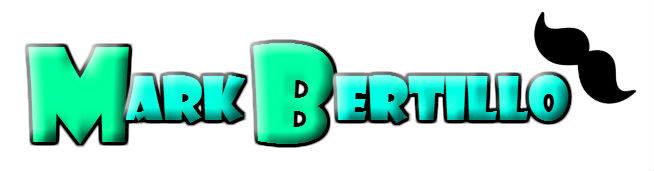 Chapter 1 * Dad and Son Bonding  Troy Luther's POV  " Manang, aalis na po ako. Punta na po akong school. " " Sige Hijo. Ingat sa pagmamaneho. " " opo Manang. " Matapos kong magpaalam kay Manang. Lumabas agad ako ng pinto at dumiretso sa garahe para kunin yung kotse. Ako nga pala si Troy Luther Mercado. Simply Troy. Isang businessman, model at isang substitute vocalist sa banda ng pinsan kong si Charles. Talented yata lahi namin. Im a serious type of guy lalo na kung serious matter talaga ang usapan. Kung hindi dapat pag-usapan, wag na. Kasi di mo ko mapipilit kausapin ka. Unless, ipoprovoke mo ako. On the way to school ng mapatawag bigla si Charles. Dahil nga sa nagdadrive ako, kinuha ko gamit ng isa kong kamay ang headset malapit sa bag ko then sinaksak ko sa phone ko at sinagot yung incoming call. " oh Charles? Napatawag ka? " [ Punta ka mamaya huh. PayDay ngayon. Maraming tatao sa bar ngayon. ] " Susubukan ko. " [ Pero Brad, sayang kikitain. Saka request ng manager yun. Ikaw pa. Ang lakas mo kaya dito. ] " Susubukan ko nga ee. Sige na. Tawagan nalang kita. Nagdadarive kasi ako. Bye. " Tinanggal ko na ang headset at nagfocus na ulit sa pagmamaneho. Malapit-lapit na rin ako sa school. After 5 minutes  Andito na ako sa school. Pinark ko ang kotse ko at naglakad na papasok ng school. Pagpasok ko, gaya ng nakasanayan ko. May mga nagbubulungan na naman. " May ghad ! Girls !!! "  " KYAAAAAAAAAAH ! "  " Shet ! Ang gwapo niya talaga ! " " I know righ t! Sino kayang maswerteng teacher ang susunduin niya ! "Tss. =___= . Araw-araw nalang na pupunta ako ganyan. Iba-ibang babae nga lang. Pero di ko naman sila masisisi. Eh sa pogi ako ee. Lahi rin namin yun. From papa hanggang sa akin. Naghintay ako sa waiting shed. May naririnig pa rin akong bulungan ng mga estudyante, pero iniignore ko nalang. Wala naman akong mapapala. * bell rings *       Nagring na ang bell. Hudyat na uwian na. By the way, andito pala ako sa isang elementary school. Nakita ko na naglabasan ang mga bata. Nagtatakbuhan yung iba papunta sa mga magulang na nagsusundo sa kanila, kahit sa mga yayas.     " DAAADDDDDY !! "     Napalingon ako sa sumisigaw at alam kong siya na yun.     " Daddy ! Look ! I got a star !! "  " Very good Baby ! How's school today? " " Very good Dad but there still girls from higher level giving me gifts and letters. " " What did you do? " " Just what you said Dad. I dont accept gifts from stranger. " " Very good Baby. Let's go home? "     Tss. Isa pa sa mga ayoko yung ginagamit yung anak ko. Ginagamit nila para lang mahinge personal informations about us. Yup, you READ it right. May anak na ako. Siya ay 6 years old at isang Grade 1 student. Siya si Zachary John Mercado. Zach (zak) nalang for short. Paano ako nagkaroon ng anak? Well, abangan niyo nalang sa istoryang ito. May tamang panahon para ikwento ko sa inyo. At nakadepende kay Mr. Author yan =))     " Whaat? May anak na siya? "  " I thought na he's single. " " Asa pa kayo. Sa pogi nyang yan? Imposibleng single yan. ! "  " Sayang ! Swerte ng mommy nung bata. "  " siguro maganda yun. Ang gwapo nilang mag-ama. " 

One thing =__= . Nakakairita na.  Until now, pinag-uusapan pa rin kami. I decided na buhatin nalang si Zach. Yung buhat na nasa may batok ko siya. para maka-alis na rin kami. Nang mas mabilis.   " Daddy, punta tayo Toy Kingdom then sa TimeZone ! Please ! " " Im sorry baby, Yaya prepar food for us. " " But Daddy, its payday, you should treat me ! Saka i got 3 stars ! " " But Daddy, will go to the restaurant. Kailangan ko ibigay yung sweldo nila. " Inihinto namin pansamantala ang usapan para pumasok sa kotse. Ini-ayos ko ang kanyang seatbelt at nagsimula ng magmaneho.  " Daddy ! May naisip po ako. We will eat at your restaurant then ibibigay mo yung sweldo nila sa kanila then we will be able to go to TimeZoneee ! "  " Talino ng anak ko hu ! "  " At pogi at cute pa ! " sabay pogi sign " Saan ka ba nagmana? " " Syempre sayo Daddy ! " " That's my boy ! " Itinuloy ko na ang pagmamaneho. Nakita ko si Zach na nakangiti. Naeexcite siguro siya. Siguro kung nandito yung mama niya, mas masaya. Hai ! Ano ba iniisip ko.  Habang nagmamaneho ako, narinig ko si Zach na kumakanta. Natawa ako. " Why are you laughing Daddy? "  " Im not laughing ! You're just making Daddy happy. " " Okay. Can i borrow your iPad? "  " Why? " " I will just play Temple Run and Tap Tap Revenge while were on our way. " " Okay. Kunin mo sa bag ko. "  Kinuha niya yung iPad. Habang nagmamaneho ako, di ko mapigilang mapaisip. Paano kaya kung wala si Zach sa buhay ko ngayon? I mean, masaya naman ako nung wala pa siya. pero ngayon, how i wish na kapatid ko nalang siya. Parang walang darating na time na kukunin siya akin. Yung ako lang may karapatan sa kanya. I do love my son. I really do. Ipaglalaban ko siya.  Huminto kami sa tapat ng restaurant at bumaba na. Binati ako ng mga empleyado ko maging yung manager. Nagpasabi na  rin ako na hatidan kami ng pagkain sa opisina ko. " Daddy ! Whre's your camera? " Kinuha ko sa locker sa table ko yung camera at iniabot sa kanya.  " Para saan Zach? " " I will take picture of us. Then ipapadevelop natin ng mapuno na natin yung album ng pictures natin. "  " Okay ! " Nagsimula na siyang kumuha ng pictures. Ako naman, ngumingiti lang.  *toktok*  " Come in ! " " Good Afternoon po Sir. Eto na po yung pagkai niyo. " " Thanks. " With that. Lumabas na siya. Inaya ko na si Zach kumain. Ganado siyang kumain. Halatang excited siya. Tinitignan ko lang siya . Tinawagan ko na rin si Manang para sabihing di kami uuwi ngayong hapon.  " Zach, wait for me here . I'll just talk to the manager. " " Okay Daddy ! " Naglakad na ko palabas ng opisina at pumunta sa counter kung nasaan yung manager. Inabot ko na sa kanya yung sweldo nila the nbumalik na agad sa opisina ko. Dun, naabutan ko si Zach na tapos na kumain. Napagdesisyunan ko na palitan siya ng damit. Meron dito sa office ko na isang cabinet na kung saan puro stuffs lang ni Zach.  Binihisan ko na siya at umalis na kami ng restaurant. Nagpaalam na rin si Zach sa kanila. Dumiretso na kami sa kotse ko at nagsimula ng magmaneho. Sinabi ko kay Zach na matulog muna para mareserve niya yung energy mamaya. Sinunod naman niya yun. Pinahiga ko muna siya sa likod ng driver seats.  After 15 minutes  " Zach ! Gising na ! "  " Baby gising na ! "  Dinilat na rin niya ang mata niya at natanong kung nasaan kami. Sinabi ko nandito na kami sa mall. dali-dali siyang bumangon at lumabas ng kotse.  Naglakad muna kami papuntang TimeZone para makapaglaro.  " Daddy, tinuturo ka nila oh ! " Tinignan ko kung saan yung tinuturo ni Zach at nakita kong mga babae. Nginitian ko sila ng nakakaloko at naglakad na ulit kami.  " Hayaan mo sila. Pogi lang ang Daddy mo =) "  Pagdating namin ng TimeZone, agad kaming bumili ng Powercard at nagsimulang maglaro. First stop namin. Dun sa basketball. Naglalaro kami ni Zach. Muntik pa nga siyang umiyak kasi di daw siya makashoot, i decide na buhatin siya. nang buhatin ko siya, natuwa siya dahil nakakashoot na daw siya.After nun, pumnta kami sa Cather. Sinubukan kong kumuha ng isang stuff toy, pero di ako makakuha. Kinonvince ako ni Zach na kunin daw yung Sunny Pig na stuff toy. Nakuha ko naman. Kaso natagalan nga lang.  Next stop, pinasakay ko siya sa Caroussel. Inabot niya sa akin yung camera at sinabi na picturan ko daw siya.  Next. sa Photobooth. Nung una di ako pumayag, pero nung nagtampo na siya, pumayag na rin ako. Inulit pa namin ng dalawang beses yun, kasi yung una daw kopya para sakanya, yung isa para sa akin at yung isa itatabi daw niya. Tinanong ko kung bakit, di niya sinagot.  Madami pa kaming nilaro dun. Nagreload pa nga ulit ako para macontinue lang. Lastly, " Daddy ! Videoke tayo ! Dun oh ! " " pero Baby. Madaming tao. " " Daddy ! Kumakanta ka nga kasama si Tito CC ee. Sige na. ive me the Powercard. " Inagaw niya sa akin yung PowerCard at tumakbo dun sa videoke. Nagswipe siya ng isang beses at kinuha yung mic.  " ehem. ehem ! Hello po ! Daddy, halika dito ! Kakanta po yung daddy ko ! Wag niyo siya tatawanan huh. Magaling yan kumanta ! saka pogi pa ! DADDY ! .. "  wala na ako nagawa kundi umaakyat dun sa stage kung saan nagsasalita si Zach. Nag-iingay na rin kasi siya. Nakakahiya sa ibang naglalaro. Kinuha ko yung mic sa kanya.  " Pagpasensyahan niyo na po yung anak ko. "  " Anak niya yun? " " Oo day ! Obvious. Ang pogi nila parehas ! " " Akala ko binata lang. Sayang. "  Tumalikod ako para pindutin yung song choice ko. Pero inunahan ako ni Zach at siya pumindot.  Naku ! Si Zach ang pumipindot. Malamang ang kantang yan. [ NP: What Makes You Beautiful ]  Sabi na ee. Simula ng sumikat yang boyband na yan , naaddict na dyan si Zach.  " Daddy ! Kanta ka na ! "  " Tss. Ikaw Zach huh. " " Thank you Daddy ! ^__^ " " You’re insecureDon’t know what forYou’re turning heads when you walk through the doorDon’t need make upTo cover upBeing the way that you are is enoughEveryone else in the room can see itEveryone else but youBaby you light up my world like nobody elseThe way you to flip your hair gets me overwhelmedBut when you smile at the ground it aint hard to tellYou don’t know (oh oh)You don’t know you’re beautiful!If only you saw what I can seeYou’ll understand why I want you so desperatelyRight now I’m looking at you and I can’t believeYou don’t know (oh oh)You don’t know you’re beautiful!(Oh oh)That’s what makes you beautiful! Tinuloy ko nalang ang pagkanta kahit nakakahiya. Nakita ko rin si Zach na nagchicheer kaya ginanahan ako kumanta. Labag man sa kalooban ko, ginagawa ko nalang. Just to make Zach happy. " KYAAAAAAAAAAAH !" tilian ng mga babae " Pasensya na po. Nakakahiya ! Tara na Zach ! " Binuhat ko na si Zach palabas ng TimeZone. " Baby, nakakahiya yun . " " No Daddy. Its beautiful. Nagtilian nga yung mga girls ee. " " But still, nakakahiya. " " Sorry Daddy ! " " Its okay. Let's go now to Toy Kingdom. Gabi na kasi oh ! "  " YEHEEY ! "  Nagsimula na ulit kami maglakad. Malapit lang naman yung isang branch nila dito sa mall.  Pagdating namin. Hinila ako ni Zach sa mga robots. Nagturo siya ng isa at pumayag naman ako. Then dumiretso siya sa car section. Dun nagturo ulit siya, kinuha niya at iniabot sa akin. At lastly, kinuha niya yung isang Smurf na stuffed toy.  " Baby, para kanino yung Smurf na stuffed toy? " " Para sa 'yo po Daddy ! " " Talaga? " " Opo. Kaya bayaran mo na po ! Dalhan natin pagkain si Yaya ! "  natuwa naman ako nun. Kahit kailan talaga napakabait ng anak ko.  After kong bayaran lahat ng iyon, dumiretso na kami sa parking lot at nang makauwi na. Dumaan muna kami sa drive-thru ng McDo para bilhan ng pagkain si Manang. Bumili rin kami ng pagkain para sa amin. Pinark ko sandali yung kotse para kumain.After lang ng 5 minutes, sinimulan ko ulit ang pagmamaneho.  Mga 30 minutes rin ang layo nitong mall sa bahay namin. Nakita ko na ring nakatulog na si Zach sa kinauupuan niya. Kaya binuhat ko siya papunta dito sa lap ko. Kahit mahirap, ginawa ko.   30 minutes later  " Oh Hijo, Troy. Akin na si Zach. " " Di na Manang. Doon po muna siya sa kwarto ko matutulog.  "  " Sige. Ano bang ginawa niyo at ginabi kayo? " " Si Zach kasi nagpabili sa akin sa Toy Kingdom. Alam niyo ba Manang, pinakanta nya ako. Nakakahiya nga ee. " " Hayaan mo na Hijo. Mukha namang masaya si Zach oh ! Sige na dalhin mo na siya sa kwarto niya at nang makapgpahinga ka na rin. "  " Sige po Manang. Akyat na po kami. Goodnight po Manang. " " Goodnight rin. "  Grabe. Nakakapagod ang araw na 'to. Pero ayos na. Worth it naman. Basta para sa anak ko, gagawin ko . Isa na naman Dad and Son Bonding =)) Chapter 2 * Dad and Son Bonding 2: In a Busy Day  Troy Luther's POV  
" Baby, im going. Marami pa kong gagawin sa office. May pinapagawa rin si Lolo Ethan mo ! " " Okay Daddy. Dalhan mo nalang po ako ng Jollibee. Then go home early, para sabay tayo kakain ng dinner. And you will tell me a bedtime story. Again ^___^ " " Okay. Just be good. And always remember, don't ever accept gifts from strangers. " " Okay. Alis ka na po. baka malate ka na. Promise. Zach will be a good boy ^__^ " " Where's the kiss? " " Daddy ! Im a big boy now. Its embarassing ! " " But still, your my baby ! " " Daddy ! " " Okay ! Just give Daddy a hug ! " " Okay ^__^ "Yinakap naman niya ako. Binuhat ko siya at pinaikot-ikot. Ilang sandali lang, binaba ko na siya. Nagsimula na rin siyang maglakad papunta sa classroom niya. Nagwave rin siya sa akin. " Girls ! Ang gwapo niya ! "  " At ang cute ng anak niya !! " " Ano kaya pangalan nila ! "  " Tanong nalang natin sa bata mamaya ! " " Yeah !! "  
Nung marinig ko yun. Agad kong nilapitan yung mga babae. Nagpapaluan. nagkukurutan. Nagpepektusan pa nga. Harot in short =__= " Girls ! Am i pretty? Ako lalapitan niyan. " " Shunga. Ako ! "  " manalamin muna kayo ! Ako kaya ! " " Excuse me ? "  " Yes Kuya !! " Nakakarindi. Nakakairita. Pero i need to be kind with them. " If you don't mind .My son is here to study. Not to flirt. So better back off . Okay? " With that, naglakad na ko papuntang kotse. Di ko nalang sasayangin oras ko para sa aknila. Pagdating ko sa kotse, agad ko to minaneho. >> 30 minutes later << Pinark ko agad sa tapat ng restaurant yung kotse ko at pumasok na. " Good Morning ! " - bati ko sa kanila " Good Morning Sir ! ' naglakad na ko papuntang opisina nang maalala ko na kailangan ko pa pala kausapin si Arthur. Yung manager ng branch na 'to. " Ahh, Jane. Nasaan ba si Sir Arthur mo? " " Sir, absent po. Nasa ospital daw po siya. Nagkadengue daw po yung anak niya. " " What?! Nabanggit niya ba sa inyo kung nasaan yung mga paperworks na pinapagawa ko sa kanya? " " Ang sabi niya po nandun lang po sa office niya ! " " Okay ! Salamat ! " Ano ba naman yan ! ang daming naiwan na gawain ni Arthur. Mukhang ako lahat gagawa nito. Ako pa mamamahala dito. Tss. Umupo muna ko ng sandali at tinitigan ko yung mga files sa nasa mesa ko. I see, tambak.  Naalala ko rin yung report na pinapagawa ni Papa sa akin. Kakailanganin pa man din niya yun. Di ko pa tapos yun. Di pa nga ko nangangalahati. Sinimulan ko na yung pag-aasikaso sa mga yun. Susubukan kong tapusin agad yung mga gawain ni Arthr. Time to time rin akong lumalabas ng office ko para icheck yung maintenance ng restaurant. Wala naman nangyayari kaya bumabalik agad ako sa office at ipinagpapatuloy yung ginagawa ko. >> LUNCHTIME  Tanghali na , pero di ko pa rin tapos yung iba sa mga ginagawa ko. I decided na tawagan si Manang para ipasundo si Zach. " Manang, pakisundo naman po si Zach oh ! Marami po kasi ako ginagawa ngayon. Di ako makakaalis dito. " [ Oh sige ! ] " Saka pala Manang, im not sure if what time I'll arrive mamayang gabi. Take charge of Zach. " [ Oh sige. Teka pala, ka--- " " CALL YOUR MANAGER ! "  Napahinto yung usapan namin dahil sa sumigaw sa labas. Nagpaalam na ko kay Manang para tignan kung ano nga yun. " Sorry po Maam. Di ko po sinasadya ! " " Di mo ba alam kung magkano tong damit ko?! Just call your manager right now ! " " Pero wala po yung Manager namin ! " " What?! Anong klaseng restaurant ba to? Tawagin mo kahit sinong head niyo !" " Maam, pwede po kalma po muna kayo? Nakakaistorbo po sa iba naming costumer. " " Wala akong paki ! Just ca--- " " Maam, excuse me ! " - singit ko sa kanila Napahinto yung iringan ng empleyado ko pati na nung customer. Senenyasan ko yung employee ko na gumilid sa akin. Hinarap ko naman yung customer . nagulat ako, nakatulala siya. I give her a what's-your-problem look. " Maam, pagpasensyahan niyo na po yung employee namin. She did'nt mean to do that. I will talk to her later. By the way, im the owner of this restaurant. wala po kasi yung manager for some important matters. Pasensya na po ! " " A-ahh. W-wala. Kasalanan ko rin naman. Di kasi ako tumitingin sa dinadaanan ko ! Ahh, Miss, pasensya na huh ! Katangahan ko kasi ! Eto nga pala bayad ko, charge mo nalang ^___^ ' O___O Ano daw? Bayad? Katangahan? Sorry? Kanina lang sinisigawan niya yung employee ko dahil sa natapon, tapos ngayon, ganun? Bumaliktad ata.  
" Ahh Maam. Papalitan ko nalang po yung damit niyo. Saan niyo po ba nabili? " " Ahh Wag na. Bibili nalang ako ^__^ " " Ganun lang po? Ayos na po ba? "  " Hindi pa ! Hindi ko pa alam pangalan mo? " " Troy. Okay na po? " " Okay. Im Rachelle. Nice meeting you. " " Same here. If you don'y mind can i go now to my office? I have lots of things to do. If you need something, just ask to my employees. " Bumalik na ko sa opisina ko para ipagpatuloy yung mga ginagawa ko. Marami-rami pa rin kasi 'to. * toktok * " Come in ! " " Sir, hinihinge po ni Maam Rachelle yung contact number mo ! " " just give your number. " " Sir?! " " Alangan yung number ko ang ibibigay ko. Saka hayaan mo na siya. She looks, weird. At makulet. " " Okay po Sir ! Salamat po pala huh ! Ang swerte ko na pogi yung amo ko. Sir, nadaan mo sa charms yun customer ! " " Ms. mendoza, if im not mistaken your in your duty right now. Its not the right time to talk about that. Get back to work ! ' " Sorry po. "Sungit ko ba? hehe. Kailangan ee. I told them na kung trabaho, trabaho. Sabi ko nga , if serious matters ang usapan, be serious. This is a business. Not a theatre. * * * Time passes. Malapit-lapit ko na rin matapos yung ibang gawain. I stopped. Tinawagan ko yung chef namin para hatidan ako ng pagkain. Di naman nagtagal. Dumating na yung pinapakuha ko. Sa sobrang busy ko, di ko namamalayan yung oras, kahit gutom, hinayaan ko. * phone rings * Huminto ako sa pagkain para sagutin yung incoming call. Tinignan ko yung caller ID at nakita kong si Sir Michael.Yung photographer ng modelling agency kung saan member ako. " Hello? " [ am i disturbing you? Sorry. ] " Its okay. What's up? " [ Troy ! You have a photoshoot today. Here at SM MOA. Near beachside. Be here at exactly 3:30 PM. ] " But Sir, i have lot of things to do." [ But Troy, this is also an important matter. Kailangan ng client natin. Wala kasi si Mark. Kaya ikaw ang naipalit. ] " Di po ba pwede bukas? " [ Nope. Okay, im hanging up. ] * call end * Ano ba naman ! Bakit sobrang busy ko today. I decided na tawagan si Arthur para pumunta muna dito. Alam kong important yung health ng anak niya, pero this is his responsibility. Duty. Important rrin yung lakad ko. Hinintay ko pa ng ilang minuto yung response niya until sinabi niyang on the way na daw siya. Kaya dumiretso agad ako sa parking lot . Nagmamadali ako, paano ba naman 3:10 na at malayo ng konte yung MOA dito. * * * Along EDSA-Kamuning, light pa yung traffic. But now na nandito ako sa EDSA-Aurora, naging heavy na ang daloy ng traffic. Nagtanong ako sa isang enforcer kung bakit ganito ang nangyayari ang sabi lang niya, may bus daw na tumaob. " Tss. Ang taga;. " Halos di umuusad yung mga kotse dito. Sobrang heavy talaga. Nang tignan ko ang oras, 3:35 na. Late na ko. Tinawagan ko si Sir Michael para sabihin  na malelate ako kasi traffic, nagalit siya nung una. pero naintindihan niya naman yung reason ko. After 15 minutes, nakaalis na rin ako sa traffic. Pilit kong binibilisan pero pinigilan ko. Mahuli pa ko dahil sa overspeeding. lalo pa ko malate. Finocus ko nalang ang sarili ko sa pagmamaneho para mas bumilis. After 15 minutes  Andito na ko sa MOA. Nakita ko na nakaset na ang lahat at ako nalang ata ang hinihintay. Pinark ko agad ang kotse at tumakbo papunta kay Sir Michael. " Sir Michael ! Sorry for waiting. I experienced a very heavy traffic. Sor-- " " Okay okay. Magpalit ka na ! Bilisan mo. " Agad akong pumunta sa isang tent kung saan ako magpapalit ng damit. Sinuot k oagad yung nakahandang damit at dali-daling lumabas. " Sir Michael, im ready ! " " let's wait for your partner ! Parating na daw siya. " " Partner? " " Oh, i have'nt told you. May makakapartner ka, nirecommend lang siya ng client natin, oh ayan na pala siya ! " Tinignnn ko kung saan yung tinuro yung tinuro ni Sir Michael. Nakita ko ang babaeng nakashades na bumababa sa kotse nito. " Rachelle ! Good to see you ! Maganda ka nga gaya ng sabi ni Mr. Dee. " " Thank you. Sorry for being late. Dumaan pa ko sa mall para bumili ng damit. Then traffic pa. " " Its okay, by the way. He's your partner, Troy. " Nanlaki yung mata ko at niya nung magkatinginan kami. Siya yung Rachell na kaninang nasa restaurant ko.  " Oh Troy. Nagkita ulit tayo. We have'nt met formally. Im Rachelle Rodriquez. " " Troy. "  " Okay. Blah Blah Blah. Start na ang pictorial. Lights on. Everybody ready ! " - Sir Michael Nagsimula na ang shoot. Nung una, on progress pa ang flow ng pictorial na 'to, pero kalaunan. Nagkakaaberya. Naiirita kasi ako sa pagiging aggressive ni Rachelle. " Troy ! Ano ba? Dapat sanay ka na dito kasi ikaw ang pinakamagaling sa lahat ng handle ko ! Di na tayo dapat nagpapaulit-ulit." " Pasensya na po. Pagod lang ako. " " Okay ! 10 minutes break everyone. "  " Wag na ! Tuloy na natin.Nang matapos na. " Tinuloy na namin ang pictorial. Gustong-gusto ko na rin matulog. uwing-uwi na talaga ako. " Okay ! Good takes ! That's up for now ! Job well done ! "- Sir Michael " Yes ! Troy, i think we will meet in some other time but for now, i will let you rest. You look pale. " " Salamat ! Mauna na ako. " " Byee ! "  Naglakad na ko pabalik sa tent para makapagpalit ng damit. Matapos noon, nagmanego na ko pauwi.  Way back home, naalala ko na nagpapabili si Zaxh sa akin sa Jollibee. Buti nalang, madadaanan ko yung SM MegaMall. Pinark ko yung kotse ko at nagmadali na ko maghanap ng Jollibee. 7:00PM na rin kasi.  Pagdating ko sa branch, ang dating tao. Mostly, parents rin. Saka Call Center agents. Pumila na rin ako. Habang nasa pila, nag-isip na rin ako ng bibilhin ko.  " Good Evening Sir ! Can i take your order? " - servant " Hmm. 1 ChickenJoy Bucket. Yung 8+2, then 2 Grilled Pork tenders, 2 Hash Brown Burger. 1 Champ Burger and 1 Coffee Float. " " I repeate Sir. You ordered 1 ChickenJoy Bucket. Yung 8+2, then 2 Grilled Pork tenders, 2 Hash Brown Burger. 1 Champ Burger and 1 Coffee Float. Dine in or take out? " " Take out . "  Naghintay ako sa pila hanggang sa ibigay na sa akin yung order. Tinignan ko yung ibang counter at nakita kong magulo, i mean hindi order yung lines. Psh. hayaan na nga. Naglakad na ko palabas ng branch. Malapit na rin kasi mag8:00 PM, baka mapuyat si Zach kung hihintayin niya ako.  * * * * * Pagbukas ko ng pinto, tanaw na tanaw ko si Zach na naglalaro sa may sala. Nung isara ko naman yung pinto, agad siyang kumaripas ng takbo. " Dadddyyy ! " Tumalon siya sa harapan ko at binigyan ako ng isang kiss sa noo.  " Daddy, bakit ngayon ka lang? " - Zach " Daddy's been busy all day. Im so tired. Had you eat your dinner? " " hay naku Troy. Yang anak mo, sobrang pasaway. Pilit kong pinapakain, ayaw !" - Manang Luz " Baby why? "  " Kasi Daddy, you promised me na sabay tayo kakain today. " " But Baby, its late na. You should eat first. Next time, you should eat on time. May dala nga pala akong Jollibee. Let's eat? " " Okay. " " Manang, padala nga po sa kusina. Kain na ho tayo ! "  Naglakad na ko papuntang kusina ng buhat-buhat si Zach. Ang bigat na nya pala. Bibong-bibo pa.  * * * * * " Zach ! Eat first ! " -sabi ko kay Zach. Paano, kumakanta ba naman habang kumakain. " Daddy ! This is the last song that Teacher Mae thought to us ! "  " Last song? Why? " " She said that she's been promoted. She will leave the school. " " Sono ang papalit sa kanya? " " Ang sabi ni Principal, ililipat daw po muna kami sa different sections for 3 days. " " Okay, be good always. " After namin kumain, dumiretso na kami sa kwarto ko. sabi niyam dun daw ulit siya matutulog. Actually, dun na talaga siya natutulog simula noong nag-aaral na siya. Pinaliguan ko muna si Zach. Kagit saan ako pumunta, laging may stuffs ako ni Zach. Sa opisina, sa kwarto ko maging sa kotse ko, meron rin. Pagkatapos niya maligo, pinaghintay ko muna siya sa kama ko para ako naman ang makaligo.  After 10 minutes  Lumabas na ko ng kwarto at nakita ko si Zach na nakadapa at nanunuod ng Phineas and Ferb. " Can i seat veside you Baby? " " Ofcourse you can Daddy ! This is your room ! ' Tumabi ako sa kanya at nanuod.  " Daddy, someday i want to be like Phineas and Ferb. I will invent something. " " As long as you wished for. Daddy will always support you for that. If you will be inventing something, what would it be? " " Daddy ! I will invent a time machine. So that, i can see Mommy even she's does'nt know me at all. I just want to get to know her. And i will told ger that how lucky she was that i have a Daddy like you ! " Natahimik ako. Naaawa ako sa anak ko. Nafefeel ko yung pain at yung despite na makita niya yung Mommy niya. Almost 6 years ko siyang pinalaki mag-isa at walang kinilalang nanay, mi picture. wala ako naipakita sa kanya. Ayoko kasi dumating yung time na kailangan niya mamili.  Napahinto ako sa pag-iisip ng marining ko si Zach na humihikbi. Lumapit ako sa kanya at niyakap siya. Hinaplos haplos ko rin yung likod niya.  " Baby, do you miss your Mommy? " tanong ko sa kanya " Ofcourse. I want to have a Mommy like the other children out there. I want a complete family. " " Are you not happy with me? " " No Daddy. Im really glad that i gave you. Im really thankful. Do you miss Mommy too? " " Ofcourse Baby. I really miss ger. A lot. I want her to come back. I love your Mommy that much. " Napaisip ulit ako. Sobrang martyr na ata tawag dito. sa buong taon na pinapalaki ko si Zach. Ni minsan di ulit ako nanligaw. They even try to seduce me, but nothing really happens.  " Daddy ! "  " Yes? " " Your so thin. Nagdadiet ka ba? "  Natatawa ako. In the middle of this drama, nagawa pa niyang pumanch line. I decided na kilitiin siya.  " Ahh ganun huh ! "  I started tickling him. Natatawa na siya. Naninipa pa. Isaw him na namumula na sa kakatawa.  " Dadddy yy!! HAHAHAHA !! Stop ! HAHAHAHA ! Itttt. "  Kahit anong pilit niyang pagpigil sa pangingiliti ko, di niya magawa. Until dumating yung time na siya na yung nangingiliti. Kahit walang effect sa akin yung pangingiliti niya, i pretended na tumatawa.  " daddy, im so sleepy ! " " Okay, lets sleep ! " " Nope. I sleep first ! You promised me to tell a bedtime story." " baby ! Di ka ba nagsasawa sa mga stories ko. Di mo rin naman natatapos. " " Atleast you exert effort for that. I really appreciated that. Okay . Just sing. Until i sleep. " " What? Daddy won't do that. " " Daddy ! Sige ka. Mapupuyat ako. " " Fine. Spoiled ka talaga no. " Better play the song [ NP: Out of my League ] "it's her hair and her eyes today that just simply take me away and the feeling that i'm falling further in love makes me shiver but in a good wayall the times i have sat and stared as she thoughtfully thumbs through her hairand she purses her lips, bats her eyes as she plays,with me sitting there slack-jawed and nothing to say coz i love her with all that i am and my voice shakes along with my hands coz she’s all that I see and she’s all that I needand i'm out of my league once again it's a masterful melody when she calls out my name to meas the world spins around her she laughs, rolls her eyes and i feel like i'm falling but it's no surprise coz i love her with all that i am and my voice shakes along with my hands cause it's frightening to be swimming in this strange sea but i'd rather be here than on land yes she's all that i see and she's all that i need and i'm out of my league once again      Nakita kong nakatulog na si zach. Yung feeling na pagod na pagod ka then you feel relieved dahil sa anak mo. Ang saya rin pala ng buhay na may anak ka. Makulet but lovely. It really feel good. This time, a Dad and Son bonding, in a busy day nga lang =)) .  Chapter 3 * Ethan Mercado; The Best Adviser Zach's POV " Daddy !!! Wake up ! Daddy ! Daddy ! "  
Good Morning ^___^ . Hello. Im Zachary John Mercado. Daddy called me Zach. Im a yappy , naughty , intelligent kid just what Daddy say. If you will ask me, im a very cute and charming kid, just like my Daddy ^___^ " Daddy ! Wake up na ! " I decided to ride at his back. He's so naughty. I can't wake him up >__< " Baby ! Let Daddy sleep, okay? Napuyat ako sa paggawa ng reports ! " " But Daddy, you really need to wake up now ! " He just ignore me >___< . He's bad. I jump at his back just like im riding in a horse ^__^ " ZACHARY JOHN ! Let me sleep ! " He's mad T__T . But this is important. Daddy should'nt miss it ! " Sorry Baby ! I just want to sleep for now ! Look, its 6:30 AM and its too early ! Matulog ka muna ! " " Daddy, Lolo Ethan just called. Sorry if i mess up your stuffs but its disturbing. Lolo Ethan said that he will arrived today. Exactly 9:00 AM ! " Daddy looked shocked. He immediately rise from his deep sleep. " Bakit di mo sinabi agad ? " " DADDY ! I tried to wake you up but you don't ! You don't even listen to me . " " Sorry Baby ! " Daddy carry me all the ay through the CR. He immediately took my clothes off. He also take his shirt out. I was curious. There was something in his body that i don't have. " Daddy, what is it? " - i pointed at that thing " Baby, thats an abs. " - he gladly answered " What's an abs? " " It is a muscle. Only tough person have this. " " But Daddy, i am tough also. Bakit wala ako niyan. " " Coz you're still a kid. When you grow up, you will have this and Daddy will help you for that. " Ahh. Someday, i really want to be like Daddy. I want to be a good and loving Daddy just like him ^__^ " Daddy ! Did you and Mommy experienced taking a bath together? " His eyes widened. Funny Daddy ^___^ "Were too young that time. " I saw Daddy blushed. He just give me a smile saying you-naughty-kid =) After 10 minutes  Daddy dressed me up. After that, Daddy and I went to his car and proceed to Jollibee to eat breakfast ^O^ After that, we proceed to the airport. Daddy said that we will wait for 2 hours before Lolo Ethan arrived. He carry me through his lap and let me sleep. Troy Luther's POV  Pagpasensyahan niyo na anak ko. Sinanay kasi ni Papa yan na magEnglish pag kami ang kausap. Habang natutulog si Zach. Inikot ko yung paningin ko sa buong airport. Baka di ko makita si Papa. Si Papa nga pala, sa kanya ko ATA namana halos lahat. Namamana rin naman ng anak ko yun. Si Papa, 18 lang rin ng nag-kaanak yan. PBB Teens ! Kaya nga nung nalaman niyan may anak ako, pinektusan niya ako. ANg bata daw niyang maging lolo. 35 lang kasi siya nung ipanganak si Zach. After 1 hour of waiting, nakita ko na si Papa. Napaaga ata ng dating. Agad kong binuhat si Zach at naglakad papunta kay Papa. " Kahit kailan talaga. Ang tamad mo maglakad Papa ! Kita mo namang buhat ko si Zach, tapos kami pa lumapit sa'yo. Ayos ka rin no. " Oo nga pala, tropa lang ang turingan namin ni Papa. Pero ni minsan, di ko sinuway mga utos at paalala niya sa akin. Pwera lang yung nagkaanak ako ng maaga. " Bakit di mo kasi ginising? Tapos ako pa sisisihin mo kung bakit mo buhat siya. " " Nagpasundo ka pa kasi. Parang di mo naman alam pauwi. Saka bakit di ka nalang nagtaxi. Musta byahe? " " Eto, pogi pa rin. " Sasagot sana ako, kaso biglang gumalaw si Zach at nag-unat bigla. Gising na siya. " Zach ! " - Papa " LOLOOOO ! " Bumaba agad sa pagkakabuhat si Zach lumapit kay Papa. " Lolo, where's my pasalubong? " " Syempre ! Di ko naman makakalimutan ang pasalubong ng pinaka-gwapo kong apo ! " " Yehey ! Lolo, have you seen Mommy in Korea? " Nagkatinginan kami bigla ni Papa. Alam rin kasi ni Papa yung pangyayari sa akin. He gave me look saying ano-isasagot-ko." Zach ! Let's go home ! Lolo Ethan is tired. Let him rest. " " Okay ^___^ " Psh. Nakita ko si Papa na napabuntong hininga. * * * * *  " Girls, ang gwapo nung nakared ! "  " Mas gwapo yung nakaformal na attire ! "  " Mas gwapo yung bata ! " " Ang cute nilang magkakapatid ! KYAAAAAHHH ! "  =___= Hanggang dito ba naman sa airport. " Anak, wag mo ilang sisihin. Alam mo naman lahi natin. " " PAPA ! POV ko 'to. Manahimik ka muna. " Si Papa, may telepathy ata @__@ " Lolo, Daddy ! The girls over them are yelling. Why? " - Zach " Cute mo daw kasi Zach. Kaya paglaki mo, ligawan mo silang lahat. Collect one by one. " " Papa, kung anu-anong tinuturo mo kay Zach na kalokohan ! " - Ako " Ano ka ba anak? Dugo ko ang dumadaloy sa inyong dalawa ! Kung ano ang puno, siya rin ang bunga ! " " Wag mo ko itulad sa 'yo Pa ! Loyal ako 'no. Kaya Zach, wag na wag kang makikinig dyan  sa Lolo mo. " " Blah Blah Blah ! Say 'HI" to them Zach ! " Binitiwan ni Zach ang kamay ko at sinabi ng malakas ang "HI". Lumakas lalo yung tilian nila. " Tara na ! " - yaya ko sa kanila papuntang kotse. Sumakay na sila sa kotse. Nasa tabi ko si Papa. Si Zach, nasa likod. Naglalaro na naman siguro siya ng Jetpack. " Anak, kamusta kayo ni Zach dito? " " Papa, isang linggo ka lang nawala,. Kung makakamusta ka. " " Upakan kaya kita dyan? " " Joke lang Pa ! Ayos lang naman. " " Si Zach, di niya na ba hinahanap si Michelle? " " Napapadalas nga po ee. Nililibang ko nalang po siya sa tuwing hahanapin niya po. Kagabi nga, umiiyak siya kasi miss na daw niya Mommy niya." Napahinto ang usapan namin ng biglang sumingit si Zach " Daddy ! I got a high score ^___^ " " That's nice. " - sarcastic na pagkasabi ko " So serious Daddy? Is there a problem? " " Its nothing Baby. Just give Daddy a head massage . " Minasahe naman niya yung ulo ko. I feel relaxed. Nawala yung kaninang tensyon sa pagitan ng pag-uusap namin ni Papa. I sighed. * * * * * Pagdating namin sa bahay, si Zach ang unang bumaba. Pinagsigawan niyang nandito na si Papa. " Nakakatuwa talaga yang anak mo Troy ! " Pumasok na kami sa loob. Doon sinabi ni Manang na nakahain na ang tanghalian. Agad kaming pumunta sa kusina para makakain na rin. Doon, naabutan namin si Zach na masiglang kumakain. " Lolo, let's eat ! Then give me my toy ^__^ " " Huwag kang magmamadali. Andito lang naman ako. " " Okay ^___^ "  Tumabi na kami ni Papa kay Zach. Sinimulan na namin ang pagkain. Silence. Walang gaanong umiimik sa aming tatlo. Seryoso halos sa pagkain. * * * * * " Yehey ! Thank you Lolo ^___^ ! " " No problem =) " Nandito kami ngayon nila Papa sa garden. Si Papa, nagkakape. Si Zach naman, naupo sa damuhan para lang malaro yung bigay ni Papa sa kanya. " Anak, ayos ka lang ba? Simula kanina ng pag-usapan natin si Michelle, naging cold ka. " " Ayos lang po ako Pa . " " Parang di naman. Magkwento ka. " Sigh. Nilingon ko muna si Zach. Ayoko marinig niya ang pag-uusapan namin ni Papa. " Honestly Pa, these past days. I felt emotionally and mentally unhealthy. Di lang halata kasi masaya ako. Di ko alam kung guilt ba 'to. Si Zach, araw-araw nagtatanong kung nasaan ang Mommy niya. Sinasabi ko nalang nasa abroad. Lagi nalang akong nagsisinungaling sa kanya. " " Anak, si Zach. Bata pa yan. Di pa niya maiintindihan sa ngayon yung mga pinagdadaanan mo. Hayaan mo muna siyang enjoyin ang childhood niya. Yung walang iniisip na problema. " " Pero Pa, mas mabuti sigurong malaman na niya ngayon pa lang. Kesa naman pag lumaki na siya, mas masakit para sa kanya yun, na ang mga taong kinalakihan niya, niloloko lang pala siya. Ayoko naman kamuhian niya ako. " " Anak, wag mo masyadong seryosohin. Pag sineryoso mo, mahirap na kumawala diyan. " " Pero Pa, ganun naman talaga ang buhay huh. " " Wag mo munang isipin sa ngayon yan. There are always are time for that such thing. Si Zach lang ba ang inaalala mo? anak, anak kita. Alam kong alam mo kung anong kaya ko. " Tss. Nadali na naman ni Papa. Kaya idol ko yang si Papa. Alam niya kung paano icocope ang problem ng isang tao based of his observations. Sa situation ngayon, mukhang alam na niya. " Fine. There are times na sa tuwing hinanap ni Zach si Michelle. Napapaisip ako ng malalim. So gay kung iisipin but Pa, 6 years na wala siya. Mas lalo ko siyang minahal. Lalo ngayong, may alaala siya sa akin at yun ay si Zach. " " Anak, gwapo ka. Maraming iba diyan. " " Pero Pa, hindi ko naman pwedeng hanapin sa ibang tao yung nahanap ko kay Michelle. Mahirap mag-expect. Alam niyo naman kung gaano ako nabago ni Michelle. We promised na hanggang huli, kami pa rin. At umaasa pa rin ako dun. " " Hello ? Anak? Akala ko ba matalino ka? 6 years? Tinatawag mo pang pag-ibig yan. Anak, isang katangahan na yan. Umaasa sa taong walang kasiguraduhan kung babalik pa. Lul. Yung mga linyang 'Kahit na magkahiwalay tayo ngayon, sana tayo parin sa huli.' ay isang malaking katarantaduhan. Kung ganun pala, sana pinaglaban mo na para naman walang masayang na panahon. Parang lokohan naman kasi 'yon. Anak, kung matagal ka ng nagho-hold on kay Michelle at wala pa ding nangyari, hindi let go ang solusyon dyan. Acceptance. Tanggapin mong wala na talaga siya. Nagbagong buhay na yun. Kinalimutan na rin kayo nun. " Awts. Parang hindi naman niya ako anak nun. Pero ayos na rin na naging vocal si Papa. Yun nga lang, di ko alam kung masusunod ko lahat ng payo niya. " Dyan ka muna. Makikpaglaro muna ako sa apo ko. Namiss ko rin yun" Si Papa talaga. Kahit ganyan yan si Papa. Laking paghanga ko sa kanya. Sa kanya ko natutunan lahat. Kaya di nakakapagtaka na mahl na mahal talaga siya ni Mama. Sa ngayon, Zach. Hintay ka muna huh. Pasensya kung nagsisinungaling si Daddy sa 'yo. But this is for your own good. I guess. Chapter 4 * When Destiny Plays Third Person's POV  ( Narration )  
Buong weekends magkasama sila Lolo Ethan, Troy at Zach. Kung saan-saan na sila nagpunta at kung anu-ano pa ang nagagawa nila. Ayon na rin yun sa utos ni Lolo Ethan na mag-enjoy muna at isantabi muna ni Troy yung mga problema sa opisina maging sa buhay niya. - Sunday Afternoon   " Yehey  Daddy ! Marunong na akong magbike ^___^ " Kasalukuyang nasa plaza sila Zach at Troy. Inutusan kasi si Troy ni Lolo Ethan na turuan si Zach kung paano magbisikleta. Para daw di masayang yung regalo sa kanya ni Lolo Ethan. " I told you ! You can do it . Just believe in yourself. I am very proud of you Baby. For sure, Lolo Ethan too. " " Thank you Daddy ! " " Let's go home Baby. Its getting dark in here. Saka may pasok ka na bukas. Papakuha nalang natin kay Yaya Jenny yung bike. NExt time, i will teach you how to play basketball and chess . Ride at Daddy's back . " " Yehey ! " Masiglang sumampa si Zach sa likuran ni Troy. Tuwang-tuwa naman si Zach. Pag-uwi nila ng bahay nila, agad sila kumain ng hapunan at dumiretso sa kwarto ni Troy para matulog.  Michelle's POV  " Drew, excited na ko ! Yung mga bata, for sure, pangigigilan ko sila. " " Sigurado ka na ba talagang papasok ka na? Di na ba magbabago isip mo? Puro bata yun. Makukulet, mahigh blood ka pa. " " Naku Drew, alam mo namang mahilig ako sa mga bata. Wala ka dapat ipag-alala, saka pinaghandaan ko to. " " Tara na nga. Malate ka pa sa first day mo. " Naglakad na kami papunta sa kotse ni Drew. Pinagbuksan niya ako ng pinto at inalalayan ako papasok. Siya nga pala si Drew. Siya ang nakasama ko for 6 years na sinusubukan kong magbago at kumalimot. Nakilala ko siya sa condo kung saan ako nakatira noo. Nagtangka akong magsuicide noon dahil sa bigat ng dinadala ko. At siya ang nandun. Niligawan niya rin ako for 4 years. Oo, nahirapan siyang mapasagot ako. Nahirapan rin kasi ako ibalik yung trust sa mga lalaki. Halos kamuhian ko na nga silang lahat dahil sa nangyari sa akin. Nitong taon ko lang siya sinagot kasi dumating yung time na susuko na siya. Di ako nangako sa kanya ng totallu na mamahalin ko siya gaya ng pagmamahal k osa ex ko. Pero sinusubukan ko. " Elle, handa ka na ba talaga? " " Parang ayaw mo naman. Oo nga. " Sa iisang school lang pala kami nagtuturo. Mas matagal nga lang siya dun , siya rin nagrefer sa akin sa principal nila kaya nakapasok agad ako. Naeexcite na ko magturo. At the same time, may kaba pa rin. * * * * * Along Mother Ignacia St., biglang bumagal ang daloy ng traffic. Dahil na rin sa mga fans at sa mga magaaudition dito sa ABS-CBN . Buti nalang maaga kami umalis ni Drew kaya walang reason para malate kami. I decided na buksan yung bintana. Kahit kasi naka-on yung aircon ng kotse ni Drew, naiinitan pa rin ako. Dahil siguro sa kaba.  " Ang dami na talagang nagbago sa Manila no ! " - panimula ko " Sinabi mo pa. Sa mga susunod na taon, magbabago pa yan. " " Oo nga. Gadgets. Establishment. How people live. Even teenagers, nagbabago na ngayon. May mag--- " Napahinto ako sa pagsasalita dahil sa pamilyar na mukhang nakita ko. " Troy? " - bulong ko Hindi ako nagkakamali, si Troy yun. Nakasakay siya sa isang black na kotse. Hindi lang basta kotse, isang kotseng pinapangarap ko noon pa.  * F L A S H B A C K   Nandito kami ngayon ni Troy sa isang restaurant sa mall. Hindi ito isang date, pero isang treat nya sa akin. Nakakuha kasi siya ng highest score sa exam nila.  " Oh Michelle? Bakit di ka pa kumakain? "  " Wala lang. Busog pa siguro ako. " " Di ka ba masaya? Ang pogi mong boyfriend, highest sa test. " " Proud nga ko ee. Saka inaasahan ko na yun.  " Parang di naman. "  Tumayo siya sa kinauupuan niya at lumipat sa tabi ko. Binigyan niya ko ng side hug at inihiga ang ulo niya sa balikat ko.  " Baby, may problema ka ba? Pwede mo naman sabihin sa akin. " " Wala lang 'to. Saka wag ka masyadong PDA. Nakakahiya. " " Hayaan mo sila. Inggit lang sila. May maganda akong girlfriend at may pogi naman siyang boyfriend =) " " Kapal. " " Ano ba tinititigan mo dyan? "  Napansinj niya pala na may tinititigan ako. Hindi sino, kundi ano.  " Tinititigan mo ba yung kotseng yun? "  " Ahh. Oo. Gusto ko magkaganun. " " Hayaan mo, pagtutulungan natin yan. Kapag nagkaroon na ako niyan, ikaw lang ang kauna-unahang babaeng papasakayin ko dyan. Pag nagkapamilya rin tayo, ako ang maghahatid at magsusundo sa mga anak natin. Syempre, ang nanay nasa bahay. Ipaghahain kami ng masarap na pagkain. " " Talaga? " " Promise. "  * E N D  O F  F L A S H B A C K *  Bumalik na sa normal na daloy ang trapiko. Mabilis rin na nawawala sa paningin ko si Troy. Iniisip ko, masaya na siguro siya ngayon. =// " Elle ! Ayos ka lang? Kanina pa kita tinatawag huh. " " Ganun ba? Pasensya na. " * * * * *  Nandito na ako ngayon's sa principal's office. Kinakausap ako ni Principal Stanley. Nagulat daw kasi siya kasi dapat sa Thursday pa ako magtuturo pero napaaga daw. Pero wala na siyang nagawa, andito na rin daw ako. Kaya magturo na.  Hinatid niya ako sa klase na tuturuan ko.  " Class. " " GOOD MORNING PRINCIPAL STANLEY. GOOD MORNING VISITOR ! "  Bati ng mga bata sa akin. Ang cute ^o^  " Class, she will be your new teacher. Be nice to her okay? Ms. Rodriquez, take charge. " " Okay. Thank you po. "  Nilapag ko ang mga gamit ko sa table ko at pumunta sa harapan para magpakilala " Good Morning class. I will be your new teacher starting this day. Im expecting you all to be good. By the way, im Teacher Elle or you can call me Mommy if you want. ^__^ "  " GOOD MORNING TEACHER L " - masiglang bati nila sa akin  Nakakatuwa yung mga bata. Ang cute pa. Tama lang pala na nagsimula agad akong magklase kundi magsisisi ako na pinalampas ko yung mga cute na mukhang yan =)  Dahil first day ko sa klase, di muna ako nagturo. Pinagdrawing ko muna sila. Kahit ano. Natutuwa ako habang tinitignan sila nagdodrawing. May mga lumalapit rin sa aking mga bata para magpatulong . " Mommy ! "   May kumalabit sa aking batang lalaki. Ang cute niya. Take note, he just called me Mommy =) " Yes? " " What can you say about my drawing ^__^ ? " Iniabot niya sa akin yung papel niya. Mga bata talaga. " Its beautiful. Is this your family? " " Yes. This is Daddy and this is me ^___^ " " Oh, i see. But where's your mommy? " " I don't know. Daddy said that she is working in a very far place. I grew up with my lolo and Daddy. " Kawawa naman pala siya. Kaya pala Mommy ang itinawag niya sa akin. Wala siyang Mommy na kasama. " I can be your Mommy here =). " " Really? " " Ofcourse. We are all a family here. What's your name? " " Zachary John. But Daddy call me Zach ^__^ " Zachary John? Tadhana? Nakikipaglaro ka na naman ba sa akin? Kung kailan, sinusubukan kung kumalimot ng tuluyan. Andyan ka na naman? Kanina, si Troy. Ngayon, ang batang to na may pangalan na Zachary John? * F L A S H B A C K  
" Michelle, pasensya ka na. Dito muna tayo sa bahay. Saka sorry. " - cold na pagkakasabi ni Troy " Hayaan mo na. Nangyari na eh. Kaso natatakot ako. Paano pag nalaman nila Mama at Papa 'to? Si Tito Ethan? Paano kung malaman nila? " Wag kang matakot Michelle. Papanagutan naman kita ee. Ipaglalaban kita kung kinakailangan. Palalakihin natin yang batang yan. Tayong dalawa. Magtutulungan tayo. Di kita papabayaan. Kung kinakailangang huminto ako sa pag-aaral, mabantayan at maalagaan lang kita. " Saka niya ako binigyan ng backhug " Baby, for now. Trust me, okay? Let me do my part. As the father of that child. No refrets, gagawin ko talaga. " Nanatili lang kami ni Troy sa ganung pwesto. Ramdam ko yung malamig na breeze ng hangin dito sa kwarto niya. Binaon niya yung baba biya sa balikat ko. Binigyan niya rin ako ng kiss sa cheeks. Naaamoy ko rin yung pabango niya, very manly pero mabango.  " Troy? " " Hmm. " " Kung sakaling lalaki tong anak natin, ano gusto mong ipangalan natin? "  " Gusto ko sana junior siya, kaso marami ng ganun. Siguro, Zach. Zachary John kung ayos lang sa yo. " " Oo ayos lang. Ang ganda nga ee. Kung babae, gusto ko. Athena. Or Atheia. " " Maganda rin. Pero sana, lalaki yan. Para may magmamana sa akin. Ituturo ko sa kanya lahat ng alam ko. Saka ng mamana niya kagwapuhan ng tatay niya. Kung babae naman yan, gagawin kong tomboy yan. " Binatukan ko siya, ano gusto niya? Siya lang pagmamanahan tapos ako magpapakahirap.  " Biro lang syempre. Kung babae naman yan, siguro magiging over-protective na Daddy ako sa kanya. Para di niya maranasan yung ganito, maaga kang nabuntis. Saka ayoko masaktan yung anak natin, kundi makakapanakit ako. For sure, sayo magmamana yan. maganda. Sexy. Seductive ^__^ "  " Ang manyak mo talaga Troy ! "   We spent a lot of time here. Nagmomoment. Nag-uusap tungkol sa future namin. At kung anu-ano pa.  
* E N D  O F  F L A S H B A C K  
Napatulala ako. Sa dami ng batang pwedeng lumapit at makipag-usap sa akin. Bakit itong bata pa? Itong batang may pangalan na Zachary John. When destiny plays.. Tss.Naaalala ko sa kanya yung anak ko. Michelle. Control .Napapaiyak ako. Pinisil ko yung pisngi niya, napangiti ako. Nagtataka siguro siya kung bakit pinipisil ko yung pisngi niya. " Sorry. You remind me of my son. " " Where is he Mommy? " " Nasa heaven na siya. Masaya na siya dun. " Bigla niyang hinawakan yung dalawang dulo ng labi ko at nagform ng smile =) " Mommy, smile ^___^. He will be more happy if he saw you smiling ^___^ " " Salamat. ZJ nalang itatawag ko sa 'yo. Okay lang ba? " " Ofcourse Mommy ^___^ " " ZJ, ano nga pala pangalan ng Daddy mo? " " T----- " " Teacher L, JAycee get my crayons !! "  Napahinto ang usapan namin ni ZJ. Pinuntahan ko yung dalawang bata na nagtatalo dahil sa crayon. Kinausap ko silang dalawa at napagdesisyunan nilang magshare nalang. Babalikan ko na sana si ZJ kaso wala na siya dun. Bumalik na siya sa upuan niya at nakikipagkwentuhan sa katabi niya. Bumalik na ako sa table ko at pinagmasadan nalang ulit sila. Hindi sila makulet, hindi gaya ng inaasahan ko. Mas mababait sila unlike sa ibang bata na makikilala mo. Time to time, napapatingin ako kay ZJ nang hindi ko alam kung bakit. Siguro, sa konting oras na yun, close na agad kami =). Minsan nga nakikta niya ako, ngingiyian naman niya ako =) * * * * - Breaktime Nasa canteen or mini playground yung iba kong estudyante. Oo, allowed sila lumabas ng classroom during breaktime. Sabi nila, napakahigpit ng security na school na 'to. Lahat ng facility, may bantay. Iilan lang silang nandito, including ZJ. Nilapitan ko siya. Mag-isa lang kasi siya sa row niya. " Hi ZJ ! " - bati ko sa kanya " Hello Mommy ^___^ " " Kinacareer mo na ang pagtawag sa akin ng mommy huh. Ano kinakain mo? " " Hotdog saka bacon po ^__^ " Tinignan ko yung kinakain niya. Natawa ako, sunog kasi. " Mommy, why are you laughing? " -pagtatakang tanong niya " Bakit sunog? " " Si Daddy po kasi nagluto. " " Siya ba lagi nagluluto ng baon mo? Kawawa ka pala . " " Minsan lang po siya magluto. Pero, i really appreciate it. Kaya kahit toasted siya, kinakain ko. " Ang sweet =") . Ang swerte ng Daddy ni ZJ sa kanya. Kaso malas lang si ZJ sa Daddy niya. " ZJ, why are you doing this? " " Coz Daddy really loves me. All the times, he's always there for me. Even he's busy, he has time to play with me. Even he's tired and im a very naughty kid, he never get mad at me. Even when he's frustrated, he has time to teach me everything he knows. He is the one who always believe that i really can. He sings before i sleep. He tell me bedtime stories even im not finishing it coz i always fell asleep. When there are times that im looking for my Mommy, he was there to ferch me up. He tried to make me happy even a single works . Sobrang dami na po ng nagawa ni Daddy para sa akin, kaya kahit sa pagkain nito. I can express how i appreciate and really love him.. "He cried. Naku Michelle. nagpaiyak ka ng bata. Di ko naman kasi alam na mapapaiyak siya sa tanong ko. Napapaiyak na rin kaya ako. Ang sweet nya talagang bata. Binabawi ko na yung sinabi kong malas siya sa Daddy niya, kasi napakaswerte pala niya talaga. Kahit di sila kumpleto, tight and solid ang relationship nila. Unlike sa ibang families, kulang na nga, nagkakalayo pa ang loob. Tinakap ko si Zach para tumahaan na siya s pag-iyak. " Pssh. Ssh. Don't cry Baby ! Its not my intention. Im sorry. Mommy is here. Dont cry. For sure, Daddy will always love you. " ( a/n : Kung alam mo lang Michelle =)) ) Nagrespond naman siya sa pagyakap ko. He even kisses my cheeks and whispered " Thank You " * bell rings * 
Hudyat na tapos na ang breaktime ng mga estudyante. Isa-isa na rin silang nagsisibalikan. Bumitaw na ko sa pagkakayakap kay ZJ. Baka magselos yung mga kaklase niya, dumugin ako >__<  . I kissed hisforehead and give me a really cute smile as a respond. Binigyan ko pa yung mga bata ng additional 5 minutes, para makapag-ayos. Kasi yung nagpapaalam na iihi daw. Yung iba, bibili daw ng candy? HAHAHa. Pagkatapos nun, bumalik na sila at nagsimula na ulit kami Pinagkwento ko sila tungkol sa mga buhay nila. Hindi naman totally sa buhay nila. Kahit anong maisheshare nila. Hobbies. Pasttime. Favorites. Kung anu-ano pa. For what? Para makilala ko rin sila. Pwera lang kay ZJ. Bakit? Ayoko ko siyang makitang umiyak. Dumadamoves, kabata-bata. Dejoke lang. Baka kasi mapaiyak siya habang nagkukwento siya. Saka kilala siya ng mga classmate niya. Halos yung girls dito, laging nasasama si ZJ sa pagsheshare. Nalaman ko rin na sikat pala si ZJ dito sa school.Kahit daw yung mga girls sa higher levels, crush siya. Matinee idol ang dating. Paano ko nalaman? May isang grupo kasi ng babae dito na pumunta sa room at may ibibigay daw para kay ZJ, pero nireject ni ZJ. Utos daw yun ng Daddy niya. " Excuse me Ms. Rodriquez. " - Principal Stanley " Bakit po? " " Eto pala yung masterlist ng mga estudyante mo. Nakalimutan kong ibigay kanina. " " Salamat po. " Nilagay ko muna sa envelope ko yung list. Sisimulan ko na gumawa ng class records at lesson plan mamaya.  - After Class - " Goodbye Class !" " Goodbye and Thank you Teacher L, goodbye classmates. See you tomorrow ! " " Sige. Ingat kayo. " By row ko sila pinalabas, para di magulo. Iniayos ko na rin yung gamit ko. Aayusin ko rin yung ibang upuan na nagulo sa paglabas nila. " Mommy, can i help you? " Nagulat ako. Andito pa pla si ZJ. Di ko napansin. Akala ko kasi lumabas na lahat. " Bakit di ka pa umuuwi? " " Wala lang po. Tutulungan po kita ^__^ " " Wag na. Upo ka nalang muna dun, tapos sabay na tayo lumabas. " " Okay ^__^ " Naupo siya dun sa table ko. Nakangiti lang siya na pinagmamasdan ako. At cute niyang bata ^__^ Konti lang naman tong upuan na inayos ko kaya pagkatapos nun, lumabas na kami ni ZJ . Hinawakan ko rin yung kamay niya kasi ang bilis niya maglakad. Siya naman, inintertwined yung kamay niya sa akin. Lokong bata. Tumingin sakin tapos nginitian ako. Kung di lang bata to, sasagutin ko siya ^__^ " Mommy, this is for you ^__^ " " Thank you for this card ! Can i open it now? " " Nope. Mamaya na po pag alis ko ^__^ ." " Okay. " Naglakad na kami papunta sa waiting shed. Nagkekwentuhan lang kami. Madaldal rin pala siyang bata. Ang hyper niya. Halos lahat ng nakwento niya, tungkol sa kanila ng Daddy niya. Nakwento nya rin pala na kaya hindi siya lumalabas during breaktime kasi marami daw nangungulet sa kanya. Tinatanong daw personal info about him saka nung Daddy niya? Yun daw yung iniiwasan ng Daddy niya. Nakakaintriga yung pamilya ni ZJ. Gwapo ba talaga Daddy niya? Wala, natanong ko lang ^__^ . Srsly, gwapo kaya? " Mommy, dito nalang po ako. Andun na po si Daddy ^__^ ." " Sigurado ka? Ayaw mo magpahatid? " " Opo. " " Di nga? Ayaw mo talagang ihatid kita dun para makita ko yung Daddy mo? " " Wag na po. Aalis rin po kasi si Daddy. May work pa po siya ee ^__^. " " Promise? Baka kulitin ka ng mga girls dyan? " " Di po yan. Andyan na po si Daddy ee. They are afraid of Daddy. " " Ahh. Sige, ingat ka. " " Ahh. Mommy, i will tell you a secret. Kneel down ^__^. " Gaya ng sinabi niya, bumaba ako ng konti . Yung kapantay na niya. Secret? Ano kaya yun? * kiss * " BYE MOMMY ! " - sabay akbo papunta sa blue na kotse Batang yun. Nakascore na naman. Nakahalik na naman sa pisngi. Wala na kong nagawa kundi ngumiti nalang. Naalala ko, sayang. Makikilala ko na sana yugn Daddy niya. Kaso makulet talaga si ZJ. Ayaw. Naiintriga kasi ako >__< . Kahit hindi dito nag-aaral yung tatay ni ZJ. Kilala siya. Mostly, girls. Kasi nung dumadaan kami ni ZJ sa corridor. Pinag-uusapan siya. " Maam? " " Yes? " " Ang swerte niyo po ! Nakahalik kayo dun sa bata ! Yung mga estudyante dito, sinusubukan mapalit yung loob sa batang yun pero isnabero yung bata ! Pero ikaw, nahalikan ka agad. Naku Maam, paano kung yung Daddy pa niya nakilala mo ! KYAAAAH ! Sige po Maam. Pasensya na po sa istorbo. Babalik na po ako sa klase ko ! " Hanudaw? Swerte? Eh si ZJ nga swerte. Tss. Naku, lalo ako naiintriga sa pamilya ng batang yun. " Elle, andyan ka pala ! " - si Drew pala. " Ahh. Pasensya na. Sumabay na kasi ako dun sa estudyante ko. " " Ah. Tara na? " " Sige. " Naglakad na kami papuntang parking lot ng school. Uuwi na kami.Di ko alam kung bakit di ako pagod ngayon. While on our way home. Naalala ko yung card na binigay saakin ni ZJ. Kinuha ko siya sa envelope ko tapos binuksan.  " Thank you for being my Mommy ^__^  Love Zach. "  Napangiti ako. Yung batang yun, ilang kilong asukal ba ang kinakain. " Oh? Anong meron at nakangiti ka? " - Drew " Kasi yung isa sa mga estudyante ko. Ewan ko pero parang ang gaan ng loob ko sa kanya. Yung tipong kahit anong sabihin niya, makikinig ako. Kahit anong joke niya, natatawa talaga ako. Tapos, napakasweet niya. Naaalala ko sa kanya yung anak ko. " Nalungkot ako bigla. Sa tuwing nasasali sa usapan yung anak ko, ganito talaga nararamdaman ko.Eh sa totoo naman ee. Sa sobrang miss ko sa anak ko, kay ZJ ko nabaling . Ngayon ko lang siya nakilala pero yung impact ng pagiging close namin agad. " Nalungkot ka bigla? " " Wala lang 'to. Teka pala Drew, alam mo ba nakita ko si Troy kanina. " Biglang huminto yung sasakyan. Di ko alam kung bakit. " Bakit di mo sinabi agad?! Ano mga sinabi niya sa 'yo?! " " Drew, chill. Wala. Di kami nagkausap. Nakita ko lang siya. " " Pero kahit na ?! Paano kung balikan ka niya?! Paano ako? " " Drew, wala ng kami. Tayo ang meron ngayon. Sabi ko nga sa 'yo dati di ba, hayaan mo akong makapagmove on na talaga. Saka pinangako ko naman na tatry kitang mahalin. Di ko naman kasalanan na nakita ko siya kanina. Sorry, kung di k osinabi agad. Akala ko kasi masosolo ko yun. Di ko rin pala kinaya. " " Okay. Promise me one thing. Pag nakita mo yung Troy na yun, sabihin mo sa akin agad. " " Okay. " Weird? Di ko alam kung bakit ganun yung inasal niya kanina, pero di ko naman siya masisisi. Pinaandar na niya ulit yung kotse. Walang umiimik sa aming dalawa. Ewan ko ba. Awkward? Na pag-usapan ang EX sa harap ni PRESENT? Its not my intention. - House 
  Dumiretso agad ako sa sala at dun ko naabutan si Papa. Nagbabasa ng dyaryo. " Pa . " " Oh, anak? Musta unang araw mo? " " Great. Really great. But Pa, nakita ko po si Troy kanina. " Gaya ng naging reaksyon ni Drew kanina, mukhang nagulat rin si Papa. " Don't worry Pa. Hindi kami nagkausap. I just saw him . Accidentally. But Pa, one thing. Can i ask you a question? " " Sure. " " Patay na po ba talaga yung anak ko? " Ikinagulat niya lalo yung tinanong ko. Sa gulat niya, napatayo siya. " Anak, ilang beses na ba nating napag-usapan na wala na ang anak mo? Nawala siya nung pinapanganak mo. Anak, tanggapin mo na. PATAY NA ANG ANAK NIYO ! Wag ka ng umaasa na babalik pa siya ! Atsaka si Troy, wag na wag kang makikipagkita sa kanya. Kahit sabihin mong kayo ni Drew ngayon, wag na wag kang lalapit sa bastardo na yun ! "  " Pero Pa, hanggang ngayon kasi. Hindi pa rin ako makapaniwala. Ngayong araw na 'to. Ang daming nangyari. Nung una, si Troy nakita ko. Pangalawa, isa sa mga estudyante ko. Kapangalan ng pinaplano naming anak ni Troy. Pa, sabihin mo ngayon na nagkataon lang yun? Kasi, hanggang ngayon. Hindi ko pa rin tanggap na wala yung anak ko. Ramdam ko, buhay siya ! " " ANAK ! GUMISING KA AT TIGILAN MO YANG KAHIBANGAN MO?! NAKITA MO NAMAN ANG LAHAT-LAHAT DI BA? DEATH CERTIFICATE? AUTOPSY REPORT? NAGPA-DNA TESTING NA RIN TAYO ! DI PA BA SAPAT SA YO YUN? TAPOS INIWAN KA NUNG TROY NA YUN NG MALAMAN NIYANG WALA NA KAYONG ANAK  ! ANO PA BA HINA--- " Di ko na pinatapos si Papa. Nasasaktan lalo ako. Bakit ko pa kasi naisipang itanong yun. Iiiyak ko na namn ba 'to? Pero sawa na ko.  Sana nga. Sana nagkataon lang lahat ng nagyayari nayon. Kasi, hindi ko talaga matatanggap kung totoo lahat ng yun.Chapter 5 * Can i Have This Dance Michelle's POV  
Pagakyat ko ng kwarto ko, inilapag ko yung mga gamit ko sa mesa at humiga sa kama ko. Nanghihina na naman ako. Hindi ko talaga kinakaya pag yung anak ko na ang usapan. Naluluha na ako.  6 years had passed pero hindi ko pa rin natatanggap na wala na talaga yung anak ko. Ni hindi ko nga nahawakan or nakita man lang siya. Sabi nila Papa, namatay daw yung bata nung pinapanganak ko. They decided na ilibing na daw agad. They don't bother to ask me kasi madedepress lang daw ako. As if. Until now, depressed pa rin ako. Sa sobrang pag-iisip ko sa mga nagyayari at nangyari na, napaluha na talaga ako. Napahagulgol ako, pero mahina lang. Namimiss ko na talaga yung anak ko. Niyakap ko yung stuff toy na nandito sa tabi ko. Itong stuff toy na 'to, ito yung bigay ni Troy sa akin weeks after na malaman niyang buntis ako. Sabi niya, habang hinihintay daw namin lumabas yung anak namin, itong stuff toy muna daw yakapin ko. Until now, yakap-yakap ko pa rin siya. Umaasa na babalik at hindi totoo yung mga sinasabi nila.- 3 hours ago  Di ko namalayan na nakatulog pala ako sa sobrang pag-iiisip ko. Nakalimutan ko na ngang kumain ng tanghalian. Ni hindi rin ako nakapag-palit ng damit ko. Nagbihis na ko at bumaba para kumain. Gabi nakasi.  Pagbaba ko, nakita ko sila Mama at Papa na kumakain na. " Michelle, halika ka na. Kumain ka na. " - Mama " Sige po. " Sinabayan ko na sila sa pagkain. Silence. Wala ni isang umiimik sa kanila. Ayoko rin magstart ng convo baka kung ano pa masabi nila. Pagkatapos kumain, hinugasan ko na yung pinagkainan namin tapos umakyat na ulit sa kwarto ko. Nakalimutan ko, gagawa pa pala ako ng class record . Nakita ko sa sahig yung card na binigay sa akin ni ZJ kanina. Binuklat ko to at binasa. " Thank you for being my Mommy ^___^ Love Zach "  Sa di inaasahang pagkakataon, napangiti ulit ako. Di ko alam kung anong meron ang batang yun , kahit wala siya dito, napapangiti niya ako. Nilagay ko sa tabi ng picture frame yung card ni ZJ. Kinuha ko na yung masterlist s envelope ko at yung class record na nasabag ko. Nagsimula na ako magsulat, inuna ko muna yung mga babae. Sila kasi yung pinakamarami ee. Napapatingin rin ako du nsa card na binigay sa akin ni ZJ, nakakaramdam ako ng relieved. Yung tipong, parang wala akong problemang pinagdadaanan. Happy =)  Natapos ko na yung list ng mga girls kaya sinulat ko na yung sa mga boys. 18 lang sila. Kaya mabilis ko lang tong gagawin." Peter John Leandro. " " Mark John Lizardo " " Philip Manalo " " James Louie Maghirang " "  Migs Magbanua " " Zachary John Mercado. " " George Pinto. "   Teka. Binalikan ko yung listahan . Zachary John Mercado?  " MERCADO?! " Naku. Pinaglalaruan na naman siguro ako. Or sinasadya na. Ewan ko ba kung bakit ganyan ang tadhana sa akin. Madalas akong paglaruan. Imposibleng nagkataon lang 'to. Ang batang si Zachary John , Mercado ang surname. Lalo ako naguguluhan sa pamilya niya, at the same time, naiintriga. Mercado? Hindi kaya? Pero, paano kung hindi? Aasa na naman ako sa wala. Pero, i need to do this. I want to know more about ZJ. Troy Luther's POV  " Daddy, i already met my Mommy ^___^ "  O___O Paano? Mommy? May iniabot sa akin si Zach na isang papel. Nung binuklat ko, isang drawing. Drawing sya ng isang malaking lalaki, isang maliit na lalaki at isang malaki na babae. Stickman nga lang.=) " Daddy, this is Mommy. Mommy this is Daddy ^__^ " Psh. Akala ko kung ano na. Sa drawing lang pala. Honestly, kinabahan ako dun. Di ko alam kung ano na mangyayari kung makilala talaga ni Zach ang mommy niya. " Daddy, we met our new teacher ! She is a very nice person ! And very beautiful ^___^ . She even talk to us even were to talkative and noisy ! She even made me calm. " " Calm? What happen? " - " Daddy, he saw my baon. And she noticed that its toasted. She ask me, who cook that . And i said, its you ! Then, she asked me, what did i eat that even its toasted. I just say, i really love my Daddy ! I told her that you really love me ! I told her also that even your busy, you never get mad at me. You even play with me even your so busy ! ^__^ " " In short? " " I cried T_T ! " Umiyak pala siya kanina. Kaya pala namumugto yung mata niya kanina. Pero kanina nung tinanong ko siya ang sabi niya, napuwing lang daw siya at kinuskos niya lang yung mata niya. He never want me to worry. " But Daddy, don't worry. I will never cry again . You told me that im a strong kid. Im also a big boy now ! " " No Baby, that's what father should do. You should tell me if there's something wrong. " " But Daddy, you have nothing to worry about ! Mommy is there ! I will never cry again and you will never be worried again ^__^ " " Mommy? " " Yups Daddy ! Mommy ! TEacher L ^___^ . Kinausap niya ako kanina nung mag-isa lang ako nung breaktime then she kissed my forehead ! Then sabay kami lumabas ng classroom, then i gave her a card. Then i stole a kiss from her ^__^ " " You're really naughty, don't you ! Come on. Fix your things. We will do your assignments. " " Daddy, we don't have any homeworks today. We just play and play and talk and talk ^___^ " " Okay. Change your clothes. " Nagpalit na siya ng damit. Di ko na siya inalalayan kasi sabi niya big boy na daw siya. Kaya na niya. But still, he's my baby =) Binuksan ko yung TV at inilipat yung channel sa Disney Channel. For sure, manunuod yun ng Phineas and Ferb. Paglipat ko, wala pang Phineas and Ferb. " Daddy, what was that?" " High School Musical. " " Can i watch that? " " Sure. " Kinalong ko siya s lap ko at nanuod na.  " Take my hand, take a breath
Pull me close and take one step
Keep your eyes locked on mine,
And let the music be your guide. "  Nung nagsimula na kumanta si Vanessa, may naalala ako bigla.  * F L A S H B A C K   First monthsary namin ngayon ni Michelle. Wala ako alam na kakaibang gimik na gagawin para mapasaya siya. Kaya naisipan ko na kumanta nalang sa kanya. Wala naman akong alam sa ganito kasi si Michelle palang ang naging girlfriend ko. Pero, hindi ako ang una niya =(  Pinakiusapan ko yung principal namin na gamitin yung auditorium para sa plano ko. Dahil naging mabait naman daw akong estudyante, pumayag siya.   Ikinalat ko na yung mga red petals na hinanda ko at isang bouquet ng red roses para ibigay sa kanya. Tapos mamayang uwian, may date kami =)  Pumunta na ko sa classroom niya kung saan naghihintay si CC at SS.Mga kaibigan pala namin sila ni Michelle. Except ky CC kasi pinsan ko siya. Tinulungan niya ko para sa isasagawa ko sa auditorium.  " Ang tagal mo Troy huh ! " - SS " Oo nga. Alam mo ba, yung syota mo. Ang kulet. " - CC " Pasensya na, pinakiusapan ko pa yung principal ee. Michelle, tara. " " Saan tayo pupunta? " - Michelle " Basta. " Nilagyan ko na siya ng blindfold at inalalayan na siya papuntang auditorium. Pinasama ko sila CC at SS para sila ang magbabantay at magooperate ng sound system na nandun.  Pagdating namin, tinanggal ko agad ang blindfold ni Michelle.  [ NP: Can i Have This Dance ] " Take my hand, take a breath " - Ako " Anong ginagawa mo Troy? " - tanong niya " Basta. Follow my lead. Saka alam mo naman tong kantang 'to ee. Pero ako ang mauuna instead na ikaw. "  Kinuha ko yung isang kamay niya at inilagay ko sa balikat ko.  [Troy]
Take my hand, take a breath
Pull me close and take one step
Keep your eyes locked on mine,
And let the music be your guide.


  [Troy and Michelle]
Won't you promise me (now won't you promise me, that you'll never forget)
We'll keep dancing (to keep dancing) wherever we go next

(chorus)
It's like catching lightning the chances of finding someone like you
It's one in a million, the chances of feeling the way we do
And with every step together, we just keep on getting better
So can I have this dance (can I have this dance)
Can I have this dance

[Troy]
Take my hand, I'll take the lead
And every turn will be safe with me
Don't be afraid, afraid to fall
You know I'll catch you threw it all


  [Troy and Michelle]
And you can't keep us apart (even a thousand miles, can't keep us apart)
'Cause my heart is (cause my heart is) wherever you are

(chorus)
It's like catching lightning the chances of finding someone like you
It's one in a million, the chances of feeling the way we do
And with every step together, we just keep on getting better
So can I have this dance (can I have this dance)
Can I have this dance

  [Troy and Michelle]
Oh no mountains too high enough, oceans too wide
'Cause together or not, our dance won't stop
Let it rain, let it pour
What we have is worth fighting for
You know I believe, that we were meant to be

(chorus)
It's like catching lightning the chances of finding someone like you (like you)
It's one in a million, the chances of feeling the way we do (way we do)
And with every step together, we just keep on getting better
So can I have this dance (can I have this dance)
Can I have this dance

Can I have this dance
Can I have this dance "  Natapos na ang sayawan naming dalawa. Hiyang-hiya ako ginawa ko. Hindi ako magaling pero ako pa ang nagsabing " FOLLOW MY LEAD " . naging maayos naman yung takbo ng lahat.   Lumapit ako sa kanya at inabot yung bulaklak na dala ko.  " Salamat ! "  Lumapit ako sa kanya.  " Michelle,I may not be a perfect boyfriend to you. Coz, im just a nerd but i will assure you, i will do anything just to be called your perfect boyfriend. I Know how to make you smile when you are down.I secretly smell your hair, but you always notice.I Stick up for you, but still respects your independence. I Come up behind you and put my arms around you. i play with your hair. My hands always find yours. I Offer you plenty of massages. I dance with you, even if i feels like a dork. I never run out of love. I can be funny, but know how to be serious. I can be patient when you take forever to get ready. I  react so cutely when you hit me but,it actually hurts. I Smile a lot. I plans a romantic date full of cheesy things but its not normally i do, just because i knows it means a lot to you. i appreciate you.i Always gives you a peck on your cheek when you depart from each others company, even when your friends are watching. i sing, even if i can't. i have a creative sense of humor. i stare at you. i call for no reason. its because, i really love you.  I cupped her face. Its so smooth. I give her a warm kiss. My first kiss. Nagtagal yun ng ilang segundo at umalis rin agad. Baka may makakita.  " Baby, happy monthsary =) "  
* E N D  O F  F L A S H B A C K  
   
  Napangiti ako ng wala sa oras. Namiss ko rin siguro yun. =//     " You know Baby, when me and your Mommy was still together, we dance and sing .We even sang that song. It was our first monthsary. How i really love that day.  "" Really Daddy? "  " Yes. "   Natapos na yung High School Musical. Phineas and Ferb na. Bumaba sa pagkakakalong ko si Zach at lumipat dun sa kama at dumapa.     Tinignan ko si Zach, masaya siya. Siguro, nawala yung pansamantalang pagkamiss niya sa Mommy niya dahil sa teacher niya ngayon. Mabuti na siguro yun, pero hindi rin magtatagal yun. Maghanap at maghahanap pa rin siya ng tunay na Mommy.Chapter 6 * The Start Michelle's POV 
Nandito ako ngayon sa labas ng gate namin. Hinhintay ko si Drew. Dapat kasi kanina pa siya nandito. Kadalasan naman, nagpapasabi siya kung mahuhuli siya or di niya ako masusundo. Pero ngayon, huli siya. " Sis, sabay ka na sa akin ! " Lumingon ako sa likod ko at nakita ng palabas na yung kotse ni Rachelle. Si Rachelle. Bunsong kapatid ko. Dito siya pinanganak sa Pilipinas pero isinama siya ni Mama sa Seoul. Nandun siya since 9 years old siya. Kailan lang rin siya umuwi, kaya medyo may pagka-slang pa yung pagtatagalog niya. ( a/n: Rachelle? Read Chapter 2 =)) ) " Hindi na. Hintayin ko nalang si Drew. " " No Sis. I insist. I'll call Drew ! " Kinuha niya yung cellphone niya at may dinial. For sure , si Drew yun . " Hey Drew...Okay...Okay...Sabay ko na si Ate...Okay... " Tinago na niya ulit yung phone niya. Sinenyasan niya ako na pumasok na sa kotse niya. Pinaupo niya ako sa shotgun seat. " How's your first day in teaching yesterday Ate? " " Ayos pa naman. Mababait naman yung bata . eh ikaw, kamusta yung first photoshoot mo dito sa Pinas? " " OMG ATe ! I met a very handsome guy ! He's tall. Maputi. Cute pero suplado ! Hindi maganda yung first meet p namin kasi nag-eskandalo ako sa restaurant niya ! " " Eskandalo? Anong nangyari? " " Paano ba naman Ate, yung clumsy nyang employee, natapunan yung blouse ko. Eh kabibili ko pa man din nun ! But Ate, when isaw him, KYAAAH !!! " Nagtititili siya habang nagdadrive. Base sa kwento niya, napilitan siyang magbayad nun. Nastarstruck daw talaga siya. Nakakahiya daw sa gwapong may-ari nun. " Naku Ate, for sure. Pag nakita mo yun, malalaglag undies mo ! " " Hey, don't say that ! " " Im sorry. Im just stating the fact ! If you just saw him. Sa tingin ko nga, mas gwapo pa yun kay Luther ! " " Paano mo nasabi? Have you seen him once? " " Hindi pa, but im pretty sure. Mas gwapo siya sa Luther mo ! " " Psh. Focus on driving ! " Tinulyo na niya ang pagmamaneho. Silence. Ang tanging naririnig ko nalang ay yung tunog ng mga kotseng umaandar sa labas. " Wait ! " -sabi ko " Bakit? " " Ihinto mo muna ! May bibilhin lang ako. " Ipinarada niya yung kotse niya sa gilid ng sidewalk. Nakaktia kasi ako ng nagtitinda ng takoyak i. Favorite ko yun ee ^__^ Agad akong bumaba at bumili. " Ate, 8 pieces nga po. " " Wala na pong iba? " " wala na po. Yung apat po, lagyan mo po ng mayonaise saka garlic. Penge na rin po ng sauce." Iniabot na sa akin nung tindera yung binili ko. Pasakay na ko ng kotse nang maalala ko si ZJ. Baka sunog na naman kasi ipabaon sa kanya ng Daddy niya. Bumalik ako sa tindahan para bumili ng isa pang order. Pagkatapos, bumalik na ako sa kotse. Pagbalik ko, naabutan ko si Rachelle na kumakain. " Rachelle ! " " Sorry Ate ! Ang bango kasi ! Di ko na natiis ^___^ " " Fine. Let's go ! " - SCHOOL - " Salamat sa paghatid Rachelle ! "" No problem Sis. See you later ! " " Bye ! " Naglakad na ko papunta sa classroom. 7:45AM palang. For sure, wala pang gaanong tao sa classroom. Pumunta muna ako sa pricipal's office para makapag time in. then, inikot ko muna yung buong school. Hindi ko pa kasi to nagawa kahapon. Mula sa canteen, cafeteria, mga food stalls, sa mini palyground. At sa mga buildings. Mukhang safe nga. Malinis pa. Isa pa, maganad uniform nila. * bell rings * Magsisimula na yung klase. Kaya naglakad na ko papunta sa klase ko. Nakita ko yung mga bata, nakaupo pero maingay. Pero nung nakita nila ako, tumahimik sila. " Good Morning class ! " " Good Morning Teacher L, good morning classmate ! " " Okay, sit down. " " Thank You ! " Kumuha ako ng chalk tapos nagdrawing sa board. " Class, get your Math notebook. " Ang lesson pala namin ngayon sa Math ay about sa full at empty. Yun kasi yung nakasulat sa module na binigay sa akin. " Okay class. Our lesson for today is about identifying full and empty objects. Before we start the discussion, can you identify the differencfes between full and empty? " They start raising their hans. Hindi sila magulo unlike sa typical na klase na maingay pag recitation. " Yes macky? " " Full can be defined as holding as much or as many as possible. " " It can be, what else? Yes, Velle? " " Teacher, full can be described as complete. " " Okay. Jaya! " " Puno po ! " " Very good ! " Bago ko sinimulan ulit magtanong at magtawag, lumapity muna ako sa kanila at tinatakan sila ng stars. " Define empty.  Yes Kylene?" " Empty means containing nothing. " " Okay. What else? Mheii? " " Not filled or occupied. " " Very good. Base on your definitions, can you point out which is full or empty? " They start raising their hands again. Nasagutan naman nila Nagsulat ulit ako para may makopya sila. Then, pinacheck nila sa akin. " Are you done copying class? " " Yes Teacher L ! " Bumalik na ko sa harapan nila para sa isang recitaion. Ulit. " Class, can you give sentences providing the words full and empty plus the object they modified. " " Teacher L ! " " Yes Holly Marie>" Isa-isa silang sumagot. Magagaling silang lahat. Isa lang ang hindi ko pa naririnig sumagot, si ZJ " ZJ, can you give one? " Yumuko siya. Mukhang di niya alam. Pero ilang sandali lang, iniangat at niya ang ulo niya at binigyan ako ng signature smile niya. " I love Mommy L ! ^___^ " Aminin. Napangiti ako dun. Pero mali yung sagot niya. " But ZJ, where's the full and empty statement?" " I said it with full of love ^__^ " =') . Yun pala yun. May sasabihin pa pla siya. ang dami kasing pakana. -After Class -  " Okay class, don't forget your assignments, okay? " " Yes Teacher L ! " " Goodbye class ! " " Goodbye and thank you Teacher L, goodbye classmate. See you tomorrow ! " Lumabas na silang lahat, except kay ZJ. Sasabay daw siya ulit sa akin. Paglabas namin ng classroom, hinawakan na niya yung kamay ko at inintertwined sa kanya. " Mommy! Thank you for the food ^___^ " " No problem ZJ ! How's the food? " " Its yummy ^___^ . I will tell Daddy to buy that ! I will recommend that he should sell it to his restaurant ^___^ " " That's nice. " Naglakad na kami papunta sa waiting shed. Nung malapit na kami, binitawan niya kamay ko at nag-tetempt na naman humalik. Inunahan ko na siya at ako na ang humalik sa pisngi niya. Charles Chester's POV  Nandito ako ngayon sa school ni Zach. Pinapasundo siya sa akin ni Troy. Busy daw siya. Si Manang rin daw, busy . Si SS, busy. Bakit lahat sila busy, ako hindi >___< Lumabas muna ako ng kotse para hintayin si Zach. Dapat kanina pa siya nandito. May mga nauna na kasing batang lumabas. Pagtingin ko, andyan na si Zach. May kasamang babae. Huminto sila pansamantala at hinalikan ng babae s iZach sa pisngi. Aba, batang yun . Chickboy ! Palapit na sila dito. Nang biglang kumaripas ng takbo si Zach ! " Tito CC ! " " Oh Zach, busy daw si Daddy mo kaya ako nagsundo. Pasok na sa kotse. " " Okay. " Sinira ko na yung kotse. Akmang papasok na ko ng kotse ng may biglang nagsalita, " Ikaw pala Daddy ni ZJ. Este Zach. Ang cute niyang bata, kaso makulit. Pero matalino naman. Oo nga pala, ako yung bagong teacher nila. " Lumingon ako sa likod ko at ikinagulat ko ang nakita ko . " Michelle? "  " Charles? Ikaw ang Daddy ni Zach? " Naku. Charles ! Pag minamalas ka nga naman >__< Ano sasabihin mo sa kanya ngayon? Hindi ko naman pwedeng sabihin na anak nila ni Troy yun >__< . " Ahh. Eh. Oo. Ako nga yung Daddy niya. Ako nga ! ' " Ikaw? Di ba Cruz ka ? Saka si SS ba nanay niya? " " Ah. Ano kasi. Naghiwalay na si Papa saka Mama kaya Mercado na ulit gamit ko. Oo, ganun nga. " " ahh. Kailan pa kayo kinasal ni SS? " " Ano. 2 years ago lang. " " Sayang. Di ako nakapunta. Well, congratulations. " ' Ahh. Sige. Ano. Alis na ko. May practice pa kami." " Sige. " Naglakad na siya palayo sa amin. Naku problema 'to. Hindi pwedeng malaman ni Troy to. Kinuha ko yung number ko at tinawagan si SS. " Bebs. Usap tayo. Emergency . Kita tayo sa bar. " " TITO CC, LETS GO HOME NA ! "" Sige. Bye. "
 Naku Zach. Bakit sa dami ng pwedeng maging teacher mo, si Michelle pa >__< . Troy, pasensya na Brad. Isesecret ko muna 'to >__<Chapter 7 * Alliances against Them Charles Chester's POV " Zach, alis na ako huh ! Madami pa ako gagawin ee ! Be good, okay? " " Okay ! Bye Tito CC ^___^ "  " Bye ! "  Pinaandar ko na ang kotse at nagmaneho na papunta sa bar. May usapan kami ni SS na magkikita kami doon. Related na rin sa pagkikita namin ni Michelle kanina.  Di pa rin ako makapaniwala na si Michelle yung nakita at nakausap ko. Ngayon ko lang ulit siya nakita after 6 years. At nagkataon, na siya pa ang teacher ni Zach. Tss.  Ako nga pla si Charles Chester Cruz. CC for short. Lead guitarist ng isang banda. Member rin si Troy nun, pero freelance lang siya. Alam niyo naman ang buhay ng isang businessman na katulad niya. Busy sa trabaho at maging sa pag-aalaga kay Zach. Naging mysogynist na nga siya dahil dun ee.  (a/n: Mysogynist. Mga lalaking ayaw na sa babae. )  back to present, andito na ko sa restau-bar. For sure, mamaya pa si SS dadating. Busy yun sa photoshoots niya.  " Tol, anong mukha yan? " - Jacob " Oo nga. Tanggalin mo nga yang salamin mo." - Raphael " Bakit ba? Trip ko to isuot ee. " - Ako " Psh. baduy ! " - Rico " oo nga. Practice na tayo. " - Richard " Sa wakas. " - Prince Sila nga pala yung mga kabanda ko. Kami nga pala ang " SushiBoyfriendz " ^__^  Bakit yun ang pangalan namin? Mahihilig kasi kai sa Japanese cuisine, especially sushi. Even si Troy. Gusto yun. Saka, kami ang boyfriend material na hinahanap at hinahangaanng mga babae.  Altogether, Sushi+Boyfriend= SushiBoyfriendz . Yeah \m/  Si Jacob, lead vocalist. Pinakabata sa amin, pero siya ang pinakamature kung mag-isip sa amin.  Si Richard. Drums. Siya yung pinakagalante sa amin. Pag may pera yan, no hesitaions. Manlilibre yan^__^  Si Raphael. Guitar/Back vocals. Pinaka-kuya sa aming anim. Well, except kay Troy kasi siya ang pinakamatanda sa amin ^__^ . Si Raphael yung pinakamagaling magpayo sa amin. Pag may problem kami, especially kung sa girls, to the rescue siya. Pero pagdating sa kanya, di niya mapayuhan sarili niya.  Si Rico. Bass/vocals. Pinaka-maingay sa amin. Laitero. Babaero. Bolero. Lahat ata ng adjective na may -erp sa dulo, siya na.  At si Prince. guitar/vocals. Pinakamainipin sa amin. Ayaw niya na pinaghihintay siya pero gustong gusto niyang hinihintay siya.  Si Troy. Kilala niyo na siya. kayo na bahala =)  Sinimulan na namin magpractice. May gig kasi kami dito mamaya. Minsan naman, iniinvite kami para tumugtog sa ilang events, here at outside Manila.  * * * * *  Huminto muna kami sa pagpapractice. Nakakapagod. Ngawit na kamay ko. Tatlong oras ba naman kaming tumutugtog.  Naupo ako sa isang stool malapit sa stage.  " CC ! "  " oh, SS ! "  Tumayo ako at hinalikan siya sa pisngi.  " Ano ba pag-uusapan natin? " - panimula niya  Siya nga pala si Sylvia Sison. SS for short. Model. Girlfriend ko ^__^   " Tungkol kay Michelle. " - Ako " Anong tungkol kay Michelle? "  " Nakausap ko siya kanina. "  " Oh? Anong sabi? Kamusta na siya? Saan mo nga pala siya nakita? "  " Wala siyang gaanong sinabi. Teacher pala siya ni Zach. " " ANO? TEACHER? Eh di alam na niyang anak niya si Zach? "  " yun nga ee. Hindi ko muna sinabi sa kanya." " Bakit? CC, 6 years siyang nawala. Ni wala nga tayong balita tungkol sa kanya noon. Nawala siya dahil nawala rin yung anak nila ni Troy. Pagkakataon na yun, bakit di mo pa sinabi? "  " Baka kasi magkaproblema. " " CC, magkakaproblema talaga kapag di mo sinabi ! Malalaman rin nila yun. " " Inaalala ko lang kasi si Brad. " " Ano naman problema kay Troy? Matagal niyang hinintay yung pagkakataon na yun. " " SS, alam mo naman kung gaano siya kamuhian ng mga magulang ni Michelle. Saka sinabi ko ng anak ko si Zach. " " ANO?! CC, malking gulo yang pinapasok mo ! Di mo alam kung anong mangyayari pag nalaman talga nila yan. Magagalit sila sa 'yo ! "  " oo. Alam ko. Pero, pinoprotektahan ko lang si Brad. Alam mo naman kung anong naging takbo ng buhay ni Brad , kasama si Zach. Nakalimutan niya yung nakaraan niya. Nakakamove on siya ng paunti-unti. "  " Pero CC, nanay si Michelle. May karapatan din siya ! "  " Bahala na, basta ngayon. Magpanggap muna tayong magulang ni Zach ! Please Bebs. Do this for me. " " Fine. Basta, pag may pagkakataon, ssabihin natin. Okay? ' Kaya love ko tong Bebs ko ee. I can lean on her =) . I can trust her =)  Drew's POV   Nandito ako ngyon sa isang restaurant sa Makati. Hinatid ko muna si Michelle bago ako pumunta dito. Nakipagkita ako sa isang tao.  " Paano yun? Nakita na ni Michelle si Troy ? " - sabi ko  " Gagawan natin yan ng paraan. Nagawa ko na yan nung una, kaya kong gawin ulit ngayon. " " Pero Papa, paano kung manumbalik yung dating feelings ni Michelle sa Troy na yun. " " Hinding-hindi ko papayagan yan Drew. Alam mo yan. Tatay ako ni Michelle, susundin niya ako. Maniniwala siya sa akin. "  " Sana nga Papa. Alam niyo naman kung gaano ko kamahal anak niyo di ba? " " Oo alam ko. Kaya nga di ko hahayaan na magkatuluyan ulit silang dalawa. Kahit magkita o magkausap sila, pipigilan ko. "  Kasama ko ngayon ang Papa ni Michelle. Nakwento ko sa kanya na nagkita si Michelle at si Troy. Nung malaman niya yun, nagdesisyon syang magkita kami. At pag-usapan.  Botong-boto sa akin ang Papa ni Michelle. Kaya ginagawa ko ang lahat ng gusto niya, maging akin lang si Michelle.  " Siya nga pla Drew, may papakilala pala ako sa 'yo. Makakatulong siya sa mga plano natin. " " Sino naman siya Papa? Saka anong magiging papel niya sa mga plano natin? "  " Basta. Ayan na pala siya. "  May lumapit sa aming babae na nakaformal dress tapos tumabi kay Papa.  " Good Evening Sir ! " " Drew, siya yung sinasabi ko sayong tutulong sa atin. " Chapter *8 * Third Person's POV (Narration)   
Busy ngayong araw si Troy. Kahit pumasok na si Arthur galing sa leave nito, marami pa ring nakatambak na trabaho, lalo ngayong. Nagresign ang sekretarya nito. * toktok* " Pasok ! " - sigaw ni Troy " Sir, may mag-aapply po ulit. " " Tss. Papasukin mo. " Time to time, may kumakatok sa opisina ni Troy para mag-apply bilang bagong secretary niya. " Good Morning po ! " " Upo. " Agad umupo yung babae sa upuan at iniabot niya ang mga papeles kay Troy. Isa-isa itong tinignan ni Troy. " Im sorry, you're not qualified. " " But Sir , kumpleto naman po yung recquirements na pinapahanap niyo. Saka, over-qualified ako for that position. " " Kumpleto nga. Resume mo na rin nagsasabi. Look, almost 5 months lang ang tinatagal mo sa mga pinapasukan mo. " " But Sir, family problems lang po yun. " " Sa lahat ng yun? Family problems lang? Well, Ms. Chua, im hiring a secretary. Yung tatagal talaga. Yung physical and mentally healthy. Yung walang problem. Ayokong nadadamay ang trabaho sa mga problema na yan. Kadalasan, yung mga problemang yan, nadadala ng mga empleyado kaya nawawalan sila ng focus. Im sorry. You may leave now. " Tumayo naman yung babae at padabog umalis ng opisina ni Troy. " ARTHUR ! " " Yes Sir? " " Kung may mag-aapply pa, sabihin mo bukas nalang. " " Okay po. "Tinuloy na ni Troy yung pagttarabaho. Di niya kasi matapos-tapos yung mga ginagawa niya dahil sa mga aplikante na time to time pumupunta sa opisina niya. " ANO?! Kanina pa ako naghihintay dito?! Tapos bukas nalang?! " " Pero yun po ang utos ni Sir. Bumalik ka nalang bukas. " " HINDI ! Gusto ko ngayon ! " " Miss, ako po ang papagalitan pag hindi ka umalis ! " " Ikaw naman pala ee ! BAHALA KA ! " Nung marinig ni Troy yung ingay na yun, agad siyang lumabas sa opisina niya, " Arthur, ano bang nangyayari dito? " - Troy " Kasi Sir. Pinipilit nya pong mag-apply. Sabi ko po bumalik nalang siya bukas ! " " Good Morning po ! Point ko lang naman po, bakit hindi pa ngayon? Saka mag-isa nalang po ako ! Tapos papabalikin niyo pa ako bukas?! " " Sorry. I can't hire you. Kung ganyan ang ugali na ipapakita mo, well. There no place for you here ! " Akmang papasok na ulit si Troy sa opisina niya pero pinigilan siya nung babaeng aplikante niya. " Im sorry Sir. Pero please. Give me a chance ! I need this job ! " " Sorry ! " Papasok na talaga siya ng biglang lumuhod yung babae sa harapan niya at hinawakan ang mga hita ni Troy. " SIR PLEASE !! I REALLY NEED THIS JOB ! KAILANGAN AKO NG PAMILYA KO ! PLEASE ! " Iritang-irita na si Troy sa ginagawa nung babae. Pinagtitinginan na rin sila ng mga customer nila. " Fine ! Tumayo ka na dyan ! You're hired ! " " Talaga?! YEEESS ! " " Quiet. " " Sorry ^__^ " Agad pumasok si Troy sa opisina niya. Pinag-iisipan yung ginawa niya kanina. Naghire siya ng isang aplikante dahil lang sa kahihiyan na ginagawa nito sa restaurant nila. *tok tok* " Pasok ! " " Hello Sir ^__^ Coffee po ! " " Ayoko. " " Bakit Sir? Ayaw niyo po ba ng coffee? " " Hindi ako umiinom ng kape. " " Ahh. Pagtimpla ko nalang po kayo ng juice? " " Ayoko. " " Ano pong gusto niyo? " " Yung umalis ka na sa opisina ko. " " Okay po ! " Lalabas na sana yung babae pero bigla siyang tinawag ni Troy. " Ano pala pangalan mo? " " Alliyah po. Iyah nalang po ! ^__^ " " Sige. Labas na. Tatawagin nalang kita. " Troy Luther's POV   Nakakairita talaga =__= . Ayoko talaga sa mga ganung babae. Kung di lang nakakahiya yung ginagawa niya, pinalayas ko na siya ee. " Iyah ! " " Bakit po ^__^ ? " " Isort mo nga tong mga to. Tapos paki-ayos yung sched ko ! Kunin mo dun sa table na yun ung notepad. " " Yun lang po? " " Oo. Bilisan mo ! Uuwi na rin ako maya-maya? " " Sir, 6:00 palang huh? " " Wag ka nang magtanong ! Gawin mo na yan ! " Umalis na siya sa harapan ko. Sinimulan na niya yung pagtatrabaho. " Sir, pwede po ba mahinge number mo?" " Hindi. " - mabilis kong sagot " pero Sir, paano ko kayo maiinform kung may meetings kayo?" " Kay Arthur mo sabihin. Si Arthur magsasabi sa akin. " " Ano ba naman yan ! "  ' Ano?! " ' Wala po ! "  Gusto ko na talagang umuwi. Iritang-irita na ko sa babaeng yun. Wala namang problema sa pagtatrabaho niya, yung attitude of being naughty and talkative lang talaga.  * phone rings *  Kinuha ko yung cellphone ko at tinignan yung caller ID. Nakita kong si Papa yung tumatawag.  [ DAAAADDDYYY ! ]  Si Zach pala. For sure, magpapabili yan.  " Yes Baby? "  [ Daddy, uwi ka na ! I Have a surprise for you ! ] " Okay. I will be there in 30 minutes. " [ YEEEHEEY ! Bring Jollibee, okay? I love you Daddy ! ]  " I love you too Baby. I'll hang up. Bye. "  Iniayos ko na lahat ng gamit ko. Lumabas rin ako para magpaalam kay Arthur.  " Alliyah, ayusin mo na lahat ng yan. Bukas mo na ituloy yan. " " Okay. "  Iniayos na niya ang mga gamit niya at sumabay na palabas sa akin.  " Sir, sino po yung kausap niyo kanina? " " Wala bang oras na hindi ka mananahimik? " " Si Si r naman ! Nagtatanong lang naman ee. Sino nga po yun? " " Anak ko yun. Bakit ba? "  " ANAK?! "  Napasigaw siya nung sinabi ko yun. Psh. Lagi naman ganyan reaction ng iba pag sinasabi kong may anak na ako.  " Mauuna na ako. May dadaanan pa ako. "  Iniwanan ko na siya dun. Dadaan pa ako sa Jollibee.  - House  " DAAADDDYYYY ! "  Nung nakita ako ni Zach na bumaba sa kotse ko, agad siyang kumaripas ng takbo.  " Daddy ! I misss you ! "  " Your funny. Where's your Lolo? "  " Nasa loob po. Kasama si Tito Kent. "  " Tito Kent? "  " Opo ^___^. You know what Daddy, Tito Ken teach me how to make paper boats and airplane ^__^. Look, i made this for you ^___^ "  " Thank you Baby, let's go inside. "  Tito Kent? Sino yun? Wala naman kaming kamag-anak na Kent ang pangalan.  Pagpasok namin sa bahay, nakita ko si Papa na nakaupo sa sala. Nanunuod ng balita.  " LOLOO, Dadddy is here ^___^ "  Nung marinig ni Papa yun, tumayo siya agad sa akin at lumapit. May kasunod naman siyang lalaki. Estimate ko, mas bata sa akin. Di kaya? Anak ni Papa sa labas yun?  " Hoy Troy, hindi ko anak sa labas si Kent. Kung ano iniisip mo ! "  " hehe. Sorry po =) . Sino nga po pala siya? "  Lumapit sa akin yung Kent tapos inalok ako na makipag shake hands.  " Hello po. Ako po pala si Kent Bryan Velasco. "  " Okay. Ako pala si Troy. "  Tinignan ko si Kent, mukhang tahimik na tao lang. Siguro, nakulitan rin yan kay Zach kanina.  Yung batang yun.  " Anak, naalala mo ba yung sinabi ko sa 'yo? Siya yung anak ni Mr. Velasco. Wala na kasi siyang ibang kamag-anak . Kaya, i decided na ampunin nalang siya. Ayos lang rin naman daw yun kay Kent. " - Papa  Ahh. Siya pala yun. Yun anak ng namatay na kaibigan ni Papa.  " Well. Nice to meet you. Bro ! " - masiglang bati ko sa kanya.  " Salamat.. Kuya" " Wag ka ng mahiya. Bawal dito yun. Lalo na dyan kay Zach. Kukulitin ka talaga niyan pagtahimik ka. "  " Pansin ko nga po. "  " Tara. Kain na tayo. "  Nagsimula na kaming maglakad papunta sa dining area. Kanina pa kasi naghihintay dun si Zach.  " DADDY ! LOLO !  TITO KENT ! Let's eat ! Im hungry >__< "  " Okay. Just behave. "  " Okay ^__^ "  Umupo na kaming lahat. Nilabas na rin nila Manang yun niluto niiya.  Gaya ng dati, tahimik ulit dito. Si Zach lang yung nagsasalita sa amin. Ang dami niyang kinukwento. Dinadaldal niya rin si Kent. Si Kent naman, umiiling at tumatango lang. Tss. Nahihiya pa nga siguro. Masasanay rin siya dito.  Pagkatapos namin kumain, dumiretso muna kami sa sala. Ayaw pa kasi matulog ni Zach. Naglalaro lang siya sa laptop ko. Si Papa, nagkakape. Na naman. Si Kent, nagbabasa ng libro.  " DADDY ! I can't finish this level >__< . Help me ! " - mangiyak-ngiyak na sabi ni Zach " Sorry Baby, i don't know how to play that. " " But Daddy >__< "  " I'll help. "  " Really Tito Kent? "  " Yeah. Watch. "  Lumapit naman si Kent kay Zach. Pumapalakpak naman si Zach.  " YEHEEEY ! Thank you Tito Kent ^__^ "  ' No problem  Don't be shy . If you need help, just ask me. " " Tito. You should say it to yourself . Don't be shy to us, okay ^___^ "  " Okay. I will. "  Lokong bata yun. Nangaral pa sa mas matanda sa kanya.  " Zach, let's sleep. You have classes tomorrow. " " Okay ^__^ "  Tumayo na siya at nagpabuhat sa akin.  " Say goodnight to Lolo and Tito Kent. "  " Goodnight Lolo ! "  " Goodnight Zach. " " GOODNIGHT TITO KENT ^___^ "  " Goodnight. Sleep well. "  " Ahh. Kent, doon ka nalang sa kwarto ko matulog. " " Ah. Kuya, dun nalang ako sa --- " " Kent. I told you, wag ka na mahiya. Saka magkapatid na tayo. Saka, sanay naman ako matulog sa kwarto ni Zach ee. Gamitin mo lang lahat ng gamit doon. "  " Sige. Salamat Kuya. "  Umakyat na kami ni Zach sa kwarto niya. Binihisan ko na rin siya ng pajama niya. Then, pinakanta na naman niya ako. Tss. As usual, pinagbigyan ko na naman siya. Magaling na blackmailer yang anak ko. Nauuto ako niyan. " Daddy, let's sleep. Saka, dont sing. Higa na po " Humiga na rin ako sa tabi niya.Yinakap naman niya ako.  " I love you Daddy ! " - bulong niya Natuwa naman ako dun. This kid, siya lang talaga nakakaalis ng stress at pagod ko. Nakatulog na rin ako.  " I love you  too Mommy . " Extra Chapter * Mr. Uncompanionable meets Ms. Voluble Kent's POV  Naglalakad na ako palabas ng village nila Tito Ethan para pumasok. Nakakahiya kung makikisabay pa ako sa kanila.  Magtataxi nalang ako papuntang university.  Ako nga pala si Kent Bryan Velasco. 20 years old. Business Management student. Sa ngayon, nakikitira na ako kila Tito Ethan. Matalik na kaibigan kasi siya ng Papa ko. Habang naghihintay ng taxi, may kotseng bumusina sa tabi ko.  " TITO KENT ! SABAY KA NA SA AMIN PUMASOK ^___^ " - si Zach pala. Ang bibong anak ni Kuya Troy.  " Wag na Zach. Magtataxi nalang ako. " " Kent, sakay na. Pinagbilin ka sa akin ni Papa. " - Kuya Troy " Wag na po Kuya. Kaya ko naman po ee. " " Naku Kent, sabi ko naman sa yo. Wag ka ng mahihiya sa amin.Kapamilya na tayo. Kapatid na kita. Halika na, i insist. "  " Sige. " - nahihiyang sabi ko  Pinalipat ni Kuya si Zach sa likod at ako ang pinaupo sa passenger's seat.  Dinadaldal lang ako ni Zach. 'Tong batang 'to, hindi nauubusan ng kwento. Kahit kahapon, dalawa lang kami. Dinadaldal niya ko. Tumigil lang siya nung tinuruan ko siya gumawa ng origamis. " Tito Kent ! Can you teach me later how to make a paper car ^__^ "  " Sure. But, you should get a star. " " I promise Tito ^__^ . " " Naku Kent, dapat hindi yan ang hingi mong favor sa kanya. Laging nakakakuha ng star yan. " - Kuya Troy " Talaga? "  " Yes Tito ! I always went home with a stars ^___^ "  " That's nice. Uhmm. This. I challenged you, you should get 5 stars. Then, if you get 5 stars, i will teach you to make origamis. "  " CHALLENGED ACCEPTED ^___^ ! "  - Zach's School -  " Ah. Kent, hintayin mo nalang muna ako dito huh. Hatid ko lang 'tong si Zach sa room nila. " " Sige Kuya. "  Iniwanan na niya ako sa kotse niya. Kinuha ko muna yung phone ko at naglaro muna habang naghihintay.  * toktok *   Binuksan ko yung bintana ng kotse dahil may isang babae na kumatok.  " Bakit po? " - tanong ko  " Andyan ba si ZJ? Este si Zach ! " -sabi nung babae " Hinatid na po siya ni Kuya. Bakit po? Sino rin po sila? " " Ahh. Wala lang. Teacher niya pala ako. Ano ka pala niya? "  " Tito niya po. " " Ahh. Kamag-anak ka siguro ni Charles. Sige, balik na ko. Akala ko kasi nandito pa siya. Pasensya sa istorbo ^___^ . "  Charles? Sinong Charles? At ang weird? Kumatok pa siya sa bintana para hanapin si Zach, eh estudyante naman pala niya.  Pumasok na ulit si Kuya Troy sa kotse niya. Sinarado ko na rin yung bintana.  " Sino kausap mo? " - tanong niya " Teacher daw po ni Zach. "  " Ah. Sayang, di ko nakita. Tara na, hatid na kita. "  " Sige. "  Minaneho na ni Kuya yung kotse niya papunta sa school na pinapasukan ko. Tahimik lang si Kuya. Based on my observation, tahimik sila kung di magsasalita si Zach. Yeah. Kahit si Tito Ethan kahaponn, tahimik lang. Pero nung kinausap sila ni Zach, nagsalita na rin.  Pinagtataka ko rin, kung tatay ni Zach si Kuya Troy, nasaan yung nanay? Hindi ko kasi siya nakilala kahapon.  " Ah. Kuya. Pwede magtanong? "  " Sige. "  " Nasaan po yung Mommy ni Zach? Di ko po ata nakilala kahapon." Natagalan bago sumagot si Kuya.  " Walang Mommy si Zach. " - cold na pagkasabi niya " Po? Eh di ampon si Zach? " " Hindi. Tunay na anak ko si Zach. Siguro, sa takdang panahon, malalaman mo rin ang lahat. "  Nahihiwagaan ako bigla. Siguro, ayw lang pag-usapan ni Kuya yun.  - University -  " Salamat sa paghatid Kuya. " " Sige. Tawagan mo nalang si Manang mamaya para masundo ka rin. Sabay na kayo ni Zach. "  " Sige po. "  Dumiretso na ko papunta sa klase ko. Doon, naabutan ko si Mackysa upuan ko.  Si Macky nga pala, bestfriend ko dito. Nag-iisa lang siya. Mahiyain kasi ako. Hindi ako vocal.  " Kent, musta? Musta yung nilipatan mo? " - tanong niya " Ayos naman. Mababait silang lahat. Tapos  si Zach, yung anak ni Kuya Troy, madaldal. " " Oh? Eh di dumaldal ka rin? " " Hindi. Tinuruan ko lang siya para tumahimik siya. " " Ang sama naman nito. Binribe yung bata. " " Hindi bribe yun. Reward yun. Reward kasi kinausap niya ako.Di ako na-OP sa pamilyang yun. "  " Psh. Bribe pa rin yun.Ginawa mo lang yun para tumahimik siya. "  Natahimik kaming dalawa. Ganito kami, pag wala ng mapag-usapan, tatahimik bigla.  " Ah, Kent. May transferee daw pala dito. Dito daw sa section natin lilipat. Pare, chicks yun. " " Ano ngayon? "  " Pare, baka maganda yun. " " Okay. " " Eto naman. Sige, punta muna ako sa upuan ko. Maabutan pa tayo ni Prof ee. "  Nagbasa-basa nalang ulit ako. Ako kasi yung pinakalast sa mga boys kaya wala akong katabi. Konti lang rin yung g irls, kaya siguro ngayon.  " Good Morning Class ! "  Andyan na pala yung prof namin. Si Mr. Bertillo. College Algebra Professor.  " Class, siguro nabalitaan niyong may transferee dito sa klase niyo. Eto na pala siya. "   Pumasok yung babaeng transferee. Walang bago. Gaya rin ng ibang babae dito.  " Good Morning, im Rachelle Rodriquez. Im glad to meeet you all. And sana, maging close ko kayo. " " Thank you Ms. Rodriquez. You may seat beside.... Mr. Velasco. "  Great. May katabi na ako. For sure, opposite siya sa akin. Lumapit na sa akin yung babae at umupo na sa tabi ko. " Hi, im Rachelle ^___^ . Nice to meet you =) " " Im Kent. " " Suplado. " Psh. Porket tahimik, suplado na agad? Di ba pwedeng nakakahiya lang. Nagsimula na magdiscuss si Prof. Nagtetakedown notes rin ako. Mahirap na, baka bumagsak ako. " Ahh. Kent, may malapit ba na coffeeshop dito? " - sabi ni Rachelle " Di ko alam. " " Anong tinda sa cafeteria dito? " " Marami. " " May Wi-Fi ba dito? " " Meron. " Ugh. Insensitive ba tong babaeng to? Nakikita naman niya na ang tipid kong sumagot sa kanya tapos tanong pa rin siya ng tanong. . " CUTESANASUPLADONGALANG ! " @__@ Ano daw? Minumura ba ko nito? Anong language yun? " Hoy babaeng hilaw, minumura mo ba ako? " " HUH?! Bakit? Narinig mo? " " Ano yung sinabi mo? " " WALA ! SABI KO CUTE KA, KASO SUPLADO ! " " MR. VELASCO AND MS. RODRIQUEZ, you'r disturbing my class ! GET OUT ! " Tss. Great. Very great. First time kong mapalabas sa klase. " THANK YOU MS. VOLUBLE ! Dahil sa 'yo, napalabas tayo sa klase. Thank you ! " " HOY MR.UNCOMPANIONABLE, hindi ko kasalanan na ganyan ugali mo ! Kung nakipag-usap ka lang sa akin ng matino at inayos-ayos mo ang pagsagot mo, hindi tayo magkakaganito ! My god ! First day ko, napalabas ako ! " Kasalanan ko pa? Eh sa insensitive siya. " Okay. I admit, may kasalanan rin ako. Sorry for that. Pero ganun talaga ako. " " Apology accepted. Sorry rin. As you can see, transferee lang ako. Kaya ako nagtatanong kasi, transferee nga ako. Get it? Saka, i don't have good sense of direction. Im still coping. Naninibago pa rin ako. I need friends to accompany me. Can you be one? " " Sure. " " Friendly ka pala ee. Dapat hindi ka nahihiya, sayang looks. Tara, samahan mo ako sa cafeteria, my treat. " " Wag na. Nakakahiya. " " Sabi ko sayo, wag kang mahihiya. Sayang looks. Gwapo ka pa naman. Don't worry, i'll help you to ease that . Tatanggalin natin yang hiya mo. Be vocal. Wala namang masama kung iexpress mo rin. " " Okay. Let's go? " " Okay. "
 Naglakad na kami papuntang cafeteria. Treat niya. Nakakahiya, babae pa ang nanlibre sa akin. 3 hours pa kami maghihintay until sa next class. Dinaldalan lang niya ako. Para siyang si Zach. Kahit paulit-ulit yung iba niyang tanong, sinasagot ko naman. Siguro nga, its time for me to change. Siguro yun rin yung gusto ni Papa. For me to speak up. Well, sana matulungan nga ako ni Rachelle for that.Chapter 9 * His Various Expressions

 Michelle's POV 

 " Goodbye class ! " 
 " Goodbye and thank you Teacher L, goodbye classmates ! See you tomorrow ! " 

 As usual, daily routine. Lumabas sila, nandito na naman si ZJ, nag-ayos ako ng mga upuan. Pagkatapos, lumabas na kami at initertwined nya ulit yung kamay niya sa akin. 

 " Mommy, can you go to our house ^___^ ? " 
 " Why? " 
 " Wala lang po. Gusto ko lang po kayo bumisita. Para makilala mo na rin si Daddy ^___^ " 

 Kung alam mo lang ZJ, kilala ko na. Akalain mo, si Charles pala Daddy mo. Pinagtataka ko lang, sabi ni ZJ wala daw yung Mommy niya, ee si SS yun di ba? Siguro nga, sikat na siya ngayon. Kung saan-saan na siya napapadpad. 

 " Mommy, please ^o^ ! " - puppy eyes+nakapout na lips=cute na bata. Matatanggihan ko ba siya.
 " Okay. But before that, wait muna natin si Drew. "
 " Sino po siya? " 
 " Boyfriend ko siya. You can call him Daddy if you want. " 

 Natahimik siya bigla. May mali ba sa sinabi ko? 

 " I only have one Daddy. And its Daddy T--- " 
 " MICHELLE ! " 

 Di ko natapos yung sinabi ni ZJ kasi biglang dumating si Drew. 

 " Uwi na tayo? " - alok ni Drew sa akin. 
 " Ahh. Drew, mauna ka muna. Sasamahan ko muna siya. Oh, by the way, ZJ this is Drew. Drew this is ZJ ! " 
 " Hi ZJ ! " - masiglang bati ni Drew
 " Hello po. " 

 Woah. Usually, pag nakikipagkilala si ZJ, madalas binibigyan niya ito ng signature smile niya pero ngayon, wala. 

 " Ah. Drew, pupunta muna ako sa bahay nila. Niyaya niya kasi ako ee. Ayos lang ba? " 
 " Oo naman.Hatid ko na kayo. "
 " Wag na. May sundo naman siya ee."
 " Okay. Sige, kita nalang tayo mamaya. Or bukas na. " 
 " Sige. " 

 Umalis na si Drew. Nagsimula na kaming maglakad ni ZJ papunta sa waiting area. 

 " Sir ZJ , pasok na po. "
 " Okay ^__^ . Mommy, pasok na po ^___^ " 

 Pumasok na ko sa kotse nila ZJ. Bigla bumalik yung sigla ni ZJ. Ngumingiti na siya ulit. 

 " Kuya, bakit ikaw po nagsundo? Nasaan po si Daddy? " 
 " Nasa meeting daw po siya. Inuutusan niya ako. "
 " Okay ^__^ . Kuya, i would like you to meet Mommy L ^___^ ! " 

 Mukhang nagulat si Kuya. Nakita ko sa rear mirror yung itsura niya. 

 " Maam, ikaw po ba yung Mommy ni Zach? " - tanong niya
 " Ahh. Hindi po. Teacher niya po ako ! " 
 " Ahh. Mukha nga kayong mag-ina. Magkamukha po kayo ee. " 
 " Kuya naman. Bolero. "
 " Seryoso po Maam, may pagkakahawig kayo. Saka kakaiba ka nga po ee. Ikaw palang yun dinadalang teacher ni Zach sa bahay. "
 " Talaga po? " 
 " Opo Maam. Kahit kaklase niyan hindi pumupunta sa kanila, except po pagbirthday niya. " 
 " Ganun po ba? " 

 Sasabihin ko na bang swerte ako? Kakaiba rin 'tong feeling ko kay ZJ . Kahit anong inooffer niya sa akin, di ko matanggihan. 

 
 - ZJ's HOUSE - 

 Bumaba na kami ni ZJ sa tapat ng gate nila. Ang laki ng bahay nila. Matagal-tagal rin sigurong pinag-ipunan ni Charles. 

 " MOMMY ! WELCOME TO OUR HOUSE ^__^ ! " 
 " Ang laki pala nito. "
 " Opo. Regalo po yan ni Lolo kay Daddy ! Kakalipat lang po namin dito before po nagstart yung school  year ! " 

 Hinawakan na niya yung kamay ko at pumasok na kami sa loob ng bahay nila. 

 WOW. Wow talaga. Mas maganda yung loob ng bahay nila. Maganda rin yung nasa labas. Ang ganda ng interior designs. 

 " YAYA JENNY ! "

 Lumapit naman ang isang babae, estimate ko, nasa 20's siya. 

 " Bakit po ? " -sabi nung babae
 " Can you bring food here? Oh, Mommy L, this is Yaya Jenny. Yaya Jenny, this Mommy L ^___^ ! " 

 Nagulat rin siya. Gaya ng pagkagulat kanina ni Kuya Driver. 

 " Ikaw po ba ang Mommy ni Zach? Naku Maam, matagal na rin po kita gusto makilala ! Ang ganda niyo po ! " 
 " Ah. Salamat. Pero, hindi ako yung Mommy ni Zach . Teacher niya po ako. Mommy lang tawag niya sa akin. " 
 " Ay. Akala ko pa naman ikaw na yung Mommy niya. Papaturo sana ako kung paano maging ganyan kaganda ! Ay sige po. Kukuhan ko na po kayo ng pagkain ! " 

 Umalis na yung babae sa harapan namin. Si ZJ naman, nakaupo lang dun sa sahig. Nilapitan ko siya. 

 " What are you doing? " 
 " Gumagawa po ng paper roses ^___^ Para po sa inyo. " 
 " Talaga? Ang sweet. Sino nagturo sa 'yo gumawa niyan? "
 " Si Tiito Kent po ! Ang dami niya pong tinuro sa akin ! ^___^ " 

 Ahh. Kent pala yung pangalan nung lalaking nasa kotse nila CC kahapon. 

 " Ah ZJ, pansin ko lang, bakit wala kayong gaanong pictures dito? '
 " Naiwan pa po kasi yung iba sa dati naming bahay. Tapos po yung iba, nasa kwarto ni Daddy ! Wait po, i'll get one ! " 

 Umakyat  siya sa hagdanan ng . Then  ilang sandali lang, bumaba na siya.

 " Sorry Mommy, nakalock po pala yung kwarto ni Daddy ^___^ " 
 " Sige, ayos lang. Next time nalang. " 

 Dumating na si Ate Jenny, dala yung merienda namin. Di rin siya nagtagal, marami pa daw siyang gagawin. 

 Tinigtignan ko lang si ZJ kumain, mga bata talaga. 

 " Why are you staring at me Mommy? " 
 " Continue eating. I will just remove this chocolate beside your lips. " 
 " Okay ^___^ " 

 Tinuloy na niya ang pagkain niya. Ang cute niya kumain. Kahit madumi na nga lang siya dahil sa chocolates stains sa mukha niya. 

 Pagkatapos kumain, umakyat ulit siya sa kwarto niya at nagbihis. Di na siya nagpasama. Kaya na daw niya. 

 Pagbaba niya, may mga dala siyang colored papers at ilang markers. Nakasuot rin siya ng black na sleeves. 

 " ZJ, can you do me a favor? " 
 " Sure Mommy. What is it? " 
 " Your so cute . Can i took a video of you ^__^ !" 
 " Okay ^__^ . " 

 Kinuha ko yung cellphone sa bag ko at sinimulan siyang videohan. 

 " Mommy, what should i do? " 
 " Anything. Make faces. " 

 Sinimulan na niya ang pagmemake face. Ang cute niya talaga. His various expressions, causes me to smile unconciously. Di ko alam kung bakit. 

 " Mommy, wala na po ako maisip >__< " 
 " Sige. Okay na yun ZJ. Thank you huh ! " 
 " Your always welcome Mommy ^___^ " 

 Kinuha ko yung ilang colored papers sa table. Sinimulan rin namin gumawa ng kung anu-ano. Di naman ako magaling sa ganito, pero may konting alam ako . 

 Time passes, napansin ko. Magdidilim na rin. Kailangan ko ng umuwi.

 " Ahh. ZJ, i need to go home na . Madami pa ako gagawin ee. " 
 " Di niyo na po hihintayin si Daddy? Parating na rin po siya. " 
 " Ah. Di nalang. Sa susunod nalang siguro. "
 " Hatid ko po kayo sa gate. "
 " Sige. " 

 Naglakad na kami papuntang gate. Then naghihintay ng taxi. After ilang minutes, dumating na yung kinuhang taxi ni Kuya Driver

 " ZJ, alis na ko. Don't forget to do your assignments ! " 
 " Okay ! Wait, this is for you ^__^ " 

 Inabot niya sa akin yung ginawa niya paper roses. Nung binilang ko,14. Ang dami =) 

 " ZJ, bakit 14 to? Ang dami. " 
 " Look Mommy, THANK YOU FOR BEING A GREAT,BEAUTIFUL,ADORABLE AND LOVING MOMMY. I LOVE YOU ! " 
 " Sweet. ='''> " 

 Lumapit ako sa kanya, unexpectedly, kiniss ko siya sa cheeks niya. Kiniss niya rin ako. Tinadtad pa nga niya ee. 

 " Bye ZJ, tell your Daddy, i will meet him soon =) ! " 
 " Okay. I love you Mommy ! Take care ^___^ " 

 Sumakay na ko sa taxi at nagwave na sa kanya. Nagflying kiss pa nga siya ee. Ang sweet niya talaga. 

 Habang tumatagal, napapalapit lalo yung loob ko kay ZJ. Di ko alam kung anong meron at kung bakit, but one thig is for sure, gusto kong tinatawag niya akong Mommy at gusto ko rin siyang maging anak =) 


 * later *Chapter 10 * The 7 Things Rachelle's POV 

  After ng 3 hours naming paghihintay ni Kent sa labas, pumasok na kami ulit para hintayin yung next class nami. Di naman ako nabored kasi nakakausap ko siya. 

 " Ui Pare, anong nangyare kanina? Sana sinali niyo ko ng nakalabas rin ako. Tss. Ang daya mo. Ah. Hi, Macky nga pala . Bestfriend niya ^__^ " -inabot niya yung kamya niya para makipagshake hands.
 " Rachelle. "
 " Naku Macky, sana ako nalang yung nandito. Ang dami ko pang topics na natutunan. "
 " Pare, ang boring mo talaga. Maswerte ka nga, Buong period ako nakanga-nga dito samantalang ikaw, nasa labas. Kasama mo pa 'tong magandang babaeng 'to. " ='''>
 " Ewan ko sa 'yo. "

 

 With that, umalis na si Macky. Ako naman, nakupo lang. Ang boring. Tinignan ko si Kent. Nagbabasa ulit.

 

 Di ko namalayan na yung pagtingi ko lang, naging titig na. Ang cute pala niya talaga.


 " Why are you staring at me? " sabi niya
 " A-ako? Nakatitig sa 'yo? Asa ka naman ! " -pagdedeny ko
 " Psh. Kita naman. Nasstarstruck ka sa akin. "
 " Kapal mo ! Bahala ka nga. "


 With that, iniwas ko na yung tingin ko sa kanya. Nakakahiya >__< . Pero honestly, nastarstruck talaga ako sa kanya nun >__< .

  Ilang saglit lang, napatingin ulit ako sa kanya. Ugh >__< Natetempt ako. I can't resist na hindi siya tignan. Tumingin siya sa akin, tinaasan ako ng kilay.


 Nilapit ko yung mukha ko sa kanya. 1 inch away. tapos tinanggal ko yung salamin na suot niya.


 " You're cute ! " -sabi ko sa kanya
 " S-salamat. Ikaw rin. "


 O////O

 

 Nanlaki bigla yung mata namin. Di ko expected na masasabi ko yun >__< . Nakakahiya talaga.

 

 " Oi, suplado. j-joke lang yun. B-baka maniwala ka. "
 " Psh. Deny pa. "


 Nakita ko siya ngumisi. Nakakahiya talaga >__<


  Nagstart na yung klase namin. Last na 'to. For now. Honestly, wala talaga ako naiintindihan sa tinuturo. Dapat pala nagculinary arts nalang ako >__< . Nabubusog pa ko.


  Time to time, di ko maiwasan tumingin ka yKent. Kasi naman ee. Nakakadistract kaya. Di ko na maintindihan yung discussion tapos may katabi pa kong gwapong nilalang >___< . Gusto ko ng umuwi pero mabobored lang ako sa bahay.

  After ng 2 boring hours, uwian na ^____^ . Inayos ko na yung mga gamit ko then lalabas na. Magmomall nalang ako ^o^

 " Pare, tuloy ba tayo sa bago niyong bahay? " -tanong ni Macky kay Kent
 " Sige. Nakapagpaalam naman ako kay Tito ee. "
 " Tara na ! "


 Lumabas na sila sa classroom. Sama kaya ako sa kanila ^__^ . Very Good Rachelle. Sama na =) 

 " Ui, pwede sumama ^__^ ? " - masiglang tanong ko " Hindi. " - sabi ni Kent


 >__< . Gusto ko sumama. Pipilitin ko siya

  " Sige na ! Bored sa bahay ee. Sama na ko ! Please. Please ! "
 " Oo nga Kent. Kawawa naman si Rachelle oh. "
 " Oo nga. Di ba Macky? Sige na Kent ! "
 " di pwede. Ma-oOP ka sa aming dalawa . "
 " Ako Ma-oOP? Hindi no. "
 " Hindi talaga. "

  Bakit ganun >__< . Di ko siya mapilit. Pumunta ako sa harapan niya at hinarang siya.

  " KENT ! Sige na ! Please ! Wala pa ako kaibigan dito oh, ikaw pa lang. Sige na ! Please ! Pretty please ! "
 " Fine. "
 " YESS ! "

 

 Napatalon ako sa kanya sa sobrang tuwa then kiniss ko siya sa pisngi. Di ko alam kung ilan ^__^

 

 O///O

 >///<

 

 " WOAH ! Kayong dalawa huh. May something. Tss. Una na ko sa kotse.Sunod nalang kayo ^__^ "

 

 AHHHH ! Nakakahiya ulit >__< Bakit ba kasi ang aggressive ko. Napatingin naman ako sa kanya.I saw him blushed.

 

 " S-sorry. " " A-ayos lang. Tara na. "

   O__O


 Di ko inaasahan na hahawakan niya yung kamay ko. Honestly, kinilig ako ng konti dun.


 " ahh- K-kent, yung kamay ko. "
 " Hayaan mo na. M-mabagal kang maglakad. Baka maligaw ka. "


  I smile. Kahit papaano, i feel na concern siya sa akin.I love that feeling.


 Pagdating namin sa parking lot , nakita na namin si Macky na nag-aabang sa labas ng kotse niya. May kausap sa phone.

 

 " Kilala mo ba yung kausap ni Macky? "
 " Si Wendy ata yun. Girlfriend niya. "
 " Ahh. "
 

 Nung nakita na kami ni Macky, binaba na niya yung call then pinapasok na kami sa loob. Si Kent ang naupo sa passenger seat, ako naman sa likod.

 

 - Kent's House -

 

 " Ang laki ng bahay niyo Pre ! Hindi ka ba naliligaw dito?"
 " Hindi. "

 
 Wow ! Malaki yung bahay nila. Malaki rin naman yung sa amin, pero mas malaki yung kanila. Pagpasok namin sa gate, may isang batang kumaripas ng takbo kay Kent.

 
 " TITOOO KENT ! ^___^ "


 Ang cute ^O^ . " Hello Zach. This is Ate Rachelle and Kuya Macky. Say hi to them. "
 " Hi Ate Rachelle ! Hi Kuya Macky ^___^ "
 " Oh my ! Your so cute ! "
 " Thank you ^__^ "
 " Pasok na tayo. "

 Pagpasok namin, mas lalong WOW. Ang ganda.

 Umupo muna kami dun sa sala nila at nakita kong maraming papel dun.

 " Tito Kent, i got 5 stars ! Now, teach me how to make paper cars =) "
 " Later. I will change clothes first. "
 " Okay ^__^ "
 " Sama ako Kent. Papalit rin ako. "

 Umalis na silang dalawa. Naiwan naman ako kasama yung bata. Nakalimutan ko kung anong pangalan.

 " Hello. what are you doing? " -tanong ko
 " Making paper origamis. You want some ^___^ "
 " Sure. Thank you =) "
 " Your welcome ^__^ . Ate, can i ask you a question? "
 " Sure. "
 " Are you Tito Kent's girlfriend? "

 O///O

 Shocks. Ang bata niyang ususero.

 " HEHE. Ikaw bata ka. Ang cute cute mo.Im not his girlfriend. But i will tell you a secret. But promise me, you will keep it as a secret. "
 " Promise ^__^ "

 I sighed

 " Your Tito Kent is cute. I like him. "
 " Really? I think he will like you back. "
 " Sana. Just kidding. Ewan. "

 Nahinto ang usapan namin dahil bumaba na silang dalawa. Naupo si Macky sa harapan ko. Nakita ko naman si Kent na paupo na rin. Nakasando lang siya. Tapos yung buhok niya, ang gulo. Yung parang bagong gising. Ang dashing niyang tignan *__*

 " You're staring at me again. " - sabi ni Kent

 Di na ako nagsalita. wala ako masabi. Eh totoo naman ee. Idedeny ko pa, lalong halata. Seriously, i like him That's true. Hindi siya love at first sight. Dahil ang love at first sight, sa mukha ang basehan. Ako, yung feelings.

 I saw in my peripheral vision na naglalaro si Macky pati yung bata. Nakalimutan ko talaga yung pangalan niya >__< . Si Kent, nakatitig sa akin O__O

 " Matunaw ako Kent. "
 " A-asa ka. Sabi ko sayo ee. Ma-oOP ka sa amin. "

 Tumayo si Kent at tinabihan ako.

 " Ayos ka lang? " -tanong niya
 " O-oo. "
 " Kasi ikaw, nagpumilit ka pang sumama. Na-oOP ka tuloy. "
 " Hindi hu h! Sumakit lang yung ulo ko bigla. " - palusot ko
 " Akin na kamay mo. "

 Kinuha niya yung kamay ko at pinisil-pisil yung muscles between my thumb at ng pointing finger ko. Sabi niya gawin ko daw yun pagmasakit yung ulo ko. Turo daw yun sa kanila nung high school siya.

 " Salamat. "
 " No problem ^___^ "

 Hey. Ngumiti siya. Ngayon ko lang siyang nakita na ngumiti. Mas cute siya kapag ngumiti unlike pag naka poker face siya.

 " DADDDY ! "

 Napatingin naman ako sa bata at nakita namin na tumakbo siya papunta sa pintuan.

 " Daddy, Mommy L is here. Kaso umalis na siya agad. She said that she will you soon. "
 " Sayang baby. "
 " Ah Kuya, may bisita ako. Ayos lang po ba? "
 " Oo naman. "

 Siya yung lalaking nakasama ko sa photoshoot. Yung may ari ng restaurant na sinigawan ko yung employee. Hindi ko naman makakalimutan yung ganyang mukha no.

 " Hey ! Its you again. Kapatid mo pala si Kent. " -sabi ko
 " Ah ! Oo. Anak ko rin siya. " - turo niya sa bata
 " Di nga? Akala ko ka-age kalang namin. "
 " Kilala mo siya Kuya? " -tanong ni Kent
 " Oo. Nakasama ko na siya sa isang photoshoot. "
 " ahh. "

 Umakyat na sila kasama yung bata. Sayang Daddy na pala siya. Naupo na ulit kami nila Kent at Macky.

 Silence...

 Walang nagsasalita sa amin. Nakakabingi

 " Sir Kent, kakain na po. "
 " Sige po. Susunod na kami. "

 Sinamahan na kami ni Kent, papunta sa dining area. Tahimik pa rin until nagsalita si Macky.

 " Nakakabingi kayo. Wala bang iimik sa inyo? Grabe. "
 " wag kang maingay Macky. "
 " Psh. Boring mo Pre."

 Pagkatapos namin kumain, naupo muna kami sandali. Nag-open si Kent ng topic. Kaso about studies, ayun. Nganga kami ni Macky.

 " Pre, uwi na ako. Nagtext na si Mama . Yari ako. "
 " Sige. "
 " Una na ako Rachelle huh. "
 
 Naiwan kaming dalawa ni Kent. Naupo lang kami sandali.

 " Ahh. Kent, uuwi na rin ako. "
 " Hatid na kita. "
 " Wag na magtataxi lang ako. "
 " Hatid nalang kita sa sakayan. Gabi na oh. "
 " Sige. "

 Lumabas na kami ni Kent. Naglalakad na kami papunta sa front gate ng village nila. May kalayuan rin pala.

 " Rachelle. "
 " Oh? "
 " Akin na bag mo saka yung books. "
 " Ahh. W-wag na. Kaya ko naman ee. S-saka. N-nakakahiya. "
 " I insist. Mas nakakahiya kung ikaw may dala, tapos ako wala. "

 Iniabot ko sa kanya yung bag ko, pati na rin yung books ko. Napaisip ako bigla

 7 things i love about Kent Bryan Velasco
 - 1. He's ucompanionable but very vocal when im with him.
 - 2. His looks. I can't resis a moment without staring at him
 - 3. His body. I can't wait for a long time to hug him again. Its huggable and warm. I feel comfortable about it.
 - 4. His presence. Because of it, i can easily express the real me.
 - 5. His attitudes. Even he's suplado, still. There are lot of attitudes that can totally be loved or being noticed.
 - 6. HIM.

 Wala pa akong maisip na pang 7. Iisipin ko nalang habang naglalakad kami. Di ko nga alam kung bakit naisip ko yun.

 I saw him smiling, not a fake one. But a sweet one. I smiled too. Without hesitations, gusto ko makasama ang lalaking to.

 " Kent pwede magtanong? "
 " Sige. "
 " Nagkagirlfriend ka na ba? "
 " Wala pa. Wala naman kasing magkakagusto sa isang tulad ko. Boring kausap at kasama. Bookworm. Di kagwapuhan. In short, nerd. "
 " Di naman totoo yan. Ang gwapo mo kaya. " - pabiro kong sabi pero totoo yun.
 " Ikaw palang nagsasabi sa akin niyan. Salmat. May gusto sana ako sabihin kaso mukhang di ka naman maniniwala. Kalimutan mo nalang.

 Nacurious ako. Ano yun? Gusto ko malaman >___<

 Hinawakan ko yung kamay niya na ikinagulat niya. Take advantage =)

 " Ah. M-mabagal ako maglakad di ba? Baka maiwanan ako. "

 Ngumiti nalang siya. Pero ikinagulat ko, he filled the spaces between our fingers.

 " Baka kasi bumitaw ka. Maiwanan pa kita. "

 O////O

 Ramdam kong nag-init yung mukha ko. Shets. Nakakahiya sa kanya.

 Huminto kami. Naghihintay na taxi. Gusto kong manatili ng ganito , pero ilang saglit lang, may taxi na. Tss.

 Akmang sasakay na ako, pero bigla niya ako tinawag .

 " Bakit? "

 He moves closer to me. He hold my chin, leaned down and kiss me. Not in cheeks. In lips.  For 5 seconds, he moves away.

 " S-sorry. Di ko sinasadya. " - he blushed
 " A-ayos lang. Alis na ako. "
 " Sige. Ingat. "

 Sumakay na ako ng taxi at nagwave sa kanya.

 I touched my lips. Ramdam ko na he likes me back. And im confident about that.

 The 7th thing ilove about Kent Bryan Velasco.


 - 7. His kisses. Passionately and full of love.Chapter 11 * Seducing My Boss Alliyah's POV   Before i start this POV, i would like to introduce myself first. Im Alliyah Jane Villaflor, Iyah for short. A newly hired secretary of  the son of the one of the most successful businessman in the Philippines. Troy Mercado. Dapat talaga, isang accounting consultant ang magiging trabaho ko, pero may nag-alok sa akin sa trabahong ito, kaya i grabbed it. On the way to office, when i noticed everyone is staring at me. * smirk* . Its really effective. My seducing powers really works.- OFFICE - Gaya ng mga nauna, they look shocked. Ano bang meron? Well, im just wearing a black fitted coat, then white na maypagka-lingerie na inner shirt at knee-level skirt. It just happen na ganito yung suot ko. * grin *  " Good Morning ! " - bati ko sa kanila Dumiretso na ako sa office ng hot kong boss. Naupo muna ako para hintayin siya. Hindi gagana ang plano ko kung wala siya.  Naghintay pa ako ng limanbg minuto until dumating na siya. Finally, i can start my seduction plan. " Good Morning Sir ! " - sabi ko in seducing way " Good Morning. Magsimula ka na. Tapusin mo na yung pinapagawa ko. " Eh? Di tumalab sa kanya? Bakit ganun. Tinitigan ko lang si Sir Troy. Gwapo siya. Mabait. Ata? Mayaman. Pero pinagtataka ko, bakit siya pinapalayo sa Michelle na yun.  * F L A S H B A C K *   " Good Evening Sir ! "  " Oh Drew. Siya pala yung tutulong sa atin. "  Umupo ako sa tabi nung Drew at kinausap si Sir Albert. Siya yung nagpapaunta sa akin dito. Nirecommend ako sa kanya nung amo ko.  " Alliyah right? " - sabi ni Sir Albert " Iyah nalang po. "  " Okay. Well, pinapunta kita dito para sa trabaho. Don't worry, di nagkakalayo ang trabahong yun sa mga kaalaman mo. "   " ano po ibig niyong sabihin?"  " Kilala kita HIja. Alam kong kailangan mo ng pera. Magaling ka naman daw magtrabaho. Simple lang naman gagawin mo. Tutulungan mo lang naman si Drew na ilayo yung magiging amo mo sa anak ko. "  May iniabot siya sa akin na picture. Picture ng isang babae at lalaking magka-akbay. Mukha silang magsyota.  " p-po? Hindi po ikaw ang magiging amo ko? "  " Hindi. Yung lalaking nasa picture. Kailangan mong mapilit yan na ipasok ka sa trabaho. Gawin mo rin lahat ng alam mong ways para mapalapit loob niya sa 'yo. Kung kailangan iseduce mo siya, gawin mo. Dodoblohin ko naman sweldo mo, wag kang mag-alala. "  " B-bakit ko p oyun dapat gawin? "  " Yun ay hindi na sakop ng trabaho mo. Sundin mo nalang ako.  
* E N D  O F  F L A S H B A C K *   " Bakit? " - sabi ni Sir Troy sa akin " W-wala po. " " Magtrabaho ka na ulit. " Bumalik na ako sa pagtatrabaho. Ilang oras rin akong nag-aayos dito. At hindi siya na-aattract sa akin. * evil plan * Naglakad ako papunta sa table niya dala yung folders ng inventories " Sir? " " Bakit? " I lean down to his table at binaba ko yung folders. Malapit ng konti yung mukha ko sa kanya. " Sir, papaano ko po ba aayusin tong inventories? In ascending order ba according sa quantities ng supplies or iaarrange ko to chronologically? Or base on expenses?" - in seducing way " You should arrange it base on expenses. Para malaman natin kung ano yung pinakaleast na nakokoconsume, by that, mababawasan natin yung supplies ng raw materials. Nang sa ganun, di na nabubulok. Sayang lang. Now, kung wala ka ng itatanong sa akin, bumalik ka na sa upuan mo. " Argh. Hindi effective sa kanya. Bakit ganun? Samantalang kung sa iba ko gagawin yun, effective. Ugh. Pressure. Mag-iisip nalang ako ng bago. Inabot rin ng ilang oras yung pag-iisip ko. Wala kasing magandang tyempo para gawin yun. " Iyah, ihingi mo nga ako kay Arthur ng gamot sa sakit ng ulo. Pakibilis please. " " Opo. " * insert evil plan * + *evil laugh * Lumabas na ako para pumunta kay Sir Arthur. This is the right time para isagawa ang Plan B. Pagkakuha ko ng gamot at isang basong tubig, iniabot ko agad 'to kay Sir Troy. Tapos dumiretso sa likudan niya para imasahe yung ulo niya. " Sir, dito po ba masakit? " - in seducing way pa rin. " Hindi. " " Eh dito po? " " HINDI NGA EE ! BUMALIK KA NA SA UPUAN MO ! DI NAMAN AKO NAGPAPAMASAHE HUH?! " Nakakatakot pala siya magalit. Akala ko, sobrang bait na niya talaga. Hindi pala. Ee. Kasalanan ko rin naman kasi kung bakit nangyari yun ee >__< . But then, i still have one last plan. I saved the best for last. I will wait for another time para sa tamang tyempo. For now papalamigin ko muna ulo niya. - After a couple of hours -   Hapon na ! Eto na siguro yung tamang tyempo for my last plan. Kailangan ibigay ko na lahat.  Kahit alam kong, may possibility na masesante ako >__< Tumayo ako at nag-exhale. " Psh. Ang init >__< " - i remove my coat. Remember, may pagkalingerie ng konte yung inner shirt ko. Tumayo ako para mafeel yung hangin. Kahit naka aircon yung buong facility >__< Tinitignan ko rin si Sir Troy. WHAT?! Di man lang siya tumitingin? Okay. Iyah, patience. Malay mo, di pa niya nakikita. " Tss. Ba yan ! Dapat umuulan ngayon ! Bakit ang araw-araw ! " Nagpatuloy ako sa pagpapansin sa kanya. Pero wala talaga. Ugh. Im really pissed off. Effortless ang lahat. " ARGH ! " Napasigaw ako sa sobrang galit. Tumayo ako. " Anong problema Iyah? " IKAW? T*ngin* . Di effective seductions ko. " Wala po ! Mainet lang ! " Tumayo siya at lumapit sa akin. Wag niyong sabihin, tumalab yun ? O__O Lumapit siya ng lumapit, ako naman layo ng layo. Until nacorner na ako sa pinto. " S-sir? " -sabi ko Nilapit nya yung mukha niya sa mukha ko. " Are you trying to seduce me? " -bulong niya " H-hindi po. " Nilapit nya pa lalo yung mukha niya. Napapikit nalang ako >__< " Hindi tatalab sa akin yang mga seductions. Im a mysogynist. One last thing, don't ever try to seduce me again. Remember, im your boss. I can fire you, right here, right now ! " he whispered O__O Di ko alam pero kinilabutan ako. Umalis na siya at bumalik sa table niya. Ako, napaupo nalang.  Nakakahiya. Di na nga pinatulan mga seductions ko, nathreaten pa ako. This is the last time na gagawin ko to >__< . Ayoko mawalan ng trabaho >__<Chapter 12 * SushiBoyfriendz meets Sterling AngelTroy's POV7:00 PMPumunta muna ako sa restau-bar namin kung saan nagbabanda sila Charles. Kailangan daw nilang sumide-line habang wala pang mga events na naka sched sa kanila. Pinayagan ko naman sila, sikat naman yung banda nila ee. Malaking tulong yun para sa business namin.Minsan kumakanta rin ako kasama sila, wala lang. Bored ee." Ui Brad. Napadaan ka? " - sabi ni Charles " Restau-bar namin 'to. Masama ba? "  " Eto naman. Nagtatanong lang. Bihira ka nalang kasi pumunta dito ee. " " Busy kasi ee. Alam mo na." " Oo na. Inom tayo? "  " Ayoko. "  " Tae Brad. KJ ka. Simula noong pinanganak si Zach hindi ka na umiinom huh. "  " Di mo kasi alam yung pakramdam na may responsibilidad ka na. Wala ka pa kasing anak. " " Oo na. Kuya Jake, isang Blue Lagoon nga po. "Umorder siya sa counter. Nagfiflair naman yung bartender. Tapos inabot na niya kay Charles yung inorder niya.Saktong pagdating naman ng mga kabanda niya." Ui, paeng Troy? Musta na? " - Jacob " Oo nga. Long time, no see huh. " - Rico " Eto. Busy. Daming ginagawa. Kayo? Kamusta na? "  " Ayos naman. Eto, pogi pa rin. " - Prince " Lul. HAHAHA. Kain tayo. Sagot ko. " - Richard " 'To naman. Busog pa kami. Wrong timing namang yang panlilibre mo. "  " Practice nalang tayo. Kanta ka muna Troy. Isa lang. " - Raphael " Sige. "Pumunta na kami sa stage. Isang kanta lang naman. Dumami na rin yung mga tao. Namiss ko rin 'to. Huli akong kumanta nung pinatulog ko si Zach.Una naming kinanta yung Sanctuary. May mga flats akong notes na nkuha sa kantang yun. Di ko alam kasi yung tono. PEro di alintala yun, nagstanding ovation sila. Mostly, girls at gays =__=" Galing mo pa rin Pre. Kahit may mga flats. HAHAHA. " - Rico " Yan pa. Pinsan ko ata yan. " - sabay akbay ni Charles sa akin.  " Sige. Upo muna ako. Kanta lang kayo diyan. "  " Tara na Charles saka Rico. Bilisan niyo. " - PrinceTss. Kahit kailan talaga, mainipin 'tong si Prince.Umakyat na sila sa stage at nagsimulang kumanta. Nakakatuwa. Madami pa ring tao dito ang gusto sila makita." WOAH ! ANG STERLING ANGELS NANDITO ! "  " OO NGA ! PARE, CHICKS ! "  " GOSH ! Makikipagduet ba sila kasama ang SushiBoyfriendz? "  " Baka? Hindi nila matatalo si Charles ko no ! "  " NAMAN ! Wala rin sinabi kay Papa Troy ! "  " KYAAAAH XDD "Tinignan ko yung mga pinagkakaguluhan nila.Sila ang Sterling Angels. Sila ang rival ng SushiBoyfriendz. Yung dalawang bandang lang yun ang kadalasan pinag-aagawan sa mga events,gatherings at mga shows. Oh, before i newly forgot, kung ang SushiBoyfriendz ay boy band. Ang Sterling Angels naman ay all-girls band. Di sila gaanong kilala sa mga real names nila dahil kadalasan, mga screen names nila ang gamit nila. Pero kilala ko sila.Mostly, KPOP ang genre ng mga kinakanta nila. Nagrerevive rin sila ng ilan. Tagalog, English and Koreans.Lumapit sa akin si Rose Ann. Manager nila , close ka min niyan. Di ako ilang sa kanya kasi may pagkaboyish siya. Pero maganda siya . Naging kaklase ko siya nung high school kami. Hindi ko nga akalain na magkakaroon siya ng boyfriend ee.  ( a/n: Si Rose Ann po ay yung bida sa story kong Kurdapya at Bakekang ^__^ . Segway lang =) . Basahin niyo huh. )" Troy, musta na? "  " Ayos naman. Musta kayo ni JL ? "  " Eto. Masaya. May anak na nga kami ee. "  " Ikaw? May anak? HAHAHA. Galing mo pa ring magjoke. " -sabi ko " Sapakin kaya kita? "  " HAHAHA. Biro lang. Hindi ka pa rin nagbabago. Napadaan pala kayo sa bar ko? "  " Wala lang. Gusto daw ng mga alaga ko mag-gala ko. Naisipan ko nalang dito. Kahit may rivalry sa pagitan nila. "  " Oo nga ee. Ok na yun, dagdag attraction sa bar ko. Dami kikitain nitong gabi ko. "  " Ikaw talaga. Musta yung inaanak ko? Si Zach? "  " Malaki na. Syempre, mana sa tatay."  " Sus. Ganda nga ng lahi niyo ee. Si Michelle, maganda. Ikaw, gwapo. Oh, equals si Zach na napakacute na bata. "Natahimik ako bigla. Di niya siguro alam yung nangyari sa amin. Ayoko nang i-open. Kahit deep inside ko. Namimiss ko na si Michelle." Gusto mo showdown natin sila? " - pilit kong pag-iiba sa usapan  " Why not? Para magkaroon naman ng thrill yung buhay nila. Duet na rin. "  " Sige. Kakausapin ko lang si Charles. Kausapin mo na rin sila. "  " Sige. "Tumayo ako sa kinauupuan ko at lumapit kila Charles na kasalukuyang nag-uusap." Charles. " " Baket? "  " Gusto niyo showdown kayo ng Sterling Angels? Tutal nandito na rin sila. Nakausap ko na rin yung manager nila. Ayos lang daw. "  " Ayos yan Pre. " - Jacob " OO nga. Nang may mganda naman kahit papaano na mangyari ngayong gabi." - Rico " Paano kung matalo tayo sa kanila? Nakakahiya yun. " - Raphael " Sus. Di yan. Katuwaan lang naman ee. Di naman 'to concert na paramihang mauubos na ticket. " - Richard " Oo nga. Iinit tayo sa press niyan. For sure, headline na tayo ng mga dyaro bukas. Sige Troy. Sabihin mo, ayos lang sa amin. " -Charles Rose Ann's POV  hey ! Kilala niyo na siguro ako. Pinakilala na ako ni Troy di ba? Di ba? ^__^ . Ako yung bidang babae sa story ni Mr. A na Kurdapya at Bakekang. Basahin niyo yun. Hehe ^__^. Segway lang. Sandali lang 'tong POV na 'to at ipapakilala ko lang yung banda ko. Kasi kung ikukwento ko yung tungkol sa buhay ko, well. That's a new story. Saka, your not interested. Excited na kasi kayo sa mga mangyayari sa storyang 'to. Patagal ee nu >__< . Eto na . Sisimulan ko na nga ee.   Si Velle Herrero or known as YellowVelle,Guitar. Rapper. Vocalist. . Siya ang pinakabata sa kanilang anim. Pero mabait yan, di siya spoiled. Unlike ng iba, porket bata, spoiled. Pero siya, hindi. Pakainin mo lang ng takoyaki pag badtrip at mawawala na yun.  Si illyria Corinth Diaz or known as Dreamist. Guitar. Pinakamasayahin sa kanilang lahat. Very positive niya. Siya yung laging nagchicheer sa kanila in case na may mga problem ito. Bawal negative vibes sa kanya. Si Ellyrinth Diaz or known as Starmist. Drums. Kapatid siya ni Dreamist. Parehas lang siya sa kapatid niya. Very positive. Kung magkasama yang dalawa yang, for sure ang saya sa grupo niyo. Maybe without them, seryoso tong mga to at hindi maeenjoy ang buhay. Si Holly Marie Reyes or known as Yukimikiro_Mitch. Guitar. Bass. Syempre, di naman mawawala sa amin yung pinakagalante. YEah, galante talaga yan. Manlilibre kung gusto. Kung ayaw, eh di wag. Passion niya ang pangongolekta ng mga footwears. Kaya kung saan man kami magpunta, hindi siya pwedeng hindi bumili doon. Si Dianne Lae Sajulga or known as Magumiyumi. Keyboard. Vocals Happy-go-Lucky. As long na masaya ang buong banda, masaya na rin siya. Siya yung tao pwede ka maglean for advices, helps at kung anu-ano pa. Seryosong tao pag serious matters At lastly, si Jaycee Bajacan or known as JayceeJhayro or Jhayro. Leader. Vocalist. Guitar. Magaling sa kung anu-ano. Pagluluto. Pagsayaw. Pagkanta. Pagsulat ng mga kanta even stories. Mas magaling lalo na pag inspired at kasama niya yung boyfriend niyang si Hiro =) Bumalik na ako sa pwesto ni troy at kinausap na siya. " Oi Troy, payag na daw sila. " " Sila rin. Tara, kausapin na natin sila. " Inalalayan ako ni Troy pababa sa upuan ko. Ang gentleman talaga nito.Tinawag ko muna yung banda at pinapunta kila Troy. " Hi girls. For now, kalimutan muna natin yung rivalry between our groups. For now, let's have a friendly match. We should have fun. Hindi puro competition. Right? " -sabi n iCharles " Okay. But don't expect us na papatalo kami sa inyo. " - Jaycee " okay. Better. Kasi kami rin =) " Nagshakehands silang lahat. Troy Luther's POV  " Eto huh. Makinig kayo. Bawat banda kakanta ng tig-dalawang kanta. Ang kakantahin niyo lang ay hanggang first chorus lang. Para di matagal. At the end, magduduet rin ang mga vocalist which is kayo yun Charles at Jhayro. Yung members ng mga bands, standby muna kayo. YellowVelle, Dreamist, Rico at Prince kayo muna sa sets. At ikaw Magumimiyumi, dahil ikaw lang ang marunong mag keyboard dito, sasali ka na rin. Okay? Ayos na ba sa inyo? Have fun ! " - Rose Ann Pumunta na sila sa mga designated na positions nila, ako at siRose Ann, naupo ulit. Yung iba naman, nasa kabilang table. Walang tensyon na namamagitan sa kanila ngayon. " MADLANG PEOPLE ! HANDA NA BA KAYO? FIRST TIME SA BAR NA TO ! ANG DALAWANG PINAKASIKAT NA BANDA SA PILIPINAS, KAKALiMUTAN MUNA ANG ALITAN PARA LANG ALIWIN KAYO. PAPATAGALIN KO PA BA? WELCOME, SUSHIBOYFRIENDZ AT STERLING ANGELS ! " " WOOH ! " Hiyawan ng mga tao. Unang kakanta sila Charles. Rock, RNB at Pop ang mostly na kinakanta nila. May mga lovesongs rin, pero bihira lang.  Una nilang kakantahin ay yung Jet Lag by Simple Plan" Verse 1]

What time is it where you are?
I miss you more than anything
Back at home you feel so far
Waitin for the phone to ring
It’s gettin lonely livin upside down
I don’t even wanna be in this town
Tryin to figure out the time zones makin me crazy

[Chorus]

You say good morning
When it’s midnight
Going out of my head
Alone in this bed
I wake up to your sunset
It’s drivin me mad
I miss you so bad
And my heart heart heart is so jetlagged " " WOOOOAHH ! WE LOVE YOU CHARLES ! " - sigaw ng mga babae dito. " I LOVE YOU TOO ! " - sigaw ni Charles " PLEASE WELCOME, JAYCEEJHAYRO OF STERLING ANGELS ! "  Umalis na si Charles pansamantala sa harapan at iniabot ang mic kay Jhayro. May binulong pa nga eto pero nagngitian lang sila. " Ang astig Troy ! Mukhang maganda ang labanan ! " - sabi n iRose Ann " Oo nga. " Kakantahin naman nila yung Brick by Boring Brick ng Paramore. Woah. Rock. " She lives in a fairy tale
Somewhere too far for us to find
Forgotten the taste and smell
Of a world that she's left behind

It's all about the exposure the lens I told her
The angles were all wrong now
She's ripping wings off of butterflies

keep your feet on the ground
when your head's in the clouds
Well go get your shovel
And we'll dig a deep hole

To bury the castle, bury the castle
Well go get your shovel
And we'll dig a deep hole

To bury the castle, bury the castle
Ba da ba ba da ba ba da " " WOAH ! PARE GALING NUNG CHICKS ! " " Oo nga. ANG SAYA DITO !! " Narinig naming hiyawan ng mga lasing. May mga flashes rin ng cameras. Next na ulit kakanta sila Charles, this time kinanta nila yung The Man Who Can't Be Moved ng The Script. ( PLAY VIDEO )  Doon sa kantang yun, natahimik na ako. Nakakarelate ako. Parang ako yung The Man Who Can't Be Moved at yung girl na hinihintay ko ay si Michelle. Kasi ang istorya sa kantang yun, ay may isang lalaking nakaupo sa isang pavement ng kalsada kung saan kumakanta tungkol sa siang babae na hinintay niya at tutugunan siya. Nang tumagal, marami-rami na ring tao ang nakakapansin sa kanya at parang celebrity ang dating. Mukhan gang tanga yung lalaki doon ee. Parang hinihintay niya talaga na umulan. Time passed, tumatanda na siya at nagkakaroon ng mahahabang balbas, sa huli. Naghihintay pa rin yung lalaki dun na naghihintay sa babaeng makakasama niya. ( a/n: Di ko sure kung ganyan talaga >__< . Yan ang pagkakaintindi ko ee. ) Pero iba ang sa akin, nakasama ko na yung babae at pinalayo ako sa kanya. Until now, naghihintay pa rin ako sa pagdating ng babaeng yun. " PARE NATAMAAN AKO SA KANTA NUNG LALAKI ! PAKISS NGA ! " Napatingin naman ako kay Rose Ann at sabay kaming tumawa. HAHA. Kung nakita niyo lang kasi yun ee. Ang lakingtao tapos ganun yung sinabi. Kumanta na rin si Jhayro. Kinanta nila yung latest single nilang I LOVE YOU (by 2ne1) . Di ko naintindihan. Pero maganda siya pakinggan. Yung mga tao naman, kahit hindi naintindihan yung kanta. Naghihiyawan sila. Until natapos na yung kanta. Tumahimik munasila sandali. Siguro, pinag-iisipan na nila kung ano yung iduduet nila. - 5 minutes - Nagbigay na ng beat yung drummer which is Dreamist. Beat pa lang, alam ko na yung kanta. Two is Better Than One. Tss. Patama ulit. ' "Hey, you know, this could be something"
'Cause everything you do and words you say
You know that it all takes my breath away
And now I'm left with nothing

So maybe it's true
That I can't live without you
And maybe two is better than one
But there's so much time
To figure out the rest of my life
And you've already got me coming undone
And I'm thinking two is better than one " I don't bother na pakinggan sila. Ewan. Di ko lang siguro trip magsenti ng ganyan. Ang dami na ngang problem , ganito pa. Nakwento ko nga rin kay Charles about sa nangyari kanina. yung sa seduction plan ni Iyah sa akin. Binatukan nga niya ako ee. Dapat daw pinatulan ko. 6 years daw na hindi ko ginagawa yun. Tss. I don't make love to girls na hindi ko love. Kaya nga MAKE LOVE ee. Kaso yung nangyari last 6 years. Hindi MAKE LOVE, MAKE BABY. =___= " SALAMT PO ! SANA NAGENJOY NA KAYO ! SA SUSUNOD ULIT ! " - bati ni Charles at sabay-sabay silang nagbow.Bumaba na si Charles papunta sa akin. Umalis na rin agad yung banda nila Rose Ann. Yung banda naman nila Charles, kumain muna. Maya-maya uuwi na rin ako. " Brad. Musta performance namin? Ayos ba? " - sabi ni Charles " Oo. Natuwa sila. " " Brad. Bakit ganyan boses mo? Anong meron? " Naalala ko pala na bukas na yung family day ni Zach. Nagdadalawang isip nga ako pumunta ee. " Family Day kasi bukas sa school nila Zach. " " A-ano? p-pupunta k-ka? Brad, wag na. " " Huh? Bakit naman? " " Brad. F-family D-day nga di ba? M-mag- isa ka lang pupunta. " " Basta. Pupunta ako. Acceptable naman yung reason kung bakit kulang kami. Saka nakwento na ni Zach yun sa teacher niya. Saka, gusto ko na rin makita yung teacher niya. Lagi nalang kasi nauudlot ee. That's final. " Di na ako nakipagtalo sa kanya. For sure, hahaba pa yun. Tumayo na ako at nagpasyang umuwi na. 9PM na rin kasi. Baka hindi makatulog si Zach.Chapter 13 * Family Day Troy Luther's POV   " Baby, are you excited about the Family Day? "" Ofcourse Daddy ^__^ . For sure, we will have fun. "" me too Baby. I cancelled all my appointments for this day just to attend your school program. I will assure you, we will enjoy this. "" I LOVE YOU VERY VERY VERY MUCH DADDY ^____^ " Nagpabuhat sa akin si Zach at hinalik-halikan ako sa pisngi. Ang kulet lang. Pag nasa school kami at hinahatid siya, hindi niya magawa sa akin yun, pero pag nandito sa bahay, grabe lang. Pero ang sweet.  Kagabi naman. pag-uwi ko. Tinawagan ako ni Charles at sinabing wag daw pumunta kasi busy daw ako. Sabi niya, sila nalang daw ni SS tutal wala daw silang gagawin sa araw na yun. Nireject ko lang yun offer nila, kahit dalawa lang kami ni Zach, we can spend it.  " Manang, aalis na po kami. " - sabi ko kay Manang " Oh sige. Di niyo ba isasabay si Kent? "  " Di po muna Manang. Papahatid ko nalang siya. "  " Oh sige. "  Naglakad na ako palabas ng bahay na buhat-buhat si Zach.  " Daddy, did you know that Tito Kent is courting Ate Rachelle? " - sabi ni Zach  " Hey, how did you know about those stuffs. You're still a kid. " Sakto namang lumabas si Kent. " Kent ! " -tawag ko sa kanya " Bakit po Kuya? " - tanong niya " Tito Kent, i told Daddy that you're courting Ate Rachelle already. Tell him that im saying the tuth ^__^ "  " Totoo ba yun Kent? " -tanong ko " O-opo Kuya. "  " Goodluck. " - sabi ko sa kanya " Di ka po galit Kuya? "  " Why should I ? Malaki ka na. Decision mo na rin yan. But always remember, wag mong gagawin yung ginawa ko dati =) "  With that, umalis na kami ni Zach at sumakay na sa kotse ko. 

  " Daddy, ano po yung sinabi mo kay Tito Kent na wag gagawin? " - tanong ni Zach " Nothing Baby. Don't mind it. "  Di ko sinabi sa kanya yung totoo. Baka isipin niya, pinagsisisihan kong pinanganak siya. At hinding-hindi mangyayari yun. Im blessed na pinanganak siya.  - SCHOOL -  Pagdating namin, ang daming parents. Gaya ko rin siguro sila, kinancel lahat ng appointments just to have fun with their kids.  " Baby, nasaan na yung teacher mo? "  " I don't know Daddy. Baka late po. "  " Ahh. Sige, lapitan mo muna yung mga classmates mo. Dito lang ako. "  " Okay ^___^ "   Pinuntahan ni Zach yung mga kaklase niya. Pumunta naman ako sa likod ng isang tent para palitan yung shirt ko. Blue Team daw kasi kami. Saka di ko alam kung saan CR dito ^__^ . Wala namang tao.  Pagkatanggal ko ng shirt ko, nagulat ako ng may sumigaw na babae.  " OMG ! Hot ! " - sabi nung babae. Estudyante ata dito =__=  " Excuse me. IF you mind, nagbibihis ako. Pwede ka na pong umalis. "  " O-okay po. Nakakastarstruck *___* "  " Get out ! "  Umalis naman yung babae. Tss. Ngayon lang ba siya nakakita ng perfectly sculpted na abs. Psh.  Pagkabihis ko, bumalik na ko sa pwesto namin. Tinawag ko na rin si Zach para makapagpalit na.  " OKAY PARENTS WE WILL START IN A FEW MINUTES ! BE SURE YOUR COMPLETE ! OKAY ! THATS ALL ! " - sigaw nung MC  " Daddy, sabi daw complete ! Paano na yan T__T ? " - mangiyak-ngiyak na sabi ni Zach " I'll try to talk with her. Don't cry, okay. I will teach you somehing. In case of emergencies like this. We should use our charms. "  " Charms? " - takang tanong ni Zach  " Yeah. Your cute and im handsome. " -nakipag-apir siya sa akin tapos biglang nagpogi pose. Funny. " We will use it to bribe others in able for them to grant our needs. "  " But Daddy, you told me bribery is bad. "  " Bribery is bad when you do it in bad things. But in our situation, we will do it just to allow us. Okay? Watch. "  Hehe. Turuan daw ba ng kalokohan yung bata. Kailangan ee. For sure, iiyak yan =)  " Ah. Maam. Pwede ka po ba maka-usap? " - sabi ko " Were already talking. Ano gusto mong sabihin? " " Ahm. Kung pwede po sana, dalawa lang kami ng anak ko. Wala po kasi yung Mommy niya. Kung ayos lang po sana na dalawa lang kami. " " S-sorry kasi hindi pupwede. Kailangan talaga kumpleto. " " Pero Maam, wala po talaga yung Mommy niya. Hindi po namin kasama until now. Kung maari po sana, para lang po sa bata. " " Sorry. Hindi talaga pwede. " Aba, ayaw. Gagawin ko nalang yung tinuro sa akin ng loko-loko kong tatay. " Ang inet. " Kung di siya madaan sa usapan, idaan natin sa dahas na pamamaraan. Kinuha ko yung facetowel na nasa likod na bulsa ko at pinunasan KUNWARI yung katawan ko. Sinasadya ko talagang iangat yung shirt ko. " Maam, please ! Para lang sa anak ko. " - tinuloy ko pa rin yung kunwaring pagpupunas ko " A-ano k-kasi b-baka pagalitan ako. " Well. Effective. Nauutal siya " please ! " " S-sige na nga. K-kasi naman ee. " " Talaga po? Salamat. " After nun, iniwanan ko na siya. Nagawa ko na yung dapat kong gawin. " Baby, we can play na daw sabi nung teacher . " " Really Daddy! YEHEEY ^___^ " " Teka Zach, nasaan ba yung teacher mo? Kanina pa wala ee. Nacucurious na ko. " " I really don't know Daddy. Your excited are'nt you? " " Excited in a way that i will finally meet her. No other things. " Pero seryoso, pakiramdam ko parang kilala ko talaga yung teacher na yun. " Daddy ! Andyan na si Mommy L ! Ayun na yung kotse niya ! " - sabi ni Zach " MICHELLE ! "   Ikinagulat ko yung sinabi ni Zach, lalo na yung sinabi nung isang babae. Michelle? Tumingin ako sa pwesto ng kotseng sinasabi ni Zach at nakita ko yung babae na tumawag sa MICHELLE " Michelle, ikaw bata ka ! Kanina ka pa hinahanap ng parents mo. Bumalik ka na sa kanila. " " Sorry po Teacher. " Psh. Akala ko si Michelle talaga. Di ko alam kung anong gagawin ko kung siya nga ang makikita ko. Sa lugar na 'to at sa okasyon na ito. Nakita kong bumaba na yung paa nung nasa kotse. Naka rubber shoes siya. Tapos bumaba na siya, pero nakatalikod. At pagharap niya, tinanggal niya ang suot niyang shades at... " DADDY ! Im sorry. i thought it was Mommy. " Bigla tuloy ako nawala sa mood nung makita ko siya. Sino pa ba? Si Iyah. Ang very annoying na babae na wala namang ginawa kundi dumaldal ng dumaldal. =__= " Hi Sir Troy ^__^ " - bati niya sa akin " =___= " " Sunget. Hello, baby. What's your name? " " Zach. =__= " " Ano ba yan ! Bakit nakapoker-face kayong dalawa. " Hinayaan nalang namin siyang magsalita. Di ko aakalain na nakapokerface si Zach. Madalas niya lang kasi gawin yun pag di niya trip yung tao. Well, anak ko nga talaga siya. Parehas kaming naiirita sa babaeng yun. Naglean down ako kasi bigla akong kinalabit ni Zach " Yes Baby? " " Who is she Daddy? " " She's my annoying secretary. " " Why is she here? " " I don't have any ideas. I will talk to her later.  PLay with your classmates first. I'll call you later. "  Pumunta muna si Zach sa mga kaklase niya. Lumapit naman si Iyah sa akin. " Iyah, paano mo nalaman na dito yung school ng anak ko? " " Nakwento po sa akin ni Sir Arthur. " " Nakwento niya? Eh bakit pumunta ka pa? Pinapapunta ba kita? " " Sabi po kasi ni Sir Arthur wala daw po Mommy yung anak mo. Kaya nandito ako. " Nag-init ata bigla yung tenga ko sa narinig ko. Di ko alam pero biglang nag-iba yung aura. Kanina excited ako pero ngayon, galit. " Anong karapatan mong sabihin na kakailanganin ka namin dito?! " -sigaw ko " Sir Troy, family day nga ee. Kulang kayo kaya hindi family. " " Sa tingin mo, pag dumating ka family na ?! Masaya na kami kanina , yung kami lang dalawa ng anak ko! Pero nung dumating ka, ang lakas ng loob mong sabihin na kaya ka nandito kasi walang Mommy ang anak ko?! Iyah, kung ano man yang plano mo, wag mo na ituloy. Sa tingin mo, sa ginagawa mo magugustuhan kita?! HINDI ! Ni minsan hindi ka at hindinh hindi ka magiging si Michelle ! " Umalis na ako sa harapan niya at hinanap ko si Zach. Baka ano pa masabi ko sa kanya. Pissed off =// " OKAY !  SECTION GOLD ! tEACHER L WON'T BE ABLE TO COME THIS DAY ! SHE FELT A SUDDEN DIZZINESS ! FOR NOW ! YOU WILL JOIN TO SECTION SILVER ! " - MC Section Gold? Section ni Zach yun. Tss. Parang nasayang yung efforts ko. Sinubukan kong pumunta dito just to meet his teacher, pero mukhang di matutuloy. NA NAMAN. " Daddy, lets go ! My classmates are ready ! " " Are you sure? You want to continue this? " " Ofcourse Daddy ! Just have fun ! Do it for me Daddy ! " " I'll try baby. I'll try. " Kahit labag sa kalooban ko, tinawag ko na si Iyah. Gagawin ko yun, mapasaya lang si Zach. First game, paper dance. For mommies and kids ang laro. Hindi sana sasali si Zach kaso pinilit siya ni Iyah. Nanalo naman sila kaya si Zach. Tuwang-tuwa. Second game, Trip to Jerussalem. For parents naman. Ayoko sumali. Pero malulungkot si Zach. Sumali nalang ako, pero nung kailangan magbawas, nagvolunteer ako. Breaktime, naupo muna ako sa isang pavement malapit sa court. Napahawak nalang ako sa buhok ko at isinuklay ito gamit ang mga daliri ko. " Sir Troy. " " Please. Don't talk to me. Im really pissed off. Kung ano pa magawa ko. " " S-sorry po. " " Tss. For what? Hindi na masaya. " " Sorry po. Kasalanan ko po. Sorry. Akala ko po kasi maeenjoy niyo 'to kung iisipin niyong kumpl--- " " Stop. You should think before you act. You should consult me first hindi yung basta basta kang gumagawa ng moves. Di mo alam kung ano magiging effect nun. Look kung ano ginawa mo, pinipilit kong maging masaya instead na masaya talaga ako. Its all because of you. Si Zach, mukhang masaya , pero deep inside nyan, nagtatampo na yan kasi ganito inaasal ko today. You should learn your lesson Iyah, your pride may fell to your fortunes . Better change that attitude or else. "  Bumalik na kami sa field dahil malapit na rin matapos yung binigay na oras para magbreak. Tinawag ko si Zach at pinakain sa kanya yung baon na dala-dala namin. Inabutan na rin namin si Iyah. Kahit papaano, tao pa rin yan. Nagugutom. Time passed matatapos na yung games. Lamang yung team namin, pero humahabol yung kabilang team. Kaya for the last game, kailangan namin ipanalo ito. Dodge Ball. Sama-sama na lahat ng family sa gitna ng field. I decided na maupo muna sandali. Di ko lang siguro trip ngayon maglaro. Pinapanuod ko lang sila na nagbabatuhan ng bola, paubos sila ng paubos. Kahit si Iyah, natanggal na rin. Until si Zach nalang ang matira sa team namin. Ang labanan kasi dito, patagalan tumagal sa gitna ng field . Ang time to beat ay 7minutes 34 seconds. Ang oras palang ay 4 mins. 54 seconds. " Hijo, pagod ka na ! Patalo na kasi kayo ! "  " Oo nga Zach. Pagod ka na ! "  " Tanggapin mo na lang bata, kami na panalo. " Nakita ko si Zach na pagod na pagod na kakatakbo. Hingal na hingal na siya. Kita ko yun kasi bumabagal na yung takbo niya. Tumayo ako at lumapit sa referee. " Ah Sir, hindi pa naman po ako natatanggal sa game na yan ee. Pwede na po ba ako pumasok? " " Sigurado ka bang hindi ka natatanggal? Paano ko malalaman? " " Sir, kanina pa po ako nakaupo dun. Kahit tanungin niyo pa sila. Saka, nakita niyo na po ba ako sa loob ng field na tumatakbo? Di ba po hindi. Hindi nga po ako pawis ee, unlike sa ibang parents. " Tinignan muna ako ng referee. Siguro sinisiguro lang niya na nagsasabi ako ng totoo. " Oh sige. Pumasok ka na. " Pumito yung referee hudyat na ihinto muna yung laro kasi papasok ako. Agad ko naman nilapitan si Zach. " Baby, you're tired. You can rest now. " " But Daddy, i can run. Saka, ayos lang po. Kaya ko pa naman ee. " " Are you sure? " " Opo Daddy ! " I decided na buhatin nalang si Zach. Kahit mabigat siya, kinaya ko. " Baby, sorry huh. I'll try my best para maging masaya tong araw na 'to. Pero promise, this game. I will be happy if we will win this. " " Its okay Daddy ! We can win this ! " Sinenyasan ko yung referee na magstart na. Pumito naman siya. At nagsimula ng magbatuhan . Takbo lang ako ng takbo. Iniiwasan ko yung bola hanggat sa makakaya ko. - 5 minutes - Di pa rin kami natatanggal. Kaya tuloy-tuloy lang sa pagtakbo. - 6 minutes - Medyo hinihinggal na ako pero tinuloy ko pa rin ang pagtakbo. Nagpupumilit na nga si Zach bumaba pero hindi ko ginawa. Pag nagkataon, matatamaan kami ng bola. Matatalo kami. - 7 minutes - Going strong pa rin kami. until, lumakas yung bato ng isang parent. Nakita kong hinahabol nung isang parent yung bola, kaya ginrab ko na yung chance para mababa si Zach. " Baby, will you run with me?! Will you help me win this? " " OFCOURSE DADDY ! WE CAN DO IT ! " Dumating na yung parent na may dala ng bola at ibinato na ito. Nakaiwas kami ni Zach. Tuloy-tuloy lang kami. * brrrrrttttttttttt * Pumito na yung referee. Meaning, nanalo kami =) " TIME UP ! BLUE TEAM BEAT THE TIME ! WE HAVE THE WINNER ! CONGRATULATIONS TO BLUE TEAM ! " " DADDY WE WON ! WE WON ! YEHEEY ! " Binuhat ko si Zach at pinaikot-ikot ! Nagsilapitan naman yung ibang parents at binuhat si Zach. Yung pang MVP. Siya lang yung binuhat. HAHA. Di nila ako kaya. " Congratulations Sir Troy. " Lumapit si Iyah na nakangiti. Pero alam kong pilit lang yun. " Salamat. Congratulations rin. Salamt rin sa tulong mo ! " " Wala po yun Sir. Sorry po. " " Papalagpasin ko ngayon yun, but for now. Makicelebrate muna tayo sa pagkapanalo ng team natin. " Nakipalakpak nalang kami ni Iyah. Until sa awarding ceremonies, tuwang tuwa si Zach. Sabi niya, hindi daw ito ang memorable na Family Day niya pero masaya daw siya. * LATER * Chapter 14 * Thank You Mommy ! Michelle's POV   - 3 days after Family Day -  
I really can't believe. Nakita ko si Troy sa school nung araw na yun. Ilang araw rin ako hindi mapakali. Ni hindi nga ako umattend nung family Day at nag-alibi nalang. Di ako makapag-isip ng maayos. Kahit nga yung attention ko sa pagtuturo nawala ee. Si ZJ nga, kinukulit ako pero naiignore ko minsan. Kaya ayun, nagtatampo.  Mas lalong hindi ko makakalimutan kung sa paanong paraan ko nakita si Troy nung araw na iyon. - F L A S H B A C K   Naglalakad kami papunta sa covered court ng school para maka-attend ako sa Family Day program ng school. Taon-taon daw sinecelebrate ito dito sa school ng mga Kindergarten students hanggang Grade 3 students." Drew, dito nalang ako. Pumunta ka na sa klase mo. " " Sure ka? " " oo naman. Excited na nga ako ee ! First time ko 'to. "  " hindi kaya awkward sa 'yo yun? Kasi nga Family Day? "  " Drew, wag muna iopen yung topic na yun. I will enjoy it for the benefit of my students. " " Sigurado ka huh? Sige. Babalik na ko sa klase ko. Baka kung ano na ginagawa nila doon. Kita nalang tayo mamaya. "  " Sige. "  Naghiwalay na kami ni Drew ng dinaanan. bumalik na siya papunta sa klase niya.  Habang naglalakad ako, may nakita akong isang lalaki na pumunta sa likod ng isang tent. Di ko kita yung mukha niya kasi nakatalikod. Nagtago muna ako sa isang puno doon at palihim na sumilip doon.  Pagsilip ko, ikinagulat ko ng bigla niyang tanggalin yung shirt niya .  " OMG ! Hot ! " - napatago ulit ako ng biglang may estudyante na dumaan sa harapan ko at nakita kung ano rin ang nakikita ko. Kaya nagtago ulit ako sa puno.  Hinintay ko muna ulit na magsalita yung estudyante bago ako sumilip ulit. Pero ang tanging narinig ko nalang ay yung lalaki na sumigaw na get-out. Sumilip ako dun sa lalaki na nakatingin sa ibang direction.  O___O  Troy? I saw Troy half naked O__O. The abs O///O  Nung titingin na siya sa direction ko, nagtago na ulit ako sa puno na pinagtataguan ko.  Tukso ! Get out please >__< .  Namiss ko siya bigla. Pero hindi. HINDI. Nakakainis siya. Iniwanan niya ako. Nalaman lang niya na wala kaming anak, iniwanan niya ako.  Di ko alam pero nangingilid na yung luha ko sa pagkakataon na yun. Siguro nga, dahil sa anak rin namin. Gusto ko ng makalimutan si Troy pero,  " I miss you Troy.. " - bulong ko Pero hindi ko pa rin maiwasan magalit talaga sa kanya.   E N D  O F  F L A S H B A C K 
 Nasstress ako sa tuwing naaalala ko yun. Iniisip ko kung sino kasama niya nun? May pamilya na ba siya? Bakit siya nandun noong Family Day? Sino anak niya doon? Si ZJ ba? Pero bakit sabi ni CC siya daw yung Daddy? Niloloko ba nila ako magpinsan? Ang mas nakakainis pa, kung anak nga ni Troy si ZJ, bakit pinangalan pa niya sa pinapangarap kong maging pangalan ng anak namin. Hindi ko naman pwede isisi kay ZJ lahat ng 'to.  " Mommy ! Can you to Red Ribbon with me? I will buy Daddy a cake. " " Ahh. ZJ, Mommy is busy ee. " - pag-iiwas ko " But Mommy, sandali lang po. Please ! " " Pasama ka nalang muna sa driver mo. Busy talaga ako ee. " " But Mommy ! I don't know how to choose the right cake. Please ! Please ! Please ! " Di ko talaga matitiis 'tong batang 'to. Kukulitin lang ako niyan hanggang sa mapapayag na niya ako. " Ok. Pero sandali lang tayo huh ? " " YEHEEEY ! Thank you Mommy ! I will treat you also as a thank you gift ^__^ " " no need to do that ZJ. Im happy if i help. " " No Mommy. I insist. You and Daddy are always comforting me just to make me happy. Now, i wil lcomfort you ^__^ " " Okay. As long as you're happy. " We walk all the way through their car. Pinaupo ako ni ZJ sa likuran ng driver kasi tutulungan ko daw siya magbilang. Kinuha niya yung dala niyang piggy bank. " Is this your savings ZJ ? " " Yup. Daddy help me too. " Binuksan ko yung piggy bank niya. Plastic lang kasi yun tapos may cap sa pinakailalim kung saan bubuksan yun. May mga paper bills, 20, and 50. May mga coins rin. Pero mostly, 5peso coin. Tinulungan ko siya magbilang. Naghati kami sa bibilangin. Sa kanya daw yung paper bills, at sa akin yung coins. Pero nung natapos siya, tinulungan niya rin ako. Marami-rami rin kasi. " Mommy, i got 320 pesos . How about yours? " " Hmm. 650 pesos. Ang dami mo palang naipon. Ang hirap magbilang. " " Sorry about that Mommy. Hindi ko pa nga po dapat gagamitin 'to ee. Kaso si Daddy, malungkot. Then i saw you too, you look so sad. Mommy, bakit di ka pala umattend nung Family Day? Hinihintay ka po ni Daddy. Excited po siyang makilala ka. " " Bigla kasing sumakit ulo ko. " - Liar. " Teka ZJ, ano pala pangalan ng Daddy mo? " " Troy po. Ang pogi kong Daddy na si Troy Luther Mercado na pinagmanahan ko ng kacute-tan ko ^___^ " O___O So, anak pala talaga siya ni Troy. Naluluha ako pero pinipigilan ko.  " Mommy, are you crying? "  " No ZJ. My eyes are just irritated. "  " Mommy, i saw tears on your face. You can't deny the fact that you're crying. Why? "  " Just don't mind me. Its.. Nothing. "  " Mommy, use my hanky ^__^ "  Inabot niya sa akin yung panyo niya. Tatanggihan ko sana kaso nag-insist siya. Kaya kinuha ko nalang. Mabango yung panyo niya.  " Sir Zach, nandito na po tayo sa Red Ribbon. "  " Thank you po Kuya ! Wait niyo lang po kami dito huh ^__^ "  " Sige po. "  Bumaba na kami ni ZJ sa kotse nila. Malapit lang naman yung branch ng Red Ribbon dito sa school kaya sandaliang byahe lang.  Pagpasok namin, naamoy ko na agad yung mabangong amoy ng mga pastries, cakes at kung anu-ano pa. " Mommy, do you think Daddy will love this cake? " " Im not sure. Maybe he will like this Mocha Choco Crumble. " " Really? That was Daddy's favorite cake ! How did you know it ? " " Ah. Just a wild guess. "   Pero actually. Alam ko talagang favorite ni Troy yan. Madalas namin bilhin yan nung. Kami pa? Aww.“ wag na ZJ. Nakakahiya. Ako nalang bibili ng akin. “ “ No Mommy. I insist. Again. Treat ko na rin po ‘to. Just allow me this time. PLEASE ! =)) “ “ Okay. But, this is the first and last okay? Next time, I wil buy my own. “ “ Okay ^___^ “ Kumuha na ako ng gusto ko. Syempre, yung mura lang. Nakakahiya. Bata pa ang nanlilibre sa akin. Nung makakuha na kami ni ZJ, pumunta na kami sa cashier para magbayad. “ Good Afternoon Maam, you purchased one Mocha Choco Crumble, Mocha Mamon and Ube Mamon with a total of P601.50. “ “ Ate, eto po bayad ^__^ “ Nagulat yung babae kasi marami-rami rin yung coins na iaabot ni ZJ. Kinuha ko yung iba sa kanya at iaabot sana sa kahera. Pero, iba yung tingin niya. Parang inis? “ Ah. Hijo, pasensya ka na huh? Marami masyado yang barya na hawak mo ee. Di kami tumatanggap ee. “ “ But. PLEASE ! I want to surprised my Daddy. “ “ Sorry talaga . “ “ Ah Miss, baka pwede naman tanggapin mo? Kawawa naman yung bata. Pinag-ipunan pa niya ‘to para lang sa Daddy niya. Tanggapin niyo naman. “ “ Sorry po talaga Maam. “ “ don’t worry ZJ, I’ll handle this. “ Nakita ko na nagtatantrums na si ZJ. Kinuha ko sa bag ko yung blank cheque ko at nilagay P10,000 sa amount. Pinirmahan ko yun at iniabot sa kahera. “ Eto na po Miss. “ Mukhang nagulat siya sa binigay ko. Di niya siguro aakalain na ganun yung ibibigay kong value sa kanya. “ Ah Maam, wala po kaming panukli sa binigay niyo. Wala pa po kasing barya yung ibang bills namin. “ “ Oh? Really? Tapos hindi mo tatanggapin yung binibigay na barya nung bata samantalang yun pala ang kailangan niyo para masuklian ‘tong binayad ko? Grabe. “ “ Pasensya na po Maam. Hindi lang po talaga kami tumatanggap ng barya . “ “ Ganun? Eh di suklian mo nalang yung binayad ko kung hindi mo rin tatanggapin. “ Nagdadalawang isip pa yung kahera.  “ Ahh. Hijo, akin na yung bayad mo. “ “ Talaga po ? Yeheyy ! Thank you po ^__^ “ “ Tatanggapin mo rin pala. Hinintay mo pang mapahiya ka. Sorry kung ang harsh ko magsalita, pero hindi kasi tama ee. “ “ S-sorry po Maam. “ “ Don’t say that to me. Say it to him. “ – sabay turo kay ZJ “ S-sorry Hijo. “ “ Okay ^__^ “ Inabot ni ZJ yung bayad niya sa kahera. Dahil halos barya rin yun, tinulungan ko rin siya magbilang para mabilis lang kami. “ Thank You Mommy ^__^ ! “ Naupo na kami ni ZJ sa upuan at kinain yung binili niya para sa akin at sa kanya.  Kumain lang kami. Then nakita kong may chocolates na nasa mukha niya. Kinuha ko nalang yung panyo ko at pinunasan yun. “ ZJ, you should be neat when you’re eating. “ “ Sorry Mommy. Lagi mo nalang ginagamit yung panyo mo. Nadudumihan tuloy. “ No, its okay. Its my responsibility. “ Silence. Natahimik bigla kami. “ ZJ, how’s your Family Day? “ – panimula ko “ Naging maayos naman po. “ “ Great. Di ba sabi mo di mo kasama yung Mommy mo? Eh sino yung kasama niyo nung Daddy Troy mo? “ “ Yung secretary niya po. “ So? Secretary niya ang pinalit niya sa akin? Tss." Mommy, bagay po kayo ng Daddy ko. I want you to be my Mommy ! "" Im already your Mommy ZJ. "" I want it for real. I can feel that you are a very good Mommy. "" Really? "" Ofcourse Mommy ! I see how you take care of me, even my classmates ! " “ Thanks. Teka ZJ, nasaan nga ba yung Mommy mo? “ “ I don’t know. Daddy did’nt give me specific place where my Mommy is. “ “ Why? “ “ Daddy don’t want to talk about it. And I don’t want to open that topic too. Daddy’s been depressed when it comes in finding my Mommy. He never become so hopeless about that. There are times I saw him crying about that. He told me that he really miss my Mommy. “ “ Sorry to hear that. Are you happy with your Daddy Troy? “ “ Ofcourse. Daddy is my Daddy and Mommy. He take cares of me even when I was a child. He always makes me happy.  Minsan nga po, nakakalimutan na nga niya po yung sarili niya dahil sa kakaalaga sa akin ee. Pero bumabawi naman po ako sa kanya. By showing na nag-aaral po ako ng mabuti. Tapos, kinocomfort ko po siya kahit minamassage ko lang po yung ulo niya. “ “ You’re really sweet.  How lucky to have a son like you . “ Maswerte pa rin si Troy kasi may ganyan siyang anak. Sweet at caring. Pero di ko pa rin talaga maalis na naiinis ako sa kanya. Di ko makakalimutan yun. Betrayal. “ Ah. ZJ, kilala mo ba si CC? “ – tanong ko “ Yup. Tito ko po siya ^__^  Kasama niya po palagi si Tita SS . Bakit niyo po siya kilala? “ “ Ah. Kilala ko lang yung band nila. “ Tinapos na naming yung pagkain naming then uuwi na kami. Isa pa yung si CC. Bakit sinabi niyang anak niya si ZJ? Para ano? Pagtakpan yung kalokohan ni Troy? Na may anak na siya ngayon? At sa ibang babae?  Mga lalaki talaga. Hinintay muna ako ni ZJ na makasakay sa taxi then nag-thank you siya sa akin. Then kiniss ko naman siya. Pagsakay ko ng taxi. Nakita kong nagwave siya sa akin at sumakay na sa kotse nila. Siguro ngayon, kailangan ko ng bawasan ang pagiging malapit kay ZJ. Baka kasi maisip ko, na siya yung anak namin  ni Troy. Masakit yun.  ( chapter 13 continuation )Chapter 15 * His Birthday Preparation  Troy Luther's POV  - HOME -   Nakakapagod 'tong araw na 'to. First time kasi naming umattend dito. Nung kindergarten kasi si Zach. NagDisneyLand nalang kami. Bakit? Family Day kasi ee. Kulang naman kami. Kaya pinilit ko nalang si Zach na wag na umattend. Nung una nga, di siya pumayag. Pero nung sinabi ko na pupunta nalang kami sa Hong Kong, pumayag naman siya.1 week rin kaming nagstay dun.  Ngayon, hindi rin dapat ako pupunta. Pumunta lang naman ako dahil sa teacher ni Zach na hindi ko makilala sa hindi ko alam na dahilan. Palagi nalang kasi nauudlot pagkikita namin.Tapos mas napagod ako nung DodgeBall na. Ang hirap tumakbo ng may buhat kang bata. Pero masaya naman, kahit papaano.  Habang nasa byahe kami, nakatulog si Zach. Kaya binuhat ko siya at hiniga muna sa sofa. Gigisingin ko nalang siya pag kakain na kami. " Oh, Troy ! Mag-gagabi na huh. Anong balita? " - Papa " Ang daming ginawa Pa. Nakakapagod nga ee. Pero masaya naman si Zach. " " Ahh. Gisingin mo muna siya. Pagbihisin mo. Wag mong patulugin ng gutom yan. " Ginising ko na si Zach ayon na rin sa kagustuhan ni Papa. Di naman ako nahirapan gisingin siya. sandali palang naman siya nakakatulog ee. " Good evening Baby. Sorry if i disturb you. Bihis ka muna. Tapos baba ka dito, kakain na. " " Okay. Good evening Daddy, good evening rin po Lolo ^__^ " " Good Evening rin Zach. Sige na, lakad na. " - Papa " Okay po Lolo ^___^ " " Don't run through stairs okay? Be careful. " - paalala ko Umakyat na si Zach. Naiwan kami ni Papa dito sa sala." Troy, yung totoo. Kamusta nga yung family day? " - tanong ni Papa" Ayos na sana Papa ee. Kaso dumating yung secretary ko. Di ko nga alam kung bakit. Tapos sinabi pa niya, kailangan daw namin siya. Tapos yung teacher ni Zach. Di rin dumating. "" Napakamysterious naman ng teacher niya. Sa tuwing magkikita kayo, hindi natutuloy. Tapos kanina, wala pa. Ano ba nag-uudyok sa 'yo para makilala talaga yang teacher ni Zach at mukhang interesado ka? "" Di ko po alam Papa ee. May something sa akin na nagsasabi na dapat ko daw talaga siya makita. Kaya nga, hanggat may paraan pa, gumagawa na ako ng way para makilala talaga siya. Alam mo po yung feeling na parang kilala ko talaga siya? " Nahinto usapan namin ng dumating na si Zach. Tapos, kumalong siya kay Papa. " Lolo, did you know that we won ^__^ ! " - Zach " Really? That's nice. Did you enjoy it? " " Ofcourse. Ah, Lolo, where's Tito Kent? " " Oo nga Pa. Nasaan si Kent? " - sabi ko " Nasa garden. May kausap ata siya. " " Si Ate Rachelle po siguro yun. " - sabi ni Zach Nagtataka si Papa. Di niya nga pala kilala si Rachelle. Binigyan nya ako ng look saying sinong-Rachelle . " Papa, siya yung nililigawan ni Kent. " - sabi ko " Nililigawan? Di nga? " - Papa " opo Pa. Nagulat nga rin ako nun ee. Pero alam mo Pa, nagbabago na si Kent dahil kay Rachelle. Dumadaldal na rin siya ng konte. " " Talaga? Gusto kong makilala yung Rachelle na yan. Ng mapasalamatan. Oo nga pala. Maiba tayo. Zach, ano gusto mo sa birthday mo? Malapit na yun. Where do you want to celebrate it? " - Papa Oo nga. Muntik ko ng makalimutan, malapit na pala birthday niya. 7th birthday niya yun, dapat special. " Lolo, i just want to celebrate it here. I just want a simple party. Simple, but unforgettable. " - Zach " Are you sure? Wala ka na bang hihingiin? " - Papa " Ahm. Daddy, can you tell Tito CC to sing in my birthday ? ^__^ " " Sure. Is that all? " - sabi ko " Ahmm. Daddy, i want also a PhotoBooth. So i can easily have pictures of my birthday with my friends ^__^ " " Okay. Ahm. Can yo ucall your Tito Kent first? Para makasali siya sa usapan natin. " - ako " Okay Daddy ^___^ " Tinawag na ni Zach si Kent sa garden. Naiwan ulit kami ni Papa dito sa sala. " Sure ka ba anak? Na ganun lang yung party ? Hindi ba natin lalakihan ng konte? " " Hayaan mo na Pa. Yun yung gusto ni Zach ee. Pagbigyan na natin." " Daddy, were here ! " Nakita namin ni Papa palapit na si Kent na buhat buhat si Zach. " Kent, invite mo sila Rachelle sa birthday ni Zach. " - sabi ko " Kailan po ba? " - Kent " Sa October 18 pa. " " Sige po. " " Zach, doon ka muna sa Daddy mo magpakarga. Kakausapin ko lang si Tito Kent mo. " - Papa Lumipat naman si Zach sa pwesto ko, tapos si Papa. Tumabi at inakbayan si Kent. " Kent, sino yung Rachelle? Nililigawan mo daw? " - sabi ni Papa " O-opo. " " Describe mo nga siya? " " M-maganda. M-maputi. Matakaw lalo na sa sweets. Lastly, madaldal po. " " Ano nagustuhan mo sa kanya ? " " Papa, wag mo ngang tinatakot si Kent. Kent, wag ka matakot diyan kay Papa. Pinagtitripan ka lang niyan. " " Di ko siya pinagtitripan. Tutulungan ko pa nga siya ee. Kaya ikaw Kent, sa akin ka magpaturo kung paano manligaw kasi yang Kuya Troy mo, wala yan. Ako lang rin nagturo diyan. " Tss. Si Papa talaga. For sure, puro kalokohan lang yan. " Daddy can you invite Ms. Iyah to my birthday? " - Zach " Why baby? I think she'll be busy that day. " " But Daddy, i want to thank her. She help us to win. " " Okay. As long as you want it. But don't expect that i'll talk to her that day. She's really annoying. " " I know Daddy. " - Dinner -   " Ahh. Troy, day before ng birthday ni Zach, sunduin pala natin si Lizelle. "  " Talaga po? Uuwi si Mama? "  " OO. Namiss nya na daw si Zach. Syempre tayo rin. Kent, sumama ka na rin ng makilala ka niya. " - Papa " Sige po. " " Daddy, can i have a pet in my birthday? " - Zach " Saan mo naman papatulugin yun? " " Bibilhan po natin. Sige na Daddy ! Gift mo na sa akin ^__^ " " Ako nalang magbibigay sa 'yo Zach. " - Kent " Really Tito Kent? thank you ^__^ " " Sure ka ba Kent? Baka maubos allowance mo pag bumili ka? " - Ako " opo Kuya. Hindi naman po ako bibili. Ibibigay ko nalang sa kanya yung alaga ko. Wala na po atang nag-aalaga dun simula noong umalis ako sa bahay. Pasensya na Zach huh. 2nd hand lang. " " Its okay Tito Kent. I appreciated it ^__^ " Tinuloy na namin ang pagkain namin. Tapos bumalik kami ni Papa sa sala. Sila Kent at Zach, naglalaro dun sa kwarto ni Kent. " Pa, bakit ngayon lang umuwi si Mama? Ang tagal naman ata. " " Alam mo naman yang Mama mo. May dugo ni Dora ang nananalaytay sa kanya. Ang hilig gumala, di naman siya yung gumagastos. " " Hayaan mo na Pa. Masaya naman si Mama ee. Pinapasaya mo siya. " " Sus. Sa kakagala nga ng Mama mo, wala ka tuloy kapatid. Plano ko ngang gawin kayong sampu ee. " Natawa ako sa sinabi ni Papa. Bitter lang. Ayos naman kahit papaano na wala akong kapatid ee. Nasa akin lahat XD " Pero seryoso, kahit ganun yung Mama mo, namimiss ko rin yun. " " Kahit naman ako Pa ee. Kaso minsan, ayoko lang siyang nandito. Ginagawa niyang babae si Zach =__= . Kaya si Zach, pagdating ng gabi, nagsusumbong sa akin. " " Kasi nga, dapat may kapatid ka. Gusto niya siguro babae, kaya si Zach tuloy napagtuunan ng pansin. Alam mo naman Mama mo, kikay. Walang mapagmamanahan kaya si Zach ginaganun. Pero hayaan mo, malapit ka na rin magkaroon ng baby girl. Pag nagsama na kayo ulit ni Michelle. " " Papa ! " " HAHAHA. Bakit ba? Ayaw mo ba nun? Bahala ka, sige akyatin mo na si Zach, patulugin mo na. Magpahinga ka na rin. " " Sige Pa. "  Umakyat na ko sa kwarto ni Kent. Oo nga pala, gamit ni Kent ngayon yung dating kwarto ni CC. Dito kasi dati nakatira yun nung naglayas siya sa kanila. * toktok * " Pasok ! " - sigaw ni Kent Pumasok na ako at naupo sa tabi ni Kent. Si Zach, naglalaro sa laptop ni Kent. " Kuya. " - sabi ni Kent " Kamusta na? Ayos ka na ba dito? " - tanong ko " Opo Kuya. Nakakapag-adjust na ko. " " Good. Eh kayo n iRachelle? Kamusta? " " Courting on progress pa Kuya. " " Ganyan talaga yan. Advice lang huh, wag magmamadali. Bata pa kayo. Saka kung nanliligaw ka sa kanya, iparamdam mo palagi sa kanya yung presensya mo. Kung maari, ihahatid mo siya sa bahay nila, kakausapin mo siya kahit isang beses sa isang araw, pero mas maganda kung higit pa dun. Tapos kung mag-uusap kayo, iwasan mo yung mga tanong na nasasagot ng oo,hindi, okay. Magiging boring usapan niyo. Make an Impression. Listen Well and Listen Good. Be creative. Kung marami siyang manliligaw, gawin mo yung hindi nila ginagawa. For sure, tatatak sa kanya yun. Malaking points rin yun. Make her blush. Make her laugh. Lastly, be patient Kent. Hindi successful ang panliligaw mo kung maiinip ka. Remember this, patience is the name of that game. Pag mainipin ka, talo ka. Talo ka na, nawala pa siya sa'yo. " Di ko alam kung bakit ko nasabi yun at kung saan nanggaling yun. Pero atleast, nakatulong ako sa kanya. Kung nakatulong nga. " Salamat Kuya huh. " " Ano ka ba, wala yun. Kapatid na kita, tutulungan kita kung kinakailangan. Sige, matutulog na kami ni Zach, pagod kami ee. " " Sige po Kuya. " Binuhat ko na si Zach papunta sa kwarto ko. nag-goodnight muna siya kay Papa tapos bumalik na dun. Nakapagpalit na rin siya ng pajama's niya tapos tumabi sa akin." Baby, invite mo yung teacher mo sa birthday mo huh? " - sabi ko" Opo Daddy ! Hindi naman po pwedeng hindi siya invited ! Siya lang yung Mommy ko ee ^___^ "" Bakit ba Mommy tawag mo sa kanya? "" wala lang po. Sabi niya po kasi we can call her Mommy ! Pero Daddy, gusto ko po siyang maging Mommy ! Can you court her like Tito Kent do to Ate Rachelle? "" Funny Baby. I won't do that. You still have your original Mommy and still. I love her. It won't change the fact that she's still your Mommy. "" I know Daddy. Pero pag wala na talaga si Mommy, si Teacher L nalang huh ^___^ "" I'll try. "Chapter 16 * Secret Affair Drew's POV  Nandito ako ngayon sa bahay ko dahil may hinihintay ako. Sino? Yung girlfriend ko =) Bakit hindi ko siya sinundo? Later. Malalaman niyo rin yung reason. By the way, im Drew Jefferson Bautista, call me Drew or DJ . Isang teacher. Science Teacher to be exact. Ang tatay ko ay isang politician. Oo, isa siyang politician, may kapangyarihan. Kaya dapat lahat ng gusto niya, dapat sinusunod namin. Well, hindi ako tulad ng dalawa kong kapatid. Na sinunod yung gusto ni Papa instead of following their dreams. Bilang panganay, gusto ni Papa na maging politician rin ako tulad niya. Pero wala akong hilig dun, magulo ang buhay politika. Di mo alam kung sino ang makakabangga mo or kung ano mangyayari sa buhay mo. Si Mama, housewife lang siya dito. Ayaw kasi ni Papa na magtrabaho siya. Mapride si Papa. Kaya nga nung nalaman niyang magteteacher ako, nagalit siya sa akin. Tinakwil niya . Napilitan akong magtrabaho sa sarili ko. Ginamit ko yung savings ko para makapag-aral ako. At the same time, para rin makapag-aral. Naging part-time singer sa isang bistro, servant sa isang fast-food chain at naging fulltime na model. PEro freelance lang rin ako. But don't mind it anyway. Ayos na kami ni Papa. * dingdong *   Tumayo ako sa upuan ko at lumabas ng pinto. For sure, siya na yun. " HONEY ! " Binuksan ko yung gate at binigyan niya ako ng isang tight hug. " Hon, namiss kita. "  - sabi niya " Ako rin. Sorry sa mga nangyayari this past days huh. Di ko alam kung paano ka napasok sa sitwasyon na yun. " Kumalas siya sa pagkakayakap ko then binigyan niya ako ng kiss. Smack lang " Ano ka ba Drew? Ayos lang yun, atleast alam kong ako lang talaga ang mahal mo. Alam ko naman na ginagawa mo lang yun dahil sa Papa mo. " " Salamat Iyah =) . " Niyaya ko na siya papasok sa sala para makapag-usap . Si Iyah ay girlfriend ko na, bago pa lang ligawan si Michelle. Kaya nga nagulat ako nung nakilala siya ng Papa ni Michelle.  Bakit ko ginawa yun? Find out later. " Iyah, bakit di ka pa magresign sa trabaho mo? Bakit tinanggap mo yung trabaho ni Sir Albert? " "  Wala na kong choice Drew. Kung tatangihan ko yun, di na ko makakabalik sa dating kong pinagtatrabahuhan. " - Iyah " Bakit kailangan pa ? Bakit ikaw? Pwede naman tayong magsama dito? " " Drew, ako mawawalan ng problema pag tumira ako dito. Pero ang pamilya ko, sila Mama. Anong mangyayare sa kanila? Ako lang inaasahan nila. " " Tutulungan naman kita ee. " " Wag na Drew, tapusin mo nalang yung pinapagawa sa 'yo ng Papa mo. Para tuluyan na rin kayo magka-ayos. Magtulungan nalang tayo. Ako kay Troy, ikaw kay Michelle. "  * F L A S H B A C K  - 6 years ago -    Nandito ako ngayon sa isang resort sa may Batangas para magphotoshoot. Kinuha kasi akong endorser ng resort na 'to. Sandalian lang 'to. Konting shoots, change outfits, then pose nalang. Tapos tapos na.  Papunta na ko sa sasakyan ko ng biglang may tumawag sa akin. Tinignan ko kung sino at nakita kong si Papa.  Papasok na sana ako sa kotse ko pero hinila niya yung kamay ko.  " Bitawan niyo ako Pa ! " - sabi niya " Anak, tigilan mo na 'tong kahibangan mo. Bumalik ka na sa atin, hinahanap ka na ng Mama mo. Gabi-gabi ka niya iniiyakan. "  " Wag na Pa. Matapos niyo kong itakwil. Wag na. Kaya ko na po mag-isa. "  " Anak, mag-usap muna tayo. Tutal nandito na tayo, pumasok muna tayo dun. "  Di na ako pumalag sa sinabi ni Papa. Kilala ko yang si Papa, gagawa yan ng eksena para lang mapilit ako.  " Ano ba pag-uusapan natin Pa? "  -sabi ko " Umuwi ka na sa atin. Tatanggapin ko na yang gusto mong gawin. Hahayaan na kita magdesisyon sa sarili mo. Umuwi ka lang. Para sa Mama mo. "  " Pa, kilala kita. May kapalit lahat ng ginagawa mo. Wag nalang. "  " Anak, pagbigyan mo na ako. Para lang sa Mama mo. Anak, nagkakasakit na ang Mama mo sa sobrang depression. Kakaisip kung saan ka makikita. Pumayag ka na. Kung gusto mo pa makasama ng matagal ang Mama mo. "   I sighed. Ano pa bang magagawa ko.  " Ano ba yung pinapagawa mo Papa? "  " Kunin mo 'to. "  May iniabot siya sa aking picture ng isang babae.  " Yan ang anak ni Albert Rodriquez. "  Si Albert Rodriquez ay ang ka-alliance ni Papa sa pagkandidato. Nasa iisang partido sila, pero labag yun sa kalooban ni Papa. Di niya kasi magawang matalo ito kaya sa ayaw niyang paraan, napapalapit pa rin siya sa masa. Tumatakbo siya palaging kasunod ni Albert. Kung si Albert, mayor. Siya Vice Mayor.  " Anong gagawin ko sa kanya Papa? "  " Paibigin mo yang babaeng yan. Nabalitaan ko, nasa stage of depression yang babae yan. Nawalan ata ng anak saka iniwan ng nobyo. "  " Hindi ko magagawa yun Pa. May kasintahan rin ako. "   " Pwede mo namang gawin yun ng sabay. Saka anak, treat this as a job. Para na rin magka-ayos tayo. Gawin mo 'to anak, para sa akin. Para sa Mama mo. Kailangan mapa-ibig mo siya. At mapalapit ka kay Albert. Tutal, hindi ka rin naman niya kilala. Kumuha ka ng impormasyon tungkol sa mga plano niya sa susunod na eleksyon. "  Sa di ko alam na dahilan, tinanggap ko yung alok ni Papa. Di k orin alam kung kakayanin kung magmahal ng isang babaeng alam kong sasaktan ko rin sa huli. Ipapaliwang ko nalang 'to kay Iyah. *  E N D  O F  F L A S H B A C K   
" Basta Drew. gawin mo nalang yun. Matutuwa pa Papa mo. Alam ko naman, na hindi mo talaga gagawin sa akin yun ee. Tama naman ako di ba? " - Iyah " Oo naman. Teka, kukuha lang ako ng pagkain. Nuod ka lang. " " Sige. " Tumayo na ko sa sofa tapos dumiretso na sa kusina. Buti nalang pala nagpadeliver ako kanina. Imimicrowave ko nalang para umiinit. Pumunta ako sa fridge para kumuha ng maiinom namin. May nakita akong isang bote dun. Wala namang ganitong bote dito dati. Kinuha ko yun at inamoy, amoy orange. Orange Juice siguro 'to. Yung kapatid ko kasi madalas mamili ng ilang stuffs ko dito sa bahay. Minsan kasi, nagssleep over siya dito. Pagbalik ko, nakita ko si Iyah na nanunuod nga. Tinabihan ko siya at inalok ng kumain. Inalok ko na rin siya nung orange juice na nakita sa fridge. Pagkatapos kumain, tinuloy nalang namin ang panunuod. Pagkukwentuhan at the same time. " Drew, ang init naman. Nakabukas ba yung aircon ng bahay mo? " " Di ko nga rin alam ee. Ang pagkakaalam ko, nakabukas yun. " Sa hindi maipaliwanag na paraan, biglang uminit. Tinignan ko si Iyah, kita kong init na init rin. " Iyah, bakit ganyan suot mo. Ang iksi. " " Ganito naman dapat isuot ee. Para gumana yung plano, konting seduce lang. " Speaking of seduce, it works. I stare at her. She stares also. Nagkatitigan lang kami. There's something with those looks. Lust? Maybe Unconciously, she kissed me. I response to her kisses. Torrid but passionate. I lay her down to the sofa. And start kissing her. Im on top of her.Di ko alam kung bakit ganito ang nangyayari, sudden heat ang naramdaman namin pareho. Di namin siguro ginusto 'to pero nandito na. Hindi naman namin first time 'to. Right, this is the second time we did it. I stopped kissing her and carry her to my room while kissing her. I lay her down to my bed. And stopped kissing her just to remove my shirt. I started again to kiss her. From his forehead, to the tip of her nose, and down to her lips. Moving down to her neck leaving some lovebites. I unbotton her blouse while kissing at her. One by one, i removed all the clothes that walled us. - After -  Nakahiga lang kaming dalawa sa kama.  Yung ulo niya nasa may chest ko. " S-sorry Iyah. D-di ko alam kung bakit. " " ayos lang. Kasalanan ko rin naman ee. Ako nag-initiate. "Papangunahan ko na kayo. Walang mangyayari sa kanya. I always have protections on my pocket. Wallet. Everywhere.  " Drew. " " Hmm. " " Kailan ba natin ihihinto 'to? Yung ginagawa natin kila Troy. Mukha naman silang matino at mabait na tao. Biktima lang rin sila dito. " " Di ko pa alam Iyah. Di ko pa talaga alam. Di ko alam kung bakit tayo nadamay sa mga nangyayaring ito. Parang namamanipulate tayo? " " Aaminin ko sa 'yo Drew, mabait si Sir Troy, yun nga lang may pagkamasunget. Naiirita na siguro siya sa akin. Pero kahit ganun yun, nakakainlove yung ibang side niya. Lalo na pagdating sa anak niya. " " Anak? May anak si Troy? Kanino? " " Di ko alam kung kanino. Hindi naman siguro kay Michelle yun kasi hindi kilala nung bata ung nanay niya. Kahit pangalan, hindi rin. "  Di ko alam nalito ako. Lalo na sa part na nalaman kong may anak si Troy. Pero kanino? Kay Michelle? Di ko na alam kung anong iisipin ko, its either na ituloy namin 'to or prepare for our worst. Una, pag hininto ko 'to, itatakwil ulit ako ni Papa. Pangalawa, si Iyah. Mahihirapan maghanap ng trabaho. Even na kaya ko naman siya buhayin. Pangatlo, Yung Papa ni Michelle, may kapangyarihan rin yun. Di ko alam kung anong pwedeng mangyari pag inihinto namin 'to. Pang-apat, for sure, masasaktan si Michelle. Ginagamit ko lang siya para mapalapit sa papa niya at malaman ang plano nito sa eleksyon. Pang-lima, ang buhay namin lahat. Magkakagulo. Parang connect the dots na ang buhay namin sa istoryang ito. Konektado kami sa lahat ng pangyayari. Magkakagulo ang mga buhay namin, sa hindi naming alam na dahilan. Di namin alam kung paano nagsimula at napasok kami bigla sa sitwasyong ito. Di ko alam kung anong galit meron ang mga taong sa istoryang ito. Parang may nagmamanipula talaga sa amin. Its weird pero parang ganun ang nangyayari. Alam ng taong yun ang mga buhay namin at gusto niyang maging magulo ang lahat.Chapter 17 * Ugh Oh  !Michelle’s POV~  SCHOOL ~ “ Mommy, look ! “ – may iniabot sa aking papel si ZJ “ What’s this? “ “ Love letter from Daddy ^___^ . Sabi niya sa akin ibigay ko daw pos a inyo ito 5 days after Family Day. “ Love letter? Galing kay Troy? Di kaya alam na niya na ako yugn teacher ni ZJ? “ Kilala na ba ako ng Daddy mo? “ –tanong ko “ Opo. Sabi ko po ikaw si Mommy L ^___^ “ “ Ahh. Bakit niya ko binigyan niyo? “ “ Kasi love ka rin niya ^___^ “ O___O “ Mommy, sabi rin pala niya gusto ka daw niya makita today. Susunduin ka nalang daw po ng driver ni Daddy. “ “ ZJ? Hala. Di ako ready. “ “ Its okay Mommy. Maganda ka naman po ee ^___^ Saka, mag-uusap lang po kayo. “ “ Di mo naman sinabi agad. “ “ Ngayon lang rin po sinabi ni Daddy ee. Sige po Mommy, uwi na po ako. “ Nagkiss na siya sa pisngi ko tapos nagsimula ng maglakad. Wait. Muntik ko nang makalimutan. “ ZJ ! “ – sigaw ko “ YES MOMMY! “ “ Kaw pala yung napili ko para sa United Nation Parade huh. Magprepare ka. Irerepresent mo ay England. Okay? “ “ Okay. “ With that, pinaalis ko na ulit siya. Gusto na atang umuwi. Binasa ko yung love letter na binigay daw sa kin ni Troy. Ewan ko. Something urge me para basahin ko yun instead na itapon ko nalang at kalimutang may natanggap akong letter mula sa isang TROY.Dear Teacher L,   I really don't know what to write but my naughty son convince me too. I had no choice. First of all, we have'nt formally met because of coinsidental times. Im busy, your free. Im free, your busy. How ironic. Well, im Troy Luther Mercado or you can just call me Troy if you want to. How rude. I really don't know what to say. Maybe, i will just thank you for being a mother to my son. I really don't know who you really are, but still. I can feel that you're having a good time, spending together with my son. I can feel that you are a good mother to him, even your not his mother. Thank you, Thank you, Thank you !   PS. if you have time, maybe we can hang-out together. Date? Maybe. 
  Maybe its not right to say those words to a person i really don't know.  I LOVE YOU not as a wife. Neither a girlfriend or a friend. But I LOVE YOU for being good to my son. For being a person or let's say a MOMMY where he can rely on =)   Dugdug dugdug O___O Weird? Bahala na nga. “ Excuse me po Maam. Kayo po ba si Teacher L ? “ “ Ako nga po. “ “ Sakay nap o. Pinapasundo na po kayo ni Sir Troy. “ Sumakay na ko sa kotse nila. Siguro, kailangan ko na rin siyang harapin. No matter what might happen. Sylvia’s POV  Papunta ako ngayon sa restau-bar kung saan nagtatrabaho si Bebs =) . Yiie. Namimiss ko na yun ee. Busy kasi ako minsan sa pagmomodel ko. Pero di naman kami nawawalan ng communication. Pagdating ko sa restau-bar, nakita ko agad si CC pasakay ng kotse niya. Tinawag ko siya. “ BEBS ! CC ! “ Lumingon naman siya sa akin at huminto. “ Saan ka pupunta? “ – tanong ko “ Sakay ka muna. Doon ko ikukwento sa loob. “ Pumasok na kami sa kotse niya at kinuwento na nga niya sa akin. May pupuntahan daw siya. " Bebs, anong gagawin mo dun? Mambabae ka siguro ! " - tanong ko kay CC" Bebs naman ! Hindi no ! Alam mo naman ikaw lang love ko ee. Selos ka naman !"" HOY ! Sinong nagsabi sa'yong nagseselos ako?! Kapal mo huh ! "" Ang cute mo bebs. Inutusan lang ako ni Brad dun. May imemeet daw. Di daw siya pwede pumunta ee. "" Sino daw? "" Di ko alam ee. Di ko natanong. Special daw yun kay Zach kaya special na rin daw yun kay Brad. Hindi na ko nakatanggi. " Tinuloy lang niya ang pagmamaneho. Ako naman, nakikinig lang sa pagkanta ni CC habang nagmamaneho. “ Bebs. Malapit na pala birthday ni Zach. Anong ireregalo natin sa kanya? “ – tanong ni CC “ Ako na bahal dun. For sure, magugustuhan niya yun. “ “ Sige. Kakanta rin pala kami sa birthday. “ “ Talaga? Ano kakantahin niyo? “ “ Pag-iisipan pa namin. “  Total silence. Walang umiimik sa amin ni CC. Ewan ko ba dito, di ata ako namiss T__T - Restaurant -  " Bebs. Ayos rin si Troy 'no. Makikipagmeet lang siya, sa isang restaurant pa. " - Ako " Oo nga ee. Ganun ata kaspecial yun? Siguro para sa birthday ni Zach yun. "  " Baka nga. "  " Hayaan mo Bebs. Sa susunod na monthsary natin, idedate rin kita dito. Mas engrande pa dito. Yun ee kung wala kang appointment nun. "  " Ipapacancel ko nalang. Lagi nalang kasi late celebration yung ginagawa natin. Pero promise, ipapacancel ko talaga. Namiss rin kaya kita. " " Sus. Nanlalambing. Mas miss naman kita. " - sabay kiss sa noo ko ='> Pumasok na kami sa restaurant kung saan DAW imemeet yung sinasabi ni Troy. Lakad lang kami ng lakad, pero di naman namin kilala or kung saan nakaupo yung hinahanap namin. " Ah Bebs. Alam mo naman siguro kung anong suot ng hinahanap natin di ba? " " Hehe. Hindi ee ^__^ " Toinks. YUn lang. Ang epic namin. Lakad kami ng lakad, di pala namin alam kung saan yung hahanapin namin. " Teka, may number daw si Troy nun ee. Nahingi daw ni Zach kahapon sa teacher niya. " " Yun naman pala ee. Tawagan mo na. " " Sige. Wait lang. " Dinial na niya yung number . " Bebs, walang nasagot. " " Text mo nalang. " Tinext naman niya. Habang tinetext niya, napaisip ako kung gaano ba kahalaga kay Zach yung imemeet namin. Sino ba yun? yung paborito bang banda ni Zach yun? Irerequest na kumanta rin sa birthday niya? Naghire ba si Troy para sa mascot ni Phineas at Ferb, pero bakit sa restau pa kung mascots lang pala? O baka si Mr. Author naman? Hala.. Katakot naman yun. " Bebs nagtext na. Sabi niya, nakawhite na dress siya. Yung pangteacher tapos nakabraid daw yung buhok niya. Nandun daw siya malapit sa organ. " Nagsimula na kami maglakad papunta dun sa organ. Walang gaanong tao kaya madali lang namin nakita yung organ. Hapon palang kasi >_< " Bebs. Ayun na ata yun. " - turo ko " Baka nga. Lapitan na natin. " Nilapitan namin agad ni CC yung babae. Babae? Sino naman 'to? Kamag-anak nila? Si Tita Lizelle ba 'to?  " Ah. Miss, good afternoon. Pasensya na nahuli kami huh. Ah. Wala pala si Troy kaya kami yung pinapunta dito. " Tumayo yung babae sa kinauupuan niya at ikinagulat namin kung sino ang nakita namin. Si Michelle." Grabe ! Akalain mo nga naman. Nagkita ulit tayo ! Kamusta CC?! oh, kamusta rin SS?! " - galit na sabi nito   Bigla kaming kinabahan ni CC . Alam niyo na. Di ba nga nagpapanggap kaming magulang ni Zach. Baka alam na niya. Kaya galit siya. Naupo muna kami sa harap niya. Umupo na rin siya. Nagpanggap kami na parang walang nangyayari. " I-ikaw pala yung d-dapat imemeet ni Troy? " - sabi ni CC " OO ! Tadhana nga naman oh ! Sa tuwing magkikita kami, iba ang nakikita ko. Tulad noon, nakita kita CC, sabi mo anak mo si Zach tapos kailan lang nalaman kong di pala. Wow ! Pinaglalaruan na naman ba ako. " - sarcastic na sabi niya " Michelle, kumain muna tayo. Kalma lang. " - sabi ko Huminto siya sa pagsasalita tapos kumuha ng panyo. Naiiyak na kasi siya. " Wala na kong ganang kumain. Ano ba problema niyo sa akin at lagi niyo nalang ako niloloko? Lahat ng tao, niloloko ako. Pati ba naman kayong kaibigan ko, niloloko na rin ako?! "" Maniwala ka sa amin. Di namin intensyon yun. " - sabi ni CC" Intensyon?! CC, sinong niloloko mo?! Pinagtatakpan mo ba kalokohan ng pinsan mo huh?! "" Makinig ka muna. Nagsasabi ng totoo si CC . " -calm na sabi ko" Ngayon pati ikaw SS?! Kaibigan ko ba talaga kayo?! Akala ko pa naman madadamayan ko kayo. yun pala, niloloko rin ako. I honestly can't accept dishonesty. You know, your hurting someone by not speaking the truth. Tss. Bakit ba ko masasaktan? Di ko naman anak yun. Saka dapat naka-move on na ako. Nakakahiya. Iniiyakan ko yung bagay na di ko naman dapat iniiyakan. Mauuna na ako. " Tumayo na siya sa kinauupuan niya. Pero nahamakan ko yung kamay niya " Michelle, makinig ka muna sa amin. Pwede? Kahit ngayon lang? " - sabi ko " Para  saan pa? Alam ko na ang lahat? Una, nawala si Troy kasi nawala ang anak namin. Take note, may anak na siya ngayon. Pangalawa, eto ako. Umaasa na sana kalokohan lang ang lahat ng nangyayari, pero hindi. Totoo pala. Pangatlo, mga kaibigan ko. Niloloko na ako. Kaya please, kayo ang makinig sa akin. Bitawan mo na ko, bago ko pa makalimutan na kaibigan ko pa kayo. " Inalis niya yung kamay niya pero tumayo ako para pigilan siya.  " MICHELLE, ANAK NIYO NI TROY ZI ZACH ! " - sabi ko Bumubulong si CC sa akin kung bakit ko sinasabi yun. It made me no choice. Kailangan na niya malaman ang totoo. Di pwedeng wala akong gawin. Ayoko masira ang pagkakaibigan namin. Lumingon siya sa amin at gulat na gulat. Pero ilang sandali lang, ngumisi siya at pinunasan yung luha niya. " Tss. Kung niloloko niyo lang ako SS. Please. wag na. Masakit ang umasa sa wala. Di niyo alam kung anong pinagdaanan ko sa loob ng anim na taon sa paghihintay sa anak ko na wala pala. Kaya please. Wag na kayong magjojoke ng ganun sa akin. Kasi ako, nasasaktan na talaga ako. " With that, umalis na talaga siya ng tuluyan sa restaurant. Leaving us wool-gathering. Hinila na ako palabas ni CC. Papunta kami sa garden sa likod ng restaurant na ito. " Bebs. Pasensya ka na. Nadamay ka pa. Galit rin tuloy sa 'yo si Michelle. " Niyakap ko nalang siya ng mahigpit. He responded. " Bakit ganun Bebs? Ayaw niya maniwala sa akin? Nagsasabi naman ako ng totoo? Natatakot ba siya sa past niya? Hindi naman irrevocable yun ee. Kung alam lang niya kasi ang lahat-lahat ng nangyari. Kung hindi lang siya anak ng tatay niya. Bakit ganun bebs? Di ba mahal naman nila ang isa't isa? Dapat nararamdaman niya yun. Naramdaman niya rin dapat na nagsasabi tayo ng totoo. Naramdaman niya dapat yung lukso ng dugo sa pagitan nila ni Zach. " KUmalas siya sa pagkakayakap ko. Tapos pinunasan niya yung luha sa pisngi ko. " Bebs. naniniwala akong nararamdaman niya yung lukso ng dugo sa pagitan nila ni Zach. Kasi kung hindi, hindi siya magiging ganun kalapit sa bata. Siguro, hindi palang siya handa harapin yung katotohanan dahil nga sa nakaraan niya. Pero hayaan mo Bebs, aayusin ko 'to. Ako nagsimula ng gulong 'to. Ako na gagawa ng paraan. Ako tutulong bumuo sa pamilya ni Brad. Tutal, una palang. Kasalanan ko talaga 'to. Natakot lang rin ako. " " Bebs. Tutulong ako. " " Wag na. Ako na bahala sa lahat. " Sana nga CC. Magawa mo 'to. Di ko kayang, ang kaibigan ko, galit sa akin. At worst, pati ang ibang tao magalit dahil sa simpleng pagkakamaling ito.There are no mistakes in life, only lessons.You gotta take some chances, you gotta risk losing it all, you gotta close your eyes and leap because it might be worth the fall.Chapter 18 * Little Mr. and Ms. England  Michelle's POV   *toktok*
" Ate, tara na! Malelate ka na ! Aayusin mo pa yung klase mo. "" Sige, palabas na ako. " Pero seryoso, ayoko pa rin pumasok ngayon. Ilang days na kong wala sa sarili ko. Dahil saan? Dahil dun sa last meet up namin nila CC at SS . Sabihin na nating napaka close minded ko para hindi paniwalaan ang mga kaibigan ko, pero you can't blame me for that. Naranasan ko na yun. Ang niloko at masaktan. Ayoko na ulit mangyari sa akin yun. Tapos sinabi pa nilang, anak ko daw si ZJ? Tss. For what, para paasahin ako? Tapos ano, masasaktan ulit ako. Paglabas ko ng pinto ng kwarto ko, nakita ko agad si Rachelle " Ate, mugto na naman mata mo? Ano ba talaga nangyayare? " Niyakap ko nalang ulit siya at hindi ko napigilang umiyak. Niyakap niya rin ako pabalik. " Pasensya ka na Rachelle huh. Ang drama ng Ate mo. "  " Ano ka ba Ate ! Sabihin mo lang sa akin. Ano pa silbi ko bilang kapatid mo? Lean on me always. No regrets. " " Salamat huh. Alam mo ba yung feeling na umasa ka sa wala? Yung feeling na nakamove on ka na pero bumabalik. Tapos yung feeling na niloloko ka ng mga kaibigan mo. " - sabi ko between my sobs " Ate, stop crying ! Pinakinggan mo ba sila? Alam mo9 ba yung reason kung bakit nila nagawa sa 'yo yun? Don't be close minded Ate. Kaibigan mo sila. You should believe in them. If believing is the only way to settle this problem of yours, then do it. " " Paano kung yung paniniwala ko yung ang mag-cause na masaktan ulit ako. " " Ate, nasa sa 'iyo na yan. Decision mo na yan. Its either na maniwala at tatanggapin mo yung risk na masasaktan ka or maniniwala ka na totoo talaga yun and start a new. " Di na ako nakapagsalita at yinakap nalang siya sandali. Tapos, kumalas na rin ako sa yakap niya at pinunasan yung luha ko. " Salamat Rachelle huh. Pasensya na, basa tuloy balikat mo. " " Ano ka ba Ate, wala yun. Tara na. Hinihintay ka na ng klase mo. " United Nations Parade pala sa school. First time ko rin 'to. Makikita ko ang mga cute na bata para irepresent ang iba't ibang bansa. I will try to be happy this day. For my students. I dont want them to become worried about my situation. Lalong lalo na si ZJ, ayokong makita niya ako ganito. Nawawala yung smile niya na nakakarelieve Zach's POV  Andito na kami ni Tito Kent sa school namin. Siya pala kasama ko ngayon kasi si Daddy busy. Again. Pero naiintindihan ko naman siya kasi para rin sa future ko yun ^___^  . Bumabawi naman siya sa akin ee. All of his spare-time are on me =) . Di na nga siya nagpapahinga pag break niya ee. “ Zach, picture muna. “ – Tito Kent “ Okay ^___^ “   Pumunta ako sa arch ng section naming then I take a pose. Just a formal pose. Then later on, wacky . We took some pictures with my other classmates too. By the way, our section is representing England. The place where Royal Family found. Place where One Direction is ! They’re my idol. I love they’re songs ! Especially the new one. Live While We’re Young. I will tell Daddy to sing it for me ^___^ “ Tito Kent, tayo naman picture ^___^ “ “ Nahihiya ako Zach ee. “ “ Tito Kent, don’t be shy. Come on ! Hm. Jaycee, can you take pictures of us ^__^ “ “ Sure. “ – Jaycee “ Thank You Jaycee ! “ “ Basta ikaw Zach ^///^ “  She blushed. Crush niya siguro ako ^__^ . Nothing wrong with that. Im cute. But were still kids.  Pose. Pose. Pose. Nahihiya daw si Tito Kent. Pero ang dami nga namin na pose ^__^ “ Hey ZJ ! “ – Mommy L ^___^ “ Mommy ! “ “ Hello. Nasaan na yung partner mo? Nasaan na si Angela Mitzi? “ “ I don’t know Mommy ! Maybe she’s late. “ “ Aww. She should be here right now. The parade will start any minute. “ “ Don’t worry Mommy. She will come. Mommy, let’s take a picture. Tito Kent, take a picture of us ^___^ “  “ Wag na ZJ. Nakakahiya. “ “ No Mommy ! There’s nothing to worry. Your beautiful. “ “ Thanks for the compliment, pero nahihiya ako ZJ ee. “ “ Mommy, just one shot. “ “ Fine. JUST ONE, okay? “ “ Okay ^__^ “ Tumabi sa akin si Mommy tapos kumuha na si Tito Kent ng picture. Mommy is wearing a shades. I don’t know why. “ Teacher L , im sorry were late. “ – Angela Mitzi “ Its okay. Atleast, you come. Stay beside ZJ. “ “ O-okay. “  Umalis na si Mommy para puntahan yung iba kong classmates. Kailangan kasi sila samahan ee ^___^ .  Nagsimula na yung parade. We will walk all over the whole streets of this city? I don’t know what it really called. But it is smaller than a city.( a/n: Barangay yung tinutukoy ni Zach )  Tito Kent and Angela’s mother were taking a lot of pictures of us together. I just smile. Smile. Smile. I suddenly noticed that all of the participants are holding each others hand. While me and Angela, are just walking. Yeah, just walking. “ Angela, hold my hand. “ “ I-I don’t want. “ – she said “ Why? Is there a dirt in my hand? “ – I look at it and I saw nothing. “ There’s no dirt in your hand Zach. Im just.. shy. “ “ Shy. Nothing to be shy of. “ – I held her hand and she look shocked “ Z-zach, l-let go of my hand. “ “ Why? Look at the other participants, they’re holding each other hands. We should do the same also. “ “ B-baka kasi awayin ako nung ibang girls ee. “ I don’t get her point. “ I really don’t know what your saying. I insist. Just hold my hand. Ignore those people. They don’t care about it. Im just holding your hands. I don’t think that holding a girl’s hand is a bad thing. Angela, my Daddy told me that when someone is noticing you by something they think its wrong, just don’t mind them. Maybe those people are just envy of what you might doing. Don’t worry. I’ll take care of you. “ Speechless. She just obeyed what I just said. We walk while our hands are holding. ~ After the Parade ~   We were here in school field. Mommy L told us that there will be a selection of awardees. For best in attire. Most lovely couple. Etc. Mommy told also that if we won just one of those award, we will proceed to the question and answer portion. “ GOOD MORNING EVERYONE ! Thank you for waiting. By this time, we will announce the participants who passed. First, best in costume goes to. *drumroll* Mr. and Ms. Korea.. “ *applause*  Pumunta na yung nanalo sa stage then binigay na sa kanila yung sash nila. Program goes. And we won. What? We won as the most Lovely Couple of the Day ^___^ . Im so happy about that. We gain a lot of applause and yell from the other students here. Most of them, are my supporters ^___^ ~ QUESTION AND ANSWER ~  “ Good Morning Mr. Zachary and Ms. Angela “ – Teacher Cyrhel “ GOOD MORNING ^___^ “ – we greeted “ Now I know, alam ko na kung bakit kayo ang nanalong lovely couple. Kasi lovely nga talaga kayo. “ – Teacher Dovee “ Thank you ! “ “ Are you ready for your question? “ “ YES ! “ “ But before that, who will answer the question? “ Angela looked at me. She’s nervous. I can see it. “ Angela, do you want me to answer the question? “ – I whispered “ I-if its okay with you. “ – she said “ OKAY ^__^ . Teacher Cyrhel and Teacher Dovee, I will be one answering the question ^___^ “ “ Okay. Ms. Angela, just wait here okay? Mr. Zachary, let’s go. “ – Teacher Cyrhel Teacher Cyrhel and Teacher Dovee guided me to the center stage where the microphone stands. While Angela is staying with the other participants. “ Okay, Mr. Zachary. Choose your question. “ They flashed 3 colored cards. Maybe, it’s the question. I choose the blue one. Its my favorite color ^__^ “ Okay. Here’s your question. “ Teacher Dovee opened the card and stated the question.  “ What do you think will be the thing or event in your life will make you feel successful or just happy? You can answer it in tagalog if you want to. “ I sighed. I think about the question and formulate some answers in my mind. “ What do you think will be the thing or event in your life will make you feel successful or just happy? “   I come nearer to the microphone and speak “ GOOD MORNING EVERYONE ! TEACHER CYRHEL AND TEACHER DOVEE, THANK YOU FOR THAT QUESTION ! MAYBE THE BEST THING I THINK WILL MAKE ME HAPPY IS THE TIME WHERE MY FAMILY IS COMPLETE. I WISHED IT FOR SO LONG. LUMAKI AKO NA KASAMA LANG YUNG DADDY KO, KAYA THERE ARE TIMES NA NAAAWA NA AKO SA KANYA. I TOLD THIS ALREADY TO TEACHER L” tears run down my face. I really don’t know why. But still, I continued answering that question.“ Coz Daddy really loves me. All the times, he's always there for me. Even he's busy, he has time to play with me. Even he's tired and im a very naughty kid, he never get mad at me. Even when he's frustrated, he has time to teach me everything he knows. He is the one who always believe that i really can. He sings before i sleep. He tell me bedtime stories even im not finishing it coz i always fell asleep. When there are times that im looking for my Mommy, he was there to fetch me up. He tried to make me happy even a single works . Sobrang dami na po ng nagawa ni Daddy para sa akin, kaya kahit sa pagkain nito. I can express how i appreciate and really love him. Kaya hinihiling ko lang n asana, mabuo na yung family naming. Para may kasama na si Daddy, hindi na siya nahihirapan sa akin. Daddy misses my Mommy, so much. “ “ Mr. Zachary, maybe that’s enough. How inspiring. Look at the audience, they’re almost crying. Thank you for sharing those thoughts to us. You can go back. “ – Teacher Dovee  Naiiyak na talaga ako. I REALLY WANT MY MOMMY T__T . I saw Tito Kent and Mommy L running to us. “ Zach, stop crying. Here’s the hankerchief. “ – Tito Kent I hugged him tight. “ Tito Kent, I want my Mommy . I miss my Mommy. I want her so bad. “ – he just patted my head “ Ah. Kent, akin na muna si ZJ. “ I went to Mommy L and hugged her tight. She responded “ Sssh. Baby, don’t cry. I can always be your Mommy. Stop crying.. Mommy L loves you. “ “ Mommy L, sana po ikaw nalang yung Mommy ko. “ “ I am your Mommy ZJ. Calm down okay? “ Sana nga totoo yung sinasabi ni Mommy L. Na siya nga yung Mommy ko T_T “ ZJ, face me. I am your Mommy , okay? Just believe. Im always here for you. “   I wiped my tears. And smile. I should smile today. Crying won’t help me. Daddy told me I am now a big boy. I AM TOUGH.  Competition is over. We did’nt win. But its okay. Daddy told me that life is like a game, someone loses, someone wins. Just accept the fact, and be happy with it. Its not the game that make us win, it’s the thoughtsand experience we gain about that. Pumunta muna ako kay Mommy, bago kami umuwi ni Tito Kent “ Mommy L, can I hug you? “ “ Ofcourse Baby. “SHe hugged me. “ Mommy, im believing. I know you’re my Mommy. I can feel it. I just want to say thank you for everything. I LOVE YOU ! “ – I kissed her cheeks “ I love you too. “ – she kissed mine too.  “ Okay, uuwi na ata kayo ee. Sige, kita nalang tayo bukas huh. Pahinga ka na. Napagod ka ata ee. “ – she kissed me again and then I left ~ LATER ~ Chapter 19 * Just A Move Michelle’s POV ~ 5:00 PM ~ After Family Day na ginawa sa school. I decided na makipagkita kay Drew. Konting usap na rin. Sabi ko sa kanya, magkita kami sa Quezon City Memorial Circle. Wala lang. Matagal-tagal na rin akong hindi nakapunta ditto ee. Naupo muna ako sandali sa may shrine. Yung parang pyramid na may museum sa ilalim. Nag-iisip ng kung anu-ano. Tanaw mula sa pwesto ko yung fountain. Dancing fountain. Ang ganda lang tignan. Kahit simple lang ‘tong park na ‘to, nakakarelieve kahit papaano. Sa pag-iisip ko may isang dalaga ang lumapit sa akin. Nakita kong Aira Jane ang pangalan niya. May nakasabit kasing nametag sa kanya. Tumabi siya sa akin. “ HELLO PO ATE ! GUSTO MO PO MAGPAHULA? ^___^ AKO NGA PO PALA SI AIRA JANE PASTOR ! “ “ Sorry huh. Di kasi ako naniniwala sa hula ee. “ “ Ate, sige na. 10.00 lang. Promise Ate, sandal lang ako. PLEASE ! PLEASE ! PRETTY PLEASE ! “ “ Sorry talaga. Swear, I don’t believe in such thing. “ “ SI AIRA JANE PASTOR AY HINDI SUSUKO ! SIGE NA ATE ! I INSIST ! NASA SA INYO NA PO KUNG MANINIWALA KAYO SA AKIN ! PLEASE ! KAILANGAN KO LANG PO NG PAMASAHE >__< PERO MARUNONG PO TALAGA AKONG MANGHULA ! “ “ Sige na nga. Pero wag kang aasa akong maniniwala ako, okay? Gagawin ko ‘to kasi tutulong ako ^^ “ “ Okay po Ate. Akin na po kamay mo. “ Iniabot ko sa kanya yung kamay ko. Hinimas-himas naman niya yung palad ko. Tinitignan ko lang siya. Mukhang seryoso siya sa ginagawa niya. “ Ate, nakikita ko po sa palad niyo. Na ngayon, you’ve experiencing something. You felt so alone, sadness, anger  and bereavement. Nakikita ko rin na dahil sa nangyari sa past mo kaya ka nagkakaganyan. “  Napatingin lang ako sa kanya. Di ko alam kung kakainin ko ba ang sinabi ko kanina na hindi ako naniniwala sa mga hula. Sa nangyayari ngayon, imposibleng hindi ako maniwala kasi totoo lahat ng sinasabi niya. “ Tapos Ate, nakikita ko po na recently lang, may nangyari sa ‘yo na nagcause sa ‘yo para bumalik lahat ng feelings mo noon. Unti-unti kang nakakamove on pero dahil sa nangyaring yun, kaya nagkakaganito ka. May mga taong pumipilit sa ‘yo na paniwalaan sila pero dahil sa close minded ka masyado. Di mo sila pinaniwalaan. Nagconclude ka nalang ng basta basta. “ Parang gusto na itigil yung panghuhula na ginagawa niya sa akin. Kasi.. Ewan. Something urge me na ituloy lang at pakinggan siya. “ One thing Ate, hindi lahat ng tao nakapaligid sa ‘yo ay nagsasabi ng totoo. Yung iba, ginagamit ka lang pero hindi mo alam. Yung iba, ginagawa lang yun para sa sake ng iba. Darating rin yung time na malalaman mo ang katotohanan. It will cause you too much pain. But, expect someone na sasagip sa ‘yo mula sa mere feelings na iyon. Isang taong nagging parte ng nakaraan mo. Isang tao, minahal ka ng totoo. “  Isang tao mula sa past? Na nagmahal sa akin ng totoo? Weird. “ Ate, last na to. Ate, paniwalaan mo yung taong yun. Why? Kasi sa lahat ng taong nakapaligid sa ‘yo, siya lang ang nakakaalam ng katotohanan sa mga katanungang gumugulo sa isipan mo. Siya lang ang taong makakatulong sa ‘yo para makasurvive sa nararanasan mo. You haven’t close your heart’s door from him. Sa totoo lang, hindi pa nagbabago ang feelings mo sa kanya. Sila lang ang makakatulong sa ‘yo. Just believe. You’ve been loved and you deserved it. Show them that they’re worth of it. Love them.  Yun lang po Ate ^___^ . Pasensya kung mahaba huh. Ang dami ko pa kasing nababasa ee, pero mukhang masyado na akong nagtatagal. Pasensya na. “  Kinuha ko yung wallet ko at iniabot sa kanya ang P100. “ Ate, sobra-sobra poi to? Wala akong panukli >__< “ “ Hindi. Sa ‘yo nay an. Kumain ka na rin. “ “ T-talaga po? SALAMAT ATE ! “ – niyakap niya ako at nagpaalam na sa akin. I was left dumbfounded. Di ko alam kung ano irereact ko. Kasi, halos lahat ng sinabi niya, totoo. “ ATE, HINDI PORKET MALAPIT SA ‘YO DAPAT PAGKATIWALAAN ! DI MO ALAM KUNG ANONG HIDDEN AGENDA NILA PERO BE OBSERVANT ^__^V OPEN YOUR MIND AND HEART FOR THE POSSIBILITIES ! THERE ARE LOTS OF REVELATIONS TO COME ! BE READY FOR THAT ! “  Pahabol niya. Naguguluhan na talaga ako. Magulo na nga utak ko, naguluhan pa lalo >__< Tumingin nalang ako sa mga tao sa paligid ko. Mukha silang masaya. Dama na siguro nila yung breeze ng Christmas. May mga family, may mga couples, siguro magbestfriends meron rin. Meron pa nga may kasamang pets. Nakakainggit. They will celebrate Christmas ng masaya. Unlike me. Tss. *poke* " Ano ba naman Drew. Kakaiba ka rin magparamdam ng presence mo no? " - sabi ko " Hehe. Sensya. Ang lalim kasi ng iniisp mo. Kain tayo. " Iniabot niya sa akin yung isang plasctic bag na mya laman na pagkain. Binili niya siguro 'to sa Tropical Hut sa may entrance dito. While eating, di ko mapigilang magtanong. Nakakabingi ang katahimikan namin." Drew, can I ask you something? "" Sure. Basta ikaw. Ano ba yun? "" What if kung buhay yung anak ko? Mamahalin mo pa rin ba ako? Paano kung matali na talaga ako sa tatay niya kasi nga... May anak kami. " 

Natagalan siya sa pag-sagot. Out of the blue naman kasi yung tanong ko ee. 

" O-oo naman. E-except nalang siguro kung may feelings ka pa rin sa tatay nung bata. I can stop holding on my feelings for you. I can set you free. Thus, you don't love me that much, right? Im just a .. Rebound. " Tinuloy na niya yung pagkain niya. Napaisip ako. Kung mahal nga niya talaga ako, dapat sinabi niyang kahit anong mangyari, ipaglalaban kita something. Ganun kasi halos lahat ng napapanuod ko. They fight for what they really feel. Pero ito. " Drew, hindi mo ba ako ipaglalaban? " - tanong ko " If there's a chance. Ipaglalaban talaga kita. Oh come on Mich, di naman darating yang time na yan. Tayo at tayo pa rin. By the way, kamusta na pala si Tito Albert? Kamusta campaign niya? " Nasabi ko na ba sa inyo? Ang papa ko ay isang politician at the same time, isang businessman. " Ayos naman siguro. Wala akong alam ee. Saka, never pa akong nagkainterest sa politics. " " Ahh. Siguro naman sa mga plans niya this coming election, may alam ka? " Ang weird ni Drew. Sa pagkakaalam ko, isa rin siya sa mga taong ayaw ang pulitika. Magulo daw kasi. Isang pagkakamali mo lang, buong bansa na ang hahatol. Agad. Pero si Drew, tumutulong yan sa amin nila Papa. Nagkwentuhan lang kami ni Drew. Nakwento k osa kanya yung tungkol sa plans ni Papa. Nakwento ko rin yung tungkol sa nangyari kanina sa UN Parade. Halos ako ang nagkwento, siya naman. Tutungo lang. Minsan, " Ah. " " Ah Drew. Uwi na tayo. " - pagyaya ko " Hatid na kita. " " Wag na. Kaya ko na. " " Sige na. Di pwedeng hindi kita ihatid. Gabi na. Saka magagalit sa akin si Tito. " " Di na talaga. Hatid mo nalang ako sa sakayan diyan sa labas. Gusto ko rin muna ng alone time. Please Drew. " " Sige. If you really insist. " Hinatid naman ako ni Drew sa sakayan. Hinintay ko muna siya umalis bago ako sumakay ng taxi. " Kuya, sa Trinoma nga po. " * * * * * * * *Naglalakad ako papunta sa isang fastfood chain sa Trinoma. Makikipagkita ako sa isang family friend. I really need a favor from him. 

" Mich, sorry if late ako. Traffic ee. Saka, di ko alam kung saan 'to. Alam mo na, pag matanda. "" Ayos lang po Tito. Upo po muna kayo. "
Umupo naman siya sa tapat ko. 

" Ano pala kailangan mo Hija? "" Ah Tito, pwede favor? "" Sure. Basta ikaw. Ano ba yun ? "" Di ba nagtatrabaho ka sa isang lab. May ipapacheck sana ako. Kung pwede. "" Sure. Ano ba yun? "" Salamat Tito. Kung maari po, sa ating dalawa lang 'to. " 

Iniabot ko sa kanya yung straw at plastic 

" Mayroon po diyan saliva sample ng isang bata. Tapos ito po yung hair sample niya. Ito rin po yung akin. Kung maaari po Tito, iaundergo mo sa DNA Testing. " Kaninong DNA samples yung dala ko? Kay ZJ yun. Simula kasi nung sinabi sa akin ni SS yung tungkol kay ZJ, di na nawala sa isip ko yun. Minsan nga ,iniisip ko na totoo yun. Pero may times rin na hindi, how come? Paano ako nakakuha ng samples?* F L A S H B A C K “ Mommy L, can I hug you? “ “ Ofcourse Baby. “He hugged me. “ Mommy, im believing. I know you’re my Mommy. I can feel it. I just want to say thank you for everything. I LOVE YOU ! “ – he kissed me on cheeks “ I love you too. “ – i kissed him too.  “ Okay, uuwi na ata kayo ee. Sige, kita nalang tayo bukas huh. Pahinga ka na. Napagod ka ata ee. “ – i kissed him again and before he left  " ZJ, drink first. Maybe your thirsty. " - sabi ko  " Okay ^___^ "  Uminom naman siya sa fruit shake na binili ko. Seperate straws ang gamit namin. For some reasons.  
* E N D  O F  F L A S H B A C K Ayun na nga ang nangyari kaya nakakuha ako ng sample niya. Well sa buhok, madali nalang yun. " Michelle, para saan ba 'to? " - tanong ni Tito " Well Tito to be honest. Pakiramdam ko kasi, yung batang 'to. Siya yung anak ko. Nababagabag ako. Minsan na mangyari sa akin yun. That child makes me feel better everyday. Siya lang. Yung. Lukso ng dugo? Im not quite sure about that, pero i can feel it. Saka, nung una, dinideny ko pa yun un ee. Pero nung sinabi ng isang kaibigan ko yung tungkol dito, no choice na ako . Para makasigurado lang. Please Tito. Don't tell this to anyone. This is between you and me only. " " Well. If that is what you wish. Fine. 1-2 weeks mo marereceive yung result nito. " " Okay po Tito. Teka, ako nalang po pupunta or kocontact sa inyo. " " Oh sige. " Aalis na daw agad si Tito kasi may important na lakad pa daw siya after nito. Nasingit nga lang daw ako sa schedule niya. Just a move. Para makasigurado lang ako. Pag positive ang result ng DNA Testing, tatanggapin ko si ZJ as my son. Pero si Troy, i don't know. He had a lot of things to explain. I decided na magstroll muna since maaga pa naman ee. nag-iikot ikot lang ako. Wala ako sa mood para mamili ngayon. How ironic. Supposed to be, pag depressed ang mga babae, dinadaan sa shopping. Samantalang ako, ewan. Ang weird. Nung nagutom ako bigla, i decided na pumunta sa branch ng Mcdo dito. Sa last floor. Beside TimeZone . Nagorder lang ako ng isang CokeFloat at Quarter Pounder na burger. “ Alone Miss? “ sabi nung isang babae “ Can I seat ? “ “ Sure. “ “ Don’t worry. Sandali lang ako. By the way, im Louelle Kate Domingo. “  “ Im Michelle. “ – I lend my hand Umupo na siya sa tapat ko. “ Nice to meet you Michelle. Well, bakit mag-isa ka lang? wala ba ang boyfriend mo? “ –tanong niya  “ Pinauwi ko na. “  “ Oh. So serious sweety? Is there something troubling you? You can spill it on me. “  Siguro. Wala namang masama kung magsheshare ako sa isang stranger. Well, she’s not just a stranger. She’s a beautiful one. “ Well. Kasi.. 6 years ago. Namatayan ako ng anak then after that. Lumayo sa akin yung tatay nung bata nung nalaman niyang wala na yung bata. Nahirapan akong magmove on. Paunti-unti . But now, kung kalian sa tingin ko na MAAAYOS na ang lahat. Bigla siyang magpaparamdam. Then guess what? Yung friend namin, sinasabing yung batang kasa-kasama niya ay anak daw namin. “  “ Well. Wala ako gaanong sasabihin about that kind of situation. Pero, all I can say is. Siguro, you should listen to them first. You should not jump to conclusions. Maybe, there’s something or let’s say someone urging those people to do that such things. About dun sa anak, have you made a move? Plans? Etc? To prove na anak mo siya. Well, you don't need to go some DNA testings kunno. Why? If you could feel it, then its real. "" What if.. Yung mga kaibigan mo, niloloko ka lang pala? "" Don't say na niloloko. Siguro, in the first place. You never listen to them. Don't be closed minded. Were not a kid. We all know to differenciate lies from truths. Remember, the most basic of all human needs is the need to understand and be understood. The best way to understand people is to listen to them. "" MOMMY ! " May isang batang babae ang lumapit sa amin at hinalikan sa pisngi si Louelle. " Oh, Michelle. This is Jhoy, my daughter. Say Hi to her Jhoy. "  " HELLO PO ^___^ " Jhoy" I think we need to go now. Thank you sharing Michelle. Maybe someday, we will meet again. I have a great time with you. Listening looks easy, but it's not simple. Every head is a world. Bye. " I waved my hand as a goodbye gestures. Naglakad na ko palabas ng mall para makauwi na. ~ HOME ~ Bumaba ako ng taxi. umupo muna ako sandali sa pavement . I sighed. A deep ones. " Ang lalim nun Maam huh. May problema po? " Tumingin ako sa likod ko at nakita ko si Yaya Jesselyn. " Wala naman Yaya. Bakit nasa labas ka pala? " " Nagtapon po ako basura Maam. Sure ka Maam na wala kang problem? " " Wala taalga Yaya. " Tumayo na ako at sumunod naman siya. " Maam, ang problema ay hindi talaga ang problema. Kung paano ito maaayos ang siyang problema. Sige Maam. Pasok na po ako. " Naglakad na si Yaya Jesselyn papunta sa quarters nila at ako naman pumunta na sa kwarto ko. Nasa kwarto na nila siguro yung mga tao. Humiga ako sa kama ko at kinuha yung stuff toy na bigay sa akin ni Troy noon." I'm not upset that you lied to me, I'm upset that from now on I can't believe you. Bwiset ka Troy. Bwiset. hanggang ngayon ba naman, binibigyan mo ko ng problema. Bakit ganun? Anim na taon na yun. Please lang. Bwiset ! " - sa sobrang inis ko, binato ko yung stufftoy. Di rin nagtagal, kinuha ko rin ito. " Pasensya na. Masyado kang mahalaga para itapon ko. " * LATER *Chapter 20 * Unfinished Business =) Troy's POV    
Dumating si Kent sa bahay na buhat-buhat si Zach habang natutulog. Nilapitan ko siya at kinuha sa kanya si Zach. " Akin na Kent si Zach. Anong nangyari at nakatulog siya? " " Napagod po siguro siya Kuya. Tapos kanina Kuya, umiyak siya nung sinasagot yung tanong sa kanya. " " Umiyak? Si Zach? Bakit? " " Di ko po alam kung ano iniisip niya nun Kuya ee. Sinabi nalang po niya sa akin na namimiss daw niya Mommy niya. " " Tss. Teka, kumain na ba kayo bago siya makatulog? " " opo Kuya. " " Sige. Akyat ko na siya sa kwarto . Magpahinga ka na rin Kent. Salamat pala. " " Sige Kuya. " Umakyat na ako papunta sa kwarto ko para makatulog na ng maayos si Zach. Pagkahiga ko sa kanya. Kumuha ako ng pamalit niyang damit at pinalitan na siya. Pagkatapos ko siyang palitan ng damit, ako naman ang nagpalit ng pangtulog. Ginabi na rin kasi ng uwi sila Kent at Zach. Siguro, niyaya siya ni Kent mamasyal para mawala naman yung lungkot ni Zach. Tumabi ako higaan at kinausap siya habang tulog. " Baby, sorry. Sorry kung until ngayon, hindi ko pa rin nakikita si Mommy mo. Sorry kung umiiyak ka palagi ng dahil dun. Sorry rin kung hanggang ngayon hindi ko pa rin natutupad yang promise na yan sa 'yo. Sorry talaga. Dahil sa akin, namimiss mo yung Mommy mo. But promise, hahanapin ko talaga siya at magiging happy family tayo. " I kissed his forehead and decided na pumunta sa may balcony. Hinila ko yung isang upuan at nilapit sa may end range ng balcony. Umub-ob ako sandali at knuha yung wallet ko. Kinuha ko yung picture namin ni Michelle. " Baby, alam mo bang miss na miss na kita? Kahit si Zach, miss ka na rin. Kailan ka ba magpapakita sa amin? Kailan? Siguro galit ka sa akin ngayon dahil sa ginawa ko noon? Kinakailangan ko lang naman kasi gawin yun ee. Kahit ayokong malayo sa 'yo, ginawa ko. Sana sa pagkikita natin, pakinggan mo mga explanations ko. I love you. " Mukha akong tangang kinausap ang isang picture na walang isasagot. Binalik ko nalang yun picture na yun sa wallet ko. I leaned up the sky. " Ganyan ka ba kalayo sa akin Michelle at hanggang ngayon, di pa rin kita naaabot. "  May nangingilid na luha sa mata ko. Agad ko rin 'tong pinunasan. Di ko alam, kasi everytime nag nag-iisip ako ng malalim at nagrereminisce ng mga pangyayari sa past ko, ganito ang nangyayari. Or worst, i saw myself crying sometimes. Sounds so gay, but its true. Nagulat ako ng biglang may yumakap sa leeg ko at nakita ko si Zach na nakatungtong sa study chair. " Baby, i thought your sleeping? " - sabi ko " I don't know Daddy. But i have the feelings na ganito ulit yung nangyayari sa 'yo. Every night kang ganito tapos there's something in my body na nagsasabi sa akin na lumapit sa 'yo. Pero, nahihiya ako. But now, i just want to hug my Daddy. " " So sweet Zach. Come, sit in my lap. " Bumaba siya sa upuan at binuhat ko siya paupo sa lap ko. " Baby, sabi ni Tito Kent mo, umiyak ka daw kanina? Why? " " Don't mind it Daddy. " " Don't say that. I will mind it coz your my son and im worried about that. Just spill it to me. Don't worry. Daddy won't get mad at you. " He just hugged me. I patted his head " I really want my Mommy . Daddy, when will she come to us? " " Don't worry Baby. Malapit na yun. Promise. " " Sana nga po Daddy. Alam mo po Daddy, yun yung wish ko sa seventh birthday ko. Sana po, matupad po yun. Kasi pag natupad po yun, kahit di na po ako magcelebrate ng iba ko pang birthdays. " " Wishes do come true Baby. Just believe. Tulog na tayo. " Tatayo na sana ako pero pinigilan niya ako. " Daddy, let's stay like this. Just for now. " " Okay. " " Daddy, can you sing a song for me? In able for me to sleep again? " " Sure. " ( a/n: Wala akong maisip na kanta ee >_< Kaya ayan nalang. Perfect Two cover by kyleyomama. Play niyo. Imagine niyo nalang na boses ni Troy yan. ) " You can be the peanut butter to my jelly
You can be the butterflies I feel in my belly
You can be the captain
And I can be your first mate
You can be the chills that I feel on our first date

You can be the hero
And I can be your sidekick
You can be the tear that I cry if we ever split
You can be the rain from the cloud when it's stormin'
Or you can be the sun when it shines in the mornin' "  
Pinapat ko lang yung ulo niya habang kumakanta ako. Di siya nakakatulog pero nakikita kong pumipikit na siya. " Don't know if I could ever be 
Without you 'cause girl you complete me
And in time I know that we'll both see 
That we're all we need
'Cause you're the apple to my pie 
You're the straw to my berry
You're the smoke to my high 
And you're the one I wanna marry 

'Cause you're the one for me, for me
And I'm the one for you, for you 
You take the both of us, of us 
And we're the perfect two
We're the perfect two
We're the perfect two
Baby me and you
We're the perfect two " Nakapikit na siya at kita kong nakakatulog na nga siya. i just continue patting his head, combing his hair using my fingers and continued singin. " I can be the prince and you can be my princess
You can be the sweet tooth I can be the dentist
You can be the shoes and I can be the laces
You can be the heart that I spill on the pages

You can be the vodka and I can be the chaser
You can be the pencil and I can be the paperYou can be as cold as the winter weather
But I don't care as long as we're together " 
 "  Thank you Daddy ! Goodnight ^__^ " Nakatulog na siya while hugging me. I just hug him back. Looking at this child makes me feel so happy and lucky. Nagstay lang kami sandali doon at binuhat ko na siya pahiga sa kwarto. Baka lamigin siya sa labas. Tumabi na ako sa kanya at niyakap lang siya. * * * * * * * *   Naglalakad ako ngayon sa village namin. Di ko alam kung bakit, siguro sadyang boring lang ngayon sa bahay. Si Papa, nasa opisina pa. Si Kent, kasama ni Rachelle at Zach. Mamamasyal dw. Yung iba naman naming katulong, nakaday-off samantalang weekdays ngayon. Ayoko naman kausapin si Iyah kasi napaka-annoying niya talaga. Hindi naman pwede sila CC at SS kasi may date sila. Mukhang no choice ako. Maglalakad-lakad muna ako. Pero sdyang boring talaga =__=. Mag-gagabi na kasi. 6:00 PM na kasi. Ano ba makikita ko pag naglakad ako ng ganitong oras.I decided na umuwi nalang. Baka sakaling nandoon na si Zach. Nakakamiss rin yung kakulitan nun. Papunta na ako sa gate ng bahay namin ng may makita akong isang pamilyar na mukha.  Ang mukhang nagpatibok sa puso ko noon... hanggang ngayon. Natulala ako bigla at hindi na makagalaw sa nakita ko. Iniisip ko kung totoo ba yung nangyayari. Lumapit siya sa akin at nagsink-in bigla sa utak ko kung sino talaga 'tong babaeng 'to." T-troy ? " " M-michelle? "Lumapit sa akin si Michelle at yinakap ako ng mahigpit. I hear some sobs.

" Troy, sorry kung hindi ako naniwala sa'yo. Sorry kung pinagdudahan kita sa mahabang panahon. Sorry, kung hindi man lang kita pinag-explain. Sorry--- "" Ssh. Baby, don't say sorry. Wala na yun. Ang importante, ayos na tayo. Eto lang naman hinihintay ko ee, ang magkasama tayo nila Zach. "" Bakit ganun? ang bait mo sa akin? "" Kasi mahal na mahal kita. "" Mahal na mahal pa rin kita Troy. Sorry talaga sa lahat ng nangyayari. " " Ayos lang yun. Paano mo nga pala nalaman ang lahat? Paano mo nalaman na dito kami nakatira? Teka, sa loob nalang tayo mag-usap. " Niyaya ko na siya papasok sa loob ng bahay. Dahil wala ngang tao sa bahay, ako nalang pumunta sa kusina para kumuha ng makakain namin. Pero ikinagulat ko ng sumunod siya sa akin at binigyan ako ng backhug. " Troy, namiss kita. " Humarap ako sa kanya. Bale, magkaharap na yung pagkakayakap niya sa akin. " Mukha nga ee. Ikaw pa unang gumawa ng moves instead na ako. Alam mo bang miss ka na rin ng anak natin? Si Zach nga pala. Pinangalan ko siya sa gusto mong pangalan . " " Alam ko. Alam mo bang estudyante ko siya. What a small world. " " Ikaw yung Mommy L na tinatawag niya? " " Oo. See, small world. Ibig sabihin lang noon. Destined talaga tayo. Sa dami ng trials at troubles na naharap natin, tayo pa rin. Umamin na rin si Papa, siya pala dahilan. " Niyakap ko nalang siya pabalik. Nakikita ko kung gaano niya ko namiss. At ganun rin ako.  Until yung kanina yakap lang, nagkaroon ng something. Temptation is killing me so bad.   Suddenly, i kissed her passionately. Passionate but full of love.  She responded in every kiss.  We stopped kissing as we try to catches our breath. " Baby, can we .. continue this? " - i shyly asked " Your blushing Troy. Sure. I trust you. " As she answered my question, i immediately carry her all the way to my room. " I really miss you Michelle. " " Me either. " I locked the door. I put her down and start kissing her again. I started caressing her body. My hands are invading hers. As she removes my polo's buttons one by one, my hands starts to unbuckle her bra. But i failed. She stops and says, " Troy we did it twice. You should learn how to unbuckle it. " She removes her blouse. Even my polo, unbuckled my belt. Leaving us, naked. Not totally, coz im still have my boxers short and she still have her undergarment. Garn it ! " Maintaining that body huh? " - Michelle " sabi ko naman sa 'yo noon. Ikaw lang ang makakakita nyan. Well, except pag nakikisabay maligo sa akin si Zach. " I layed her to my bed and start kissing her. Im over her. Kissing her to her forehead, down to the tip of her nose, to her neck leaving lovebite and back to her red and kissable lips. I stopped kissing her and i look directly to her eyes. " For sure, Zach will be happy about this. She really misses you. " " Kahit naman ako. Namiss ko talaga siya.  6 years ko siyang hindi nakasama. Pero ngayon, makakasama ko na kayo. " " At mukhang madadagdagan pa tayo =) "   We continued.. The unfinished business we've started. " Your mine only Baby. " - i said between our kisses.   Tinuloy lang namin yung ginagawa namin. Nothing won't stop us. I think. But seriously, i really miss this girl. She's still seductive. " Can i? " - i told her Siguro nag-iisip siya kung ano yung sinabi ko. But you can't blame me for that. Temptation and desire just killed me. I want her so bad. " Im all yours Troy. " - she said * * * * * *   After of being as one. We decided to take a little talk .  " Troy, kamusta naman kayo? " " Ayos naman kami. Yun nga lang, mas maayos sana kung kasama ka namin. " " Sorry tungkol dun. Di ko naman kasi alam yung buong kwento ee. Bigla ka kasing nawala. " " Sorry. " Nakahiga nalang kami ngayon sa kama. Her head is on my chest. " Troy, baka nandiyan na si Zach. Di ba natin lalabasin? " " Ayos lang yun. Siguro nakatulog na yun sa kwarto niya. Alam mo ba, ngayon lang ulit ako sumaya ng ganito. " " Talaga? Baka binobola mo ako. Dami kayang naghahabol sa 'yong babae nun. " " Kasalanan ko ba yun? Pogi ang ASAWA mo. " - emphasizing the word ASAWA " Asawa ka diyan. Tulog na tayo. " " Sige. " I just give her a tight and warm hug. I kissed her forehead down to her lips. * * * * * * * * *  " Daddy, wake up. " " Shh. Mommy and i was tired. Let us sleep okay? " Tinuloy ko nalang yung pagtulog ko. NAgtatampo siguro si Zach kasi hindi ko siya tinabihan kagabi. Ayos lang, magiging masaya naman kasi nandito na si Michelle. " DADDY ! WAKE UP ! " " Zach, promise. We will go out with your Mommy. Let us sleep. " " REALLY?! But you need to wake up Daddy ! Malelate po ako. " " ssh.. Quiet. " Natahimik na yung paligid. Siguro, lumabas na siya. Nakaramdam ako ng yabag sa higaan ko at.. " LETS GO CRAZY CRAZY CRAZY TILL WE SEE THE SUN . I KNOW WE ONLY MET BUT LETS PRETEND ITS LOVE ! "  Napabangon ako sa kinahihigaan ko. Si Zach, kumakanta at nagtatatalon.  Tinignan ko yung nasa tabi ko at... " Zach, nasaan Mommy mo? " " Huh? You're dreaming Daddy. You keep on saying i love you Baby. And i thought that you were referring to me. " Dreaming? Ugh. =__= " Daddy, let's take a bath. Malelate po ako ! " Binuhat ko nalang si Zach papunta sa CR. Pinaliguan ko na siya. Pagkatapos nun, ako naman ang naligo. Napapaisip ako. Bakit ganun yung panaginip ko? Kalokohan lang? Nagpapaasa? Nagbibigay ng mga hints? Isa pa, sa pagkakaalala ko, ang sabi ni Michelle sa panaginip ko, teacher daw siya ni Zach? L . Michelle. Sounds rhyme. Napaisip ako sa possibilities na baka nga si Michelle ang bagong teacher ni Zach. Mula sa pagkakababad ko sa shower, nagmadali ako palabas ng banyo at nagbihis na. Tapos na kumain si Zach ng almusal niya, kaya nagmadali na kong umalis. Pinahatid ko nalang si Kent sa driver namin. * SCHOOL *   " Daddy, sure kang ihahatid mo ko sa room? " - Zach] " Yes Baby. Ayaw mo ba? " " Nope Daddy. Gusto ko po ^__^ Kaso, baka yung mga girls dyan. " " Don't mind them. Ako bahala. " Buhat-buhat ko si Zach papunta sa classroom niya . I just want to confirm kung tama or hindi yung instinct ko about sa Teacher L na yun. " Hello po ! Kuya papicture kami ng kapatid niyo ^___^ " - girl 1 " Oo nga po. Sige na po. Dalawa lang po kami ^__^ " -girl 2 Mukha ba kaming magkapatid =__= " Sorry po mga Ate, malelate na po ako ee. " - Zach " Bata, sige na. Sabihin mo sa kuya mo, isa lang. " " Di ko po siya Kuya. Ate, please. Malelate na po ako ee. May work pa po si Daddy. " " Ikaw bata. Galing mo magjoke. Sabagay, mukha naman ee. parehas kayong cute. Sige na, isang picture lang. pangDP lang sa FB, saka Twitter ^___^ " " Daddy T_T " " PLEASE ! LEAVE US ALONE ! DI BA NGA MALELATE NA YUNG BATA? BAKIT AYAW NIYO MANIWALA? DI BA MAY KLASE RIN KAYO? BUMALIK NA KAYO ! WAG NA WAG NIYONG KUKULITIN ANG ANAK KO ! "  Di ko na kinaya. Sinabihan na sila ni Zach. Pinaiyak pa. Di ko nga pinapaiyak si Zach tapos sila. Tss. Bakit ba ang kukulet ng mga teenagers ngayon? Umalis naman sila sa dadaanan namin at nagtuloy-tuloy na kami papunta sa classroom ni Zach.  Binaba ko na siya sa tapat ng classroom niya at lumuhod para kausapin siya. " Baby, stop crying. Sabihin mo sa akin pag may nanggugulo sa 'yo huh? Lagi na kitang ihahatid dito. Ako na rin magsusundo sa 'yo. Promise yan. " Niyakap niya lang ako. " Thank you Daddy. " " Ssh. Stop crying na. I'll buy you Jollibee and toys. " Bigla namang nagliwanag yung mukha niya. " Really Daddy? ^___^" " Promise. Get in your class. " i kissed his forehead  Hinatid ko na siya sa pintuan ng classroom nila. Sumilip rin ako doon, pero walang teacher. " Mr. Mercado, kamusta. " " Ah. Ikaw pala Mrs. Lee. Kilala mo ba yung teacher dito? " " Ah, yung bago. Hindi ee. Pero ang balita ko, ibang teacher daw muna maghahandle sa section ng anak mo. " " Talaga? " Bigla naman nanlumo katawan ko dun. Ano bang meron ang author ng istoryang ito at sa tuwing magkikita kami ng teacher ni Zach, hindi matuloy-tuloy. " Salamat po Mrs. Lee. Saka po pala, pwede humingi ng favor? " " Basta ikaw Troy. Ano ba yun? " " Pwede po ba, pakitingin-tingin rin yung anak ko? Marami kasing kumukulit sa kanya dito. " " Yun lang ba? Sige. Alam mo naman ang takot sa akin ng mga estudyante dito. " " Salamat po. " Si Mrs. Lee, naging adviser ko siya dito sa school na 'to. Favorite student niya ako nun. Nagsimula na ako maglakad papunta sa kotse ko.* LATER *Chapter 21 * The ManipulatorTroy’s POV

Naglalakad na ako papunta sa kotse ko ng may mabunggo ako.

" Sorry Pare. Di ktia napansin. " 
" Ayos lang. Di rin kasi ako nakatingin. "

Tinulungan ko siya kunin yung mga test papers na nahulog

" Sige. Ihahatid ko lang 'to sa I-Gold "

Nagmamadali siyang maglakad. Pero hinabol ko siya, baka sakaling kilala niya yung teacher doon.

" Teka. Sa section Gold ba kamo? Kilala mo ba yung teacher doon? Ako nga pala si Troy. " - pagpapakilala ko
" D-drew. H-hindi ee. Nautusan lang ako. " 
" Ah. Ganun ba. Salamat. Gusto ko sana siya makilala para makapagpasalamat sa pag=aalaga sa anak ko. " 
" Anak?! " 
 “ Oo, anak ko. Doon rin siya sa I-Gold. Sige, aalis na ko. Nice meeting you. “

 With that, umalis na ako at nagtuloy-tuloy papunta sa parking lot. At nagmaneho na papuntang restaurant.

~ RESTAURANT ~

 Pagkadating ko doon, hinanap ko agad si Arthur para makausap.

 “ Arthur. Pwede ba magpatulong? “ – sabi ko. 
 “ OO naman po Sir. Ano bay un? “ 
 “ Gusto ko sana maghanda ka ng maraming pagkain, siguro yung pwedeng makain ng mga bata. “ 
 “ Oo nga pala. Malapit na yung birthday ni Sir Zach. “ 
 “ Oo. Gusto ko rin sana kayo na bahala sa sets. Gusto niya simpleng party lang. Idadagdag ko nalang sa sweldo niyo. Wala na kasing time para maghanap ng organizer. “ 
 “ wala pong problema Sir. “
 Pagkatapos kong kausapin si Arthur. Pumasok na ako sa opisina ko kung saan naabutan ko si Iyah.

 “ Good Morning Sir. “ – bati niya sa akin
 “ Good Morning rin. “

 Naupo na ako sa table ko. Tinignan kung anong pwedeng magawa, pero mukhang wala. Iniisip ko nalang yung nangyaring panaginip.

 So curious. Bakit ganun yung panaginip kong yun? Let’s say na medyo weird, pero bakit ganun? Maraming pwedeng scenes pero bakit ganun? Iniisip ko tuloy kung possible talagang mangyari yun. Kung oo, sana ngayon na.

 “ Sir, malalim ata iniisip mo? “ – Iyah
 “ Wala ‘to. Magtrabaho ka na. “ 
 “ Sir naman. Ang sunget. Nagtatanong lang ee. Siguro Sir, iniisip niyong hindi niyo mapapagkatiwalaan, pero mali Sir. First impressions did’nt last. Pwede niyong sabihin sa akin. Not as a friend. Kahit as stranger nalang. “

 I sighed. Kailangan ko rin sigurong ilabas ‘to. Naguguluhan na kasi ako.

 “ Fine. Last night kasi nananiginip ako. Medyo weird, pero natuwa ako. Yun nga lang, panaginip lang. “
 “ Be straight to the point Sir. “ 
 “ Napanaginipan ko kasi si Michelle. Yung nanay ng anak ko. Sa panaginip ko, maayos na daw ang lahat. Masaya na ang pamilya naming. Wala ng gugulo. Yun. Nabobother ako. What was that dream for? “ 
 “ Dapat pala Sir di niyo na kinuwento. Alam niyo ba yung paniniwala ng ibang Pilipino na pag kinuwento mo ang panaginip mo, opposite nun ang mangyayari sa totoong buhay. Bakit ko nga ba nasabi, well. Siguro Sir, may purpose yung dream mong yun. Baka clues or hints yun para mahanap mo na kung nasaan na siya. “ 
 “ I have an idea, pero di ko pa sure. Yung teacher ngayon ni Zach, malakas ang kutob kong siya si Michelle. “
 She sighs.

 “ Kutob lang yun Sir. Di natin alam kung totoo ba or hindi. Pero wala naming masama kung maniniwala ka. Pero you will take the risk if you believe. Its neither na disappointment or better feeling. Relieved. “ 
 “ Im willing to take that risk. Pero, what if kung she didn’t feel the same as i feel? Paano kung hindi niya ako mahal at napilitan lang siya mahalin ako kasi may anak kami. “ 
 “ Sir, its your choice. Di mo naman siya masisisi na ganun ang mararamdaman niya. Naiwanan siya, at the same time nasaktan. Its either na ipaglaban mo ang nararamdaman mo para sa kanya or i let go at tanggaping wala na. “ 
 “ I won’t let her go. I do love her. “ 
 “ Well, all i can say is. You should gain her trust. Again. Trust ang isang pinanghahawakan ng mga babaeng nasa isang relationship. Sana Sir, nakatulong ako. Magtatrabaho na muna ako. “

 Ibang Iyah ang nakilala ko ngayon. Siguro nga, first impression ko lang yun. Yung annoying, nakakairita,madaldal at makulet. Nagdiscriminate ako agad without knowing who she really is and what is she capable of.

 Drew’s POV 

 ~ SCHOOL ~

 Naglalakad na ako papunta sa klase ni Michelle ngayon para iabot ang mga test papers ng mga bata. Absent kasi siya ngayon. May importanteng lakad daw.
 Habang naglalakad ako, may nakabunggo sa akin at nalaglag yung mga test papers na hawak ko.

 Agad ko naman pinulot yung mga test papers na nalaglag. Tinulungan naman niya ako.

" Sorry Pare. Di ktia napansin. " 
" Ayos lang. Di rin kasi ako nakatingin. "

Tinulungan ko siya kunin yung mga test papers na nahulog

" Sige. Ihahatid ko lang 'to sa I-Gold "

 Pagka-angat ko, nakita ko si Troy. Nagulat ako, pero di ko pinahalata. Instead, naglakad na ako papunta doon sa klase ni Michelle.

 Anong ginagawa niya dito?

Sa paglalakad ko, narinig ko siyang sumigaw at napahinto ako.

" Teka ! Sa section Gold ba kamo? Kilala mo ba yung teacher doon? Ako nga pala si Troy. " - pagpapakilala ko
" D-drew. H-hindi ee. Nautusan lang ako. " 
" Ah. Ganun ba. Salamat. Gusto ko sana siya makilala para makapagpasalamat sa pag=aalaga sa anak ko. " 
" Anak?! " 
 “ Oo, anak ko. Doon rin siya sa I-Gold. Sige, aalis na ko. Nice meeting you. “

 Anak? May anak siya sa iskwelahan na ‘to? 


 Umalis na siya. I was rooted to the ground. Di ako makapaniwala sa narinig ko. Biglang na pooped sa utak ko, na baka anak nila ni Michelle?

 Back to reality, nagsimula na ako maglakad papunta sa klase ni Michelle. Wearing a confused mind.
 Pagdating ko sa classroom nila, iniabot ko kay Ms. Dora yung test papers. Siya siguro yung na-assign dito. Sumilip rin ako sandal at nakaagaw sa atensyon ko ay isang batang lalaki.

 Siya yung estudyanteng sobrang close kay Michelle. Siya rin yung batang lalaking nagpapaalala sa anak niyang yun. Napaisip tuloy ako, kung siya man yung batang yun na anak nila, bakit hindi alam nung bata na si Michelle ang nanay niya? Or else, alam niya pero ayaw lang niya sabihin. Pero imposible yun. Mukhang walang alam yung bata.

 “ Mr. Bautista. Is there any problem? “ – Ms. Dora
 “ A-ah. W-wala po. Sige. Una na ako. “

 Naglakad na ako pabalik sa klase ko. Buong araw akong wala sa wisyo ko. Kakaisip ng hindi ko naman dapat iniisip. Problema.

~ DISMISSAL ~ 

 I decided to call Iyah. Gusto ko rin siyang makita ngayon. There’s something troubling inside me. 

* * * * * * * * *

Nandito ako sa isang fast-food chain kasama si Iyah.Lunchbreak nila, uwian ko na.

" Drew, bigla nagyaya? Baka may makakita sa atin dito? " 
" Wala. Di pumasok ngayon si Michelle. " 
" ORDERS FOR MR.BAUTISTA ! "

Kinuha na namin yung orders namin.

" Bakit ka nga pala biglang nagyaya? " – Iyah
" Sa tingin ko. Kailangan na natin huminto. Di na kaya ng konsensya ko. Lalo na ngayon, nalaman kong may anak pala si Troy. At sigurado akong anak nila ni Michelle yun. " 
" Sigurado ka? Ano naman gagawin natin? " 
" Palihim tayong aayaw sa kasunduan na yun. Kahit itakwil ako ulit ni Papa. Gagawin ko. Nabuhay nga ako ng dalawang taon na hindi nila ako kasama, ngayong may trabaho na ako. Gagawin ko na talaga ang gusto ko.  Paano ang lovestory nating dalawa? Kailangan gumawa tayo ng plano. " 
" Plano? " 
" Oo. Kailangan tulungan natin si Troy at Michelle mabuo ang pamilya nila. "
 “ Sigurado ka na ba dyan? Alam mo kung anong kayang gawin ng Papa mo. “ 
 “ wala na akong paki-alam doon. Poprotektahan kita. Saka, may kailangan pa akong malaman.
 " Kung gusto mo, sige. Tutulong na rin ako. "

 Tinuloy muna namin ni Iyah ang pagkain namin. Nag-iisip ako kung anong pwedeng paraan. Actually, wala pa akong plans for that.

 " Ah. Drew, kailan pala natin tatapusin 'to? Kailan natin sasabihin sa kanila? Kailan natin gagawin yung planong sinasabi mo? " 
 " Hindi muna ngayon. Iisa-isahin natin. Kung may pagkakataon, gawin natin. For now, maghahanap muna ako ng right time para masimulan yun. "

 Huminto siyasa pagkain at parang may iniisip.

 " Ano iniisip mo Iyah? " 
 " Naisip ko lang, birthday na ni Zach sa 18. yung anak ni Sir Troy. " 

 =)

 Napangiti ako ng wala sa oras. Matalino talaga si Iyah. Walang duda.

 " Naku Iyah, ang talino mo talaga. Ano kayang mangyayari kung wala ka. "
 " Hehe. Salamat ^___^. Paano na? " 
 " For sure naman, invited si Michelle doon. Ako nalang bahala magconvince sa kanya. Ikaw na bahala kumalap ng informations, tutal ikaw naman malapit sa pamilya nila. " 
 " Sure. You can trust me for that. Lalo na ngayon, nagiging mabait na ATA si Sir Troy sa akin. "

 Matapos namin kumain, hinatid ko na siya sa restaurant kung saan siya nagtatrabaho. Maingat lang kami. Baka kung sino pang makakita sa amin.

 * * * * * * * * * * * 

 4:00 PM makikipagkita ako kay Sir Albert. Tatay ni Michelle

 Nandito na ako sa Coffe bean and Tea Leaf sa Makati. Dito kasi namin napagdesisyunang magkita.

 Pumasok na ako sa cafe at nakita ko na siyang nakaupo doon, umiinom ng kape at nagbabasa ng dyaryo.

 " Good Afternoon Tito. " - bati ko
 " Oh Drew, upo. Umorder ka na rin. "

 Pumunta muna ako sa counter at umorder ng Caramel Macchiato at Lemon Square.

 Pagkakuha ko ng order ko, agad akong pumunta sa table namin.

 Tahimik lang. Nagpapakiramdaman kami sa bawat galaw namin. Naghihintay kung sino babasag sa katahimikan.
 " Drew, ano pala pag-uusapan natin? " -panimula niya

 Huminga ako ng malalim at nagsimula ng magtanong.

 " Alam mo po bang buhay ang anak ni Michelle? Bakit di niyo sinabi sa akin? "

 He smiled. An evil one.

 " Alam mo na pala yung tungkol sa kanya. Oo alam ko. Pinaubaya ko na siya sa tatay niyang bastardo. "

 Di ko maisip na kaya niyang gawin sa sarili niyang anak 'to. Wala naman akong nakikitang mali kay Troy.

 " Matalino ka talaga Drew. Siguro, alam mo na ngayong, pinaglalaruan lang kayo? "

 Sabi na ee. May kung sinong tao ang parang nagmamanipula sa amin at alam ang lahat tungkol sa amin. Konektado na kami sa isa't isa. At walang kasiguraduhan kung makakawala kami. Si Albert rodriquez ang may kasalanan nito.

 " Bakit hindi ko sinabi? Tss. Walang thrill ang buhay ko. Simula noong nalaman ko yun, napagdesisyunan kong paglaruan ang mga buhay niyo. Kahit sarili ko pang mga anak. "

 Mga anak? Eh di kasali si Rachelle. Tss. Nagkaloko-loko na.

 Saka ano yung sinasabi niyang nalaman niya? Yung reason kung bakit niya ginagawa yun?

 " Bakit niyo po 'to ginagawa? Saka ano yung tinutukoy mong nalaman mo na nagpabago sa 'yo? Naging ganito ka? "

 He smiled again. But a weak one.

 " Drew, may taning na ang buhay ko. Isang taon nalang itatagal ko dito sa mundong ito. Naisip ko na para maging masaya naman ang natitira kong buhay, i played games. " 
 " Taning? Saka anong laro? Di kami sasali sa larong sinasabi mo? " - pilit kong pinapakalma ang sarili ko
 " Tss. Drew, your already in a game. You with your girlfriend Iyah. "

 O___O

 nagulat ako sa sinabi niya. Alam niyang syota ko si Iyah habang kami ng anak niya.

 " Ayoko na. " - sabi ko
 " You won't do that son. Di mo alam kung anong mangyayari. Magkakagulo ang lahat. Magagalit sa 'yo ang anak ko. Matatalo ka sa laro. Sa ngayon, nasa 4th game na tayo. Puzzles. Your still a part. " 
 " I will take that risk. Kahit ganun pa. Kailangan kong itama ang mga mali ko. "
 " Bahala ka. I warned you. One thing, may sasabihin akong sikreto sa 'yo. " nagevil smile na naman siya.

 Nacucurious ako sa sasbihin niya. Di ko alam kung dapat ba akong kabahan. Pero kinakabahan talaga ako.

 Uminom muna siya ng kape niya at tumingin sa akin. Nakakalokong tingin.

 " Pakisabi sa apo ko, Happy Birthday. " - Tito Albert " Isa pa, pag nawala ako, pakihanap ang kambal niya. " *evil smile *

 With that, tumayo siya at tangkang lalabas na ng cafe. Pero hinabol ko siya.

 " Kambal? Anong kambal? Saan namin yun makikita? Paano? " 
 " i told you. Naglalaro tayo. Ang panget ng laro kung may clickable na mga hints. Walang excitement. Its up to you kung sasabihin mo ang nalalaman mo or you will keep it and just continue solving the puzzle. "

 Sumakay na siya sa kotse niya. Pero bago pa siya umalis, binuksan niya ang bintana ng kotse niya at sinabing.

 " Pakisabi sa Papa mo, may campaign kami bukas. "

 O___O

 Alam niya pala talaga ang lahat.

 Pero hindi sapat na dahilan ang ginagawa niya. Hindi porket may taning na ang buhay niya. Ganun ang ginagawa niya. Instead of correcting mistakes, eto ginagawa niya. Dapat bumabawi siya.

 Isang malaking palaisipan sa akin lahat ng narinig ko ngayon. Di ko alam kung saan nagsimula ang lahat na 'to.

 * beep beep * 

 From: Tito Albert
 Kung iniisip mong magpakabait ako sa natitira kong buhay, just waste of time. sa impyerno rin ang bagsak ko. 
 * End

 If you must play, decide upon three things at the start: the rules of the game, the stakes, and the quitting time.Chapter 22 * Zach's Secret Lizelle's POV


Buenas Tardes! Estoy Lizelle Mercado, madre de Troya. Abuela hermosa del bebé Zach a la esposa de siempre atento, amable y guapo Ethan Mercado
 

( Translation: Good Afternoon ! Im Lizelle Mercado, mother of Troy. Beautiful grandmother of Baby Zach at the wife of ever caring,lovable and handsome Ethan Mercado ) 


 Ayoko na. Kadugo mag-Spanish. 


 Kagagaling ko nga lang pala sa Mexico. Yeah. Isa akong model at may photoshoot dito at the same time, isang explorer rin ako. Kasabay ng pagmomodel ko kung saan-saan, naglilibot na rin ako dito. ^___^ . Umuwi ako ngayon kasi bukas, birthday na ng pinakacute kong apo =) Saka namimiss ko na rin sila >o< 


 Nandito na ako sa NAIA Departure Area. Hinihintay nalang yung pagdating nila. Napaaga ng 15 minutes yung pagdating ko ngayon, kaya hintay-hintay muna =) 


 - After 15 minutes - 


 Napatayo ako ng bigla akong tawagin ng isang batang tumatakbo. 


 " LOLAAAA ^____^ " 


 Huminto sa harapan ko si Zach kasunod si Troy at Ethan. 


 " Lola, i miss you ^___^ ! " -sabi niya sa akin 
 " I miss you too. Penge ngang kiss si Lola. " 


 Yumakap siya sa akin at tinadtad ng halik ang kanang pisngi ko. Ang sweet =) 


 " Mama. Paano naman kami ni Papa ! " - Troy 
 " Sus. Ang tanda-tanda mo na Troy para pagselosan ang isang bata. " 


 Tumayo ako at binigyan sila ng kiss. Syempre, sa ibang part yun kay Ethan ^___^ 


 " Teka, siya ba si Kent? " - turo ko sa isang lalaking kasama nila
 " Ahh. Oo. Sinama na namin siya dito para makilala mo. " - Ethan 


 Lumapit ako kay Kent at kiniss rin siya sa pisngi. 


 " Ikaw pala si Kent. Bakit puro lalaki naman kayo >O< ? Pero ayos naman, nadagdagan naman mga gwapo sa lahi natin. " 
 " S-salamat po Tita. " - Kent
 " Ano ba ! Don't call me Tita. Call me Mama na rin. Anak na rin kita. Tawagin mo ring Papa yang si Ethan. " -sabi ko
 " S-sige po. M-mama. " 
 " Much better. " 
 " Hayaan mo Lizelle. Pag-uwi natin sa bahay. Bibigyan na kita ng babae. " - sabay backhug sa akin ni Ethan
 " Ano ba Ethan ! May bata oh. " 
 " hehe. Namiss kita. " 
 " Namiss ko rin naman kayo ee. Tara na. Nakakapagod. " 


 Niyaya ko na sila pauwi. May konting jetlag pa. Saka, for sure bukas. Isang nakakapagod na araw yun. 


 - HOME - 


 Naupo muna kami sa sala. Konting usap tapos iniabot ko na rin yung pasalabuong ko. Syempre, iba yung regalo ko para sa birthday ni Zach bukas. 


 " LOLAA ! I love it ! Thank you ! " - sabi ni Zach
 " No problem ! " 


 Sunod ko namang binigay yung kila Kent at Troy 


 " Pasensya ka na Kent, di ko alam size mo ee. Niliitan ko nalang ng konte sa size ni Troy. " 
 " Sakto lang naman po. Salamat. " 


 Binigyan ko sila Troy at Kent ng mga damit at sapatos. Wala naman akong maisip na ibibigay sa kanila ee. Unlike kay Zach, maraming pwedend maisip kasi bata siya ee. 


 " Eh ako? Wala? " - Ethan 
 " Wag ka na. Ang laki mo na. " 
 " Andaya naman oh. Parang di mo naman ako namiss. " 
 " Sus. Tampo ka pa dyan. Di bagay sa 'yo. " 
 " Sus. Sosorpresahin mo siguro mamayang gabi. Ikaw huh. "
 " Che ! Pervert ka . Magtigil ka nga Ethan. Marinig ka ni Zach. " 
 " Malalaman rin niya yang paglaki niya. " 


 Matapos kong bigyan sila. Well, except kay Ethan. Dumiretso ako sa maid's quarter. Syempre namiss ko rin sila 'no. 


 * toktok * 


 " Yhang, buksan mo muna yung pinto. Baka si Sir Zach yan. " - Manang


 Oo nga pala. May mga bago daw na katulong dito. Sabi ni Troy, kailangan daw ng mag-aalaga kay Zach. Napapadalas kasi ang pagiging busy niya. 


 " Ikaw na Chadlyn ! " 
 " Anong ako ! Ikaw na Kyla. Ang tamad nito. " 
 " Bakit ako? Nagtutupi ako oh. Ikaw na Yhang. Naglilinis ka lang naman ng kuko mo dyan. " 
 " Bakit ako? Manag, ikaw na. Ikaw naman pinakamatanda dito ee."
 " Ano ba kayo? Bubuksan niyo lang yung pinto ee. " - Si Manang Luz siguro yun 


 Pagbukas ng pinto, walang duda, si Manang nga. 


 " Maam Lizelle ?! " -gulat na sabi ni Manang
 " Ako nga po Manang ! Kamusta? " 


 Pumasok ako sa kwarto nila. Nakita ko rin yung tatlong bagong katulong. Agad naman sila tumayo nung nakita nila ako. 


 " Good Afternoon po ! " - bati nilang tatlo
 " Good Afternoon rin. Nakakatuwa kayong tatlo. " 


 Umupo muna ako sa isang upuan doon, at nakipagkwentuhan muna sandali. 


 Nakilala ko na rin yung tatlong katulong. Infairness sa kanila, ang ganda nilang mga katulong. Kung tutuusin, mas mukha silang model. 


 Si Yhang, isang working student. Napilitan magkatulong dahil mag-isa nalang siya at wala ng maaasahan. 
 Si Kyla, huminto sa pag-aaral dahil sa financial problem. At nagtrabaho, para makaipon
 Si Chadlyn, lumuwas pang probinsya nila para makatulong sa mga magulang niya. Isa nalang siya sa inaasahan sa kanila. 


 Lahat sila mababait, saka matatalino. Magaganda pa. Walang duda kung bakit kinuha silang katulong ni Troy. 


 " Ang kukulet niyo. Ang saya niyo kasama. " - sabi ko 
 " Naku Maam Lizelle, ang hirap kaya sawayin ng tatlong yan. Laging nagtatalo kung sino magbabantay kay Zach. " - Manang
 " Naku naman Maam Lizelle, sino ba naman kasing hindi gugustuhing bantayan ang napakacute na si Zach ! Crush ko nga yung batang yun. " - Yhang
 " Landi mo talaga Yhang. Saka Maam Lizelle, ang bait pa. Ang sweet sweet pa. "- Kyla
 " Oo nga Maam. Buti nalang mabait yang si Sir Zach. Lagi siyang nakikipaglaro sa amin at hindi siya nagpapasaway." 
 " Naku. Ganun talaga yun. Nagmana sa tatay niya. " - sabi ko 
 " Yun pa Maam. Kaya ang saya magtrabaho dito, ang gwapo nila Sir Troy saka Sir Kent *o* ! " - Yhang
 " Magtigil ka nga Yhang. " - Manang 


 Kinuha ko na yung malaking plastic bag na dala ko at iniabot sa kanila. 


 " Kayo na bahala pumili. Sorry, di ko alam mga sukat ng katawan niyo ee. Isa pa, kakausapin ko si Ethan, para bigyan kayong tatlo ng scholarship. " 
 " Talaga Maam? Naku, ang laking tulong po nun. " - Kyla
 " Ang swerte natin. Dito tayo napadpad. Salamat rin pala dito Maam. Ang gaganda. " - Chadlyn
 " LOLAAA ! ARE YOU HERE?!!! LOLAAA ! YOOOHOOO ! " - Zach . sabi niya habang kumakatok 


 Yung batang yun. Ang kulet talaga. Nagpaalam na ako sa kanila at lumabas na ng pinto 


 " are you looking for me? " 
 " Yes Lola. Can we play and talk ^___^ ? I really miss you.  " 
 " Ofcourse. Where do you want to play? " 
 " Sa room ko nalang po ^___^ Nag-uusap pa po kasi sila Daddy saka si Lolo. Si Tito Kent naman po, kausap si Ate Rachelle. " 
 " Okay. Teka, sino yung Rachelle? Nililigawan ba ni Tito mo? " 
 " Opo ^___^ . You know what Lola. Ate Rachelle is so cute =) and Pretty like you. " 
 " Ahh. Sweet. Let's go? " 


 Binuhat ko na siya papunta sa kwarto niya. Malaki yung kwarto niya, plain white lang siya with blue curtains. Tapos Phineas and Ferb na bedsheets. Then nakafile lahat ng laruan niya sa isang shelf. Malinis. Hindi halatang bata ang natutulog dito. 


  Binaba ko siya sa kama niya at kumuha siya ng ilang laruan at stuffed toys . Nilaro ko rin yun. Kinukwentuhan rin niya ako tungkol sa mga happenings na nangyayari sa kanila. Halos, happy thoughts naman. Sa ngayon. 

 " Lola, can i talk to you? " - di ko alam pero nag-iba yung tono ng boses niya
 " Were already talking. " 


 May kinuha siya sa isang cabinet sa side table ng kama niya. Di niya muna pinakita sa akin, humarap siya sa akin at nagsalita. 


 " Lola, magagalit po ba si Daddy pag naging honest ako sa kanya? " - di ko magets yung point niya
 " Syempre hindi. Never magagalit sa 'yo ang Daddy mo. Love ka niya ee. Ano bang problema apo? " 
 " Kasi po Lola, may secret po ako. Di ko pa po sinasabi kay Daddy. Baka po magalit siya sa akin ee. " 
 " You can tell it to Lola. Kaya mo ba ako gustong kausapin dahil dyan? " 
 " Opo. " - mangiyak-ngiyak niyang sabi 


 Yinakap ko siya sandali tapos kumalas rin. Iniabot niya sa akin yung kaninang kinuha niya sa isang drawer dito. 


 Nung tignan ko, nagulat ako. Picture yun ni Troy saka ni Michelle.  


 Sa pagkakaalam ko, di pinapakita ni Troy kay Zach yung picture na 'to kasi ayaw niyang mag-isip si Zach at ayaw niya itong mag-alala. 


 " W-where did you get this Zach? " 
 " Nakita ko lang po sa kwarto ni Daddy. Di ba Lola, siya yung Mommy ko? " 
 " O-oo. Bakit hindi mo sinabi sa Daddy mo yung tungkol dito? Di naman siya magagalit sa 'yo ee. Mag-sosorry pa siya. Kasi di niya sa 'yo pinapakita yan. " 
 " Lola, its not about the picture. " 


 Yumakap siya sa akin at umiyak. Hinahagod ko lang yung likod niya. 


 " Lola, promise me. You won't tell it to Daddy. I will be the one. " 
 " Promise. Ano ba yun apo? " 


 He sighed. Malalim na buntong hininga. Kinakabahan ako sa sasabihin niya. 


 " Lola, di ba siya si Mommy Michelle? " 


 O___O 


 " P-paano mo nalaman pangalan niya? " 
 " Lola, i'm afraid. T__T " 
 " Sssh. Don't cry. Tell it to Lola, how did you know her? " 
 " L-lola *sob* S-siya p-po *sob* yung b-bago k-kong *sob* t-teacher. " 


 O_____O 


 ibig sabihin? Matagal nang kilala ni Zach si Michelle? At siya yung sinasabi sa akin ni Troy na Teacher L na sobrang close kay Zach? 


 " Lola, sinubukan ko naman pong sabihin kay Daddy ee. Kaso, sa tuwing may time po. Lagi po siyang wala. Pumunta na rin po dito si Mommy, kaso wala rin po si Daddy, kahit si Lolo. You know what Lola? When i saw Mommy at our school. I was so happy. Finally, i met my mommy. But, i didn't tell her that im his son. I tried to become more closeer to her and i did it. Were now really close. She treated me as a son. And i treated her as her. As my Mommy. " 
 " Zach, i won't say that it was good, it was not bad too. But, you supposed to tell it to your Daddy. "
 " Plano ko po sana na bukas sa birthday ko, aamin po ako kay Daddy. Gusto ko na po kasing makitang masaya na si Daddy ee. Every night , i saw him crying. I see how he really miss Mommy. "


 Naaawa talaga ako sa kalagayan nila. Kung alam ko lang na nahihirapan si Troy. 


 " Kaya ba di mo sinabi sa Daddy mo kasi gusto mo pag nagkita sila maging close na sila? "
" Opo Lola. Kaso, si Mommy. May boyfriend po. Kaya nga po nung nakilala ko yun, naging sad ako. Di ba Lola, dapat si Daddy lang love niya? "



Di ko alam ang isasagot ko sa kanya. Di naman ako pwede magsinungaling sa kanya. For sure, di niya magugustuhan yung isasagot ko.


" Just ask your Mommy about that. I really don't know what to say. But for now, just promise Lola, you will tell it to Daddy, tomorrow. Okay? "
" promise Lola. "


Yinakap ko nalang siya hanggang sa mapatahan ko siya.


Di ako makapaniwala sa nangyayari ngayon. Kilala na ni Zach ang nanay niya. Napapaisip ako kung anong mangyayari kung sakaling magkikita sila bukas sa birthday ni Zach. Its either na magiging masaya sila or opposite. Sabi nga ni Zach, may boyfriend daw si Michelle.


* tok tok *


" MAMA ! KAKAIN NA PO ! BUMABA NA PO KAYO NI ZACH ! " - Troy
" Sige. Susunod na kami. " 


 Mukhang wala na si Troy. 


 " Zach, wipe your tears. Baka mahalata tayo ni Daddy mo. Sabihin nun, pinapaiyak kita. Saka smile na huh? Lola will help you with that. " 
 " Okay po Lola ^___^ " 


 Kinarga ko na si Zach pababa sa kusina para maghapunan na. Tinanong nila kami kung anong meron bakit mugto yung mata ni Zach. Sabi ko nalang, may pinanuod ako sa kanya kaya naiyak siya. Naniwala naman sila. 


 Pagkatapos namin kumain, dumiretso na si Troy at Zach sa kwarto ni Troy. Ganun rin si Kent. Kailangan daw maghanda kasi mahaba-habang araw daw yun bukas. 


 Dumiretso naman kami ni Ethan sa kwarto namin. 


 " Zelle, ano ba talagang nangyari kay Zach? " 


 Sabi na. Hindi siya maniniwala. Si Ethan yung tipo ng tao na hindi basta-basta maniniwala kung hindi kapani-paniwala talaga. Marunong siya magbasa ng isip ngtao. Base sa galaw at mga kinikilos nito. 


 " Sabi ko nga di ba, may pinanuod lang kami ni Zach. " 
 " Lizelle, kilala kita. Iyakin ka. Imposibleng di ka umiyak lalo na't nakakaiyak pala pinapanuod mo. " 


 Tumabi na ako sa kanya at yinakap lang siya. 


 " Nakakaawa sila Zach at Troy, Than. " 
 " Huh? Bakit? Ano ba nangyari? " 
 " Alam pala ni Zach kung sino yung Mommy niya. At teacher pa niya. " 


 Halatang nagulat si Ethan dahil napatayo siya mula sa pagkakahiga. 


 " Teka. Paano? Ibig sabihin, siya yung tinatawag niyang Mommy L? " 
 " Oo. Sinikreto daw ni Zach yun para mapalapit siya sa Mommy niya. " 
 " Naku. Paano bukas yun? " 
 " Sasabihin na daw ni Zach kay Troy bukas. Natatakot lang daw siya. Kaya niya ko kinausap kanina ay para humingi ng tulong. "
 " Di ko alam kung anong pwedeng mangyari bukas . Gulo ba 'to o kung ano. Ano pa ba magagawa ko, tutulong nalang ako. " 
 " Salamat Ethan huh. Hanggat maaari, wag mo munang babanggitin yan kay Troy. Si Zach na daw bahala. " 
 " Sige. Yung batang yun. " 
 " Hayaan mo na. Bata naman ee. " 


 Kinakabahan ako sa pwedeng mangyari bukas. Sigurado ako. Di ko alam kung tatanggapin ba ni Michelle si Zach, lalo na si Troy. Matapos ang anim na taon . Bahala na. Chapter 23 * My Son's Teacher is his Mother? [1]Michelle's POV


 Bukas na ang birthday ni ZJ. Di ko alam kung anong ireregalo sa kanya. Kahit nga isusuot ko, hindi ko pa rin alam. 


 Tapos kanina, si Drew. Weird. Kinoconvince niya ako umattend sa party. Para naman mag-enjoy ako. Saka makita ko daw yung mga estudyante ko.Pero no need to do that, kasi. Pupunta at pupunta pa rin ako. I should face them now. 


 Back to my problem, di ko pa talaga alam ang ireregalo kay ZJ. I decided na tumawag nalang sa kanila. 


 * phone rings * 


 Agad naman ito sinagot. 


 " Hello? " 


 Nakalimutan ko. Tatay pala ni ZJ, si Troy. Inhale. Be strong Mich. 


 " Hello. " - bati ko [ Michelle? ] 


 Nagulat ako sa sinabi niya. Kilala niya pa rin ako? Even na 6 years had passed. Even yung boses ko, kilala pa rin niya. 


 [ S-sorry. Kaboses mo lang siguro. Who's this? ] " T-teacher L. T-teacher ni ZJ. "[ Oh. Ikaw pala. ] ( Daddy, sino kausap mo? ) - mukhang si ZJ yun [ Teacher mo. ] - Troy( Si Mommy?! DADDY ! CAN I TALK ! CAN I TALK ! ) - ZJ [ Later Baby. Sandali lang 'to. ] - Troy( Daddy ! Please !) [ Baby. Just this time. Okay? Maglaro ka muna. I will give it to you later. Promise. ]( Okay. Enjoy in your companies. I love you Daddy ^___^ ) [ I love you too. ]Biglang tumahimik sa kabilang linya, pero nawala rin yun ng biglang sumigaw si ZJ ( I LOVE YOU TOO MOMMY L ! ) - suddenly. Napangiti ako dun [ Pagpasensyahan mo na yung anak ko. Makulet lang talaga. ] - Troy" A-ayos lang. Sanay na ko. "[ Bakit ka nga pala napatawag? ]" Tatanong ko lang sana kung anong gusto niyang regalo. Wala kasi ako maisip ee. "[ Yun ba. Favorite ng anak ko sila Phineas and Ferb. Pero dahil special ka naman sa anak ko, di na siya maghahanap ng kahit anong material na bagay. Kahit yung presence lang ng taong yun, magiging masaya na siya. ]" Ah. Ganun ba. Salamat. I'll hang up. " - sabi ko[ WAIT ! ] - sigaw ni Troy mula sa kabilang linya" Bakit? " [ A-ahh. Ano kasi. Pwedeng mag-usap muna tayo? Kahit ngayon lang. ]" S-sorry. Mr. Mercado, busy po ako. " - alibi ko[ Please. Just now. ]" Okay. "Di ko alam kung bakit di ko natanggihan yun. Dahil nandito na rin, mag-iintrude nalang ako sa buhay niya. Tumahimik parehas sa magkabilang linya. Siguro nag-iisip ng mapapag-usapan. " Mr. Mercado, tell about yourself. "  [ Ah. Wag na Mr. Mercado, Troy nalang. 24. May isang makulet pero sweet na anak, si Zach nga yun. Businessman. Freelance na model. Kumakanta rin. Wala na ko maisip. ] " Pwede na yun. I think. Hmm. Tell about ZJ's mom. " 


 Natagalan siya bago sumagot. Well, its not really my intention na itanong yun. Just curious. Maybe


 [ Zach's mom. Well, nakilala ko siya nung 1st year college ako. It was all a sudden. I saw her crying, sitting in a pavement. Maraming taong dumadaan that time, pero ni isa, wala man lang naka-acknowledge sa kanya. I decided na lapitan siya nun, all a sudden. Bigla niya ko yinakap nun. I really don't know what exactly happens that time. Pero, as a man and a concerned person. I just responded to her hug. Sinusubukan ko siyang patahanin nun at niyaya sa isang park na malapit doon. ] 


 He paused. Then continued. 


 [ Nakwento niya sa akin that time na nahuli daw niya yung boyfriend niya na may kahalikan. It really hurted her. She really loved that man. Pero nung narinig ko yun. I realized na, parang napakafragile niya. Na dapat sa mga babaeng tulad niya, inaalagaan. Pinapakita kung ano yung worth niya. Lastly, dapat minamahal siya. Starting that day, i served as her savior, walang araw na hindi ko siya kasama. Even weekends, nags-Skype kami. Nagkukwentuhan. Then suddenly, i find myself, falling inlove with her. Niligawan ko siya. Mahirap i-gain ulit yung trust niya. Pero, dahil naging close naman kami. Sinagot niya ako agad. I promised na hindi ko siya sasaktan gaya ng ginawa ng first boyfriend niya. ] Natahimik ako. Why? Habang kinukwento niya yun, i realized na ako pala yung babaeng tunutukoy niya. Seriously. Nangyari talaga sa akin yun. At siya lang ang nandun that time.  Tinuloy lang niya yung pagkukwento niya. Until nagbago ng topic. Syempre, hindi ko sinabi sa kanya na ako si Michelle. Why? Baka sabihin niya, i still have the feelings kaya nakakausap ko siya. Well, no. There's a half, pero there's a way to diminish those feelings. I guess. and I'll try. He's still the man who sincerely promised that he will never left me. But opposite happens. ( Daddy, its been a long time talking to Mommy. Can i have the phone? Enjoying too much in your companies. ) - ZJ  [ Sorry baby. Wait. Sandali nalang 'to. I'll just give a goodbye messages. ]  * * * 
 [ L, pasensya kung napatagal ang pag-uusap. Di ko namalayan na isang oras na pala tayo nag-uusap. I felt comfortable nung kausap kita. A person i can leaned and trust. Its been a long time na nangyari sa akin 'to. Last 6 years ng huli akong makipag-usap ng matagal sa ibang babae. Thank you pala sa time. Sige, ibibigay ko na kay Zach yung phone. Goodnight. ]  Di ko alam kung maniniwala ako sa sinasabi niya. [ Hello Mommy ! ] - energetic n apagkasabi ni ZJ  " Hi ZJ ! Anong gusto mong gift bukas? " [ Just your presence Mommy. Masaya na ako. ]   " Are sure? You don't want toys? " [ Gusto rin po ^^ . Kayo na po bahala. Basta galing po sa 'yo . ] " Ang sweet. Sige, ZJ, goodnight na huh. May klase pa tayo bukas. " [ Eh. Pero kanina kay Daddy, ang tagal niyong nag-usap. ] ( ZACH ! HALIKA NA ! MAAGA PA PASOK BUKAS ! MALIGO KA NA ! ) " Oh ZJ, tawag ka na ng Daddy mo. Sige na. Matulog ka na. Bukas, mag-uusap tayo ng matagal. " [ Promise? ] " Promise. Tulog ka na. " [ Okay. goodnight Mommy ! ]  With that, inend na niya yung call. Nahiga ako sa kama ko at nag-isip-isip. Di ko namalayan na ganung katagal ko nakausap si Troy. Hindi ko nga naisip nung time na yun na galit ako sa kanya dahil sa mga nakwento niya tungkol kay ZJ at sa kanya. Base rin sa kwento niya, alagang-alaga niya talaga si ZJ. Maswerte daw siya dahil sa kanya. At kung anu-ano pa. Di ko na nga alam kung anong iisipin ko that time. Siguro, pinapangunahan ako ng galit at pagkasuklam kay Troy kaya, bigla nalang akong nagjudge without prior explanations heard. *beep* Kinuha ko yung phone ko sa side table ng marinig ko itong nagbeep. From: Tito 
 Michelle, pumunta ka bukas sa mall. Doon pa rin sa pwesto natin nung nagkita tayo. 11:30Am. 


 Nireplyan ko siya at sinabing pupunta ako. Siguro, ibibigay na niya yung result ng DNA. Napaaga ata. I need to be prepaired para sa kung ano mang magiging resulta noon. Its either positive or negative lang naman. - The Next Day 
 October 18, 20**Regular class pa rin ngayon. 3:00 PM pa naman ang start ng birthday party ni ZJ . Sa weekdays kasi natapat ang birthday niya. Invited lahat ng kaklase niya. Balita ko, may ibang teacher rin siyang nainvite dito.  " Mommy ! ^___^ " - nakita kong biglang lumapi si ZJ sa akin. " Happy Birthday ZJ ! " " Thank you Mommy ! ^___^ "  I give him a peck sa cheeks niya. Ngumiti siya =) . Napangiti na rin ako.  " Mommy, dapat sa lips. " - ZJ " Etong bata 'to. Your too young. " " Eh Mommy, you said that im young. There's nothing wrong with that. Si Daddy nga kinikiss ako ee. Kasi sabi niya parent ko naman daw siya kaya walang mali dun. " " Pero di mo ko parent ZJ. Teacher mo lang ako. " " But your my Mommy. Please ! ^___^ " " But.. " " PLEASE ! " puppy eyes+nakapout na lips+charming na mukha= DI KO MATIIS " Okay. Just one. " Binigyan ko ulit siya ng isang kiss. Sa lips naman. Request niya ee. Pinagbigyan ko na. Birthday naman niya Bigla niya akong niyakap.  " Mommy, thank you ! That was the best gift for my birthday ! A kiss from my Mommy. I've waited for it. " - Zj  Di ko alam kung anong irerespond ko sa sinabi niya. Siguro, ganun lang niya kamiss ang Mommy niya. =//  Kumalas na ako sa pagkakayakap tapos hinawakan ang kamay niya.  " Tara, sa canteen tayo. My treat. What do you want? " - alok ko " Chuckie saka Cream-O lang po ^___^ " " Wala ng iba? " " Wala na po. Wag kang magpakabusog Mommy huh. Sa bahay, kakain tayo ng marami ^___^ ! " " Ikaw bata ka. Sige. Tara na. " Dinala ko na siya sa canteen. Then pagkabili namin, umupo lang kami sa isang bleacher malapit sa school grounds. Kinuwentuhan lang niya ako. Nakikinig naman ako sa kanya.  Siya lang yung tanging bata dito sa school na nagparamdam sa akin na isa akong nanay. Even though, na wala na nga yung anak ko. Kung wala nga.  Pagkatapos nun, bumalik na kami sa classroom para ipagpatuloy yung klase. Pero pagdating ng 11:00 AM , aalis na ako. Ibibilin ko muna ulit sila kay Ms. Dora .  Dumiretso na ako sa mall. Dahil maaga pa naman, at nagtext si Tito na malelate siya ng konti, nagstroll muna ako para maghanap ng pwedeng ipang-regalo kay ZJ .  Di ko alamkung anong magiging kinahihinatnan ng resulta na yun, pero ang alam ko. I'm ready to accept what might it be. 




 Troy's POV 



 Nandito ako ngayon sa bahay namin. Tumutulong ako sa pag-aayos para sa party ni Zach mamaya. Medyo hectic ang sched ngayon dahil nga weekdays. Pero di alintala yun, basta para sa anak ko.   Pinasara ko muna yung branch ng restaurant namin na ako yung naka-assigned para patulungin sila dito. Gaya nga ng sabi ko kay Arthur, no time para maghanap pa ng organizer.  Chineck ko muna lahat ng kakailanganin. Sound system. Yung stage. Microphones. Photobooths. Parlor Games. Yung pagkain, pinapaluto palang. Baka kasi malamig na pag kakainin na mamaya.  Nagpahanap rin ako kay Iyah ng dalawang mascots. Sino pa ba? Eh di sila Phineas and Ferb. Medyo hassle ang paghahanap nun dahil nga daw rare masyado yun para sa isang party. Pero nakahanap naman. Mataas nga lang ang singil nila.  After kong icheck ang lahat, ayos na. Wala ng kulang.  " BRAD ! "  Lumingon ako kung sino yung tumawag sa akin, nakita ko sila CC at SS kasama yung banda. 


 " Pareng Troy ! " - Raphael " Salamat at nakadalo kayo. " - sabi ko " Syempre naman. Di naman namin pwedeng kalimutan yung birthday ni Zach. " - Rico " Speaking of. Andyan na ang birthday boy ! " - SS " DADDY ! " Agad kong kinuha si Zach at kinarga.  " Happy Birthday Zach ! " - CC  " Thank you Tito CC ! Tito, napractice niyo po ba yung mga kanta? " " Oo naman. Kami pa ! " - Jacob " Sorry huh, wala kaming regalo sa 'yo. " - Prince " Hep. Wag niyo kong itulad sa inyo. Meron akong regalo. Bleah =P " - Richard Nakita ko na rin si Kent. Kasama sila Rachelle at Macky. Pati ang isang babae at isa pang batang babae.  " Tito Kent ! " - Zach " Hello Zach. Happy Birthday . " " Happy Birthday cute Zach ^__^ " -Rachelle " Ah.. Kuya, siya nga pala si Wendy. Girlfriend ni Macky. Tapos si Sophie yung bata. Kapatid ni Macky. Sinama na namin kasi wala siyang makakasama sa bahay nila. " - Kent " Ayos lang. Para may makalaro muna si Zach dito habang di pa nag-sstart yung party. Zach, play with Sophie. Change your clothes first. " " Okay Daddy ! Hello Sophie ^___^ " - bati ni Zach " Hi ^___^ ! " " Mukha silang magkapatid. " - Wendy " Sige Zach. Magbihis ka na. Isama mo na si Sophie sa room mo. Hahatidan ko nalang kayo ng merienda niyo. " " Okay Daddy ! Let's go Sophie. " Agad namang tumakbo papasok ng bahay si Sophie saka si Zach. 



 Zach's POV 



 Hello ^____^ . Its my birthday today and you're invited ^___^ 


 Happy birthday to me, happy birthday to me, happy birthday, happy birthday! Happy birthday  to me !!Okay, i'll stop singing . Hihi. Were on our way to my room. With my new friend, Sophie ^___^ . She's a beautiful and cute little girl. I can treat her as my little sister ^___^  " Sophie, can you wait here? I will change my clothes first. " - i gladly told her " Okay Kuya Zach ^___^ " " Just play with my toys. Don't be shy, okay? ^___^ " " Baby ! " I think, it was Daddy ! " Yes Daddy? "  " Come, i'll change your clothes. " HE unbuttoned my school uniform and change it to a casual wear. He comb my hair and kneel down.  " Happy Birthday Baby ! Your now a big boy. I really don't know if i will call you baby. Coz, you're already a big boy. "  He kissed my forehead " Always remember, you will always be my baby boy. I love you Zach. Happy birthday. "  I just hugged Daddy.  " I love you too Daddy ! Promise, you will be my one and only Daddy. I will never leave you. I love you Daddy ! "  " Your still sweet. Okay, play with Sophie first. Be nice to her okay? I'll bring snacks later. " " Okay Daddy ! " He left the room. I just saw Sophie, playing with my toys. I walk towards her and sit in the floor.  " Hi Sophie ^___^ ! "  " Hello Kuya Zach ! Happy birthday pala ^___^ Sorry, wala akong gift. " " Its okay? Friends nalang tayo para may gift ka na sa kin. ^___^ " " Pwede ba yun? DI naman nagigift ang friendship ee. " " Pwede sa akin yun. Basta, gift o sa akin yun huh. Friends na tayo ^___^ "  We just play and play and play.  " Kuya Zach, you're lucky to have a complete family. " - she sadly said " Why?" " Just nothing. I don't have a mommy. " " Me either Sophie. Wala rin akong Mommy, pero masaya ako. Kasi sabi ni Daddy, magiging happy lang daw si Mommy kung magiging happy rin ako. Kaya ikaw Sophie, smile ka na. " She cried.   " Kasi Kuya Zach, gusto ko kasi magkaroon ng mommy. Lagi nalang sila Kuya at Papa ang nakikita ko sa bahay. Puro boys. Well except, pag nandun sila Ate Rachelle saka Ate wendy. Wala rin akong gaanong friends sa amin kasi hindi ako gaanung lumalabas. Sa school lang. "  She continued crying. I just give her a hug. Daddy told me that the easy way to comfort girls is to hug them and let them feel that they're not alone. They needed someone to lean on.  " Sophie, don't cry. Someday, we will find our Mommies. God has plans for us. Believe in him. Okay? Stop crying. I can be your brother. " " Ang dami ko ng Kuya. Dadagdag ka pa. Pero salamat Kuya Zach. I met a new friend, at the same time. A new cute brother ^__^ " I kissed her forehead. Daddy used to kiss my forehead to calm me down when im crying. I just try to her.  " Stop crying okay? Let's go downstairs. Photobooth tayo ^___^ "  " Okay ^___^ " 



 Michelle's POV Naka-upo na ako sa harapan ni Tito. Nag-usap muna kami ng konte. Tapos iniabot na niya sa akin yung envelope.  Binuksan ko ito at binasa,  " The alleged mother, Michelle Rodriquez, cannot be excluded as the biological mother of the child named Zachary John Mercado. Based on testing results obtained from analyses of 5 different DNA probes, the probability of maternity is 99.9999%. This probability of maternity is calculated by comparing to an untested, unrelated man of the Philippine population (assumes prior probability equals .50). This DNA Parentage Test excluded greater than 99.99% of the male population from the possibility of being the biological mother of the tested child. " (a/n: Di ko sure kung ganyan talaga yung mga nagiging resulta niyan. Saka binago ko yung word na PATERNAL at ginawa kong MATERNAL. Kaya, pasensya ^^ )  Nagulat ako sa binasa ko. Anak ko pala talaga si ZJ  I felt a jaunt inside me. I thought, na ang lahat ng ito ay isang malaking jest lang. With that. Tears ran down my face.  " Bakit Michelle? "  " Tito, buhay ang anak ko. " - i said between my sobs " P-pero. Akala ko patay ang anak mo? " - Tito " Yun rin ang pagkakaalam ko. Niloko ako ni Papa. " " Kailan mo planong sabihin sa kanila ang nalaman mo? " " Soon Tito. I need to find proofs. " " Sige. Kaw bahala. Itatago ko rin 'to mula sa kanila. Sige, kailangan ko ng umalis. " " Salamat ng marami Tito. " Nagsimula na ako maglakad palabas ng TriNoma at sumakay ng taxi.  Masaya ako. Masaya sa nalaman kong buhay pa ang anak ko. At the same time, nagagalit sa mga taong, naging parte ng panloloko sa akin.  Kaya pala ganun yung pakiramdam ko nung una kong nakilala si ZJ. Kaya pala sobrang close agad namin. Kaya pala, hindi ko siyang magawang tanggihan. Kaya pala, siya yung batang nakakapag-paalala sa akin sa anak ko, dahil siya pala ang ANAK ko. Unconciously, i smiled =) Pagdating ko sa bahay nila ZJ. Narinig kong may kumakanta. Sigurado akong sila CC yun.  Marami ring bata ang nandito. Dala-dala ko yung regalo para sa anak ko." MOMMY ! "Bumaba ako ng konti. Yung kalevel niya tapos niyakap ko siya. Nagsimula na rin tumulo ang mga luha ko." Mommy, akala ko hindi ka na po darating ee. Magiging sad na sana ako. " - Zach" Di na mangyayari yun ZJ. Ngayong alam ko ng ikaw nga ang anak ko. 6 years akong wala sa buhay mo, 6 years mo rin ako hinintay at naghintay rin ako. I won't let anyone ruined this. Even my father o kahit sino pa. Baby, promise. I will never ever left you again.. "With that, narinig ko na rin siyang umiyak. Natutuwa ako sa nangyayari ngayon." Siguro, ikaw yung Teacher L na sinasabi ng anak ko. Welcome pala at salamat nakapunta ka. Finally, makikilala na rin kita ng personal. Ako nga pala si Troy. "Mula sa pagkakatalikod ko kay Troy. Pinunasan ko muna yung luha ko at humarap sa kanya." Its been a long time. Troy. "" M-michelle? " Nagulat siya nung nalaman niyang ako yung kayakap ni ZJ." I-ikaw? Y-yung M-mommy L na teacher n-niya? " - nauutal na sabi ni Troy " Oo. Ako nga. Small world. "- sarcastic na sabi ko " Troy, anak. Andyan na ba yung teac--- Michelle?! " - Tito Ethan " Ako nga po. Kamusta Tito Ethan, ikaw rin po Tita Lizelle. "  " Ikaw yung teacher ni Zach? " - Tita Lizelle " Opo. Ako yung teacher ng APO niyo. Na nagkataong ANAK ko pala. " - emphasizing the words APO at ANAK  Nagulat silang lahat sa sinabi ko. Di lang naman sila ee. Ako rin nung nalaman ko agad yun.  " ATE ! " - lumingon ako sa tumawag sa akin at alam kong si Rachelle yun " Oh Sis, andito na pala kayo ni Kent. Hello Kent ! " - bati ko  " Hello rin po Ate. " - Kent " Teka, kilala niyo si Michelle? " -takang tanong ni Troy " Oo Kuya Troy. Kapatid ko po siya ^___^ " - Rachelle  Natahimik sandali.  " Chi-chi? " - Troy " Hey, isang tao lang tumatawag sa akin niyan ! Teka, wag mo sabihing Kuya, ikaw si Luther? Yung ex ni Ate?" - Rachelle" A-ako nga. "  " Kung anak mo si Zach, ibig sabihin. Siya yung anak niyo ni Ate?! Pamangkin ko si Zach? God ! Napakaliit naman ng mundo. " - Rachelle " Mamaya na natin pag-usapan lahat ng ito. For now, mag-enjoy muna kayo sa party. MIchelle, pwede? " - Tita Lizelle " Oo naman. Para sa anak ko. " Third Person's POV  ( Narration )  Nagsimula na yung birthday party ni Zach. Ramdam ng bawat isa sa kanila, yung awkward moment. Lalo na sila Troy at Michelle. Sinimulan na ng host yung mga parlor games. Sa bawat laro, sumasali si Zach. Kitang-kita na nag-eenjoy yung bata.  Time to time rin na bumabalik si Zach sa table kung saan nakaupo sila Michelle at Troy.  " Okay ! Hinto muna sa paglalaro mga kids ! Sa ngayon, kakantahan muna tayo ng isa sa mga sikat na banda sa Pilipinas ! Give a round of applause to. SUSHIBOYFRIENDZ ! "  * applause+yell *  [ NP: Thank You For The Broken Heart . better play while reading this =) I think. ]  Pumunta pansamantala si Zach sa upuan nila Kent. Naiwan dun, sila Michelle at Troy.  " Michelle, mag-usap naman tayo. "  " Nag-uusap naman tayo. " " Seryoso. "  " Seryoso rin. ""  Everything I know about love I learned from you, from youAnd everything I know about pain I learned from you, from youYou were my only, You were my firstYou showed me lonely, and you took me in when I was hurtBut the most important thing you ever gave me,You was the one that hurt the most " " Sorry. " " Sorry is not enough Troy. Not now. "  " Pakinggan mo muna ako. Sorry. Sorry kung di ko natupad yung promise ko sa 'yo. " " Wala na. Nasaktan na ko Troy. Alam mo naman kung gaano kahirap igain ang trust ko. "" So thankyou for the broken heart, oh yeahAnd thankyou for the permanent scarCause if it wasn't for youI might forget, how it feels to let goAnd how it feels to get a brand new startSo thankyou for the broken heart " " Sorry ulit. Bigyan lang ulit ako ng isa pang chance. Just that. Then i will prove to you na sincere ako. " " Tama na ang isa Troy. " " I still remember when you calledAnd said that he didn't admit anythingHow could you expect me to look at you the same wayYou were my only but not my lastYou showed me lonely, and you made me put you in the pastThe most important thing you ever gave me was the one that hurt the most " " Di mo ko masisisi Troy. 6 years akong nagsuffer. Bereavement. Tapos sa mga kasinungalingan. "  " Michelle, 6 years lang yun. Please. Pag binigyan mo ko ng chance, papalitan ko yung 6 years na yun. Gagawin kong masaya. Yung gaya ng dati. Yung dating tayo. "  " 6 years? 6 years na dapat masaya ako. 6 years na dapat kasama ko ang anak ko. 6 years na sinasabi mong DATING TAYO. Sana andito pa. KUNG di ka lang nang-iwan nun Troy. Papakinggan naman kita ee. "" So thankyou for the broken heart, oh yeahAnd thankyou for the permanent scarCause if it wasn't for youI might forget, how it feels to let goAnd how it feels to get a brand new startSo thankyou for the broken heart " " Pwede, ngayon. Pakinggan mo na ako? " " Di pa ako handa Troy. Some other time. "" And everytime I find myself alone in piecesI find myself I'll just remember when you hurt me and I made it " " Please Michelle. Di mo alam kung gaano rin ako nangulila. sa 'yo. Minsan nga, umiiyak ako. Nakakahiya pero nakikita ng anak natin yun. Namiss talaga kita. Di nga ako tumingin sa ibang babae. Naging rude ako sa kanila. Naging iritable. Kasi ikaw lang yung gusto ko. "  " Di ko alam Troy kung maniniwala ako. "" So thankyou for the broken heartAnd thankyou for the permanent scarCause if it wasn't for youI wouldn't be here, With the love of my life all my pain disappearI've come so farSo thankyou for the broken heartI thankyou, I thankyouFor the broken heartOh yeah oh, Broken heart... " " Michelle. Mahal pa rin kita. Alam kong, mahal mo parin ako. Please. "  " DADDY ! MOMMY ! "  Natigil ang usapan namin ng biglang dumating si Zach. Natapos na yung kanta. Tumayo agad si Michelle pero nahawakan ni Troy yung kamay niya.  " Bitawan mo ko Troy. "  " Never kitang bibitawan. Just give me a chance. Di pa naman tayo nagbebreak di ba? So girlfriend pa rin kita. "  Kumalas si Michelle sa pagkakahawak ni Troy. Pero bago pa ito tuluyang maka-alis. Dumating na si Zach.  " MOMMY, DADDY ! PHOTOBOOTH TAYO ! "  " Nakakahiya ZJ. " - Michelle " Sige na Mommy ! First family picture natin 'to ! Please ! Please ! "  ' Di ko talaga siya matiis. ' bulong ni Michelle sa isip niya " Sige na nga. " - Michelle " YEHEYYY ! LET'S GO DADDY ! "  Binuhat naman ni Troy si Zach papunta dun sa photobooth.  ' Anong pinaplano ni Zach? ' sabi ni Troy sa isip niya. Kilala kasi nito ang anak niya. Sa sobrang kakulitan niya, malamang may gagawin siyang kalokohan.  Nagsimula na ang first 3 shots. Normal lang yung picture taking nila. Pero nung mga sumunod na shots na, kumuha si Zach ng mga wigs, shades at kung anu-ano pa. Di na nagawang tumanggi nila Michelle at Troy kasi pipilitin lang sila ni Zach.  Sa last shot, biglang nag-squat si Zach na kinagulat ni Troy " Baby, mangangawit ka niyan. " - Troy " Okay lang po yun Daddy. Daddy, kiss mo ko sa cheeks. Ikaw rin Mommy ^___^ "  " Bakit ganun? " - Michelle " Remembrance lang po. First time po kasing humalik ni Mommy saka ni Daddy sa cheeks ko ng sabay. Just do it Mommy and Daddy ^___^ "  Kinutuban bigla si Troy sa suhestyon ng anak niya. Pero ginawa pa rin nila yung sinabi niya.  " Okay, ready. 1, 2, 3, "  Bago pa magflash yung camera, biglang tumayo ng diretso si Zach at nagpogi sign. Dahil sa pagtayo ni Zach, nawalan ng balanse si Michelle at hinawakan ni Troy ang bewang nito gamit ang dalawang kamay. Dahil nga sa nawalan ng balanse si Michelle, sa di inaasahang pagkakataon, nahalikan nito si Troy. Na ikinagulat naman nilang dalawa. ' Sabi na eh. May plano talaga 'tong si Zach. ' - sabi niya sa isip niya  Nakaramdam bigla si Michelle ng malakas na pagkabog sa dibdib niya. Bigla siyang naguluhan kaya inalis na niya yung mukha niya sa pagkakadikit sa mukha ni Troy.  " YEHEYY ! That was the best shot ^___^ " - Zach " Kuya photographer, print mo po agad lahat ng yun huh . ^___^ "  " Sige. "  Biglang tumakbo si Zach. Naiwan sila Troy at Michelle na nakatulala. Nag-init pareho ang mukha nila.  " S-sorry. " - Michelle " sorry rin. "  Aalis na sana si Michelle ng biglang hilain ni Troy ang kamay niya at yinakap siya ng mahigpit .  " Namiss talaga kita Michelle. Sobra. " Sinubukang kumalas ni Michelle, pero di niya nagawa. Masyadong mahigpit ang yakap ni Troy para maka-alis siya. Naramdaman na naman ni Michelle yung naramdaman niya nung kanina sa photobooth.  Agad naman binitawan ni Troy si Michelle.  " Babalik na ako. " - Michelle " Teka. Isang shot lang. Please. JUst one. Tapos bumalik ka na. Di kita bibitawan pag hindi ka pumayag. "  Nakita ni Michelle ang seryosong mukha ni Troy. Wala na siyang nagawa, kilala niya si Troy. Gagawin niya talaga kung ano ang sinasabi niya .  Matapos ng isang shot, binitawan na ni Troy si Michelle.  " Maniwala ka. Sobra talaga kitang namiss. " sabi ni Troy bago umalis si Michelle  Nagtuloy-tuloy ang birthday party ni Zach.  Nagpunta sa CR sa may kusina si Troy ng makita niya si Sophie.  " Sophie, anong ginagawa mo dito? "  " Hinahanap ko po kasi sila Kuya Macky. Tapos pagpasok ko po dito, di ko na alam kung saan palabas. "  " Sige. Halika. Hahatid kita sa labas. "  Binuhat ni Troy si Sophie palabas ng kusina.  Nakita ni Michelle si Troy na buhat-buhat si Sophie.  ' Miss niya mukha niya. Tss. May kasama pang bata. Ano yan? Anak niya sa labas? ' sabi ni Michelle Lumapit sila Troy sa table nila Zach at binaba na ito.  " Thank you po ^__^ . " - Sophie sabay kiss sa pisngi ni Troy at tumakbo na Bigla naman lumapit si Zach sa kanya.  " Daddy, what was that for? Bakit ka niya kiniss? Di ba Daddy, ako lang Baby mo? " -sabi ni Zach habang nakapout ang labi nito  " Halika ZJ, dito ka sa akin. Hayaan mo yang tatay mo. " - Michelle Napangiti bigla si Troy. Iniisip kasi nito na selosa si Michelle at malamang yun palang ang alam niyang namana ni Zach mula dito.  Lumapit siya kila Zach at Michelle at lumuhod ng kalevel ni Zach.  " Your jealous Baby? Naliligaw lang kanina si Sophie kaya siya nagpasama sa akin. Saka yung kiss, thank you lang ibig sabihin nun. " - pagpapaliwanag ni Troy " Really? " - Zach " Ofcourse. Saka di lang naman ikaw yung Baby ko ee. " - Troy " Sabi na ee. " - MIchelle " Daddy ! "  " Don't be mad. Kayo lang naman ng Mommy mo ang Baby ko ee. Kaya, wag ka na magselos kay Sophie. Parehas lang kayo ng Mommy mo. Seloso. Napakapossesive sa kin. "  Nakita ni Troy na nanlaki yung mata ni Michelle sa sinabi niya at nagblush. Umupo naman si Troy at binuhat si Zach paupo sa lap nito.  " Look at your Mommy. Kinikilig yan. Nagpipigil. "  " Wag mo kong kausapin. " - Michelle " See. Ganyan Mommy mo pagkinikilig. " " Really? Daddy teach me how to do that. I want to see Mommy blush again. "  " Sure. "  " Hoi, wag mong turuan ng kung anu-ano yang anak ko. " - Michelle " Tss. "  Natutuwa si Troy sa mga nangyayari ngayon. Pero di pa rin mawala sa isipan niy yung mga posibilidad na mangyayari matapos ang party na ito.  Natapos na yung ibang parlor games at oras na para hipan ni Zach ang kandila sa birthday cake niya.  " Everybody ! Sing ! " - Host  Kinantahan naman nila si Zach ng Happy Birthday ng dalawang beses.  " Ano wish mo birthday boy? " -Host " Wala po ^___^ Natupad na po kasi yung wish ko ee. Na sana makasama ko na yung Mommy ko ^___^ "  " Ganun? Congratulations ! Blow your candle. But still, make a wish. Sayang . "  Pumikit sandali si Zach, siguro para magwish tapos hinipan na niya yung candle. Lumapit agad siya kay Troy at nagpakarga.  " Ano winish mo Baby? " - Troy " Winish ko po Daddy na sana magkaroon ako ng baby sister ^___^ . " Ikinagulat nila Michelle at Troy yung sinabi ni Zach.  " S-sabihin mo sa M-mommy mo. " - nahihiyang sabi ni Troy " Ikaw na Daddy ! Nahihiya ako. Please. "  " M-mas n-nahihiya ako. "  " PLEASE ! "  " M-michelle. N-narinig mo y-yung s-sabi niya. G-gusto d-daw niya ng b-baby sister. "  Di na nakapagsalita si Michelle. Dahil sa sobrang awkward ng situation nila.   Kumain nalang sila Zach. Sinusubuan ni Michelle si Zach. Samantalang si Troy, tinititigan lang silang dalawa. Natutuwa si Troy.  Sandali nalang, matatapos na yung party. Konting kantahan nalang tapos, may birthday speech daw si Zach.  " Ayan, salamat ulit SushiBoyfriendz para sa isang magandang awitin ! Ayan, bilang pagtatapos , tawagin natin ang birthday boy para sa kanyang birthday speech ! "  Umakyat naman si Zach dun sa maliit na stage tapos nagpalakpakan yung mga tao.  " Hello ^___^ . I don't what to say ! Maybe i will just thank everyone for coming. This is the most unforgettable birthday party in my life. Yeah ! I really enjoy it. Thank you kila Lolo Ethan at Lola Lizelle, kasi kahit sobrang kulet ko, love pa rin nila ako ^___^ . Kay Tito Kent, na tumutulong sa pag-gawa sa assignments ko at nakikipaglaro sa akin ^___^. Thank you rin kay Ate Rachelle, maybe without her, di ko makikita si Tito Kent ko na nakasmile ^___^ . Kila Kuya Macky, Ate Wendy, salamat rin po ^___^ Sa new friend kong si Sophie, don't cry again okay? Sige ka, papangit ka . Cute ka pa naman. Kila Tito CC at sa band niya, salamat po. Kasi napagod po kayo kakakanta sa birthday ko. Salamat po ulit ^___^. Tita SS, syempre di kita forget. Thank you kasi nakakausap kita pag wala akong kausap dito. "  Huminto sandali si Zach at bumaba ng stage. Wireless naman yung microphone kaya nadala niya. Pumunta siya sa table nila Troy at Michelle " Lastly, thank you kila Daddy Troy at kay Mommy L. Maybe without them, di ako nag-eexist. Daddy, thank you very much. Kasi kahit nahihirapan ka na sa pag-aalaga sa akin, kaya mo pa rin. Sorry kung naging spoiled ako. KAsi ikaw ee. Pero love na love kita. You were the best Daddy !  Syempre, yung reason po kung bakit naging unforgettable yung birthday ko kasi. Andito na yung only wish ko tuwing birthday ko. Si Mommy ! Mommy, thank you kasi inaalagaan mo kahit di mo pa alam na ako yung son mo. Thank you kasi ikaw yung laging nandito para pasayahin ako. Thank you kasi ikaw yung Mommy ko ^__^ . Sorry rin po kung napipilit kita. Kasi ee >__< Namimiss ko lang talaga Mommy ko ee. I love you too Mommy ! "  Nilapag ni Zach yung microphone sa table tapos niyakap sila Troy at Michelle. Wala ng nagawa yung dalawa kahit medyo awkward sa kanila. Bigla rin kasing umiyak si Zach.  " Baby, di ba sabi ko sa 'yo big boy ka na? Pero ngayon, sige. I will allow you. Tutal, birthday mo. Cry and cry. " - Troy " Thank you Daddy ! "  Natapos na rin yung party. Nag-dimula na rin mag-siuwian ang mga bisita nila.  Ang tanging naiwan nalang ay ang pamilya ni Troy. Sila Michelle, Rachelle, Kent, CC at SS, Macky, Wendy, Sophie at maging si Iyah na buong hapong di nila nakita.  Kinarga ni Troy si Zach papasok sa sala nila. Sumunod naman si Michelle.  Naabutan nila na nandoon silang lahat.  " Ahh. Iyah, padala muna yung mga bata sa kwarto ni Zach. May pag-uusapan lang kami dito. " - Troy " Ahm. Troy, siguro wag muna. May sasabihin siya. " - Lola Lizelle  Nagtataka si Troy sa kung anong gusto sabihin ni Zach. Pero hinila siya ni Zach sa kusina. Silang dalawa lang.  " Baby, ano yung sinasabi ni Lola mo na gusto mong sabihin sa akin? " Bigla siyang niyakap ni Zach.  " Daddy, magagalit ka po ba pag nagsabi ako ng truth sa 'yo? "  " Ofcourse not. "  " Eh pag nagtago po ako ng secret sa 'yo?"  " Hindi rin. Kasi secret mo yun. Private thing yun. Ano ba yung gusto mong sabihin. "  " Daddy, matagal ko na pong kilala si Mommy ! Since nung first day ng pagtuturo niya sa amin, alam ko na po. "  Nagulat si Troy sa sinabi ng anak niya. Di siya makapaniwala. Pero hinihintay niya itong magpatuloy.  " Tapos Daddy, nagsinungaling rin po ako kay Lola. Meron po kasi akong picture niyo ni Mommy ee. Pero ang sabi ko kay Lola, napulot ko po yun sa kwarto niyo. Pero ang totoo po, may nagbigay lang po sa akin nun ee. "  " Sinong nagbigay sa 'yo? "  " Sabi niya po, tawagin ko siyang Sir Albie. "  Nag-iisip si Troy kung may kakilala ba siyang Albie. Pero wala.  (a/n: Yung Sir Albie na tinutukoy ni Zach ay si ALBERT RODRIQUEZ.)  " Daddy, sorry. "  " Sige, pagbibigyan kita ngayon. Pero sa susunod, don't ever try to hide a secret lalo na kung confidential. Okay? Wag ka na rin magsisinungaling kasi bad yun. "  " Sorry po talaga Daddy. Promise, di ko na po uulitin. Gusto ko na po kasing magkaroon ng Mommy kaya ko po nagawa yun ee. Gusto ko na rin po kayong maging happy. "  " Okay. Apology accepted. Basta sa susunod, wag ng uulitin. Enough na ang once. "  Babalik na sana sila sa sala ng makita nila si Michelle. Mukha kanina pa siya nandito.  " M-michelle? " - Troy " Narinig ko ang lahat. "  Bumalik na silang tatlo sa sala. Tahimik lang ang buong paligid.  Nagpapakiramdaman sila sa bawat kilos nila.  " Ano pang tinatago niyo sa akin? " Si Michelle na ang bumasag sa katahimikan.  " Michelle, kalma lang. " - SS " Brad ! Pasensya na. " - CC  " Huh? Bakit? " Troy confusely said  " Nakita ko na si Michelle nung inutusan mo akong sunduin si Zach. Pasensya kung di ko sinabi agad sa 'yo. Inisip ko kasi kung anong pwedeng mangyari. "  Sinusubukan pakalmahin ni Troy ang sarili niya.  " Iyah, dalhin mo na talaga yung mga bata sa kwarto ni Zach. Ngayon na ! " - sigaw ni Troy  Agad naman niyaya ni Iyah ang dalawang bata para paakyatin sa kwarto ni Zach. Di na sila nagpumilit.  Pag-akyat nila. Nagsalita na ulit si Troy.  " CC, bakit di mo sinabi. Alam mo naman kung gaano ako naghirap pala lang makita si Michelle. Tapos ikaw, pinigilan mo. Kaya ba nung Family Day, pinipilit mo akong wag umattend kasi alam mong si Michelle yung nandun ! " - madiin na pagkakasabi ni Troy na halatang nagagalit " Brad, pasensya na. Akala ko kasi tama yung gagawin ko. Na kapag --- "  " CC, ANO BA ?! PINSAN KITA?! DI BA DAPAT NAGTUTULUNGAN TAYO?! ANG MABUO LANG NAMAN ANG PAMILYA KO ANG GUSTO KONG MANGYARI?! PERO IKAW,ANO?! PINAGKAIT MO?! SINO KA BA PARA GAWIN YUN?! " - galit na sabi ni Troy . Akmang susuntukin na niya sana si CC pero napigilan siya nila Kent at Macky Nagulat silang lahat. Ngayon lang kasi nila nakita na nagkaganun si Troy. Ngayon lang nila nakitang nagalit ito.  " Anak, kumalma ka. Di makakatulong yang galit mo. " - Lola Lizelle  " PERO MA ! HINDI KASI TAMA ! "  " Alam ko naman yun Anak. Pero sa ngayon, pag-usapan niyo muna ang lahat. Ng mahinahon. "  " Okay. " Naupo ng maayos si Troy at pinakalma lang siya ni Kent. " Charles, ipaliwanag mo nga lahat. " - Lolo Ethan " Ksi Tito. Natakot lang po talaga ako na kung anong mangyayari kay Brad pag nakita niya si Michelle. Alam naman natin na naging masaya siya nung nakasama niya si Zach. Natakot lang ako na baka mawala lahat ng yun. " " Pero Charles, hindi naman sapat ang rason mo para gawin yun. " - Lola Lizelle " Ganun ba kasama ang tingin mo sa akin CC?" - Michelle " Hindi Michelle. Mabait ka, alam namin yun. " " Pero bakit niyo siya ginanun. KAMI. " - Troy " Sorry. " Nanlumo bigla si CC. Hinagod naman ni SS yung likudan niya. Huminga naman ng malalim si Michelle at binasag ang katahimikan. " Ikaw Troy. Hindi ka ba magpapaliwanag? " - Michelle " Sa labas na tayo mag-usap. " " Dito na. Para marinig rin nila. "  Umayos ng upo si Troy, huminga ng malalim at nagsalita na. " Alam mo naman Michelle kung gaano kagalit sa akin ang Papa mo. Dahil siguro tinago natin sa kanya, SA KANILa yung pagbubuntis mo noon.Kaya nung nanganak ka, hindi nila ako pinalapit sa 'yo. Pinabugbog pa nga niya ako sa mga bodyguards niya ee. Pero tatlong araw matapos nun, bumalik ako para bisitahin ka pero pinigilan na niya ako mismo. We talk a little moment at sinabing layuan kita. " He paused to catch a breath and continued. " May dala rin siyang Baby nun at yun nga si Zach. Sabi rin niya wag ko na daw tangkain pang magpakita sa yo or else ipapapatay niya kami ni Zch.Natakot ako noon. Di lang para sa'yo kundi para sa anak natin. Ayoko madamay ang ibang tao, lalo na ang anak natin ng dahil sa akin. Kaya i decided na lumayo nalang. " " Tinake ko yung risk na malayo sa 'yo at mawalan ng kalalakihang ina ang anak natin. Naging mahina ako noon, aminado ako. Pero yun lang ang naisip kong paraan para maligtas kayo. " " Di mo ba naisip Troy na naging selfish ka? Naghintay ako. Naghintay ng paliwanag mo. Hinintay kita para damayan ako sa pagkawala ng anak natin, which happens. Hindi pala totoo." "Michelle, makinig ka. Sinubukan kitang itanan nun pero bantay sarado ang bahay niyo. Kahit yung condo mo. Armado yung mga lalaki.Natakot akong irisk yung buhay ko. Mawawalan na nga ng kalalakihang ina ang anak ko, ayoko maging pati tatay wala. " " Ayaw mong i-risk ang buhay mo? So, buhay ko ang nirisk mo? " " Hindi totoo yan Michelle. " Halata sa boses ni Troy ang sinceridad at katotohanan sa sinasabi niya. Samantalang si Michelle, galit. Para lang silang batang nagtatalo nun. Sa lahat ng sinasagot ni Troy, laging may salungat na sasabihin si Michelle. Hindi sila pinipigilan ng mga tao dun. Napafdesisyunan ni Troy na lumabas ng sala at pumunta sa hardin nila. " Nasa iyo ang desisyon Michelle. Lalabas muna ako. " Troy's POV   Geez ! Bakit ayaw niyang maniwala sa mga sinasabi ko? Lahat ng sinasabi ko, totoo. Di ba kapani-paniwala yun? Did she think AMALAYER? Tapos kanina, hindi ko mapigilang magalit kay CC. Sino bang hindi? Mali yung ginawa niya. Maling-mali. Naupo ako sa damuhan at may nakita akong party hat at sinimulang punitin ito. " Bakit ayaw mo ba maniwala? " *punit* " Seryoso naman lahat ng sinabi ko. " *punit* " Mukha ba akong nagjojoke?" *punit* " Tae. Bakit ganun? " *punit* " Di ko magawang magalit sa 'yo kasi sinasalungat mo lahat ng sinasabi ko. " *punit* " Palibhasa. Mahal pa talaga kita. " Wala na akong mapunit na party hat. Tumingala nalang ako. Para akong tanga dito -__- " Kung sino ka man dyang nasa taas. Pinagtagpo mo nga landas namin. Pero useless kasi ayaw niya maniwala sa akin. Ano ba dapat kong gawin? Di ko naman kasalanan lahat ng yun. Well, may kasalanan rin ako, pero hindi ganun. " Naramdaman niyang may umupo sa tabi niya at tinignan ito.  " Michelle? " " Tss. Mahina ka na nga. Hindi na ikaw yung kilala kong Troy na ipagtatanggol ako. Hindi na rin ikaw yun na may paninindigan. Na hindi susuko agad. Masyado kang weak Troy. " " You can't blame me for that Michelle. Di lang ikaw nakaranas ng nararanasan mo. " " Pero mas grabe yung akin. " " Sorry. " " Don't say that. Di ko pa matatanggap sa ngayon yan. Saka di naman ikaw yung may pinakamalaking kasalanan dun. Si Papa. Kung napaliwanag mo lang yan noon, siguro ngayon. Matatanggap ko yang sorry mo. Pero hindi ee. " " Sorry ulit. " Natahimik silang dalawa. " Michelle? " " Hmm. " " Can i ask you another chance? Again. Please. " " Di ko talaga alam Troy. Di ko alam kung pagkakatiwalaan pa ulit kita. " " That was so yesterday Michelle. Patawarin mo na ako. " " Sige gagawin ko. Pero wag mong iexpect na babalik yung feelings ko sa 'yo. " " Then, let me enter your heart. For the last time. I will prove to you. Na hindi ko na gagawin yung ginawa ko dati. Let's start a new. " " Sorry. May boyfriend na ako. " Nagulat ako sa sinabi niya. " t-totoo ba yan Michelle? " " Oo. " " Kailan pa? " " Nitong March lang. " " So, recently lang. Fine. " " Why? " " Im not a perfect man. Pwede kong gawin yung ginagawa ng iba. Kung kinakailangan agawin kita sa kanya, gagawin ko. Para sa happy family na pinapangarap namin ni Zach. " " Bahala ka. " " Sabi mo yan. I can gain your trust again. And i will assure you, you will fall again. " " In your dreams Mr. Mercado. " Napangiti ako. Kahit alam kong galit pa siya sa akin, nararamdaman kong i still have the chances. I can be a b*tch. Kung kinakailangan. " Anong nginingiti-ngiti mo dyan. " " Wala lang. Narealize ko, i still love you. Di nagbago yun. I love you. "Without doubt, i kissed her. She responded O__O * LATER *Chapter 23.2: My Son's Teacher is his Mother? [2] Troy's POV 


 She responded O__O 


 It lasted for 3 minutes. But still.. On-going. Di ko na pinigilan. I was longing for it. 


 Until.. 


 " MR. BUNNY ! WHERE ARE YOU ?! SORRY NA DAW SABI NI SOPHIE ! OOPS ! ^___^ " 


 Ako - O__O Michelle - O/////O Zach - ^______________^Agad lumayo si Michelle sa akin. Lumapit naman sa amin si Zach na dala si Mr. Bunny. " Sorry Mommy and Daddy ! Did i interrupted you? Si Sophie kasi, inaway si Mr. Bunny. Tumalon tuloy dito sa baba. Mommy, igagrant niyo na po ba yung wish ko? Magkakaroon na po ba ako ng baby sister? ^___^ . I'll go na po. Just continue ^_____^ " Lokong batang 'to. Namumula na si Michelle =) . Anak ko talaga si Zach. Nagsimula ng maglakad si Zach papasok. Pero hinabol siya ni Michelle 


 " ZJ ! " " Why Mommy? " " S-sabay na ako papasok. " " I thought igagrant niyo po yung wish ko? " " N-no. T-tara na. " " Okay. Let's go Daddy ! " Tumayo na rin ako at kinarga si Zach papasok sa loob. Naabutan namin sila Macky,Wendy, Sophie, Kent at Rachelle na nakatayo. " Ah. Kuya Troy, mauuna na po kami. Hinahanap na rin po kasi kami ni Papa. Salamat rin po pala. " - Macky" Oh sige. Papahatid ko nalang kayo. " " Kuya, ako rin. Mauuna na ako. " - Rachelle " Sabay na ako Rachelle. " - Michelle" MOMMY ! Dito ka na po matulog. " - Zach " Di pwede. Hahanapin rin ako sa bahay ee. "" Tita Rachelle, please ! " " Sige Ate. Ako na bahala kay Papa. Sasabihin ko nalang na --- " " Wala akong damit pamalit ZJ ee. " " Wait for me here ! " Bumaba si Zach mula sa pagkakakarga. Tapos umakyat sa taas. " Akalain mo yun Babe. Pamangkin ko rin pala si Zach ! Meant to be talaga tayo. " - Rachelle" Oo nga ee. " - Kent" Babe? Kent, balita? " - Ako" Kami na po Kuya. " " Well, congrats. " " MOMMY ! " Bumaba si Zach na may dalang damit. " Sabi ni Lola, gamitin mo po daw to. It will fitted you Mommy ! ^___^ " " O-okay. " " Paano ba yan Ate? Matalino ang anak mo. Sige, aalis na kami. " - Rachelle" Kuya, hatid ko lang si Rachelle. " " Oh sige. Sigurado ka ba Rachelle na ayaw mo magpahatid? " " Wag na Kuya. Ihatid niyo nalang sila Macky. " " Oh sige. Mag-ingat sa paglalakad. " " Hoi Kent. Si Rachelle, bantayan mo yan. " - Michelle" Ako na po bahala Ate. " Hinatid namin sila sa gate. Nagwave na rin sila Kent at Rachelle tapos nagsimula ng maglakad.Pumasok na rin kami sa loob. Di ko alam kung anong meron 'tong anak ko, at ang lakas ng convincing powers. Wala talaga makakatanggi sa kanya. " Let's go Mommy ! Matulog na tayo. " " S-saan? " " Sa room po ni Daddy ! Di po kasi pwede sa room ko ee, di po tayo kasya doon. PWede rin po kayong dalawa nalang ni Daddy, tapos share nalang po kami ni Tito Kent sa room niya. " " A-ayoko nga ! " " Well. Let's go ! Daddy , halika na. " Ano pa bang magagawa namin. Dumiretso na kami sa kwarto ko. Pagpasok namin, kumuha nalang ako ng pamalit ko at pumunta sa kwarto ni Zach. Pinalabas kasi ako ni Michelle. Sa ibang room na daw ako magbihis. Tss. Nakita ko na rin naman yung kanya. KJ. Michelle's POV Ano pa bang magagawa ko? Wala talagang makakatanggi dito kay ZJ . Napilit na naman niya ako. Pinahiram rin ako ni Tita Lizelle ng damit, sakto lang. Ang sexy pa rin ni Tita. " Mommy ! Tabi tayo. " Napalitan ko na rin ng pajama si ZJ. Tumabi na ako sa kanya. Malaki talaga yung kama. 


 " YOur Daddy? " - tanong ko" Siguro nagbibihis pa po. Baka naligo na rin po. " Nag-usap lang kami ni ZJ . Kinukwentuhan niya ako kung ano rin yung mga kinukwento sa kanya ni Troy. Sinabi niya rin na hindi siya nakakatulog pag hindi siya niyayakap. I wonder, hindi niya kaya matulog sa sarili niyang room. Pero hindi daw siya takot sa dilim. Sinanay daw siya ni Troy na matulog na nakapatay yung ilaw. Bumukas yung pinto at nakita kong pumasok si Troy.


 O___O " H-hey ! B-bakit g-ganyan suot mo? " - tanong ko" Bakit? Ganito naman ako matulog ee. Tanong mo pa si Zach. " " Opo Mommy. Ganyan po siya matulog. Ewan ko po dyan kay Daddy,kahit nakasando saka pajama lang, di nilalamig. Samantalang ako, may kumot pa. " " Bakit Michelle? Pinag-nanasahan mo na ba ako? Tss. Wag muna ngayon. May bata. " " K-kapal mo. Pervert ! " " Tss. " Lumapit sa amin si Troy, don't telle me? Tatabihan niya kami. " Baby, matulog ka na. May pasok pa kayo bukas. Mamaya na ako. May gagawin lang ako sandali. " " Okay Daddy. " " Michelle, yakapin mo yan. Hindi yan makakatulog. " Sinunod ko nalang yung sinabi niya. Inayos niya yung kumot namin tapos pumunta siya sa may table doon. - After 30 minutes - 


 Ewan ko kung 30 minutes talaga. Nakatulog ako. Naalimpungatan lang ako kasi may narinig akong nagbubulungan. 


 Dinilat ko ng konti yung mata ko para makita kung sino yun. Ang nakita ko si Troy. 


 Nagpanggap lang akong natutulog para marinig yung pinag-uusapan nila ni ZJ. " Baby, matulog ka na. " - Troy" Daddy, i can't sleep. Sing for me. " - ZJ" Di pwede Baby ee. Baka magising Mommy mo. " " Daddy, hinaan mo lang po. I really can't sleep. " " Okay. Pero promise me na matutulog ka na. " " Okay po Daddy. "Yun pala yung pinagbubulungan nila. Di pa pala nakakatulog 'tong si ZJ . 


 Naramdaman kong gumalaw yung kama. Umupo lang siguro siya. Di naman nagalaw yung kumot namin ee. 


 Dumilat ako ng konti, nakita kong sinusuklay ni Troy yung buhok ni ZJ 


 [ NP: Out of My League by Stephen Sparks. Again =)) ] " It's her hair and her eyes today 
That just simply take me away 
And the feeling that I'm falling further in love 
Makes me shiver but in a good way 
All the times I have sat and stared 
As she thoughtfully thumbs through her hair 
And she purses her lips, bats her eyes and she plays, 
With me sitting there slack-jawed and nothing to say  " Pabulong na kinakanta ni Troy, pero enough lang para mapakinggan ko. " 'Cause I love her with all that I am 
And my voice shakes along with my hands 
Cause she's all that I see and she's all that I need 
And I'm out of my league once again "


 Well. I admit, maganda pa rin yung boses niya. Pero hindi ibig sabihin, maiinlove ulit ako sa kanya. Idunno. " It's a masterful melody when she calls out my name to me 
As the world spins around her she laughs, 
Rolls her eyes and I feel like I'm falling 
But it's no surprise " " Nakatulog ka rin. Alam mo bang kanta ko yan para sa Mommy mo. Bagay kasi sa kanya ee. Para sa akin, siya halos lahat ng nasa description ng kanta. "Kanta? Para sa akin?" Goodnight Baby. Study hard. Pakabait ka saka Happy Birthday ulit. "Nakita kong hinalikan niya si ZJ sa noo. Tumayo na siya. 


 Didilat na sana ako, pero naramdaman kong may humihinga sa may mukha ko. " Baby. "Gusto ko sana bumangon para palayuin siya sa mukha ko. Ramdam kong sobrang lapit talaga.Pero di ko pwede gawin. Malalaman niyang nagtutulog-tulugan lang ako. " Your still beautiful. Alam kong narinig mo yung kanta pati mga sinabi ko. Don't doubt my feelings for you. Lahat ng yun, totoo. Saka, alam ko differences ng tulog sa nagtutulog-tulugan. Don't worry, sa couch nalang ako matutulog. Baka sabihin mong nagtetake advantage ako. Goodnight Michelle. "Kinabahan ako bigla sa sinabi niya. Alam niyang nakikinig ako?Naramdaman kong hinalikan niya rin ako sa noo, tapos iniayos yung kumot namin.Dumilat ako ng konte at nakita kong humiga siya sa couch malapit sa table niya.Sinimulan ko na ring matulog. Kahit papaano.Pero di ko magawa >__< 


 Namamahay siguro ako. Di pa naman ako makatulog ng maayos pag nasa ibang bahay ako. 


 Kumalas ako sandali sa yakap ni ZJ para gumalaw-galaw. Nagpaikot-ikot na ako pero di talaga. 


 Sa kakaikot-ikot ko napansin ko si Troy. Nakakahiya, kwarto niya 'to pero sa couch niya siya nakahiga.Hey, don't get me wrong. Concern lang ako. Bakit kasi nakasando 'yun matulog?May extrang kumot dito sa higaan namin. Kinuha ko yun at ikukumot lang sa kanya.Nalagay ko na yung kumot at babalik na ako sa higaan ng.. " Concern right? Tss. Thank you. "O/////O 


 " B-bitawan mo n-nga ako. " " Sandali lang. Ngayon lang ulit kita naback-hug after 6 years. Di ka sanay matulog sa ibang bahay 'no? Sorry. Di ko naman ginusto ee. " " A-ayos l-lang. M-makakatulog rin ako. Bitaw na. " " Ayoko pa. Mamaya na. Di lang ako makapaniwala. My Son's Teacher is his Mother? Swerte talaga si Zach sa akin. "" B-basta bitaw na. " " Bakit? Nahihiya ka na ba? Kinikilig ka na? Aminin mo na kasi, namiss mo rin ako. Umamin ka muna bago kita bitawan. Or else, matutulog tayong nakaganito. " " Anong namang aaminin ko? Asa ka pa Troy. " " Hinaan mo boses mo. Magising si Zach. Sige ka. " " Wala naman kasi akong aaminin Troy. " " Just say you missed me. Then, i let go. " " Fine. I miss you. " " Then, i love you too =) "Kumalas na siya sa pagkakayakap. At nagsimula na ako maglakad pabalik sa kama. Ng. " Troy. Ibaba mo ko. " " Ihahatid lang kita sa kama niyo. Then, papatulugin kita. " " Ano ba? Wag na. Ibaba mo na ako. " " Nope. Di ako matutulog hanggat di ka natutulog. Pupuyatin mo pa ako ee. " " Eh di matulog ka? Sinabi ko bang patulugin mo ko. " " Gusto ko lang. Bakit ba? "" Basta. Ibaba mo na ako. "" Gusto mo bang bumagsak dito sa sahig? Semento pa naman yan. "" Ayoko nga. Mapipilayan ako. "" Yun naman pala ee. Kay doon ka na sa kama bumaba. "  OO nga naman. Michelle, teacher ka. Bakit ang bobo mo? Binaba na niya ako sa kama niya at kinumutan ako. " Matulog ka na. " - sabi ko " Di ba nga sabi ko? papatulugin muna kita. Pupuyatin mo pa ako ee. " " Sino bang nagsabing magpuyat ka? " " Walang nagsabi pero mapupuyat ako. Iisipin kita buong gabi. Konsensya ko pa kung hindi ka makatulog. " Silence. I really don't know how to respond. Bumabalik yung dating Troy na nakilala ko." Natahimik ka? Matulog ka na. May klase ka pa bukas. Kakantahan nalang rin kita. I don't know if it will work, but i will give it a try. " Kumuha siya ng isang bean-bag sa gilig tapos umupo. [ NP: Can't Help Myself by Toni Gonzaga ]" Can't sleep tonight, 
'Cause you're on my mind.
I guess I'm in love once again." " Bakit yan? " - tanong ko " Bakit ba? Ito yung naisip ko ee. Saka, bagay naman sa nararamdaman ko ngayon. " " Gaze a star, 
'Cause that's what you are.
You light up my life once again.

I'll take this chance for another romance in my

Life, 
'Cause you're all that I need. "  "  Tama na Troy. Inaantok na ako. Saka masakit sa tenga. "  " That's the point. Kaya nga ako kumakanta para antukin ka. Anong masakit sa tenga? Pinakinggan mo nga yung kanta ko kanina. Di k o alam kung teacher ka ba talaga. "  " Ang sama mo. "" I can't help myself, 
From falling in love, 
With somebody like you, 
'Cause your feelings are true.
Can't help myself, 
From falling in love.
For I can't help myself... 
From falling for you. " Nakakaramdam na ako ng konting antok. Kaya pinikit ko nalang yung mata ko." All day I pray, 
That forever you'll stay, 
And won't let our love fade away.
Hear what I say, 
Whatever comes away
We'll be together come what may. " " Goodnight. Ulit. ASDFGHJKLPO "  Rachelle's POV  
Papunta ako ngayon sa bahay nila Kuya Troy. Inutusan niya kasi akong kumuha ng uniform ni Ate. Until now, hindi pa rin ako makapaniwala na si Kuya Troy ay si Kuya Luther. At si Zach ay ang anak ni Ate, which is, ang pagkakaalam namin ay PATAY na. Small worlds. As i said a while ago, papunta ako kila Kuya Troy. Well, walang traffic kaya nakarating ako agad. Di ko alam kung awkward para kay Ate yung situation na niya ngayon. Demure kasi si Ate. " Babe. " - Kent " Good Morning ^__^ " " Pasok. Kumain ka na ba? " " Yup. Tapos na. Ihahatid ko lang yung damit ni Ate. " " Okay. Sabay na rin tayong pumasok. Akin na gamit mo. " Dumiretso na kami sa kwarto ni Kuya Troy. Doon daw kasi sila matutulog. Pagbukas namin ng pinto, nakita naming tulog pa sila. " Hui. Parang mangingisay ka dyan huh. " " Huwag ka maingay Kent. Tignan mo, ang sweet ng posisyon nila Kuya Troy at Ate. Holding hands pa. " " Namiss lang siguro nila yung isa't isa. Siguro. Ilapag mo nalang sa table ni Kuya yung damit. Aayusin ko si Zach. Baka malaglag. " Inilapag ko nalang yung paper bag sa may table, tapos nakita kong inayos ni Kent si Zach. " Tara na. " - Kent Naglakad na kamini Kent palabas ng village nila. Di pa rin mawala yung kilig kanina. Ang babaw siguro ng reasons ko, pero yun talaga ee. " Hey ! " " Nakakakilig talaga Kent ! >__< " " Sus. Parang yun lang. Grabe ka kiligin. " " Di ka kasi sweet Kent. " Pero syempre, joke lang yun. Ang sweet kaya ng Kent Babes ko. Inaasar ko lang siya ^__^ Naglakad ako ng mas mabilis. Sumusunod naman siya sa akin. >///////< " Kent ! " " Sabi mo kasi di ako sweet. Ayan. Kulang pa ba? I love you. " >///< Binigyan lang naman niya ako ng backhug ! Wala na ! Talo na ako. " Jinojoke lang naman kita ee. " " Wala ee. Sineryoso ko na. Papnindigan ko na. " " Eh? Bitaw na. May makakita pa sa atin. " " Ayoko. Baka sabihin nilang hindi ako SWEET na boyfriend. " >///< Si Kent. Siya na ! Tapos kiniss pa niya ako sa cheeks. Kissing monster. " Hui! Kayong mga bata ! Dito pa kayo sa kalsada. Dali, sakay. Malate pa kayo. " O___O " Sorry Papa. " " Oh siya, may magagawa pa ba ako. Sakay na. " " Sorry po Tito Ethan. Si Kent po kasi. " " Sabi mo kasi di ako sweet ee. " " Joke lang naman ee. " "HUI! Tahimik nga. Doon na kayo sa school niyo magPBB Teens. Kaw Kent, sinunod mo ba mga payo ko? " Nag-uusap lang silang dalawa sa sasakyan. Kinakausap rin ako ni Tito Ethan. Nagpapasalamat siya saakin kasi nagbago daw si Kent. Naging madaldal nadaw siya. Napangiti ako habang tinitignan si Kent. =) Michelle's POV  - The Next Day - Bumangon ako dahil biglang nagring yung phone ko. Pagbangon ko, nakita ko si Troy sa gilid ko. Hawak niya yung isang kamay ko. o__O Tinitigan ko lang siya ng sandali. Nagbago yung physicalfeatures niya. Humaba yung buhok niya, pero bagay namansa kanya. wala na rin siyang suot na salamin. Pumuti rin siya. Tumangkad pa. I admit. Gwapo at matalino talaga si Troy. No wonder, sa kanya nagmana si ZJ. Kahit noong nakasalamin pa siya ,habulin na siya ng mga babae. I would say na maswerte ako at ako ang napili niya. Handsome,gentleman,caring,lovable,sweet,intelligent,mabait na anak, understanding, loyal at mapagkakatiwalaan. Ideal man kumbaga. >____<
Di badapat galit ako sa lalaking 'to? Bakit puro positive sides niya ang nasabi ko. *phone rings* Dahan-dahan kong tinanggal yung kamay ko sa pagkakahawak ni Troy " hello? " -sabi ko in husky voice [ Ay.. Naistorbo ata kita Ate? sige. Mamaya nalang! ] " No. Kagigising ko lang rin. Bakit ka napatawag? Hinahanap na ba ako ni Papa? " [ Nope. Sasabihin ko lang sana na naihatid ko na dyan yung damit mo. Inutusan kasi ako ni Kuya Troy. ] " Pumunta ka dito? " [ Yups. Kakaalis lang namin ni Kent. Isa pa, ang sweet niyo huh. Di niyo namiss ang isa't isa? KYAAAAAAAAAAH ! ] Nilayo kosatenga ko yung phone. Kung makasigaw. " Hey. What do you mean? " [ wala Ate. Naabutan lang naman namin kayo sa isang magandangscenario. Di na namin kayo ginising. Masira pa yung moment. Nakalimutan niyo atang kasama niyo si Zach. Kung di kami dumating, nalaglag na siya sa kama niyo. ] " HUH? " [ Naku Ate. Yung position niyo kasi ee yung parang nasahospital ka tpos binabantayan ka ni Kuya. Nakaseideview ka matulog facing Kuya Troy. Then si Kuya naman, nakaupo dyan sa upuan tapos nakatulog.Take note Ate, holding hands taposINTERTWINED PA ! God! Gets mo ba Ate? Eh kayo readers? Gets niyo ba? Comment kung oo. ] " Sumesegway ka pa. Join nalang silasagroup ni Mr. Author. Nasa profile niya yung link. Ibababa ko na. Nawiwindang ka na ee. " * dial tone * Tatayo na sana ako ng magising si ZJ. Pero nakahiga pa. " Good Morning Mommy ^___^ " " Good Morning too. Tayo na dyan." " Mommy, bakit dyan po natulog si Daddy? " " Di ko alam. " " Gigisingin ko nalang po. Excuse me MOmmy. " Tumayo siya at lumipat sa pwesto ko " Daddy, wake up ! " " asdfghjkl. " " Daddy, gising na ! Malelate po kami. " " Later na Zach. Maaaga pa Baby. Tulog muna tayo. " " Dadddddyyyyy ! Wake up ! Wake up ! " Ganito ba kahirap gisingin 'tong si Troy? Inaalog na siya ni ZJ , pero ayaw niya bumangon. " Daaaadddddyyyyy !! Waaaaaakeeeeee uppppp ! " " Baby. Later please. Pinuyat ako ng Mommy mo. " Tumingin sa akin si Zj. I shook my head. Meaning, hindi. " Daddy, sabi ni Mommy hindi daw. Bangon na po ! " " She's lying Baby. I can't sleep because of her. " " Hayaan mo na ZJ. Breakfast na tayo. " " Mommy, the only way to wake Daddy up is to surprised him. Think something that will urge him to wake up. " Umayos ng upo si ZJ at nagpose na kunwari nag-iisip. Ang cute lang =) " Mommy, i have an idea =) ! " " What? " Lumapit siya sa akin at binulong niya yung idea daw niya. " No ! I won't do that. " " Mommy, just say those 3 magical words. I will assure you, he will wake up. " " I can't. Besides, you can do that. Sanay ka naman na ginigising siya ee. " " I don't want Mommy. Magiging husky voice ko. Ayoko yung ginger na pinapainom sa akin ni Daddy >___< ! " " But... " " Mommy please ! Di ako maliligo pag di ko kasabay si Daddy. " I sighed. A deep one. Anong magagawa ko? Makulet masyado si ZJ. Nakakahiya 'tong gagawin ko. Bakit kasi sa damii ng pwedeng isipin niya, yun pa. Lumapit ako sa tenga ni Troy at bumulong.. " I love you Troy. " Nagulat ako dahil bigla siyang bumangon at tinabihan si ZJ . " I love you too. Ikaw Zach, alam mo talaga kung paano ako gigising. Good job Baby. Lagi nalang akong magpupuyat kung ganun pala bubungad pag gising ko. " Ginulo niya yung magulong buhok ni ZJ tapos binuhat siya. " Dyan ka na maligo. Doon nalang kami sa kwarto ni Zach. Good Morning =) " Lumabas na sila ng kwarto. Tumayo na rin ako at naglakad papunta saCR. Sa paglalakad ko, nadaanan ko yung table kung nasaan yung paper bag na iniwan ni Rachelle. Huminto ako sandali. May mga picture frames. Baby pictures ni ZJ at pictures nilang dalawa na magkasama. Napaisip ako. wala ako nung panahong yun. Di ko narinig yung unangsalitang sinabi ni ZJ. Di ko siya nakita na maglakad nun, wala ako nung first birthday niya, binyag. Ang dami ko palang namissed sa buhay ng anak ko. Naluha ako. " Michelle? " Lumapit siya sa akin at niyakap ako. " Sabi na ee. I have the feelings na iiyak ka. Kilala na kita. Alam kong iiyak ka. Sorry. "  Hinahagod lang niya yung likod ko.  " B-balika m-mo na si ZJ. "  " Naglalaro lang siya sa bathtub. For now, hayaan mo muna yung feelings mo. Wag mo muna isiping galit ka sa akin. I can feel. There's something mutual. Speak up. Sabihin mo lahat ng gusto mo ilabas. I will listen. "  I just responded to his hug.  " Naiisip ko. Isa akong walang kwentang nanay. "  " Hey. Don't say that. Ni minsan hindi namin inisip yan. Your just a victime here. Like us. "  " Halos lahat ng important days sa buhay ng anak ko, wala ako. "  " Don't blame yourself. Niloko ka. Kung hindi ka niloko, masaya tayo. "  " It doesn't make sense Troy. Pinanghinan ako ng loob. Di ko naisip na posibleng hindi totoo ang lahat. Kinulong ko yung sarili ko sa paniniwalang wala na talaga. Ni minsan hindi ko naisip na maghanap ng ways para patunayang mali sila. "  " No. I can feel na hindi ka naniniwala sa kanila. Kasi kung naniwala ka, hindi mo tatanggapin si Zach, bilang anak natin. Magdududa ka pa. Pero hindi, gumawa ka ng way para patunayan yun. Alam ko na sa unang pagkikita niyo palang. Na-attach ka na agad sa kanya. "  " Pero enough ba yun para masabing good mother ako? "  " Kung ako at si zach ang tatanungin, oo. More than enough . Sapat na yung alam kong hindi ka naniwala sa kanila at inalagaan mo siya. Kahit nunghindi mo pa alam. Kayang-kaya mo bawiin yung mga nawalang oras. "  " S-salamat. "  " Salamat. Kasi naniwala ka sa mga sinabi ko. I don't find any reasons para magsinungaling sa 'yo. I loye you that much. Just trust me again. "  We've stay for just a minute tapos kumalas na siya.  " Maligo ka na. Babalikan ko na si Zach doon. Baka binuhos na niya lahat ng sabon sa bathtub."" Sige. Mamaya nalang. " " Maligo na ! Baka gusto mong sabayan pa kita maligo ee. "  " Che ! Lumabas ka na nga. "  Nakita ko na siya lumabas ng kwarto. Sinimulan ko na ring maglakad papunta sa CR  - Kitchen - 
" Hello Mommy ^___^ ! "  " Hello . Tara na. "  " Wait lang po. Nagluluto pa po si Daddy. "  " Nagluluto? "  Lumapit ako kay Troy at inagaw yung spatula na hawak niya.  " Ako na magluluto. "  " Ako na. "  " Ako na. Baka sunog na naman yan. Di ka na naawa sa bata. "  Lumayo siya sa akin ng konte at ini-abot ang spatula Binaliktad ko na yung ham at itlog.  " Nanay na nanay ka na talaga. "  " Nanay naman talaga ako. "  " Pwede ng maging asawa. "  " Oo. Pwed--- Hey ! Asa ka pa Troy. " " Tss. =) "  Nakita ko sa peripheral vision ko na naglakad na siya papunta kay ZJ.  Nag-uusap lang sila. Masayang nag-uusap.  Natapos ko na yung niluluto ko. Nalagay ko na rin sa lunchbox niya. Kinuha ko na rin yung Chuckie niya sa ref.  " Tara na. " - yaya koNaglakad na kami papunta sa garahe DAW nila. Karga-karga ni Troy si Zach. Hawak ko naman yung lunchbox niya. On the way papuntang school, nagkakantahan lang silang dalawa. Si ZJ ang nag-iinitiate kumanta, sinasabayan lang siya ni Troy. Ako naman, nakikinig lang. As if na may magagawa ako. " Daddy, can i borrow your phone? " " Why? " " Basta po ^___^ " Kinuha ni Troy yung cellphone niya sa may bag niya using his one hand. Syempre yung isa, nakahawak sa manibela. " Here. " " Thank you Daddy. " Nakita kong kinakalikot lang yun ni ZJ. Siguro, naglalaro lang siya. " Mommy, picture tayo ^___^ " " Isa lang huh. " " Okay ^___^ " Tumayo si ZJ at tumabi sa akin. Tinapat niya yung phone sa mukha namin at. " 1..2..3.. Cheese =) " ZJ- ^___^v Ako-  =) " So cute ^__^ . Daddy, look oh. " " Nice =) " Umupo na ulit si ZJ sa kinauupuan niya. " Baby, make it my wallpaper. " " Okay Daddy ^___^. Print mo rin po . " " Sure. "  - SCHOOL -   " Girl, kita mo yun? Sino siya? "  " Siya yung bagong teacher sa i-Gold. "  " Kaano-ano niya yung bata saka si kuyang pogi? "  " OMG. "  Pagpasok palang namin ng school. Puro rumors na naririnig ko. Rumors here, rumors there. Rumors everywhere. Badtrip.Pero ini-ignore ko lang. " Baka siya yung Mommy nung bata? "  " How come? "  " Tignan niyo naman oh. Hawak nung bata yung kamay nung lalaki saka nung teacher. Meaning, family sila. "  " Bago lang siyang teacher dito, pero look. Pumapatol sa parent ng estudyante niya. Gahd. Flirt. "  Flirt? Argh. Di ko na kaya. Kailangan ko silang harapin. Binitawan ko yung kamay ni ZJ tapos humarap sa kanila. " Ako na Michelle. Hawakan mo lang si Zach. " Halata sa boses ni Troy na galit siya. Binitawan niya si ZJ tapos naglakad papunta sa mga estudyante. Troy's POV  Rumors. How i really hate it. Lalo na kung samga chismosa pa nanggagaling. Im really pissed off. Sino bang hindi? Sabihan daw ba na flirt si Michelle? Its not right. Di nila alam yung buong storya. Naglakad ako papunta sa mga babaeng yun. Nagtitilian pa. " Hi Kuya ^___^ " - that's flirt  =___= " Ano yung sinabi niyo sa teacher na yun? " " Ano Kuya, ang sabi po namin. Bagay na bagay po kayo. Yeah. Yun nga po. " " Saka perfect family oh. Gandang lahi. " Liars. Kabata-bata nilang sinungaling. Di ako nagtotolerate ng ganyan. Kaya nga si Zach, habang maaga pa. Tinuturuan ko talaga. First offense pa lang naman na nagagawa niya eh yung di niya pagsabi na kilala niya si Michelle. " Akala ko ba sabi niyo na FLIRT siya? " " A-ah. J-joke lang po y-yun Kuya. " " Joke? Sa tingin niyo natawa kayo sa mga jokes na yun? Di niyo ba alam kung anong naramdaman niya nung sinabihan niyo siya nun? Eh mas flirt pa nga kayo sa kanya ee. Well, hindi siya FLIRT, paano kong sasabihing mas. Don't ever dare to say it to her. Or else. Wag niyong guluhin ang ASAWA at ANAK ko? Kuha niyo? " " ASAWA?! " " You heard it right di ba? Asawa. Kaya wala kayong karapatang sabihin yun sa kanya. Tss. Im just wasting my time. Learn your lessons or si Mrs. Lee pa ang magtuturo sa inyo. " Naglakad na ako palayo sa kanila. Malaki ang takot ng mga estudyante dito kay Mrs. Lee. Sabi nila terror siya, pero hindi. Naging adviser ko siya dati sito, at isa siyang mabait na teacher. Anyway, naglakad na ako pabalik kila Michelle at Zach. " Dapat hindi mo na ginawa yun Troy. " " Tss. For what? Para mabastos ka nila ulit? MIchelle, teacher ka dito. Ang disrespectful kung babastusin ka nila. Isa pa, masyado silang bata para sa ganung mga salita. Its better that way. Maaga palang , matuto na sila. " " S-salamat. " " Daddy, Mommy. Let's go ! "Hinahatid ko ngayon sila Zach at Michelle sa classroom nila =) . Ngayon, wala na akong paki sa usapan nila. Ang importante, ikinatutuwa ko na ang mga naririnig ko. Kahit na, nag-uusok pa sa galit 'tong si Michelle." Dito na kami. Alis na. " - Michelle" Ok. Bye Baby. I mean. Babies =) "" Che ! Alis na. "Naglakad na ako palayo pero bigla akong hinila ni Zach." Daddy, where's our kiss? ^___^ "" Anak talaga kita. Buti pina-alala mo. "Lumapit kami pabalik kay Michelle." Mommy, kiss Daddy ! ^___^ " - Zach" Why would i? " - Michelle" Kasi siya si Daddy ! At ikaw si Mommy ! Di dapat ginagawa niyo yun? ^___^ "" Hindi. Saka bawal sa school yun. "" Ay.. Sige Mommy, flying kiss nalang. PLEASE ! "" Fine. Di talaga kita matanggihan. "* grin * I have a plan =)Nagflying kiss na si Michelle, pero imbes sa saluhin ko yun. Yumuko ako at kunwaing nagpagpag ng sapatos." DADDY ! Bakit di mo na-catch? >__< "" Hayaan mo na. He's not worth it. " - Michelle" Don't worry Baby. Ako nalang kukuha sa Mommy mo. "Lumapit ako kay Michelle at hinalikan siya. Just a peck . Then, i gave him a smirk." Ayan na Baby. Nakuha ko na yung kiss na hindi ko nasalo. Sige na, get back to your class. " Naglakad na ako papuntang parking lot. Nagdrive na rin ako papuntang restaurant. - RESTAURANT -  Gaya ng sa school kanina, puro rumors ulit. This time, positive rumors. " Arthur ! " " Sir Troy, bakit po? " " Tawagin mo lahat ng employee. Papasukin mo muna sa office ko. " " B-bakit po Sir? " " HAHAHA. wag kang kabahan Arthur. Wala kayong nagawang mali. Pasasalamatan ko lang kayo. " " Sige po. " Naglakad na ako papasok sa opisina ko at binati si Iyah na kinagulat niya. " Good Morning Iyah ^___^ " o__O " What? " -sabi ko " Ano nakain niyo Sir? " " Huh? Hotdog saka ham lang for breakfast. Bakit? " " W-wala Sir. Iba kasi aura mo. Ibang-iba talaga. " " Wala. Masaya lang ako. Bawal na ba? " " Wala po. Nakakapanibago lang. " Umupo na ako sa upuan ko. Tiningnan kung may magagawa. " Ah. Sir, meron po pala kayong appointment bukas with Mr. Eusebio. " " Eusebio? Sino yun? " " Cedric Eusebio po. Sa pagkakaalam ko po, bago lang po siya sa business industry. Actually, wala daw po siyang hilig dito. Napilitan lang siya kasi siya ang tagapagmana ng kumpanya nila. " " Wala palang hilig. Bakit may appointment pa? Di kaya masayang oras ko? " " Sir, nirecommend lang po siya ng Papa niyo. Kahit maging apprentice mo lang daw po siya. " " Ganun ba. Oh sige. Saan daw ba? " " Di ko pa po alam. Ifoforward nalang po mamaya. " Bumalik na kami sa pagtatrabaho. Marami pala kaming nakaligtaan kahapon. Actually, ako lang ata. Di siya totally tambak, pero marami pa rin. Kinuha ko muna sandali yung phone ko para icheck yung oras. Di ko alam kung bakit hindi ako sa relo ko tumingin.  Napangiti ako. Bago na pala wallpaper ko. Eto yung picture nila kanina sa sasakyan ko. " Iyah, pakibuksan nga yung printer. Maglagay ka na rin ng photopapers. " Sinunod naman niya yung inutos ko. Tumayo na ako at hinintay magbukas yung PC Server. Inopen ko na rin yung bluetooth ko para magpaired. HoneyDrew? " Iyah, sayo ba yung bluetooth device na may pangalang HoneyDrew? " " A-ahh. O-opo Sir. O-off ko nalang. " " Parang HoneyDew lang. Sige off mo muna. Di ako makaconnect. " Inoperate ko na yung PC. Inadjust ng konti para appopriate sa corresponding size ng papel. Tapos pinrint ko na. 2 bond paper size. Para sa table ko dito sa office at sa bahay. 2 wallet size, para sa akin at kay Zach. Nagprint na rin ako ng tatlong 5r. " Ah. Iyah, pasensya sa istorbo. Nasa sa iyo ba yung pictures sa photobooth? " " Opo Sir. Kukunin ko lang po. " Kinuha niya sa table niya yung flashdrive at lumapit sa akin. " Salamat. Ikaw, may picture ka ba dito? " " Meron po kaming picture ni Zach diyan. Tatlo lang po ata. " " Oh sige. Iprint mo na rin. Para isahan nalang. " Matapos namin magprint, naghanap muna ako ng available na picture frame. Nakakita naman ako. Nilagay ko dun yung picture at tinayo sa may table ko. Nakita yun ni Iyah, pinuri lang niya. Sunod kong kinuha yung phone ko. To: Baby Michelle =)  Hey. Take care of yourself. Pati na si Zach =) I love you. Message Sent. * toktok * " Sir? " " Oh, Arthur. Pasok. " Pumasok na si Arthur kasama yung ibang employee. Syempre, nakabukas yung restaurant namin. Baka manakawan. Mahirap na. " Well, kaya pinatawag ko kayo dito, is just to thank you. Thank you sa pagtulong sa birthday party ni Zach.Siguro kung wala kayo, di magiging masaya yun. As a return, let's say. Maagang Christmas Bonus niyo na rin, on the first week of November. Magkakaroon kayo ng 3 days outing. Isama niyo na mga family niyo. Sagot na ng kumpanya yung gastusin. " Silang lahat O______O " Why? Ayaw niyo ba? " " Hindi naman Sir. Nagulat lang kami. Outing talaga Sir? " " Oo. Saka, itong branch lang na 'to ang may outing. Wag niyo na sabihin sa iba. " " Yun yun ee. Salamat Sir ! Sasama po ba kayo? " " Hindi na. May ibang lakad rin ako nun =) " " Dapat kasama ka na Sir. Sayang yun. " " Ano ba kayo? Nakikinig ba kayo sa party kahapon. Kasama na ni Sir si misis. Syempre, sila-sila muna yun. Honeymoon.. " " Yiiieee ! " Tinignan ko lang sila ng seryoso. Mukhang nagets naman nila at tumigil sila sa kakatukso. " Sorry po Sir. " - sabi nila " Okay ^__^ . Balik na akyo. Yun lang sasabihin ko. " Lumabas na silang lahat sa opisina ko. " Ayos Sir huh. Iba talaga tama mo kay Maam Michelle. " " Ganun talaga. " Drew's POV  Naglalakad ako papunta sa room ni Michelle. Bakit? Ang daming rumors dito sa school. Una. May kasama daw siyang lalaki. Pangalawa. Pinatulan daw niya tatay ng estudyante niya. Pangatlo. Both 1 and 2.Syempre, pinagalitan ko yung mga estudyante. Yung iba, sinuspend ko pa. Nandito na ako sa building nila at nagtago sa isang poste. Nakita ko kasing hinalikan ni Troy si Michelle. Masyado akong nag-aalala. Si Troy lang naman pala yun. Papanindigan ko yung sinabi ko na tutulong ako sa pagbuo ng pamilya nila. I decided na bumalik nalang sa classroom ko. Sa paglalakad ko pabalik. May nabunggo ako. " Ouch. Tignan mo kasi dinadaanan mo. " " Sorry. " Naglakad na ulit ako, pero tinawag niya ako. " Why? " " Alam mo ba kung nasaan ang I-Gold? " " Bakit? " " Hinahanap ko kasi yung future son ko. " " Future? Sino ka ba? " " Well. Im Mr. Mercado's former secretary. If i'm not mistaken, dito yung school nung anak niyang si Zach. Where ? " Former secretary? Sa pagkakaalam ko, tinanggal siya sa trabaho ni Troy dahil sa sobrang obsession niya kay Troy. Siguro, napuno na rin si Troy kaya tinanggal. Paano ko nalaman yun? Nakwento ni Tito Albert sa akin. " Excuse me, can you tell me kung nasaan yun. " " Why would I ? Saka bakit mo ba hinahanap? " " Bakit ka ba tanong ng tanong? Kung sinabi mo na agad. Kasi yung Troy na yun. Ewan ko ba, sa ganda kong 'to. Di niya napansin. I've tried seducing him, but it doesn't work. " " Teka Miss. Bakit mo ba kailangan makita? Isa pa, ang sabi mo. Former secretary ka lang. Meaning, dapat wala ka ng connection at di ka allowed na gawin ang pag-iintrude sa buhay nila. Saka, kilala mo yun Troy? " Tinignan niya ako at inirapan. Nag-crossed arms rin siya. based on my observations. Isa siyang baliw. Yeah. Alam kong masama ang magjudge ng tao, pero yun yung napapansin ko. Sort of a phychotic. " He's insensitive. He's a masochist. He's a total jerk. Isang tangang lalaki na umaasa sa happy ever after na wala kasiguraduhan kung mag-eexist sa realidad. At ako? Isang babaeng umasang mapapansin nya. Mamahalin nya gaya ng pagmamahal nya sa babaeng wala sa buhay nya ng matagal na panahon. Im a super b*tch. I get what i want. If making HER life miserable is the only way to get HIM. I'll bet for it. Maybe, if you'll excuse me. I will go. Your wasting my time. "See. I can feel it. Pero sino siya? Panibagong character na manggugulo sa magulong istoryang ito? At ano pakay niya? Bakti siya ganun? ANo siya? Isa ba siya sa puzzle piece ni Tito Albert? Ang gulo >__< . Bakit ba sa akin nangyayari 'to ? Chapter 24 * How Annoying that Girl isMichelle's POVIlang oras nalang, mag-uuwian na. Until now. Kumakalat pa rin yung rumors. Pero unlike ng kanina, nag-iba na yung takbo. Kahit mga co-teachers ko, alam na.Nandito kami sa canteen ngayon kasama si ZJ at yung iba kong estudyante. Iniwan ko muna sila sa isang table para bumili ng pagkain." Ms. Rodriquez. Balita ko asawa mo pala yung gwapong laging nagsusundo dito. "  " P-po? "  " Wag ka magdeny Hija. Kalat na dito sa school. Ang swerte mo nga. Anak mo pala si Zach. "  " Sikat yang mag-ama dito, kasi magaganda mga itsura. Tapos yung nanay, maganda pa. "  " S-salamat po. "  " Naku. Siguro nung umulan ng kagwapuhan at kagandahan sa mundo, basang-basa kayo. Grabe . Paano si Mr. Bautista? "  " Tama na nga yan. Tara na. Mauuna na kami Ms. Rodriquez. "  See? Pati mga co-teachers ko alam. Speaking of, si Drew. Kailangan ko siya kausapin mamaya. Baka mamisinterpret niya yung mga balita.- DISMISSAL -Naglalakad na kami palabas ni ZJ ." I love you,You love me,We're a happy family,with a great big hug,and a kiss from me to you,Won't you say you love me TOO! "Si ZJ. Kumakanta-kanta lang. Ang likot na niya maglakad ngayon. Nagtatatalon pa. Paano kung madapa siya?" ZJ? "  " I love you Mommy ^____^ "  " I love you too. Baby, pwede mamaya na tayo umuwi? Kailangan ko kausapin si Tito Drew mo. "  " Why? "  " Basta. Kids are not allowed with that conversation. "  " Mommy, di ba dapat si Daddy and boyfriend mo? Bakit si Tito Drew? "  " Huh? Don't ask okay? Sama ka nalang. "  " Okay. "Nagsimula na kami ulit maglakad. Medyo nawalan siya ng energy? I think so. Lumungkot siya bigla.Naglalakad na kami papunta sa building ni Drew. Uwian na rin kasi doon.Huminto si ZJ sa paglalakad at humarap sa akin." Why ZJ? "  " Di ba si Tito Drew po boyfriend mo? "  " Y-yes. Why? "  " Okay po ^___^ . Kasi si Daddy naman husband mo ^____^V "O////OHinila na niya ako maglakad. Bumalik na rin yung energy. Kumakanta na naman siya. Di ko alam kung ano title, pero narinig kong may lyrics na " Theres a hundred and four days in summer vacation.. "Nandito na kami sa harap ng building nila. Naghintay lang kami sandali. Si ZJ, nilalaro lang yung kamay ko." Hello Tito Drew ^___^ ! "  " Ang cute mo. Wait. "May kinuha si Drew sa bag niya at iniabot kay ZJ." Gusto mo? "  " WEEEEEEE ! CHOCOLATE ! I WANT IT TITO >___< "  " Okay. Appear muna tayo. "  " Okay ^___^ "Nag-appear naman sila at iniabot na ni Drew yung chocolate na lollipop. Paano siya nagkaroon nun? Di naman siya prone sa chocolates." Ahh. Drew? " - sabi ko  " Hmmm? Upo muna tayo doon sa bench. Mainit oh. "Nagsimula na kami maglakad papunta sa bench. Naupo kami doon. Si ZJ nakaupo sa lap ko, habang kinakain yung chocolate na bigay ni Drew sa kanya." Drew? "  " About ba dun sa mga kumakalat dito sa school? Ayos lang ako. Wag kang mag-alala. "  " Huh? B-bakit? "  " Si Troy naman yun ee. Buti kung ibang tao yun. Alam mo ba kanina, nag-alala ako. Nag-suspend pa ako ng estudyante. HAHAHA. " " Bakit parang masaya ka Drew? "  " Masaya ako kasi masaya ka. Nakasama mo ng yung anak mo. Yun lang naman ang gusto mo di ba? Ang mabuo ang pamilya mo. Sino ba ako para pigilan yun. "  " Ibig sabihin ba Drew---- "  " Hindi. Hindi pa ako nakikipaghiwalay sa 'yo. I'll wait for the right time. Saka ikaw na nagsabi noon, susubukan mo lang akong mahalin gaya ng pagmamahal mo kay Troy. Option lang ako. I'll wait for the time na marealize mo kung sino talaga si Troy sa buhay mo. Well, alam kong alam mo. Pinipigilan mo lang. Pinapangunahan ka ng galit mo. But you can't deny na kahit irita ka sa kanya, you still looking for his presence. "Natahimik ako sa sinabi ni Drew. There are some points na totoo yung sinasabi niya." Don't worry Michelle. I still care for you. Pag sinaktan ka ulit ni Troy, ewan ko lang. Pero nakikita ko, di ka kayang saktan ni Troy. Mahal na mahal ka talaga niya. " " Bakit sinasabi mo 'to Drew. "  " I have my reasons Michelle. Di mo pa malalaman ngayon, some other time. Maybe. Sana, pag dumating yun. Ganun pa rin yung closeness natin. Give Troy a chance. I think he deserves it. Just give time. "Tinignan ko si Drew. Kasalukuyang nakatingala siya sa mga ulap. Mukhang seryoso siya, pero nakangiti siya." Tito Drew, thank you for the chocolate ^___^ "  " No problem. "  " Akala ko po bad kayo. Pero first impressions ko lang po pala yun. Mabait po kayo ^___^ . Bagay po kayo ni Tita Iyah =) . Sorry. "  " No need to say sorry. It was just an impression. Naiintindihan ko naman kasi bata ka. Sinong Iyah? " " Yung secretary po ni Daddy. Mabait rin po yun, pretty pa ^___^ . "  " Ikaw talaga. Di pa ba kayo uuwi Michelle? Hatid ko na kayo. "  " Wag na Drew. May sundo ngayon si ZJ ee. "  " Hatid ko na kayo sa parking. "Nagsimula na kami maglakad papunta sa parking lot. Nag-uusap lang silang dalawa." Dito na kami Drew. " " Sige. Zach, take care of your Mommy, okay? "  " Ofcourse Tito. Daddy and I will take care of her ^___^ "  " Good. Bye. "  " Bye Tito ^___^ ! "Nagsimula ng maglakad si Dew papunta sa kotse niya. Pumasok na rin si ZJ sa kotse nila. " Drew ! "  Bumalik siya sa pwesto kung nasaan ako. " Bakit? "  " What if bigyan ko nga ng chance si Troy? "  " Eh di maganda. Di mo naman siya bibigyan ng chance kung wala talaga. Unless, may mutual feelings sa inyo. " " Pero natatakot ako Drew. "  " Lahat naman ng tao takot masaktan. Pero sa sitwasyon mo, kinulong mo yung sarili mo sa paniniwalang lahat ng lalaki, sasaktan ka. I believe na naconquer mo na yun. Hinyaan mo nga akong ligawan ka ee. That's life Mich. Masasaktan at mahihirapan ka bago ka makaranas ng ginhawa. Give it a try. Gain more, complain less. "  With that, umalis na talaga siya. Sumakay na rin ako sa kotse.- HOME ( ZJ's ROOM ) -Pagdating namin sa bahay nila, pinalitan ko na agad siya ng damit. Kaninang pumasok ako sa kwarto niya, napansin ko agad yung mga robots, toy cars, action figures, atuff toys at ilang books. Naka-file lang sila sa mga shelves nila. Malinis ang buong kwarto. Parang hindi bata ang may-ari.  " Maam Michelle, Sir Zach ! Kakain na po ! "  " Susunod nalang kami. "  " Sige po. "  Iniayos ko muna yung mga gamit ni ZJ at bumaba na.  Naabutan namin doon si Tita Lizelle.  " Maupo na kayo Michelle. "  " Good Afternoon po Lola ! "  Lumapit si ZJ kay Tita at hinalikan siya sa pisngi. Naupo na rin kami  " How's your stay Michelle? "  " Ayos lang po Tita. "  " Lola, last night i saw Mommy and Daddy kissing. Kanina rin po sa school ! "  " Really? Totoo ba yun Michelle? " -masayang sabi ni Tita " Y-yung k-kagabi p-po. U-unexpected lang p-po yun. y-yung k-anina, utos lang po ni ZJ yun. "  " Tinolerate mo naman. Kayo talaga. Wala talagang makakatanggi diyan kay Zach.Oh siya, kumain muna tayo. Saka na natin pag-usapan yan. "  Tinuloy na namin ni ZJ yung pagkain. Siya yung unang natapos sa amin, kaya pinadiretso ko siya sa kwarto niya.  Pagkatapos kong kumain, umakyat na ako papunta sa kwarto niya. Pero wala siya.  Hinanap k osiya sa buong kwarto, pero wala.  Naisipan kong pumunta sa kwarto ni Troy. Baka sakali lang.  Pagpasok ko, nakita ko siyang natutulog. Nakatulog siguro siya habang nanunuod ng TV.  Pinatay ko yung TV at humiga sa tabi niya. Iniayos ko yung pagkakahiga niya. Inihiga ko siya sa braso ko at niyakap siya.  * * * * *  Nagising na ako. Tinignan ko yung bintana at nakita kong maliwanag pa. Siguro 4:00PM pa lang.  Tinignan ko si ZJ. Nakayakap na rin pala siya sa akin. Natutulog pa rin  Di ko muna siya ginigising. Sinusuklay ko lang yung buhok niya. Mahaba rin yung buhok niya. Kagaya ng kay Troy.  Namana niya yung mata at labi ko. Yung ilong naman, parang kay Troy. Yung complexion naman niya, parehas sa amin. Yung pagiging matalino, kay Troy yun. Yung pagiging makulet, siguro sa akin. " Nagising ba kita Baby? Sorry huh. "  " No Mommy. Gising na rin po ako ^___^ "  " Okay. Halika ka na sa baba. Mommy will cook pancakes for your snacks. We will do your assignments too. "  " Thank you Mommy . I will just get the camera. "  Kinuha niya yugn camera sa isang locker dito sa kwarto at hinila na ako palabas.  Tahimik lang pagbaba namin. Umalis siguro si Tita. Or tulog?  Dumiretso na ako sa kusina. Kumpleto lahat ng ingredients na kakailanganin ko. Gagawa ako ng chocolate pancakes. Para maiba.  Nakaupo lang si ZJ sa table. Pinapanuod ako maghalo. Pinipicturan rin niya ako minsan. Di ko alam kung para saan. Pinipicturan rin naman niya yung sarili niya. After kong lutuin yung pancakes. Nagtimpla na rin ako ng juice.  Sabi niya, sa garden daw kami para masaya. Doon ko nga siya dinala. Nilagay ko na rin yung pancakes sa plate niya at nilagyan ng condensed milk. * flash *  " ZJ, bakit ka pala may dalang camera? "  " May pinupuno po kasi kami ni Daddy na scrapbook. Puro pictures of unforgettable happenings and some random pictures. "  " Ahh. Bakit, pati yung pancake pinicturan mo? "  " Kasi Mommy, yan yung first food na niluto niyo po para sa akin. Kailangan may remebrance po ako ^___^ "  " Okay. Kain ka na. "  Tinititigan ko lang siya kumain. Ang sigla niya. Ang cute talaga =)  " ZJ, papisil si Mommy sa cheeks mo huh. "  Ayun nga, pinisil ko.  " Bakit ang cute-cute mong bata ka ! " - sabi ko " Its simple Mommy. Pretty si Mommy, Handsome si Daddy kaya cute si Baby ^___^ "  " Ikaw talaga. Kaya love na love kita ee. "  " Say AAAHH Mommy ! "  Syempre, masunurin akong nanay, nag-ahh naman ako.  Pagkatapos kumain, dumiretso kami sa sala para gawin ung assignments na ako mismo nagigay.  Madali naman siyang turuan. Actually, di ko siya tinuruan. Mag-isa niyang sinagutan yung assignments niya. Nung chineck ko naman, tama lahat. Matalino talaga siya.   After nun, naglaro kami. Kumuha siya ng ilang laruan sa room niya. Pinipicturan rin niya ako. Ulit. May future siyang maging photographer. " BAKIT AYAW NIYO BA AKO PAPASUKIN?! KILALA NAMAN NILA AKO! "Natigil ang paglalaro namin ni ZJ ng may babaeng sumisigaw sa gate. " Mommy, im scared. "" Why? Do you know her? " " Yes Mommy. Bad po siya. I don't want her. "" Why? May ginawa ba siyang bad sa 'yo? " " Not sure. Pinipilit niya po kasi akong tawagin siyang Mommy. Ayaw rin po ni Daddy sa kanya kasi she's really annoying. " " Ganun ba? Halika. Stay at my side. " " Mommy ! " Wala ng nagawa si ZJ. Hinila ko nalang siya palabas ng gate. Nakita ko na rin yung babaeng sumisigaw.  " ZACH ! "  Tinulak nung babae yung guard at niyakap si ZJ .  Tumingin si ZJ sa akin at paluha na siya. Kaya, kinuha ko si ZJ sa pagkakayakap. Mukhang takot talaga siya.  " Excuse me? Sino ka? " - mataray na sbi niya sa akin " Sino ka? " - pag-uulit ko " Tss. Im Yvonne Baltazar. Future wife of Troy. and the future Mommy of Zach. "  " NO ! Your not my Mommy ! Daddy don't love you ! You will not become his wife ! Only Mommy Michelle !" - ZJ  " So your Michelle?Ang babaeng dahilan ng pagpapakatanga ni Troy. "  Lumapit siya sa akin at bineso ako. Plastic.  " Well, im his former secretary. Siguro, di nakaya ng temptation niya kaya tinanggal niya ako. May i come in? Thank you. "  All i can say about that girl. She's obsessed with Troy. Madly inlove with him. Desperate.  Pumasok na kami. Andoon siya sa sala. Nililibot niya yung paningin niya sa buong bahay. Nung nakita na niya kami, nagsalita siya.  " Ang ganda ng bagong bahay. Soon, dito rin ako titira. Excuse me, Michelle right? Can i have a coffee? Shake it, not stir. "  " I'll come with you Mommy. "  " No Zach, dito nalang tayo. Let's play with your toys. " - Yvonne " Stay ZJ. I can handle this. Play with her. Babalik rin ako agad. "  Napilitang tumabi sa kanya si ZJ. Ako naman, dumiretso sa kusina para timplahan siya ng kape.  Bumalik na ako sa sala at iniabot sa kanya yung kape. Tinikman naman niya.  " Bakit ganito yung lasa? Matabang? Di mo ba nilalagyan ng sugar? Tss. Kuha mo nalang ako ng juice. Lagyan mo ng ice. "  Bumalik ako sa kusina para kuhaan siya ng juice. Di ko alam parang nairita ako bigla. Biglang nagpooped sa utak ko na lagyan ng paminta 'tong juice. Pero di ko ginawa yun. Bisita lan grin ako.  Bumalik ULIT ako sa sala at iniabot ULIT sa kanya yung juice. Ilalapag ko palang sana sa harapan niya ng magsalita siya  " Is that Mango Juice? Allergic ako sa Mango,orange at pineapple. Grapes nalang. "  Whole time niya akong inuutusan. Nagpabalik-balik ako sa kusina. Pero di ko pinapakita sa kanya kung ano na nararamdaman ko. Bisita rin ako. Kanina pa kami sa sala kasama yung FORMER SECRETARY daw ni Troy, naupo siya sa sofa. Si ZJ, walang nagawa kundi tabihan siya.Kaya ko pa namang kontrolin ang temper ko. Paano ba naman? Inuutusan niya ako ng inuutusan. Alam kong bisita rin ako dito, pero is that a reason para ganunin niya ako? Bisita rin siya, saka may mga katulong na dumadaan dito, ako lang inuutusan niya. " Ah. Michelle, can i got a rag? Nadumihan kasi yung shoes ko. Pakipunasan na rin. Thank you. " Okay. Overload. I can't resist it. " Well, excuse me? Sa pagkakaalam ko, bisita rin ako dito at hindi katulong. Madaming dumadaang katulong dito, bakit hindi sila ang inuutusan mo?! Ano bang problema mo sa akin?!" " Problema ko? Y-O-U. YOU ! Kasi ikaw si Michelle. "" What's the point?! Ano ngayon kung ako yun?! Pinagbabawal na ba sa mundo ang pangalang yun?! " " Too much drama dear. Kung ako sa 'yo, better BACK-OFF ! OR--- " Natigil ang usapan namin ng may malakas na kalabog ng pinto at nakita ko si Troy na nakasimangot. " Or else what? Anong gagawin mo sa kanya? At sinong nagsabing pumunta ka sa pamamahay ko at para bastusin si Michelle?! " Lumapit sa amin si Troy. Si ZJ, agad namang tumakbo sa kanya.  " Baby, i got One Direction's song here. Laruin mo muna 'to. Here'e the earphone. "  " Okay Daddy ! "  Sinalpak ni Troy yung earphone sa tenga ni ZJ. Siguro, ayaw niya marinig yung mga pag-uusapan. Kung meron nga.  " Oh Troy. Its been a long time. I miss you ! "  Lalapit sana yung Yvonne pero pinigilan siya ni Troy using a hand gesture.  " Lumayo ka sa akin at sa kanila. Ano bang ginagawa mo dito?! At paano mo nalaman na dito kami nakatira?! Manggugulo ka na naman ba? Pwede ba Yvonne?! Lumayas ka na ! "  " Oh. Grabe huh?! Ganyan ka ba mag-entertain ng bisita mo?! "  " Well, your not one. Bakit ka naman ieentertain. Entertain yourself. "  Hinawakan ko yung kamay ni Troy. Kilala ko 'tong Troy na 'to. Di niyo siya mapipigilan pag ganitong galit at iritang-irita siya. Humigpit yung pagkakahawak niya. Meaning, hayaan ko siya.  " Great. Siya pala yung Michelle sa kinatangahan mo huh?! Maganda siya but im better. Grabe, sayang itsura niyo at nagpakatanga kayo sa isa't isa. Tss. "  " Your pissing me off Yvonne. Lumayas ka na ! Or else ! "  " Fine ! Madali naman akong kausap ee. "  Kinuha niya yung bag niya at naglakad na palabas ng pito. Sinundan lang namin siya ng tingin. Lalabas na siya ng pinto ng biglang humarap ulit sa amin.  " Be ready bitch. Im back ! "  with that, umalis na siya.  " Sinaktan ka ba niya Michelle? "  " H-hindi. Ayos lang ako. "  Hinila niya kami paakyat. Karga-karga niya rin si ZJ na currently, naglalaro.  Dinala niya kami sa kwarto niya. Inilapag niya muna si ZJ sa kama niya at hinila ako sa balcony ng kwarto niya.  " Michelle, sa oras na lapitan niya ulit kayo, kayo na ang umiwas. Ayokong mapahamaka kayo ng dahil sa akin. Phychotic yung babaeng yun. Obsessed siya sa akin. To the point na kahit sinong lumalapit sa akin, ginagawan niya ng masama. Masyado akong tanga para hindi malaman yun. "  Ganun kabaliw yung babaeng yun kay Troy?  " Nasaktan na rin niya si SS noon dahil akala niya girlfriend ko siya. Even si CC at yung bandmates niy, siniraan sa ilang event organizer kaya bihira silang makuha sa mga events. Kaya ayoko pati kayo madamay. Araw-araw ko na kayong susunduin. Lalo na ngayon, nakilala ka na niya. Di ko alam kung anong magagawa ko sa kanya pag nasaktan niya kayo ni Zach. "  I can feel na nag-aalala siya sa amin. Obvious sa tone ng voice niya.  " Kaya Michelle, kung maaari wag kang lalabas ng walang kasama. Or yung kayong dalawa lang ni Zach. Kaya niyang gumawa ng plano on-the-spot. Pwede niya kayong kidnappin.  Kaya kung kinakailangan niyo ng butler. maghahire ako. "  " Wag na Troy. Enough na yung nalaman ko about sa kanya. Mag-iingat nalang kami. Di ko naman hahayaang masaktan si ZJ sa kamay niya. Nakita ko kanina kung paano siya natakot sa babaeng yun. "  " Mabuti na yung sigurado Michelle. Ayoko ng mawala ka ulit. Di ko na kakayanin. "   Bumalik na kami sa loob ng kwarto niya. Naabutan namin si Zj na naglalaro ng TapTap Revenge 1D version.  Nakikipaglaro lang si Troy kay ZJ. Kita mo sa mga kinikilos niya na nag-aalala siya sa kalagayan ng anak namin.  Isa yan sa magandang katangian na nakilala ko kay Troy. Kung alam niyang may mapapahamak ng dahil sa kanya, hanggat maaga. Gumagawa na siya ng way para maiwasan yun. Chapter 25 * Same as MeTroy's POV Currently, nasa sasakyan na kami ngayon papuntang school. Nakaupo si Zach ngayon sa lap ko habang nagdadrive. Sanay na rin ako. Trip niya rin kasi yung busina ng kotse. Malelate na kasi yung dalawa. Nagrarush na rin ako. Pero hindi ganun kabilis yung pagpapatakbo ko. Baka maaksidente kami. Kung magkataon, mawawalan ng Book2 ang istoryang ito. Paano ang future story ng anak ko? Bakit kami late? SILA pala. Ang magaling kong anak, hindi kami ginising. Tinitignan lang niya kami matulog. Bakit niya kami tinitignan? Nakayakap kasi ako kay Michelle. Paano nangyari kung si Zach ang nasa gitna? Simple. Matalino siya. Tinulak daw niya ako palapit kay Michelle. That time, nakatingin daw si Michelle sa kabilang side ng bed. Doon rin ako nakaharap. Iniangat daw niya yung kamay ko para mayakap siya. Bakit kasi tulog mantika ako -__- Why explaining? Basta. " Daddy, pwede po ba lumipat ulit tayo ng house? " - Zach " Why? " " Im scared to Miss Birdy. " " Miss Birdy? " " Si Miss Yvonne po. Di ba Daddy ang tagalog word for bird is ibon. Sounds like po, ibon ,Y-vonne. " " Ikaw talaga. Di pwede ee. Kakalipat lang natin. Mahirap ilipat yung ilang gamit natin. Don't worry, Daddy will protect you. Just tell me if that Yvonne is messing up with you, oaky? " " Okay ^___^ "Nandito na kami ngayon sa parking lot ng school. Binuksan ko ng yung pintuan para bumaba. " Troy. Dito ka nalang. Baka kasi may kumalat na naman. Nakakahiya sa mga co-teachers ko. " - Michelle " Ayos lang yun. Ako naman ee. Pero sabi mo ee. " Tatanggalin na niya yugn seatbelt, pero hinawakan ko. " Ano ba Troy. Bababa na kami. " " Kiss ko muna. " " Che ! Bitaw na. Malelate na kami. " " Malelate talaga kayo. ISa lang ee. Damot. Wala akong motivation saka inspiration. " " Eh si ZJ gawin mo. " " Dalawa na kayo ngayon ee. Sige ka, gusto mo pakiusapan ko tong si Zach para no choice ka ulit. " " Blackmailer. Close your eyes. " " Bakit pa? " " Basta. Pati ikaw ZJ. " " Bakit kasali ako Mommy? Ikikiss mo rin ako? ^___^ " Pinikit nalang ni ZJ yung mata niya, tumingin ako kay Michelle, inirapan lang ako. Well, isasara lang pala. naramdaman ko yung ulo ni Michelle, inuna niya pa si Zach. Dapat ako -___- Nararamdaman ko na rin siya sa harapan ko. actually, nakikita ko ng konte. Pero, di buo ang nakikita ko. *kiss*   Woah. Shocked? Not really. Di ko lang inaasahan. I thought na sa cheeks lang, pero sa lips. Tinanggal na ni Michelle yung seatbelt. " Bye Daddy ^___^ ! " " Take care . " Bumaba na si Zach sa kotse at sinara yung pintuan.Si Michelle, pababa na rin. Nakaharap lang siya sa pintuan, tapos biglang humarap. " Don't waste your last chance Troy. Or else. " Chance? Ibig sabihin.. " Ibig sabihin Michelle ---- " " You heard it right? Ayoko ng ulitin. Alis na. Ingat sa pagmamaneho. " Nakakatuwa lang. Binigyan niya ulti ako ng last chance. I will make sure na hindi ko sasayangin 'to =) - RESTAURANT -  Dumiretso na ako sa opisina ko. " Iyah, di ba may appointment ako ngayon? Anong oras at saan? " " Sir, imemeet niyo po ngyon si Mr. Eusebio. Dito nalang daw po sa office niyo. 3:30PM. " " Okay. Salamat. " Tumingin tingin ako ng pwede kong gawin. Pero wala pa. Nag-open nalang ako ng Facebook account ko. See? Ang sipag kong boss. =) After tumingin-tingin ng ilang post, lumabas muna ako sa labas . Marami kasing tao ngayon. Tumulong ako sa pag-aassist sa ibang customers. Ako rin sumasagot ng ilang incoming calls sa counter. Pag may time, kinakausap ko yung ibang employee.  - LUNCHBREAK -  Nagdadrive ako papunta sa school nila Zach. As i promised, ako na palaging magsusundo sa kanila. Nakarating na ako sa parking lot ng school pero wala pa sila. I decided na bumaba nalang at dumiretso sa classroom nila. Doon ko naabutan si Michelle na naglilinis. Si Zach, naglalaro sa phone ni Michelle. Pumasok nalang ako. " Daddy ! " " Bakit di mo tinutulungan Mommy mo? Ang daming kalat oh. " " Daddy, i already asked her. But she declined. She told me to stay here. " " Baby, i f you want to help someone, don't bother bother to ask. That person might be shy to accept your offer. Just help with courage. Tulungan na natin Mommy mo. " Tumayo na si Zach sa kinauupuan niya at tumulong na. Kinuha niya yung eraser at binura yung mga nakasulat sa board. Tumatalon pa nga siya kasi may hindi siya abot. Binuhat ko nalang siya. After nun, inayos namin yung mga upuan. nagpulot ng mga kalat, nagwalis at sinara yung mga bintana. Kinarga ko na si Zach at sinarado na ni Michelle yung room. " Akin na yung folders na hawak mo Michelle. " " Huwag na. Kaya ko naman ee. Saka buhat mo pa si ZJ. " " I insist. " Kinuha ko sa kanya yung folders at naglakad na. Si Zach, kumakanta na naman. Pagdating namin sa parking lot, pinagbuksan ko ng pintuan si Michelle. Binaba ko na rin si Zach at umupo sa likod. Naglalaro sa phone ko. Habang nagmamaneho. " Michelle. Thank you. " " For what? " " Sa chance. I promise, i won't make anything that will ---- " " Don't say it. Just do it. It doesn't mean na trusted na kita. Just prove. Make me fall inlove with you again. Im doing this for our son. " " I will assure you. Mangyayari yan. Do you... still love me? " " I do love you Troy pero hindi gaya ng dati. Im treating you as a sweetfriend. For now. " " Enough na yung nalaman kong mahal mo pa rin ako. Atleast, i have the guts to express my feelings without doubts. " Pagkarating namin sa bahay, dumiretso sila sa kwarto ni Zach para magbihis. Kung nagtataka kayo kung bakit nandito pa si Michelle sa bahay? Nag-usap kasi sila ni Zach na 4x a week,dito titira si Michelle. ANong mga araw? Di ko alam. Dumiretso ak osa kusina at naabutan ko si Chadlyn na may kausap sa phone. Yung yaya ni Zach. " Di naman namin kaya yun...Pero...Nakakatakot kasi... " " Oh Troy, nandito ka pala. " - Mama " Oh sige, ibababa ko na. " - Chadlyn " Good Afternoon po. " " Sino kausap mo? " - tanong ko " N-nanat k-ko po. G-gusto po a-ako mag-a-abroad. " " Gusto mo ba? " - Mama " Ayoko po. " " Eh di wag, iakw lang rin naman mahihirapan. Pakitawag sial Michelle sa kwarto ni Zach. " " Mauuna na po ako Sir Troy. " Umalis na si Chadlyn. Naupo na kami ni Mama sa dining table. " Bakit nandito ka Troy? Di ba may trabaho ka? " " Lunchbreak Ma. Saka sinundo ko sila Zach. " " Ano pala yung sinasabi nung guard na may eskandalo daw dito kahapon? Natulog kasi ako. " "  Sa lakas ng sigawan Ma, hindi mo narinig? Tanda mo na Mama. " "  Salbahe kang bata ka ! Mana ka sa Papa mo. " " Joke lang Mama. Ang sexy mo nga oh. " natigil ang usapan namin dahil bumaba na sila Zach at Michelle. Kumain na rin kami. Nakwento rin Zach kay Mama yung nangyari kahapon. Kilala ni Mama si Yvonne at nagulat siya nung nalaman yun. Pagkatapos namin kumain, dumiretso sila Zach at Michelle sa kwarto ko. Matutulog daw sila. Dumiretso naman ako sa garahe at nagmaneho na pabalik. - RESTAURANT -  2:30PM na ko nakabalik sa restaurant. Inutusan kasi ako ni Papa, icheck yung isang site sa Pasig. Magkakaroon kasi ng expansion. Meaning, magkakaroon kami ng bagong branch. Marami pa ring tao sa restau kaya tumulong ulit ako mag-assist. Nung kumonte na, bumalik na ako sa opisina ko at naabutan ko si Iyah na may kausap sa phone. " Okay. I love you =) " Tinago na niya yung phone niya. " Sino kausap mo Iyah? Boyfriend mo? " " Si Sir Troy. Makashowbiz. Opo ^___^ " " Ahh. Meron ka palang boyfriend, bakit pati ako. Sineseduce mo noon? " " Sir naman ee >__< Nakalimutan ko na nga yun ee. Nakakahiya. " " Biro lang. Anong oras na ba? " " 3:35 PM po. " " Di ba may appointment ako ngayon? Wala pa ba? " " Ichecheck ko po. " Lumabas si Iyah sa opisina. Ilang minuto lang, bumalik na siya. Wala siyang kasama, meaning, wala pa. Habang nag-hihintay, tinapos ko muna yung mga papeles na kakailanganin para sa expansion. Binasa ko kung may mga kakailanganin pa, kung ilang employee ang ihahire. etc. - 4:15 PM -  " Iyah, pakicheck nga ulit. Almost 30minutes na siyang late. " " Okay po. " Lumabas ulit si Iyah. Time to time kasi, inuutusan ko siya para icheck kung dumating na. " Sir, kakarating lang po. ": " Papasukin mo na. Tss. " Pumasok silang dalawa. Halata sa itsura niya na hindi siya interested sa business. Umupo nalang siya sa harapan ko. " Mr. Eusebio, first lesson. Kung may meeting, appointments, deal at kung anu-anong gatherings, be sure to come on time. Walang may gustong naghihintay. " - sabi ko " Kakaupo ko lang nasermunan ako agad. Tss. Simulan na nga natin. Teka, small business palang naman i-mamanage ko, bakit kailangan pa nito? Di ba basta kumita, ayos na? " Halatang beginner lang siya. Sa mga negosyante, hindi basta basta ang small business. Business is business. " Mr. Eusebio, because small business management is the surest path to small business success and freedom. You’ll never be able to relax or take a "real vacation" unless you have made your business capable of, at least in the short term, running without you. Take the time now to organize and systemize your business so you won’t have to in the future when the process is more complex. " The whole time lang ako nagdidiscuss sa kanya. Maging prof nalang kaya ako?  Nadiscuss ko na rin yung Accounting and Financial Management,Build Business Credit,Automate Your Business,Hiring Employees & Processing Payroll,Marketing and Sales at marami pa.Kanina pa kami ni Mr. Eusebio dito sa opisina ko. Tinuturuan ko kasi siya magpatakbo ng kumpanya nila. Pero siya, puro tango at 'AH' lang ang sagot.Ngayon naman, nagtetext siya. Wala talaga siyang interest sa business." Mr. Eusebio, kung di ka lang nirecommend ng Papa ko, tinanggihan na kita. Nasasayang ang oras ko. Dapat ngayon, kasama ko yung mag-ina ko. Pero nandito ako, kausap ka. Non-sense nga ee. Sino ba katext mo at mas importante ba yan dito? "" Dami mong sinabi. Kasalanan ko pang nirecommend ako sa 'yo. Di lang naman oras ko nasasayang. Pati ako. Yung anak ko, kinukulet na ako. "" May anak ka rin? "" Are you deaf? Meron ! 6 years old. Lalaki. "" Di halata. Bata ka pa kung titignan. Masaya siguro yung pamilya mo. Pinalaki niyong magkasama anak niyo. Samantalang ako, pinalaki ko mag-isa yung anak ko. "" Magkasing-edad lang tayo Pre. Saka, pinalaki ko rin mag-isa anak ko. Namatay nanay niya sa panganganak. " Woah. Akala ko parehas lang kami. Pero nung narinig ko yun, maswerte pa pala ako. " Tapos na ang business matters Mr. Eusebio. If you don't mind, tell me about yourself. We have SOME similar situations. " Nagkwento siya. Sinimulan niya yung pagkukwento niya sa lovestory nila. Isa daw siyang gangster type nung school days niya kaya daw naturing siyang black sheep sa       pamilya niya. Pero nung nakilala daw niya yung nanay nung anak niya, nagbago daw siya. Pero hindi naappreciate ng parents niya yung changes na yun. Kaya minentain nalang niya yung ganun. Mas okay daw, maging totoo kasi napilitan ka lang daw. Then one time, may nangyari daw sa kanila nung girlfriend niya. Which is yung nanay nung anak niya ngayon. Nagalit daw yung Papa niya. Wala na daw siyang naitutulong tapos ganun pa nangyari. Nafreeze daw lahat ng accounts niya. Kaya napilitan siyang mag-stop sa pag-aaral. Nagtrabaho siya. Until nung panganganak nung girlfriend niya, nalaman daw niya na may sakit pala ito. Doctors gave them options. Its either na buhayin yung bata or yung nanay. Gusto ng pamilya nung babae na buhayin yung anak nila instead sa bata. Pero kinausap daw si Cedric na yung anak nalang daw yung buhayin. Ano daw sense na mabuhay siya, kung para lang siyang lantang gulay. Starting that day, hindi tinanggap ng magulang nung girl yung bata dahil sa pgkakawala ng anak nila. Bumalik si Cedric sa pamilya niya. Tinanggap naman siya, pero bilang kapalit. mag-aaral siya ng BSBA para tumulong sa kumpanya nila. Kahit labag sa kalooban niya, ginawa niya. Para sa anak niya. " Some points na parehas tayo ng storya. PEro the rest, ibang-iba. " - sabi ko " Ano ba nangyari sa 'yo? " " Ayaw sa aki nung tatay ni Michelle. Kaya pinalayo kami ng anak ko. Ang alam ni Michelle, patay na yung anak namin. Recently lang kami nagkasama. " " maswerte ka pa pala. Tinanggap ka, samantalang ako. Napilitan lang. Pwede na umuwi, nagtext na kasi yung anak ko. " " Oh sige. Sa susunod nalang. Salamat sa time.  Iyah, halika ka na. " " Mamaya nalang po ako. " - Iyah Lumabas na kami ni Cedric ng opisina ko. Nakwento niya rin na ngayon na daw siguro yung tamang panahon para magmahal siya. Lumalaki na daw anak niya, naghahanap na rin ng nanay." DADDDYYY ! "Pagkalabas namin ni Cedric, sumalubong sa akin si Zach, kasunod si Michelle.Kinarga ko si Zach at lumapit kay Michelle. Alam niyo na siguro gagawin ko? Hinalikan ko siya sa labi. Wala na siyang nagawa sabilis ko. Ganun naman ginagawa ng mag-asawa di ba :D" Bakit kayo nandito Michelle? " - tanong ko" G-gusto kasi kumain ni ZJdito. "" Ganun ba? Tara. Pasok na tayo. "" Hi Miss, ako nga pala si Cedric. "" Michelle. "" Ang ganda ng pangalan mo. Kasing ganda mo. "" MOMMY ! IM HUNGRY ! TARA NA PO ! " " oh sige. Mauuna na ako. Nice meeting you. " - Cedric Great timing Zach. Nung nakita ko yun, nakaramdam ako ng threat. Bad timing rin pagkasabi ni Cedric na magmamahal siya ulit.  Naupo na kami sa upuan. Magkatabi si Zach saka si Michelle. " Michelle, wag kang lumapit dun kay Cedric. " - sabi ko " Bakit Troy? Natethreaten ka ba? Nagseselos ka? " - Michelle " OO. Basta, wag kang lumapit. " Natahimik siya. Bakit? Masama bang maging vocal? Possessive na kung possesive." Good Evening po Sir Troy, ano po order niyo? " " The usual. " Dumating na agad yung order namin. Pinapakain ni Michelle si Zach. Makalat talga kumain. Tinitignan ko lang silang dalawa. Masaya siguro kung for real na talaga na nangyayari 'to. Yung pamilya na talaga kami. " T-troy? " - Michelle " Bakit? " " Di muna pala ako uuwi bukas sa inyo. Kakausapin ko si Papa. " " I'llcome. " " wag na. Alam mo naman kung anong pwedeng mangyari. " Hinawakan ko yung kamay niya. " No. Sasama ako. Kung noon hindi kita naipaglaban sa kanya, ngayon. Hindi na ako papayag na ilayo ka sa akin. Sa amin. " Cedric's POV  Anong gagawin ko? Bakit may POV agad ako =___= Magpapakilala? Eh kilala niyo na ako? Tss. Nakauwi na ako sa bahay namin. Nakakapagod walang gawin. Para akong nasa school kanina, masyadong sineseryoso ni Troy. Konti nga lang naintindihan ko ee.  " DADDDDY YOOOOO ! " May isang batang tumakbo at tumalon para kargahin ko. Siya si Jayden Tyler Eusebio. Anak ko. 6 years old lang. " Daddy yo ! Im hungry ! " " Bakit hindi ba pinapakain ni Yaya si Baby yo ko? " YEah. Ang corny. Baby Yo tapos Daddy Yo ! " Ayoko po yung luto niya. Puro gulay >__< ! " " Baby Yo, you should eat vegetables. Para tumaba ka. Ang payat mo oh. Halika na. Sa ayaw at sa gusto mo, kakain ka ng gulay. " Sa ibang tao, siguro nagiging mean ako .Pero pag ang anak ko na ang usapan, nagiging iba ako. Opposite kung ano ang inaakala ng ibang tao sa akin. After namin kumain, dumiretso na kami sa kwarto niya. Pinaligo ko na siya. Maaga pa pasok niya. Pagkatapos niya maligo, pinagpajama ko na siya at pina-upo muna sa kama. May pagtitrippan ako =) Calling: Troy  [ HELLO?! WHO'S THIS?! ]  Siguro ito yung anak niya, ang sakit sa tenga kung makasigaw. " Can i talk to your Daddy? Tell him I'm Cedric. " [ OKay ! ] Natahimik sa kabilang linya. Siguro inabot na nung bata yung telepono sa tatay niya [ Napatawag ka? ] - seryoso talaga. Boring -___- " Wala. Kakamustahin ko lang si Michelle? Ayos ba? "( Cedric, off-limits na si Michelle. Masaya na kami. )" Pre, possessive masyado? Ikaw na nagsabing di pa kayo kinakasal. Kung sa'yo , sa'yo na talaga.Kung hindi pa, pwede siya maging akin o kahit kanino pa. Sa ngayon, wala ka pang karapatan sa kanya. Don't worry. Fair akong lumaban. Marunong rin akong makaramdam. Kung alam kong talo na ako, talo na talaga. Ano namang panama ko di ba? "[ Basta. Wag mo siyang liligawan o kung ano. Akin siya. Bye. ] *toot* See. Ang lakas ng trip ko. Maganda si Michelle pero hindi enough yun para mahalin ko siya. Yung sinasabi ko kanina, kalokohan ko lang yun. i won't take it seriously. Tss. A-S-A Alam kong uso ang pagiging kabit ngayon sa mundo, pero hindi ako magiging ganun. Ayoko nga. Ang pogi kong maging kabit. Sayang lang. Ni minsan hindi ko ginusto maging #2. Actually, tinutulungan ko pa nga sila ee. Lalo na si Michelle. Why? Mukha siyang nagdodoubt kanina. Nung hinalikan siya ni Troy, supposed to be, nakangiti siya kasi si Troy nga yun. Pero hindi, mukhang nagulat pa siya. Kung hindi successful ang love story ko, well. I won't  let it happen again. Si Troy lang yung nakaintindi sa situation ko kanina. Well, in return i will help him. Pero in own tricky way. I will be a threat =) hindi ako kontrabida sa istorya nila. Isa akong Fairy-god father. Weird. Baduy. basta. AYOKO MAGING KABIT NO ! Kung magmamahal ako, ayoko sa may anak na no. Pag nagkataon. Magiging kahati pa yun sa anak ko.Chapter 26 * How Could YouMichelle's POV- Saturday -Papunta kami ngayon sa bahay namin. Kinakabahan ako. Di ko alam kung paano ko haharapin si Papa. Si Troy naman, kalmado lang." Mommy... "Kasama namin ngayon si ZJ. Ayaw niya kasi magpaiwan." Mommy, am i going meet Lolo and Lola? Is Tita Rachelle there? "  " Zach matulog ka muna. Traffic oh. Or just play with my phone. " - Troy " Okay Daddy ^___^ "Hinawakan ni Troy yung kamay ko." Calm down Michelle. I'm here. "Nginitian ko nalang siya as a response.- HOME -Nauna kaming bumaba ni ZJ. Pinark muna ni Troy yung kotse.* deep sigh *" Mommy, i love you ^___^ "* toktok *Pinagbuksan kami ni Rachelle ng pinto." Ate ! Zach ! "  " Si Papa? " - tanong ko " Mamaya pa ata Ate. Pasok muna kayo. " " Si Mama? "  " Nasa garden. Nagcocross stitch. Kuya Troy ! Pasok. "- GARDEN -" MAMAAA ! SI ATE NAN---- "  " Rachelle ! Wag ka ngang sumigaw ! Michelle ! "Lumapit ako kay Mama at hinalikan siya sa pisngi." Hello po ^___^ ! " - ZJNagulat si Mama nung nakita niya si ZJ ." Estudyante mo? Ang cute na bata. Di ka nagpasabi. Sana nagbake ako para makakain siya. "  " Ayos lang Ma. Kumain na rin naman po kami bago kami pumunta dito. Ma, si ZJ. Estudyante ko po..... apo niyo. "Nanlaki yung mata ni Mama. Lumapit si ZJ sa kanya at nagmano." Good Afternoon po Lola ^___^ "  " T-teka. A-anak m-mo? K-kanino? A-at a-ang l-laki na ng b-batang yan. P-paano? "  " Anak po namin ni Michelle yan Tita. "  " T-troy? "Halata sa itsura ni Mama na gulat siya nung nakita niya si Troy.Natahimik ilang saglit. Di pa siguro nagsisink in sa utak ni Mama yung narinig at nakikita niya." Sa sala muna tayo. Magpapahanda na rin ako ng meryenda. "Pagdating namin sa sala, tahimik lang. Nagpapakiramdaman.Si ZJ saka si Rachelle, naglalaro. Sila lang yung maingay." Michelle, paanong nangyaring anak niyo ni Troy ang bata? Di ba patay na yung anak mo? " - Mama " Yun po ang pagkakaalam natin kasi yun yung sinabi ni Papa. Niloko tayo ni Papa. "  " Niloko? Paano? at bakit? Alam kong ayaw ng Papa mo kay Troy pero hindi enough yun para ilayo yung anak niyo sa 'yo. "Si Mama, total opposite siya ni Papa. Gustong-gusto niya kay Troy. Malaki kasi ang tiwala ni Mama sa kanya. Kaya nga noong wala sila, naniniwala si Mama na may reasons daw kung bakit sila lumayo. Imposibleng saktan daw ako ni Troy kung walang rason." Troy, buti kinaya mong alagaan mag-isa yang bata. "  " Kaya naman po Tita. Tinutulungan naman po ako nila Mama noon. Saka mabait na bata naman yang si Zach, makulet lang. Nahirapan rin po ako ng konte kasi habang lumalaki siya, naghahanap na po siya ng Mommy niya. Di ko alam kung ano i-aalibi ko. Buti nalang teacher ni Zach si Michelle. Nagkita-kita lang po kami nung birthday niya. "  " Bilib talaga ako sa 'yo Troy. Akala ko, iniwan mo na talaga yung anak ko. "  " Tita, ni minsan hindi ko po inisip yun. Mahal ko po talaga ang anak niyo. "  " Kaya gustong-gusto kita ee. May paninindigan ka. Di ko alam kung bakit ayaw sa 'yo ng asawa ko. Ikaw na nga ata yung tipo ng lalaking hahangaan talaga ng mga babae. "The whole time lang kami nag-uusap. Sila Rachelle at ZJ, kumakain naman ngayon.Nagkamustahan lang si Mama saka si Troy. Kwento ng konte. Alam na rin ni Mama na kapatid ni Troy si Kent. Coinsidence nga daw ee.Sinabi rin ni Mama na hiwalayan ko na daw si Drew at bumalik nalang kay Troy. Pero hindi ko naman basta-basta gagawin yun." Kanino yung kotse sa labas? May bisita pala, sana sinabi niyo ng nakadaan ako sa mall at nakabili ng pagkain. "Si Papa na yan. Bigla akong kinabahan." Sino yung bisi---- Anong ginagawa mo dito?! "  " Kumalma ka Albert. Maupo ka muna "Umupo si Papa sa harapan namin. Napansin rin ni Troy na nanginginig yung kamay ko kaya hinawakan niya 'to." Anong ginagawa niyan dito?! " - tanong ni Papa " To make things clear Papa. " - sabi ko " Anong ibig mong sabihin?! "  " Magsabi ka nga ng totoo Albert, totoo bang patay na ang anak nila Michelle at Troy? "  " Oo. May mga katibayan nga akong pinakita sa inyo. "Biglang tumakbo si ZJ sa akin. Umupo sa lap ko at yumakap." Mommy, si Tita Rachelle inaasar ako. Di daw ako love ni Tito Kent >___< "Napatingi si ZJ kay Papa at napangiti." Hi Tito Albie ^___^ ! "Biglang nagconclude yung utak ko. Siya yung Sir Albie na sinasabi ni ZJ nung birthday niya. Yung nagbigay sa kanya nung picture namin ni Troy.  ( refer to Chapter 23 )Hihintayin ko nalang na si Papa ang umamin." Papa, magpaliwanag ka. "  " Anong ipapaliwanag ko? Wala akong dapat ipaliwanag. "  " Papa, ito yung anak namin ni Troy, bakit sinabi mong patay na? "  " Hindi totoo yan. Malamang, anak niya yan sa ibang babae. "  " No Pa. NagpaDNA Testing ako at positive ang resulta. How would you explain that? "Nagulat si Papa nung sinabi ko yun. Ngayon, natahimik siya. Nag-iisip ba siya ng ipapalusot niya." Albert, sabihin mo nga ang totoo ! Bakit niloko mo si Michelle? Kami. Ano bang dahilan mo? " - Mama " Ayoko lang siya para sa anak natin. "  " Albert naman ! Ang babaw ng rason mo ! Mabait na bata si Troy. "  " Ayoko lang masaktan ang anak natin. "  " Pero Papa, sa tingin mo ba hindi ako nasaktan nung nilayo niyo sa akin yung anak ko?! Papa, anim na taong naniwala kami ! Anim na taon yun Pa ! Anim na taon mo kaming niloloko ! Anim na ---- "* slap *Sa sobrang galit na nararamdaman ko ngayon, hindi ko nga namalayang tumayo si Papa. Si ZJ, napayakap sa akin." Bastos kang bata ka ! Matapos kitang palakihin, sasagot-sagutin mo ako ng ganyan ! Yan ba napapala mo sa pagsama sa lalaking yan?! "  " Albert, huminahon kanga. "  " Kinukunsinti mo rin kasi ! Kaya hindi natututo ! Ikaw Rachelle, wag mong tutuluran ang Ate mo ! Yan mapapala mo kung susuway ka sa akin ! "  " Papa naman, malaki na kami ! Hindi na kami bata para maging sunud-sunudan mo ! Buong buhay ko sinunod ko yung gusto mo para sa amin, eto napala ko ! Tapos yung mga bagay na makakapagpasaya sa akin, nilayo mo pa ! Anong klaseng tatay ka !"Napapikit nalang ako dahil sasampalin niya ulit ako. Pero pagdilat ko, hawak ni Troy yung kamay ni Papa." Pasensya na Mr. Rodriquez, pero hindi ko hahayaang saktan mo siya. Tatay ka niya, alam ko yun. Pero malalaki na kami, hayaan niyo na siya ! Kasalanan mo rin naman kung bakit siya nagkakaganyan ! Sino bang anak ang matutuwang niloloko siya ng magulang niya?! Mr. Rodriquez, mahal ko ang anak niyo at ni minsan hindi ako nagpakita ng mga bagay na makakasakit sa kanya. Yung lumayo kami ng anak ko sa kanya? Alam kong nasaktan siya noon. Pero hindi ko kasalanan o ng anak ko kung bakit siya nasasaktan. IKAW ! IKAW NA TATAY NIYA ! Ikaw ang naging rason kung bakit siya nasasaktan ! "Binitawan ni Troy yung kamay ni Papa. Napatingin lang kami kay Troy, naghihintay ng susunod na sasabihin niya." Tapos sasabihin mong ayaw mo siyang masaktan sa akin?! Pasensya na Mr. Rodriquez, alam kong pamamahay mo 'to. Nirerespeto ko yun. Pero sana, hayaan niyo na si Michelle magdesisyon sa sarili niya. Hayaan niyo siyang maging masaya. Kasama namin ng anak namin. "  " T-troy. "  " Mr. Rodriquez, mahal na mahal ko talaga si Michelle. Kung noon, hindi ko nagawang ipaglaban siya dahil sa takot ko. Ngayon, kung kinakailangang ilayo ko siya, gagawin ko. Hindi ko alam kung anong rason mo kung bakit ayaw mo ko para sa anak mo, pero Mr. Rodriquez, sapat na yung anim na taon para patunayan sa 'yo yun. Sa anim na taon, walang nagbago sa nararamdaman ko sa kanya. "  " Troy tama na. "  " S-sorry. "Kumalma naman si Troy. Si Papa naman, walang emosyon sa mukha niya. Di ko mabasa iniisip ni Papa ngayon." Tanggapin niyo lang si Zach bilang apo niyo, kahit wag na ako. PEro hindi ko pa rin isusuko yun. Gagawin ko lahat hanggat sa matanggap niyo rin ako. "Nag-smirk nalang si Papa. Ang creepy lang tignan. Nakakakaba at the same time." Di ko akalain na mas matapang ka na ngayon Troy. Oh sige, tatanggapin ko siya bilang apo ko pero wag mong asahan na iba ang pakikitungo ko sa kanya. Kung ano ang iyo, ganun din sa kanya. " " Mr. Rodriquez, wag niyong gagawin sa anak ko yun. Itrato niyo siya bilang apo niyo talaga. Hindi bilang anak ko. If you get what i mean. "  " Matalino ka nga Troy, pero hindi enough yun. Ngayon, nalaman niyo ng buhay ang anak ni Michelle. Ewan ko lang kung handa ba kayo sa mga susunod niyong malalaman. "Di ko makuha ang punto ni Papa. Pero may feeling ako na may tinatago pa siya sa amin." Papa, may tinatago ka pa ba kila Ate? Please Pa. Sabihin mo na. " - Rachelle " Paano kung sabihin kong meron? "  " Albert ! Sabihin mo na lahat ng nalalaman mo. "  " Im enjoying this. Kontrabida naman ako sa istoryang ito, right? Panindigan na natin. Pero ito tatandaan niyo, hindi porket kontrabida ako dito puro kasamaan nalang ang ginagawa ko. Gumawa rin ako ng tama. Kung hindi ko binigay sa anak niyo yung picture niyo, malamang. Hindi kayo buo ngayon. Thank me for that. "  " So Papa alam mo palang buhay ang anak ko?! " - Michelle " Oo naman. Alam ko ang lahat ! Ikaw Rachelle, alam kong kapatid ni Troy si Kent. " " Mr. Rodriquez, wag niyong idadamay kapatid ko dito. Sa akin lang kayo may galit, wag niyo silang idamay. "  " Concern brother huh? Sabi mo ee. "Naglakad na si Papa palayo sa amin. Paakyat na sana siya ng hagdanan." PAPA ! Kapag hindi mo sinabi lahat ng nalalaman mo, aalis ako dito ?! " - sigaw koNapahinto siya sa pag-akyat sa hagdanan at humarap sa amin" Go ! Malaki ka na di ba? Bakit pa kita pipigilan. Wag ka lang babalik dito sa oras na mapagtanto mong totoo lahat ng sinasabi ko. Ayokong bumalik ka dito ng umiiyak dahil nasaktan ka sa lalaking yan. "Nagulat ako sa narinig ko. Ibang-iba si Papa sa kinalakihan namin ni Rachelle. Ganitong mga sitwasyon, pinipigilan niya kami." One thing, lahat ng tao sa paligid niyo may tinatagong sikreto. Alamin niyo yun at saka niyo sabihin sa aking magiging masaya na kayo. Love is a game that everyone plays. Try solving some mysteries and puzzle pieces. You will enjoy it. Definitely, im enjoying playing on it. "Umakyat na ng tuluyan si Papa. Sinundan naman siya ni Mama.Naiwan kaming apat dito sa sala. Dumb-founded" Di ko magets si Papa, Ate. Anong ibig niyang sabihin doon? " - Rachelle " Di ko alam Rachelle. Pero hindi ko gustong sinabi niya yun. " " May tinatago talaga ang Papa niyo. Di ko alam kung ano at tungkol saan yun pero pakiramdam kong may kinalaman sa atin yun Michelle. " - Troy " Sigurado ka Kuya? Ang weird kasi. " - Rachelle " Not that sure. Instinct. "  " Paano yan Ate? Aalis ka ba talaga? Sasama ako sa 'yo. "  " Wag na Rachelle. Problema ko 'to. Doon nalang ako sa condo ko. "  " No. Doon ka na sa bahay. Problema natin 'to. Sa akin nagsimula 'to, ako na rin tatapos. "  " Salamat Kuya huh. Alagaan mo nalang si Ate. Babalitaan ko nalang kayo kung may nalaman ako. "Lumabas na kami ng bahay. Di na ko pinakuha ni Troy ng mga gamit ko. Bibili nalang daw kami.Until now, di pa rin mawala sa isip ko yung sinabi ni Papa kanina. It keeps repeating on my mind.Bigla kong naisip na napaka-mysterious na tao pala ni Papa. Kung nakikita ko siguro yung aura niya, siguro black ang iisipin ko. Dahil sa mga nangyayari." Oh sige, Brad.... Congrats .... Ingatan mo yan. "Tinago na ni Troy yung phone niya sa bulsa niya." Sino kausap mo Daddy? "  " Si Tito CC mo. "  " Magka-ayos na kayo? " - tanong ko  " Oo. Siya lang naman bestfriend ko ee. Saka kagustuhan ni Papa yun. Sana kayo rin. "  " Susubukan ko. Ano daw sabi? COnfidential ba? Wag nalang. "  " Hindi naman. Buntis daw si SS. Inasar lang ako kaya tumawag. "  " Really Daddy?! Tita SS is pregnant?! Magiging Tito Zach na ako?! IM EXCITED !!! Ikaw Mommy? Kailan ako magiging Kuya Zach?! >O< "  " Gutom lang yan Zach. Kain muna tayo. " - Troy Dumaan muna kami sa isang mall. Mamimili daw kami nila Troy. Gutom na rin kasi si ZJ. Actually, si Troy lang ang namimili. Di ko nga mapili yung gusto ko ee. Why? " Eto nalang Troy. " " Wag yan. Maiksi ang skirt. Paano kung mabosohan ka? " See. Conservative siya masyado. Di naman kasi maiksi ee. 3 inches above the knee. Nagtatalo kaming dalawa dahil dyan. Hindi naman siya yung magsusuot. Pero in the end, bibilhin pa rin niya. Dapat lang. Magmumukha akong madre sa mga kinukuha niya >__<Nandito na rin kami, pinamili na rin niya si ZJ. Si ZJ naman, kuha lang ng kuha. Magaganda naman kinukuha niya ee. Polos, V-Neck long sleeves, rubber shoes, cardigans, t-shirts, checkered short, colored pants, eyewears, beanies, scarfs, jackets. Daig pa niya ang isang binata kung makakuha ng mga damit. Nagulat nga ako, umabot ng 9,000PHP lahat ng kinuha niya. Pinagkakagastuhan niya talaga yung anak namin. Bumalik na kami sa kotse ni Troy. Natutulog si ZJ. Nakaupo lang siya sa lap ko. Si Troy naman, nananahimik habang nagmamaneho. Naiisip ko ulit yung nangyari kanina. Lalo pang nagpagulo yung huling sinabi ni Papa " " One thing, lahat ng tao sa paligid niyo may tinatagong sikreto. Alamin niyo yun at saka niyo sabihin sa aking magiging masaya na kayo. Love is a game that everyone plays. Try solving some mysteries and puzzle pieces. You will enjoy it. Definitely, im enjoying playing on it. "  
Anong ibig niyang sabihin doon? May mgataong nakapaligid sa amin ang nakakaalam tungkol dito? " .. Love is a game that everyone plays. "  Di ko alam kung ano iisipin sa sinabi niyang yun. Double meaning ba o isang tricky phrase na sinabi ni Papa. - Troy's Room -  Kinarga ni Troy si ZJ at inihiga sa kama niya. 7:00PM pa lang naman kaya gigisingin nalang siya mamaya. Iniayos rin ni Troy yung isang part ng drawer niya para mailagay ko yung mga pinamili naming damit. Lumabas muna siya para ayusin naman yung mga damit ni ZJ . Finafile ko lang yung mga damit ko. Nakakahiya nga ee. Feel at home na ako masyado. " Baby... " >///////< " Ugali mo talagang magbigay ng backhug at iubob yang ulo mo sa balikat ko. Bitaw. " Bumitaw naman siya. Pero honestly, wala pala. Iniharap niya ako sa kanya at niyakap. " Di na backhug 'to huh. Ayos na? Namiss ko lang kasi yun. Pati ikaw. " Fine. Kinilig ako dun. Happy? " Aayusin ko pa yung mga damit Troy. " " Makakapaghintay naman yan ee. Ako hindi. " " Bakit ba bigla-bigla kang nanyayakap? Di ka na nagbago. " " Why bother? Yun yung reason kung bakit mo ko minahal. Bakit ko pa babaguhin. Ito lang yung reason para mahalin mo ulit ako. " Nagrespond nalang ako sa yakap niya. Wala namang masama di ba? Naaamoy ko rin yung pabango niya. " Salamat Michelle. " " For what? " " Kasi sumama ka pa rin sa amin dito. Salamat rin dahil binigyan mo ko ng chance. Sorry rin kasi, kung hindi dahil sa akin, wala sana kayong alitan ng Papa mo. Kasi mas pinili mong makasama si Zach. But promise, gagawa ako ng way para magka-ayos kayo at matanggap rin ako ng Papa mo. Papatunayan kong mali siya. Papatunayan kong magiging masaya ka sa akin at hindi ka masasaktan. "" Salamat rin Troy. SA efforts mo. Sa pagtatanggol sa akin kay Papa. Sorry rin kung hindi ko pa kayang ibigay yung hinihingi mo at hanggang chance pa lang . " " Don't worry Michelle. Im willing to wait. Im not forcing you  to love me back again. Just take your time. Hihintayin ko na maging malinaw na kung anong nararamdaman mo right now. " " Salamat ulit. " We stay for just a minute. Hindi na siya nagsalita after nun. Seriously, im starting to miss him." EHEM ! " Napabitaw agad ako sa pagkakayakap at nakita ko si ZJ na nakapamewang. " Di niyo ko sinasali ! Andaya >__< ! " - ZJ " Come Baby. " Binuhat ni Troy si ZJ at yumayakap ulit." Daddy Troy and Mommy Michelle , I LOVE YOU =)) ^_____^ "Chapter 27 * Little ThingsZach's POV- AFTER DINNER -" Daddy, where's Mommy? " - i gladly asked Daddy " Try to look at the garden. Baka nandun siya. "  " Thank you Daddy ! I'll go now ! "  " Okay. Don't run, okay? Behave. "I walked through the garden and there, I saw Mommy sitting on the grass.I come near her and hug her in the neck. And kiss her in her cheeks. A lot of times ^____^" So sweet ZJ. Upo ka dito. "I sat on her lap." Mommy, you look so sad? "  " No. Im just bothered. "  " Is it about Lolo? Do you want me to talk to him? "  " No. Don't do that. You're not involved here. Don't mind me. "  " Okay ^___^ "She started combing my hair using her fingers." Ayaw mo magpagupit ZJ? Ang haba ng buhok mo. "  " Kapag nagpagupit na rin po si Daddy ! Gusto ko po parehas kami ng haircut. "She grabbed something in her pocket, and i saw it. A ponytail. A ponytail with a brown puppy as a design ^____^Tinalian ni Mommy yung buhok ko using that puppy-designed ponytail." Ang cute . " - she said  " Mas cute yun Mommy pag ikaw nagsuot ^___^ "  " Meron rin ako. "Tinalikod ni Mommy yung head niya then i saw it. We have the same, kaso white yung puppy ng kay Mommy." I bought this kanina. Ang cute kasi ee, kaya kinuha ko na. "I lay in her lap. She traced my facial features. From my forehead, down to my nose and to my lips. I saw her smiling =)" Why so cute ZJ? You look like your Daddy. "  " Is Daddy cute Mommy? "  " No. He's not cute..... he's..... handsome. "She blushed ^____^ . Pretty Mommy =)We just talked about everything.She told me a story about a princess who was left by his prince for a long time. Then, one day the princess saw the prince with a child. She tought that the child was a child of the prince from the other princess, but the prince told her that it was their child. The princess felt so happy and amazed. But the princess have troubled about her feelings. She doesn't know if she still love the prince. She still love the prince but she was afraid to fall again.I was amazed to her story. The story was not yet finish. Mommy told me that the story is still on-going. She doesnt know how will it end. She start tickling me.I burst out in laughter. This is the first time, Mommy tickled me. I am so happy. I was longing for it. Wishing that someday, i will have a Mommy that will cook food for me, will tell bedtime stories when im sleepy, will change my clothes when im wet because of sweat, everything. And now, its happening to me =)" Mommy, i don't want you to be sad. From now on, i will be your boyfriend #2 ! "  " Sweet mo talaga. Syempre, ikaw ang boyfriend #1 ko. Ipagpapalit ko si Tito Drew mo. Basta ikaw. You make me happy, without doing anything. "  " Promise Mommy, i will be the best boyfriend ^___^ . I love you Mommy ! "  " I love you too Baby =) "She started combing my hair again. We traced patterns up in the sky." Andaya naman. Bakit siya lang nakahiga. Ako rin. "  " Daddy ^___^ ! "  " Pahiga. " - Daddy " Wag ! Ang bigat ng ulo mo. " - Mommy " Basta. Hihiga ako "I peeked. I saw Daddy layed also to Mommy's lap. Mommy has nothing to do =)" Tumayo ka nga dyan. Madudumihan damit niyo niyan. " - Mommy " No. Baki ngayon mo lang sinisita si Zach kung kailan nakahiga na ako. "  " Ito naman. Pati anak, pinagseselosan. "She blushed again ^___^ .We just talk and talk here. Daddy teases Mommy too. I just smiled =) ." Troy, tumayo ka muna. " - Mommy " Ayoko. "  " May kukuni lang ako sa bulsa ko. Sandali lang. Tapos humiga ka ulit. "Dumapa muna ako para makita yung kukunin ni Mommy. Just curious =) . Then i saw, another ponytail. This time, its a black puppy ^___^" Higa. "Daddy just obeyed Mommy. Tinalian niya rin yung buhok ni Daddy ! Pare-parehas na kami ^___^" Magpagupit nga kayo bukas. Ang hahaba ng buhok niyo. "  " Ayoko nga. Ang hirap magpahaba ng buhok. Ang cool nga ee. Bagay naman sa amin. "  " Isang beses lang. Bukas. Tapos kayo na bahala. "  " Zach? What do you think? "  " If you want Daddy ! I'll just follow ^___^ "  " Fine. Bukas. May kapalit yun. "  " Ano na naman yun? Binablackmail mo na naman ako. "  " Exagge Michelle? Family date lang naman. Tutal, aalis naman tayo bukas. Mamasyal na tayo. "  " YEHEEEYYY ! "  ' S-sige. "Troy's POVNagkukwentuhan lang silang dalawa dito. Kinakausap rin naman nila ako. Pero, bihira lang.Nakahiga pa rin kami sa lap ni Michelle. Aba, ginusto. Di kaya nangangawit na 'to? Mamaya nalang ako tatayo, maganda pa yung nakikita ko =)" Daddy, girlfriend ko na si Mommy ! "  " Ano? "  " Bakit aangal ka? " - Michelle " Andaya naman. Bata pa yan Michelle. Anak mo pa ! "  " Bakit ba? Ako ba nag-offer? Siya naman ee. Ayoko naman tanggihan. "  " Dapat ako nalang. "  " Daddy is jealous ^___^ Bleah =P "Hinayaan ko nalang sila. Aasarin lang nila ako. Nakakapang-selos naman talaga kasi ee. Anak ko pa talaga? Tss. Ang weird, bata pa pinagseselosan ko.Tumayo na ko sa pagkakahiga. Nangangawit na rin yung tao." Daddy can you sing for us? " - Zach  " Ayoko. "  " EE >___< DADDY ! PLEASE ! "  " Ayoko. "  " Your still jealous Daddy >___< ? PLEASE ! PLEASE ! DADDY NAMAN EE ! AKO YUNG BOYFRIEND NI MOMMY, PERO IKAW NAMAN YUNG HUSBAND NIYA EE ! SIGE NA DADDY ! PLEEAAAAAAAAAAASSSEE ! "Bumabawi yung bata =) . Dahil natuwa naman ako sa sinabi niya, pagbibigyan ko na." What song? "  " Little Things. "  " One Direction na naman? "  " Eh Daddy, maganda naman po yung song ee ! "  " Fine. "" Your hand fits in mine like it's made just for me 
but bear this mind it was meant to be 
and i'm joining up the dots with the freckles on your cheeks
and it all makes sense to me "  Ano pa bang magagawa ko? Eh di kumanta nalang. As if naman matatanggihan ko 'tong si Zach. 

"i know you've never loved the crinkles by your eyes when you smile, 
you've never loved your stomach or your thighs 
the dimples in your back at the bottom of your spine 
But i'll love them endlessly " This time, sumasabay na si Zach sa pagkanta ko. Naglelean pa nga siya side to side. Lean side to side? Parang dougie lang? Kidding. 

" I won't let this little things slip out of my mouth 
But if i do, it's you, oh it's you, they add up to 
i'm in love with you and all these little things "  Napatingin ako sa direction ni Michelle. And guess what? She's staring at me. I just smiled and continued singing.  

" You can't go to bed without a cup of tea
maybe that's the reason that you talk in your sleep
and all those conversations are the secrets that i keep 
though it makes no sense to me "

" i know you've never loved the sound of your voice on tape 
you never want to know how much you weigh 
you still have to squeeze into your jeans
but you're perfect to me "  Wala naman akong feeling habang kinakanta ko 'to. Seriously. Unlike sa ibang kinakanta ko kay Zach, kahit unpredictable ng pinapakanta niya.May sudden feelings akong nararamdaman. Pero maganda pakinggan yung kanta.

" i won't let this little things slips out of my mouth
But if it's true, it's you, it's you, they add up to
I'm in love with you and all these little things "

"you never love yourself half as much as i love you 
you'll never treat yourself right darling but i want you to 
if i let you know, i'm here for you
maybe you'll love yourself like i love you oh"

"i've just let these little things slips out of my mouth 
because it's you, oh it's you, it's you they add up to 
and i'm in love with you (all these little things) 
I won't let these little things slip out of my mouth 
but if it's true, it's you, it's you they add up to 
I'm in love with you, and all your little things."" Zach, panget ng voice mo. Inom ka ng salabat. " - pang-aasar ko  " MOMMY ! Si Daddy papainumin na naman ako nung ginger na yun >___< Panget kaya lasa nun ! "  " Jinojoke ka lang ng Daddy mo. Maganda boses mo. Mas maganda pa sa voice niya. "Pagkatapos namin kumanta, tumahimik lang. Nagkatinginan kami ni Michelle, peo iniwas niya rin agad. Sus." TAAAHOOOOOOOO ! "Syempre joke lang, taho? Sa gabi?" Daddy, i want to try that balot ! "  " Are you sure? "  " Yes Daddy ! Pati yung fishball, kwek-kwek, isaw and so on ! "  " Tara. Tayo na. "Tinayo ko na silang dalawa. Kinarga ko na rin si Zach at naglakad palabas sa gate." Kuya, balot nga po. " " Ilan po Sir? "  " Tatlo po muna. Ikaw Michelle? Ano sa' yo? "  " K-kahit ano. "  " Nahiya ka pa. Ikaw nga nagturo sa akin kumain niyan ee. "  " Sige Kuya, tatlo pong balot. Limang penoy saka isa balot nung mani. Saka tubig po ba laman niyang styro? "  " Opo. May juice rin po. Malamig po yan. "  " Dalawang tubig saka dalawa ring juice. "Inabot na sa amin ni Kuya yung binili namin. Binaba ko muna si Zach at kinuha yung wallet ko. Inabot ko kay Kuya yung 500. Sorry, wala akong barya ee." Sir, wala po ba kayong barya diyan? "  " Wag na Kuya. Keep the change na. "  " Di nga po Sir?! Ang laking halaga nito ! "  " Opo Kuya. Tulong na rin. "  " Naku Sir, dagdagan niyo pa yan ! Ang laki ng binayad niyo tapos konte lang binili niyo ! "  " Wag na po Kuya. Baka di rin po maubos nitong anak ko. Sinusubukan palang niya kasi kumain nito. "  " Ganun po ba? Naku, maraming salamat talaga Sir. Maging masaya sana kayo ni Misis ! "Umalis na agad si Kuyang nagtitinda ng balot." See? Mukha tayong mag-asawa. "  " Che ! "Naupo muna kami sa pavement sa tapat ng bahay.Binalatan ko si Zach ng balot. Pinahigop ko muna sa kanya yung sabaw. Nung naubos na." Baby, you should try this. "  " What's that Daddy? "  " I will tell you later. Kainin mo muna. "Pinasubo ko naman sa kanya yun. Mukha naman siyang nasasarapan. Si Michelle, ayun. Yung penoy yung binanatan." Daddy, ang sarap ^___^ ! Ano po ba 'to? "  " Sisiw. "  " P-po? "  " Sisiw. Chick. "  Nanlaki yung mata niya. Buti nga naubos niya ee. Kundi, iluluwa niya yun.Kinuha niya yung juice niya at ininom yun. After that, pinalo niya ko sa braso. HAHAHAHA. Sabi na ee. Ganyan magiging reaction niya." Daddy ! Your so bad ! Kawawa naman yung sisiw T__T ! Nasa tummy ko na ! "  " Ayos lang yan. Masarap naman di ba? "  " Kawawa yung sisiw ee ! Kinain ko siya ! Hinahanap na siya ngayon ng Mommy Chicken niya T___T "  " Nakakatawa ka talaga. Ikaw nga kumakain ka ng fried chicken ee. Kawawa rin yung chicken. Hinahanap siya ng mga baby niya. "  " Hindi na ko kakain ng meat ! Puro fruits and vegetable nalang kakainin ko ! "  " If you can resist it Baby. "Pinunasan ko na yung mukha niya. Tinikman naman niya yung penoy. Nasarapan siya.. Parang boiled-egg lang daw.Tinignan ko naman si Michelle, ayun. Kumakain pa rin." Why? " - tanong niya  " Hanggang ngayon. Madumi ka pa rin kumain ng penoy. "Kinuha ko yung panyo ko at pinunasan yung gilid ng labi niya. Dapt pala hinalikan ko nalang ! Naka-score pa ko." Dapat sinabi mo nalang. " - Michelle " Bakit pa? Kaya ko namang punasan. Buti nga di ko naisip na halikan yan ee. *smirk* "  " Ewan ko sa 'yo Troy. Kumain ka na dyan. Wag mo ko paki-alaman. " " Ang cute mo talaga. "Nagblush naman siya dun. HAHAHA. Nung maubos na yung kinakain namin, we decided na matulog na. Excited lang si Zach mamasyal bukas. Pinaghalf bath ko muna siya. Ako na nagkusa, baka ibuhos na naman niya lahat ng sabon sa bath tub at bibili na naman ako ng bago nito.Paglabas namin, naabutan namin si Michelle na nagpapatuyo ng buhok niya. Woah. Spell HOT? Michelle, wearing a night dress and pajama? Temptation will kill me. PEro control lang. Adrenaline ! Tss.  By the way, magkakatabi na kaming tatlo sa iisang kama. Obviously, si Zach ang nasa gitna. Humiga na ako sa tabi ni Zach. This day will be the starting day to gain her trust. Para patunayan sa Papa niya na mali lahat ng sinasabi niya against me. Na oppose ako sa lahat ng sinasabi niya. Definitely, total opposite ako sa lahat ng sinasabi niya. I'll continue fighting for what I feel for. Because, giving her up, is never my OPTION.Chapter 28 * Awkward Beginning but a Happy Ending.Troy's POVAs i said last night, magkakaroon kami ng family date ngayon. Syempre ang anak ko, excited na excited. Di nga kumain ng breakfast yan kasi gusto niya sa mall daw kami kakain.Pero bago kami pumunta doon, nagsimba muna kami kasama sila Mama at Papa. Si Kent? Sa ibang simbahan sila nagsimba ni Rachelle.Guess what? Knowing Zach, may kalokohan siyang ginawa dito sa simbahan. Ano yun?* FLASHBACKNagpalitan naman kami ng mga peace sign. Hinalikan ko rin si Mama sa pisngi. Ganun rin ginawa ni Zach saka ni Papa." PEACE BE WITH YOU DADDY and MOMMY ^____^V ! "Nakatungtong ngayon si Zach sa upuan ng simbahan. Pinagsabihan na nga yan ni Mama na bumaba kasi madudumihan yung upuan, pero ang ginawa niya? Tinanggal niya yung sapatos niya at tumungtong sa upuan.Ikikiss ko na rin si Zach sa pisngi niya ng bigla siyang umatras. Anong nangyari?Di ko inaasahan na ganun rin ang gagawin ni Michelle. Ano talagang nangyari? Instead na cheeks ni Zach ang mahalikan ko, lips ni Michelle ang nahalikan ko." KISS BE WITH YOU MOMMY AND DADDY ^____^V "* END OF FLASHBACKTss. Sometimes, iniisip ko nakakatuwa yung mga kalokohan ni Zach. Nagiging tricky siya. Pero, hindi naman dapat PALAGI kong tinotolerate yun.- MALL -Actually, sasaglit lang kami dito. Gusto kasi pumunta ni Zach sa Manila Zoo.Pumasok kami sa isang salon para magpagupit." Good Morning Sir, Maam ! What can we do for you ! "=____= . Kain ka bubog para matuwa ako. So mean Troy. Nairita lang kasi ako. Bakla kasi yung mag-gugupit." Haircut. " - sabi ko " Kayo po Sir? " - sabi niya in sexy voice. As if na tatalab sa akin yan.  " Ikaw. Magpakalbo ka. " - seryosong sabi ko " Ano ba Troy. Pagpasensyahan mo na siya. Papagupit silang dalawa. Ako rin pala. "  " Oh sige po. Maupo na po kayo. BAKLA ! Papagupit daw ! "Naupo na ko sa di ko alam kung anong tawag na chair. Nilagay na nung bakla yung parang apron." Ano pong gupit Sir? "  " Bawasan mo lang ng konte. Ikaw na bahala sa hairstyle. Be sure na maayos yun. Or else. "  " Si Sir nanakot pa. Aayusin ko po talaga ! Sayang beauty ni Misis kung di maganda haircut ni Sir. Eh si babyboy, ano pong gupit niya? "  " Kayo na bahala. Wag niyong kakalbuhin yan ! "Sinimulan na nung bakla yung pag-gugupit sa akin. Ganun rin kila Michelle saka Zach.Nung inikot yung upuan ko, nakita kong tapos na si Michelle. Bini-braid nalang yung buhok niya.- After 30 minutes -Natapos rin yung gupitan. At last. Seriously. Naiirita ako. Kinakausap ako ng kinausap nung bakla. Feeling close?Anong gupit ko? Konti lang talaga yung bawas. Yung hairstyle? Maayos naman. Tinaas lang naman niya. Para akong manok na may dilaw na palong. Si Zach, konte rin yung binawas. Pero, cool. Pogi ng anak ko =)  ( SEE PICTURE AT THE RIGHT )" How's our hair? " - tanong ko kay Michelle " Nice. Maganda =) Bagay sa inyo. "  " Nah. parang hindi naman bagay. Mas gusto ko pa yung mahaba. "  " Seriously. Cute nga ee. Bagay sa inyo. "  " Ano? Naiinlove ka na ba? "  " Asa Troy. "Naglalakad kami. Nasa gitna namin si Zach. Hawak niya yung kamay namin ni Michelle." Myghad ! Look at them ! "  " KYAAAH ! Perfect family sila day !"  " Oo nga ! Look, ang popogi tapos ang ganda ni Ate ! "  " Kainggit ! "Hinayaan ko nalang silang pag-usapan nila kami. Be proud ! =)Kinarga ko nalang si Zach. Seriously, habang tumatagal na pinag-uusapan kami. Nakakairita na.Tinignan ko si Michelle. Nakayuko." Hey, what's up? Bakit ka nakayuko? "  " Nakakahiya kaya. "  " Nakakahiya ang ano? "  " Pinagtitinginan nila tayo. "  " Envy lang yan. "Hinawakan ko yung kamay niya." Hey ! Bitawan mo kamay ko. Pinag-uusapan na nga tayo oh. "  " So? Pinag-uusapan na rin naman nila tayo ee. Ano pang magagawa mo? Mapupuna at mapupuna pa rin nila tayo. Just go with the flow. Aba, ang swerte mo nga ee, ako kasama mo. "  " Di talaga mawawala yang self-absorbed mo 'no? " " Bakit ba? Natural na yun Michelle. Kasalanan ba natin kung perfect talaga tayong tignan. Halika na. daming arte. Hahawak lang sa kamay. "This time, mas lalo pa kaming pinag-usapan. So what?" Daddy, bili tayo dito ^___^ "Huminto kami sa tapat ng isang department store." Sige. Tara na Michelle. "  " No. Dito nalang ako. Maghihintay nalang ako. "  " Sure? "  " YEs. "  " No. Baka kung sino-sino tumingin sa'yo dyan. Halika na . "  " Sabing dito na ako ee. Okay lang sa akin. "  " Fine. 5 minutes, babalik rin kami. Promise. "Michelle's POVHonestly, kaya ako nagpaiwan, may gusto akong bilhin sa branch ng BUM dito.Before that, magsheshare muna ako. I really don't know kung isheshare ko ba talaga 'to. Pero its irritating. I mean. basta.* FLASHBACK #1 *Last night, ang himbing na ng tulog ko. Naalimpungatan ako. Why? Umuuga yung kama.Sinilip ko kung ano yun and i found out. Si Troy. Nakadapa. Mamaya titihaya. Mamaya haharap sa kanan. Tapos sa kaliwa. Tapos dadapa na naman.Bigla siyang umupo at lumapit sa mukha ni Zach." Gisingin kaya kita Baby? Di ako makatulog ee. "Aba, loko 'to. Gigisingin pa yung bata para lang may kadamay." Wag na. Kasi naman ee. Tss. Bakit ganyan suot ng Mommy mo... "Huh? Suot ko? Pantulog naman 'to. Hey, nakapikit pa rin ako huh. Nakikinig lang ako." Is she seducing me? Well, kung oo. Panalong-panalo na siya.... "Seducing? The hell ! Asa naman siya. Kinabahan ako bigla dun." Intense lang. 6 six years akong nagpigil sa paghahanap ng needs ko. Well, Mommy mo lang talaga hinanap ko. Pero, this time... Magpipigil ulit ako. Natetempt ako gumawa ng unwanted thing, pero di pwede. Tss. "Geez. Ano bang pinagsasasabi niya? Kinakabahan ako lalo. Unwanted things.Sumilip ako at nakikita kong papalapit si Troy O__O" Siguro, di mo naman malalaman pag kiniss kita? Just a minute.. "And there. Nakascore siya.Bumubuo na ng kamo yung kamay ko, pero there's a feeling na pumipigil. I really don't know. I have an option para pigilan siya, pero walang nagrespond sa mga reflexes ko. Hinayaan ko lang siya." Sorry. Matutulog na ako. "* End of FLASHBACK #1 *See. Kaya medyo nahihiya ako ngayon kasama si Troy. Ang irresistable naman kasi ee. Kidding. Na-aawkward ako.* FLASHBACK #2After ng breakfast namin kanina, naligo na agad ako at ngayon nagbibihis na ako. Yung dalawa, nasa kwarto ni ZJ naligo.*door opens.*" AAAAAAAAAAAHHHH ! TROY ! LABAS ! "  " S-sorry. Naiihi na kasi ako ! "  " NAGBIBIHIS AKO ! DOON KO NA SA KABILA ! BAKIT DI KA KASI KUMAKATOK?! "  " Sa pagkaka-alam ko, kwarto ko 'to? Saka kasalanan ko bang hindi ka naglalock ng pinto ! "  " UGH ! LABAS NA ! NAGBIBIHIS NGA AKO EE ! "  " Nahiya ka pa. Nakita ko na nga yan ee. Kabisado ko pa. Vital stats. Cup size. Kung nasaan yung mole mo. Tap----- "  " PERVERT ! LABAS NA ! "At ayun, lumabas na siya.* End of FLASHBACK #2 *Tss. Siya yung dating Troy. Yung pervert saka magaling mambwiset. Nakakainis lang ! Pero, just go with the flow lang daw. Kunwari, wala lang sa akin yun. Maging big deal pa sa kanya yun. alam niyo naman kung paano mag-isip yun.Ewan ko ba sa kwento ni Iyah sa akin nung isang araw. Yeah, close na kami. Lag idaw nakasimangot yung lalaking yun. Seryoso masyado. Well ako lang ba talaga or napansin niyo rin? Sa akin lang lumalabas yung other side ni Troy na di niyo kilala. Oh c'mon Michelle. Di naman siguro.Habang naghihintay nga ako, di ba nga ? Sabi ko pupunta ako sa nadaanan naming branch ng BUm dito.Pumasok agad ako at binili yung nakita ko. Isa siyang white tank top na may hood.Paglabas ko..." Ouch ! "  " Sorry. Nahila ko ! "Oh. Guess who? Si Birdy este si Yvonne. Hinila yung buhok ko. Nasira tuloy yung braid." Ano na naman ba Yvonne? " - tanong ka  " Intense huh. Tapang ! Wala lang naman. I never thought na makikita kita dito ! "  " Please ! I don't want to make scene here. So, if you don't mind. Mauuna na ako. "  " As if makikinig ako sa 'yo ! "Hinila pa niya lalo yung buhok ko, this time. Sirang-sira na ang pagkakabraid ng buhok ko.Nahawakan ko yung kamay niya at binaba ng malakas. Natamaan pa nga sa salamin ee. Napalakas ata?" How dare you to do that to me?! " - Yvonne " Im daring. If you don't mind again. Aalis na ako. Ayoko masayang oras ko. "Naglakad na ako pero natisod ako bigla." MICHELLE ! "I saw Troy and Zj running towards me. Naglean down naman si Troy kalevel ko." Are you okay? "  " oo. Ayos lang. "Geez. Nabali yung heels ng pumps ko. Regalo pa naman ni Rachelle 'to." What are you doing here?! " - Troy " Why? Is it your mall? Do you own this?! Well, definitely. NOT. So, pwede ako ! "  " So scandolous Yvonne. Say sorry to Michelle ! "  " Why would I ? Is it my fault na tatanga-tanga siya ! " *smirk*Inayos ni Yvonne yung buhok niya tapos naglakad na. At what happen next?" Ugh ! Why did you do that?! " - YvonneNatisod rin siya. Pero mas grabe yung kanya. Nakadapa kasi siya sa sahig." Why? Nakita mong ako yung nagpatid sa 'yo? " - Troy  " Ofcourse ! I wouldn't blame you kung hindi ikaw ! You @ss. "  " Nakita mo palang ako ee. Bakit di ka umiwas? Tatanga-tanga kasi ! LEt's go Michelle saka Zach ! "Tinayo na ako ni Troy at nagsimula ng maglakad." UGH ! YOU'LL PAY FOR THIS ! BOTH OF YOU ! " -sigaw ni Yvonne habang naka-upo sa sahig.Troy, being protective as ever." Ayos ka ba talaga? Sira sapatos mo. "  " A-ayos pa na naman ako. "Naglean down siya at tinanggal yung suot kong pumps." Hey ! Bakit mo tinapon? " - Ako " Why? Nasira na. Ibibili nalang kita. "  " Paano ako ngayon? "  " Eh di pumasan ka sa likod ko. "  " HUH? NO. Nakakahiya ! Bilisan nalang natin. "  " No. Mas nakakahiya kung nakapaa kang maglalakad. Its either na papasan ka sa likod ko or bubuhatin kita hanggang sa may stall dito. "  " What kind of choices are that Troy?! Sa tingi mo, gagawin ko. "  " Well. Kung di mo gagawin, ako na gagawa. "Lumapit si Troy at akmang bubuhatin na ako," Wait ! Stop. Ipasan mo nalang ako. "  " Tss. Dami kasing arte. Baby, can you hold this bag first? "  " Okay Daddy ^___^ "Pumasan na nga ako sa likod niya . Nakakahiya, pinagtitinginan kami. I decided na umubob sa balikat niya.Isa pa. Define wrong move. Our face are inch closer. Anytime, pag lumingon siya. May tendency na mahalikan niya ako. Naaamoy ko rin pabango niya." Bango ko 'no? Si Zach pumili niyan. "  " Ewan ko sa 'yo. Bilisan mo nalang. "Kaya pala. Usually, pag matured man, matapang ang amoy ng pabango. Eh yung kanya, parang pabango lang ng mga high school students. Well, isip bata nga pala 'tong lalaking 'to. Anong bago.We just continued walking like this. Attention seeker nga kami kung iisipin. Pero, hinayaan ko nalang. Sabi nga niya, mapupuna at mapupuna rin kami.Binababa niya ako sa isang department. Tinignan ko,  Yves Saint Laurent. Geez. Mahal mga sapatos dito." Pili na. Wait. "Hinawakan niya yung buhok ko. Parang tinanggal niya yung pagkakabraid. Then naglagay siya ng buhok beside my right ear." Your still beautiful. Pretty, alluring and sexy Mommy =) "That made me blush. Naglakad nalan gako papasok. Naghanap ng mabibili NIYA. Nakakahiya nga ee. Alam kong mamahalin mga sapatos dito. Gusto ko nga bumili dito, kaso di naman kaya ng sweldo at salary ko.Napili ko yung Nina Platform Sandal. Nung tinignan ko. Nanlaki mata ko. P57,195.00 Ibabalik ko na sana ng kinuha ni Troy sa akin.  " Ito ba gusto mo? " " H-hindi yan. A-ang mahal kaya. " " Let's go. "After naming bumili, hiyang-hiya ako kay Troy. Seriously. Ganun talaga siya kamahal at si Troy. Isang swipe lang ,nakuha na niya." Babayaran ko nalang 'to sa 'yo Troy. " - sabi ko  " No. Wala pa nga yan ee. Monthsaries, anniversaries, birthdays, christmas,valentines. Marami pa. Its not enough. "  " P-pero nakakahiya. I-isa pa. Ang mahal kaya. "  " No worries. Kung kayo naman ni Zach pinagkakagastusan ko. Isa pa, deserve niyo naman yun. Nagtatrabaho ako para sa inyo. Let's go. "Naglakad nalang kami ulit. Buhat-buhat na naman niya si ZJ. Nagkukwentuhan lang silang dalawa.Ganun ka-tight yung relationship nilang mag-ama. Siguro, if ever na mawala si Troy kay ZJ. Grabe siguro ang epekto para sa bata nun. Vice-versa kay ZJ. Pero wag naman sana mangyari." Daddy, i want that ! Can we buy that ^___^ "  Tinignan ko yung tinuro niya at nakita kong. Huminto kami sa couple's shop." Daddy ! Look oh ! 3 shirts. One for you, one for Mommy and one for me ^___^ ! Para parehas tayo ^___^ "  " Sure. Anything for you Baby =) "  " That's why i love you Daddy ! Thank you ^___^ " *kiss sa cheeks*  " Sweet son. Let's go Michelle. "Kinuha ni ZJ yung shirts na may nakalagay na, Cool Daddy, Cool Mommy and Cool BabyNung nasuot na ni ZJ yung kamya, naghanap naman kami ng available na fitting room.Inisa-isa namin katukin yung mga pinto ng fitting room, pero bawat cubicle may tao.Last na 'to. Sana walang tao.Good." Mauna na ako. " - Troy " Ako muna. "  " Ako muna. "  " I'll stay here Daddy ^___^ "  " AKo muna Troy. "Pero ang ginawa niya? Hinila niya ako papasok ng fitting room (O___O)" H-hey ! L-labas na ako. " - Michelle  " No. Sabay na tayo. "He immediately took his cardigan off. Tapos yung polo shirt niya. God ! Naviviolate mata ko.Umiwas ako agad ng tingin." Hey, look at me. Nahiya ka pa. "  " B-bilisan mo nalang diyan magbihis. "  " Tapos na. "Paglingon ko. Our faces ang inch closer. Topless Troy ang tumambad sa akin." Shy? Nakita mo na rin naman 'to. "  " Ewan ko sa 'yo. Magbihis ka na. "  " Nakakadistract ba? ITs all yours Michelle. Im all yours. "  " Not a chance Troy. "O///////OHinapit niya yung waist ko at inilapit sa kanya." Seriously? Di ka naaattract? If i know Mich, controlling your temptaion huh. "  " Shut up. Bitawan mo ko. "  " Not a chance Michelle. "  " Oh. Using my words against me. Sorry Mister, it won't work. "  " Really? How about this? "Kinuha niya yung dalawang kamay ko at nilagay sa waist niya. Garn it ! He's hard." A-ano ba T-troy. "  " Why are you blushing Miss? *smirks* Just say it. I will allow you naman. "  " J-just s-shut up. M-magbihis ka na. "  " Really? Bakit di mo pa rin tinatanggal yang kamay mo? And take note, inikot mo pa sa likod ko. Michelle, obvious ee. You want me that bad huh. The feelings mutual. "God ! I lost. Di ko talaga kakayanin pambibwiset nito.Nilalapit niya yung mukha niya sa akin... Napapikit nalang ako then.." DADDY ! I WANT TO PEE NOW ! PLEASE ! GET OUTSIDE ! I BADLY NEED TO GO TO CR ! "Napadilat ako ng mata ." Expecting for a kiss? Don't worry. Anytime. Remeber, im all yours. YOURS ! "Agad niyang sinuot yung shirt niya tapos lumabs ng fitting room. Tumingin ako sa salamin, as i see. Namumula nga ako. Sino bang hindi? Ang intense ng nangyari dito.Tss. Nagpalit na rin ako ng shirt at nilagay sa paper bag na dala ko yung damit.Paglabas ko, nakita ko na silang dalawang nag-aabang sa tapat." Why? " - tanong ko kay Troy  " Nothing. Ang cute mo magblush. Nakakatuwa ka paglaruan. Sorry rin. "  " Don't do the same joke again. Let's go. "Naglalakad na kami dito. Ayaw na daw pumunta ni ZJ sa Manila Zoo. Next time nalang daw.Kung saan-saan kami humihinto. Sa bawat hinihintuan namin, may binibili rin sila. Para sa akin at sa kanila. Ang last na binili nila, isang Perry the Platypus na figure. Nakalimutan ko. Addiction pala ng anak ko ay ang Phineas and Ferb ." Hello po Miss ! Ako nga po pala si Kryztina . Naghohost po kami ng isang event dun sa activity ground, if ever you can sing with us ! "  " Im Angel. oo nga po Miss ! Just one song. Wala kasi kami makita ee. "  " B-baka kasi d-di sila pumayag. " - sabi ko sabay turo kila Troy at ZJ  " Wow ! Family bonding itey! Sir, baka pwedeng pakantahin si Maam sa stage ! Sandali lang naman po. " - Kryztina" Sobrang sandali lang po talaga promise ! Isang kanta lang ! " - Angel" K-kung ayos lang sa kanya. Sure " - Troy " Oh Maam, ayos daw kay Mister ! Gora na Maam. "  " S-sorry, di ako magaling kumanta ee. "  " MOMMY PLEASE ! "Next thing i know, naglalakad na ako pa-akyat ng stage. You know. ZJ's convincing powers really works.Before pa akong umakyat. Nagtext muna ako kay Drew.To: Drew Hey. What should i do now ?  Message sent..Just a minute, nagreply rin siya agad.From: Drew  Follow your heart. No worries =) I will be happy, if you're happy.Yun nalang sinabi niya." Okay ! Good Morning mga peoplelets ! Gising ba kayo?! *yell* Oh yan ! Mukhang buhay pa kayo ! Galaw galaw din ! " - Kryztina" Oh siya, wag na patagalin itey ! Here on stage, Miss Michelle ! Oh di ba? Ganda ! Teacher pa yan ! For sure, namana ni bagets yan oh ! Pogi ni Sir ! Swerte mo Maam ! " - Angel" Naku, partner. Dami mo pang u-turns dyan ! Aamagin na mga tao dito ! Okay Miss Michelle. Sing for what you feel ! Kung gusto mo magrakrakan , go ! Kung sesenti ka rin ! Just go ! Ikaw bahala ! Sing for what you feel for. Goodluck dear ! ' - Kryztina" Okay ! Once again, this is Miss Michelle, give her a round of applause ! "Hawak ko na yung microphone. Ang kakantahin ko?" The sun is filling up the room And I can hear you dreaming "Geez. Singing isn't my thing. Im not that good, bihira lang kasi ako kumanta. Ngayon, it made me no choice. Si ZJ na namilit." Do you feel the way I do right now?"Sing for what i feel daw. Ano nararamdaman ko?" I wish we would just give up Cause the best part is falling Call it anything but love "I gave up. Seriously. I can't help, but to think. Crazy thoughts invade my mind. Im still still in my rectitude." And I will make sure to keep my distance Say "I love you" when you're not listening How long can we keep this up, up, up? "Fine. I'll spill it out. I want to recur something. Niloloko ko lang sarili ko. I can't resist it. Seriously." And please don't stand so close to me I'm having trouble breathing "Is it me? He's staring at me and here I am. Doing the same thing. Damn." I'm afraid of what you'll see right now I'll give you everything I am All my broken heart beats Until I know you'll understand "I'll stop this torment kunno. Tss. How can i MOVED ON when im still inlove with him. Just think of it, we have a child. The truth> The feelings 6 years ago, is still here." And I will make sure to keep my distance Say "I love you" when you're not listening How long can we keep this up, up, up? "Kailan ko narealize yun? When OUR son's birthday came. Isn't that fast? Sorry for that. Blame it on my hypothalamus that controls my emotions. After i heard his explanation and yung side ni Papa, nakaramdam ako ng guilt. Pinagdudahan ko siya without prior explanations heard." And I keep waiting For you to take me You keep waiting To save what we have "Now, he's gaining my trust. Again ! Pinaghihintay ko siya. Drag it out Michelle ! 6 years is enough ! Napatunayan na niya yun, and poof. Si ZJ ang living proof ." So I make sure to keep my distance Say "I love you" and you're not listening How long can we keep this up, up, up? "Unconsiously, napaluha ako. Luha lang, hindi iyak. Napaisip ako bigla. I love Troy that much at the same time, there's Drew. Can you call it cheating? Am i user? Am i that bad?" Make sure to keep my distance Say "I love you" and when you're not listening How long til we call this love, love, love? "' Follow your heart. No worries =) I will be happy, if you're happy. ' 
After kung kumanta, nagpalakpakan yung mga tao. " MOMMY KO YAN ! ^_____^ " - sigaw ni ZJ Lumapit naman sa akin sila Kryztina at Angel " Wow naman Miss ! Cool Mommy ka nga gaya ng sabi sa shirt mo ! Naloka ako dun ! Beauty,brains plus talent ! Ikaw na ! Iyo na ! Iyo na ang korona ! " - Kryztina " S-salamat. " " Naku Miss Michelle. Observe ko lang huh, torn between two lovers ang peg mo ! Haba ng buhok ! Advice lang, ngayon dalawa yan, sooner or LATER marerealize mong isa lang pala ! Teh, ganda mo huh. Pamahagi naman ! " - Angel " Naku Partner, pumaPapa Jack ka dyan huh ! Tadyakan kita ee ! Oh well. Who knows di ba? Just follow your heart ! But not to blame you heart, okie? Nagsusupply lang ng dugo yang puso mo ! Perfect ka naman ee ! Pogi pa ni Bagets saka ni Mister ! " - Kryztina " Tama na Pakner ! Mukha may family date pa sila ! Oh well, thank you Miss Michelle for sharing your talent with us ! Once again, Miss Michelle ! "  *applause* Nagsimula na akong bumaba ng stage habang nagpapalakpakan sila.
 " Mommy , you're so great ! I have talented parents ^___^ " " Thank you ZJ ! " *pats head* " Ah. M-michelle. Y-yung kanta ---- " " Let's not talk about it Troy. Not now. Nalilito pa ako. Ipasyal muna natin si ZJ. " " Okay. SM North muna tayo. "Naglalakad na kami papuntang parking lot. As usual, buhat niya si ZJ. Kaya siguro lumaki katawan nito, ginagawang barbel yung anak namin. Pagdating namin sa parking lot, biglang binaba ni Troy si ZJ at tumakbo. Sinundan namin siya at nakita namin siyang nakatayo. Lumapit pa kami at gulat sa nakita.  Isang sirang CRV 4-WD. Basag yung mga salamin ng kotse niya. wala rin yung side mirrors. " Tss. Sinong sira-ulo ang gumawa nito?! " " Troy, watch your words. May bata ! " " S-sorry. Kotse nalang kasi binibili ko sa sarili ko tapos sinira pa ng kung sinu-sino. " " Daddy... " " Don't worry Baby, mamamasyal pa rin tayo. I won't let someone ruined our day. Mag-MRT nalang tayo. " " Ayos ka lang Troy? " " Oo. Kotse lang yan. Aanhin ko yan kung wala kayo. Mas importante naman kayo sa akin. Nakakapanghinayang lang talaga. Tara na. " Hinawakan na ni Troy yung kamay namin. Nasa gitna namin siya. Hinayaan ko nalang, mainit ang ulo niya. Inintertwined ko nalang yung kamay ko sa kamay niya. To make him feel better. I think. ' Follow your heart. No worries =) I will be happy, if you're happy. '  - MRT -  Si ZJ yung nakaupo sa amin. Di naman pwedeng tumayo siya, ma-out of balance pa siya. Ako nakatayo. Si Troy naman, hawak yung bakal na poste. Ng huminto sa GMA Station Na-out of balance ako sa paghinto ng tren. Pero napulupot ni Troy yung kanang kamay niya sa waist ko at yung kaliwa niyang kamay, hawak yung poste.  Nagkatitigan kami. " Paano kung nahulog at nasaktan ka? Buti nasalo kita. Kung hindi, hindi ko alam gagawin ko. Hangga't maaari, mag-iingat ka Michelle. Ayokong masasaktan ka. "  Di ko alam parang double meaning sa akin yun. But i find it so sweet. Knowing Troy. - SM NORTH -  Una naming pinuntahan ay yung Quantum. Naglalaro lang silang dalawa. Hotshots. Dance Revo. Tekken. Car Racing. Etc Then dumiretso kami sa katabing petshop. Gusto ni ZJ ng aso, kaso ayaw ni Troy. Baka maghabulan lang daw sila ni Blade. ( Blade. Yung pusang regalo ni Kent nung bday ni ZJ) . wala rin silang nabili. Next stop. Blue Magic . Bumili si Troy ng isang Siberian Husky plushie para kay ZJ at isang panda plushie para sa akin. Ayaw niya ng bear, common daw. Then dumiretso kami sa foodcourt sa TriNoma. Kumain kami sa Jollibee. Pahinga ng konte, then proceed sa TimeZone sa last floor. Unang ginawa namin, Photobooth. Then yung ferris wheel dun. Arcades. Tapos catcher. Nakakuha si Troy ng isang Mirmo de Pon na plushie. Last stop, gusto ni ZJ na sumakay sa caroussel sa labas ng TimeZone. Nagbayad naman si Troy. Sumakay naman si ZJ . " Michelle. " " Hmm. " " May icoconfess sana ako. Pero promised me, wag kang magagalit. " " Kung about yun kagabi, ayos lang sa akin. Kasalanan ko rin naman ee. Alam kong gagawin mo yun, pero di ko pinigilan. Its just.... nevermind. " Nagulat si Troy. " S-sorry ulit. Di ko napigilan. I just miss you that bad. " " Same here Troy. " " W-what did you just say? "  " I missed you too. " Bigla siyang yumakap sa akin. " Alam mo bang hinihintay kong sabihin mo yan on your own? Yung hindi ka pinipilit. " " Di ko na napigilan ee. Namiss rin kita *hugsback* Di ko alam kung bakit, kahit binubwiset mo ako, namimiss pa rin kita. Kahit yung mga biro ng anak natin, kadalasan ginusto ko talagang gawin mo. Kahit na minsan naiilang ako sa 'yo, gusto ko pa rin lapitan ka.Just so you know. " Kumalas siya sa yakap ko at hinarap sa kanya. " Wag ka umiyak, weakness ko yan. Alam mo yun. " " Im not yet done Mister. Im confessing here, just shut up. Will you? " " Continue. " " 6 years had passed. Sinusubukan kong kalimutan ka dahil sa akala kong ginawa mong pang-iiwan mo sa akin. Sinubukan kong kalimutan lahat ng memories natin, nagawa ko yun. But remember Baby Troy, yung stuff toy na bigay mo sa akin? Until now, nasa akin pa rin yun. I can't throw it away. First baby natin yun. Then, nung nakilala ko si ZJ at nalaman kong ikaw ang tatay niya, nakaramdam ako ng guilt. Kasi naniwala ako sa kasinungalingan ni Papa. Di ako nagtiwala sa 'yo. Dun ko napatunayan na mahal mo pala talaga ako. Pinalaki mo yung anak nating mabait, ang pogi pa. Mana sa 'yo. Tapos kanina, i saw how protective you are. I feel safe. WE feel safe. "  Napaiyak nalang ako. Nakakahiya. Tinignan ko yung carousel, hindi pa rin tapos. " What do you mean? " - tanong ni Troy " I still love you jerk. " " I told you ! You will fall inlove with me again. " " Are you deaf? Hear  the word STILL, meaning nothing changes. So you lose. " " Not again Miss, i mean Master. What can i do for you? " " Di bagay Troy. Halika nga. " Lumapit naman siya at nagback hug. " You know how happy i am. This is the best day ! " " I know right. Puntahan mo na si ZJ dun. Masyado ng nawili. That's my first rule. You should obey your Master. " " Kakayakap ko lang ee. " " Obey or today will be the lasy day. " " Eto naman. Pupunta na po. Kiss ko muna. " " Later. Go ahead. " " Sabi mo yan huh. I love you =) " " I love you too. " Pumunta naman si Troy papunta sa anak namin. Kinuha ko naman yung cellphone ko at tinawagan si Drew [ Yes? ] - Drew " Thank you Drew ! " [ Happy huh? Something's great happen right? ] " No. How do you say so? " [ Just stating the obvious. What happen? You confess already? Di ka na nalilito? I told you already. No worries. Im happy for you. ] " Thank you very much Drew. " [ No problem. Friends? ] " Bestfriends =) "Chapter 29 * Happy Beginning but a Sad EndingTroy's POV- HOME -8:00PM na kami nakarating ng bahay. Ang hassle kasi maghanap ng taxi ngayon sa TriNoma. Malayo-layo rin ang QC to Makati.Ngayon, buhat-buhat ko si Zach. Nakatulog sa sobrang pagod. Buti nalang nakakain kami. Si Michelle, mukhang pagod rin.Pagpasok namin sa bahay, naabutan namin sila Papa at Mama na nag-uusap." Bakit ngayon lang kayo Troy? Nasaan yung kotse mo? " - Mama  " Pina-tow ko po. May nagsira kasi. "  " Nagsira?! Sino? Kakabili mo lang nun di ba? " - Papa  " Di ko rin po alam Papa. Nagulat nalang kami. "  " Tss. Kumain na ba kayo? Papahanda ako kay Manang. "  " Wag na Pa. Kumain na kami. "Actually, may idea ako kung sino. Si Yvonne. Yung babaeng yun.Napatingin naman sila Mama at Papa sa kamay ko. Oo nga pala, hawak ko yung kamay ni Michelle." Siguro, pwede kayong magpaliwanag. Troy? " - Mama  " Magka-ayos na po kami Ma. =) "  " Talaga? Congrats nak =) Sa' yo rin Michelle. Salamat. "  " Ma, Pa. Mauuna na po kami. May pasok pa sila bukas ee. Pagod na rin po. "  " Oh sige. Goodnight. "- ROOM -Napalitan ko na rin si Zach na pajama's niya. Nakapagpalit na rin kami ni Michelle." Matulog ka na Michelle. " - sabi ko " Ikaw? "  " Mamaya pa. May tatapusin lang ako. "  " Sige. Goodnight. "* kiss *Dumiretso na ako sa table ko tapos binuksan yung laptop ko.Tinignan ko rin yung email ko kung naiforward na ba sa akin ni Iyah yung mga reports na pinagawa ko sa kanya.Tinignan ko rin yung sched ko, medyo maluwag naman. Walang gaanung appointments except sa tutorial ko kay Cedric.Ng matignan ko na lahat, i decided na i-open yung FB account ko. For what? Magbabalita lang =)' Troy Luther Mercado is in a relationship with Michelle Rodriquez 'After nun, puro likes lang. Wala man lang comments. Hayaan na, atleast. Alam nila =))" Patingin. "  " Akala ko tulog ka na? "  " Di ako makatulog ee. "  " Mangangawit ka dyan. Upo. "  " Saan naman ako uupo diyan? Wala namang extra chair. "  " Dito.. sa lap ko. "Hinila ko nalang siya at napa-upo sa lap ko. Niyakap ko yung waist niya.Ang postion namin. Nakaharap ako sa laptop ko, tapos si Michelle. Nakakandong facing sa right. Gets? Basta yun. Imagine niyo nalang.Si Michelle na yung kumokontrol sa laptop ko. Tinitignan niya yung mga pictures namin ni Zach." Ang cute ! Ang vain lang. " - michelle " Alam mo ba, sinesave ko talaga lahat ng pictures saka videos dyan sa laptop ko. Para pag dumating yung araw na 'to, makikita mo kung paano ko inalagaan at pinalaki yung anak natin. Tignan mo ! "  " Oo nga . "Humarap siya bigla sa akin." Salamat Troy huh. Kahit wala ako, di ka pa rin sumuko sa akin. Kahit na hindi rin kita pinaniwalaan. Salamat kasi pinalaki mo yung anak natin. Sorry rin kasi wala ako nung mga special occasions sa buhay niyo ng anak natin. "  " Ano ka ba Michelle ! Ayos lang ! Babawi ka naman ee. 6 years lang yun, hihigitan mo pa yun =) "  " Salamat ulit. Di ba may promise ako sa 'yo? "  " Huh? Ano yun? Nakalimutan ko na. "Yumakap siya sa leeg ko tapos hinalikan niya ako.Ang awkward lang sa position namin. Pero hayaan na, siya naman nag-initiate nito. Respond nalang =)3 minutes. Bumitaw na rin siya. Parang si Mr. Author lang. PABITIN -___-" Tulog na tayo. " - sabi ko  " Sige. "Inoff ko na yung laptop ko tapos humiga na kami sa kama namin." Goodnight. I love you " - sabi ko  " I love you too. "Third Person's POVOne week had passed. Nothing unusual happnes.Ngayon ay November 1 . Gustong dalawin ni Michelle yung allged na anak niya. Yung inakala niyang anak nila ni Troy.Gusto malaman ni Michelle kung sino ba yung batang nakalibing dun. Sinamahan naman siya ni Troy papuntang sementeryo.Pagdating doon, agad kinausap ni Troy yung pamunuhan ng sementeryona ipahukay at alamin kung sino ang nakalibing doon.Pumayag naman sila pero hindi pwede ngayong araw isagawa iyon. Marami pa daw taong dadalaw ngayon sa sementeryo.Pumayag naman sila Michelle at Troy. Iniwan nila ang contact number kung sakaling may resulta na.Tumuloy pa rin sila Michelle at Troy sa puntod. Nagtirik ng kandila, nag-alay ng bulaklak. Nanatili sandali at umalis na rin.* * * * * * *Ngayong araw rin na ito, kasalukuyang nasa sementeryo sila Kent at Rachelle para dalawin ang tunay na pamilya ni Kent.Kung maaalala ninyo, inampon lang ni Lolo Ethan si Kent dahil naaksidente ang pamilya nito at ang kuya nito., na malapit na pamilya sa mga Mercado.Car accident ang sanhi ng pagkamatay ng pamilya ni Kent. Nung araw na naganap ang aksidente, sinundo ng magulang ni Kent ang Kuya nito na galing Thailand dahiil sa trabaho.. Nung araw rin na iyon, may prelims si Kent kaya hindi siya pwedeng umabsent.Pagkasundo sa Kuya ni Kent, agad sila sumakay sa kotse. Habang tinatahak ang daan mula sa SLEX, nawalan ng kontrol at preno ang sasakyan na sinasakyan nila at bumangga sa gutter. Dead on arrival na ng dalhin sa ospital ang magulang nito, samantalang ang Kuya naman niya ay sinubukang irevive pero binawian rin ng buhay ito.Grabeng lungkot ang naramdaman ni Kent nung mga panahon na iyon. Dahilan, kung bakit ang masayahing Kent ay nagbago.Buti nalang nakilala ni Kent si Rachelle. At unti-unti, nagbabalik ang masayahing si Kent.Kent's POV- NOVEMBER 16, 20** -Napakasaya ko ngayong araw? Gusto ko tuloy gayahin yung signature smile ni Zach.^_______________^Bakit nga ba ako masaya? Una, wala akong bagsak ngayong sem. 1.25 ang pinakamababa. Pangalawa, binigyan ako ni Papa ng kotse. Para daw hindi na kami magcocommute ni Babe. Speaking of, ngayon ang first monthsary namin.Akalain mo yun, napagtyagaan ko siya. Joke lang Babe. I love you, you know that =)Nagmaneho na ako papuntang univ. Hey, nilakad na rin ni Papa yung lisensya ko. Di naman ako wreckless driver.- UNIVERSITY -Pinark ko yung kotse ko at hinintay siya sa gate.Ilang minuto lang dumating na siya ." Babe ! Good Morning ! " - masiglang bati ko " Good Morning. "  " Hey, what's with your mood? Cheer up Rachelle ! "  " Dati, ako nagsasabi niyan sa 'yo. "Binigyan ko siya ng isang backhug." Di lang ako nakatulog ng maayos. " - sabi niya " Iniisip mo naman ako 'no? Ikaw talaga. "  " OO. Pinuyat mo 'ko. Pogi pogi mo kasi. "  " Maganda ka naman Babe ee =) "  " Bitaw na. Mahuli tayo ng dean. Madetention pa tayo. "Agad naman akong bumitaw sa pagkakayakap." Babe, EK tayo mamaya. " - sabi ko  " Eh? Bakit naman? "  " Aww. Nakalimutan mo na? First monthsary natin ngayon. "  " S-sorry Babe. Wala akong surprise ee. Ito nalang. "Lumapit siya sa akin at binigyan ako ng isang halik. Peck lang sa lips." Sorry Babe. Yan lang ang afford ko ee. "  " Nasurprise nga ako ee. Tara na, malate pa tayo. "Hinawakan ko na yung kamay niya at nagsimulang maglakad papunta sa klase namin.Nakakapanibago si Rachelle. Di ako sanay. Usually, kinukulet niya ako pag hindi niya maintindihan yung discussion, minsan pa nga niyayaya niya ako matulog. This time, opposite things happen.- BREAKTIME -" Babe? " - Rachelle " Yes? "  " Magditch tayo sa next classes natin. "  " Huh? Bakit? "  " Monthsary naman natin ee. Sige na ! Please ! EK na tayo. "  " Per---- "*kiss*" Sige na please ! "  " S-sige =) "Tinext ko muna si Macky at sinabing hindi na kami papasok.Inalalayan ko na siya papasok sa kotse ko.Habang nasa byahe kami, tahimik lang siya at nakatingin sa bintana." Babe, sigurado ka bang wala kang problema? " -tanong ko  " Ayos lang ako Babe ^___^ . Inaantok lang ako."Inihinto ko muna sandali yung kotse at hinubad yung cardigan na suot ko." Suot mo muna. Malamig dito. "  " Sweet mo talaga Babe. I love you ^___^ "  " Yan. Ngiti ka lang buong araw. Nakakamiss ee. I LOVE YOU MORE ! "Tinuloy ko lang ang pagmamaneho. Tinitignan ko rin siya minsan. Ang ganda talaga niya =)Salamat kay Rachelle. Kung hindi dahil sa kanya, siguro malungkot pa rin ako dahil sa pagkawala nila Mama. Nagkaroon pa ako ng reason para ngumiti.- ENCHANTED KINGDOM -Binili ko yung ' Ride-All-You-Can' ticket. Para siguradong mag-eenjoy kami.Sounds childish, pero ang unang sinakyan namin ay yung Grand Caroussel.  Next yung The Dodgem. Up,Up and Away.Tinry rin namin yung Extreme Dropper. Nagsuka ako nun after. Nakakahiya nga ee. Next yung, Roller Skater,Anchors Away which is nakakatawa. Si Rachelle, panay ang sigaw. Baka daw tumalsik siya dun. Bump 'n Slash. Sa Swan Lake kung saan nagkwentuhan lang kaming dalawa. Thinking about happy thoughts. Sa Jungle Log Jam kung saan, basang basa kaming dalawa. I decided after that ride, bumili na rin kami ng couple shirt.  May nakita si Rachelle na babagay daw sa amin. Not that sweet, pero masasabi kong bagay talaga. Sa front part ng shirt ko, may nakalagay na 'SUNGIT' tapos may image ng isang devil face, Tapos yung kanya, 'KULIT' ang nakalagay. At the back naman may nakalagay na 'BORN TO LOVE HER-----> ' tapos anime pic ng isang lalaki. Sa kanya, ' BORN TO LOVE HIM <------" then anime girl. Huminto muna kami dahil nakaramdam kami ng gutom.Bumili kami ng dalawang hotdogs, softdrinks, donuts, pastries, cotton candies, tapos burgers. Gutom na gutom talaga siya. Then naupo kami sa bench." Babe, may ketchup sa side ng lips mo. Pupunasan ko. "Kinuha ko yung panyo ko at pinunasan yun. " Alagain ka talaga Babe. Kaya ang sarap mong alagaan ee. "  " Niloloko mo naman ak oee >__< Nahihirapan ka na ata sa akin ee. "  " Babe. Remember this. Never akong magsasawa sa pag-aalaga sa 'yo. Its my responsibility, as your boyfriend. In near future, baka sakali lang naman. Hindi nalang ikaw ang aalagaan ko. Mga anak natin =) "  " Kent naman ee >__< . Papaiyakin mo na naman ako sa mga banat mong ganyan ee. "  " Kinikilig ka lang ee. "  " Oo na. Higa ka dito. "  Pinat naman niya yung lap niya at humiga ako dun.  Pagkahiga ko, sinusuklay lang niya yung buhok ko.  " Babe, naniniwala ka bang pag first time mong magsimba sa isang simbahan, may wish ka? " - sabi ko  " Not really. Why? "  " Alam mo ba kung ano winish ko nung nagsimba tayo? " " Ano? "  " Na makapasok sa isa pang simbahan kasama ka, pero hindi dahil ikakasal tayo. "  " Hala ! Bakit naman? "  " Para marinig mo mo yung pinagdadasal ko na ' Wag sana akong iwan ng babaeng mahal ko. ' Kasi ibabalik ko pa siya sa simbahang yon. "  " Kent naman ee ! Parang ganun rin yun ee ! Pinahaba mo lang. "  " Hehehe. Para mas sweet. ^__^ "  We've stay there for almost 5 minutes. Magdidilim na rin.  " Babe, Wheel of Fate tayo. Balita ko may fireworks display mamaya. "  " Sige. Tara na ! " Something's weird. Kakaiba si Rachelle buong araw. Usually, ang jolly niyang tao. Ngayon, iba ee. Parang nakikita ko sa kanya yung dating ako? Last stop namin, sa Wheels of Fate . Dito niya sinuggest na huling pumunta, for some bonding moments daw. Kinabahan nga ako nung sinabi niya yun ee. Pagsakay namin dun, walang nag-iimikan sa amin dalawa. Kakaiba talaga yung atmosphere. Kilala ko si Rachelle. Siya yung tao na trivial. Pag may kakaibang nangyari, magtititili yan sa sobrang saya. Pero ngayon, hindi. " Babe. Di ka man lang ba iimik? Malapit na matapos yung ride. " Instead na magsalita siya, niyakap lang niya ako. Nagrespond nalang ako. Then suddenly, i felt na basa yung likod ko. " H-hey. Bakit ka umiiyak? Speak up. Dapat masaya tayo ngayon. " " M-masaya n-naman a-ako ee. " " Come on Babe. Di bagay sa 'yo. Ang panget mo. Is there a problem? " " W-wala. L-lets s-stay like t-this. U-until m-matapos 'to. " Buong period lang, nakayakap siya sa akin. Something's really wrong. I can feel it. Kinakabahan ako sa possible outcome nito. " Tara na ! For sure, gutom ka na. " " K-kent. B-babe. I-im s-sorry. I n-need to d-do t-this. " " What? Kailangan mo na bang umuwi? Hahatid na kita. " " N-no. P-please. W-wag k-kang m-magagalit s-sa akin. " " Ano ba yun Babe? Kinakabahan ako. " " L-lets. B-break u-up . "  Napabitaw ako sa pagkakayakap sa kanya.  " Babe, i told you na wag kang magbibiro ng ganyan. "  " K-kent. I-im s-serious h-here. "  " D-di b-bagay s-sayo B-bae. Ang panget mo ! "  " KENT ! IM SERIOUS ! LET's BREAK UP ! "  Napatulala ako sa sinabi niya.  " S-sorry. I-im doing this for you. " - sabi niya between those sobs  " RAchelle? Paano mo namang nasabing para sa akin yun?! Kung may nagawa naman akong masama, sabihin mo sa akin." " W-wala kang nagawa K-kent. K-kailangan lang. "  " Paanong kailangan?! Kapag ginawa mo ba 'to, sasaya ka?! Sasaya ka bang sasaktan mo damdamin ko?! Sasa----- "  " OO KENT ! SASAYA AKO ! HINDI DAHIL SASAKTAN KO DAMDAMIN MO ! INTINDIHIN MO NALANG PLEASE ! "  " PAANO KO IINTINDIHIN KUNG HINDI MO IPINAPAINTINDI SA AKIN ?! NI HINDI MO NGA MAPALIWANAG?! "  I pull her closer to me and kiss her. Sorry. I just can't afford to lose this girl.  Nilayo niya ako sa kanya.  " Ngayon Rachelle, sabihin mo sa aking hindi mo na ako mahal ! "  " Don't make this hard for me Kent. "  " Sa tingin mo, hindi ako nahihirapan? Rachelle, monthsary natin. FIRST MONTHSARY tapos ganito? Sa tingin mo, hindi ako nahihirapan?! "  " Kent, nahihirapan din ako. "  " Then, don't do this. "  " H-hindi p-pwede Kent. "  " Rachelle, alam kong may pagka isip bata ka, pero please naman ! Wag mong pairalin yan ngayon ! Gusto mong makipaghiwalay without explaining any word? Di mo ba almn kung anong pwede kong maisip?! "  Niyakap ko lang siya ng mahigpit. Nagsimula na rin yung firework display.  " Please ! Don't do this Rachelle. I love you. I love you. I love you. Alam mo yan. Ayokong maramdaman ulit yung lungkot na naramdaman ko nung nawala yung pamilya ko. Ikaw yung isa sa mga reasons kung bakit ngumingiti ako. Ikaw yung reason kung bakit sumasaya pa ako. " " Kent... please... Let me go... I ... Don't.. love you anymore. " " S-sino na? " " B-basta. I-ibang i-iba siya sa 'y-yo. H-hindi siya masungit, suplado, tahimik------" " S-shut u-up Rachelle. D-do y-you think maniniwala ako sa 'yo? " " T-the y-you should. Masyado na akong nasasakal sa pagiging over protective at possesive mo Kent. Kaya please... maging masaya ka nalang para sa akin. " " M-masakit isipin na ang taong mahal mo, pinapaubaya mo sa iba. Rachelle, sobrang sakit. First love. First girlfriend. First break up. Kung nagmumura lang ako siguro, tinadtad na kita ee. K-kaso hindi. I dont know what to say, and I dont even know where to start to fix things up, and i dont know if you still want to fix this. Babe, di ko pinagsisisihang nakilala kita. Just remember this, maybe its not the right time for US. Wag mong sasabihing kailangan mo ng time and space. Alam kong ayaw mo ng physics. " " S-sorry K-kent. S-sa s-sobrang p-pagmamahal ko sa 'yo, ayokong idamay ka. S-sa tingin ko, we'll be... better friends. " " R-rachelle, di ko alam na bobo ka pala. Kaya tayo pumasok sa isang commitment is to give tcharge and to trust. Kaya nga tayo napasok dito para tulungan ang isa't isa, hindi para solohin ang problema. To have someone that  you know you can rely on in any situation. Kailangan nating magrisk, problema mo. Problema ko na rin. Damayan tayo.. Tss. Di ko mapapangakong magiging magkaibigan tayo after this. Why? Ang love ko sa 'yo, hindi pangkaibigan lang. C'mon Kent. Bobo mo rin ee. Love 'to. Malamang, may masasaktan. " " K-kent naman. " " Why?! Nakokonsensiya ka? Its not my fault. Im just being vocal. Yan naman tinuro mo sa akin di ba, maging vocal. Sabihin kung ano ang gusto kong sabihin. "
 Bumukas na yung pintuan ng wheel at nauna na akong lumabas. Baka kung ano pa ang masabi ko sa kanya. " Kent... " " Please Rachelle. Don't make this so hard for me. Ito naman ang gusto mo di ba? Lumayo ako. Now, you have the option to leave. Sige na. Bago ko pa bawiin. " " K-kent. S-so------- " " RACHELLE, ANO BA?! MAGSOSORRY KA NALANG BA DYAN?! PARA SAAN PA?! NASASAKTAN AT MASASAKTAN RIN AKO ! TANG IN* , PINAPALAYO NA KITA ! MAHAL KITA RACHELLE ! LAHAT NG GUSTO MO, SUSUNDIN KO ! AYAW KITANG NALULUNGKOT ! " Sh*t. Nagmura ba ako? Umiiyak na ng tuluyan si Rachelle. Tss. Bakit hindi ko ba matiis tong babaeng 'to. Nilapitan ko siya at for the last time, niyakap ko siya. " S-sorry Rachelle. I didn't mean to cuss you. It.. just burst out from my stupid mouth. Stop crying. Sorry. Remember this always, i love you ans i will always love you. Gusto mo sumaya di ba? I will give it. Alam mo naman Babe, gusto ko happy ka. Di na kita ihahatid sa inyo huh. Baka itanan na kita ee. " Kumalas ako sa pagkakayakap. Pinunasan yung mga luha niya. At sa huling pagkakataon, hinalikan ko siya. Siguro, kung ordinaryong araw 'to, iisipin kong nakascore ako sa kanya. Kaso hindi ito isang ordinaryong araw, doomsday 'to. "  There are things that we don't want to happen but have to accept, thing we don't want to know but have to learn and people we can't live without but have to let go. Sige na Rachelle. Mauuna na ako. Advance Merry Christmas sa 'yo. " Nagsimula na akong maglakad. Binilisan ko na. Tumingin ako sa likod ko at nakita ko pa rin siyang nakatayo dun. Umiiyak. Then, tuloy na ako sa paglalakad. Ayoko ko na lumingon. Mahirap na para sa akin ang iwan siya, pero kailangan DAW. Yun ang gusto niya ee.  Pagdating ko sa kotse, napaubob nalang ako sa manibela. So gay, pero napaiyak ako. Lumabas lahat ng luha pinipigilan ko kaninang lumabas.  First monthsary na dapat masaya ako, ganito kinahinatnan. Siguro nga, this is not the right time for us. Bata pa kami. We still have our priorities. At ngayon, hindi na siya ang priority ko. Just inspiration. After  a moment, i decided to go home. Umalis ako sa bahay na sobrang saya, ngayong uuwi ako. Kabaligtaran. Extra Chapter * Her Point of ViewCharles's POV" Ikaw lamang ang aking minamahal Ikaw lamang ang tangi kong inaasam Makapiling ka habang buhay Ikaw lamang sinta Wala na kong hihingin pa Wala naAyoko ng maulit pa Ang nakaraang ayokong maalala Bawat oras na wala ka Parang mabigat na parusaHuwag mong kakalimutan na kahit nag-iba Hindi ako tumigil magmahal sayo sinta "Hep. Baka isipin niyong ako yung kumakanta. HINDI. Magugulat kayo kung sino kumakanta ngayon sa restau-bar ni Brad. Si Kent. Isang lasing na Kent." Brad, ganyan ba epekto ng break up nila ni Rachelle? Lumalabas yung talent niya? " -tanong ko kay Troy" Nagulat nga rin ako ee. Magaling pala siyang kumanta. "" Dapat pala Brad. Matagal mo ng tinuruan uminom yang si Kent. "" Seryoso ka dyan CC ? Problemado na nga yung tao. "" Sensya naman. "Masyado namang seryoso si Brad. Di mabiro =___= . Kya minsan, ang boring nito kasama ee.You know whatt? there are a lot of things na nangyari before,during and after naming dumating sa bar. Enumerate ko?1st. Nung papunta kami dito, tahimik lang si Kent sa byahe. Nung tinignan at tinanong ko. Nakatulala lang, umiiyak na pala.2nd. Pagdating namin dito sa bar, nagulat kami ng bigla niyang suntukin si Jacob. Nagulat nga kami ni Troy ee, niligawan pala ni Jacob si Rachelle habang sila pa. Kaya pinagbibintangan ngayon ni Kent si Jacob. Siya DAW siguro yung reason kung bakit sila naghiwalay. Pero imposible, may syota yang si Jacob. Si Charlotte.3rd. Nung nalasing na si Kent, muntik na siyang humalik ng isang babae dito. Kung hindi adik 'tong si Brad at yung pinakamatapang na alak yung pinainom sa kanya. Pero napigilan siya ni Jacob at hinila papuntang backstage at nag-usap.4th.Sa sobrang kalasingan ni Kent. Nagdrama bigla. Sa mga kwento niya, nakaramdam ako ng awa. Sobra siyang nalulungkot. Simula nung namatay pamilya niya at ngayong naghiwalay sila ni Rachelle5th. Ito nga. Nagulat kami nung inagaw niya sa akin yung microphone at siya ang kakantaa. Hinayaan ko nalang. Wag kayo, maganda talaga boses niya. Marami ngang nagtatanong ng contacts niya para kuning talent pero pinipgilan ni Troy. Lasing lang daw siya at hindi alam yung ginagawa." Hello. *hik* Last song ko na 'to *hik* Sana matuwa kayo *hik* kahit lasing na ako masyado *hik* Wala ba *hik* kayong mga kamay?! "Nagpalakpakan naman yung mga tao." Brad, hindi mo ba siya pipigilan diyan? " " No. Hayaan mo muna. Para maexpress niya nararamdaman niya. " " Ang weird. Ikaw nagdala sa kanya dito para uminom tapos ikaw, hindi umiinom. Inom na. " " Bawal. Magagalit si Michelle. Di pa ko tabihan nun. " " Naks naman ! Tumatabi na. Ano Brad? Di niyo pa ba susundan si Zach? Excited na yun magkaroon ng kapatid. " " Saka na CC. Kasalanan na nga yung nagkaanak kami ng hindi kasal ee. Tapos dadagdagan ko pa. Soon. Kaya ikaw, pakasalan mo na yang si SS. " " Opo. May plano na ko. Teka Brad, nung naglilihi ba si Michelle kumakain ba yun ng manggang may ketchup? Sino pinaglihian nun? Sa tingin ko, si Zach pinaglilihian nun ngayon. Kita mo naman kanina, pinakanta niya ng pinakanta. Pinanggigilan pa. " " Ayaw mo nun. Cute at pogi rin yang magiging anak niyo. Alam mo naman dugo natin. About dun sa mangga, di ko alam ee. Kung anu-ano nalang pinapakain ko sa kanya nun. " " Ang gulo pala ng mga buntis. Kakaiba ang mga taste. "Nagsimula ng tumugtog yung banda." it hit me like a ton of bricks to my chest
it's something that i never would of guessed
that you would be walking out that door
all the times i shared with you it was the best
i never would of thought you would of left
don't wanna stick around with me anymore
now i, i wish you would of told me
why, instead of just up and leaving before you said good-bye
if you ever love someone. " Woah. Song for the Broken Hearted by Lee Car. Patama ba niya sa sarili niya yan? Kawawa pala 'tong pinsan ko. " if you ever really love somebody
what do you do when you lose somebody
this one is for the broken hearted
for the ones that's feeling all alone
if you ever really love somebody
know how it feels when you lose somebody
this one is for the broken hearted
for the ones that's feeling all alone " " Brad, pigilan mo na. Naluluha na oh. "  " Hayaan mo muna CC. Makinig ka nalang muna. " " everyday it seems like rain is falling down
but nobody ever seems to be around
these pictures are bitter sweet memories
holding my head from pain that doesn't go away
and every morning i see your face baby
cos my mind forgets that you're not here
now i, i wish you would of told me
why, instead of just up and leaving before you said good-bye
if you ever.. " Tinuloy niya yung pagkanta. Nag-observe rin kami ni Brad sa buong restau. Ang ilan, nakikita na naming paluha na. Yung iba, kayakap yung mga kasintahan nila. Yung iba, umiiyak na talaga. Ang sayang Christmas huh =/After niyang kumanta , bumaba na siya at tinabihan kami." Ayos ka na Kent? " - tanong ko " M-medyo K-kuya. " " Pwede ka na ba magkwento? Kuya, isa pa ngang scotch dyan. " " Wag na CC. Pagalitan kami ni Papa. Magkwento ka Kent. "Umayos ng upo si Kent at humarap sa aming dalawa. Kami naman, naghihintayy na magsalita siya." Bakit kayo naghiwalay? " - panimula ko " K-kailangan daw. " " Paanong kailangan? Hindi niya ba pinaliwanag sa 'yo? Tapos pumayag ka naman? " " Hindi na daw niya ako mahal Kuya CC. Hindi naman ako pumayag eh, pero pinagpilitan niya. Ano pa bang magagawa ko, mahal ko siya ee. Dun siya masaya. " " Kahit kapatid kita, sasabihin ko sa 'yo 'to. Tanga ka ! Hinayaan mong hiwalayan ka niya. Sa tingin mo enough ba yung reason na sinabi niyang kailangan daw. Sana prinovoke mo. Magsasalita naman siya ee. "Natahimik si Kent sa sinabi ni Troy. Ako naman, wala. Inom lang :D" Dun nga siya masaya Kuya." " Kent, mahal na mahal ka ni Rachelle. Nahahalata ko yun. Ganun ka rin. Bakit hinayaan mo? ALam mo may pakiramdam akong may kinalaman dito yung Papa nila ee. Pero hindi sapat yun para hiwalayan ka niya. Tignan mo kami ng Ate Michelle mo, tutol sila sa relasyon namin. PEro ngayon? Masaya na kami. Pinaglaban namin kasi namin yung nararamdaman namin. Hindi namin hinayaan yung ibang tao na manghimasok sa relasyon namin. Part na yun sa pagmamahal . May mga circumstances. Challenges lang yun para patunayang kayo talaga. Matatalo ka lang kung bibigay ka. Kent, bawiin mo si Rachelle gaya ng pagbawi ko sa Ate Michelle mo. " " Kailangan pa ng time Kuya. " " Naku Kent. Wala ng time time. Tignan mo nga si Brad. Anim na taon niyang hinintay yung pagkakataong magkita sila ni Michelle. Nung may pagkakaton, sinunggaban na niya. Tignan mo ngayon, masaya na sila. Kung ako sa 'yo, sundin mo nalang kami. Wala sa lahi ng Mercado ang mababagal Kent. Man up. " " Pero Velasco ako. " " Loko ka huh ! Namimilosopo ka pa. Nasa puder ka ng mga Mercado, kaya Mercado ka na rin. Gawin mo yun kung ayaw mong mawala na talaga. Now or never lang ang labanan. Wala kang mapapala kung babagal-bagal ka. " " Susubukan ko Kuya. " " Wag mong subukan. Gawin mo. "Rachelle's POVNgayon ay nandito kami sa Starbucks kasama sila Ate Michelle, Ate SS at si Zach.Nabalitaan na nila siguro yung tungkol sa amin ni Kent. At ngayon, nagpapakalasing daw siya =(Kung alam lang nila, hindi ko ginustong mangyari yun. Kinailangan lang talaga =(( Para naman yun... sa ikakasaya ko.. NGA BA?" Rachelle, anong nangyari? " - Ate SS " Oo nga. Bakit mo naman ginawa yun kay Kent? Di ako makapaniwala Rachelle. " - Ate MichelleKahit naman ako Ate. Hindi makapaniwala. I need to keep this. Ayokong madamay sila ni Kuya Troy. Masaya na akong masaya sila." I don't love him anymore. " - sabi ko" Try harder Rachelle. Di ako naniniwala. " - Ate Mich " Oo nga Rachelle. Imposible. Mag-kasabwat pa kamii ni Michelle para lang kilalanin yang si Kent. Kahit thru FB lang namin siya nakausap nun, feelling na namin, ayos siya para sa 'yo. " - Ate SS " Dati yun Ate. Pero ngayon. Hindi na. " " Your lying. Di ka mapapaluha ng ganyan kung hindi ka rin nasasaktan. Wag kang umarteng coll lang ang lahat kahit sa loob-loob mo, sabog ka. " " Wala Ate. Inaantok lang ako. Its up to you, if you wouldn't believe me. "*slap*Nagulat kami ni Ate SS sa ginawa ni Ate. I deserve that. Kilalang kilala ako ni ATe. Si Zach naman, walang kamuwang-muwang sa nangyayari. Kumakain lang habang may suot na headset." Ano? Hindi mo pa rin ba sasabihin? Rachelle ! May kinalaman ba dito si Papa?! " " W-wala A-ate. " *slap*Naiyak na ako. First time ginawa ni Ate sa akin yun. Pero hindi ko siya masisisi. Nagsisinungaling ako sa kanya." S-sorry A-ate. K-kailangan ko lang kasi gawin. " " So, may kinalaman nga si Papa dito. Magkwento ka. "* FLASHBACK- November 14Wala akong pasok ngayon. Ayun, dakilang tambay dito sa bahay.*beep beep*From: Kent Babes Hey Babe =) . Skype tayo. Namiss kita ee.^///////^ Ang sweet talaga ni Babe =)Di ko na siya nireplyan kasi maya-maya lang, mag-uusap na kami. Live and with cam pa =)Paakyat na ako sa kwarto ko ng makarinig ako ng nabasag na vase. Sinunda ko yung sunod-sunod na nababasag at napadpad ako sa opisina ni Papa." Papa ! May problema ba?! " - tanong ko " OO ! Walang hiyang lalaki yun ! Nilayo na nga sa akin si Michelle, nagawa pang magsaya?! " " Hayaan mo nalang sila Papa. " " Alam mo pala ang tungkol sa balitang yun, hindi mo pa sinabi sa akin?! Pinaglilihiman niyo pa akong magkapatid ! " " S-sorry Papa. Sabi kasi ni Ate ---- " " Sabing ano?! Wag sabihin?! Sino ba ako?! Tatay mo di ba?! " " Sinunod ko lang po yung sinabi ni Ate. " " Mali ang pagsunod mo ! Lumabag ka ! " " S-sorry P-papa. "Akmang lalabas na ako ng opisina niya ng bigla niya akong tawagin." Bumalik ka na ng Korea ! " " P-pero Papa ! P-paano yung pag-aaral ko dito?! " " Doon mo na ipagpatuloy ! " " A-ayoko po. " " Bakit ayaw mo?! Kasi kasintahan mo yung kapatid ng bastardong yun?! " " Isa rin yun Pa. Papa, masaya na ako dito. " " Tignan natin kung sasaya ka pa. Mananatili ka dito pero makikipaghiwalay ka sa kanya o Babalik ka ng Korea at itutuloy yang relasyon niyo. " " PAPA ! Anong klaseng tanong yan?! Wala akong pipiliin dyan ! " " Ikaw wala, ako marami ! Kaya ko siyang ipa-expel sa school niyo. Pwede ring gawan ko ng masama yang Kent na yan. O kaya, gusto mo malasin siya ng dahil sa kagagawan ko ! " " PAPA ! ANG SAMA MO ! MAHAL KO SI KENT ! HINDI KO KAYA YANG GINAGAWA MO ! WALA AKONG PIPILIIN ! " " Well, face the consequences. Mabuti nga binigyan pa kita ng choices. Kung hindi, you sucks. " Napaiyak na ako. Naiisip ko, tama nga siguro si Ate. Ibang-iba na si Papa. Di na siya yung Papa na sobrang bait sa amin. Yung tipong susuportahan ko kung saan ka sasaya. Yung tipong ayaw niyang malulungkot ka. Pero ngayon, parang wala na siyang paki-alam sa nararamdaman namin. "  Papa, bakit mo ba ginagawa 'to? " " Pinoprotekhan ko lang kayo anak. " " Pinoprotektahan? Sa paanong paraan? Yung tipong kahit masakit na sa amin, kailangan namin gawin? " " Alam ko kung anong makakabuti sa inyo. Sumunod ka nalang. " " Ayoko ! " " Then, it made me no choice. Babalik ka ng Korea. Sa tingin mo kakayanin mo ang isang long distance relationship? Knowing you Rachelle, ikaw yung tipo ng tao na sobrang mamimiss ang isang bagay at idadaan nalang sa pag-iyak ang lahat. Sa tingin mo, kakayanin mong hindi makita si Kent? Tss. Kung ako sa 'yo, makipaghiwalay ka nalang. Makikita mo pa siya. " " Pero PAPA ! Anong sense ng nakikita ko siya kung hindi naman ako masaya. " " Well, its your choice. Not mine. " * END OF FLASHBACK   Nasa state of shock si Ate SS. Si Ate naman, parang inaasahan na talaga niya yung sasabihin ko. " Kaya talagang gawin ng Papa niyo yun? " - Ate SS " Oo SS. Nagagawa na niya. Kahit sa amin ni Troy, ginawa na niya yan. " " Woah. Kaya ba, umalis ka sa inyo? Eh ikaw Rachelle, aalis ka rin ba gaya ng ginawa ng Ate mo? " " Di ko pa po alam Ate SS. " Uminom muna si Ate ng frappe niya. At tumingin sa akin ng seryoso " Gawin mo kung ano ang dapat gawin Rachelle. Siguro, tama nga iniwan mo si Kent, kasi ayaw mong mahiwalay sa kanya. Pero dapat mo bang gawin yun? " " Huh? " " Sabi ko nga dati di ba, malaki na tayo. Hindi na tayo bata para sundin si Papa. May sarili na tayong pag-iisip. Tignan mo ginawa ko. Ginawa ko kung ano ang dapat kong gawin. MATAGAL KO NG DAPAT GINAWA. Look, masyado kong sinunod si Papa sa mga gusto niya, kaya pati mga decisions ko hindi ko nagagawa. Look, isa sa mga natutunan ko kay Troy. Love is every heart's desire, but it demands from you to walk on fire. Bago ko ginawa yun, inisip ko muna kung anong pwedeng mangyari pag ginawa ko yun. Iniisip ko na, pwedeng ayawan ako ni Papa at itakwil niya ako. Inisip ko rin yung kalagayan nila Troy at ZJ. mahihirapan lang sila pag ganun ang magiging routine namin. Yung susundin lang yung kagustuhan ni Papa. But in the end, i prefer to choose being with Troy and my son. Gusto ko aksing maging masaya. At di ko pinagsisihan yun. Naging masaya nga ako. Kahit na, ayaw na sa akin ni Papa. Rachelle, clear up your mind. Isipin mo kung ano ang dapat. Sacrifice. Love ang pinag-uusapan dito. Hindi pagkain. " Napaiyak ulit ako sa sinabi ni Ate. Di ko masyadong pinag-isipan y8ung ginagawa ko. Nasaktan ko ng sobra si Kent. At isang malaking MALI yun. I didn't mean to hurt him, pero. " Sa tingin ko, tama ang Ate mo Rachelle. Isipin mo muna yan. Nagpadalos-dalos ka kasi ee. " - Ate SS " Oh sige na. Uuwi na kami ni ZJ. May pasok pa kami bukas. Pag-isipan mong mabuting Rachelle. There's a lot of time to do that, but a small chance to be acted upon. " " S-salamat Ate. " Tumayo na kami sa mga upuan namin at lumabas na. Pinauna naming pasakayin si Ate SS. Di daw siya masusundo ni Kuya CC. Lasing na daw kasi siya. " A-ate. S-salamat. " " Basta. Pag may problem. Lapit lang. " Pumara na ng taxi sila Ate. Nagkiss muna ako kay Zach tapos kay Ate. ' We rushed things and that ruined it, what if this time we take it slow and let love take its course. ' Siguro, tama nga si Ate. Di sa lahat ng pagkakataon, dapat sinusunod si Papa. Nakasasalay dito yung independence ko. Yung kasiyahan ko. Guso ko gayahin yung ginawa ni Ate, pero di ko alam kung paano. Sacrifice.  Need things to clear up. ASAP.Chapter 30 * Seducing my Boss [2]Third Person's POV- November 21, 20** 3:50PM @ NAIABago ako magsimula sa magiging flow ng story ngayon. I'll start it with some flashbacks. Flashbacks tungkol sa mga kaganapan sa ibang characters sa story1st. Dahil nga sa break-up na nangyari between Kent and Rachelle, may BITTER atmosphere na pumaligid sa kanila. Everytime na magkakasama sila, laging iwasan ang ginagawa. May times na kahit magkatabi lang sila sa mga subject nila, nananaig pa rin ang katahimikan between them. But deep inside sa kanilang dalawa, gusto nilang kausapin ang bawat isa.2nd. One time. Nanggaling sila CC at SS para sa magpa-ultra sound. 8 weeks na rin kasing buntis si SS. Excited na rin si CC malaman kung ano magiging gender ng kanilang anak. Gusto kasi ni CC na lalaki ang magiging anak nila, samantalang si SS, gusto ng babae. Pero in the end, napag-kasunduan nilang kung ano pa man gender nun. Tanggap nila. Sad to say, nanalo si CC. Lalaki ang magiging anak nila. Take note, KAMBAL na lalaki yun.3rd. Sila Troy at Michelle? Nothing unusual happens. As always. Asaran here, asaran there. Asaran everywhere. Pero in the end, maglalambingan pa rin.Back to present, currently nasa NAIA sila Troy, Michelle, Baby Zach, Lolo Ethan at Lola Lizelle. Why? Ihahatid nila si Troy dahil pupunta siya sa Cebu for 2 days. Why? Aattend siya ng isang conference which is bago para sa kanya. Most of the time kasi, si Lolo Ethan ang umaattend dunKarga-karga ngayon ni Troy si Zach habang kinakausap ito." Daddy, don't forget to call when you arrived there, okay? Tapos, mag-Skype tayo mamaya nila Mommy ! Tapos, yung pasalubong namin huh ! "  " Promise. Daddy won't forgot that. Be good to your Mommy, okay? "  " Promise rin Daddy ! Basta yung promise mo ! "Kiniss ni Baby Zach si Troy sa pisngi tapos yumakap siya sandali." Baby, baba ka na. Kakausapin ko naman Mommy mo. "  " Okay Daddy ^___^ "Bumaba naman si Zach at lumapit kila Lolo Ethan. Si Troy naman, lumapit kay Michelle." Hui. Tulala ka. Di pa ako nakakaalis, namimiss mo na agad ako. "  " Wag ka nga Troy. Alis na. "  " Aww. Pinapaalis mo na agad ako. " " Dalawang araw ka lang naman mawawala 'no. Bakit kita mamimiss? Saka, si ZJ na nagsabi. May-Skype. "  " aww huh. Gusto mo talagang umalis na ako. "  " Oo. Sige na, mahuli ka pa. "  " Kiss ko muna? "  " Ganyan ka ba palagi kasabik sa mga kisses ko? Araw-araw nalang huh? "  " Anim na taon kong hinintay yun 'no. Pagbigyan mo nalang ako. Kulang pa nga yung mga ginagawa mo ee. "  " Alis na. Mag-ingat ka nalang dun ! Subukan mong mambabae ! Iiwan ka namin ng anak mo. "  " As if sasama siya sa 'yo =P . Nasa akin loyalty ng anak natin. Saka, ako mambababae? Di huh. "  " Talaga lang huh. Bumalik ka agad. Alis na kasi ! "  " Ang sweet mo huh. Natutuwa ako. " " sarcasm ba yun? Ewan ko sa 'yo. Kung ako sa '-------"Di na natiis ni Troy yung convo niya kaya hinalikan nalang niya si Michelle. Bakit pa nga daw siya magpapa-alam na magpahalik samantalang pakipot si Michelle at pinapahaba lang yung usapan nila.Tumagal rin ang halik ng yun ng isang minuto at tumigil lang sila ng biglang sumingit si Lolo Ethan." Ehem ! May bata ho? Sa honeymoon niyo nagawin yan ! Kung hindi kakayanin, pagbalik mo Troy. " - Lolo Ethan " ETHAN ! Umalis ka na Troy. mahuli ka pa sa flight mo. "- Lola Lizelle " Oh sige na ! Pinapaalis niyo na ako ee ! Bumalik ka na dun. Isilid ko pa kayo sa maleta ko ng anak ko ee. ! " - Troy  " BYE DADDY ! DON'T FORGET YOUR PROMISE OKAY?! SKYPE+PASALUBONG ! "  " Promise. "  " I LOVE YOU DaDDY ! "Nagsimula ng maglakad si Troy papunta sa eroplanong sasakyanniya. Lumingon siya sandali sa likod at nagwave na as a sign of goodbye.Troy's POV6:30 PM na ako dumating dito sa Cebu. Wala naman akong ginawa kundi matulog sa byahe. Di naman pwedeng gumamit ng phone, magkaplane crash pa !At this time, nandito ako sa hotel at inaayos yung ilang gamit ko. Konti lang naman 'tong dala ko. Ilang damit, pants, tux at yung laptop ko.Pagka-ayos ko, lumabas agad ako para mamasyal muna. At the same time, mamimili na rin ng pasalubong para sa kanila.Nag-iikot lang ako dito. Kuha ng ilang pictures. Nakikipag-socialize rin minsan. Language barrier lang ang problema. There are some certain points na hindi ako makarelate sa sinasabi nila.8:00PM na ako nakabalik sa hotel kung saan ako mag-sstay. Kasabay ng pagpasok ko ay yung pagdating ng room service. Dala yung towels, pillows at pati yung pagkain ko. I didn't bother na tawagan pa sila Michelle. Mag-sSkype naman kami later =)Pagkatapos ko kumain, naghalf bath na ako. Nagpalit ng usual na pantulog ko. Inopen yung laptop ko. Pagka-open, naglog-in ako sa Skype account ko. Pero ayaw magbukas.Sinubukan ko ng sinubukan, ayaw talaga. I decided na sa Facebook nalang kami mag-usap. Siguro naman, online sila dun.Email: troymercadoofficial Password: **********At hindi nga ako nagkamali, naka-open nga sila.Ako: Hey. Sira Skype ko. Dito nalang. Accept niyo yung video call ko.  Michelle: Sige. Ayusin ko lang yung cam.After few minutes. inaccept na ni Michelle yung videocall ko.Ako: Baby ! Bakit naka-brief ka lang?  Zach: Kasi Daddy ! Dapat maliligo na ako,, eh bigla kang nag-online agad >__<  Michelle: Sinabihan ko na siyang maligo muna, pero ayaw niya. Pag nag-off ka na daw.  Ako: Baby, lalamigin ka dyan. Maligo ka muna.  Zach: Daddy, makapal naman yung blanket ee. Ayos lang po ^___^  Ako: No. Maligo ka muna . Don't be naughty. Michelle, paliguan mo nalang. I'll wait.  Zach: Really Daddy?! Di ka mag-ooff?  Ako: Yeah. I'll wait. Go. Ligo na.  Zach: Okay ^___^ BRB Daddy.Kita ko sa screen ng laptop ko na tumayo na silang dalawa.While waiting, nagbrowse muna ako sa FB. Biglang may pop-out na notification.' Kent Bryan Velasco posted a photo at SushiBoyPickUp; ' Maghahanap ka pa.... 'I clicked at the notif. Nakita ko yung photo. Picture ni Kent na may kasamang babae. Woah. Mag-cocomment palang sana ako kaso naunahan ako ni RachelleRachelle Rodriquez: so?  Kent Bryan Velasco: Why? Jealous? Oh c'mon. Who you?At nagpatuloy ang usapan nila. Ung iba naglalike lang, di makasingit sa init ng usapan nila. BITTER lang.' Write a post '  Pakipektusan nga sila @Kent at @Rachelle para sa akin. Mag-hihiwalay kayo tapos ganyan. BITTER?!After a few minutes,Michelle: Hey. What's with that post?  Ako: Wala. Naiinis lang ako sa dalawa. Grabe magpatamaan. If i know, gusto nilang maging sweet sa isa't isa pero hindi nila magawa.  Zach: DADDY ! IM BACK !! I MISS YOU ! I MISS YOU ! I MISS YOU ! "  Ako: I miss the both of you.Nagpatuloy lang yung convo namin. Si Zach, nagkukwento lang. Same with Michelle, na ngayon nagsusuklay ng buhok niya. Ganda =)Nagkamustahan lang kami. Habang nag-uusap kami, nakakausap ko rin si CC. Nagkwento lang rin siya.. Nagtanong rin kung anong pwedeng ipangalan sa kambal niya. I don't know kung bakit kambal. I mean, meron rin kaming ibang kamag-anak na kambal. Mostly, sa side ni Papa.10:00PM, i observed na inaantok na si Zach kaya i decided na magpaalam na.Ako: Baby, you're sleepy. Tulog ka na. May klase ka pa bukas.  Zach: Later na Daddy.  Ako: Tulog na. We still have tomorrow. For now, just sleep.  Zach: Okay Daddy.Lumapit siya sa monitor at nagkiss sa cam.Zach: Goodnight Daddy. Take care. I love you.  Ako: I love you too Baby. Ikaw rin Michelle, matulog ka na.  Michelle: Sige. Mag-iingat ka dyan.  Ako: Opo Master. Goodnight kiss ko?  Michelle: Wag ka nga Troy !  Ako: Flying kiss lang.  Michelle: Fine.Nagform naman siya ng flying kiss.Ako: Got it ! Tulog na. Goodnight. I love you.  Michelle: I love you too.  Zach: I LOVE YOU TOO DADDY !!!  Michelle: Baby, sleep na. Matutulog na rin ako. Sige Troy, off ko na. Ingat, okay?  Ako: OPO>Naglog-out na siya at ganun rin ako. Wala na rin naman akong gagawin. Saka maaga pa start ng conference bukas.- THE NEXT DAY -Nandito ako sa airport para sunduin si Iyah. Nagpaiwan siya kasi may biglaang emergency daw sa kanila. After that, hinatid muna namin yung ilang gamit niya sa hotel room niya at dumiretso na sa venue ng conference.Pagdating namin dun, usual thing na aasahan mo. Puro businessmen at businesswomen ang makikita dito. Nakaformal halos.Naupo na kami. Brief intro, take down notes, nakikinig din. Di ko alam kung bakit ako nandito, hindi sa pagyayabang pero naturo na sa akin lahat ni Papa yung ILAN sa sinabi nung host. Dapat si Cedric ang nandito.12:00NN, Lunchtime. I decided na itext sila Michelle at mangamustaTo: MM  Hey. Lunchtime. Kumain na kayo, okay? Pero wag papataba. Gusto ko, sexy ka pa rin pagbalik ko =)  Message Sent...Curious kung bakit MM nakalagay? Michelle Mercado. Wala lang. Bawal na ba mag-assume ngayon?" Until here, caring and loving Daddy pa rin? 2 days ka lang mawawala Sir. "  " Naku Iyah, di mawala sa isip ko mag-alala ee. "  " Swerte ni Michelle sa 'yo. Ikaw na ata ideal guy ko. "  " Salamat sa compliment Iyah. Bakit yungboyfriend mo? "  " Naku Sir. Ganyan rin siya. Difference lang, wala kaming anak. "  " Darating rin kayo dyan. Mahirap pero masaya =) "  " No pain, no gain Sir.=) "  " Double meaning ata yan huh? O ako lang? "  " Baka ikaw nga lang Sir. Iniisip mo Sir huh. "Kumain na kami sa malapit na restaurant dito. Then, bumalik rin kami agad.6:30 PM na ng matapos yung conference at gusto ko ng bumalik sa hotel. Nakakapagod yung naka-upo lang.Pasakay na kami ni Iyah sa kotse ko ng may tumawag sa akin." MR. MERCADO ! "Si Ms. Kate Danielle Villarta pala. May-ari ng isa sa kilalang clothing line dito sa Pilipinas. Nakilala yung mga collections niya dahil sa kakaibang designs at material na ginagamit niya sa works niya." Ms. Villarta, ikaw pala. Bakit ka napatawag? "  "If you don't mind, we will have a party at our house here. Hmm. Engagement party? I wonder if you didn't receive our invitation thru email. "  " Sorry. Wala nga ako nareceive. By the way, congratulations pala sa inyo ni Mr. Wesley Lao. I didn't hear the news about that. "  " Just attend to our party. Pleasure is mine. "  " Let me think of it first. I'll call my wife. "Oh? Walang kokontra? WIFE yun ! Komontra, paslang agad :D" Battered husbang, aren't you? "  " Nah. Were in good terms. By the way, this is Iyah. My secretary. "  " Good Evening po soon-to-be Mrs. Lao. "  " Same here. I like your secretary Mr. Mercado. " " Troy nalang. Excuse me lang, kakausapin ko lang . "Lumayo ako ng konte sa kanya at kinausap si Michelle.[ Bakit napatawag ka? ] - Michelle " Wala bang I miss you man lang? "  [ I miss you. Then what? Bakit ka nga napatawag? ] " Nainvite kasi ako sa isang party. For sure, may inuman dun. Magpapaalam lang ako. "  [ Ano ako? Asawa mo? Then go. ] " Soon. Magiging ganun rin. Kaya hanggat maaga, papa-under na ako sa 'yo. " [ Ewan ko sa 'yo Troy. Sige, umattend ka na. Wag lang iinom ng marami. Mag-iingat ka rin dyan. Ang pogi MO kaya, maraming aaligid na babae dyan. ] " Bumabawi ka huh ! Opo Master. Mag-iingat po ako. Saka, ignore lang. Di tatalab sa akin charms nila. Sa 'yo lang ako babagsak. "  [ Too much drama Troy. Baka may naghihintay na sa 'yo dyan. Ayos lang . Go. Ayos lang rin kami dito ni Zj. ] " Oh sige, ibababa ko na. --- " [ BASTA ! WAG IINOM NG MARAMI ! WAG KANG UUWI NG MAY BABAE KANG NAGALAW DYAN ! OR ELSE ! ] " Or else what? Papalayasin mo ko sa BAHAY KO? "  [ KAmi ang aalis ng anak mo. Sige ka. ] " Takot naman ako dun. Opo. Behave lang ako dito. I love you. "  [ Sige na. ]*toot toot*Humarap ako sa kanila at sinabing ayos na. Nagtaka pa nga sila kung bakit ang tagal daw ng usapan namin. Ito namang si Iyah, kung anu-ano sinasabi kay Ms. VillartaDumiretso muna kami sa hotel kung saan kami mag-sstay at nagpalit ng casual lang. Ayos lang naman daw ee. Saka, naiinitan na ako. Actually, inuwi ko nalang yung tux ko. Right now? Im just wearing blue long sleeves saka red necktie.Dumiretso naman kami sa address na binigay sa amin ni Ms. Villarta at naabutan namin na madaming tao.Agad naman kaming sinalubong ni Ms. Villarta sa gate ng bahay nila. Usual things. batian. Konting kwento. Tapos yayayain ka na papasok ng bahay.Nakihalubilo naman kami ni Iyah sa ibang bisita. Feel free daw ee. Si Iyah pa, gagamitin niyan pagka-annoying niya, wag lang mabored dito.May mga waiter rin na dumadaan na may dalang wine glass, kumukuha naman ako. Di naman siya totally hard drinks. Saka di ganun kataas alcohol tolerance ko.Time passed, may ibang tao na umuuwi na. Yung iba, keep going. Yung iba, nakikipagtransaction pa. Si Iyah? Di ko na nakita." Sir, drinks? " - alok ng isang waiter sa akin  " Thanks. "Kinuha ko naman yung nag-iisang wine glass na dala niya. Isang lagukan, inubos ko na yun.Until, nakaramdam ako ng sudden dizziness. Di ko alam kung bakit. Usually, pag umiinom ako. Walang gaanong effect sa akin. Kanina rin, marami-rami rin akong nainom pero bakit ngayon lang ako nahilo?This time, nagiging blured naman ang paningin ako, then may kung sino ang lumapit sa akin and then... TOTAL BLACK OUTYvonne's POVHow great ! He fall onto my trap ! Who? Just a man who named Troy. How? Yung last drink na ininom niya has the powder na amgcacause ng sudden dizziness sa makakainom nito.Kanina, nasa poor engagement party ako nung Ms. Villarta na yun. Naghahanap ba siya ng sponsors for their wedding? How do i say so? Lahat ng businessmen sa conference ay ininvite niya. How pathetic !Oh, if you're thinking kung paano ako nakapasok sa party na ito kahit di ako invited? Well. Spell? Gate-crash? Well, not totally nag-gate crash ako. I just used my power of seduction. To whom? To Mr. Wesley Lao. See? Ikakasal na yung tao, marunong pang mangbitch. Well, i can't blame. Mas maganda naman kasi ako sa mapapangasawa niya.Well. Im not here to narrate that stupid things happen earlier.Where am I again? oh. Im in the nearest hotel here. Actually, sa hotel kung saan ako nag-sstay. To start my, seduction operation. Ofcourse, kay Troy. Seducing my Boss again. But this time, i will assure you. I WILL WIN THIS TIME !Dinala ko na siya sa room kung saan ako naka-check in. He's totally drunk. Ang bigat pa.Pagpasok sa room ko, everythings on set. Especially, my eloved camera. Lets see if she can take this pag napanuod niya 'to. Lesson learned: Don't ruin a bitch like me. Or else.Agad ko siyang inihiga sa kama ko.I'll start unbottoning his sleeves. I was shock. May anak na siya, pero ganyan ang katawan niya? Perfectly sculpted abs." M-michelle? "Ugh. Anong meron ba ang babaeng yun at kahit sobrang lasing na 'to siya ang hinahanap?! That b*tch.I'll start doing my moves. Seducing is my thing. Im really great at that stuffs." Ako nga 'to. " - i pretended na ako si Michelle. Immitating her ugly voice  " M-michelle... I.. ---- "  " Don't say that. Just kiss me.. "Speechless. Wala na siyang nasabi. I was about to kiss him, pero iniwas niya mukha niya." M-michelle. N-nagbago k-ka ba ng p-pabango mo? "Dafuq ! Ano ba pinagsasasabi nito?! Pati ba pabango ng babaeng yun kilala niya?!" Yeah. Victoria's Secret. Heartbreaker Eau de Parfum. Like it? "  " A-ayoko. Gusto ko yung simple strawberry na cologne mo. "DAFUQ?! HELLO?! VICTORIA"S SECRET 'TO ! HINDI BASTA BASTA STRAWBERRY NA COLOGNE?! ANG CHEAP !" Don't mind it anyway. Just make.. love with me bitch. " - sabi ko with my very seducing voiceI was about to kiss him.. again. But instead, tinulak niya ako causing na malaglag ako sa kama." What was that?! "  " H-hindi ka si M-michelle.Ibang-iba si Michelle sa 'yo. Kung sino ka man. "  " No. Ako si Michelle." - still immitating her voice. " How do you say so? "  " She never used foul words. She used to call me 'JERK' instead of 'BITCH'. Sino ka?! "Tumayo ako at lumapit sa kanya. Pero siya, lumalayo." Miss, kung sino ka man, lumayo ka na. Don't wait for the time na mawalan ako ng respect sa babae. "  " Bakit ba palaging siya?! Andito naman ako?! "  " YVONNE?! "  " Oh crap. Just crap. So what?! "  " Anong ginagawa ko dito? "  " Obviously. Lasing ka, you need a company. So, im here. "  " Sorry to say, but i can handle myself. "Nakita niya yung sleeve niya at agad niya 'tong kinuha at naglakad palayo. Pero nahila ko siya at natulak pabalik sa kama." Where do you think you're going Mister? "  " Get out ! Im leaving. "  " No. You dont. " I place myself above him. Shitbrix happen. Tinulak niya ulit ako, this time, mas malakas." YOU'RE SO ABSURD YVONNE ! YOU ALREADY KNOW THAT I FEEL SO ABHORRENT WITH YOU ! WHATS THE MATTER WITH YOU?! "  " WHATS THE MATTER WITH ME?! YOU AND YOUR STUPID FEELINGS ! HOW MANY TIMES WILL YOU KEEP REJECTING ME AND MY DAMN FEELINGS?! "  " YOU ALREADY SAID THAT ! THAT'S DAMN ! "  " STILL JILTING MY FEELINGS?! ANONG MERON BA ANG BABAENG YUN AT SA KANYA KA NAHUHUMALING?! DI HAMAK NA MAS ANGAT AKO SA KANYA?! " " ANONG MERON SIYA?! MERON SIYANG AKO AT MERON KAMING ANAK ! NAKAKAAWA KA YVONNE ! SINASAYANG MO LANG YANG FEELINGS MO PARA SA AKIN EH ALAM MO NAMANG HINDING-HINDI KO KAYANG SUKLIAN YAN ! NI MINSAN HINDI AT HINDI KITA MAMAHALIN ! ANO BANG HINDI MO MAINTINDIHAN DOON?! DI KA NA BA NASANAY NA PALAGI KITANG NIREREJECT?! AYOKO MAKASAKIT NG DAMDAMIN ! " " PERO GINAGAWA MO ! " " HINDI KO KASALANAN YUN ! NAGPAPAKATANGA SA AKIN, PARA SA WALA?! BE SURE NEXT TIME, MAGPAPAKATANGA KA, SISIGURADUHIN MONG WORTH IT YUN ! AT SA SITWASYON NGAYON, HINDI WORTH IT ANG PAGPAPAKATANGA MO SA AKIN ! PLEASE YVONNE, MAY PAMILYA AKO !  STOP THIS STUPID THING ! YOU WILL GET BUT NOTHING. "   Sinuot niya yung sleeves niya at naglakad papuntang pinto. " Please Yvonne. Im begging you. Stop messing around with my family. Don't wait for the time na kalimutan kong babae ka. " " You gotta pay for this. But this time, prepare for my revenge ! " Lumabas na siya ng tuluyan ng pinto. Once again. Seducing my Boss; FAILED !  Kung hindi siya mapupunta sa akin, mas lalong di ko papayagang mapunta siya sa Michelle na yun. I don't f*ckin care kung may anak sila. This time, he broke my heart at the worst. Get ready for the bitcher Yvonne Baltazar.Extra Chapter * Im Better than Her. You'll SeeTroy's POV- Airport -" Ugh ! Ang flirt niya ! Kung di lang talaga ako nahilo that time for sure. Kinalbo ko na yun ! Yari ako kay Michelle nito. Pinabantay ka niya sa akin ! Anong plano mo Sir? " - Iyah  " Di nga? Pinabantay niya ako sa iyo? Nakakayawa. About my plan, i'll tell her what really happen. "  " Di nga? Sasabihin mo? Di ka natatakot? "  " Why should I? you know whta Iyah, once your in a relationship, you need to be honest. Lahat sasabihin mo para wala siyang masabi sa 'yo. Dahil di lang love hinahanap niya, pati trust at pagiging honest mo. Mas natatakot naman ako kung mawawala sila. "  " Bilib na talaga ako sa 'yo Sir ! Iilan nalang siguro ang lalaking tulad mo at ang swerte ni Michelle. Oh sige Sir, mauuna na ako. Jetlag. "  " Sure kang ayaw mo ng magpahatid? "  " Hindi na. Magtataxinalang ako. For sure, namimiss mo na yung mag-ina mo. " " Sige. Mauna na ako. "Nagpaalam na ako sa kanya at sumakay na sa kotse ko.Buong byahe lang ako ina-annoy ni Iyah. Nakwento ko kasi sa kanya yung nangyari kagabi. Nanggagalaiti nga daw siya sa galit.Natawa pa nga ako nung sinabi niyang founder siya ng TroyElle fansclub. Weird. :D- HOME -Pinark ko na yung kotse ko sa garahe at pumasok na sa loob ng bahay. Saturday pala ngayon, then mainit. I decided na magswimming." DAAAADDDYYYYY ! "Tumakbo palapit sa akin si Zach at tumalon. Binitawan ko muna yung hawak kong maleta at inayos ang pagkarga sa kanya." Daddy ! I miss you *kiss sa cheeks* I miss you *kiss sa cheeks* I miss you *kiss sa cheeks* " - ginulo ko nga yung buhok niya.  " How's my Baby? "  " Pogi pa rin Daddy as always ! Tapos pumunta po kahapon sila Sophie saka Jayden. Nagplay lang po kami. "  " Who's Jayden? "  " Anak po ni Tito Cedric. You know what Daddy, kamukha ko daw po si Jayden, pero mas cute po ako sa kanya ! "  " That's the spirit ! But Baby, don't let your Mommy come near to Tito Cedric, okay? Where's your Mommy? "  " Nasa room po. Inaayos yung toys. "  " Ikaw talaga. Di mo na naman tinulungan Mommy mo. Let's go, magsuswimming tayo today. "  " YEHHHEEEEYY ! "Naglakad na kami papunta sa room ni Zach. Naabutan namin si Michelle na nakadungaw sa bintana" Baby, ligo ka muna. Then pack your things. "  " Okay ^___^ "Naglakad na siya papunta sa CR. Ako naman naglakad na papunta kay Michelle at binigyan siya ng backhug." Miss me? Im sure you did. "  " Ikaw talaga. Kamusta byahe? "  " Nakakapagod. Pero ayos na ako =) "  " Wala ka naman sigurong ginawang mkalokohan dun? "I deeply sighed" I will tell you something. To be honest, meron pero di ko ginusto yun. Nilasing lang ako. "Bigla siyang kumalas sa yakap." Ano?! Magsalita ka?! "  " Si Yvonne ang may pakana nun. Nilagyan niya nung kung ano yung iniinom ko. Tapos dinala niya ako sa hotel room niya, sineduce . Tapos ------ "  " Si Yvonne?! Tapos hotel room NIYA?! Sinabi ko naman sa 'yong wag kang iinom ng marami di ba ! "Pinagpapalo niya ako tapos naglakad papuntang CRNahawakan ko yung kamay niya. 2 things you should know about Michelle. First, aggressive yan. Pangalawa, uto-uto siya :D . Mabiro nga" Michelle ! Eto naman ! Siya nagsimula nun. Hinalikan niya ako. "  " Aba ! Nakipaghalikan ka pa sa kanya ! "  " Sinubukan ko lang naman. magaling siya huh. "  " Aba ! Pinupuri mo pa kung paano siya humalik ! Walanghiya ka, wag kang hahalik sa akin ! "  " Michelle naman ee ! Prove to me na mas magaling ka sa kanya. "  " What?! "  " Prove me wrong. "Natahimik siya bigla. In count of 3, bibigay na yan. Knowing Michelle, selosa at napakacompetetive na tao niyan.3...2...1Yumakap siya sa leeg ko and start kissing. I hugged her tight as a response. See.Good thing malapit ang kama ni Zach dito. We walk towards it, without breaking the kiss. Then, i lay her there.She's a good kisser before, but now. She's better :DShe starts caressing my back. Still kissing each other's lips. Just kissing. No tongues involved.She bite my lower lip. Still closed eyes and said." I want you Troy. "  " The feelings mutual Michelle. Not now, its too early. "Yeah. 10:00AM is too early for this stuff.Continued kissing like no one can stop us now. From her very kissable lips, down to her smooth neck. Leaving some lovebites, then back to her lips." BABY, YOU LIGHT UP MY WORLD LIKE NOBODY ELSE ! THE WAY--- "We almost forgot. Andito pala si ZachWe stopped kissing and stood up. Nakakahiya. Nakita ni Zach yung make out scene namin dito." Mommy, what are you doing? " - Zach " Ahh. A-ano --- "  " Nagwrewrestling lang kami Baby. " - sabi ko  " Why Daddy? "  " Coz you're Mommy's teasing me. She payed for that. "  " Ah. I thought you're going to make my baby sister. Maybe next time, i should sleep here alone or beside Tito Kent. Im always disturbing you. "  " That's my boy ! "  " TROY ! "  " Why? Nothing wrong with that. Besides, siya nagsabi nun. Di ko siya tinuruan. Baby, pack your things now. Ikaw rin Michelle. "  " saan tayo? " - tanong niya " Swimming. Sa resort ni Tita One day lang Napagod talaga ako this past days. Gonna give myself some break." " Okay. Mag-aayos na ako. "Tumayo na siya at lumabas ng kwarto ni Zach. Naiwan kami ni Zach dito at inayos na yung mga gamit niya.* * * * *Nagpadrive nalang ako sa driver namin since may jetlag pa ako.Inaantok ako.May times nga na napapapikit ako, pero pinipigilan ko." Troy, inaantok ka na. Matulog ka muna. Ikaw rin Baby. Teary-eyed ka na kakahikab. "  " No Mommy. I can still open my eyes. "  " Kaya ko pa rin. "  " Mag-ama nga kayong dalawa. Ang kulet niyo. Higa dito. "Pinat niya yung lap niya. I shooked my head." I insist Troy. Sige na. "  " How about me Mommy> " - Zach  " Ako na bahala. Upo ka dito sa kabilang lap ko. Magmomove ako sa sulok nitong kotse para makastretch Daddy mo."  " No Michelle. Mangangawit ka lang. Ako na bahala sa 'yo Baby. Stand first. "Tumayo naman si Zach sa pwesto niya. Nahiga ako sa lap ni Michelle at binuhat si Zach.Ang pwesto namin. Si Michelle sa dulo ng sasakyan habang ako nakahiga sa lap niya. Si Zach naman, binuhat ko at inihiga ko sa ibabaw ko. Yung ulo niya, nasa chest ko. Yakap ko siya in case na baka mahulog siya. Gets?" Matulog na kayo. Don't mind me. " - MichelleSinusuklay ko lang yung buhok ni Zach para makatulgo siya. Same with Michelle na sinusuklay rin yung buhok ko.Michelle's POVTinitignan ko lang silang dalawa matulog. I realized that i am lucky to have them both.Until now, sinusuklay ko yung buhok ni Troy. Ang himbing ng tulog niya. Mukha ngang pagod siya, may eyebags ee.Naglean down ako at kiniss yung tip ng nose niya. Then, bumaba sa labi niya.Nakakainis kasi, ikumpara daw ba ako sa Yvonne na yun. Selos na kung selos. I'll prove to you Troy, I'm better than her. You'll seeHuminto na ako. Baka magising 'to, sabihing pinagnanasaan ko pa siya. Then, i feel sleepy.* * * * **kiss**kiss**kiss*" Psst. "  " Hmm. "*kiss**kiss**kiss*" Ano ba Troy? Malapit na ba tayo? " - tanong ko  " 30 minutes nalang siguro. "Umayos na ako ng pagkakaupo at nakita kong natutulog pa rin si ZJ. This time, sa lap na ni Troy." Pst. Pakiss ulit. " - Troy " Wag ka nga. Nakakarami ka na. "  " Bitin yung kanina. "  " Ayoko. May kasalanan ka pa sa akin. Nakipaghalikan ka kay Yvonne. "  " Aah. Ang cute magselos ng Baby ko. "Pininch niya yung ilong ko tapos inakbayan niya ako at dinikit yung ulo ko sa balikat niya. Bango." Binibiro lang kita kanina. Asa namang makikipaghalikan ako sa kanya. Sukang-suka nga ako nung sinasabi ko yun ee. "  " Di nga? You're gonna be kidding me. Nagtabi pa rin kayo. " " No ! Nung una, oo. Pero nung nalaman kung hindi ikaw yun, natulak ko ng malakas. Bali na nga siguro balakang nun sa sobrang lakas at taas ng pagkakabagsak niya. " " Are you sure? Di ka talaga nagsisinungaling? "  " Ofcourse. Sabi ko nga sa 'yo noon di ba? IM YOURS. Lahat ng parte ng katawan ko, may 'Michelle' na nakalagay. Meaning, no one is allowed to touch me except from you. Property mo na ako. "  " Ang OA naman nun.PEro seryoso? Wala talaga? "  " Oo nga. Kulet nito. Bati na tayo huh. "Ngumiti nalang ako as a respond.Nag-stay lang kami sa ganung position until makarating kami sa resort.- LOBBY -" Troy, Hijo ! "Lumapit si Troy dun sa babae at humalik sa pisngi." Tita, salamat po talaga. " - Troy " Naku, ikaw pa ! Malakas ka sa amin ng Tito mo ee. Ito na ba si Zach? Yung anak mo? "  " Opo Tita. "Lumuhod naman yung Tita niya na kalevel ni ZJ. Humalik naman si ZJ sa pisngi at yumakap." Hello po Auntie ^___^ "  " Hello rin Zach ! Cute mo talaga. Sayang wala yung anak ko dito. Wala ka tuloy makakalaro. "  " Okay lang po ! Andyan naman po si Mommy ee ^___^ "Napatingin naman sa akin yung Tita ni Troy at parang naglighten up ang mukha." Ikaw si Michelle? "  " A-ako nga po "Yumakap naman siya sa akin na ikinagulat ko." Naku ! Maganda ka nga gaya ng sabi ni Troy. No wonder, magandang lahi. Kaya pogi ng anak ee. "  " S-salamat po. "Kumalas siya sa pagkakayakap." Oh siya, ito na yung susi ng suite niyo. Pinili ko yung may pinakamagandang room at view. Queen-sized bed. TV. Wi-Fi enabled. May CR. Obviously. Papahatid ko nalang sa bellboy yung mga gamit niyo. Lakad na ! Para makapasyal kayo. "  " Salamat talaga ng marami Tita. "Naglakad na kami papunta sa suite namin. Stairs nalang ginamit namin. Second -floor lang naman ee.Pagpasok namin, WOW ! Maganda nga yung view. Kita yung dagat, tapos yung swimming pool sa baba." Daddy, swimming na po tayo ! "  " Okay. We'll change clothes first. Michelle, magpalit ka na rin. "  " K. "Dumiretso na ako sa CR dala-dala yung paper bag na susuotin ko. Two piece? NO ! Why? May scar kasi ako. Nakuha ko siguro sa panganganak ko nun. Caesarian. Idunno kung bakit ngayon, andyan pa yan.What im wearing? Shorts, then half body na sando na pinatungan ko ng seethrough na sando.Paglabas ko sa CR, ready na sila. Si ZJ, may suot na inflatable na vest tapos blue shorts. Si Troy, nakaboard shorts lang. @__@" Ganyan ka lang Troy? " - tanong ko " Yup. Why? Sayang exposure. Pinaghirapan ko 'to no. Eh ikaw? Bakit hindi ka naka-two piece? "  " Pervert. Basta. "  " Ayos lang. Kita ko pa naman sexy body mo =) "  " Troy naman ee >///< "Lumapit siya sa akin at naglean down. Di ko alam kung bakit.Tumingala siya wearing a curious look." Why? " - tanong ko  " You have scar. Where did you get that? Im not sure kung malaki yan, pero meron ee. "  " Caesarian delivery. "  " Caesarian? Akala ko normal delivery ka lang? "  " Hello Troy? Ang laki ko kayang magbuntis noon. For sure, malaki yang si ZJ nun. "  " Huh? Di siya ganun kalaki. Normal lang. Di kaya kambal anak natin, tapos nilayo rin ng Papa mo? "  " Naku Troy, pagod ka lang ! Kung anu-ano iniisip mo ! Halika na nga ! "  " O...kay. "Nagsimula na kaming bumaba mula sa suite namin. Gusto ko sana sa pool kaso yung dalawa. Gusto daw magpaTan.Pinagtitinginan nga kami nung lumabas kami at naglakad sa beach or si Troy lang? Bakit kasi nakatopless lang 'to." Hey excuse me, if you don't mind. We will be inviting you to that bar... " sabay turo " If you're free, hang-out with us. "Ugh. Nagawa pa niyang umakbay kay Troy huh." Thanks, but no thanks. Im here to have fun with my family. Besides, honeymoon namin ngayon ng misis ko. "  " Sayang. Well, best wishes nalang. "Naglakad na palayo yung babae. Humarap naman ako kay Troy at pinalo siya. Mahina lang." Anong honeymoon ka dyan?! "  " Sus. Gusto mo namang sinabi ko yun. If i know Michelle, kinikilig ka lang. "  " Kapal mo talaga. Bakit kasi wala kang pang-itaas na suot? "  " Beach 'to .Natural yun. Saka hanngang tingin lang sila. Ikaw, mahahwakan mo ko. Anytime. "Hinawakan niya yung dalawang kamay ko at nilagay sa bewang niya. Ganun din yung ginawa niya" See. Ikaw lang makakahawak niyan. At ako lang rin makakahawak ng iyo. "  " E-ewan ko sa 'yo. T-tara na. B-baka malunod si ZJ. "  " Tss. May vest siya. Hindi yan. Tara na nga. "Hinawakan niya ako sa bewang tapos naglakad na.Nagbabasaan lang silang dalawa sa dagat. Ako naman, nakaupo lang. Nagsusulat lang sa buhangin. Pero nabubura rin agad dahil sa wave ng dagat." Miss, may kasama ka. Patabi. "  " Yup. Kasama ko yung mag-ama ko. " - sabay turo kila TRoy " Aww. Una na pala ako. "Pang-lima na siya na nag-attempt na tabihan ako, pero pag sinasabi kong kasama ko sila Troy, umaalis rin." MOMMY ! COME HERE ! LET's PLAY ! "  " LATER ! "Bumalik na ulit ako sa pagsusulat until mat tumutulo ng tubig sa ulo ko." Halika na ! "  " Andyan ka pala ! Nilalamig ako. "  " Naku Michelle, palusot mo. Hindi malamig yung tubig. "  " Mamaya nalang. "Bigla niya akong binuhat, yung pangkasal. Tapos tumakbo sa dagat." TROY ! IBABA MO KO ! "  " OKAY ! "Loko 'to. Binagsak ako, dami kong nalunok na tubig dagat." Adik ka *cough* . Sana naman inayos mo *cough* pagbaba sa akin *cough* Paano kung malunod ako *cough* Dami kong nainom na tubig *cough* "  " Halika, mouth to mouth kita ! ^___^ " - Troy " Di ako nalunod ! Ayos na ko. "* splash *" MOMMY ! GAME ! "  " Sure ! "Para lang kaming mga bata na nagbabasaan dito. Well, except kay ZJ kasi bata talaga siya. Pero si Troy, lumalabas na naman pagka-isip bata." YOOOHOOO ! PANALO AKO ! TALO KA BABY ! "Myghad ! Kailan ba magmamature 'tong si Troy?Nagbasaan at nagbasaan lang kaming tatlo. Nagswimming rin kami ni Troy kaso sandali lang. Baka mawala sa paningin namin si ZJThen nung medyo dumilim na, nagstay nalang kami sa buhangin. Malamig na rin kasi yung tubig plus yung cold breeze pa nung hangin. Pero si ZJ, andun lang siya sa end prtion nito. Gumagawa ng mudballs." Ang ganda ng sunset. " - panimula ko " Pero mas maganda ka. "=''>" Michelle, thank you for this day. This is one of the most unforgettable days in my life. "  " One lang? "  " Yeah. Nung nakilala kita noon sa kalsada tapos umiiyak ka dahil sa niloko ka ng ex mo. Yun yung pinaka-unforgettable. Kung hindi kita nakilala noon, hindi mangyayari yung ibang unforgettable moments sa buhay ko. "^////^Bigla niya akong inakbayan" I promise you Michelle. Hindi ako magiging katulad nung ex mong yun. Hinding-hindi kita lolokohin. Tae yun, nasa kanya first kiss mo saka pagiging first boyfriend tapos niloko ka lang. Samantalang ako, na sayo lahat ng first ko. "  " Ano ka ba Troy , hindi ko siya kinonsider sa mga first ko. Napadaan lang siya sa buhay ko. At ni minsan, hindi siya naging parte ng nakaraan ko. Ginawa niya lang ako... laruan niya. Thankful nga ako nung niloko niya ko, kung hindi dahil doon, hindi kita makikilala. Ikaw na nagpabago sa beliefs ko na manloloko lahat ng lalaki. Ikaw na savior ko. Ikaw na ngayon, prince charming ko. Kasama si ZJ na, Buzz Lightyear sa buhay ko. Na pwede kong makasama, to infinity and beyond. Kung hindi dahil sa inyo, forever damsel in distress ako. "Bigla niyang ginulo yung buhok ko, pero inayos rin niya agad." Ikaw talaga ! Don't worry, hindi kita ituturing na laruan tulad ng ginawa niya. Kasi, hindi dapat pinaglalaruan ang buhay. Ikaw ang buhay ko, kayo ni Zach. "I cupped his face and kiss him. Smack lang.Then we've stay in that position. Waiting for the sun to set. How i love this view =)Minutes passed, bumalik na si ZJ dito at umupo sa lap ni Troy" How's my Baby? Did you enjoy this day? "  " Ofcourse Daddy ! I really do ! Thank you for this, but.. "  " Why? Is there a problem? "  " Im hungry Daddy/ "Tumayo na kaming tatlo para bumalik sa suite. Buhat buhat ni Troy si ZJ. Naghaharutan lang sila. Pinanggigilan ni Zj yung pisngi ni Troy. Kita ko na tuwang tuwa yung bata.Nasa likuran lang nila ako kaya kitang kita ko lahat ng ginagawa nila." Aray ! " - sabi ko dahil biglang may humila sa braso koPagtingin ko, tatlong lalaki. Mga goons." Miss, sumama ka na sa amin ! " - G1 " Oo nga ! Mag-eenjoy ka dun ! " -G2 " Dadalhin ka namin sa langit ! " - G3  " Bitawan niyo nga ako ! Asa naman kayong sasama ako sa inyo ! Mukha kayong galing impyerno ! Masakit ! "  " Lumalaban, mukhang masaya 'to . "Hinila nalang nila ako, pero pilit akong kumakalas at sumisigaw. Pero malakas talaga sila.Biglang may humila sa ibang direksyon" Bitawan niyo nga siya ! Ayaw niya sumama sa inyo tapos pipilitin niyo?! " - Troy " Sino ka ba? Kami ang nauna sa kanya ! "  " Paanong kayo kung kami ang kasama niya?! Isa pa, sa tingi niyo sasama siya sa inyo?! Itsura niyo Pre ! "  " Mayabang pala 'tong isang to ee. "*boogsh*" Troy ! "Nilapitan namin ni ZJ si Troy at nakita namin na pumutok yung labi niya." Ano?! Wala ka pala ee ! Puro hangin laman ng utak mo ! "Hinarap ko si Troy sa akin at hinawakan ng mahigpit yung kamay niya" Huwag mo ng patulan Troy ! Masasaktan ka lang. "  " Binastos ka nila Michelle ! Di ko naman hahayaan yun. "  " Hayaan mo nalang ! Wala lang silang magawa. "  " Yun nga yun ee. Wala silang magawa kaya ikaw ang gagawan nila ng kung anu-ano dyan ! Michelle, pinoprotektahan lang kita ! Hanggat may mga ganyang tao, hindi ako mapapanatag ! "  " ANO?! Tapos na drama?! Action na ! " - Goon " Sorry Michelle. Kailangan kong gawin. Baby, cover your eyes, i dont want you to see this. NOW ! "Pinigilan ko si Troy pero wala rin yung nagawa. Inalalayan ko nalang si ZJ. iniiwasan na makita niya 'toKinakabahan lang ako. Tatlo kalaban ni Troy. Advantage lang na 6 footer si Troy.Kinagulat ko na kahit tatlo kalaban niya, nakakasuntok pa rin siya. Nasusuntok rin minsan si Troy, pero nakakabawi rin siya.Nahinto lang yung kaguluhan ng may pumito. Nagsitakbuhan naman yung mga lalaki.Kinausap kami sandali ng marshal tungkol doon sa nangyari. Naayos naman agad kasi dumating yung Tita ni Troy." Ikaw naman kasi ! Kailan ka pa naging basagulero?! " - tanong ko " Pagdating sa safety niyo ni Zach. "  " Try harder Troy. "  " Eto naman, pinagtanggol na nga kita ee. "  " Nasaktan ka naman. Putok yung labi mo oh ! Bumalik na nga tayo ng magamot ko yan. Kain na rin. "  " Kiss mo nalang. "  " Che ! Mamaya ka na ! Pakainin mo muna 'tong anak mo ! "  " Sabi mo yan huh ! "Nanghinge muna si Troy ng dalawang bathrobe at isang towel para panakip sa katawan namin, Nilalamig na rin kasi kami.Kumain na kami. Di nga nakakain ng maayos si Troy dahil nga sa sugat sa labi niya. Ilang saglit lang, tumayo na kami at naglakad pabalik ng suite.Pagpasok dun, inutusan ni Troy si Zj na maligo muna para makatulog na. Siya naman, binato lang yung bathrobe at nahiga. @___@" Troy ! Tumayo ka nga dyan ! Gagamutin ko yang sugat mo. "  " Ayoko. "  " Ang kulet naman nito oh ! "Hinila ko yung braso niya para mapabangon siya pero mabigat siya. Until, i found myself above him." T-troy. M-makita tayo ni ZJ nito. "  " Ayos lang yan. " - casual na sabi niya  " T-troy, bitawan mo na ako. "  " Ayoko. Sabi mo ikikiss mo ko. "  " Ayoko. Hanggat di ko pa nagagamot yang sugat mo. "  " Andya. "Binitawan niya ako at naupo kami sa bedside, Kinuha ko yung first aid kit at ginamot yung sugat niya." Aray ! Dahan dahan naman Michelle. "  " Wag ka kasi malikot. "  " Wag na. Baka magsugat pa lalo ee. "Tumayo ako pabalik at binalik yung kit sa cabinet at naupo sa tabi niya." Dito ka maupo. "  " Ayoko nga. "  " Pakipot pa ee. Gusto mong minamanu-mano talaga. "  " Eto na nga ee. "Naupo na ako sa lap niya. He insisted. Sideward ang pagkakaupo ko. Yumakap siya sa bewang ko at dumikit sa balikat ko.Bigla siyang pumikit. Hinayaan ko nalang. Pagod siguro siya, tapos nabugbog pa kanina." Troy. "  " hmm. "  " Thank you. "Kumalas siya sa pagkakayakap sa bewang ko. iniba niya rin yung pwesto ng pagkakaupo ko. Ngayon, nakatalikod na ko sa kanya. Yumakap ulit siya sa akin at inubob yung ulo niya sa balikat ko." I love you too. " - Troy  " Wag ka nga ! Kidding aside, thank you sa lahat. To think of it that i am very lucky to have you. Caring, loving, protective, loyal, honest, sweet, talented, handsome, intelligent. Sa sobrang dami, di ko na alam sasabihin ko. Perfect package ka na ee. Bihira nalang kasi ang lalaking katulad mo ngayon, at isa ako sa meron nun. Kahit isa akong termogant na tao, pinagtatyagaan mo ko, Maybe i should say this, possessive na kung possesive . Akin ka lang huh. I don't want to lose you. "Instead of responding using a word, he rsponds on a tricky way." Hey ! Iba na yang iniisip mo Troy. Nakikiliti ako. "Kanina pa niya kasi hinahalikan yung leeg ko. At seriously, nakikiliti ako." KJ nito. Wala kasi ako masabi sa sinabi mo kanina. Naflattered naman ako. I can't believe na sinabi mo yun. "  " Natuwa ka naman dun? "  " Syempre naman. Sino bang hindi ! possessive ka, mas possessive ako ! Basta. Tayo lang huh. Ikiss mo na ako. "  " Magtigil ka. Atat? Hintay ka lang. "  " Ako nalang hahalik sa 'yo. "Hinalikan na naman niya yung leeg ko. Seriously, habang ginagawa niya yun, kung anu-anong thoughts ang naiisip ko >__<" Troy, ayan na si Zj. " " Tss. "Tumayo na ako sa pagkakaupo at pinunasan si ZJ. After that, pinalitan ko na rin siya ng damit niya.Naupo na siya doon sa kama , kinuha yung remote ng TV at nanuod.PRIVATE PART: Shower of Love, Lust and Desire" Mauuna na ako maligo. " - sabi ko  " MOMMY, sabay nalang kayo ni Daddy maligo ! Para mamaya, sabay sabay rin po tayo matutulog. " " But Baby---- " " No buts Mommy. I'll be okay here. I'm just going to watch Phineas and Ferb. Go ahead ! Im a big boy right Daddy? " " But--- " " Wag ka ng makipagtalo. Di ka mananalo sa kanya. " " O.kay. "" MOMMY, sabay nalang kayo ni Daddy maligo ! Para mamaya, sabay sabay rin po tayo matutulog. "" But Baby---- "" No buts Mommy. I'll be okay here. I'm just going to watch Phineas and Ferb. Go ahead ! Im a big boy right Daddy? "" But--- "" Wag ka ng makipagtalo. Di ka mananalo sa kanya. "" O.kay. "Naglakad na kami ni Troy para kunin yung mga pamalit naming damit. Geez. I wish na dalawa ang shower room dun >///< . Or kung hindi man, i'll stay nalang sa tub.Pagpasok namin, nilock ni Troy yung pinto. Sinabit ko na yung damit ko. Dala yung towel at robe ko." M-michelle. "" Ba-- "Teka. Bakit nagbablush 'to? Maloko nga :D" Hey ! Bakit ka nagbablush diyan? Anong iniisip mo? HAHAHA "" I-ikaw. "" Ako? Alam ko na yun Troy. Bakit nga? "" The thought na nasa iisang CR tayo. Adrenaline rush. "O////OWrong timing ata yung panloloko ko. Bakit di ko kasi naisip yun >__< At to think of it, iisang shower at tub lang ang meron.Bigla siyang yumakap sa akin na siyang kinakaba ko." T-troy.M-maliligo na a-ako. "" C-can we? "" C-can we what? "" Continue what happen earlier. "" T-troy mag---- "Di pa ko tapos magsalita pero hinalikan na niya ako. Hinawakan niya yung batok ko for assistance.Sinubukan kong itulak siya palayo but instead, i linked my hands to his neck. And I? Responding to all his kisses.Naglakad siya and all of a sudden. Bumukas yung shower. Now, were totally wet.He's kissing me torridly. Responding to it.From my lips. Down to my neck. Caressing his dare back and his long hair. Kissing me to my neck makes me shiver.He remove my seethrough sando, unbuckled my bra. Kissing me back to my lips while caressing my breast.I don't know what should i feel at this moment. I supposed to oppose all of his actions but opposite thing happens.Responding to it.Since he's not wearing any upper garment, i immediately remove his board shorts. He was shocked by my actions, me either. Leaving him with his underwear.I look directly to his eyes. His eyes that is full of love, lust and desire. He really want me that bad huh.His quick hands moves directly to my shorts and undies and removing it so fast >///< . My turn to do my part,removing his brief for an instant. I touched his manhood and he was shocked. Its.. hard.I supposed to feel so cold since we are under the raging coldwater running through the shower, but instead. Its hot. Not the water, but the atmosphere that surround us.We stop kissing as we catches our breath." Do you... want this? " - he asked" Just... finish what you've started. "Hinalikan niya ulit ako at binuhat. Di ko alam at wala akong paki-alam kung saan niya ako dadalhin. But one thing is for sure, hindi sa kama yun. Andun kasi anak namin.Naupo siya sa bathtub na puno ng bula. Dito siguro naligo si ZJ kanina. May mga rubber duckies kasi.As we sit, he's facing my back. He rained kisses from every part of it. While his one hand, roaming my body. From caressing my breast, moving down to my tummy until to my censored part.My left hand touched his manhood. Doing its job, thrusting it. Up and down. I wish that i was doing it right." Oh.. " - he moaned but still continued raining kisses to my neckWe've stay for a couple of minutes in that postion the he stood up.I saw how really hot and hard it was. HE WAS i mean. Drools.He layed my head in the corner edge of the tub. Our body was covered by bubbles. His left hand was on my back for assistance and the other one was on the side of the tab for support." Can i continue this? " - i look directly to his eyes, pleasing eyes.I embraced his neck and gave him a deep kiss as a respond.Geez. I never imagine we will be such a horny couple. And having this kind of situation at this kind of place.There's no turning back. Ginusto ko rin naman 'to. -////-I felt his manhood on my entrance. Any minute, it will be a part of me. As one.He inserted it slowly, until i felt its inside of me. Since this is not the first time we did this, it doesn't hurt that much.At first, he take it slowly. Then in a while, he starts to move faster. He thrust harder,deeper and faster.Suddenly, i realized I am lucky to have Troy. Hot,handsome,loving,caring,protective. Ano pa hahanapin ko. The pleasure is in me.I felt sudden ache. Masakit mahiga sa isang matigas na bagay.He stopped. But still, he's inside me.We switch places. I am now the one who's on top. He's the one who layed at the edge." Sorry. " - he saidThen he continued everything. Naramdaman niya sigurong nangangawit ako, so he take the risk.I felt the tension. Maybe, for the possible outcome after this. But who cares? I trust Troy. He will never ever leave me. I think." I love you Michelle. " - Troy moaned" I love you too. "Together we reached the climax.* * * * *After that, i stay beside Troy. Inakbayan niya ako. Ako naman,nakahiga sa chest niya at yumakap sa kanya." That was... intense. " – Troy" Shut up. Ikaw kasi ee. "" Sorry na. Di ko na napigilan ee. 6 years inactive ang sexlife ko. "" TROY ! Mga terms mo nga. "" Why? Im just stating the fact. In fact, your great. "" Troy. Isa pa. "" Sorry na. "Pininch niya ulit yung ilong ko." Hey. "" Ewan ko sa 'yo. "" Michelle. ""..."" Baby. "" Wag mo kong iBaby."" ito naman. Kung about sa nangyari, sorry na talaga. "Hinawakan niya ang magkabilang side ng mukha ko." Sorry. *kiss sa lips* Sorry *kiss sa lips* Sorry *kiss sa lips* I love you *kiss sa lips* I love you *kiss sa lips* "" Tama na nga. Nakakarami ka na ee. "" Gusto mo naman ee. For sure, matutuwa si Zach. Ewan. Sana.. babae. "Di na ko nakasagot. Nakakahiya saka ang awkward." MOMMY ! DADDY ! ARE YOU SLEEPING ?! I WANT TO SLEEP THERE TOO ! "We almost forgot. May kasama pala kami." Coming ! " - Troy" OKAY ! MAKE IT FAST ! "Dinrain na niya yung tubig sa tub causes na makita ang naked body namin. >///<" Maligo ka na. " - Troy" Paano ka? "" Dito nalang ako sa tub. "" Sige. Wag kang sisilip. "" Ito naman ! Parang walang nangyari kani--- "" TROY ! Basta ! Close your eyes ! "" Fine. "Agad agad akong tumayo at tumakbo sa shower room. Muntikan pa nga ako madulas ee.Pagkatapos kong maligo, naabutan ko si ZJ na buhat-buhat ni Troy. Mukhang natutulog na." Tulog na ata Troy. "  " Hindi pa yan. " " Pabuhat ako. "  " mabigat si Zach, Michelle. "  " Ayos lang. Ngayon ko lang siya makakarga. "Inabot naman sa akin ni Troy si ZJ. Mabigat nga siya, pero kaya ko naman." mommy.. "  " Ssshh. Sleep na. "  " Can you sing for me? "  " What song? I'll try. "  " Kaw na po bahala. "Naupo ako sa sofa malapit sa balcony ng suite. Nag-iisip ng pwedeng kantahin. Di ko naman alam kung ano kinakanta ni Troy para makatulog siya ee." Lift your head, baby, don't be scared Of the things that could go wrong along the way You'll get by with a smile You can't win at everything but you can try.Baby, you don't have to worry 'Coz there ain't no need to hurry No one ever said that there's an easy way When they're closing all their doors And they don't want you anymore This sounds funny but I'll say it anyway.Girl I'll stay through the bad times Even if I have to fetch you everyday I'll get by if you smile You can never be too happy in this life.In a world where everybody Hates a happy ending story It's a wonder love can make the world go round And don't let it bring you down And turn your face into a frown You'll get along with a little prayer and a song. "After kung kantahin yung first chorus. Tumayo na ako at inihiga siya sa kama .Naabutan ko rin si Troy na may kausap sa phone.Naupo muna ako sa tabi ni ZJ, tinitignan lang siya matulog." Tulog na tayo. " - Troy  " Mamaya nalang ako. Mauna ka na. "  " I know that face. Your worried. "Naupo siya, pero yung katawan niya nakasandal sa headboard. Tinatihan ko nalang siya dun." Michelle. Spill it. What's bothering you? "  " What happen earlier. Di kaya masyadong maaga yun? Paano kung may mangyari nga? "  " Michelle. Gaya ng sinabi ko sa 'yo. Di kita iiwan. Kung may mangyari man, papanagutan ko pa rin. Dahil ba dyan kaya ka nag-aalala? Na baka iwan kita? I t won't happen Michelle. Remember that days? Nung nalaman nating buntis kita, at first nagpanic tayo kasi di natin alam gagawin. It all come a sudden. Pero pinanindigan ko pa rin. Na inalagaan kita. Kahit live in lang tayo nun. Nagstop pa nga ako sa pag-aaral nun, mabantayan lang kita. Nagtrabaho. Binuhay kita using my own salary. Kinaya naman natin yun ee. Kakayanin ulit natin. 24-25 na tayo. We can make our own decisions. Isa pa, if the right time comes, papakasalan kita. Were on the right age for that. About sa Papa mo, i'll prove to him na dapat akong pagkatiwalaan. Na hindi ako tulad ng mga sinasabi niya. Michelle, mahal kita. Mahal na mahal kita. Trust me again this time. Promise. Hold onto that. "  " I trust you Troy. I really do. "  "  Totoo pala yung sinabi ko kanina sa babae. "  " Anong sinabi? At sinong babae? "  " yung kanina. Yung nagyaya sa bar. Totoo pala na naghoneymoon tayo. "  " TROY ! Matulog na nga tayo. Magiging manyak ka na naman ee. "  " Gusto mo naman ee. You'll always be better than her Michelle. Goodnight "  =) Chapter 31 * BotheredEthan's POV- SUNDAY -" Lizelle, daan muna tayo sa kumpanya. Naiwanan ko kasi doon yung contract saka ilang documents para sa expansion. " " Sige. Sasama na 'ko. "Mula sa simbahan, nagdrive na ako papunta sa company building namin." Ethan, kailan babalik sila Troy? "  " Mamayang gabi daw. "  " Ah. ngayon ko lang ulit nakitang masayang-masaya yung anak natin. "  " Dahil kay Michelle yun. Alam mo naman na matagal na hinihintay ni Troy na mabuo ang pamilya niya. "  " Ano na kayang ginagawa nila? For sure, si Zach marami na namang kwento. Knowing him, madaldal siyang bata. "  " Naghoneymoon na yung dalawang yun ! Namiss nila ang isa't isa. Posible yun ! "  " Ethan, ayan na naman yang mga hirit mong yan ee ! " " Kasi naman Lizelle ! Wala ba talaga tayong plano? Malapit na mag25 si Troy. Susundin pa ba natin yung sinabi ng doktor? Hindi ba natin susubukan ulit? "Natahimik lang siya sa sinabi ko. Ayaw niya talagang napag-uusapan yun.10 years ago, 14 years old si Troy nun. Hiniling niya na gusto niyang magkaroon ng kapatid. Sinunod naman namin ni Lizelle yun, ng paulit-ulit. Pero walang nangyari.Until we decided na magpacheck-up. Lumabas sa findings na hindi na pwedeng magbuntis si Lizelle. Posible daw na malformed yung womb niya. Maswerte na daw kami at nagkaroon kami ng isang anak.Kumuha rin kami ng second opinion mula sa ibang doktor and sad to say, same results. Only way daw para magkaroon kami ng anak is to hire a surrogate mother. Kaso ayaw namin. Maraming legal issues ang involved pag nangyari yun.- COMPANY BUILDING -" Good Morning po Sir ! Maam ! "  " Good Morning. "Until now, tahimik pa rin si Lizelle.*ting*Bumukas na yung elevator. Dalawa lang kaming sakay. Sa 7th floor pa yung opisina ko.I decided to hug her and say sorry." Ethan ! Makita tayo ng mga employee mo. "  "So? Building ko 'to, employee lang sila. Ang tahimik mo kasi ee. Sorry na ! "  " Sige na. Wag mo nalang ipagpilitan sa susunod. "  " It just.. gusto ko ulit magka-anak. "  " Ako rin naman Ethan ee. Kaso, ayaw talaga. Maybe next time, we should try. Again. "  " Sabi mo yan huh. "Bumitaw na ako sa pagkakayakap sa kanya at hinintay bumukas yung elevator.Pagbukas ng elevator, napadaan sa harapan namin yung secretary ko. Mukhang hindi naman kami napansin." Ms. catherine. "Di na kami napansin, di pa ko narinig." Catherine ! "Di pa rin kami narinig. Lakad lang siya ng lakad, kami naman sumusunod lang. Kanina pa ko tumatawag sa kanya, pero di niya narinig" MS. CATHERINE DOMINGO CALDERON ! "Huminto siya sa paglalakad at humarap sa amin. Mukha siyang gulat na nakita niya ko ngayong Linggo na dapat wala ako." Kaya pala hindi mo ko marinig kasi may suot kang headset. "  " S-sorry po S-sir Ethan. Good Morning po pala. Sa 'yo rin po M-maam L-lizelle. "  " Pakikuha nga sa Marketing Dept. yung mga reports na pinapagawa ko sa kanila. Then proceed to Mr. Dee para sa contract and other files for expansion. Hatid mo nalang sa opisina ko. "  " S-sige po. "Nagsimula na kaming maglakad papunta sa opisina ko.Pagpasok namin, naupo muna ako sa upuan, kinuha ko yung mga folders, folios at kung anu-ano pa." Ethan, pupunta lang akong pantry. Papatimpla ka ba ng kape? "  " patimpla ka nalang sa secretary ko. "  " Ano ka ba ! Kape lang yun. Kaya ko naman. Ano? Black or white? "  " White. "Naglakad na siyang papunta sa pantry, ako naman. Bumalik sa mga ginagawa ko.* phone rings *" Who's this? " - tanong ko sa babaeng nasa kabilang linya " Yvonne Baltazar. " " Oh. Anong pakay mo? If you don't mind, im busy with my stuffs here. I don't have enough time to argue or to have a little chitchat with you. Bye. " " Im sure you will be interested with this Mr. Mercado. Since naging secretary ako ng anak mo for a long time, alam ko na lahat ng tungkol sa companies niyo. Even sa mga relatives niyo. I can make it down in just a snap. " " What?! "I really can't believe. Anong kailangan niya at kailangan niyang gawin 'to sa amin. I know. She's really obsessed with my son, pero anong nag-urge sa kanya para humantong sa ganito?" What do you want? Stop messing. " " Im not messing with you Mr. Mercado. Im having a.. let's say transaction with you. " " Direct to the point Miss. " " Well. Yung magaling mo lang naman na anak ay sinaktan ako. EVERYTIME. Since, i can't find ways para mapasa-akin siya. You know the word, blackmailing? Im doing it right now. I just want to spend a long time with your son. Is it so great?" " Your crazy. Di papayag ang anak ko sa kagustuhan mo. Ikaw na nagsabi, sinasaktan ka ng anak ko. Masasaktan ka pa lalo. Just stop this craziness of yours. Wag ka ng mandamay. " " Its your choice Mr. Mercado. Face the consequences. Mr. Ramos is backing out, by the way. "Mr. Ramos? What the?! Siya ang pinakamalaki naming investor sa company namin." How did you do that? You're ridiculous. " "I told you. Alam ko lahat ng sikreto ng kumpanya niyo. Kaya kong pabagsakin yan. Now, its your time to choose Mr. Mercado. Have deal with it. Ciao ! "*toot toot*To be honest, napaisip ako sa mga nasabi ni Yvonne. But, that's not a reason para isuko ko sariling kaligayahan ng anak ko. Matagal na niyang hinintay yun, tapos masisira lang.I have options, its either i'll obey what she wants in able for our company to survive. But, that was so selfish of me.Or gagawa kami ng sarili naming hakbang. BUT, we gonna face some risks. We should prepare. Its either na babagsak ang kumpanya ko or malalampasan namin." Ang lalim ng iniisip mo Ethan. May problema ba? "  " W-wala. Masakit lang ulo ko. "  " Halika. I-massage natin. "  " Wag na Lizelle. "  " sabi mo ee. Kape mo. "Kinuha ko yung kape ko.Nabobothered ako. Posibleng ako na naman ang maging reason ng paghihiwalay ng anak ko at ni Michelle.What do i mean?* FLASHBACK- 7 years agoKasalukuyang nasa isang cafe ako malapit sa company namin. Makikipagkita ako kay Albert.Napag-alaman kong businessman rin ang tatay ni Michelle at gusto nito makipag-transaction sa akin" Ethan. Ethan Mercado, right? "  " yeah. Nice meeting you Mr. Rodriquez ! Have a sea. "Naupo siya sa harapanko. Umorder, nag-usap tungkol sa mga anak namin. Sa possible future nila Michelle at Troy" Can we proceed to business matters? Here are the documents. "Inabot naman niya sa akin yung folders. Iniscan ko." What can you say Mr. mercado? Its a great offer Babalik ng limang beses ang ipupuhunan mo. "  " To be honest, its not great ! "Sinara ko yung folder at ibinalik sa kanya" Di ako tumatanggap ng illegal transaction Mr. Rodriquez. Lumaki ang negosyo ko sa legal na paraan. Ayoko mawala lahat ng pinaghirapan. "  " Di naman mawawala yun Mr. Mercado ! Lalaki pa nga pag nakipag-merge ka sa amin. "  " all or nothing ang nakasalalay dito. negosyo 'to. kahit tatay ka pa ni Michelle, hindi ako papayag. "Tumayo na ako at inayos ang gamit ko." Simulan mo na ilayo ang anak mo sa anak ko. Hindi ako makakapayag na ganyang pamilya ang nakakasalamuha ng anak ko. "  " Magirt sporty ka naman Albert. Hindi lahat ng gusto mo, makukuha mo. Wag mong idamay ang mga anak natin dito. negosyo 'to, wala silang kinalaman dito. "  " Papatunayan kong mali ka. Babagsak yang kumpanya mo. Masisira ang buhay ng anak mo. "Tumayo siya at naunang lumabas sa akin* END OF FLASHBACKMula noong araw na yun, kumalat na sa industriya namin ang tungkol sa illegal acts na ginagawa niya.Sinisisi niya rin akokung bakit nawalan sila ng investors at nalugi.Ilang araw matapos nun, nawala na rin sila Troy at Michelle Nabalitaan nalang namin na buntis si Michelle.Napag-alaman namin kila Charles na nagpa-drop na daw sila sa lahat ng subjects nila. Palihim naming tinutulungan sila Troy. Kinontactko lahat ng kakilala ko na kung mag-apply man sa kanila ang anak ko, i-hire nalang. Ako na ang magpapasweldo.Until one day, umuwi sa bahay si Troy na may dalang bata. Binantaan daw siya ng tatay ni Michelle na papatayin sila ng bata kapag nagpakita pa sila kay Michelle.Di naman ako sinisisi ni Troy sa nangyari sa kanila ni Michelle dahil tama naman daw ang ginawa ko." Ah. Sir Ethan, eto na po yung contract tapos yung mga files na pinapakuha mo kay Mr. Dee. "  " S-salamat. Paki-contatc rin pala yung interior designer saka landscape architect na bahay. padiretsuhin mo na. "  " S-sige po. "Lumabas na kami ni Lizelle sa opisina ko ng maka-uwi na." Ethan, ang lalim ng iniisip mo kanina. Di mo nga namalayang nasa harapan mo na pala yung secretary mo. Tapos yung kape mo, lumamig na. "  " wala lang yun, Napaisip lang kasi ako bigla, paano kung ilayo na naman si Troy kila Michelle saka Zach? Yung gaya ng dati? "  " Ethan, sino naman gagawa nun? Si Albert? Imposible na ata yun. Si Michelle na ang sumama kay Troy. Nagdesisyon na siya para sa sarili niya. Ginusto niyang sumaya kasama ang anak natin. Mahal nila ang isa't isa. Wala ng makakapaghiwalay sa kanila. "  " Alam ko naman yun Lizelle. Pinalaki nating matapang anak natn. Sana lang. Sana lang talaga. "Tinuloy na namin ang paglalakad papunta sa parking lot ng maka-uwi na.- HOME -" Sir Ethan, may naghahanap po kila Sir Troy at Maam Michelle. "  " Sino daw? " -Lizelle " Taga-SBPU Cemetery daw po. Admin po ata? "  " Sige. Papasukin mo na. "Lumabas yung katulong at sinundo yung naghahanap. Ano naman kailangan ?" Good Morning po ! "  " Have a seat. "Naupo sa harapan namin yung babae. May dalang folders." Good Morning po ulit. Im Patricia Abigail Cruz, administrator of SBPU Cemetery.We tried to contact Mr. Troy and Ms. Michelle, but its out of coverage. I decided to talk to them personally. But, its seems na wala rin po sila dito. "  " You can talk to us. Parents kami ni Troy. Want something? Juice? Coffee? "  " Wag na po. Sasaglit lang ako. I'm just here to inform about sa request nilang ipahukay yung puntod ng alleged na anak ni Ms. Michelle. "  " What happen? "- Lizelle " May narecover po kaming mga bones at ilang hairstrands. Since, matagal ong maagnas ang buhok, kumuha po kami ng ilang samples para i-undergo ng DNA Testing, kasama rin po yung DNA Samples nila Mr. Troy and Ms. Michelle. "  " Hairstrands? Lalaki ba o babae? What do you think? "  " About po sa hairstrands, unidentified po. We can't determined kung lalaki ba o babae. Estimated po kasi namin na nilibing yung bata, after delivery. About naman po sa result ng DNA Testing, hindi po nagmatch. Negative. "Di ko alam kung matutuwa ako sa narinig ko. Seriously, may strange feeling akong naramdaman." By the way Mr and Mrs. Mercado, nakita rin po namin 'tong papel sa coffin.Buti nga po, maayos pa yung papel. Readable pa yung content."Inabot niya sa akin yung papel." Mauuna na po ako. " - Patricia " Salamat pala. "  " Ethan, hatid ko lang siya sa gate. "  " Sige. Salamat ulit. "  " Wala po yun. trabaho lang. "Naglakad na silang dalawa palabas.Kinuha ko naman yung coupon bond at binasa. Maiksi lang naman yung nakasulat.' Baby, ingat kayo ng Mama mo dyan. Guide us. Papa and Kuyas will always love you. We love you and we will miss you. ' - RolandoWeird. It can be a clue. Yeah. Iba yung naiisip ko. It is possible na kambal ang anak nila Troy. At yung batang nakalibing, possible na decoy lang yun. At yung tunay, nasa Rolando. Pero nasaan? Malaki ang Pilipinas at maraming maypangalan na Rolando.Malakas rin ang kutob ko na may kinalaman si Albert dito." Ethan, nandito na pala yung kinuha mong interior designer saka landscape architect. "  " Doon nalang tayo sa sala. Mainet na. "Naglakad na kami papunta sa sala. Pero nagstay yung isang babae dun, siguro siya yung landscape architect." Magandang umaga po, Clarissa Obon po, pinadala po akong replacement ni Mr. Lee bilang interior designer niyo. Siya naman po si Samantha Isabel Longalong, landscape architect. "  " Pwede na ba nating simulan? "  " Oh sige po. I think po na babagay sa bahay niyo is just simple. Simple theme for Christmas. yung normal na red poinsettia, may mga red socks, colorful lights. etc. Lalabas po dun yung spirit ng Christmas. In just simple,plain decos.... "( A/N: Sorry. Mahina ako in terms of describing. -___- . Narration na lang. Or tignan niyo nalang yung picture sa right. )Tinuloy lang namin yung discussion.Mahaba-haba rin yung naging discussions namin tungkol sa pag-aayos ng bahay. Tanghali na rin kaya dito na namin sila pinakain.Matapos namin amgpahinga, tinuloy na namin yung discussions. Lumabas rin kami sa garden para makita kung may dapat ba kaming baguhin.Inabot rin ng 6:30PM ang discussions,plans,renovation, expenses. etc" Sir, Maam. Mauuna na po ako. ituloy nalang po natin bukas. Magsusundo pa po kasi ako ng anak ko. " - Clarissa " Ako rin po. Mag-gogrocery pa po ako para sa unit ko. Out of stock na ee ^_^ " - Samantha  " Oh sige. Salamat ulit. "Kinuha na nila yung mga clear books at mags nila at lumabas na." LOLOOO ! LOLAAA ! "Kasabay ng paglabas nung dalawa ay siyang pagdating nila Troy.Lumapit sa amin si Zach at yumakap kay Lizelle" how's our baby boy? " - Lizelle " Ayos lang po Lola ! You know what Lola, nag-swim po kami nila Mommy saka Daddy ! Then, we rode at a motorcycle and Daddy drove it ! "  " Daddy mo talaga ! Tan ka na tuloy, di ka na maputi. Halika, marami ka pang ikukwento kay Lola ! "  " Okay po ^___^ "Naglkad na papuntang sala sila Lizelle at ZachSumunod naman pumasok sila Michelle at Troy" Oh? Anong nangyari sa 'yo Michelle? "  " Ang kulet po kasi ni Troy, Tito ! Kaya ko naman pong maglakad pero nagpumilit buhatin ako. "  " Ikaw talaga Troy ! Kahit kailan, pasaway ka ! "Binaba ni Troy si Michelle mula sa pagkakabuhat." Tito, puntahan ko lang po sila Tita. "  " Kiss ko? " - Troy " Wag ka nga ! Sa sala lang naman ako pupunta. "Loko talaga 'to. Anak ko talaga 'to !" Kamusta byahe Troy? "  " Sobrang saya Pa ! "  " Mukha nga. May pumunta pala dito, admin sa sementeryo."Huminto kami sa paglalakad at naupo sa hagdanan." Ano sabi Pa? "  " May nakuha daw silang buto at buhok. Inundergo nila sa DNA TEsting at negative yung result. "  " yun lang po ? "  " Oo. To be honest Troy, nagdududa ako. Naisip mo bang posibleng kambal yung anak niyo ni Michelle? "  " Naisip ko rin yan Pa. Lalo na nung nakita ko yung scar kay Michelle. Caesarian daw. Di ba usually, ginagawa yun pag malaki yung bata or kambal yung anak? I mean, pwede naman sa kambal ang vaginal delivery KUNG parehas yung position ng head. Pero, sa caesarian. Ginagawa yun, pag magkaiba yung position ng ulo ng mga bata. "  " Posible, anak. Di ko alam, sudden feeling nung nalaman ko yung kanina. Pakiramdam kong may kinalaman dito si Albert. "  " Sana mali kayo Pa. Kasi kung totoo man yang allegations mo, di ko alam kung ituturing ko pang tatay ni Michelle yun. "  " Ano ng plano mo Troy? "  " Mag-iinvestigate po. Not sure kung makakya kasi wala akong enough proofs. Even yung doctor na gumawa ng labor kay Michelle di ko kilala.Pero, susubukan ko pa rin. "  " Ito Troy. Baka makatulong 'to. "Inabot ko sa kanya yung papel na nakuha sa coffin." Sana nga Pa. "  " Tara na, baka kumakain na sila doon. For sure, pagod ka sa byahe. Oo nga pala, may pag-uusapan tayo mamaya. Dumaan ka sa study room. "  " Sige po. "Naglakad na kami papunta sa sala. Naabutan namin silang tatlo na nagkukuwentuhan. Kami naman, nakisali nalang.Few moment later, tinawag na kami ni Manang para kumain na daw.Until doon, nagkukwento pa rin si Zach sa mga nangyari sa kanila kahapon saka kanina." Lizelle, mauna ka na sa kwarto. May pag-uusapan lang kami ni Troy. "  " Tungkol saan? "  " Business. "  " Sige. "Naglakad na ako papunta sa study room kung saan naabutan kong si Troy na nakaupo." Papa, ano bang pag-uusapan natin? "  " Nagback-out na si Mr. Ramos. "  " What?! Bakit? Ang hirap kaya niyang mapapayag i-accept ang offer ng kumpanya, tapos mawawala siya? Bakit Pa?! "  " Dahil kay Yvonne. "Napatayo siya sa gulat." Si Yvonne? Bakit? "  " Di ko alam kung bakit Troy. Desperada na talaga siya. "  " Desperada saan?! "  " Sa 'yo. "  " Sa akin?! Ilang beses ko bang sasabihin sa kanya na hindi niya ako kailangan. Sa tingin ko nga, psychiatrist na ang kailangan niya. Malaki ang sira niya sa ulo ! "  " Naka-usap k orin siya kanina at ang sabi niya, kaya daw niya pabagsakin yung kumpanya kung hindi daw ako papayag sa gusto niya. "  " Hindi ka naman siguro pumayag Pa? "  " Syempre hindi. Maupo nga muna tayo. "Naupo muna kami sa upuan at itinuloy ang usapan." Paano niya nagawa yun Papa? Si Mr. Ramos ang isa sa pinaka-malaki nating nakuhang investor. "  " Di ko alam kung paano niya nagawa yun. Mukhang tototohanin niya lahat ng sinabi niya. "  " Tss. Sa tingin ba niya, papayag ako sa kagustuhan niya?! Malabo. "  " yun nga rin ang sinabi ko sa kanya. Natakot lang akong bumagsak tong kumpanya. Gusto lang daw niya makasama ka. "  " Makasama? Tss. Baliw na talaga siya. Hindi ko gagawin yun Papa. "  " Alam ko na--- "  " Saka, di ko kayang iwan si Michelle. May nangyari na sa amin. "Nagulat ako sa sinabi niya." A-ano? "  " May nangyari na po sa min ni Michelle. Alam ko Papa, kasalanan na naman yun. Di ko naman pinagsisihang nangyari yun.Parehas naming ginustong mangyari yun. Isa pa Papa, kayang-kaya ko ulit gawin yung ginawa namin noon. Magpapakalayo kami. "  " Paano kung malaman ni Yvonne yan? Isa pa, hindi mo pwedeng takbuhan yung problema. Problema natin. "  " Alam ko yun Papa. Kaya Papa, kung maari, tayo nalang lumutas sa mga problema sa kumpanya. Kakayanin naman natin ee. Maliit nga lang 'to nung nagsimula. Ayoko talaga mag-approach sa kanya. Besides, kailangan kong mag-ingat. Binantaan na niya ko na guguluhin lang niya kami. "  " Eh paano kung sa hindi mo pagsunod sa kanya, gawin nga niya yun? "  " Di ko alam Papa. Kung kinakailangan, susubukan ko. Para na rin sa safety nila Michelle at Zach. But don't expect na tutuparin ko lahat ng consequences niya kung sakali. Sige Papa, matutulog na 'ko. "With that, lumabas na siya sa study room.Napakagulo na naman ng buhay namin. Akala ko, pag nabuo na pamilya ni Troy, magiging ayos na ang lahat. Hindi pala, nadadagdagan pa.Una, itong nagbabanta na pabagsakin ang kumpanyang pinaghirapan kong palakihinPangalawa, itong paghahanap sa nawawalang kakambal ni Zach. KUNG MERON MAN !Sana, hanggang dito nalang. Lalo akong tatanda kakaproblema sa mga problemaChapter 32 * How to play fair in an unfair gameTroy's POV" Aaah ! Troooy ! "  " ssssh. "  " Ahh. Dahan-dahan naman ! Masakit ! "  " Ingay mo Michelle. Ilang beses na natin ginagawa 'to, hindi ka pa sanay. "  " Shut up ! Dahan-dahan lang kasi ! Araay ! Mahapdi, Troy ! "  " Ganyan talaga. Masarap naman sa feeling. "Nahinto ang ginagawa namin dahil sa malakas na kalabog ng pinto. Nang tignan namin, si Zach na nakapamewang." Daddy ! What are you doing to Mommy? Are you hurting her? "  " Ofcourse not ! Your Mommy is clumsy. Nadapa siya. Nakakalat rin kasi yung iba mong toys dito sa room. "  " Ganun po ba? Sorry Mommy ! "Tumakbo naman sa amin si Zach at humalik sa pisngi ni Michelle." Its okay. Di ka talagang pwedeng maging nurse, Troy. Ang harsh mo? Come, Baby. Is there a problem? "  " Mommy, di ko po magets yung multiplication. Can you teach me? "  " Sure. Para madali, for example. 3x5. Draw 3 sticks and repeat it 5 times. "Sinunod naman ni Zach at nagdrrawing siya."Then? "  " Count them all. That's the answer. "Binilang naman ni Zach at ngumiti ng malaman ang sagot." 15 ^____^ "  " Very good ! " - Michelle " Baby,mas madali kung imememorize mo nalang yung multiplication table. "  " But Daddy, i can't. Lalo na po sa table of 6-9 "  " Mas mahihirapan ka kung magdo-draw ka ng sticks then bibilangin mo. "  " I agree with you Daddy, ZJ. "  " What should i do? "  " I'll teach you how to do finger abacus. Face me first. "Tinuro ko naman sa kanya yung procedure. Step by step.Tinuloy ko lang yung pagtuturo sa kanya. Si Michelle, nanunuod lang." YEHEEEY ! I know how to multiply ! ^____^ "  " Next time, i will teach you how to multiply two or more numbers. " - Michelle* phone rings *" Sagutin ko lang. "  " Sino yan? " - Michelle " Baka client. Unregistered number ee. "  " Sige. "Pumunta muna ako sa balcony at sinagot ang incoming call." Hello. Sino 'to? " -bati ko  [ Hi handsome ! ]Binaba ko na agad ang tawag. Tss. Paano naman, nun nalaman number ko.Tumabi na ulit ako kila Michelle at Zach tapos nakipag-kulitan ulit.Maya't maya, tumatawag yung babaeng yun, pero ini-ignore ko lang.1 message received +63915******* Answer my calls ! Guess what? Mrs. Chua is next on my list.Tss. It made me no choice" What do you want?! " - galit na sabi ko [ Date. Magkita tayo sa TeaLeaf, Gateway. 3:00PM. Bye ! ]* end of call *" What's with that face, Troy? May problema ba? " " Wala lang 'to. "  " Sure ka? "  " Opo. "  " Daddy, kailan po ulit pupunta si Jayden dito? I want to play with him. Bawal po kasi si Sophie ee. "Light bulb !" Baby ! You're really a genius ! "Binuhat ko siya at pinaikot. Tawa lang siya ng tawa." Thank you Baby ! You gave Daddy a bright idea ! "  " Really? "  " Ofcourse ! Your my son ! Mana ka sa 'kin, saka sa Mommy mo ! May gift ka sa akin. "  " YEHHHHEEEY ! Thank you Daddy ! Even if i really don't know how did i help you ! "  " Anong meron? Nalilito na ko , Troy. "  " Wala lang yun. Are you thinking what I'm thinking, Baby? "  " I think so. Should we do it now? "  " Hindi ko gusto yang pinag-uusapan niyo huh ! Kinakabahan na 'ko. "  " GO ! "Kiniliti na namin si Michelle. Yan ang maganda kay Zach, para kaming may telepathy, Kaya nagkakaintindihan kami." TROOOY ! ZJJJ ! Stop ! "  " No Mommy ! Unless , when Daddy stop ! "  " Sorry. I won't stop ! "  " TROOOOY ! Nakikiliti ako ! "Tinuloy lang namin ang pagkiliti kay Michelle, then si Zach na ang kinikiliti namin.Namumula na si Zach sa kakatawa, pero hindi pa rin namin tinitigil." MOMMY ! HAHAHAHA ! DADDY ! HAHAHA ! iM ! HAHAHA ! THIRSTY ! HAHAHA "Hininto na namin ang pagkiliti sa kanya at tinayo na siya sa pagkakahiga niya." Mommy, i'm thirsty."  " Ako rin. Tara, baba tayo. Ikaw, Troy? "  " Mamaya na 'ko. Tatawagan ko pa si Cedric. You want to play with Jayden, right? "  " yup ! Thank you Daddy ^___^ "  " Let's go. " - MichelleLumabas namaan sila sa kwarto para kumuha ng maiinom.Tinawagan ko naman si Cedric at agad niya itong sinagot.[ What? ]  " Magkita tayo ngayon. 3:00PM sa Tea Leaf Gateway. "  [ For what? Walang makakasama anak ko dito. ] " Dalhin mo na siya dito. Gusto rin makipag-laro ng anak ko sa kanya. May kailangan tayong pag-usapan. "  [ Di ba pwedeng bukas? ]  " no. Dalhin mo nalang yung anak mo dito. Sige. Kita nalang. "* end of call *Sorry Yvonne. I'm smarter than what you think.Cedric's POVBwiset na Mercado yan. Linggong-linggo, papaalisin ako.As if may magagawa ako. Magsusumbong lang yan kay Papa -____-" Jayden ! Baby yo, magbihis ka ! Aalis tayo. "  " Daddy yo, where are we going? Tumawag na naman ba sa 'yo si Rolly? Ayoko po dun Daddy yo ! "  " no. Doon ka muna sa bahay nila Zach. May pag-uusapan kami ni Tito Troy mo. Saka, how many times did i told you not to call Rolly. Call him Lolo Rolando. "  " But Daddy yo, ikaw nga po Rolando tawag sa kanya. "  " Don't argue with me, Baby yo. Bihis na. "Dali-dali naman siyang lumabas at pumunta sa kwarto niya. Ako naman nagbihis na rin.After, dumiretso kaming dalawa sa garage at nagmaneho na papunta kila Troy." Daddy yo, saan po kayo pupunta ni Tito Troy? "  " Meeting. "  " This Sunday? I thought na free day mo ngayon Daddy yo. "  " Urgent. Basta. Dadalhan nalang kita pagkain. "  " Okay. Kiddie Meal huh? "Tinuloy ko nalang ang pagmamaneho.- MERCADO RESIDENCE -Lumabas na kami sa kotse ko at pumunta sa gate ng bahay nila kung saan naghihintay sila Michelle at Zach" Nasaan si Troy? "  " Nauna na. Ang aga nga umalis ee. "  " Ganun ba? Baby yo, behave lang dito, okay? Susunduin nalang kita mamaya. "  " Okay. "  " Let's go Jayden ! Paunahan sa garden ! "  " Ako mauuna sa 'yo ! "  " Be careful ! " - Michelle  " Mauuna na 'ko. Sungit ng asawa mo, ayaw ng late ee. "  " Kahit sino naman Cedric, ayaw naghihintay. "  " Parehas lang kayo ng sinabi. Sige, una na 'ko. "Pumasok na ako sa kotse ko at nagmaneho papuntang Gateway. Tss. Sayang sa gasolina.- GATEWAY -After kong ipark yung kotse ko, nag-elevator nalang ako papunta sa last floor. Nakakatamad umaakyat sa escalator. Besides, palaging walang tao yung elevator dito. Tago kasi.Pagdating ko sa last floor, maraming tao. Mga nanunuod ng sine. Mga naglalaro sa Timezone. Mga tambay. Naaamoy ko nga yung mabangong popcorn.Naglakad na ko sa Coffee Bean and Tea Leaf pero halos lahat ng seats, puno. Bukod sa isang table na may babaeng naka-upo .Umorder muna ako ng kape lang at pumunta sa table na nakita ko" Can i have a seat? " - bati ko  " No. May hinihintay ako. Find your own place. "  " Own place? Sa 'yo ba 'to? Don't worry Miss, sandali lang ako dito. Aalis rin ako pag dumating na rin yung hinihintay ko. "  " Go. i don't want to waste my time to a moron like you. "Tss. Maganda, sexy masama nga lang ugali. Kung mabait lang 'to, perfect package na.30 minutes had passed, wala pa ring sign of Troy. Nababawasan na rin yung mga tao dito sa cafe.Loko yun ! First lesson na tinuro sa akin, wag daw malelate sa mga appointments, tapos siya ang late ngayon. Hayup.Calling: Troy" Nasaan ka ba? Kanina pa ako naghihintay dito. "  [ Sorry. Emergency. ] " What?! Pinaghintay mo ko dito ng matagal tapos hindi ka pupunta. Ano bang nangyari sa 'yo?! "  [ Nabalian ako. ] " Ulol mo. Alibi mo, ano ba talaga pinunta ko dito? Pinagtitrippan mo ata ako ee. "  [ Basta. May makakasama ka naman diyan. Goodluck. ]* end of call *Loko yun ! Sinayang niya lang oras ko para lang sa wala." Highblood? Mukhang hindi ka rin sisiputin ng kasama mo. " - sabi nung babae sa harap ko " Mukha nga. Loko yung Troy na yun ! Tss. "  " What did you say? Troy? Troy Mercado? "  " Yeah. Ano ngayon? Kilala mo? "  " Ofcourse. Siya ang makakasama ko today. You moron. "  " Moron your face. Paanong ikaw, eh ako ang tinawagan. Atsaka, sino ka ba? Tumayo siya at inayos niya yung mga gamit niya. Laptop lang pala -_- " But im not interested with you. " - sabi niya " But I do. " - seryosong sabi ko " I couldn't blame you. A man like you can't resist a woman like me. Pretty and sexy. " " To be honest, your right. Have a seat. Again. " Naupo ulit siya sa harapan ko. " Cedric. Cedric Eusebio. Apprentice ni Troy. And you? " " Yvonne Baltazar. Seductress. Blackmailer. AS if you care. " " How come that you become a blackmailer? Seductress, yeah. " " Coz im blackmailing someone. "" Nice answer huh. Want something? " " Go. " Tumayo ako para umorder. Shit lang. Ang ganda niya. Kaso nagdadoubt ako. Need signs. Bumalik na ako sa table at naabutan ko siyang nakangisi habang ginagamit ulit yung laptop niya. " Mukhang nag-eenjoy ka sa ginagawa mo huh. Ano ba yan? " " Making bitch. Nakakatawa kasi makipagtalo sa mga haters. " " Haters? May haters ka? " " Precisely. Sa istoryang ito, ako ang kontrabida. Natural na yun. But i don't care with them. they're just... total entertainer for me." " Weird. Hindi ka ba nagagalit sa kanila? " " A big NO ! Matutuwa sila kapag ganun at ayun ang iniiwasan ko. I'm here to make them hate me. " " Eh di entertainer ka rin pala sa kanila. Natutuwa silang iniinis ka at nachachallenge rin sila kung paano gagawin yun. " " Whatever. "Tinitignan ko lang siya sa ginagawa niya. Alangang istorbuhin ko siya, eh di nabiktima ako ng pang-bibitch niya. Habang tumatagal, nakakabored ! Naubos ko na nga yung kape ko pero wala pa ring magawa. Siya naman, humihikab na. Sinara niya ang laptop niya at tumayo " Libre mo 'ko. Timezone. Bored na 'ko. " At naglakad na siya. Ano pa nga bang magagawa ko. Sumunod nalang ako. Dumiretso ako sa counter para bumili ng PowerCard. " Give it ! "- utos niya " And why? Ako ang bumili nito. " " I told you to treat me. Now, give it to me... " inagaw niya sa akin " Thanks. " Makapal rin mukha Naglakad siya papunta sa Shooter.  Magaling siya. Mukhang may pinang-huhugutan yung pagbabaril niya. " Akin na. You should be fair. Ako bumili tapos ikaw lang gagamit. " Kinuha ko sa kanya yung Powercard at nag-swipe sa HotShot. Then Nag-alternate lang kami ng paglalaro. Dahil alternate, lakad rin kami ng lakad. Nakakapagod, at the same time. Nakakabored rin maglaro ng larong pambata -__- " Party Room tayo. " - yaya ko " Why? Marunong ka bang kumanta? Kung hindi, please. My precious ears. " " Arte. Tatambay lang. Nakakapagod. " " Fine. Pinagod mo 'ko. " Sungit. At siya pa ang napagod. Tss. Pagpasok namin, naupo lang kami. Tahimik. Nakakabingi. " Ang galing mo sa Shooter kanina. " - panimula ko " I know. " " Look like na parang may binabaril ka talaga. " " Yeah. ini-imagine kong yung mga soldiers dun, si Michelle. That sl*t. " " What's the matter? Mabait naman si Michelle. " " No. She's not. Isa siyang malandi. Mang-aagaw. Sagabal. " " Bitter? Saka, how come na siya lahat ng sinasabi mo? She loves Troy, Troy loves her. Against them? " Lumipat siya sa kabilang upuan at humarap sa akin. " it won't happen hangga't nandito ako. Im here to make there life miserable. " " Playing someone's life? Too mean Yvonne. You should learn to play fair. Kung sa 'yo, sa 'yo talaga. Kung hindi, hindi. Lumayo ka na? " " Why bother? If i can make my own way para mapasa-akin siya. I can play my game. " " I'll teach you how to play fair in this unfair game of yours. Ang love mo para kay Troy ay parang nasa station ng LRT ka, pero taxi ang hinihintay mo. " " What? I don't get your point. " " Simple. Imposible. Imposible na nga, mukha ka pang tanga. Wala naman masama kung magaassume ka, hindi naman kasi maalis yun. All people knows how to love. Walang bobo dun. Tanga, pwede pa. Wag kang maging isa, maganda ka. Gamitin mo ! " " It won't change the fact na nasimulan ko na 'to. Bitch na ang tingin ng iba sa akin, why bother na baguhin ko pa? Papanindigan ko na. " " Hindi mo talaga mababago ang sitwasyon mo ngayon, ganyan na tingin nila sa 'yo. Hindi nababago ang sitwasyon Yvonne, ikaw ang magbago, " " Stop this poetic lines ! Nakakarindi ! And to think of it, sa isang stranger ko pa naririnig yun. You know what? Hindi bagay sa 'yo. Meron kang badboy image. " " Yeah. Meron nga ako, pero nagbago ako. " Lumabas na siya sa party room at naglakad na palayo.
 Naabutan ko siya sa may hagdanan sa gilid ng elevator. Hinihintay siguro. Naupo ako sa tabi niya. " Stop those stupid lines. Its not helping. " " Im not helping. Im teaching. You know what's the problem to those who feel one-sided love? They don't know how to give chance to others. Iniisip nila, yung taong mahal lang nila ang mamahalin nila. Paano naman yung mga taong nagmamahal sa kanila." " They're a total jerk. Saka, bakit mo ba sinasabi lahat ng ito? I'm not asking for it. " " Maybe your not asking for it, but you need it. To lighten you up. Hindi lang si Troy ang lalaki sa mundong pwede mong mahalin. May anak na siya. May Michelle pa. Kung tutuusin, pwede na silang maging happy family, kasal nalang at mawala sa buhay nila ang isang tulad mo. " " So mean. Wedding? I won't let it happen. About Zach, kaya ko siyang alagaan. Kaya ko siya palakihin, i change it they wanted too. " " Magbabago ka lang pag sinabi nila? Automatic na yun. Kaya ka nilalayuan kasi ganyan yang ugali mo. . Hindi na kailangan magdagdag. Try to love me. And my son. Malalaman mo lahat ng sinasabi ko. " " Are you serious? You're crazy. How could i love a person na ngayon ko lang nakilala at hindi ko pa kilala. At may anak ka?! Imposible. " " Nagmahal ka nga ng may anak at magkakaroon na ng asawa. Si Troy, may Michelle. Ako, pwedeng ikaw.  Why you should give it a try." Bumukas na yung elevator at pumasok na siya. Nasaraduhan lang ako agad. Nairita siguro? Lahat ng sinabi ko sa kanya. Totoo yun. Pati yung biglaang confession. Totoo rin. I can find her a good person kung magbabago siya. And i think.. I can do that. Anything for love? But this isn't love yet.Chapter 33 * Who's that famous Rolando? Rachelle's POV  " Kuya >___< ! Kinikilig talaga ako ! " [ Stop that, Rachelle. Paano kung malaman ng Papa mo yan? ] " Panira ka ng mood, Kuya Drew ! Alam mo yun? EEE ! Di mo naman sasabihin kay Papa ee ! >o< " [ Naiimagine ko na naka-pout ka ! HAHAHAHA ! Sige na, gagawa pa ako ng lesson plans ko. ] " Sige na. Wag ka sanang mapromote ! " [ Loko. ] * end of call Binaba ko na yung call, then nagdorrbell. Kagagaling ko lang sa Chatime with my Kentbabes ^O^ . Nag-coffee date kami ^___^. Namiss ko talaga siya ! But still, natatakot pa rin ako kay Papa. Gonna stand for this decision. Papanindigan ko na 'to. Pagbukas ng gate, dumiretso na ko papunta sa kwarto ko. Bakit nagdoorbell ako? Naiwanan ko kasi yung susi sa room ko ^___^V Habang naglalakad ako papunta sa room ko " But Sir... " " Kailangan mo siyang bantayan ! " Dumiretso agad ako sa office ni Papa ng marinig ko yun. " What happen Pa---- Wendy? "  Nagulat si Papa, even Wendy. And I -__- " Kilala mo siya, Rachelle? " - Papa " Yup. She's a friend of mine. Wendy, kilala mo pala si Papa? " " Ah. A-ano. " " Scholar ko siya nung high school pa lang siya. Dinadalaw lang ako. " " Really? Ang saya ! Bakit ka sumisigaw Papa? " " Makulet 'tong kaibigan mo ! Sabi ko sa kanya, bantayan yung groupmates niya baka kasi masira yung plate niya. Nagpapaturo kasi siya gumawa. " " Ahh. Papa, magmo-mall lang ako. Wendy, sama ka? " " S-sige. " Naglakad na ako papunta sa room ko, nagpalit ng damit. Nacurious ako bigla, small world. Magkakilala pala si Wendy saka si Papa. Nagbihis na ako at bumaba. Dumaan ako sa office ni Papa, pero wala na si Wendy doon. Dumiretso na 'ko sa gate kung saan naghihintay si Wendy. " Let's go? " " Tara. " Naglakad na kami hanggang sa sakayan. " Hey. Paano mo pala nakilala si Papa? " " Nung high schooler pa ako, nagkaroon ako ng problema. Financially. N-nalapitan ko yung Papa mo, dahi lnga politician siya. L-lumayas kasi ako sa amin nun. O-oo. Yun yun. Mabait nga Papa mo ee. " " Not now. He manipulated us. Kami ni Ate. Siya na yung nagdedesisyon para sa amin. Ngayon nga, di niya alam na kami ulit ni Kent. Kapag nagkataong nalaman niya yun, papabalikin niya ko sa Korea. Dati naman, hindi siya ganun ee. Masaya siya, kapag masaya kami. " " Baka naman may reasons siya? " " Reasons? Keron man o wala, kung ano man yun, hindi maganda para sa amin. Kain muna tayo. Doon nalang tayo kila Kuya Troy ^___^ " " H-huh? S-sa iba nalang. " " Doon nalang ! Ano ka ba Wendy ! Masarap mga pagkain dun. Besides, libre pa ^___^ " " S-sige. " Sumakay na kami ng taxi ni Wendy. Tahimik -___- - RESTAURANT -  Pagpasok namin, natatanaw ko sila Kuya Troy at Kuya Cedric. Tinuturuan siguro ni Kuya Troy si Kuya Cedric. Naglakad kami papunta sa kanila. " Good Afternoon , Kuya's ! " - bati ko " Oh, Rachelle, Wendy ! " - Kuya Troy " Kuya Cedric? " - Wendy Nagtaka naman si Kuya Cedric. Kahit kami ni Kuya Troy, gulat " Sino ka? " - Kuya Cedric " Di mo na ko nakilala, Kuya? " - Wendy  " Tatanungin ba kita ng 'Sino Ka?' kung kilala kita? "  " Sama talaga ng ugali mo, Kuya. Hindi ka na nagbago. Ako 'to, si Wendy. Wendy Faustino.  " Tumayo naman si Kuya Cedric at chineck si Wendy from head to toe. Litong lito naman kami n iKuya Troy sa nangyayari sa kanilang dalawa. " Ikaw ba talaga si Wendy? Paano? Di ba panget ka? " " Sama mo talaga. Long story ee. "  " Maupo nga kayong dalawa.  Umorder na rin kayo. " Naupo na kami ni Wendy sa harapan nila. " Paano pala kayo nagkakilala ni Cedric? " - Kuya Troy " Pinsan ko siya. Ewan ko ba dyan kay Kuya, ang sama pa rin ng ugali. Eh si Tito Rolando naman, mabait. " - Wendy " Anong pangalan? Rolando? " - Kuya Troy " Bakit Kuya? Kilala mo? " "Malamang. Business partner ang Papa ko at ang Papa niya. " Nag-usap lang kami the whole time. Until we decided na magpaalam na. Tutal, ubos na yung kinakain namin. - MALL -   Naglalakad lang kami ni Wendy dito sa mall. Kapag may nakikita kaming maganda, pumapasok kami sa stalls. " Hey Wendy, do you think it will fit me? " - tanong ko  " Hmm. Yup. PEro mas prefer ko kung pink yan. " " Oo nga 'no ! Salamat. " Pinalitan ko na yung damit na hawak ko, nagbayad sa counter at nag-ikot ikot ulit. Kanina pa kami naglalakad dito pero wala pa ring nadadagdag sa pinamili namin. " Rachelle, uuwi ka na ba? " - Wendy " Kung wala ng idadagdag 'tong pinamili natin. Why? " " Samahan mo muna ako. Gusto ko kasing bilhan ng damit si Sophie. " " Wow ^O^ ! Gusto ko rin ! Tara ! " Naghanap kami ng mga boutique para makabili ng dress kay Sophie. Sa mga accesories, shoes at kung anu-ano pa. After that, kumain muna kami sandali then naglakad ulit para makasakay ng taxi at makapunta sa bahay nila Macky. - VALENZUELA RESIDENCE -  Pinagbuksan kami ni Macky ng gate. Shocked " Si Sophie? " " Nasa kwarto niya. Natutulog. " " Di mo ba kami papasukin, Dhie? " -Wendy " P-pasok. Biglaan naman kasi pagpunta niyo. " Pinapasok naman kami ni Macky sa bahay nila at sinara ang gate. Pagpasok sa bahay, sinalubong kami ng isang lalaki. " Wendy, Hija ! Ikaw pala yan ! " " Good Afternoon po Tito Rolando. Si Rachelle po pala, kaibigan namin. " " Sabi ko naman sa 'yo, Tito Lando nalang itawag mo sa akin. Maganda rin 'tong kaibigan mo huh. " " Salamat po. " - bati ko " Tito, nasaan po si Sophie? " " Nasa kwarto niya. Tulog na naman. Ewan ko ba sa batang yun, tulog ng tulog. Di naman lumalaki. Oh siya, pagbutihan niyo pag-gising sa kanya. Tulog mantika yan. Macky, samahan mo na sila. " Naglakad na kami paakyat sa kwarto ni SOphie. Pagpasok namin, pink at blue ang kulay ng kwarto. Puro manika. " Sophie, andyan sila Ate Wendy at Ate Rachelle. " - Macky " asdfghjkl. " Ang cute lang ^O^ " Sophie, gising na ! May bisita ka. " " Tell them, im sleepy. " " Dhie, ako na. " - Wendy Tumayo naman si Macky at nagpalit sila ng pwesto ni Wendy. " Sophie, Ate Wendy and Ate Rachelle has a gift for you. Wake up now ! " - Wendy Di natinag at nagtaklob pa ng kumot XD . Ang hirap pala talagang gisingin nitong si Sophie " Ako naman, Wendy. ALam ko secret ni Sophie ! " - sbi ko " Di nga Rachelle? " - macky " Yup. Watch this. Sophie, wake up ! Zach is waiting downstairs ! Wake up now ! Sige ka, uuwi na siya mamaya ! " " NOOO ! " - Sophie Dali-dali siyang napabangon. " OMG ! Ate, do i look pretty? May mess po ba sa face ko? " " Paano mo nalaman yun Rachelle? " - Macky " Nakwento niya sa kin na crush niya si Zach. Naku, di na ko nagtaka doon. Pogi kaya ng pamangkin ko ^___^ " " Sabagay. Crush ko nga rin yung si Zach ee ! " - Wendy " Ate, where's Kuya Zach? " - Sophie " Hoy babae ! Niloloko ka lang nila ! " - Macky " You're so mean, Kuya ! Ikikiss na nga dapat ako ni Kuya Zach sa dream k oee >O< . Tapos, ginising niyo ko TOT ! " Nagsimula na siyang magtantrums. Ganyan ba epekto ng napaka-cute na charms ni Zach? Ang cute lang =) " Ewan ko sa 'yo, Sophie. Mhie, Rachelle. Kayo na bahala sa kanya huh. " - Macky Lumabas na si Macky sa kwarto ni Sophie. " Sophie . " " Don't talk to me. Sabi niyo nandyan si Kuya Zach. " " Sophie, were just joking that time. Ayaw mo kasing magising kanina. We have a gift for you . " - sabi ko " I don't want >O< " " Sophie, sige ka, hindi ka magiging pretty. Try this clothes, magiging prettier ka. " " Really? " " Ofcourse. Zach will probably noticed you. " " Okay ^___^. Let's try ! " Nilabas namin ni Wendy lahat ng pinamili namin for Sophie. Buti nga tama yung mga size at bagay talaga sa kanya =) Pero pinaka-nagustuhan niya sa binili namin para sa kanya yung costume ni Snow White. Kwento kasi ni Sophie na mahilig si Sophie sa fairy tales. " Ate's, do i look like a princess now?  " " Ofcourse ! A beautiful princess ! " - Wendy  " Really? OMO ! Thank you Ate's ! Papa should see this ! LEt's go ! " Inalalayan na namin si Sophie pababa sa hagdanan. Medyo mahaba rin kasi. Pagbaba namin, nakita naming nag-aabang doon sila Kuya Marvs, Kuya Max, Macky, Tito Lando at yung isang lalaking di ko kilala.  " PAPA ! KUYA's ! Look ! ^___^  " - Sophie Nagpalitan naman sila ng mga sinasabi. Na parang na-amazed sila. " You look so pretty, my princess ! " - Kuya Max " Oo nga, have you said thank you to your Ate's? " - Kuya Marvs " I already did that Kuya. But still, thank you for this Ate Wendy and Ate Rachelle ^___^ " " Your welcome ! Mauuna na po pala ako. Mag-gagabi na po kasi ee. Hahanapin na 'ko ng Papa ko. " - paalam ko " Sigurado ka ba Hija? Dito ka nalang maghapunan. " - Tito Lando " Ay, wag na po. Sa bahay nalang po. Saka, busog pa po ako ee. " " Ganun ba, Macky hatid mo siya sa sakayan. " " Wag na rin po ! Kahit dyan nalang po sa gate. Kaya ko naman po ee. " " Sigurado ka Rachelle? " - Macky Tumango nalang ako naglakad na. Humalik muna sa akin si Sophie at sinabihan akong i-Hello ako kay Zach. Kulet =) Hinatid na 'ko ni Macky sa gate at nagsimula ng maglakad sa sakayan. - HOME -  Pagpasok ko, sinalubong ako ni PApa na kasalukuyang nakaupo sa sofa. " Pa, sorry po. Ngayon lang ako naka-uwi ! Dumaan pa po kasi kami sa bahay ng kaibigan ko. " " Saan mo nakuha 'tong papel na 'to? " " Po? Anong papel? " " Ito. Nakita ko 'to sa hagdanan papunta sa kwarto mo. Saan 'to galing? Basahin mo. "  Inabot sa akin ni Papa yung papel.' Baby, ingat kayo ng Mama mo dyan. Guide us. Papa and Kuyas will always love you. We love you and we will miss you. ' - Rolando 
Ito yung papel na nalaglag ni Kent. Pero, hindi ko naman pwedens sabihin kay Papa na kay Kent galing 'to. Kundi.  " Ah. Papa, bakit po? Napulot ko lang po yan. Tapos nabulsa ko. " " Yung totoo Rachelle? Saan mo nakuha 'tong papel na 'to?! "- galit na sabi ni Papa " Papa, papel lang yan. Ginagawa niyo masyadong big deal. Ano bang meron sa papel na yan? " " Kilala mo ba si Rolando? " " Rolando? Papa, maraming Rolando sa mundo at sino nga ba yang Rolandong yan? Yan na ba ang sikat na pangalan ngayon ? Mamamatay tao ba yan? Kidnapper? Kaaway niyo sa pulitika? Sino PApa? Sa isang buong araw, ilang Rolando ang narinig at nakilala ko, sino ba kasi------ " " SIYA ANG MAY HAWAK SA KAKAmBAL NI ZACH ! "  O___O " A-ano s-sinabi m-mo P-papa? K-kakambal ni Zach? " " OO ! TAPOS ANO?! SASABIHIN MO SA ATE MO?! " " P-paanong n-nagkaroon ng k-kambal si Z-zach? " " ANG DAMI MONG TANONG ! Umakyat ka na ! " " Pero Papa, kailangan kong malaman ang lahat ! Nasaan ang kakambal ni Zach?! Papa naman, ibang usapan na yan, these past few days, pilit mong pinaghihiwalay sila Ate at Kuya Troy, sa galit mo dinamay mo pa ako. Pero itong issue na 'to, ibang usapan na Papa. Nasaan ang kakambal ni Zach?! " " Pinamigay ko. " " Kanino? Sa Rolandong 'to? Papa naman, ano bang kasalanan ni Ate at ginagawa mo 'to sa kanya? Di ko nga alam kung tatawagin pa kitang Papa sa ginagawa mo ! " * slap * " Bastos kang bata ka ! Khit kailan, hindi ka pinalaki ng sumasagot sa magulang mo ! " " Siguro nga Papa, you call it trashtalking, pero for me. Its explaining ! Papa, sobrang sama na yan ! Sabihin mo nga, sinong Rolando 'to?! Saan namin makikita 'tong kakambal ni Zach ! " " Total, masama na rin naman tingin niyo sa akin. Papanindigan ko na 'to. Hanapin mo kung gusto mong mahanap ! It's not hard to sacrifice everything for someone...it's hard finding someone who deserves your sacrifices. WAg mo ng hanapin. " " Ibang iba ka na talaga Papa ! Di na nga ikaw yung Papang nakilala namin. " " Tss. Tutal, kinilala niyo naman akong mabait na tatay. Tutulungan kita. Tanungin mo nalang si Drew. Mauuna na 'ko. " " Papa ! " Tinalikuran na niya ako at nagsimulang umakyat paakyat sa kwarto. Ano ba naman 'tong buhay na 'to ! Akala ko ayos na ang lahat sa amin ni Ate, pero hindi pa. Nabawasan nga, may dumagdag na naman. At ito.. May kakambal si Zach? Sino? At saan namin siya mahahanap ! Anong kinalaman i Kuya Drew dito? Alam na ba niya kung nasaan yung kakambal ni Zach? At sino ba yung Rolandong yun? May dalawa akong nakilala ngayong araw pero imposible namang nasa kanila. Small world. Destiny. Coinsidence na tawag dun. Paano nga kung isa sa kanila? Yung Rolandong , Tito ni Wendy na tatay ni Kuya Cedric. Kung siya nga ang Rolando na hinahanap at nagsulat sa papel na 'to, si Jayden ang kakambal ni Zach. Or Si Tito Lando na tatay ni Macky. At kung siya na, si Sophie ang kakambal. Kailangan ko maka-usap si Kent. Kailangan kong tanungin sa kanya kung saan at kanino niya napulot 'tong papel na 'to !Chapter 34 * Wendy kills the cat Cedric's POV  - December 9, 20**/ Sunday -   
Naglalakad ako ngayon papunta sa garahe para umalis ng bigla akong habulin nitong makulet kong anak. " Daddy yo ! Where are you going? I want to come with you ! " - Jayden" Isama mo na yan. Ayoko ng makulet at pilyong bata dito sa bahay. " - Papa" Ayoko rin naman sa 'yo Rolly ee ! Bleah =P ! " " Ewan ko ba kung bakit hindi 'to sa nanay niya nagmana ! Mabait naman nanay nito, tss. " " Pagpasensyahan mo na 'Papa. Jayden, baby yo ! Be good to your Lolo. Aalis lang ako sandali. " " Saan ka nga ba pupunta? Linggong-linggo. " " Sa sementeryo lang Papa. Dadalaw. " " Daddy yo, are you going to visit Mommy Yo? I want to come too ! " " Just stay here for now. Daddy yo wants to be alone. Just now, pero next time isasama na kita. Just play with your Kuya Rex and Kuya Jake. Okay? " " Unfair ! Okay, just don't forget. you know what I mean. " " Okay, Papa. Alis na 'ko. " Sumakay na ko sa kotse ko at nagmaneho papuntang sementeryo. Buti na lang light traffic lang at mabilis akong makakarating doon. - CEMETERY -  Matapos kong maglakad ng napakahaba, narating ko rin yung puntod. Sinidihan yung kandila at nilapag na yung bulaklak na dala ko. Naupo ako sa damuhan at kinausap siya -____- " Yow ! Miss na kita. Sobra. Bakit ka kasi nag-iiwan bigla? Tss. Pasaway ka rin 'no? Iniwan mo pa sa kin yung makulet nating anak. Ewan ko ba, dapat sa 'yo nagmana yun ee. Mabait, matalino, maayos pakikitungo sa mga tao kaso hindi. Sa akin ata halos namana? Sabagay, ako naman kasi nagpalaki kaya na-addopt siguro. Pero kahit ganun yung anak nating yun, inaalagaan ko yun. Mas kamukha mo kasi kaya naaalala ko sa kanya, ikaw. Ano ba naman 'to ! Ang drama ko. Namiss lang talaga kita. Yow, may nakilala pala ako nung isang araw. Loko kasi yung Troy na yun ee. Yvonne pangalan. Total opposite mo. Mas match kami. Syempre, joke lang. Love kaya kita. " Biglang humangin ng malakas, tapos malamig. Kinabahan ako bigla. " Y-yow, joke nga lang ee. Nagseselos ka na naman. Pero kung gusto mo naman siya makilala, multuhin mo lang. HAHAHA. Yow, siguro naman, pwede na kong magmahal ulit? But don't worry. Mas mahal pa rin naman kita ee. Di ko rin papabayaan si Jayden. The fact na, naghahanap na rin siya ng presence ng isang Mommy. Kung gusto mo lang naman. Kung hindi, ayos lang. Kaya ko naman ee. Just give signs. I love you. " Hinintay ko nalang matunaw yung kandila, nagpaalam sa kanya at naglakad na pauwi. Nasa may gate na ko ng maalala kong, may isa pa palang nakalibing dito. Isang importanteng tao. Bata to be exact =( Lumabas muna ako sandali para bumili ng panibagong kandila, posporo at bulaklak.  Ng marating ko yung puntod niya, sinindihan ko na yung kandila at tinirik.  Pagkalapag ko ng kandila sa titirikan, parang may napansin akong mali. May crack yung lupa at medyo madumi yung lapida. Tinirik ko nalang yung kandila, nilapag yung bulaklak at naglakad papunta sa main office ng sementeryo. " Good Morning po Sir ! " - bati nung gwardiya " Nasaan yung pinaka-admin niyo dito? Gusto ko makausap ! " " Diretso lang po kayo, pangatlong pinto andun na. " Matapos niyang sabihin yung direksyon, dumiretso na ko. Pota. May mali ee. Pagkatok ko, agad naman akong pinagbuksan at pinaupo sa upuan sa harap ng table. " What can i help you , Sir? " " Itatanong ko lang kung may pinahukay bang mga puntod dito. " " Ano po ba yung street? " Binigay ko sa kanya yung street name at yung exact number ng puntod. " Sir, meron nga pong nagpahukay nun. Pero ayaw po isabi yung pangalan. " " May binigay bang contact number? " " Meron po, kaso confidential po yun. Di po pinamimigay. " " What?! Bakit hindi?! " " Ayaw po kasi ipasabi. Pero isang lalaki at isang babae po yung nagrequest na ipahukay yun. " " Salamat nalang. "  Lumabas na ko sa main office nila at dumiretso sa sasakyan ko.Kung tama ang hinala ko, sila Papa at Mama yun. Sana. Calling: Rolando  " Papa, kailangan nating mag-usap ! "  Drew's POV  
Nandito ako ngayon sa Starbucks sa branch sa may Gateway. Nagtext kasi si Rachelle at sinabing magkita kami dito. Tss. Dahil daw importante 'to, kinancel ko pa yung date naming ngayong hapon ni Iyah. Umorder muna ako ng iced skinny flavored latte at isang panini. Habang naghihintay, tinext ko muna si Iyah. To: Iyah Dinner at my house. K? Love you =)   " Drew? " " Troy? " Naupo si Troy sa harapan ko ng parang gulat sa nakita niyang nandito ako. " Anong ginagawa mo dito? " - tanong niya " Pinapunta ako ni Rachelle dito. Ikaw rin ba? " " Oo. May sasabihin daw siyang importante." " Sorry for waiting. " - Rachelle Naupo na siya sa kabilang side. Circular table 'to, kaya ang position namin ay triangular. Literal na hiwa-hiwalay. . Nagtitinginan lang kaming tatlo. Nagpapakiramdaman kung sino unang magsasalita. " Bakit mo kami pinapunta Rachelle? " - Troy " For a very important matters. Sandali. Oorder lang ako. " Tumayo naman si Rachelle at dumiretso sa counter. Nagtataka naman kami ni Troy ngayon kay Rachelle, iba siya. Hindi siya yung normal na Rachelle na napaka-jolly. Now, she's so serious. Ilang minuto lang, bumalik na siya dito dala yung java chip frappe niya. Napaka-seryoso talaga niya. Nag-sip siya sandali sa frappe niya at binaling ulit ang atensyon sa aming dalawa. " Kailan niyo pa niloloko si Ate? " - seryosong sabi niya " What do you mean? " - Troy " About sa twin issue. Kailan niyo pa nalamang may kakambal si Zach? Ikaw Kuya Drew? Kailan pa? At paano ka na-involved sa usapang ito? " " Alam mo, Drew? " " Alam mo na rin? " - pagbalik ko sa tanong ni Troy. " Stop that, Kuya Drew, magpaliwanag ka muna. " Huminga muna ako ng malalim at nagsimulang magpaliwanag. Nagsimula ako sa plano namin ni Papa na panggagamit namin kay Michelle para malaman yung plano ng Papa nito sa election. Remember, laging sunud-sunuran lang si Papa sa kanya. Sumunod yung pagpaplano namin ni Iyah na umayaw na sa magulong sitwasyon na 'to. Remember also the day na nakipagkita ako kay Sir Albert para sabihin sa kanya yung pagbaback out namin? yung araw na sinabi niya sa akin alam niya ang lahat. kahit yung pagiging anak ko sa tatay ko at yung relasyon namin ni Iyah. At yun din yung araw na sinabi niyang may kakambal si Zach. Nakita kong namumuo na ng kamao yung mga kamay ni Troy. Alam kong nagagalit siya kasi niloko ko si Michelle. Alam kong nung una palang mali yung ginawa ko, naging selfish ako. But you couldn't blame me for doing that. Ginawa ko lang yun, para makatulong. At maayos na ang lahat. Sa buhay ko at sa buhay ng mga taong involved sa gulong ito. " Hayop ka pala ee ! Anong karapatan mong lokohin si Michelle?! "- Troy " Di ko sinasadya yun ! Ginawa ko lang yun para makatulong ! " " Makatulong?! Sa paanong paraan ka nakatulong?! " " Gusto mo bang isa-isahin ko? Una, nung mga panahon na wala ka, ako ang nandyan. Yun nga lang, may pakay ako. Alam kong masama yun. Pangalawa, kung hindi naman dahil sa akin, hindi ka ulit magiging masaya sa piling ni Michelle. nung nagmall kayo nila Zach at Michelle, yung kumanta siya? Pakana ko yun. Kasi alam ko, nung araw na yun. unti-unti ng bumabalik feelings niya sa 'yo. Kung pinagpatuloy ko pa ng ang panloloko sa kanya, malamang. Di kayo magkasama dahil tututol ako. Pangatlo, tungkol sa nawawalang kakambal ni Zach. Tumutulong rin ako para mahanap yun ! " " Stop that ! Hindi yun yung issue dito ! Ikaw Kuya Troy, kailan mo plano sabihin 'to kay Ate? " - Rachelle " Di ko pa alam. Pero hayaan mong ako ang magsabi sa kanya. Please. " " Be sure, Kuya. Kung hindi. Masaya na si Ate sa inyong dalawa ni Zach, ayokong masira at malungkot ulit siya ng dahil sa paglilihim mo sa kanya. Kuya, malaki ang tiwala sa 'yo ni Ate. Wag mo sanang hayaang mawala ulit yun. " " Magtulungan nalang tayo para maayos na ang lahat. Ano ng plano natin? " suhestiyon ko Natahimik sandali. Nag-iisip kug anong pwedeng gawin ng bawat isa sa amin. " Troy, kilala mo ba yung doctor na nagpaanak kay Michelle? Siya lang pag-asa natin." -sabi ko " Hindi. Di nga ako nakapasok ng hospital nung nanganganak si Michelle. Pero ang ipinagtataka ko rin, nung nagpa-ultra sound kami noon, isa lang ang resultang lumabas. " " Kilala mo pa rin ba yung OB niyo nun? Puntahan natin ngayon. " " Sarado ang clinic nun sigurado. Linggo ngayon. " " Kuya, doon nalang tayo sa ospital dumiretso. Alam kong imposible pero subukan natin kilalanin yung doctor na nagpa-anak kay Ate. " - Rachelle Dali-dali kaming tumayo at dumiretso sa mga kotse namin. Binigay sa amin ni Troy yung exact address at nagmaneho na papunta sa hospital na tinutukoy niya. - HOSPITAL -  Pagdating naming tatlo, dumiretso agad kami sa registrar para magtanong. " Good Afternoon Miss, itatanong lang sana namin kung yung mga doctors niyo na naga-undergo ng laboring 7 years ago ay di nagbago? I mean, walang nawala or nadagdag? " - Troy " Sa tingin ko po Sir, nabago po halos lahat dito sa hospital. 7 years po yun, for sure marami pong umalis sa hospital na 'to, marami rin pong pumalit. Ako nga 'po, bago lang rin dito. " " Ganun ba? May available ba kayong OB dito? Mag-coconsult lang sana kami. Sandali lang naman. " " Ichecheck ko lang po Sir. "Tumingin siya sa may bulletin board sa likuran niya, inisa-isa. " Si Dr. Tricia Mae Timpog po. Nasa Rm.143 , 3rd floor po. " " Salamat. " Dumiretso na kami nila Rachelle at Troy sa stairs at inakyat papuntang 3rd floor. Maghihintay lang kami sa elevator kung kaya naman namin akyatin sa hagdanan -___- Pagka-katok namin sa kwarto, agad naman kaming pinagbuksan at inalok maupo. " May maitutulong ba ako? " - Dr. Tricia " Ah, Doc, posible ba na magkaroon ng amnesia or yung tendency na makalimutan mo na dalawa yung pinanganak mo? " " I think its possible. Most of the time, nangyayari yun sa mga buntis na naglelabor ng almost 30+ hours. Some mother suffering from laboring amnesia starting to forget the morning sickness that lasted 36 weeks, feeling huge, having to wear maternity pants, LABOR, recovery from labor, and having a new born that wanted to be fed and changed every two hours for weeks. " " Ahh. Doc, Paano naman po yung failure sa ultra-sound? Kasi si Ate at si Kuya, ang alam isa ang anak. Then, suddenly and recently lang namin nalaman na kambal pala." - Rachelle " May flaws sa question mo Hija, lalo na dun sa part na recently niyo lang nalaman. What do you mean by that? " - Dr. Tricia " Doc, wala pa kasi ako nung time na nanganganak yung kinakasama ko. Ayaw kasi ng Papa nila sa akin for no known reasons. Long story po Doc. Pinaghiwalay po kasi yung kambal kaya recently lang nalaman. " - Troy " Now i know. There is an instances na failed ang isang ultrasound, but becoming much less likely. Kadalasan kasi tama ang lumalabas ang results. Its either na surprised effect at di nagpa-ultra sound. yung tipong, kung anong lumabas yun na. OR, Twin pregnancies can be diagnosed 4-8 weeks after a missed or delay period. By 6-8 weeks from the missed period, two heartbeats should be seen. Usually, early ultrasounds are very likely to detect twins. At 6-12 weeks it is pretty difficult to miss a twin. Kadalasan kasi, merong two sacs pero one heartbeat lang." 
 ( a/n: About dyan sa mga infos. 90% not sure kung tama yang mga yan. Kung may time ako, babaguhin ko yan. For now, yan muna. Sorry. )  Natahimik nalang kaming tatlo. Si Doc naman, nakangiti lang na naghihintay ng susunod namin itatanong. " Ah. Doc, paano po ba marerecover yung memories na nawala during labor? " -tanong ko " Siguro, kung may mag trigger na mabalik yung memory na yun. Pero sa sitwasyon niyo, mas maganda kung sabihin niyo. DNA Testing is a best way para maconfirm yun. " " Salamat po Doc. Mauuna na kami. " - Troy Tumayo na kami, lumabas sa kwarto at naglakad papunta sa parking lot ng hospital. " Kuya, sa tingin ko tama si Doc. Mabuting sabihin mo na agad kay Ate. Imposible ata na may mag trigger sa kanya. " " I'll find a right time for that. For now, may thought na pumasok sa isip ko. Is it possible na si Jayden kaya yung kakambal ni Zach? " - Troy " Paano mo naman nasabi, Troy? " " Nung araw kasi na pumunta sila Rachelle saka Wendy sa restaurant ko, timing na tinuturuan ko si Cedric. Nung narinig ko yung conversations nila, narinig ko yung name na Rolando. If im not mistaken, yung Rolando ang may hawak sa kambal ni Zach. At yung Rolandong narinig ko, tatay ni Cedric. Tito ni Wendy.  " " What if Kuya, si Sophie? Same day also Kuya, pumunta kami sa bahay nila Macky at pangalan ng Papa ni Macky ay Rolando rin. " - Rachelle " You know, sa mga sinabi niyo. Nacurious ako bigla. Lalo na dun sa Wendy na sinasabi niyo. Akalain niyo, dalawang Rolando ang kilala niya. Tito niya at tatay ng boyfriend niya. Thought comes out from my mind. Sa tingin ko lang, isang malaking clue si Wendy. Siya lang nakakaalam kung nasaan at sino ang totoong Rolando at nasaan yung kambal. " - sabi ko  " Do you think Kuya, may kinalaman talaga siya? Same day, kilala niya pala si Papa. " " Lalong lumakas ang kutob ko sa Wendy na yan. Rachelle, pengeng contact number niya. Panghahawakan ko 'tong paniniwala ko. Si Wendy lang solusyon sa gusot na 'to. " Finorward sa 'kin n iRachelle yung contact details at nagdesisyon na magsi-uwian na. Kung sino man yang Wendy na yan, siya lang talaga ang sagot dito. *LATER*Chapter 35 * Damsel in Distress vs. Mistress? Troy's POV  - HOME -  
  " DADDDDYYYYYYY ! "   Kumaripas ng takbo papunta sa akin si Zach at kinarga ko. Humalik naman siya sa pisngi ko at humarap sa akin ng sobrang nakangiti " How's my Baby? Sorry di tayo nakapunta ng mall ngayon. Nakipag-meet pa kasi ako kay Tita Rachelle mo ee. " " Okay lang po Daddy ! Daddy, do you want two babies? " " H-huh? " " Daddy, dalawa na po kaming baby mo. ^____^ " Di ko magets yung sinasabi niya. Di kaya, alam na nila agad? Imposible -___- PAglingon ko sa harapan ko, nakita ko si Sophie na tumatakbo papunta sa akin. " Hi Tito ^___^ " - Sophie " Daddy, dito daw po matutulog si Sophie. I asked Kuya Macky if he will allowing Sophie to stay here and he agreed. Siya po yung isa niyong baby ^___^ " - Zach " Ahh. Halika, Sophie. " Naglean down ako at binuhat rin siya. Ngayon, buhat buhat ko silang dalawa. " Tito, am i heavy? " - Sophie " SOPHIE ! I told you already. Your in our house, you can call my Daddy, Daddy too. " - Zach " I'll try Kuya. Daddy, am i heavy? " " No. Your Kuya Zach still heavier than you. " " DADDY ! I'm not fat >O< ! " " Who told you your fat? Your heavy 'coz your already a big boy. Your growing up. Now, Daddy is tired. Can i have a kiss from my babies? " Tinadtad naman nila ng halik yung pisngi ko. Ramdam ko nga na basa na 'to ee =) " Where's your Mommy? " " Nasa kitchen po. Nagluluto ng dinner. " Naglakad na ko papasok habang karga-karga silang dalawa. Naririnig kong nag-aasaran sila. Ang kulet lang. Ito pala yung feeling na instant dalawa ang magiging anak mo. KUNG SI SOPHIE NGA. Pagdating sa kusina, naabutan ko si Michelle na nagluluto. May suot pa ngang apron =) " Mommy ! " - Zach " Yes? " Lumingon siya sa amin. Ang ganda talaga =) " Anong nginingiti-ngiti mo dyan Troy? " - Michelle " I love you =) " Nagblush pa. Yung dalawang bata naman, kinikilig at inaasar pa si Michelle. " MOMMY ! Daddy is tired ! Kiss him ! " - Zach " ZJ, inuutusan mo ba 'ko? " " Hihihi. Sorry Mommy ^___^ " Binaba ko muna yung dalawang bata at naglakad palapit kay Michelle at niyakap. " Yung dalawang bata, tinadtad ako ng halik. Di ka naman siguro papatalo? " " Ewan ko sa 'yo. Ang dami mong sinasabi. " Hinalikan niya ko sa labi. It lasted for five seconds then it aparted. Pinagsabihan ni Michelle yung dalawang bata na dumiretso na sa mesa para makakain. Sinunod naman nila yun. Bumalik naman sa pagluluto si Michelle. Naaamoy ko yung niluluto niya. Ang bango. Lumapit ako sa kanya at binack hug siya. " Anong niluluto mo? Ang bango. " - tanong ko " For kids, nagluto ako ng vegetable kabobs. Para hindi naman puro hotdog or chicken kinakain nila. Saka roasted winter vegetables. " " Nag-aral ka ba ng culinary arts? Bakit ang dami mong alam? " " Nope. Hilig ko lang talaga magbasa ng mga magazines. Natutunan ko lang. " " Swerte ko pala sa 'yo, masarap kang magluto. Mother figure ka talaga. " Hinalikan ko nalang siya sa leeg niya. Nararamdaman kong nagshi-shiver siya. Pero tinuloy ko pa rin. " Ehem. " Agad akong bumitaw kay Michelle at humarap. Si Papa pala. " Troy, sa kwarto niyo gawin yan. Wag sa kusina. May mga gutom na naghihintay sa labas. " Natawa naman ako sa sinabi ni Papa. AGad rin naman siyang umalis pagkatapos kumuha ng tubig sa fridge. Pinalo naman ako ng spatula ni Michelle. Tinulungan ko nalang siya maghain ng pagkain sa mesa at nakisalo na rin sa kanila. Konting kwentuhan habang kumakain. Pinupuri nila yung mga niluto ni Michelle. Yung dalawang bata naman, nag-eenjoy sa kabobs na kinakain nila. Si Zach, energetic as ever. Pagkatapos kumain, nagpahinga muna kami ng konti tapos dumiretso sa kwarto namin para magshower at makatulog na." Zach, bakit ang tagal niyo ni Sophie? " - tanong ko " Daddy, nagpalit pa po ko ng pajama ko. Si Sophie po kasi, nagtatantrums kasi di kami parehas ng color. " " S-sorry for waiting Tito. Daddy , i mean. " - Sophie " Its okay. Dito na kayo. " Gumitna naman silang dalawa sa amin. Nasa side ko si Zach sa kabila naman si Sophie. " Mommy, can you sing for us. Sophie wants to experience to have a Mommy singing for her before sleeping. " " Okay. Close your eyes now. " - Michelle " When the visions around you,
Bring tears to your eyes
And all that surround you,
Are secrets and lies
I'll be your strength,
I'll give you hope
Keeping your faith when it's gone
The one you should call,
Who's standing here all alone...  "  Sinusuklay lang ni Michelle yung buhok ni Sophie para makatulog. Same with me na sinusuklay yung buhok ni Zach. Nagkatitigan kami sandali then, napangiti nalang." And I will take
You in my arms
And hold you right where you belong
Till the day my life is through
This I promise you
This I promise you "   Huminto na siya sa pagkanta ng makatulog na talaga yung dalawang bata. Napayakap pa nga si Sophie kay Zach ee. Naupo muna kami ni Michelle sa headboard ng kama. " Ganito pala yung feeling na hindi lang isa anak mo. Nakakarelax. Relieved ka lalo na kung pagod ka. " - sabi ko " Oo nga. Masaya rin. Kanina nga, tuwang tuwa si ZJ nung nakita niya si Sophie. Yung thought na magkakaroon na rin siya ng kalaro at last. " " Sobrang saya nga niya siguro. Dapat pala sampu anak natin Michelle. Para sobrang saya ni Zach. " " Magtigil ka nga Troy. Ayan na naman yang hormones mo. Kala mo ba madali magbuntis. " " Joke lang naman. Alam ko namang mahirap ee. Apat pwede na? " " Ewan ko sa 'yo, Troy. Pero sige =) . Tulog na nga tayo. Goodnight. " " Goodnight. I love you. " We share a deep kiss for a while tapos natulog na. Michelle's POV  - SCHOOL -  " Bye Daddy ! "- ZJ Binigyan ni ZJ ng peck sa lips si Troy tapos bumaba na. Lumapit naman siya sa akin at yumakap. * kiss sa noo *  " You can trust me. Baby, i respect you. " * kiss sa eyelid ng mata * " I care for you. " * kiss sa tenga * " I want you. Do you feel it too? " * kiss sa cheeks (deep one) * " Don't be gone. I need you. " * kiss sa kamay * “Sorry for all such things, I’ll make it up to you, I’ll assure that” * kiss sa lips * " I love you. " Honestly, kinilig ako dun. Sino bang hindi di ba? =) " Hindi mo lang ba ko gagantihan? Madami yun huh.  And----" Hinawakan ko yung ulo niya at hinalikan. For 5 seconds then bumitaw na ko. " Alis na. May klase pa ko. " " Ikaw talaga. Sige, i love you. " Pumasok na ko sa klase at agad naman nila ako binati ng Good Morning. May naglead na rin ng opening prayer at nagsi-upo na. " Class, get your Science notebook. " - utos ko Agad naman nilang kinuha yung mga notebooks at pencils nila at binalik ang atensyon sa pakikinig sa akin. " Class, our topic for today is all about living things and non-living things. We can determine the differences of living things from non living things by one aspect. Living things have lives while non living things don't. Can you give one example for each? "  isa-isa naman silang nagsi-taasan ng kamay nila " Yes, Kyla? " " Plants for living things and table for non living things ^___^ " " VEry good. What else? Kristine? " " Dogs and Pencils ^___^ " " Very good. Faustine? " " Humans and... " " What? " " EEEH >___< . Computer ! " " Very good. " After ng ilang recitations at discussions. Gaya ng common na ginagawa ng teachers sa students, tinatakan ko sila ng stars. Then, pinakuha ko sila ng papel para sa isang activity na gagawin namin. " Excuse me, Ms. Rodriquez. " " Class, say Good Morning to Principal Stanley. " " GOOD MORNING PRINCIPAL STANLEY ! " - bati nila " Good Morning , too. Sit down. " Lumapit naman ako kay Principal Stanley. " Bakit po Sir? " " May letter para sa 'yo. Inabot ko na sa 'yo personally. Mukha kasing importante. " " Ganun po ba. Salamat po. " Umalis na siya at pumasok na ko sa klase ko. Di ko alam kung kanino galing 'to at wala akong inaasahang sulat na matatanggap ngayon. Nilagay ko nalang muna sa bag ko yung envelope at tinuloy ang discussions - BREAKTIME -  " Mommy, can i go to CR? " - ZJ " Gusto mo samahan na kita? " " Wag na po Mommy, sasabay nalang po sa iba kong classmate. " " Are you sure? Bumalik nalang kayo agad, okay? Mag-start na ulit yung class natin. " " Okay, Mommy ^____^ " Lumabas na siya ng klase kasama yung iba kong estudyante. Naalala ko bigla yung letter na pinadala sa akin. Kinuha ko yun sa bag ko at binuksan. Agad kong binasa yung letter na nakasulat.  ' Bitch,  i mean Michelle Hope this video help you clarify that every person arounds you fooled you. Toodles.  Lovelots, Pretty Yvonne  PS. Get lost, bitch ! "  Bukod sa letter na 'to, may mas maliit pang envelope. Kinuha ko 'to at may laman siyang Micro SD  Tinanggal ko sandali yung SD na nakalagay sa phone ko. Inopen ko yung file manager, may isang folder lang laman nito. Inopen ko then i played a 3gp video.  Sa video, kitang kita kong magkaharap sila Troy at Drew. If im not mistaken, si Rachelle yung nakatalikod sa camera. ( INSERT DREW's POV [Chp.34] here. Di ko na nacopy. Why? Nabasa niyo na rin naman yun ee. Imaginin niyo nalang na pinapanuod ni Michelle yun. Pag nagkataon kasi na kinopy ko, hahaba lang at magiging paulit-ulit. )  Matapos kong mapoanuod yung usapan nilang tatlo, bigla akong nakaramdam ng takot. I felt nervous.  Di ako makapaniwala sa mga narinig ko. Hindi ko akalain na may isasama pa pala si Papa. Na kaya niyang gawin yun.  Sila Troy, Rachelle at Drew, kailan nila balak itago sa kin 'to. Sa nawawalang kakambal ni ZJ, kung meron nga ba? Paano ko naman mahahanap yun. Ni hindi ko nga alam na kambal anak ko. To: Iyah Hey. Can we meet this afternoon? Sabihin mo lang kay Troy, ako na bahala. Message Sent.. " Mommy, are you okay? Your shaking. "- ZJ " I'm okay. Malamig lang dito sa room. " " Just tell me Mommy, if you're not okay. I'll tell it to Daddy immediately. " " Sweet. Can you come with me later? Makikipag-met ako kay Tita Iyah mo. " " Okay ^____^ " Lumapit siya sa kin, umupo sa lap ko at yumakap. " Mommy, hope this hug can keep you warm for now. " - ZJ " I'm lucky to have a son like you. " Pinat ko nalang yung buhok niya at hinalikan sa noo. " Mommy, you can rely on me if you have a problem. Remember, im still your boyfriend. I don't want you sad or seeing you problematic. I love you Mommy. "  Iyah's POV  - TRINOMA -   Currently nandito kami nila Michelle at BabyZach sa Tokyo Tokyo. Napag-trippan kasi nitong si Michelle kumain ng japanese cuisine. Nag-usap lang kami whole time, but mostly. Ang pinag-usapan namin ay tungkol sa videong napanuod niya kasama sila Drew, Rachelle at Sir Troy. Honestly, alam ko na lahat ng tungkol sa video na yun. Nakwento na sa kin ni Drew kagabi, pero kailangan ngayon ng companion ni Michelle, kunwari nagulat nalang ako. " Sino nagpadala nito Michelle? " - tanong ko " Si Yvonne. " " What?! Kay Yvonne?! Paano siya nakakuha nito? " " Lower down your voice. Marinig ka ni ZJ. Di ko rin alam kung paano ee. Tulungan mo nalang ako. " " Tulong? Paano? Ni ikaw nga mismo, di mo alam na.... alam mo na. " " The only way na naisip ko is to find the doctor na nagpa-anak sa akin. I'll text you the details para alam mo rin. Kailangan ko talaga maconfirm. Di na ako mapakali simula nung napanuod ko yun kanina. " " Don't worry, tutulong talaga ako. " " Salamat talaga Iyah, sige. Mauuna na kami. Marami pa kong gagawin ee. Saka, inaantok na si ZJ. Salamat talaga. " Tumayo na silang dalawa at sinamahan ko muna papuntang parking lot. Pagkadating doon, humalik na sa pisngi ko si Baby Zach para makapag-paalam. Let's see kung gaano talaga katapang yang Yvonne na yan. Calling: Sir Troy  [ Bakit? ] " Ah. Sir, malelate po muna ako ng pasok. " [ Bahala ka. ] " Ah. PWede favor? Patawagan naman si Yvonne oh. You still have the number in your call register right? " [ I still have that pero di ko siya tatawagan. Bakit ba? ] " I want to learn from her. Di ba dati mo siyang secretary? Ikaw lang naman makakapagpapunta sa kanya. Just tell her na magdedate kayo, pero ako ang imemeet niya. " [ I won't do that. ] " Please. Sige na Sir. Malaking tulong rin kung matututo ako sa kanya. Please ! Ako na bahala sa kanya. " [ Fine. ] *end of call   Plan#1: Success =) Now, its time for Plan#2. Calling: Honey  " Hello ! Honey ! Can you do me a favor? " [ Sure. Basta ikaw. Ano ba yun? ] " Peram ako ng dalawa mong kapatid. Sige na ! I need help ee. Bumili kasi ako ng aparador para sa mga damit ko ee. " [ Huh? Di ka na magpatulong sa personnel ng mall. ] " Wag na. Magbabayad pa ko. Saka, gusto ko rin makabond yung mga kapatid mo. " [ Sila lang? Daya. ] " ITo naman, magkasama lang tayo kagabi. Sige na, please ! Next time, babawi ako sa 'yo. Babawing-babawi ! Sa Trinoma ako. " [ Matiis ba kita? Sige. Tawagan ko na sila. ] * end of call Easy as 1,2,3, Umaayon ang lahat sa aking plano. While waiting, i decided na mag-stroll muna sa SM North. Pampalamig na rin sa mainit na panahon. - After 15 minutes -  From: +63921********* Yow ! Ate Iyah, nandito na kami sa parking lot.  At last. Excited na kong i-execute ang kasing ganda kong plano :D Pagdating ko sa parking lot, nakita ko sila na nakasandal sa isang Volvo S70." Ate IYAH !!!! " - sabi ng pinaka makulet na kapatid ni Drew" Salamat sa pagdating huh. " " Ate, asan yung aparadaor na sinasabi mo? " - sabi ng sumunod kay Drew " Just wait. Parating na yun. " Naghintay muna kami ng ilang saglit. Nagmatyag sa paligid. Few minutes later, may isang violet na kotse ang nagpark malapit sa amin. Bumaba yung nakasakay and for the win. Dumating na rin siya. Sino? Si Yvonne. Humarap ulit ako sa dalawang kapatid ni Drew, na ngayon ay nagkokonyatan -__- " Ehem. " - sabi ko " Sorry Ate ! Andyan na ba yung aparador? " " Oo. Ayun oh ! " Tinuro ko kung saan nakapwesto ngayon si Yvonne. " Asan Ate? Babaeng naka-shades lang nakita namin. " " Siya nga. " -sabi ko " Siya? Eh tao yun ee? Di naman mukhang aparador ! Saka Ate, chicks yan ! " " Hai naku, sino ba kasing nagsabi sa inyong aparador yan? Anay yan ! Ito gagawin niyo, landiin niyo lang yan until bumigay sa inyong dalawa yan. Pogi naman kayo ee. Then, ipainom niyo sa kanya 'to. " " Eh? Ano ba talaga plano mo Ate? Baka patayin mo yan, Ate ! Ayaw namin madamay dyan ! " " loko ! Gustuhin ko mang patayin yang babaeng yan, hindi pwede. Papahirapan ko muna. Just do it. Please ! " " Wag na Ate, baka makulong kami dyan ! " " 20,000. Deal? "  " Akin na nga yung bote. " Kinuha na nung isang kapatid ni Drew yung boteng may lamang sleeping powder. Ang yaman nila Drew, tapos walang pera yung mga kapatid niya? tss. Napakapit tuloy sila sa patalim. Nilapitan naman nilang dalawa si Booby Bird at sinimulang harutin siya. Well, pumapatol naman siya. Booby talaga ! Di ko alam kung anong pinag-uusapan nila, pero ang masasabi ko. THEY'RE DOING IT GREAT ! Until napainom na nila yung laman ng boteng binigay ko sa kanila :D . Perfect ! Sinenyasan ko sila na dalhin dito sa kotse ko si Booby at ihiga muna sa likod. " Ate, ang cash? " " Not so fast, Dear. Di ko kayang buhatin yan 'no. Don't worry, di kayo madadamay dito. Wag niyo rin 'tong sasabihin sa Kuya niyo." " Daya mo Ate. Tara na nga ! May date pa ako ! " Nagsimula na kong magmaneho papunta sa dati naming bahay. Abandoned na kasi yun at yun lang ang naisip kong pupwede at malapit lang dito. - ABANDONED HOUSE -  " Here. " " Yun. Salamat Ate ! " Naiupo na nila sa isang upuan si Booby at ako, hinihintay siyang magising. Minutes had passed pero naiinip na ko kakahintay magising siya. I decided to slapped her. Back and fort :D . Correction guys, this is not kidnapping. K? This is just a piece of help from a good friend like me :D Nagsimula na siyang magsisisigaw ng marealize niya siguro madilim at nakatali ang mga kamay niya. Tinanggal ko na yung basahang nasa mukha niya." Ano bang kailangan mo sa akin at kinidnap mo pa ako?! Kakasuhan kita pag nakawala ako dito ! "" Then, try to escape ! Asa ka naman na makakasuhan mo ko ! Hello?! Do you have evidence na ipapakita sa kanila? And you think na maniniwala sila sa 'yo ?! Baliw ! "" UGH ! Just.. let me go ! "Lumapit ako sa kanya at hinila yung buhok niya. Sorry. I'm enjoying this !" My hair ! Kakacurl ko lang niyan ! "" Hai naku Yvonne ! Di mo na rin magagamit at maipagmamalaki yan, you know why? Kakalbuhin kita ! "" NO ! Ano ba talagang kailangan mo? Pera? I have a lot ! Just say it ! "" Just leave Michelle and Troy alone. That's all. "" Your so absurd ! And sa tingin mo gagawin ko yan? Hell no ! Who are you by the way? "Binitawan ko yung buhok niya at humarap sa kanya" Ako lang naman si Iyah ! Ang napakagandang si Iyah ! Ako lang naman ang knight in shining dress ng TroyElle . At ikaw? Ikaw lang naman ang mistress sa istoryang 'to ! Isang pathetic na mistress ! Isang desperate na mistress ! "" What?! Im not a mistress ! And you? A knight? Oh c'mon, you? A knight? How come did a girl become a knight ! You're crazier than me ! "" sorry to say, but in this story, it can happen ! Close kaya kami ni MacKy. And sad to say, ikaw ang villain dito. Tapos papatayin ka namin lahat, then papakuluan sa lava ! Sound's great right? " " Your crazy. A knight in shining dress? Psh. Your just a poor damsel in distress. " " Correction. Im a damsel in distress turned into a beautiful princess ! Eh ikaw? Mistress and villain ka na nga, forever alone ka pa ! Sa ugali mong yan, sa tingin mo may makakasama at magkakagusto sa 'yo? KA-WA-WA ka naman ! " " Excuse me, sa ganda kong 'to. Maraming nahuhulog 'no ! " " You don't have the brain, Booby Bird. Kaya kita mo, nadala ka namin dito ! "Nag-ingay lang siya ng nag-ingay and to say, nakakairita talaga ! Ugh. Once again, i slapped her. This time, alam kong mas masakit na yun. " How dare you?! " " I'm daring. Can you just shut your f*cking mouth. Lulubayan mo lang naman sila Michelle at Troy kung gusto mong makawala dito ! Pero dahil matigas ulo mo, pahirapan tayo dito ! " " At sino ka para pagsabihan ako?! Am i obliged to obey you?! Sorry, you can't ruin our plan ! " " Our? " - curiously na tanong ko Ngumiti naman siya ng nakakaloko. yung tipong, parang nahulog ako sa patibong niya. " Anong ibig mong sabihin? Our? ibig sabihin, di lang ikaw? " " Are you deaf? Sabing OUR, meaning hindi ako nag-iisa. Mas bobo ka pala sa akin ee. Want to know kung sino pa kami? As if na sasabihin ko sa 'yo. " " Speak up ! Sino?! " " Ohh. Nakakaawa ka naman ! Oh well, baka umiyak ka na . Sasabihin ko na. Si Albert Rodriquez lang naman. " " What?! Albert Rodriquez, yung tatay ni Michelle? " " Oh c'mon, wag ka ngang magmaang-maangan diyan ! Ofcourse you know him. Isa ka rin sa mga employee niya. I mean, pieces niya. Be observant, Dear. Parehas lang kayo ng syota mong si Drew. Masyadong focus, kaya di napapansin na someone is watching them. And to think of it, yesterday. A very coinsidental thing happen. Nalaman kong may twin pala si Zach ! Tss. Didn't feel that everyone is connected? Lahat tayo dito sa istoryang 'to, konektado sa isa't isa. Bobo lang talaga kayo kaya di niyo alam yun. " " Sabihin mo lahat ng nalalaman mo, or else ! " " Or else what? Gonna kill me? Go ahead ! As if may makukuha pa kayong infos pag namatay ako. " Sa sobrang inis ko, nahila ko ng mas malakas yung buhok nya pero di pa rin siya natinag. " Ouch ! Fine. Bitawan mo lang buhok ko ! " Binitawan ko naman yung buhok niya at humarap sa kanya. " Wala akong gaanong alam na information about sa kanila. Di ko alam kung bakit galit si Albert kay Troy. As if i care about it. The only information i know was the name who adopted the lost twin of Zach. Complete name. Even the address, alam ko. " " Tell it ! " " Let me go first ! " " You can't fool me by that ! Dictate it ! " Kinuha ko naman yung notepad ko at sinulat yung dinictate niya. " One thing you should know. Isang tao lang nakaka-alam kung sino talaga ang kambal ni Zach. Si Wendy. Siya ang pinaka-nakakaalam ng lahat tungkol dito. Si Wendy. If i'm not mistaken, siya ngayon ang nag-aalaga sa kanya. " " Be sure na tama 'tong informations na binigay mo, or else. Mas malala pa sasapitin mo. " " Let me go ! " " I didn't remember na nangako akong papakawalan kita after this. Don't worry, may tutulong naman sa 'yo dito ! Buhbye ! " " IYAAAAAAAAAH ! " Lumabas na ko sa abandoned house at nagdrive palayo. In just a day, marami rin akong nakuhang informations. Not quite sure, kung accurate lahat ng 'to. Pero, susubukan ko. I need confirmation bago ko sabihin ang lahat ng 'to. Sorry.  But don't worry, sasabihin ko rin naman agad kung naconfirm ko na. Wendy, where art thou?Chapter 36 * I Choose You Third Person's POV  - December 17, 20** - Almost one week had passed. As usual. Kaya nagp-POV na naman ako kasi, walang gaanong happenings sa ating mga bida. Magnanarrate nalangako ng ilang kaganapan sa kanila. 1. Mula noong nalaman ni Michelle ang tungkol sa sikretong tinatago nila Troy,Rachelle at Drew, nagsimula na rin siyang magpa-imbestiga. Syempre, sa tulong na rin ni Iyah. 2. Si Iyah, naghahanap rin ng mga ebidensya na makakatulong sa pagresolba sa problema nila Michelle at Troy ukol sa nawawalang kakambal ni Zach. 3. Nalaman na ni Albert na alam na nila Michelle at Troy ang tungkol sa nawawalang kakambal ni ZAch. At nung nalaman niya agad ito, sinabihan niya ang TUNAY NA ROLANDO para mag-ingat. Ito rin yung dahilan, kung bakit hindi siya matunton ni Iyah. 4. Nakakausap na rin ni Drew si Wendy pero di pa alam ng dalaga ang tunay na pakay ni Drew. Kinukuha muna nito ang loob nito bago sabihin ang tunay na pakay niya. 5. May mga plano laban kila Michelle at Troy, sino ang master mind? Abangan =) Sylvia's POV  " Ano ba Troy ! Tigilan mo nga ako. " " Ito naman si Michelle. Kanina, tuwang tuwa ka. " " Kanina yun. Tama na, okay? " " Sungit. " Hello?! Andito po ako sa harapan nila?! Tapos kung makapag-harutan, ugh. Bakit ba kasi ako pinapunta ni Bebs dito ee ! Nakaka-OP yung lovebirds -___- . Ignored ang beauty ko, buti pa yung pusa. Napapansin ako. Out of my curiosity, kanina pa pabago-bago ng mood yang si Michelle. How do I say so? Siya kaya unang nakipag-harutan diyan kay Troy, tapos nung hinarot na yan ni Troy. Naging masungit. Paulit-ulit. Moodswing? What if? OMG ! >O< " Hi Tita SS ^____^ " - Zach " Hello Zach ! " Humalik siya sa pisngi ko at biglang humiga sa lap ko. " Tita, while waiting for Tito CC. Ako muna boyfriend mo huh? Mommy is willing to sacrifice for now ^____^ . Wala ka po kasing kakulitan ee. Sila Mommy and Daddy, insensitive. They didn't bother to ask if you're okay. " " Ahh. Ang cute mo na nga, ang sweet mo pa. Swerte ng Mommy saka ng Daddy mo sa 'yo ! " " Hoi SS ! Wag mong rape-in anak ko ! " - Troy " Che ! Manahimik ka nga diyan Troy. Magharutan na kayo diyan ! Boyfriend ko 'tong si Zach ! " " Baby, be careful okay? Yung tummy ni Tita mo." - Michelle " Okay Mommy ^___^ " Biglang dumapa si Zach at dinikit yung ulo sa tiyan ko. " Tita, di ba po twin sila? " - Zach " Yup. " " HELLO! Im Tito Zach ! Get out urgently, para may kalaro na ko dito. Just kidding ^___^ . Behave kayo diyan huh? Baka mahurt si Tita pag makulit kayo ! I'm your master, so follow me ! " Pinat ko nalang yung ulo ni Zach at hinayaan siya sa ginagawa niya. Ang cute lang kasi ^O^ Sana nga, siya pagmanahan nitong mga anak ko. Matalino tapos pogi =) Tumahimik bigla, yun pala. Nawala yung dalawa. Iniwan kami ni Zach dito. Naku ! Si Troy talaga ! Magpinsan nga sila ni CC >__< While waiting for CC, nakipaglaro nalang ako kay Zach. Yari talaga sa akin yang si CC dahil sa paghihintay sa akin ! " SS, punta muna tayong mall. Ayos lang sa 'yo? " -Michelle " Sige. Wala pa naman si CC ee. -___- " " Malelate daw siya sabi niya. " - Troy " Ayos yun huh ! Sa inyo nagtext, samantalang akong naghihintay hindi man lang naisipan ! Yari talaga sa kin yun pagdating ! " " Umayos ka nga SS. Mapa-anak ka ng wala sa oras niyan. " - Troy " Mommy, can i come with you ? ^____^ " - Zach " Ofcourse. Go to your Daddy. Change your clothes first. " " Okay ! DADDY ! PIGGYBACK RIDE ^____^ " " Lazy kid. Come. " - Troy Pumasan nalang si Zach sa likuran ni Troy at nagsimula ng umakyat. Paano kaya kung yung kambal nagrequest ng piggyback ride kay CC? Paano yun? o___O Lumabas nalang kami ni Michelle at naghintay sa gate. Nagkwentuhan lang kami habang naghihintay. Usap tungkol sa mga bagay bagay na nangyayari sa paligid namin. Non-sense nga para sa amin yun ee. No choice lang talaga -____- " Mommy, let's go ! Bye Daddy ^____^ ! " Humalik na sa pisngi si Zach at ganun din si Michelle. Sige lang ! Inggitin niyo ko =_____= - SM NORTH -  Nag-stroll lang kami ni Michelle sa napaka-laking mall na 'to. Bumibili ng mga gamit para sa kambal. Di ko alam na ganito pala kahirap yun. Mapapagastos ka talaga. Instead na isahan lang, dodoblehin mo pa. Its okay, anak ko naman 'to ^____^ . Anak ko lang ,hindi kay CC -___- 3 months to go nalang ng pagtitiis, matitigil na rin 'tong paghihirap. Tiyaga nalang ! In the second thought, maghihirap pa rin pala ako ! Magiging nanay na rin ako at the same time. " Mommy, can we eat first? I'm hungry. Is it okay with you Tita? "- Zach " Oo naman ! Michelle, foodcourt muna tayo. "  Kinuha ni Michelle yung ilang hawak kong paper bags at sumakay na ng escalator para makakain na si Zach. Naupo muna kami sa isang table ni Zach at hinayaang si Michelle na ang umorder. " Zach, can you this first? "- sabi ko pero parang di ako narinig at hindi inabot yung phone ko Pagtingin ko, may suot na pala siyang headphone at nakapikit na nagha-hum. Ang weird? " Baby, here's your food ! " " Thank you Mommy ! ^___^ " " SS, oh. " " Salamat. Sa tingin mo, saan nagpunta yung si CC at hindi man lang nagpaparamdam? " " Ahh. Ehh. Kamusta naman yang pagbubuntis mo? Sensitive ba? " o___O Biglang iniba yung topic? Kanina pa sila ganyan ni Zach. Lagi nilang iniiwasang pag-usapan si CC. >___< Di ko mapigilang mag-isip ! Di kaya may kasalanan yung si CC sa akin kaya di nagparamdam ! ARGH ! Malilintikan ka talaga sa akin Charles Chester ! " Ayos naman kahit papaano. Ang hirap pala ! Eh ikaw? Buntis ka ba? Pansin ko kanina, may moodswing ka? " " Ganun ba yun? Porket may moodswing, buntis na agad? " " Wag mo nga akong pilosopohin Michelle. Nabuntis ka na one time at for sure alam mo na yung feeling nun ! Di nga? Buntis ka? " " Ewan. " " May nangyari na ba sa inyo ni Troy? " " H-huh? W-wala. " " Tss. Your obviously lying , Michelle ! Di ka talaga marunong magsinungaling ! Kailan? Saan? Paano? Eh di ba katabi niyo si Zach matulog? " " Sssh. marinig ka ni ZJ. Come nearer ! " - utos niya Binulong niya sa akin. O_____O OMO !! I can't believe ! Ganun ba nila kamiss ang isa't isa? Kami nga ni CC, di naghiwalay pero never pa namin ginawa yun, pero sila ! Intense ! To think of it, sa TUB ! Oh well, dapat di na ko nagugulat. Matalino at horny ang dalawang yun ! No wonder, naisipan nila yun. " Eh ikaw SS? Paano? 6 months ka na di ba? 3 months to go, Mommy ka na rin ! "  * FLASHBACK June 20**  8th anniversary namin ni CC kahapon and now, were celebrating it again. Late. Kaya nga minsan, nagtatampo yang si CC ee. Lagi nalang daw kaming late nagcecelebrate.  Andito pala kami ngayon sa bar nila Troy. Yung lalaking yun, di umiinom pero kung makapag-aya.  " SS, uuwi na ko. Kaw na bahala kay CC. Kinukulit na ko ni Zach. " - Troy " Sige. Hanapin mo na kasi si Michelle ! "  " Hinahanap ko naman ee. Di ko pa nga lang nakikita. Sige na, gabi na. Ingat nalang kayo, lasing na ata yung isa. Patigilin mo na. "  " Salamat pala. "  Naglakad na palabas ng bar si Troy at naiwan sa 'kin 'tong mga kabanda niyang lasing. Palibhasa, pinag-day off sila ni Troy. Well except kay Jacob, mukha pa namang matino.  " Jacob, nasaan si CC? "  " Nakita ko ata siya dun sa counter. Tulungan na kita. Lasing na ata yun at bagsak ! "  " Sige. Salamat talaga ! "  Naglakad na kami papunta ni Jacob sa lugar kung nasaan si CC at ayun. Bagsak nga !  Inalalayan na namin ni Jacob si CC para mapunta sa kotse ko.  " Dito nalang Jacob, ako nalang maghahatid sa condo niya. Salamat. "  " No problem ! Ingat ! "  Pumunta na ko ng driver's seat at nagmaneho na papunta sa condo niya.  Few minutes ago, narating rin namin agad yung condo unit niya. nagpatulong nalang ako sa boy sa nakita ko para maihatid si CC sa unit niya.  Nailapag na namin si CC sa higaan niya. Lumabas na rin yung boy at dumiretso naman ako sa banyo para kumuha ng pamunas sa kanya.  " Hoy CC ! Tayo nga dyan ! pupunasan kita."  " Bebs.... "  " Tayo na bilis ! Baho mo na ! Tayo, maghubad ka na. "  Drools @___@  Sinunod naman niya ako at tumayo. Sinimulan ko ng punasan yung likuran niya.  Pagkaharap niya, bigla siyang yumakap sa akin.  " Hey CC ! Magbihis ka muna nga. " - pilit ko siyan tinutulak pero di ko kinaya. Masyadong mahigpit pagkakayakap niya " Shut up for now ! Let me speak. Bakit ba lagi tayong late nagcecelebrate ng important dates sa 'tin? Tulad ngayon.. 8th anniv natin kahapon, pero ngayon lang tayo nagcelebrate. kasi may photoshoot ka kahapon. "  " Sorry na nga ee. Di ko ----- "  " Ssh. Its okay. Alam ko namang importante sa 'yo yun ee. Career yun. Nakakainis lang. Ang swerte ng mga photographers mo, nakikita nila yang katawan mo ng walang kahirap-hirap. Samantalang ako---- "  " Hey. Ibang usapan na yan CC ! " " Ssshh. Dapat kasi, sa akin mo lang pinapakita yan ee. "  Bigla siyang imub-ob sa balikat ko at... hinahalikan ang leeg ko.  Naitulak ko siya ng palayo. Pero konti lang, at di ko inaasahan ang nangyari.  " CC ! Bakit tinanggal mo yung butones sa likuran ko? Ibalik mo nga ! "  " Wala na. Tinanggal ko na yung mga butones. Hinagis ko na. "  " Nasisiraan ka na ba? Paano ako uuwi ngayon niyan? " " Who told you na uuwi ka? Just stay.. please. "  Tinitigan lang niya ako sa mata. I can feel na sincere at seryoso siya sa sinabi niyang yun.  " Fine. Just be--- "  He kissed me torridly and deep. nagulat ako, seriously. Sanay na kong halikan ako ni CC pero hindi ganito.  Next thing I knew, natanggal na niya ang pang-itaas ko at ang iba naming damit and then.. it happens. - END OF FLASHBACK  " Nakakatakot pala malasing si CC. " " Mas nakakatakot si Troy. Di nga siya lasing nung nag-vacation kayo. " " Oo na ! Off that topic ! Tara na nga. Tapos na si ZJ. " After kumain ni ZJ, dumiretso kami sa Tom's World para makapaglaro naman siya. Sinusundan lang namin kung saan magpunta si Zach, then nag-uusap rin kami. And what shocked me most? Ang malaman kong may kakambal si Zach. Yes. I can't imagine having a father like what she have.  Ang sama lang. I asked her na kung anong gagawin niya, lalo na. Bukas na ang birthday ni Troy, sabi lang niya. iiwasan nalang daw muna niya yung topic na yun. Mapag-uusapan daw nila yun one day.  Until now, weird pa rin silang mag-ina. Kanina ko pa gustong umuwi pero ayaw pa nila. They always find excuses para mag-stay kami dito ! " Hey Michelle. Curious lang huh, ang weird niyo kasi ni Zach. May tinatago ba kayo sa akin? Bakit bigla kayong nagyaya mag-mall eh wala naman kayong binili? May kasalanan ba si CC at pinagtatakpan niyo? " " Wala lang yun. Napaparanoid ka lang. Halika na nga umuwi na tayo. - HOME - Nakaka- curious talaga. Since nung umalis kami ni Michelle saka Zach sa bahay nila, ang weird nila. Sobra ! Para bang may tinatago sila. Tapos ngayon pagdating namin sa bahay nila, si Zach. Nakacostume ng Pikachu." Ah, SS. Doon nalang muna tayo sa garden maghintay. Baka mamaya pa uuwi sila CC saka si Troy. " - Michelle" Oo nga po Tita ! Susunod nalang po kami ni Mommy ! Kukuha lang po kami ng foods ! " - Zach" O..kay. Weird. Pero sige, nagugutom na rin ako ee ^___^ "" Mauuna na kami SS. "At nagsimula na silang papasok sa kusina. Samantalang ako, naglalakad na papunta sa garden.Pagdating ko dun, nagulat ako. Why? Andun sila CC, Troy, Michelle pati ang banda nila. At syempre, si Zach na naka-Pikachu na costume. Malaki nga pala tong bahay nila Tita Lizelle, malamang may ibang shortcuts silang nadaanan. [ Play: Because I Miss You ni Jung Yong Hwa. Translation lang yung lyrics na nasa baba. Video at the right ]  " The same sky like always, the same ordinary day
The only difference is that you're not here
I want to smile, pretending to have forgotten everything
Pretending it's nothing
I want to live smiling "If i'm not mistaken, yan yung bagong kanta nila CC at nung banda niya. Si CC pa nga nag-compose niyan." Because I miss you, because I miss you
Everyday I keep calling you aloneBecause I miss you, because I miss you
Now I keep calling your name like a habit
Again today" Nakatingin lang sa akin si CC. Sincere na mga mata. para nga kaming nag-uusap ee. No words heard nga lang. Thoughts. "  I thought I sent you away without any regrets
No, no, I couldn't send you away yet

Because I miss you, because I miss you
Everyday I keep calling you alone

Because I miss you, because I miss you
Now I keep calling your name like a habit
Again today " This time, palapit na siya ng palapit sa akin. Iniwan niya yung gitara niya at dala-dala niya yung wireless niyang mic. Tinutulak naman ako ni Pikachu este Zach palapit sa mini stage doon. " It seems like I'm going to die, what should I do?

I love you, I love you, I love you
Without even saying those words, I sent you away like this

I'm sorry, I'm sorry, do you hear me
Can you hear my late confession?
I love you "After nilang kantahin yun, natahimik sandali. Tapos biglang lumapit si CC sa akin." Bebs. Nagustuhan mo ba? Hehehe. Pasensya na ! "" Anong ibig sabihin nito? Ano na namang kalokohan yan CC huh? "Bigla siyang tumayo at lumayo ng konte at may nilabas sa bulsa niya." BEBS ! SALUHIN MO ! GO POKEBALL ! " - CCWhat the?! POKEBALL?! ANONG TINGIN NIYA SA AKIN?! ISANG POKEMON?!" HOI ! CHARLES CHESTER MERCADO CRUZ ! ANONG IBIG SABIHIN NITO?! ANONG TINGIN MO SA AKIN?! ISANG POKEMON PARA HAGISAN MO NG POKEBALL?! "" Hey ! Hinay lang. Makunan ka niyan ee ! Oo ! Isa kang pokemon ! Isa kang Slowpoke ! ISang sizzling,hot and wild Slowpoke ! "" Aba ! Loko ka talaga ee nu?! Iyong-iyo na 'tong pokeball mo ! Saluhin mo ! "Binato ko naman sa kanya yung pokeball at nasalo naman niya. Nahawakan niya rin yung braso ko mula dun sa mini-stage sa garden nila Troy." Eto naman ! Di ka talaga mahilig manuod ng cartoons. " - CC" Isip bata ka rin kasi kagaya niyang pinsan mo. "" HOI ! NANANAHIMIK AKO DITO ! BAKIT NASALI AKO DYAN ! " - Troy" Shut up Brad ! Ano bang sinasabi ng mga Pokemon Trainers pag gusto nilang palabasin yung Pokemon nila. "" Anong malay ko ! Di nga ako nanunuod niyan. "" Tss. "Lumuhod siya ng kasing level ko. Remember? Nasa may mini-stage siya, ako nasa lapag lang. Kaya di kami pantay.Binuksan niya yung Pokeball at may nakalagay." I choose you . " - mahinang sabi ko" Yup. I choose you. Yan yung sinasabi ng mga trainers at leaders pag may battle silang sinasalihan. But this time, wala namang battle na nagaganap. I choose you to become my friend. I choose you to become my girlfriend for a long time. I choose you to become inspiration in my daily life. I choose you to motivates me when im down. But now, let me choose you again. I choose you to become my loving wife and a caring mother to our twins.... "Tinanggal niya yung papel na may nakasulat na ' I choose you ' at nakita kong may singsing." I choose you to spend a lifetime with me. Will you allow me to marry you? " - CC Naglean down siya at hinalikan ako bigla. It lasted for a minute tapos kumalas na siya. " May I know your answer now? " " Che ! Pinaghintay mo 'ko kanina. " " Eto naman si Bebs. Bumawi naman ako ee ! Kita mo, hindi pa nga napopromote kahit saang recording station yung kanta namin at ikaw palang ang maswerteng nakapakinig nun. Comeback dapat namin yun ee. " " Bebs naman ee ! Nagtatampo dapat ako sa 'yo ee ! " " Well, you can't resist me again. Right? That's why I love you. Answer ! " " i love you too. " -sabi ko " Not that ! Will you marry me? Yes or No? " " Ofcourse, yes ! Kailangan ee, kasalanan 'tong nabuntis akong di tayo kasal. " " Aww huh ! Kung di ka pala buntis, di mo ko papakasalan? "" Di kita papakasalan kung di ka nagpopropose ! Loko ! " " That's my Bebs ! " Bumaba siya sa mini stage at nilagay yung singsing sa daliri ko at niyakap ako. Nakakatuwa lang isipin, sa hinahaba ng pagsasama namin.... Hmm. Hahaba pa pala lalo =) After that proposal, pinapasok na kami nila Tita Lizelle para kumain. Kinontsaba pala ni CC lahat ng 'to. Pati yung biglaang pagmo-mall namin. " Hey. Jacob, Raphael, Richard, Prince saka Rico. Kayo na bahala sa banda huh. Magququit na 'ko. " - CC " Huh? Bakit? Ididisband mo na ba 'tong banda? " - Jacob " Hindi huh. kayo na magpapatuloy niyan. Kung gusto niyo, palitan niyo na rin pangalan ng banda. Nag-quit ako for a reason. Di naman habambuhay kong bubuhayin magiging pamilya ko sa pagkanta. Kailangan ko rin kumayod. Magtatrabaho na ko sa company nila Papa saka Tito Ethan. " " Yun lang pala. Naiintindihan namin. " - Rico " Oo nga. Goodluck sa magiging Cruz Family. " - Raphael " Basta. Kakanta kami sa kasal niyo huh ! " - Richard " Oo naman ! Kayo pa? Libre na TF ko pag ganun ! " - CC " Loko ! Mahal na bayad namin nun ! HAHAHAHA ! " Jacob I would say, this is really my haven. Soon to having a family with CC is a blessing. Mukha lang hindi kasi loko-loko yung lalaking yun, but as long as we love each other. Nothing is impossible. It will be my greatest happiness =)Special Update: His Birthday CelebrationThird Person‟s POV- December 18, 20**Nagising bigla si Michelle ng 5:00 AM dahil sa nararamdaman niya.Pakiramdam niya na babaliktad yung sikmura niya.Dali dali siyang dumiretso sa banyo para magsuka.Pagkatapos niyang magsuka, naghugas siya ng kanyang mukha at bumalik sa kama kung saan natutulog ang mag-ama niya.“ Troy… ““ Troy… ““ Troy… “Biglang umibabaw si Michelle kay Troy. Walang malisya. Ginawa lang niya yun para gisingin si Troy.“ Troy, samahan mo ko sa clinic mamaya. May sakit ata ako. ““ Mamaya na Michelle. Maaga pa saka wala pang bukas na clinic ngayon.Matulog ka muna. ““ Di na ko makatulog. Gising ka na. Sige na. ““ Inaantok pa ko Michelle. ““ Sige na ! Bumangon ka na dyan ! Mag-usap lang tayo. Di na ko makatulog ee.”“ Michelle. Inaantok pa talaga ako. ““ Ewan ko sa „yo ! Wag kang lalapit sa akin mamaya. Kay ZJ nalang ako. “Bumaba si Michelle sa pagkaka-ibabaw sa katawan ni Troy at tumayo para makabalik sa orihinal na pwesto nito.Pero, napigilan siya ni Troy. Niyakap siya nito ng mahigpit . Ngayon,magkaharap na sila, pero si Troy, nakapikit pa rin.“ Nagtatampo ka naman agad dyan. Gising naman ako ee. Kung tulog ako, magsasalita ba ako? Ano bang pag-uusapan natin? ““ Kahit ano. Nawala kasi antok ko nung sumakit tiyan ko. Basta, samahan mo ko magpacheck up mamaya. ““ Oo. For now, tulog muna tayo. Ang aga pa oh. “ Nag-lean palapit si Michelle sa mukha ni Troy at may napansin siyang kakaiba.“ Troy, may mustache ka na ! ““ Michelle, lalaki ako. Natural yun. ““ EEH. Pangit kaya, mag-shave ka mamaya. Tapos, may dumi yung gilig ng ilong mo. May mga black pores. Si ZJ rin. ““ Michelle, ang dami mo naming napapansin. Itulog mo nalang yan. Saka, lagyanmo ng unan yung gilid ni Zach, baka malaglag siya. ““ Nalagyan ko na. ““ Tulog na. “Yumakap nalang si Michelle kay Troy.Pero bago siya tuluyang makatulog, tinusok-tusok niya yung tagiliran ni Troy.“ Hey, tumataba ka Troy. ““ Hindi ako tumataba. Malaki lang talaga katawan ko.  Saka, bakit ba ang damimong napapansin?““ Yabang mo. Hindi nga, seryoso. Tumataba ka oh. Tignan mo, nagbobounce back yung daliri ko saka malambot. ““ Hindi nga ko tumataba. Ikaw lang yun. “ Tumayo bigla si Troy at tinanggal yung sandong suot niya. “ Hoy ! Magbihis ka nga ! ““ See? Di ako tumataba? I still have this built. Sabihin mo lang kung gusto mong man-chansing kesa sumisimple ka. Tulog na tayo. ““ Magbihis ka muna. Maabutan tayo ni ZJ ng ganyan. Kung ano pa sabihin nun kila Tita. ““ Hayaan mo siya. Sige na. Goodnight. “Yumakap nalang si Michelle kay Troy and they share a deep kiss. Then,zzzzzzzz(a/n: Alam na ibig sabihin? Kuha niyo naman dib a? )Troy's POV- December 18, 20** *poke* *poke* " Daddy... " " Baby. Im sleepy. " *poke* *poke*" Daddy T__T "" Sssh. Your just... dreaming. Stop crying. "" Daddy ! Mommy is missing T__T " O___ONapabangon agad ako ng marinig ko yun. Si Michelle? Nawawala?!Pero nung tignan ko yung kaliwa ko, kung saan natutulog si Michelle -_O Zach - ^____^VMichelle- =) " Good job Baby. " - Michelle" Thank you Mommy ! Happy Birthday Daddy ! ^____^ " Niyakap niya ako at hinalikan sa pisngi. Birthday ko pala ngayon. Tss. 25 years  old na ako. Tanda ko na pala. Oh well, pogi naman =) " Thank you Baby !" - sabi ko" Happy Birthday Troy. " - Michelle" No kiss? " -sabi ko" Wala. Why would I? Saka, di ka pa nagto-toothbrush. Bad breath pa. "" Daya. "" Di bagay sa 'yo magpout. Di ka mabiro. " *kiss* ^___^ " Halika na ! Kain na. Ako nagluto. " Nagbihis na ako at Kinarga ko na si Zach pababa sa kusina. Ang bigat na niya pala. Di ko namamalayan. Pagdating namin sa kusina, naabutan namin sila Mama, Papa at Kent nakumakain na. Nasarapan daw sila sa luto ni Michelle. Aba, masarap naman talaga magluto 'tong future wife ko =) Pagkatapos kumain, naligo na kami at naghanda na pumasok.Pagkatapos nun, bumaba na kami sa garahe. " Troy, anak. Happy Birthday ! " - Papa" Happy Birthday ! Anong gusto mong regalo? " – Mama" Parang bata lang Ma. Gusto ko po ng kapatid. " Mama - O__OPapa - ^____^ " Oh di ba? Sabi ko naman sa 'yo Lizelle ee. Bigyan na natin ng kapatid yan siTroy. "" ETHAN ! Umalis na nga kayo. Umiiral kamanyakan nitong Papa mo. "" Naku Tita ! Si Troy rin minsan ganyan. " - Michelle" Eh anak ko yan ee. " - Papa" Tama na nga ! Pasok na ! Malate pa yang mag-ina mo. " - SCHOOL - Hinatid ko na sila Michelle sa klase nila. " Bye Daddy ! " Kiss sa cheeks tapos binaba ko na siya.Lumapit naman ako kay Michelle at yumakap sa waist niya :D " Bye Baby. " - sabi ko" Troy ! May mga bata oh ! "" Its okay. "Dinikit ko yung noo ko sa noo niya. " Where's my kiss? "" Hoy ! Hoy ! Nakakadalawa ka na huh ! Umagang-umaga. "" Hoy ka rin ! Isa palang. Pangalawa palang to. Sige na ! "" Tss. Kung di mo lang birthday. "Naglean up siya at hinalikan ako in 5 seconds. " I love you. "" Shoo ! Alis na. "" HAHAHAHA ! Bye Baby ! Study hard, okay? Behave. "" Okay Daddy ^___^ ! " Naglakad na ako papunta sa parking lot at nagmaneho papuntang restaurant.Habang nasa byahe ako, maraming nagtetext sa akin. Di ko namanmagagawang mareplyan sila. Nagmamaneho ako ! Pero yung mga tumatawag, sinasagot ko naman. Puro greetings lang. - RESTAURANT - Pagpasok ko, agad akong binati ni Arthur at nung iba kong employee. " Sir, Happy Birthday ! " - Arthur" Salamat. "" Sir, magpapaparty kami mamayang gabi dito. Saglit lang Sir. "" Oh sige. Bawal hard liquors. May pasok pa kayo bukas. "" Opo Sir. Salamat. Happy Birthday po ulit. " - OFFICE - Tumambad sa akin ang maraming regalo sa table ko. Tinanong ko si Iyah kung kanino galing yun. Ang sabi niya, sa ilan daw naming clients. Yung iba, sa employee. Yung iba, kila CC.Binuksan ko yung ilan sa mga regalo. Wines. Shirts. Pants. Shoes. Necklace. Bags. May nagbigay pa nga ng MAC ee. The rest, tinabi ko muna.Habang nagtatrabaho ako, marami pa ring tumatawag. Sa modeling agency, ilang relatives, high school and college friends.I decided na i-open yung FB account ko. Di gaanong flood ang notifs ko.Inactive naman kasi ako sa FB ee. Nagwallpost rin si MacKy that time. " Happy Birthday and Congrats =) " .Napangiti lang ako. Di ko alam kung bakit, parang may kakaibang atmosphere.Love. Love. Love =)- 7:30 PM - Tinext ko si Michelle at sinabing 8:00PM na ako makakauwi kasi nagpaparty sa akin yung mga employee ko.Paglabas ko, isang malakas na 'HAPPY BIRTHDAY ' at pagsabog ng confetti ang narinig ko.Lumapit naman sa akin si Iyah na may dalang cake. " Sir Troy, birthday wish then blow ! " -sabi niya Ginawa ko naman yung sinabi niya. " Sir, ilan taon ka na po? " - tanong ng isa kong employee" 25. " - sabi ko" Wow ! Pwede na magpakasal Sir ! "" Sana. or Soon? =) "Nagtuloy-tuloy lang yung party nila. I decided na kausapin si Iyah atnagpaalam na ako na uuwi na ako. Pinasabi ko na rin na wag damihan ang pag-inomNagmamaneho ako pabalik sa bahay ng mapadaan ako sa SM Megamall. I decided na ipark muna sandali para bumili lang. Binili ko kay Zach ay isang relo at kay Michelle ay isang bagay na ipinangako kong ibibigay ko sa kanya =) Michelle's POV " Baby, can you get the carrots? " - utos ko kay ZJ" Here Mommy ! "" Thank you ! " Currently, nasa kusina kami ngayon ni ZJ. Nagluluto ako ng chicken curry. Favorite kasi 'to ni Troy.Almost 2 hours na akong nagtatrabaho dito. At ito na yung last dish. Nagbake pa kasi ako ng cake. Chocolate cake lang naman yun. Why? May candlelit dinner kami nila Troy. Suggested by ZJ =) " Mommy, how long will you cook that? "" Just for 10 minutes. Baby, you should take a bath first. Aakyat nalang ako sa room mo. "" Okay Mommy ^___^ "" Be careful, okay? "" Aye Aye Captain ! " - with matching salute pa Funny. I owe him for this brilliant idea. Almost 6 years ng huli kamingmagdate ni Troy. But this time, kasama na namin yung anak namin =) .Napapangiti na lang ako habang nagrereminisce At ngayong birthday niya, gusto namin siya isurprise. " Manang, pwede po patingin nitong niluluto? "" Oh sige Hija. "" Salamat po. Paserve nalang po sa garden. "" Oh sige. Magbihis ka na. Alam kong excited ka na ! Malamang pati si Zach. "" Salamat po Manang. " Umakyat na ako papunta sa kwarto ni ZJ. Di na ko kumatok, bukas naman ee. Nakita ko siyang, naglelean left to right. May kinakanta rin siya, di ko lang narinig . " Baby ! "" Mommy >__< ! Bakit di ka po kumatok? Nakakahiya Mommy ! Nakita mo akong naka-brief lang >__< "" Its okay Baby. Come here. Pupunasan ko yang buhok mo. " Nakakatawa . Nagblush pa siya. Pinaupo ko siya sa lap ko at pinunasan yung buhok niya. " Mommy, what are we going to wear? "Oo nga no. Naayos na namin lahat. Yung garden. Sounds system. Decos.Dishes. pero yung isusuot namin, hindi pa. Nasa kalagitnaan ako ng pag-iisip ko ng maalala ko bigla si Troy. Businessman nga pala siya, for sure. Uuwi yung ng naka-tux. Magfoformal or semi-formal nalang kami. Tutal, date naman 'to ee. " Baby, do you have formal attire here? "" Opo Mommy ! Binilhan po ako ni Daddy ng marami nun. Why? "" Yun nalang isuot natin. Kunin mo nalang sa cabinet mo. Magbibihis na rin ako. Okay? "" Okay ^___^ " Lumabas na ako sa kwarto niya at dumiretso sa kwarto ni Troy.Wala naman akong gaanong formal attire dito, bukod sa black dress na naka-stock dito. No choice. Yun nalang sinuot ko. Tapos yung sandal na binili sa akin ni Troy. Remember? Yung tig P57,150?Nagbihis na ako. Nagsuklay ng buhok. Tapos, light make-up. Sabi ni Troy, mas maganda daw kung simple lang. I hold on to that =) . I believe in him.Pagkatapos ko magbihis, dumiretso na ako sa kwarto ni ZJ at naabutan ko siyang nagmemedyas." Let me help you. "Kinuha ko yung medyas na suot niya. Ano suot niya? Light pink polo with matching black vest. Blacks shorts ang shoes. Tapos long white socks. Meron rin siyang red bowtie. Ang cute =)Pagkatapos kong isuot sa kanya yung medyas niya, sinuklay ko naman yung buhok niya." Mommy. Did i tell you already? "" What is it? "" Your beautiful today Mommy. I mean, your beautiful everyday ^___^ "" Sweet. "*beep beep*From: IyahHey. Troy's coming." Mommy, who was that? "" Its Tita Iyah. She said that your Daddy will arrive any minute now. "" Tara na po sa baba Hintayin na po natin siya =) "After 15 minutes, dumating na siya." DADDY ! "" Hello Baby. Anong meron at naka-suot kayo ng ganyan? " -tanong niya" May date tayo. " - sabi ko" Oh? Di ako nainform. Tara na. "" No. Dito lang sa garden. "" Kasama si Zach? "" Oo naman Siya nga nakaisip nito ee. Saka walang magbabantay sa kanya.  Umalis si Tita. "" Ano ba yan ! Akala ko tayong dalawa lang. "" Kung ayaw mo eh di wag, kami nalang ng anak mo. "Akmang maglalakad na kami pero bigla niya akong hinila" Eto. Joke lang. Laking selos ko dyan sa anak natin. "" Bata pa pinagselosan mo. Tara na. "" Shall we? "Sinabit ko yung kamay ko sa braso niya, tapos si ZJ naman, hawak hawak ko.Pagdating namin dun, na-amaze siya sa nakita niya. Niyaya ko na siya agad maupo.Nagulat rin siya at chicken curry ang main dish na inihanda ko. Buti nga daw nagpagutom siya, kung hindi. Hindi niya maeenjoy 'tong niluto ko.Konting usap. Tapos pahinga ng konti. Nakain na rin namin yung ginawa kong cake." Daddy ! Can we dance? "" Really? You know how to dance? "" Not really Daddy ! Pero i'll try. Ako na rin po kakanta ! Tito Kent help me to  memorize the song. Kaso hanggang chorus lang. "" Its okay Baby. Let's go. My Prince? "Nakakatawa. ZJ as a Prince and I? As the Queen. Geez. The thought of  being a queen makes me blush .Nakita kong umapak si ZJ sa paanan ni Troy. HAHAHA. Akala ko marunong  siya sumayaw. Isa pa yang si Troy na parehas kaliwa ang paa.Nagstart na kumanta si ZJ. At kinakanta noya? Dance with my Father" Back when I was a childBefore life removed all the innocenceMy daddy would lift me highAnd dance with my mother and meAnd thenSpin me around 'till I fell asleepThen up the stairs he would carry meAnd I knew for sureI was lovedIf I could get another chanceAnother walkAnother dance with youI'd play a song that would never ever endHow I'd love love loveTo dance with my DADDY again "Aww. Ang sweet. Maswerte ako at nagkaroon ako ng sweet na anak =)" Sorry Daddy ! Yun lang "" Don't be sorry Baby. Daddy really appreciate it. I love it. "" Really? Thank you Daddy ! "Yumakap si ZJ sa kanya tapos kumalas rin." Mommy, kayo naman ni Daddy ! Should i play the song now? "" Not yet. He's not inviting me yet. "" Yun lang ba? Can i have a dance with you, Miss? " - inalok niya yung kamay niya" Sure. =) "Nilagay ko na yung mga kamay ko sa balikat niya at yung kanya sa waist ko. Play: Right Here, Right Now (up)" Can You imagine?What would happen?If we could have any dreamI'd wish this momentWas ours to own itAnd that it would never leave "" Until now Michelle. Addicted ka pa rin sa High School Musical? " -tanong niya" Oo. Ang gwapo kaya ni Troy Bolton. Pero mas gwapo yung Troy na nasa  harapan ko =) "" Kailangan ba araw-araw birthday ko para sabihan mo ko ng ganyan? "" Loko. "" Then i would thank that starThat made our wish come true(come true) oh yeahCause he knows thatWhere you are is whereI should be too "" Tignan mo si Zach. " - tumingin naman ako. " Mag-isa lang sumasayaw. Hindi  pa ba natin susundan? Para may partner na siya sa susunod? "" Troy ! Good things come to those who waits. Di mo nga ako sinamahan sa  clinic kanina. "" Nakalimutan mo iremind sa akin. Nakalimutan ko rin. Pero I don‟t have to  wait na, I have an idea. What if you‟re already pregnant?  "“ Sa tingin mo? “ – tanong ko“ Oo. May nangyari na sa atin. Plus yung symptoms, nararamdaman mo na.  Blessing siya =) “" Right here, Right nowI'm looking at you andMy Heart loves the viewCause you mean everythingRight Here, I'll promise you Somehow that tomorrowCan wait for some otherDay to be (to be)But right now there's you and me "Nagkatitigan lang kaming dalawa. Napangiti sa isa't isa. Siguro, nakakarelate  lang kami sa kanta =) . I know that. Kaya nga ayan ang pinili ko ee." If this was forever,What could be better?We already proved it wasBut that two thousand one hundredtwenty three hours,Blend in the universeGonna make everythingIn our whole world change(it's our change, yeah)And you know thatWhere we arewill never be the same oh no "Napangiti ako bigla sa naisip ko. I really think this is forever. Napatunayan na  rin namin sa lahat. Kahit anong struggles ang napagdaanan namin, ito kami.  Going strong and happy =)" Right here, Right nowI'm looking at you andMy Heart loves the viewCause you mean everythingRight Here, I'll promise you Somehow that tomorrowCan wait for some otherDay to be (to be)But right now there's you and me "" Michelle? "" Hmm? "" Thank you for this. "" Sure thing. Just enjoy it . Pambawi na rin. Kulang pa nga ee. "" Oh we know it's comingAnd it's coming fast(As long as there'sYou and me)(Oh yeah)So lets make the ourSecond last, make it last! "" Michelle, hanggat nandito ako. I will do everything. I'll protect you. Care  for you. Anything. " " I know that already Troy. You loved me that much. Same here =) "Tinapos nalang namin yung kanta. Ng walang nag-iimikan sa amin.  Magkakatitigan lang." Yeheyyyy ! Happy Birthday Daddy ^___^ " - Zach" Thank you Baby. Wait. I have a gift for the two of you. " - Troy" Weird mo huh. Ikaw may birthday, ikaw pa magbibigay ng regalo. Sorry  naman kung ito lang nahanda namin. "" Michelle. Ano ka ba ! It really mean to me. Anong ito lang? Sobrang  pinasaya niyo ko ni Zach . Sandali lang. Naiwanan ko kasi sa sasakyan. "Tumakbo si Troy papunta sa garage kung saan nakapark yung kotse niya. Kami  naman ni ZJ, hinihintay lang siya.After 2 minutes, bumalik na siya na may dalang isang kahon." Baby. This is for you. "Binuksan niya yung kahon at nakita kong isang relo. Sinuot niya agad 'to kay  ZJ" WOW ! I LIKE IT DADDY ! Thank you ^___^ ! "Yumakap naman si ZJ kay Troy." Your always welcome Baby. Wag mong wawalain 'to huh. Kahit masira na,  basta wag mong wawalain. "" Okay po Daddy ! "Kumalas na si ZJ sa pagkakayakap. Tumayo naman si Troy at lumapit sa akin." Syempre. Ikaw pa ba makakalimutan ko. "May kinuha siya sa bulsa niya. Nung tinignan ko, isang maliit na kahon." Michelle. Ito na yung regalo ko sa 'yo. Simple lang siya, pero iba angmeaning sa akin. Gift ko? Magpapatali na ako sa 'yo habambuhay. Magpapatali  na ako sa babaeng pinakamamahal ko. Sa babaeng nanay ng anak ko. Sa  babaeng nagpabago sa akin. Sa babaeng kahit sobrang napipikon sa akin ay  mahal pa rin ako. Sa babaeng sobrang kinikilig pag pinapakilig. Sa babaeng  sobrang in-denial pag dating sa feelings niya. Sa babaeng mapagmahal lalo na  sa pamilya. Sa babaeng pinili kaming makasama kahit mahiwalay man sa Papa  niya. Sa babaeng pinaka-iingatan ko at mamahalin ko. "Binuksan niya yung kahon at laman nun ay isang singsing." Michelle, i would be the happiest man in the world if this happens. I can‟t  imagine a life without you in it. Before I met you, I never realized how empty  my life was. I wish I could give you everything, but I hope that this ring is  enough.Will you give me your hand in marriage? Will you do me the honor of  becoming my wife? Will you make me the happiest man alive? "Napaiyak na ako sa ginagawa niya. I've been waiting for it. For a lont time. Si  ZJ naman, pumapalkpak na." Michelle. Don't cry. "" Kasi ikaw ee. "" Just answer. "" Ofcourse. I will marry you. "Binuhat ako ni Troy at pinaikot-ikot !" THANK YOU MICHELLE ! THIS IS THE BEST BIRTHDAY EVER ! AND  YOU ARE THE REASON WHY IT HAPPENS THANK YOU ! "" Baba mo na ako ! "Binaba naman niya ako at niyakap ." Di mo alam kung gaano mo ako pinasaya. Actually di pa dapat ako  magpopropose sa 'yo ee. Nainggit kasi ako kay CC at SS. Kaso, nakakita ako  bigla ng tamang timing. "" Ayos lang. Kahit kailan mo gawin yun, ganun pa rin isasagot ko =) "" YEHEEY ! MOMMY WILL MARRY DADDY ! "Binuhat ni Troy si ZJ at biglang yumakap sa akin." I told you Baby. We will be a happy family =) "" I know that Daddy Ikaw pa ! You are the best Daddy ! After the marriage,  sana may baby sister na ako ^___^ "" I will assure you that Baby ! "" Troy ! "" Why? Just stating the fact =) "This is how we celebrated his birthday. Birthday na naging engagement  DATE unexpectedly. But, who cares? Im, happy, he's happy. Were all happy.Sana, wala na kaming haharapin na iba pang problems =) . I think?After this day, what might happen next? Temporary happiness lang „to. May  problema pa kami, about sa kakambal ni ZJ . Sana, maging maayos ang lahat.Ayoko masira 'tong pamilyang sinusubukan naming buohin ni Troy.Chapter 37 * Who Am I?Third Person's POVNaipagdiwang ng pamilya ni Troy at Michelle ang Pasko ng masaya na parang walang kinahaharap na problema. Ilang linggo na rin ang lumipas, mula ng malaman ng dalawa ang tungkol sa nawawalang kakambal ni Zach. Di nila pinapa-alam sa isa't isa ang nalalaman nila. Naghihintay na ang isa sa kanila ang mauunang magpaalam. Nang mga panahong ring iyon, isang magandang balita ang nalaman nila. Bukod kay SS, nagdadalang tao rin pala si Michelle. Dahilan, para maging sobrang saya ni Zach. Sa wakas, magkakaroon na rin siya ng kapatid. Yun nga lang, wala pang kasiguraduhan kung babae ba na gusto ni Zach o lalaki.- January, 20**" Congrats sa inyo Troy. " - sabi ni Drew " Salamat, Drew. "  " Ngayon, kailan mo ng planong sabihin 'to kay Michelle? Lalo na ngayon, engaged na kayo at buntis siya. Mas malaki na ang tiwalang binibigay niya sa iyo. AS much as possible, sabihin mo na agad. Masasaktan siya. "Kasalukuyang naglalakad papunta sa isang family friend sila Troy at Drew para sa isang mahalagang bagay.Kumatok si Troy at pinagbuksan sila ng isang matandang lalaki.Inalok sila nito na maupo at sinunod naman yun ng dalawa." Magandang hapon po Tito, si Drew nga po pala. Kaibigan. "  " Magandang hapon po. " - bati ni Drew " Magandang hapon rin, mga Hijo. Troy, kukunin mo na ba? "  " Opo. "Tumayo na yung matanda at hinalughog ang isang locker na puro files,envelopes at folders.Bumalik ito sa upuan niya at inabot kay Troy ang DNA Result na pinagawa niya, nakaraang taon." Sigurado ka ba Tito na accurate lahat ng nakasulat dito? " - tanong ni Troy " 100% sure. " - sabi ng matandaHindi makapaniwala si Troy sa nabasa niya. Akala niya, sapat na ang mga ebidensyang nakalap niya para patunayang siya nga ang kambal ni Zach." Ano Troy? " - Drew " Negative. " - walang emosyong sabi ni Troy " Sino? How? Let me see. "Inabot ni Troy ang DNA Result kay Drew at binasa ito." Tito, maraming salamat po. Kung maaari po, wag po munang makakarating 'to kay Mama o kaya kay Papa. " - Troy " Sure. Any problems? Anything I can help? "  " Wala na po Tito. Malaking tulong na po ito. Maraming salamat po ulit. Mauuna na po kami. "Nagsimula na silang maglakad palabas ng hospital.Mabagal na naglalakad si Troy kaya napansin ito ni Drew." Hey ! Are you okay? " - Drew " Yeah. Just nervous. Having a very serious and complicated problem sucks, How could I tell sa Rolandong yun na ako ang tunay na tatay niya? Na kami ang tunay na pamilya niya. Siguradong, napamahal na yung batang yung sa kanila. "  " Man up, Bro. You should fight. Ikaw ang tunay na tatay. "  " Sana ganun lang kadali yun. Ang daming legal issues ang involved. About sa rights and custody ng bata. Yung Rolandong yun, matagal na panahon niyang kasama ang anak namin. Siguradong, napamahal na rin sa kanya yung bata. Pero kailangan kong magtiyaga. Gusto kong mabuo at maging masaya na ang pamilya ko kagaya ng hinihiling ni Zach. Puntahan na natin. "►►►►►►►►►►►►►►►►" Baby, go home with Tito Kent for now, okay? Mommy will go to somewhere very important. But promise, Mommy will go home early. "  " Mommy, can I come with you? "  " Sorry Baby, di pwede ee. But promise, uuwi talaga ako ng maaga. "Nakita ni Michelle na biglang lumungkot yung mukha ni ZJ. Napagdesisyunan nito na yakapin ang bata." Don't be sad Baby. I'll tell you good news pag-uwi ko. Want me to carry first before I leave? "  " Wag na po Mommy. Di po ba pregnant ka? Baka mahurt tummy mo. A kiss will do. ^_____^ "  " Okay. If that's what you wish for. "Nilapat ni Michelle ang labi niya sa labi ni ZJ for 5 seconds at hinalikan niya sunod ang noo at pisngi nito." Go with your Titio Kent. BEhave okay? Kent, ikaw muna bahala kay ZJ huh. "  " Sige Ate. " - Kent " Baby, be good to your Tito, okay? I'll be home early. "  " Okay Mommy ^____^ . Take care ! Hello Baby, ingat kayo ni Mommy huh? "Hinalikan ni ZJ ang tiyan ni Michelle at sumakay na sa kotse ni Kent." I LOVE YOU MOMMY ! ^____^ " - pahabol nitoUmandar na ang kotse ni Kent at tinignan lang ito ni Michelle.Pumara na siya ng taxi at tinuro ang direksyon kung saan siya makikipagkita sa isang importanteng tao na may kaugnayan sa nawawalang kakambal ni ZJ.- GATEWAY -Umorder muna si Michelle ng frappe niya at naupo sa labas ng Starbucks.Ilang minuto na ang lumipas, dumating na rin ang kanina pa niyang hinihintay. Naupo ito sa harapan niya." ATe, bakit gusto niyo ko maka-usap? "  " Baka gusto mo munang umorder, Wendy? Hihintayin nalang kita. "Tama. Si Wendy ang importanteng taong makakausap ngayon ni Michelle.Napag-alaman ni Michelle mula kay Iyah na si Wendy ang pinaka-nakakaalam kung nasaan ang kakambal ni ZJ. Ayon na rin ito sa sinabi ni Yvonne.Nakadagdag pa sa kutob nito o 'MOTHER'S INSTINCT' ang sinabi ni Rachelle na magkakilala sila ng Papa nila." Wag na po Ate, busog pa po ako. Bakit niyo nga po pala ako gustong maka-usap? " - tanong ni Wendy " Kilala mo pala si Papa, Wendy? Paano? "  " A-ano A-ate. S-scholar po niya a-ako nung high s-school ako. "  " Yun lang ba talaga ang dahilan? "  " A-anong i-ibig m-momng s-sabihin A-ate? "  " You can't fool me, Wendy. Alam kong alam mo ang ibig kong sabihin. Kaibigan ka ni Rachelle, alam ko yun. Pero ang lokohin kami, hindi gawain ng isang mabuting kaibigan yun. "  " Di ko maint-----"  " WENDY ! NASAAN ANG KAMBAL NG ANAK KO?! " -galit na sigaw ni MichelleNagulat si Wendy sa narinig niya, maging ang mga taon napadaan sa lugar nila at nabigla sa pagkakasigaw ni Michelle.Nasa state of shock pa rin si Wendy, si Michelle naman naghihintay ng isasagot niya." Magpaliwanag ka Wendy. Makikinig ako. "  " Ginawa ko lang naman yun dahil sa malaking tulong na naibigay sa akin ni Sir Albert. Binago nun yung buhay ko. Bilang kapalit, kailangan kong bantayan at balitaan siya tungkol sa kambal ni Zach. "  " Anong tulong ang sinasabi mo? Alam mo namang masama yung ginawa mo. "  " Alam ko po Ate, kaya sorry. ALam kong hindi enough ang sorry. Magpapaliwanag ako mamaya. Gusto mo na po ba siyang makita? Kailangan ko rin siya maka-usap.  " Dalhin mo na ko sa kanya. "Tumayo sila Michelle at Wendy para mapuntahan ang sinasabing kinaroroonan ng kakambal ni ZJ.Ilang minuto rin ang nagdaan bago sila mapadpad sa isang village." Sigurado ka bang dito yun, Wendy? Dito nakatira sila----"  " Alam ko po, Ate. "  " Maam, saan na po tayo liliko? " - tanong nung driver " Manong, ikatlong kanto kumanan tayo. Ika-apat na bahay, doon na po. " - WendyTinahak na nila ang daang tinuro ni Wendy ng tahimik.Ilang sandali lang ,narating na rin nila ang bahay na sinasabi nila at bumaba.Pagkababa nila, pumukaw sa atensyon ni Michelle ang isang kotse nakapark sa kabilang parte ng kalsada. Sa tapat ng bahay." Bakit Ate? " -tanong ni Wendy " W-wala. Tara na. "' Kotse ni Drew yun. ' - bulong ni Michelle sa isipan niya.Nagdoorbell na sila at pinagbuksan naman sila ng gate ng isang binata" Oh Wendy, napadaan ka? Ah, hello po Miss, good afternoon. " -bati ng lalaki " Good afternoon din. " - bati ni Michelle " Andyan ba si Tito Rolando? Gusto namin siyang maka-usap. "  " May kausap rin siya Wendy ngayon, ano ba kailangan niyo kay Papa? "  " Kailangan lang talaga namin siyang maka-usap, Kuya Max. "  " Pasok. "Pinapasok naman nung Max sila Wendy at Michelle.Pagpasok nila, nagulat sila Troy at Drew ng makita nilang kasama ni Wendy si Michelle." Kuya Max, andyan ba si Macky? Kailangan ko siyang maka-usap." " Andun siya sa garden. Nag-gigitara na naman. Puntahan mo nalang. Akyat muna ako sa taas. " - MaxNagpaalam muna si Wendy sa mga tao sa harapan nila at naglakad papunta sa hardin kung nasaan si Macky at umakyat naman si Max." M-michelle, anong ginagawa mo dito? " - Drew " Kung anong ginagawa niyo. Ginagawa ko rin. " - Michelle " Pero paano? "  " Wag niyo ng itanong kung paano, ang issue dito. Bakit inilihim niyo sa akin? "Naupo si Michelle sa isang upuan malapit sa kinauupuan ng isang lalaki." Siguro, ikaw yung Tito Rolando na sinasabi ni Wendy at ni Iyah. Kung ikaw nga yun, bakit niyo ginawa yun? " - panimula ni Michelle " Michelle, sinabi niya---- "  " Hindi ikaw ang kausap ko, Troy. Manahimik ka. Magpaliwanag ka po. "Nagulat si Troy sa inasal ni Michelle sa kanya. Alam nitong galit sa kanya si Michelle ngayon." Magtanong ka Hija, mahabang kwento ito at... magulo. " - sabi nung Rolando  " Paano napunta sa inyo si Sophie? "  " October 21, 20** araw na manganganak ang asawa ko. Dinala namin siya ng mga kamag-anak ko sa ospital. Noong mga panahong iyon, wala ang mga anak ko dahil nasa eskwelahan sila. Sa kaparehong ospital kung saan ka rin nanganak. Pero sa kasamaang palad, namatay ang asawa ko nun, maging ang bata. Hangga't sa nakita ako ni Albert at inalok sa akin ang bata. Nung una, tumanggi ako. Pero kalaunan, napag-isip isp ko na maganda rin sigurong tanggapin ko yun. Ayokong malungkot ang mga anak ko dahil sa pagkawala ng ina-inahan nila. "  " Pero hindi po katwiran yun. Di niyo po alam ang pinagdaanan kong hirap. Dahil inakala kong patay ang anak ko. Tapos ngayon, malalaman kong kambal pala sila. Mas masakit. " " Hija, naging desperado lang ako noon. "  " Pero mali pa rin po. Anak namin siya at alam niyo naman pong mas masasaktan dito ang bata. Lumaki siya sa kasinungalingan at sa mga sikretong tinatago niyo sa kanya. Babawiin na po namin ang anak namin " - Troy " Hindi naman ako basta-basta papayag. Napamahal na sa akin ang batang yun. " " Pero Sir, di naman mapapamahal sa 'yo si Sophie kung di mo siya tinanggap noon. Kayo ang nagkamali, umpisa pa lang. " - Drew " Pero di niyo ko masisisi. Nangulila ako. " " Not enough reason, Sir. Paano naman kami? You should be fair. In fact, we have all the rights. " - Michelle " Na kay Sophie ang desisyon dyan, Hija. Siya ang mamimili kung kanino siya sasama. " " Pero nasa batas na kami ang may MAS karaptan sa kanya. Lalo na, minor siya. At nasa nanay ang pinaka-custody niya dapat. " " Hindi mo masasa----- " " LUMAYO KA SA AKIN ! " ►►►►►►►►►►►►►►►► Naglakad na si Wendy papunta sa hardin kung nasaan si Macky. Naabutan nito ang binata na naka-upo sa ilalim ng puno habang nag-gigitara. Sinenyasahan siya ni Macky na maupo sa tabi nito at sinunod naman ito ni Wendy. " Dhie, nakasando ka na naman. Lalanggamin ka dyan. " " Ahh, my caring and loving girlfriend ! Pahiga huh? " Tinabi muna ni Macky ang gitara nito at hinalikan sandali si Wendy at nahiga sa lap nito. Pumikit si Macky habang sinuksuklay ni Wendy ang mahabang buhok nito. " Mhie, bakit ka nga pala nandito? Namiss mo agad ako? " " Loko. Sinamahan ko lang si Ate Michelle dito. " " Ano bang meron? Si Kuya Troy, nandito rin. " " Dhie, may sasabihin ako. Tayo ka muna dyan. " Sumunod naman si Macky sa kagustuhan ni Wendy. Yumakap naman ito sa bewang nito at inub-ob ang mukha sa balikat nito. " Dhie, itigil mo nga yan. " " Sorry. Ang bango mo kasi, di ko natiis. " Huminto naman si Macky sa paghalik sa leeg ni Wendy. Huminga muna g malalim si Wendy at nagsimulang magsalita. " Dhie, di ba alam niyo naman na hindi niyo tunay na kapatid si Sophie? " - sabi ni Wendy " Oo. Pero kahit ganun, tanggap na namin siya. Mahal na mahal na namin yung batang yun kahit masungit saka maldita. " " What if Dhie kung hinahanap na siya ng totoong magulang niya? Ibibigay niyo ba siya? " " Depende sa pamila niya. Kailangan kilalanin muna namin yun. Paano kung gago pala yung pamilya niya? Mahirap na. Gago na nga kaming mga Kuya niya pero ni minsan, di namin pinakita sa kanya yun. " " Mahal niyo na talaga si Sophie 'nu? " " Sobra. Bakit ganyan mga tanong mo? Usually, di naman natin pinag-uusapan si Sophie huh? " " Kiss? " - alok ni Wendy " yun yun ee ! Game. Ready na ko ! " Sinimulan ng halikan ni Macky si Wendy. Sanay na si Wendy sa ganitong ugali ni Macky, noon pa man. Huminto si Macky sa pag-ayon sa mga halik nito ng mapansing niyang may tumulong luha sa mga mata nito. " Hey ! Anong problema? Bakit ka umiiyak? Saka, ano yung sasabihin mo? " " S-sorry. " " Sorry for what? About sa kiss? Don't be sorry, nag-enjoy ako. " " Seryoso Dhie, s-sorry. " " sorry nga saan? " " Mahal kita, paniwalaan mo yun. Sorry. Sorry kasi high school palang tayo, nagtatago na ako ng lihim sa 'yo. " " Lihim? Ano yun? Na may iba kang lalaki? Di kita mapapatawad kung meron. " " Wala akong ibang lalaki, ikaw lang. Pero pag sinabi ko 'to, baka di mo rin ako mapatawad. Dhie, matagal ko ng kilala tunay na magulang ni Sophie. " Nagulat si Macky sa narinig niya. Agad itong napakalas sa yakap nito kay Wendy. Si Wendy naman, patuloy lang sa pagluha. " S-sino ang tunay niyang magulang? " " S-sila A-ate Michelle at K-kuya Troy. " Mas lalong nagulat si Macky sa narinig niya. Akmang tatayo na si Macky pero nahawakan ni Wendy ang kamay niya. " Dhie, let me explain. Please. " " Wendy, nagbago ako kasi mahal kita. Kasi akala ko hindi ka katulad ng ibang babae. Na di mo ko lolokohin. Tinanggal ko pagiging casanova ko kasi binago mo ko. " " Dhie, please. Di ko naman intensyon itago yun ee. Let me explain. " " Bitawan mo na kamay ko. " " Dhie. " " LUMAYO KA SA AKIN ! "  
Dahil sa pagsigaw ni Macky, dali-daling bumaba ang mga Kuya niya papunta sa kanila. Maging ang mga taong seryosong nag-uusap sa sala, napalabas din. Hinawakan ni Marvs si Macky para pakalmahin at inalalayan naman patayo ni Max si Wendy na kasalukuyang umiiyak pa rin. " Bunso, ano bang nangyayari sa 'yo at pina-iyak mo 'tong si Wendy? " - Max " Kuya, matagal na tayong niloloko ni Wendy ! Simula palang, kilala na niya tunay na magulang ni Sophie at di niya sinabi sa atin yun ! " " Pero Mac, niloko agad? Di lang niya sinabi. There's always a reason for everything." - Marvs " Mali pa rin ! Boyfriend niya ko, dapat wala siyang tinatago ! Sana kahit ako lang sa pamilya natin ang nakaka-alam. Bitawan mo ko Kuya. " Binitawan ni Marvs si Macky at ikinagulat nila ang ginawa niya. Hinalikan niya bigla si Wendy. " Para akong humalik sa pader. Maghiwalay na tayo. " - Macky " Saan ka pupunta? " " Sa bar. The casanova's back ! " Tumakbo na palayo si Macky, susunod dapat si Wendy pero pinigilan siya ni Max " Ako na bahala sa ngayon, Wendy. Galit talaga siya. Marvs, ikaw na bahala kay Wendy." Sinundan naman ni Max si Macky. Lumapit naman kay Wendy si Michelle at sinubukan itong pakalmahin. " Wendy, ano yung sinasabi ni Macky na kilala mo tunay na magulang ni Sophie? " - Marvs " Kami yun. " " Kayo Ate? Di ba anak niyo rin si Zach? Eh di, ibig sabihin kambal sila? " " Oo. " Niyaya ni Rolando ang mga nasahardin para magtungo sa sala. Para na rin marinig ang pagpapaliwanag ni Wendy. Kumuha muna si Marvs ng maiinom at naupo kasama nila. " Nagsimula yun nung high school ako, total nerd plus personal slave ako that time. Alam ni Kuya Marvs yan. That time, gustong-gusto ko na talaga si Macky. Napapansin naman niya ako nun, pero bilang babaeng napagti-trippan lang niya. Hahalikan niya kung kailan niya gusto, pero di naman ako umaangal. Di ko naman kasi akalaing, ang isang total nerd na katulad ko, hahalikan ng isang sikat sa lalaki. Atsaka ginusto ko rin. Gusto ko yung atensyong binibigay niya, kahit sa ibang babae binibigay niya rin yun. Ang difference lang, hindi ako tulad ng mga naging babae niya na syino-syota niya at hihiwalayan kasi hindi nagiging kami. "  " Until one day, may na-encounter akong babae, nagkaroon ng commotion that time dahil sa gulong nangyayari between us. Pinagtatalunan namin? Si Macky. Apela ng babae, lagi nalang daw siya nagpapapansin kay Macky pero di siya napapansin, lagi daw ako. Ano daw nakita ni Macky sa isang panget na nerd na katulad ko. Binantaan ako na guguluhin niya buhay ko sa university kapag hindi ko nilubayan si Macky. Pero di naman ako pumayag, kasi nga gusto k otalaga  si Macky. Dumating siya and sad to say, mas pinagtanggol niya yung babae. " " Naaalala ko yan ! Nakipag-hiwalay rin siya dun sa babae kasi nga, ginugulo ka niya. Ayaw ni Macky nun na guluhin ka kaya nag-risk siya. Kaya rin hindi nagiging kayo, kasi masaya na daw siya na ganun kayo. Kung magiging kayo daw, baka di magtagal dahil nga sa ganun niyang attitude. " - Marvs " Marvick ! Nagsasalita pa si Wendy ! Ituloy mo. " " Same day, nakilala ko si Sir Albert. Inalok niya ko ng tulong, pero may kapalit. Yung tulong na yun, ito. Kaya ganito ako, hindi na ako yung typical na nerd na kilala nila. Lumalaban. Dahil na rin yun sa kagustuhan nila Ms. Denisse at Ms. Sam. Sabi n iSir Albert, magsisisi daw si Macky na sinaktan niya ko. Kapalit nga nung tulong na yun, magbibigay ako ng impormasyon tungkol kay Sophie. " Natahimik ang mga taong kasama ni Wendy. " Bakit naman ganun yung inasal ni Macky kanina? " - Drew " Sinabi na niya yan. The casanova's back. Binago ni Wendy si Macky, not totally. " - Marvs " Hijo, paano niyo nalaman ang lahat ng ito? ' - Rolando " Una palang po, nagduda na ko. Sa scar na nakuha ni Michelle sa panganganak. Then, All Soul's Day, nagrequest kami na ipahukay yung puntod ng alleged na anak ni Michelle at negative sa DNA Result. At nakita namin yung sulat niyo. " - Troy " Papa, totoo bang anak nila Sir Troy at Ate Michelle si Sophie? " " Base sa explanations nila, mukhang siya nga ang anak ni Albert at si Troy ang lalaking sinasabi niyang ayaw niya para sa anak niya" " Anong ng plano mo Pa? Ibibigay mo na ba si Sophie? " " You still have the rights for Sophie. Dalawin niyo kung gusto niyo. Ayoko ng umabot pa sa korte ang pagtatalo kung mapag-uusapan naman natin. Mass-stress lang yung bata at baka maguluhan siya. " " Mas may karapatan naman kayo kay Sophie, alam ko yun. PEro gaya nga ng sinabi ko, siya ang mamimili. " Natahimik ng ilang saglit. Nagpaalam na rin si Wendy at sinabing kailangan niyang sunda si Macky para makapag-paliwanag. Pina-akyat namin ni Rolando sila Michelle, Troy at Drew sa kwarto ni Sophie para gisingin ito. " Kayo na bahala gumising sa kanya. Mahirap gisingin yang batang yan." " Ako na Papa ! Sinabi na sa kin ni Rachelle kung paano gigisingin yang si Sophie. " Pumwesto si marvs sa tabi ni Sophie Naisip ni Michelle na mahirap ring gisingin si Troy kapag tulog. Kanina pa ginigising n imarvs si Sophie pero waepek. " Sophie ! Wakeup na ! Andyan si Zach ! " " Kuya, it won't work again. " " Sophie, andyan rin si Ate Michelle? " " Really? " Agad naman siyang bumango ng marinig yun. " Hi Mommy ^___^ " Nagulat sila Rolando, Troy, Drew at Marvs sa itinawag ni Sophie kay Michelle Niyakap naman nito agad si Sophie " Hi Tito Drew ! Hi Tito Troy ! ^___^ " - bati ni Sophie habang yakap si Michelle " Sophie, what do you mean by Mommy? " - Marvs " Kuya Marvs, sabi kasi ni Kuya Zach, I can call Tita Michelle, Mommy ! " " Eh bakit hindi Daddy tawag mo kay Troy? " " Kasi po may Papa na ako, all i need is a Mommy. " " Sophie, pwede tayo mag-usap? " " Bakit po Papa? " " Basta. Marvs, maiwan ka rin. Maaari niyo ba kaming iwan saglit? " Lumabas muna yung tatlo sa kwarto ni Sophie at naghintay sa labas ng pinto. Yung tatlong nasa labas, nagpapakiramdaman. Natataot ang dalawa dahil sa maling nagawa nila kay Michelle.  Iniwan pansamantala ni Drew ang dalawa para makapag-usap.  " Michelle, mag-usap tayo. "  " Sa bahay na Troy. Di ko papalampasin 'tong ginawa niyo. "  " Sorry. Wag ka na magalit. "  " Di ko alam Troy. Sa bahay na natin pag-usapan lahat. Ikaw na nagsabi noon, wag magsolo sa problema. Troy naman, nangako kang hindi mo sisirain ang tiwalang binigay ko. "  " Sorry. Allow me to do this. "  Binigyan nalang ni Troy ng backhug si Michelle. Di na nagsalita ang dalawa.  Ayos na rin si Troy sa ganung set up nila ni Michelle. Kahit papaano.  Naghintay lang sa labas ng pintuan ng kwarto ni Sophie sila Troy at Michelle. " I HATE YOU PAPA ! " Nang marinig nila Michelle at Troy ang pagsigaw ni Sophie sa loob ng kwarto, napag-pasyahan nila na pumasok sa loob nito. Naabutan nilang nakayakap si Rolando kay Sophie habang pinapalo ng bata ang likuran nito. " I HATE YOU PAPA ! YOU FOOLED ME ! " " Di ka nilok ni Papa. Papa is just protecting you. " - marvs " I HATE YOU TOO KUYA MARVS ! " " Sophie, intindihin mo naman ako. Love ka naman namin nila Kuya mo. " " NO ! I HATE YOU ! " Biglang kumalas si Sophie at tumakbo sa likuran ni Michelle " I'LL GO WITH MOMMY ! YOUR BAD ! " " Kung dyan ka sasaya, sige. Always remember, love ka namin nila Kuya mo. " " Sir, kakausapin nalang namin siya. Kapag maayos na, papabalikin namin siya para maka-usap mo. Nabigla lang siguro siya. " " Sige Hija, salamat at pasensya. " Sinamahan na nila Rolando at Marvs palabas ng bahay nila sila Troy at Michelle kasama si Sophie.  Naintindihan naman nila Marvs at Rolando kung biglang nagdesisyon si Sophie na sumama kila Michelle, na nabigla lamang ito at hindi pa alam ang tunay na sitwasyon. " Troy, ikaw na muna bahala kay Sophie. Sana, hindi nga ikaw yung lalaking pilit na sinisiraan ni Albert. " " Sige po. Mapagkakatiwalaan niyo po ako dyan. Salamat. " " Mag-ingat kayo. " Naglakad na silang tatlo papunta kung saan nakapark ang kotse ni Troy. Si Drew naman, biglang nawala.  Tahimik lang silang tatlo habang nasa byahe. Si Troy, nakatuon ang atensyon sa pagmamaneho, sila Michelle at Sophie, nakatingin sa magka-ibang direksyon.  - MERCADO's RESIDENCE -  " Michelle, mauna ka na. Susunod kami ni Sophie. " Naunang pumasok si Michelle, samantalang sila Troy at Sophie naiwan sandali. Lumuhod si Troy na kalevel ni Sophie para maka-usap ito. " Sophie, are you okay? " " Tito, am I a bad girl? " " Ofcourse, your not. How come? " " Nagalit po kasi ako kay Papasaka kay Kuya Marvs. " " Nagulat ka lang kaya siguro ganun yung reaction mo. Hindi rin bad ang Papa mo kasi were all victims here. " " Sino po suspect? " " Funny. Too complicated for a kid like you to understand what really happens. Just say if you're ready to talk to them, oaky? Don't be mad at them. They love you. " " I will Tito. " " Daddy. Come. " Binuhat ni Troy papasok si Sophie sa bahay nila. Naabutan nilang nakaupo sa lap ni Michelle si Zach habang nagkukwentuhan. " DADDY ! SOPHIE ! " Bumaba si Zach sa kandungan ni Michelle at tumakbo ppuna kay Troy. Binaba naman muna ni Troy si Sophie para kargahin naman si Zach. Pininch ni Zach ang ilong ni Troy at nagnose-to-nose " Why so cute, Baby? " " Why so handsome Daddy? ^___^ " " That's my boy ! How's your day? " " Okay lang po Daddy ! Nagplay lang po kami ni Tito Kent ! Daddy, is Sophie sleeping here again? Is that the good news Mommy told me awhile ago? "  " Yup. For now on, Sophie will be living here. With us. " " But why? Did Kuya Macky leave her alone? They're bad ! " " No baby. She is your long lost sister. " " Oh? Really? " Bigla namang yumakap si Zach kay Troy. " Thank you Daddy ! Thank you for granting my birthday wish ! I love you ! Baba na ako Daddy ! I gonna tell this to Lolo and Loa. Even to Tito Kent ! " " Don't run through stairs, okay? Be careful.." " Okay. Daddy, baba na po ako. " " You forgot something, Baby. Where's my kiss? " Binigyan nalang ni Zach ng halik sa pisngi si Troy at ibinababa na ito. Hinila naman ni Zach si Sophie paakyat sa kwarto nila Lola Lizelle at Lolo Ethan. Tumabi naman si Troy kung saan naka-upo si Michelle " Kailan mo pa nalaman ang lahat ng ito? " - Michelle "  Nagduda na ko nung nakita ko yung scar mo. The next day, natanggap ni Papa yung result sa pinahukay nating puntod. Negative ang DNA Result, then the day na natangggap ni Papa yung result. May nakuha rin siyang papel at yun yung letter ni Rolando. And for sure, anak niya ang nakalibing dun. " " Bakit hindi mo sinabi sa akin? Hinintay mo pa na sa ibang tao ko pa malaman at magpatulong pa ako sa secretary mo tungkol dito. " " Tinulungan ka ni Iyah? Sino nagsabi sa 'yo? " " Di na mahalaga kung sino at paano ko nalaman. Ang issue dito, bakit hindi mo agad sinabi sa akin. " Biglang lumuhod si Troy sa harapan ni Michelle at hinawakan ang kamay nito. Michelle, Baby. Sorry na. May plano naman talaga akong sabihin sa 'yo yun ee. Surprise effect nga lang. Plano kong sabihin pag nakasama ko na yung kambal. Inunahan lang ako nung nagsabi sa 'yo. Sorry ulit. Wala akong planong sirain at baliwalain yang tiwalang binigay mo sa akin. Mahirap na makakuha ulit kung sakali. Promise, i won't do that. Never do, never will. Pinangako ko kay Zach na bubuohin at gagawin kong masaya 'tong pamilya natin. " " I hold onto that Troy. Apology accepted. But next time, wag kang magtatago ng mga secrets sa akin lalo na kung kailangan ko talagang malaman. Sobrang laki ng tiwala ko sa 'yo, Troy. Subukan mo ulit gawin yun, magpapakalayo kami ng kambal sa 'yo. " " Opo. Bati na tayo huh? " " Tumayo ka na dyan. Puntahan na natin sila sa taas. " Tumayo na sila Troy at Michelle at umakyat papaunta sa kwarto nila Lolo Ethan at Lola Lizelle. Pinaliwanag lahat ni Troy ang lahat lahat ng nangyayari. Nung una, hindi makapaniwala si Lola Lizelle, pero bandang huli. Natuwa na rin ito. Pagsapit ng gabi, sabay sabay na naghapunan ang buong pamilya. Nagkaroon ng konting kwentuhan at pagkatapos, dumiretso sa kani-kanilang kwarto upang maghanda matulog. Naiwan sa kwarto sila Troy at Zach dahil hinihintay nila matapos sila Sophie at Michelle maligo.  Biglang tumabi si Zach kay Troy at itinabi muna nito ang librong binabasa. " Daddy, is Sophie will be studying at our school too? " " I don't know yet Baby. I'll ask Kuya Macky for her uniforms tomorrow. Ihahatid natin siya. " " Daddy, can I tell you something? " " Ofcourse. What is it? " " Before, I had a crush on Sophie. But now, di na po pwede kasi baby sister ko siya. " " Your already a big boy, Zach. You can love Sophie as her brother. You can love her also as a boyfriend. Not the feelings, but the acts. Protect her, care for her, make her smile. Just like what you always did to your Mommy. . Ikaw boyfriend niya di ba? You know what Baby, i can see your going to be a good man someday. Make Daddy proud. " " Ofcourse I will Daddy ! I will be like you someday ! Your the best Daddy ! " Tinapik nalang ni Troy ang ulo ni Zach at hinintay nalang matapos yung dalawa. Paglabas nila, nagpatuyo ng buhok si Michelle at nahiga na sa tabi ni Sophie. Humirit pa si Zach ng isang kanta mula kay Troy para makatulog daw sila at pinagbigyan naman ito ni Troy. Sa kalagitnaan ng pagtulog nila, biglang napabangon si Sophie at dumiretso sa balkunahe ng kwarto Naramdaman naman ito ni Zach kaya agad siyang bumangon at sinunda ito. Naabutan niya ito na naka-upo sa duyan. Tinabihan niya ito. " Sophie, is there a problem? "" Wala Kuya Zach. "" Did you already miss Kuya Macky? "" Namimiss rin. Kaso bad girl ako. Nagalit ako kay Papa saka kila Kuya. Maybe at this time, they're worried. "Biglang inakbayan ni Zach si SOphie at idinikit ang ulo sa balikat nito." Sophie, I am your brother too. If you have problem, you can tell it to me. You can lean on me. "" Thank you Kuya Zach. "" No problem. Smile ^___^ . Mommy and Daddy won't allow to see that face. You can talk to Tito or Kuya macky. They have nothing t oworry. Your safe with us. I will protect you ^___^ "Ngumiti nalang si Sophie bilang tugon sa sinabi ni Zach Sa kabilang banda, masayang pinapanuod nila Michelle at Troy ang kambal. " Ang sweet ni ZJ. Magiging mabait na kuya siya kay Sophie. "" Syempre, mana sa akin yan. Saka di lang kay Sophie, pati dyan sa dinadala mo ngayon. "" Tawagin na natin sila. 3:00AM na. May mga pasok pa bukas. "Lumapit na silang dalawa sa kambal at tinabihan sandali." Daddy ! Mommy ! Kanina pa kayo? " - Zach" Yup ! Daddy's prod of you Zach ! Best brother. You too Sophie. Come, tulog na tayo ulit. May class pa kayo bukas at may work pa si Daddy ! "Kinarga na ni Troy ang dalawang bata at pinahiga sa kama para makatulog ulit." Goodnight Mommy ! Goodnight Daddy ! Goodnight Sophie ! "" Goodnight din Kuya Zach. Goodnight din po Mommy... Daddy? "" Good to hear that. Goodnight din. "Humalik na sa labi nila Troy at Michelle sila Zach at Sophie, tapos pinikit na ang mga mata." Hey, ritual. " - Troy" Ritual your face. Goodnight. " - Michelle" Mommy, Daddy ! Go kiss. " - Sophie" Now, that's my girl. See, even Sophie knows. "" Fine -////- " And then again....Chapter 38 * Best DaddyTroy's POV  
Nagising ako ng dahil sa maingay na alarm clock -___- Bumangon ako at nakita kong mahimbing na natutulog si Zach. Sinilip ko rin sila Michelle at Sophie, pero wala. Siguro, nasa kusina silang dalawa =) Iniwan ko muna si Zach sa kama at dumiretso sa banyo upang maghilamos at magtoothbrush. Bumaba na ako sa kusina at doon ko nga naabutan sila Michelle at Sophie, " Troy, nasaan si ZJ? Gisingin mo na. May klase pa kami. " - Michelle " Ako nalang po Mommy. " " Okay. Be careful. " Naglakad na palabas ng kusina si Sophie. Tinulungan ko na ring ihain yung mga naluto na ni Michelle sa mesa. " Good morning Kuya. " - Kent " Good Morning rin Kent. Good morning rin Papa, Mama. " " Troy, nasaan yung dalawang bata? May mga klase pa sila huh. " - Mama " Ginigising na po ni Sophie si Zach. Andyan na pala siya. " " Daddy, Kuya Zach don't want to wake up. I think he has a fever. Ang init niya po ee. " - Sophie " Ano? " Dali-dali akong tumakbo paakyat sa kwarto. Ang tanga kong tatay na hindi ko agad nalaman yun. Tss. Si Zach dapat ang alarm clock ko ee. Nahamugan siguro kanina yun. " Baby. " Pagpasok ko sa kwarto, naupo ako sa kama at kinapa ang noo niya. Tss. Mainit nga. " Good morning Daddy. " " Sssh. You should sleep now. You have a fever. " " But Daddy, we still have classes today. " " Don't be naughty, Baby. You should rest. " " ZJ. " Pumasok sila Michelle at Sophie sa kwarto at naupo sa kama. " Mommy, di ba may test tayo today? Maliligo na po ako. " - Zach " Di ka pwede pumasok. Bibigyan nalang kita ng make-up exam. " " But Mommy. " " Kuya, don't be so naughty nga. Mahahawa yung mga classmate mo sa 'yo. " - Sophie " Sophie's right, ZJ. Magpagaling ka muna. I'm staying here. " " Michelle, di pwede. Yung mga estudyante mo. Paano sila? Ako nalang maiiwan dito. " " Pero di ba, may important client meeting ka today. Pinagpuyatan mo pa nga yung irereport mo. " " Michelle, mas priority ko si Zach. Ayos lang sa akin kung mawala ang isang client ko. Makakakuha pa naman ako ee. ISa pa, andyan naman si Papa. Siya nalang. Ayoko naman i-risk ang kalusugan ng anak natin. Ikaw nalang ang pumasok Michelle. Di mo pwedeng iwanan yang mga estudyante mo. May test pa man din kayo. " " Pero Troy... " " Sige na Michelle. Ayos lang ako. Ako na bahala kay Zach. Go. " " Paano si Sophie?" " Papahatid ko nalang siya kay Kent. Mamaya pa namang 9 ang klase niya. " " Sige. Baby, uuwi ako ng maaga huh. " Naglakad na silang dalawa papunta sa CR para maligo. Binalik ko naman ang atensyon ko kay Zach. Ini-ayos ko yung kumot niya." Daddy.. " " Hmm. " " Sorry. " " Sorry for what? " " Kasi mawawalan ka ng important client kasi nagkasakit ako. Daddy, pwede ka naman po pumunta ee. Andyan naman po sila Yaya. "" Baby, i don't care with them. Mas priority nga kita. Ayoko naman iwan ka dito ng may sakit. Daddy will take care of you. " " But Daddy, yung client. " " Daddy is the best right? Makakakuha pa ko. Believe in me. Come, kain ka muna ng breakfast. " Binuhat ko na siya pababa sa kusina para makakain. Ramdam kong mainit nga siya. Pagkababa namin, pina-upo ko siya sa lap ko at sinubuang kumain. Sinabihan ko na rin si Papa na siya muna humarap sa client, pumayag naman siya. Si Kent rin, pumayag na rin na ihatid si SOphie. Si Michelle naman, nakipag-talo pa sa akin. Gusto niya rin magpa-iwan pero di ako pumayag. I won. Hinatid na namin sila Michelle at Sophie sa garahe. " Baby, pagaling ka huh. Uuwi ako ng maaga. Tuturuan kita. " - Michelle" Okay po. Bye Mommy, bye Sophie. "Humalik na sa pisngi ni Zach sila Michelle at Sophie. Maging sa akin at umalis na. Kinarga ko na rin si Zach papunta sa kwarto ko para maplitan siya susuotin niya. " Baby, wait for me here. Okay? Maliligo lang ako. Sandali lang ako. "" Okay po Daddy. " " Manuod ka nalang muna dyan. " Pumasok na ko sa banyo at sinmulang maligo. Binilisan ko nalang. Kumuha na ko ng jersey shorts at tshirt. SImple get-up sa bahay. " Daddy, ako nalang magsusuot ng tshirt mo. " " O..kay. " Iniabot ko sa kanya yung tshirt ko at sinuot niya. Napangiti nalang ako. Kahit may sakit siya, sweet pa rin. Kinuha ko muna yung medicine kit at batsa at towel para punasan na siya. " Baby, drink it first. Para bumaba na yung temperature mo. " " Daddy.. " " Don't worry, orange flavor 'to. " Kinuha nalang niya yung medicine cup at ininom yung gamot na nilagay ko. " Baby, stand up. " Tumayo naman siya. Tinanggal ko na yung butones ng pajama niya at tinanggal yung pants niya. Sinimulan ko na rin siya punasan. Kumuha na rin ako ng pamalit niya at binihisan siya. " Daddy, can I borrow a shirt from you? " " Why Baby? " " Daddy, I think it will be comfortable for me to wear an oversized shirt. Mas balot po ako. " " Okay. " 


 Kumuha ako ng shirt ko at isinuot sa kanya. " Baby, sleep muna tayo. Para mabilis kang gumaling. " Inilatag ko ang braso ko atsaka ko siya inihiga dito. Yumakap siya sa akin kaya yumakap na rin ako. Hinalikan ko yung noo niya at hinayaan siyang matulog. 


 * * * * * * 


 Nagising ako dahil sinet ko ang alarm. Oras na para kumain siya at uminom ng gamot niya. 


 " Baby. " Sinilip ko sa CR, sa balcony at sa kwarto niya, pero wala siya. Sumilip na rin ako sa kwarto nila Kent at nila Mama at Papa, wala rin. " Ah, Yhang, nakita mo ba si Zach? " - tanong ko sa katulong" Sir, nandun po sa kusina. Umiinom ng tubig. " " Salamat. " Pinuntahan ko na siya sa kusina at naabutan ko siyang nagsasalok ng tubig sa pitsel papunta sa baso niya. " Ako na Zach. " Nilagyan ko yung baso niya at iniabot sa kanya. " Baby, you should wake me up. Para ako na kumuha ng tubig mo. " " Daddy, mahirap ka pong gisingin ee. Kaya ko naman po. " " Paano kung mag-collapse ka bigla? " " Sorry Daddy. " " Okay. Daddy is just worried. Halika, upo muna tayo sa sofa. " Kinarga ko siya papunta sa living room at naupo. " Daddy, sino mas love mo? Ako, si SOphie or si Mommy? " " All of the above. " " Daddy, choose one. " " Hmm. Syempre ikaw. Ikaw lang ang Baby ko ee. " " Di ba Baby mo rin sila Mommy saka Sophie? " " But your my baby boy. Mas love kita. Your the one who makes me happpy when i'm sad. Remember, when Mommy is still gone, ikaw nagpapangiti sa akin. Kaya mas love kita. You? " " Syempre, ikaw rin po Daddy. Kasi love mo ko. Your the one who take cares of me when Mommy is still gone. You play as my Mommy at the same time, your my best Daddy. Daddy, don't tell this to them huh? Maybe they'll get jealous. I love you. " " Ikaw lang yung batang may sakit na napaka-sweet. Halika na. Doon na tayo sa kwarto. Kailangan mo magpagaling agad. Daddy will send you gifts pag gumaling ka agad. Papatawag nalang tayo kila Yaya pag kakain na. " Kinarga ko na ulit siya papunta sa kwarto. Binuksan ko muna yung TV para makanuod kami. 


 Calling: MM 


 " Bakit? " [ Kamusta na si ZJ? Maayos na ba siya? Pinakain mo na ba? Naka-inom na ba siya ng gamot? Tulog ba? Mababa na ba yung temperature niya? ]" Woah. Easy Michelle. Ayos lang siya. Ito, nanunuod siya. Kakausapin mo? " [ Sige. ] " Zach, your Mommy's want to talk. " Inabot ko kay Zach yung phone. " Yes Mommy..... Opo.... Behave lang po ako...... Promise.... Inaalagaan naman po ako ni Daddy ee..... The best po kaya siya ! ..... Sige po.... I love you too. " Inabot na niya sa akin yung phone at kinausap na ulit si Michelle. " See. The best daw ako. Nothing to worry. " [ Oo na. Sige na. May klase na ko. Uuwi ako ng maaga. Bye. ] " Take care. Bye. " Ginilid ko na yung phone at binalik yung atensyon ko kay Zach. Pinapanuod ko lang siyang nakadapa habang nanunuod. Still charming =) " Sir Troy ! Kakain na po. " " Susunod na kami ! " Bumaba na kami ni Zach papunta sa kusina at doon namin naabutang naghihintay si Mama. Kagaya ng ginawa ko kanina, sinubuan ko pa rin si Zach kumain. Nanghihina talaga siya. Matapos kumain, umakyat na ulit kami sa kwarto para makapag-pahinga si Zach. " Daddy. " Sumenyas si Zach sa akin na magpakarga, kaya sinunod ko naman. For sure, inaantok na 'to. " Daddy, I want to hug you pero di pwede. " " Why? " " Baka mahawa ka po sa akin ee. " " Baby, mas gugustuhin ni Daddy na siya ang magkasakit kesa ikaw. Come, hug me if you want. Cuddle me if you want. Di kita pipigilan. If that's the only way para mawala lagnat mo, go. " Niyakap naman niya ko sa may leeg ko. Nararamdaman ko yung hininga niya sa batok ko. Mainit. " Im lucky to have the best Daddy. " " im lucky to have the best son too. " " Daddy, sing for me. Please. " " Okay. " Tinapik-tapik ko yung likod niya at sinimulang kumanta." All i wanna do is be with you, be with you. There's nothing we cant do. I just wanna be with you only you. No matter where life takes us, nothing can break us apart. I just wanna be with you " Mukhang naka-idlip na siya. Di ko kayang nakikitang may sakit si Zach. Mas sanay akong nakikita ang napaka-jolly na personality niya. Siya yung reason kung bakit nabubuhay ako nung past 6 years na wala si Michelle sa buhay ko. Maybe without Zach, my life sucks. Masyadong mahal ko 'tong bata 'to. I can't afford to lose a kid like him.Chapter 39 * AnnoyingYvonne's POV- MALL -I'm currently here at SM North. To stroll and to shop. Oh, today was a so boring day !Calling: Troy" Hey. "  [ What's your problem?! Did you know I'm busy with my stuffs here. Stop bothering ! ] - Troy " Is that how you say Hello to someone. Tss. Making you angry seems so hot. I like that. "  [ Whatever. Ano kailangan mo? Marami akong ginagawa ! ] " Be here at exactly 3:00PM. SM North. See yeah. Don't try to set me to an annoying person. Or else. "* end of callThe last time na dapat magkikita kami nito ni Troy, nakakabwiset. May isang lalaking Cedric lang naman ang pinagsabihan ako ng kung anu-ano. Sinong hindi maiintimidate sa ginagawa niya sa kin. Di niya alam ang buong story, kung makapag=intrude siya sa personal life ko. F*ckI walk towards to American Boulevard to buy some stuffs for my FUTURE Baby Zach.Kumuha lang ako ng kumuha ng sa tingin ko magfifit sa kanya. Mayaman ako ! I don't care kung magkano magagastos ko." HEY ! "Habang namimili ako, may isang batang lalaki ang humuhila sa kamay ko." Bitawan mo kamay ko ! " - sabi ko  " NO ! You should help me find my Daddy yo ! "  " Daddy yo your face ! Ang daming tao dito at napakaswerte kong ako ang hinihila mo ! Go to customer service. "  " Hey old hag ! Hanapin na natin si Daddy yo ! "  " What?! After na tawagin mo kong old hag?! How dare you ! Your so annoying. BItawan mo na ako. Marami pa kong gagawin. "Ugh. This is why I hate kids. Napaka-kulet nila.Instead na bitawan ako nung bata, hinila niya ko palabas ng stall." ugh. My heels ! "  " Faster ! Bagal ee. "Napaka-scandalous ng batang 'to. Nakakahiya ! Halos lahat ng taong madadaanan namin, binubunggo niya talaga. Even sa mga fitting rooms, pinapasok niya. No wonder, bastos ang tatay nito. Walang modo. Hindi marunong magpalaki ng tama. Ugh !Huminto siya sa paghila sa akin ng makarating kami sa DQ." Hey, I'm hungry. Buy me some of that. " - utos niya " Ugh. Makapal rin mukha mong bata ka ee 'nu? Matapos mo kong hilain at ipahiya, magpapalibre ka? No way ! "  " Pleasee ! I'm really hungry. Promise, hindi na kita tatawaging old hag. Please. "  " Fine. Behave. "  " Thank you ^____^ "See. Mas cute 'tong batang 'to kung mabait at marunong mag-please. Ibang-iba 'to sa batang humihila sa akin kanina.Pagkabili namin, bumaba kami sa food court ng maka-upo. Ang sakit ng paa ko !Pinapanuod ko lang siya kumain all the time.Kinuha ko yung napkin at pinunasan yung mukha niya.Im not that bad. It depends only to the person I'm with. Sabi niyo lang na masama ako. Tss. Why bother explaining, as if you care." Paano ka ba nawala sa tatay mo? And to think of it, sa dami ng tao dito sa mall. Ako ang hinila mo. " - tanong ko  " Alam ko po kasing mabait ka. Sabi ni Daddy yo, kapag maganda mabait daw po. Kapag pangit, kidnapper. "Natawa ako sa sinabi ng batang 'to. Iba rin ang sense ng tatay nito. Flattered at the same time." you're not answering my question. Paano ka nahiwalay sa Daddy yo whatever mo? "  " Naglalaro lang po kasi ako kanina sa Quantum then nagpaalam po si Daddy yo na magc-CR lang. Laro-laro lang ako, then sinundan ko po siya sa CR, wala na po. "  " Tss. Makulet ka talagang bata ka. You should stay. Your Daddy yo might be worrying at this time. Nagkasalisihan lang kayo. "  " Maybe. Ikaw po? Wala ka pong kasama? "  " I have a date later. "  " Sino po? "  " Chismoso ka rin pala 'nu? But I'm enjoying my company with you. Well, I'm with someone i really love. "  " Love ka po ba niya? "  " No. Coz he already has a family. A kid and a soon to be wife. But that's not a problem with me. I can steal him away from them. "  " Your so bad. Sabi ni Daddy yo, if you love someone be sure na love ka rin. Panget daw po kung ikaw lang may love tapos siya di ka love. Better find someone. Tapos sabi mo pa, may family na. Eh di bad ka po, sisirain mo po kasi yung family nila. Sabi rin ni Daddy yo sa akin, if you love a person make them happy. Do you think he will be happy if you're stealing him away to the persons that makes him happy? "I was caught off-guard sa sinabi niya.Anong meron ba sa kin at sa tuwing may maeencounter ako, lagi akong pinagsasabihan. Ganun ba talaga ako kasama sa istoryang ito? Tss.Di na ko nagrespond sa sinabi niya. Una, dahil di ko alam ang isasagot. Pangalawa, ayokong pinagsasabihan ako.Pagkatapos niyang kumain, tumayo na kami." I remember something ! Sabi ni Daddy yo, kapag nawala daw ako sa mall nasa parking lot lang daw siya naghihintay. "  " Bakit ngayon mo lang sinabi? Pinagod mo ko, you know? "  " Sorry po. Ngayon ko lang naaalala ee. "  " Let's go. "Hinawakan na nung bata yung kamay ko at sinamahan ko na siya papunta sa parking lot nitong mall.Kanina ko pa 'to kasama pero hindi ko man lang alam ang pangalan niya, well no need. This will be the last time rin." Ayun po yung kotse ni Daddy yo ! "Naglakad na kami papunta sa isang Elantra." Daddy yo ! "Naglean down naman sa kanya yung lalaki at ginugulo yung buhok nito.Lumapit na ko sa kanila." You know what? Your son is so scandalous, voluble and very annoying. Bastos rin kanina. You should teach him right conducts. Napagastos pa ko sa kanya. You should pay me for that. "Tumayo yung lalaki sa pagkakatalikod niya at humarap sa akin.Psh. Small world. Bakit ba ang malas ko?!" Baby yo, Jayden. SIya ba yung sinasabi mong tumulong sa yo? "  " Opo. "  " Well, nice to see you again. Yvonne. Small world. "The thought na nalaman kong mag-ama pala 'tong dalawang 'to. Ugh ! My nerves ! Bakit sila at ganyan ang nakikilala ko.To say, gwapo rin siya sa white long sleeves niya." I should pay you right? Maybe we should have a date. In that way, bayad na ko sa 'yo. "  " In your dreams, Cedric. Kalimutan mo na yung bayad. Libre nalang yun. I'm going. "  " Hey not so fast. Ito na. "May kinuha siya sa bulsa niya at inabot sa kin.Nung tignan ko, CONDOM?!!! Iniwasan ko nalang makita ng bata 'tong hawak ko." How dare you na bigyan ako nun?! " - tanong ko  " Its a perfect payment for a seductress like you. We should give it a try. I'm wanting for it. "  " The hell? What make you think na papayag ako sa pinag-sasabi mo? "  " Why not? You need some fun sometimes. Hindi yung nagsusungit ka. Masasayang ganda mo. " " And do you think sasaya ako pag ginawa natin yun? "  " Hmm. I think. Kung gusto mo pang sumaya, marry me. I will make you happiest lady alive. Baby yo, pumasok ka muna sa kotse. "Sumunod naman yung bata at naiwan kami dito.Bigla niya kong sinandal sa kotse niya." Layuan mo ko ! "  " Later after I do this. "He kissed me torridly. Geez ! He's damn good, i admit it. I never kissed a guy like this." Responding to my kisses, huh? I'll bet you like me too. Remember what I said the last time we met, I like you. Hold onto that. "  " Shut up. Responding to your kisses is the grossiest thing I did. "  " Oh really? Sabi mo ee. But don't expect na maniniwala ako. HEre's my calling card. Call me, anytime., I will cancel all my appointments, just for you. Bye Sweetie. "Pumasok na siya sa kotse niya at pina-andar ito.I was left dumb-founded. I was shocked. I never imagined myself in that kind of situation. Ni hindi ko nga naisip na aayon at madadala ako sa mga halik niya. Bumalik nalang ulit ako sa loob ng mall. Remember? Magkikita kami ni Troy my loves =)  To: Troy Where art thou? I'm waiting Sent. From: Troy If you want to see me, have patience. I'm busy with this mess you did to our company. To: Troy Its not my problem anymore. If you just obey me, walang ganyang mangyayari. meet me at Starbucks. Infront of SM Supermarket. Sent. While waiting here, naki-Wifi muna ako. Tss. Bakti ba ang babagal ng wifi samantalang ang sense nila ay mapabilis ang internet connection?! Dafuq. Nag-surf lang ako sa social medias ko and glad to say. They're still bashing me. As if I f*ckin care." What do you need? Can we make it fast? Marami pa kong gagawin. " " The thought na iniwan mo lahat ng gagawin mo para makita ako, ang sweet. " - sabi ko " Lul. Asa ka pa. " Basag Naglakad lang kami the whole time. Daldal rin ako ng daldal pero puro tango lang natatanggap ko. " Want something? " - alok ko " I want to go home. " " Ano ba kailangan kong gawin para pansinin mo rin ako? " " Be good. That's all. " " Do you think I can do that? " " It is possible if you want too. Di mo ko kailangan tanungin about dyan. " " ugh. Bakit niyo ba kong pinipilit magbago? Tss. This is me. Tanggapin niyo na yun. " " Nasa sa iyo yan. Kung magiging ganyan ka pa rin, umasa ka nalang ma magiging mabait rin pakikitungo namin sayo. " Nagsimula na siyang maglakad papunta siguro sa labas ng mall. As usual, sumunod lang ako. Bakit ko nga ba kasi pinagpipilitan sarili ko sa kanya -_____- " I'm going. " - sabi niya " Not so fast. I should have a remembrance from this date. " " Tinatawag mo ;tong date? Psh. Baliw. Ano kailangan mo? " " Kiss. "  " In your dreams. " " Then, you'll wait. Just kiss me. Yun lang. Wala namang mangyayari kung hahalik ka lang. " " I know you Yvonne. Imposibleng wala. Malaking threat ka sa pamilya ko. Dyan mga laro mo, itigil mo. " " Its that what you think. Then fine. But don't expect na titigilan ko kayo. AS IF. Grabe. Simpleng halik lang hinihingi ko sa 'yo ng makaalis ka na. As if na may mangyayari. Tamang hinala ka rin kasi. Well, posible nga naman kasing may gagawin ko. Ruining is top on my list. Buo na nga ang pamilya, but are sure na magiging saya kayo? Hangga't nandito ako. Di ko hahayaan mangyari yun. Tss. Kung hina------- " And then he kissed me. Effective ang provocable skills ko. " Ayan na. Pwede na ko umalis? Nakaka-irita ka. Sobra. Sinayang mo oras ko. Instead na marami akong ginagawa sa opisina ko, andito ako. Kasama ang isang higad. Aalis na talaga ako. " " Byee ! " Sumakay na siya sa kotse niya at umalis na. " FACUNDO ! LUMABAS KA NA ! " - sigaw ko Lumabas naman sa isang kotse ang alalay ko. " Ano nakuhaan mo ba? " " Naman ! Mula sa pagkakahawak niya sa mukha mo hanggang sa nagdikit mga labi niyo ! My gad ! Di mo naman sinabing pogi yun ! " - Facundo " Hoy ! Back off. Akin siya ! " " Eh di iyo ! Eh paano yung isang guy na humalik sa 'yo kanina? Gwapo rin yun, girl ! " " Tigilan mo nga ako bakla. Iburn mo na yan at iforward mo sa akin. Uuwi na ako. " Let's see kung magiging masaya yang pamilya mo sa mga gagawin ko ;) Michelle, prepare  ! Mapapasa-akin na yang pamilyang pilit mong binubuo !Chapter 40 * BRBCedric's POV" Good Evening po Sir Cedric ! "  " May gumagamit ba sa VIP suite? " -tanong ko " Wala po Sir. "  " Salamat. Ako muna gagamit. Akin na ang susi. "Inabot na nung receptionist yung susi at sinimulan ko ng maglakad papunta sa suite. Kasalukuyang nandito ako sa hotel namin.Pagpasok ko, hinagis ko yung tux ko sa sofa at nahiga sa kama dahil sa pagod ko ngayong araw. Sa pamamasyal at sa trabaho.Kinuha ko yung phone ko at tinawagan yung kapatid ko na nasa bahay" Paka-usap kay Jayden. "  [ Sandali lang Kuya. JAYDEN ! ]Nawala ng nagsasalita sa kabilang linya[ Daddy yo ! Where are you? Bakit wala ka pa dito? ]  " Baby yo, sorry. Dito muna ako sa hotel matutulog. I'm tired and sleepy. Baka hindi ako makapag-drive ng maayos. Malayo pa man din pauwi. "  [ Okay. Be sure na ikaw makikita ko pag-ggising ko or else ! ]  " I'll promise you that. Goodnight. "  [ Goodnight. Love you. ]Sim 2 calling: +63915xxxxxxx" Love you too. I'll hang up. May tumatawag sa kabilang linya. "Inend ko na yung call at sinagot yung incoming call" Who's this? " [ Where are you? Let's talk. Name your place. ] " Nandito ako sa hotel namin. Nasa calling card yung address. "  [ I'm on my way. Bye. ]* end of callLumabas na ako ng suite at naghintay sa lobbyAno naman naisipan niya at sa ganitong oras niya gusto makipag-usap. Iba tumatakbo sa isipan ko.Habang naghihintay ako, tumayo muna ako at nagtungo sa vending machine para bumili ng kape. Nang mainitan ako. Masyado kasing malamig dito sa lobby -__-Pagbalik ko, natatanaw ko na agad siya." Ano pag-uusapan natin? ' - panimula ko " Not here. Doon tayo sa suite mo. "  " Follow me. "Ininom ko na yung kape at nung maubos na, ipiatapon ko nalang sa isang employee na nakita ko.Naglakad na kami papunta sa kwarto at pinagbuksan ko siya ng pinto.Inilapag niya yung bag niya sa sofa at naupo. Naupo na rin ako sa tabi niya" Ano nga pag-uusapan natin at importante ba yan para sa ganitong oras nating mapag-usapan. "  " I need a little favor from you. "  " Ano yun? "  " Tanggap ko ng hindi mapapasa-akin si Troy. Pero hindi ko matatanggap na sa Michelle na yun siya mapunta. "  " What will I get in return? "  " Sasama na ako sa 'yo. Gusto mo ko pakasalan di ba? Then, let's do it. "  " Gago ako, pero hindi ako tanga Yvonne. Ginagamit mo lang ako. Magpapakasal ka lang sa akin dahil gusto mong tulungan kita sa gusto mong mangyari. Gusto kita, oo. Pero ang magpakasal sa 'yo sa ganung paraan, isang malaking hindi. "Tumayo ako at naglakad papuntang pintuan at binuksan ito" Mahalin mo ko tulad ng pagmamahal ko sa 'iyo. Kapag nagpakasal ako sa 'yo sa ganung paraan, konsensiya ko na yun. Hinid mo ba na matatanggap na masaya na si Troy sa piling ni Michelle. At may mga anak sila. Tapos sisirain mo lang? May anak rin ako, Yvonne. Magiging napakasakit para sa isang magulang ang pinaplano mo. Mukhang tapos na ang usapan natin. "Tumayo na rin siya at nagpunta kung nasaan ako. Isinara niya ng malakas ang pinto." Let me say this, di ba pag mahal mo ang isang tao, gagawin mo ang lahat para maging masaya siya? To think of it, anak mo ang nagsabi sa akin. "  " See. Pati bata, pinagsasabihan ka. Alam kasi nung bata na mali yang ginagawa mo. "  " Please. "Bigla niya kong binigyan ng backhug." You want me right? Let's do this. Let me see if you can resist. "Bigla niyang kinagat yung earlobe ko at bumulong ng " Be ready bitch. "Habang hinahalikan niya yung leeg ko, nararamdaman kong isa-isa niyang tinatanggal yung butones ng long sleeves ko hanggang sa natanggal na niya lahat.Hinahagod niya yung katawan ko hanggat sa ikagulat ko yung sunod niyang ginawa" Its hard. Can't resist? "  " I'm starting to believe your a seductress. "Ganito ba siya kadesperado at pati ang pagpupunan ng tawag at pangagailangan ng kalamnan ko ay nagagawa niya.Matagal na panahon akong naging tuyo dahil abala ako sa pagpapalaki at pagtataguyod mag-isa ng anak ko at masasabi ko nga sigurong kailangan at gusto ko ito. At hindi ko na nga siguro mapipigilan. Kita niyo naman, its hard na daw.Isinandal ko siya sa pinto at hinalikan siya ng marahas. Umaayon at nadadala naman siya sa mga halik na binibitawan ko. Natanggal na rin niya yung long sleeves na suot ko at inilapag ito sa sahig.Mula sa labi niya, binaba ko ito mula sa leeg niya. Kinapa ko mula sa likuran niya kung nasaan ang zipper ng suot niya at matagumpay ko namang nahanap yun. Binaba ko ito ng half body at tumambad sa akin ang malaki niyang dibdib.Tinanggal ko na rin ang saplot na humahadlang para makita iyon.Inihinto ko ang paghalik sa kanya at kinarga siya papunta sa kama. Siniguro ko munang naka-lock yung pinto at naglakad na.Ihiniga ko siya, tinabihan at hinalikan ulit. Masayang makipaglaro sa babaeng katulad niya at mas malibog pa sa 'yo.Pinaglalaruan ko rin yung isa niyang dibdib habang patuloy na nakikipaglaro ang mga labi at dila ko sa kanya." Remove it. " - she said between our kissesTumayo ako at tinanggal ang mga damit na humaharang para makita ang kabuuhan namin." Its really huge.. and hard. " - sabi niya " Want to touch it? Your wet. "  " Its hot in here, definitely. I will become wet. Come nearer. "Nahiga na ulit ako sa tabi niya at inalalayan ang kamay niya patungo sa pagkalalaki ko at sinimulang igalaw ito pataas-pababa." ohhh. "  " I can't believe i'm doing this. You're a very good kisser, but i should say. Your better in sex. "  " It depends to the person Im with. A compliment from a very hot, sexy, horny, pretty and aggressive lady like you. Thank you. I told you, you will enjoy this. "  " Not really. I'm craving for more. "  " Not so fast, sweetie. Later. "  " Don't talk. It makes my atmosphere so awkward. Go kiss. "  " If that's what you want. And then. "Iniangat ko ng konte yung ulo ko at pinagmasdan ang kabuuhan niya at masasabi kong close to perfection siya. ugali nga lang." Mahal kita, Yvonne. Maniwala ka. "  " Naniniwala ako. Ako lang talaga ang may problema. "Itinuloy ko na ang paghalik sa kanya at maging ang ginagawa niya.Matapos magpaputok ng pagkalalaki ko, umibabaw ako sa kanya. Mula sa paghalik ko sa mga labi niya, pababa sa leeg niya, sa dibdib niyang naging dahilan para magmukha akong batang sabik sa gatas ng isang ina. Nagtagal rin ako sa ginagawa ko hanggat sa napagdesisyunan kong ibaba na ang mga halik ko sa napaka-gandang hubog ng katawan niya at sa basa niyang pagkababae." Ahh.. Stop that.. Ohh. " - ungol niya pero itinuloy ko pa rin ang ginagawa kong paghalik sa pagkababae niyaNang masabunutan na niya ako, inihinto ko na at bumalik na ko, katapat ng mukha niya." Wag mo ng gawin ulit yun. "  " Ulit? Ibig sabihin, hindi lang ito yung pagkakataong gagawin natin 'to? " " Just shut up. I want you inside me. NOW ! "  " Are you sure? You're a ---- "  " Virgin? So what? Mawawala rin sa akin yan. Ayaw mo ba? "  " It might hurt you. "  " Ang dami mong sinasabi. Kung ayaw mo, let's end this. "  " No. Fine, i will do it. But don't blame me pag nasaktan ka. Ikaw lang yung nakilala kong virgin na demanding at excited. "Nilakihan niya lang ako ng mata, so nanahimik na ko.May ini-abot siya sa kamay ko pero hindi ko yun nakita dahil nalaglag siya sa gilid ng kama.Hinalikan ko siya ng marahas para maiwasan niyang maramdaman ang sakit ng napupunit na hymen.Dahan-dahan kong pinapasok at sa bawat pag-galaw ko, bumabaon sa likuran ko ang mahahaba niyang kuko. Nakikita ko rin siyang napapapikit." I told you. Masakit 'to. "  " Shut up. "  " Itutuloy ko pa ba? "  " Tapusin mo na. Nasimulan mo na ee. "Bago ko simulang gumalaw ulit, iniba ko muna yung posisyon namin. Side view. Mukhang nakakadagdag sa sakit na nararamdaman niya ay ang bigat ko. Kaya minabuti kong ibahin ito.Nang maipatong ko na ang hita niya sa hita ko, sinimulan ko na ulit gumalaw. This time, hindi lang kurot ang inabot ko mula sa kanya. Kinagat niya rin yung ibabang labi ko.Nang mapasok ko na ng buo, huminto muna ako pansamantala sa pag-galaw. Siguro, para sanayin ang sarili niya na nasa loob ako. Kami, bilang isa.Tinitigan ko muna siya at iniisip kung ano nga ba ang nakita ko sa babaeng 'to at nagustuhan k osiya at umabot sa puntong nakikipag-talik ako sa kanya ngayon." Why? " - tanong niya " Nothing. I just realize, ano nga bang nagustuhan ko sa 'yo? "  " Life is full of random and unexpected happenings, same as love. Ikaw yung tipo ng lalaking ganda at katawan lang ang habol. No wonder, nagustuhan mo ako. "  " So mean, pero totoo. Lahat naman ng tao, yun ang unang mapapansin. Saka lang nila hahanapin yung characteristics na gusto nila. Eh ikaw? Bakit ka pumayag gawin natin 'to? Bukod sa naging desperada ka na sa kagustuhan mo? "  " Napaka-mean mo rin. Alam mo yun? Well, nakakadala naman kasi yang mga halik mo. Kahit sino, gugustuhing umayon dun. To be honest, i find you so handsome and hot. "  " See. Ganda ng mukha ko at katawan ko lang rin ang habol mo. The feelings mutual. "  " Nakakatawa ka. "  " Kita mo. Mas maganda ka pa kapag nakangiti ka. Yung ngiting totoo, hindi yung ngiting may kaplastican at kasamaan. Kung yun ang term. I told you, sasaya ka sa akin. "  " ..... "Napangiti nalang siya at walang nasabi. Nakakatawa sigurong isipin, sa gitna ng make out session namin, nakakapag-usap kami ng mga ganung bagay at naging typical na kwentuhan. Siguro, ayos na rin yung ganung set up. Kumpara sa ibang tao na nakikipag-sex, hindi nila kino-consider yung kasama nila. Puro galawan at sarap ang ginagawa. Puro ungol ang naririnig. Dito sa sitwasyon namin, gusto kong maging komportable si Yvonne sa akin.Inilapat na niya ang mga labi niya sa labi ko. Mga halik na siguro madarama ko ang purong romansa at pagmamahal lang. Mga mata na puno ng kagustuhan sa nagyayari.Sinimulan ko na ulit igalaw ang katawan ko. Sa una, binabagalan ko lang. Pero habang tumatagal, binibilisan at lumalalim rin ang bawat galaw ko.Habang tumatagal, nararanasan kong mahirap rin palang gumalaw ng nakatagilid, kaya bumalik ako sa orihinal na posisyon namin.Yumakap siya sa leeg ko habang patuloy ako sa ginagawa ko at hinahalikan niya ko.Bigla niyang pinulupot ang mga hita niya sa akin. Binilisan ko pa lalo ang pag-galaw. Napapasigaw nalang siya sa ginagawa ko, kasabay ng mga ungol na pinapakawalan ko sa bawat pag-galaw ko." Ce-Ce- CEDRIC ! "  Together, we've reach for the climax.Nanatili muna ako sa ibabaw niya at ibinaon ang mukha ko sa leeg niya at nag-iwan ng marka.Umalis na ko sa ibabaw niya at tinabihan siya.Nahiga siya sa braso ko. Hinalikan ko nalang siya sa noo niya at niyakap." Thank you for this. " - sabi ko  " Whatever. So, what's your decision? "  " Decision in what? "  " In helping me. Just once, afterwards, wala na. Tatapusin ko na. Pinapangako ko, sasama ako sa 'yo. "  " Fine. Just once. Okay? The next time, hindi na kita itotolerate gawan ng kahit anong masama ang pamilya nila o kahit sino. Magtino ka. "  " Kung umasta ka para kang nanay ko. Ni hindi nga kita boyfriend. "  " Then allow me for that. Liligawan kita. " " Do whatever you want. Ihatid mo na ko. Basta, yung pangako mong tutulungan mo ko. " " Fine. Ihahatid na kita. "Nauna siyang tumayo dalawa yung isang kumot at pinulot yung mga damit niya.Nakuha ko na rin yung mga pang-ibaba ko sa tabi ko at isinuot ito." CEDRIC ! "Nang matapos kong isuot ang pantalon ko, binaling ko ang atensyon ko sa kanya." Bakit ka sumisigaw? "  " Di mo ginamit 'to?! "  " Yung alin? "  " Ito ! "  " Nakikita ko huh. "  " Fvck. Itong condom ! "  " Wala ka namang inabot sa akin. "  " Anong wala?! MERON ! "  " Siguro yan yung nalaglag kanina. Binitawan mo kasi agad. "  " What?! Ni hindi mo lang pinulot ulit ! "  " Hindi ko nga kasi nakita. "Para siyang nanlumo. Naupo siya sa kama at nilapitan ko naman siya." Alam mo ba pwedeng mangyari sa akin dahil hindi mo ginamit yun? "  " Pero di naman lahat ng nagse-sex nabubuntis agad. "  " Pero napakataas ng possibility na mangyari yun. "  " Sorry. Kung mangyari man, papanindigan naman kita ee. Sabi ko nga sa 'yo di ba, mahal kita. Trust me. Di kita hahayaang mag-isa. "  " Lintek na pagmamahal yan. Halika na, ihatid mo na ako. "Tinuloy na namin ang pagbibihis at lumabas sa suite.Tahimik lang kami sa buong byahe hanggang sa makarating kami sa condo niya." Thanks for the ride. "  " Are you sure, you're okay? "  " Yeah. Go ahead. Puntahan mo na yung anak mo. "  " If there's a problem, just call me. "  " K. Go ahead. Ayos na ko dito. "Naglakad na ko pabalik sa kotse ko ng bigla niya kong tawagin." Why? "  " You deserve this. "Binigyan niya ako ng halik sa labi, peck lang." Goodnight. mag-ingat sa pagmamaneho. "  " I will =) "Sumakay na ko sa kotse ko at nagsimulang magmaneho pauwi.Alam kong mali ang pagtulong ko sa kanyang paglayuin sila Michelle at Troy. But you couldn't blame me, nagmamahal lang ako.Itatama ko nalang siguro ang lahat after. Or not? Ako na bahala.Chapter 42 * Play Dirty with MeWendy's POV" What are we doing here? Start explaining now, Denisse ! Did you know, I'm busy? " - Sam " Busy saan Sam? Sa pakikipag-sex kay Max? Psh. " - Denisse " Ano ba kayo? Ang insensitive niyo naman. May problema si Wendy at gusto ko, tulungan natin siya? " - Audrey " So kasalanan pa nating may problema siya sa Macky na yun? " - Sam " So mean Sam. Ano Wendy? Nakapag-usap na ba kayo ni Macky? " - Audrey " I'm just stating the fact. Kung ako rin si Macky at ganung secret yung tinago niya sa akin, magagalit rin ako 'nu ! "  " SAM ! Stop it ! You're not helping ! " - Audrey " Then fine. "Naglakad si Ms. Sam palayo sa amin at naupo sa isang vacant seat. Humarap naman sa akin sila Ms. Denisse at Ms. Audrey" Wendy, speak up. " - Audrey " Di niya ko kinakausap. Sinubukan kong tawagan or itext siya, pero di siya nagrereply. Sa Facebook naman, kapag naabutan ko siyang online, its either hindi siya magrereply or babarahin lang niya ako. " - sabi ko  " Thank you ! " - sigaw ni Sam  " Ano ba Sam? Attention seeker ka masyado ! Sino ba yang kausap mo? "  " Si Max? "  " Ano? May appointment na naman kayo? ANo ba ! Ginawa niyo ng FuBu ang isa't isa huh. "  " Bakit ba Denisse?! Yayain niyo rin kasi mga syota niyo ng hindi niyo ko sinesermunan ! Alam ko na kung nasaan si macky. Let's go. "  " Saan? "  " Ano ba? Mga bingi ba kayo? Kay Macky nga. Bilis na ! Sinasayang niyo oras ko ! "Tumayo na kami sa kinauupuan namin at pumunta kung nasaan nakapark ang mga kotse nila. Nakisakay nalang ako kay Ms. Audrey at sinusundan lang ang kotse ni Ms. SamHabang tinatahak namin ang daan papunta kung nasaan si Macky, inihanda ko na lahat ng gusto kong sabihin at lahat ng dapat kong ipaliwanag sa kanya.Huminto ang mga kotse nila sa tapat ng isang bar." Sushi B? " - tanong ni Audrey " Oo. Andito daw yung mokong na yun. Ano? Tutunganga nalang tayo dito? "Pumasok na kami sa loob ng bar. Usual. Madaming drinkers, smokers, may mga nagwe-weeds pa nga siguro. May mga nagme-make out pa nga.Sinimulan ko na ring ilibot ang mata ko para makita si Macky. Sa dami ng tao, parang imposible ko siyang makita dito." Look who's back? The cassanova's really back. " - SamNapatingi kami kung saan yung tinutukoy ni Sam at nakita nga namin kung ano ang tinutukoy niya." Lapitan mo na Wendy. " - Audrey " Girls, let's go ! Mag-party na rin tayo ! " - SamNaglakad na ko papunta kay Macky at dun sa kahalikan niya sa sulok. Mukhang yung babaeng gusto naman yung ginagawa ni Macky sa kanya. Di nga niya siguro namalayan na nasa loob na ng shirt niya yung kamay ni MackyLumapit pa ko ng konti sa kanila at mukhang napansin ni Macky yun. Tumingin siya sa akin at ngumisi.Para akong nanigas sa nakikita ko. Yung feeling na mas lalo pa niyang harasan yung paghalik sa babae para asarin o galitin ako, ang sakit" Masyado kang weak, Wendy. Leave it to me. Sumunod ka. " - SamNasa likuran lang ako ni Sam habang naglalakad kami papunta kung saan si Macky at yung babaeng kahalikan niya.Nagulat naman ako sa biglang paghila ni Sam sa buhok nung babae." Sino kang babae ka? " -tanong ni Sam " I'm Louelle. Girlfriend niya. Bitawan mo buhok ko ! Masakit ! "  " Madali naman akong kausap. "Bigla niyang binalibag yung babae dahilan para matumba ito.Tutulungan ko sanang tumayo yung babae pero pinigilan ni Sam yung kamay ko" Masyado kang mabait Wendy. Stop that. At ikaw Macky, wala ka na bang taste sa babae at sa mukhang kuko ka pa nakikipag-laplapan?! "  " Ano bang paki-alam mo? Sino ka ba? Girlfriend ka lang ni Kuya, hindi kita nanay. "  " Nice alibi. Wendy, your turn. I'm going. "Naglakad na palayo si Sam sa amin. Sinipa muna niya yung babae bhanggang sa makalagpas ito doon." Macky, mag-usap tayo. "  " Who you? "Sinundan ko siya maglakad hanggat sa napunta siya sa counter bar." Isang Antonov. " - sabi niya " Macky, please. Kausapin mo na 'ko. "  " Wala tayong dapat pag-usapan. "  " Let me explain. "  " Whatever. "Tumayo na ulit siya sa counter at nagtungo sa dance floor. Doon, sinundan ko siya.Bigla naman siyang naghatak ng babae at hinalikan ito. Yung babae naman umaayon sa mga halik niya.Hinila ko yung braso nung babae at itinulak palayo. Nagpunta naman ako sa harapan ni Macky" Hi Miss. Wanna have fun with me? " - tanong niya " Macky, please. Don't do this. "  " You don't want fun? I don't want you too. "Maglalakad na sana siya palayo pero hinila ko yung braso niya." What do you want me to do? Para kausapin mo ko. " - sabi ko  " Are you sure about that? There's no turning back. "  " Maka-usap lang kita. Bet on it. "  " Play dirty with me Wendy. "Napaisip ako sa sinabi ni Macky. Si Macky yung tipo ng lalaking tinototoo lahat ng mga sinasabi. Siya rin yung tipo ng tao na hindi basta-basta naniniwala at nagbibigay ng chances. " Tss/ " Tinanggal niya ang pagkakahawak ko sa braso niya at naglakad papunta sa ibang babae. Pero bago pa niya ito mahawakan at halikan, hinila ko siya pabalik sa akin at isinabit ang mga kamay ko sa leeg niya. " Don't play with them You want to play dirty right? Let's do this. " Dahil sa kagustuhan kong maka-usap si Macky, gagawin ko 'to.Inilagay niya ang dalawa niyang kamay sa mga bewang ko at sumabay sa indak ng tugtugan. Mga mata namin na parang tutunawin ang isa't isa sa mga titigan na binibitawan namin. Biglang naglapat ang mga labi namin kasabay ng paglalakbay ng mga kamay niya sa loob ng damit ko. Binaba niya ang mga halik niya sa leeg ko kasabay ng pagtatanggal niya sa unang dalawang butones ng kasuotan ko. " Don't. " - bulong ko " We'll evacuate immediately. "  Bigla niya akong binuhat at lumayo sa dance floor. Yung mga tao naman, walang paki-alam na nabubunggo namin sila. Patuloy pa rin siya sa paghalik sa akin hanggang sa mapunta kami ....... sa banyo. Ipinatong niya ko sa toilet sink at sininulan ulit halikan ng marahas. Tinanggal ko yung shirt niya at inihagis sa tabi. Nakaka-violate ng mata ang laki at ganda ng katawan ni Macky. Natanggal na rin niya lahat ng butones ko at tinuloy ang kanina pa naming ginagawa. Natigilan ako sa ginagawa ko ng mapansin kong huminto siya paghalik at karinyuhin ang katawan ko. " Isuot mo yan. Sinira ko yung iba mong butones. Di ko naman inaasahan na papayag ka. " " Paano ka? Desperado lang akong maka-usap ka. " " Pero mali. May damit ako sa kotse. Isuot mo na yan tapos sumunod ka. " Binuksan niya ang pintuan ng banyo at lumabas na rito. Sinuot ko naman yung shirt niya at sumunod sa kanya." Where have you been? Alam mo bang hinanap ka namin sa buong bar at aabutan ka lang namin sa CR kasama nun? Ang dali mo namang bumigay ! " - Sam " Wala namang nangyari sa amin. " - sabi ko " Sa ngayon, pero pag natuloy yun?! " " Wow Sam huh? Ikaw pa nagsabi niyan, samantalang ikaw ang may pinaka-active na sexlife dito sa 'min ! Ano Wendy? Nakapag-usap na ba kayo? " - Audrey " Mag-uusap pa lang. Mauuna na ako. Salamat rin pala sa pagsama sa akin dito. " " No problem. Basta apg may problema ka sa mokong na yun, don't hesitate to call us. K? " - Denisse Matapos kong magpaalam sa kanila, lumabas na ako ng bar at hinanap yung kotse ni Macky.  " Hop in. " " Saan tayo? " - tanong ko " Basta. " Binuksan ko nalang yung kotse niya at sinuot yung seatbelt. Tahimik lang kami sa buong byahe. Base sa dinadaanan namin, papunta kami ngayon sa Quezon City Circle. Nagbayad muna siya ng entrance fee para ipark ang kotse niya at naglakad papasok ng park. Sinusundan ko lang siya maglakad hanggang sa bigla siyang maupo sa damuhan sa tapat ng pyramid. I decided na tabihan siya, but still. May spaces between us. " Bakit mo inilihim sa akin yun? " " Napag-utusan lang ako. " " Bakit mo sinunod? " " Kasi may utang na loob ako sa kanya. " " Di ka nakonsensiya? " " Nakonsensiya rin. Alam kong mali yung nagawa ko at ngayon, tina-take ko na yung consequence ng ginawa kong yun. " " Mahal mo ba talaga ako or minahal mo ba talaga ako? " " Syempre Macky. Di ko naman magagawa lahat ng yun kung hindi talaga ktia mahal ee. " " Yun nga ee, kung mahal mo ko bakit mo ginawa yun? " " Inisip ko kasing di mo ko matatanggap ng ganun ako. Baka di mo ko mahalin tulad ng pagmamahal ko sa 'yo. " " Di matanggap? Ako nga kung sinu-sino hinahalikan ko natatanggap ko, samantalang ikaw nagbago ka pa para lang dun? Di mo ba naisip na sa ganun mong pagkatao, minahal kita. " Bigla siyang humiga sa damuhan at tinitigan ang mga bituin sa kalangitan. " Alam mo ba, nung mga panahong napag-titrippan kita, naisip mo bang paraan ko lang yun para malapitan at madiskartehan ka? Sa school natin nun, ikaw lang yung typical na nerd na palaban at kayang makipag-sabayan sa iba. No wonder, naging malapit ka kila Denisse. Nakaka-catch ng atensyon yung pagkatao mo. Tanda mo rin ba yung sinabi ko sa 'yo nung unang beses kitang nahalikan, totoo yun. Yung mga labi mo yung masaarp balik-balikan. Di ko nga alam kung anong meron samantalang sa iba, hindi ko naramdaman yun. Ang corny lang isipin, na ang isang katulad ko.. Basta. " Pinagmamasdan ko lang siya habang hinihintay yung susunod niyang sasabihin. " Kanina, sa bar. Seryoso, di ko inaasahang papayag ka sa gusto ko samantalang ikaw yung tipo ng babaeng napaka-concious at conservative. Ni hindi mo nga pinapahawakan kahit kanino yan. Doon, narealize ko na kahit ano pala gagawin mo, para sa akin. Maka-usap mo lang ako. Napag-tanto ko na mahal mo talaga ako. " " Sabi ko naman sa 'yoo, naging desperado lang ako. Gustong gusto ko talagang maka-usap ka at ayusin ang lahat sa 'tin. Malaki yung pagkakamali ko, kaya hangga't kaya kong ayusin, aayusin ko na agad. Ikaw lang talaga yung matigas ang ulo kaya tumagal pa. " " Fine. Hindi ako magiging si Macky kung hindi matigas ulo ko. Let's fix this up. If you want a long term relationship,  follow this rules. First, no lies and lastly, no secrets. K? " " What are you trying to say? " " Ano ba Wendy? Mas matalino ka sa akin. Simpleng comprehension lang yun. " Bigla ko siyang hinili mula sa pagkakahiga niya at niyakap ng mahigpit " Speechless? Tss. " - Macky " ..... " " Hey ! Magsalita ka nga dyan. " " Speechless. " " Ewan ko sa 'yo Wendy. Basta, don't ever hide any secrets from me. " " Oo na. Basta wag ka makikipaghalikan kahit kanino. Kadiri ka, " " Ikaw nalang ikikiss ko. " " Basta. Wag na tayong mag-aaway huh? " " Basta hindi ka gagawa ng ikakagalit ko. Di kita natitiis ee. " His lips met mine =) . At last, natapos na rin yung away between us. At naitama ko na yung pagkakamali ko.Chapter 43 * Victory Yvonne's POV " You slept with him, didn't you? " " O-ofcourse not. " " I'll take that adorable flush in yourcheeks as a yes. Spill it, girl. I want details. " " It would be embarassing if Cedric weren't so sweet and understanding about everything, Facundo. " " I figured he would be. But you did it, Yvonne. How was it? Is he.. good? Great? Hunka boring love? " " Nakakahiya ka Facundo ! Shame you. " " And you're blushing again. I'm guessing that means he get a high mark from you. Having sex and letting you feel comfortable about it huh? " Silence. Di ko alam kung paano napunta sa usapan namin si Cedric.
" Maauna na ko. Thank you Facundo. " " No problem, Sis. Anything ! " " Bye. Thanks. "  Matapos kong magpaalam kay Facundo, dumiretso na ako sa kotse ko at nagdrive papunta sa isang cafe. Mukhang naiinip na yung naghihintay sa akin dun. Pagdating ko, saktong papalabas na siya ng cafe. " Sit down. " Sinunod naman niya yung inutos ko at naupo. " Ano bang kailangan mo? " " Balita ko anghiwalay na daw kayo ng girlfriend mo? How sad. " " That was before. Naipaliwanang na niya lahat.  Ayos na kami. Go straight forward miss. What do you need. " " Revenge. Niloko ka niya. Once na nagawa niya yun, uulitin pa niya yun. Besides, you want your younger sister back, right? Makipag-tulungan ka sa akin. I guaranteed, nasa side niyo na ulit si Sophie. " " Sinasayang mo lang oras ko. Itigil mo na yan. Masaya si Sophie sa kanila at sinu-suportahan namin siya doon. Stop bothering us. Well, excuse me. May klase pa ko. I'll better go. Karmahin ka sana."  Tumayo na siya at nagtuloy-tuloy palabas ng pinto. Karma. Psh. I don't believe in such things. Lumabas na ko ng cafe at nagdrive ulit. Today will be a very busy BUT exciting day =) . Things will be under my control. Finocus ko na ulit ang atensyon ko sa pagda-drive. Buti nalang hindi traffic ngayon. Pagdating ko sa city hall, dumiretso agad ako sa lobby. " Where's Mr. Rodriquez's room? " " Do you have any appointment with him Maam? " " None. He knows me. Yvonne. " " I'll ask him first Maam. Sandali lang po. "  Tumawag siya sa telephone at mukhang si Albert na nga ang kausap nito. " Maam, this way. " Sinundan ko nalang yung babae paakyat ng second floor at iniwan ako sa tapat ng isang kwarto. Pumasok nalang ako ng walang katok-katok at naabutan ko siyang nakatalikod sa pinto. Ano 'to?! Kunwari mysterious? Psh. " Ano kailangan mo? " " Malapit ko na magawa yung plano. Konting-konti nalang, masisira na sila Troy. Mababawi mo na ang anak mo. I yhave something here para mapabilis yun. " " Yvonne, tumigil ka na ! Naging masama na ako sa paningin ng mga anak ko, ayoko naman hanggang sa mawala ako, kasuklaman nila ako. Magbago ka na. Hindi pa huli. " " Woah ! What happen to you Master? You're not the Master I used to know. You're .... weak. You should stand to who you really are, your bad then go bad. Hindi bagay sa 'yo. " " Stop playing that secrecy of cards, Yvonne. The game is over. Mysteries are now solved. You should accept the fact that Michelle and Troy really love each other. Nothing can break the walls. Go to Cedric. He really loves you. He will accept who you are. " " How did you know that? " " Well, that's reason I'm the Master here. I know everything. If i were you, you'll choose him. I can't afford to lose a guy like him. In that kind of attitude you have, your lucky to have him. Someone loving you to who you really are. " And then, i walked out.  They always caught me off guard and its pissing me off.  I don't want to talk about it. It ruined my mood. Magcecelebrate pa man din ako mamaya. 1:00 PM, almost the right time for my plan >:) Bumalik ako sa kotse ko at nagmaneho papunta sa school nila Zach. Pinark ko yung kotse ko at hinintay silang lumabas dito.  Nung nakita ko na sila, lumapit agad ako sa kanila. " Michelle. Let's talk "  " Not now Yvonne. I'm busy. " " This is a very important matter. Seriously. You shouldn't miss this. Sandali lang naman, if you don't mind. It may change your life. I guaranteed that. " " How sure you are? " " 101% . Take it or leave it. Name your place. I'm waiting. " " Be sure of that. " Tumalikod siya sa akin at humarap sa likod niya kung nasaan si Zach. " Baby, you should go home first. We have something to talk about. " " But Mommy, she's bad ! I'll come with you. " " No you won't. Walang kalaro si Sophie sa bahay. I'll be safe. Promise. Get inside. I'll be home early. I'll assure you that. " " But Mommy, your with her? What if something bad happens to you? " " Sweet, but still. Its gonna be okay. Go ahead. " Sumakay na si Zach sa kotse at binigyan si Michelle ng quick peck sa labi. Corny. " Let's go. " - sabi niya " Hop in. "  Let see kung makakayanan mo lahat ng malalaman mo ! - STARBUCKS GATEWAY - Umupo na kami sa labas ng Starbucks at sisimulan ko ng sabihin lahat sa kanya. " Here. " " Ano 'to? " " Obviously, an envelope. " " I mean, anong laman nito? " " Duh, kung binubuksan mo na kaya ! Ang daming tanong. " Pagkabukas niya ng envelope, iniscan niya isa isa yung mga files na inabot ko sa kanya. At first sight, malalaman mo agad kung ano ang naiisip niya. Pain. =) " How did you get this? Hindi to totoo. " - sabi niya " No dear, totoo lahat ng yan. Authenticated. How come you didn't know? Your the daughter right? Di mo alam na mamamatay na ang tatay mo? Poor kiddo. " " Imposible. Malusog pa si Papa. Sigurado akong peke lahat ng 'to."  " Hello, Michelle ! We lived in modern world, lahat nadadaan at nagagawa na ng technology. Now, you have to choose. Life with your dying father or with your dream family. " Confuse. One word that described her now. Mukhang di niya alam kung ano ang pipiliin sa dalawang yun. Well, that's the purpose. ANG PAHIRAPAN siya ! " Let me help. Watch this. " Kinuha ko yung laptop ko at inopen ang isang certain file. THAT FILE. Hinarap sa kanya ang laptop at hinayaan siyang panuorin ito.Tears ran down her face. i couldn't believe na sa ganung paraan siya bibigay. Hopefully. " i'm sorry, I have to go. May lakad pa ko. Siguro naman, nakapili ka na. See that? Troy choose me against you. If I were you, better leave. Leave Troy to me. " With that, i walked towards my car and left her dumb-founded. LEt's see how strong she was ! Everythings are now on my control.Chapter 44 * Everythings... Gone Michelle's POV - HOME - Di pa rin nagsi-sink in sa utak ko yung mga nalaman ko mula kay Yvonne kanina. In some thoughts, hindi pa rin ako makapaniwala. Or let's say, HINDI TALAGA AKO NANINIWALA. " Mommy, did you cry? Ms. Birdy is really a bad girl. Gonna tell this to Daddy. " - ZJ " No. Don't tell him. I'm okay. I'm just sleepy, Baby. Where's Sophie? " " Kasama po ni Lola sa room niya. Are you sure Mommy? You're okay? " " Yup. Play with Sophie first. Pupunta muna ako sa room para makapag-palit. Saka.. I want to rest. " " Okay. " Umakyat na ko sa kwarto, nagbihis at nahiga sa kama. Biglang nagflashback sa isip ko yung mga nangyari kanina. Yung medical records. Yung nalaman kong may taning na si Papa. Si Troy... na hinalikan si Yvonne. Di ko mapigilang maluha. Yung fact na, si Troy yung nag-initiate nung halik na yun. But still, hindi pa rin ako naniniwala. Troy will expalin eveything soon. Or I should say, ASAP. * * * *  Nagising ako ng biglang may gumagalaw sa gilid ko. Pagkadilat ko, si Sophie na nakayakap sa leeg ko, at si ZJ na nakadapa na. Dahan-dahan akong tumayo at naupo sa gilid ng kama. Nang maupo ako, napansin ko agad yung picture namin nila Troy at ZJ sa side table. Ito yung birthday ni ZJ. Yung araw na nabubuo yung pamilya namin. Yung pinakamasayang araw sa buhay ni ZJ, maging sa akin. " Mommy, is there a problem? " - si Sophie na biglang yumakap sa leeg ko Humarap ak osa kanya at pinaupo siya sa lap ko. Inayos ko rin muna yung buhok niya saka sisimulang kausapin siya. " Mommy, I saw you crying kanina. Kaya tinawag ko agad si Kuya Zach para tabihan ka matulog. " " Really? Sweet. Mommy is oaky. I'm just tired and sleepy. That's all. " " But why are you crying? " " I'm not crying Baby, nahikab lang ako. " Nahinto ang usapan ng biglang kilitiin ni ZJ si Sophie. " Mommy, I'm jealous. Di niyo ginising >O< . Bakit dalawa lang kayo ni Sophie? " " Here. Sit in my lap too. " Instead na maupo siya, humiga nalang siya. " How's school Sophie? " " Oaky lang po Mommy. I got the highest score in our test ^____^ " " Very good. Parehas kayo ni Kuya mo. " " Syempre po Mommy, mana po kami kay Daddy saka sa 'yo ^___^ " Silence. Di ko alam kung ano ang irerespond ko sa sinabi ni ZJ.. " Baby, are you okay there? Mommy, can we talk? " " Go ahead. " Ginaya na rin ni Sophie yung posisyon ni Zach. Dumapa na rin siya sa lap ko at idinikit ang tenga sa tiyan ko. Hinayaan ko nalang sila sa ginagawa nila. Napaka-saya nilang panuorin =) " MAAM ! Kakain na daw po ! Pinapatawag na po ni Maam Lizelle yung mga bata para sa meryenda ! " " Puntahan niyo na si Lola niyo. Naghihintay na siya sa baba. Susunod na ako." Tumakbo na palabas ng kwarto yung dalawang bata, tumayo na rin ako at sumunod sa kanila palabas. Habang naglalakad ako pababa ng hagdanan, nasalubong ko naman paakyat si Tita Lizelle. Sinubukan kong iwasan siya, pero hinarangan niya ako. " Michelle, may problema ba? Kanina, nakita ka daw ni Sophie na umiyak kaya yung dalawang bata, nataranta lumabas ng kwarto ko. " " Inaantok lang po ako Tita. " " Sigurado ka? Kung may problema ka o kayo ni Troy, pag-usapan niyo agad huh? " " Sige po. " Umakyat na si Tita pataas at ako naman naglakad na pababa. Naabutan ko naman yung dalawang bata na masiglang kumakain. Matapos kumain, nagtungo kami sa sofa para manuod. Kami naman ni Tita, nagkaroon ng konting usapan. Iniwan ko muna yung dalawang bata kay Tita at umakyat muna sa kwarto. Tumambay sa balkonahe ng kwarto. Nagpapahangin. Nag-mumuni muni. " I'm home. "- binigyan niya ko ng backhug sabay halik sa pisngi  " Ano ginagawa mo dito? Malamig dito. Baka magkasakit ka. Saka, nagsumbong sa akin yung dalawang bata, umiyak ka daw, bakit? " " Wala lang yun. " Ihinarap niya ako sa kanya at niyakap. Inilagay niya yung noo niya sa noo ko. " Baby, are you sure na walang problema? "- tanong niya " Wala nga ba? " " What do you mean by that? Syempre wala. " " Wala kang sasabihin? " " Huh? Ahh. Michelle, Baby. " Niyakap niya ako ng mas mahigpit at ibinaon ang ulo sa balikat ko. " I love you. " " I love you too. " " Is that sarcasm? Bakit ganun? " " No. I'm just sleepy. Tired. " " Okay. I bought some mangoes. You want? " " Ofcourse I do. " " You should pay me. " Hinawakan niya yung mukha ko at hinalikan ako. Bigla namang nagplay sa utak ko yung ginawa niya kay Yvonne kaya naitulak ko siya. " Bakit? " " W-wala. Puntahan na natin yung mga bata. " Naglakad na kami palabas ng kwarto at nagtungo sa sala kung saan masayang naglalaro ang mga bata kasama si Kent. " Zach, Sophie, pagod si Tito Kent niyo. Pagpahingahin niyo muna siya. " - Troy " Hindi Kuya, ayos lang. Wala naman akong gagawin. Wala rin po kaming pasok bukas kaya ayos lang. " " Ikaw bahala. " Tinuloy nalang nila yung paglalaro habang kami nila Tita at Troy ay nagkukwentuhan lang. Minutes later, tinawag na kaming lahat para makapag-hapunan na. Usual routine. After kumain, diretso sa kwarto. Half bath. Konting usapan. Magpapakanta yung mga bata. Then matutulog na. * * * * * * - SCHOOL - " Baby, I need to go now. " - sabi ko kay ZJ " But why? Were in the middle of classes. Can I come with you? " " Sorry Baby. I won't allow you. Besides, I'm going to have my monthly check up. Di ba excited ka na ring malaman yung gender ni Baby? " " Really Mommy? Ngayon po ba namin malalaman kung baby boy or baby girl si Baby? " " Yup. " " I'm so excited na Mommy ! Sana boy siya para may maka-wrestle na ko ! ^____^ " " Okay. I really need to go. Behave okay? Uuwi akong mamayang hapon. Dadaan muna ako kila Lola Ailene mo. Study hard, okay? Take care of Sophie and to yourself ." " Okay. Just promise me Mommy, baby brother siya. " " I won't. We couldn't know. But still, you should accept it kung baby girl man siya. Just be a good brother and love him or her. Get inside. Naghihintay na si Teacher Dora. " " KISS ^___^ " Binigyan ko na siya ng halik sa pisngi at sinimula ng maglakad palabas. Sa paglalakad ko, nasalubong ko naman si Drew na mukhang nagmamadali. " Michelle ! Saan ka pupunta? " " May monthly check up ako ngayon. " " Ahh. Hatid na kita. " " Wag na Drew. Mukhang nagmamadali ka ee. " " Oo . Pinapapatawag kasi ako ni PS. Sige Michelle, mauuna na ko. Mag-ingat ka nalang. " " Sige. " Tinuloy ko na ang paglalakad ko at pumara ng taxi. ** Naupo muna ako sa tapat ng table at hinihintay lumabas si Dr. Ella Generoso " Good Morning Ms. Rodriquez, may I ask you something? " - Dr. Elle " Bad news po ba? Ano po yun? " " no. itatanong ko lang. Caesarian delivery ka the last time, is it a twin? " " Opo. "" Okay. Natanong ko lang. Nakita ko kasi yung scar mo. Anyway, Congratulations Ms. Rodriquez, isang lalaki po ang anak mo.. Nasa healthy condition naman. One thing, siguro alam mo na magiging maselan at mas mahirap compare sa regular pregnancy yan. Sensitive ka. Almost 4 months ka na ring buntis. Mararamdaman mo na yung mga symptoms. Such as cravings, laziness, cramps, breast changes, nausea, etc. " " Napansin ko rin po yun Doc. Medyo bumibigat na rin yung dibdib ko. " " Well, that's a good sign. You should avoid stress, emotionally as much as possible. Smokes. If you have a pet, CAT to be exact, you should avoid it. Cat's litter box contains toxoplasmosis. Sa tingin ko, alam mo na yun dahil this is your second time. And to think of it, both twin. A very beautiful blessings. Magaling si Mister, dalawang beses niyo pa lang ginagawa, pero instant na apat na anak niyo. " " S-salamat po Doc. Mauuna na po ako. " " Okay. If you have a problem or questions, just contact me. " Matapos ang monthly check up ko, dumiretso ako sa SM SUpermarket para mamili ng mga sangkap na dadalhin ko sa bahay. Napag-isipan ko kasing doon nalang mag-tanghalian at para makabawi na rin sa kanila. Matapos mamili, dumaan ako sa fruit stands sa labas ng supermarket. Cravings. * * * * * Matapos ang tanghalian, naupo muna kami ni Mama sa sala. Nagkwentuhan at nag-usap tungkol sa kung anu-anong mga bagay. " Michelle, di ba nabanggit mong nanggaling ka sa check up, how was it? May gender na ba? "  -tanong ni Mama " Boy. " " Wow ! Magkakaroon na naman ng lalaki sa pamilya natin. " " Opo Ma. Siguradong matutuwa si ZJ pag nalaman niya agad 'to.. " " Ang magpredict ng anak mo huh. the last time, humiling siya ng kapatid na babae and voila, may kakambal pala siya. Manghuhula siguro paglagi nun? " " Mama naman ! Imposible, matalino si ZJ, maraming nakalaan sa future niya." " Sabi ko nga. Si Rachelle kaya? " " Mama, bata pa si Rachelle. Ayoko siyang matulad sa akin. Mahirap na po. Lalo't na, hindi siya masyadong aware sa mga ganung bagay. Tiwala naman ako kay Kent na susundin nila yung mga payo namin n iTroy. " " Di ko naman minamadali, concious lang ako. Maabutan ko pa kayang magka-anak si Rachelle. Or ikasal man lang. " " Tiwala Ma. Aabot ka. Aabutan mo pang maging binata at dalaga mga apo mo. Malakas ka Mama. " Natahimik nalang kami ni Mama. Dahil sa usapan naming yun, di ko mapigilang maisip yung kalagayan ni Papa. What ifs.. Tss. Think positive Michelle. Umakyat muna ako sa kwarto para magpahinga. inikot ko muna yung kwarto ko at natanaw ko agad yung card na binigay ni ZJ sa akin nung first day na nagturo ako sa kanila. Naglakad ako papunta sa table kung saan nakalagay yun, binuklat at binasa. " Thank you for being my Mommy ^___^ - Love Zach " Kung iisipin, nung una tinatawag lang niya akong Mommy kasi teacher niya ako. But now, its for real =) Sunod kong napansin si Baby Troy. Yung stuffed toy na binigay sa akin ni Troy noon. Naupo ako sa kama at kinuha yun. " Baby Troy, sorry kung hindi ka nadadalaw ni Mommy dito. Just having fun with my real babies. Don't worry, your still my baby. Di nga lang real. " Para akong baliw. Kumakausap ng non-living things. Teacher pa man din ako. * * * * * * nagising ako ng 5Pm. Inayos ko yung mga gamit ko, lumabas ng kwarto at nagpaalam kay Mama na umuwi. Hinihintay na ko ng mga anak ko. 1 message received From: Troy  Busy? Let's have a date. Meet me at INSERTNAMEOFPLACE . Bring the kids with you. I'm waiting Nang matanggap ko yung text niya, sinabi ko agad sa taxi driver na ibahin yung ruta papunta sa sinabing lugar ni Troy. Di ko na isasama yung mga bata, mag-gagabi na rin kasi. Nang makarating ako, hinanap ko agad yung lugar na sinabi ni Troy. Naglakad ako sa sidewalk hanggat sa matagpuan ko yung lugar na sinasabi niya. Naglakad ako papasok at hinanap si Troy. Sa paglalakad ko, hindi ko inaasahan ang nakita ko. Kitang-kita ng dalawang mata ko ang panlolokong ginagawa ni Troy. Naglakad ako papunta sa kanila. Teary-eyed. " Ang lakas rin ng loob mong yayayain ako mag-date, samantalang may kasama ka pala ! At gusto mo pang isama ang mga anak natin?! Para saan?! Para makita ng harapan na ang Daddy nila, niloloko kami ng harapan?! " " Michelle? " " Nagulat ka?! Come on, Troy ! You've texted me ! Nagmadali pa man din akong hanapin 'tong lugar na 'to seriously, naexcite ako nung sinabi mong magdedate tayo. Tapos aabutan kong ganito?! Of all the people, why Yvonne?! " " Michelel ,mali ka ng pagkakaintindi. Di kita tinext. " " So what kung di mo ko tinext?! Plano mong ilhim 'tong pagkikita niyo?! Eh yung halikan niyong dalawa, hanggang kailan mo balak itago sa akin yun?! Aalis na 'ko. Mukhang nakakaistorbo ako sa inyong dalawa ! " Tumalikod na ako sa kanila, pinunasan yung muka ko at sisimulang maglakad palayo sa kanila. " Let me explain. " " Oh, Troy ! I thought na hindi niya alam na nandito ka, kaya i texted her using your number. I'm so---- " Nagulat ako, maging yung ibang tao sa ginawa ni Troy kay Yvonne." AHHH ! My face ! Why did you do that?! " " I told you before, stop ruining my family ! Magpasalamat ka pa nga at isang suntok lang inabot ng mukha mo ! You know how I really hate annoying people ! Sa susunod, hindi lang suntok aabutin mo, mapapatay na kita ! " Hinila na ako ni Troy palabas ng restaurant at dinala ako sa parking lot. " Michelle, sorry. Mali lang pagkakaintindi mo sa mga pangyayari. " " Anong sa tingin mo mali at hindi ko maintindihan sa mga nangyayari, Troy? Malinaw na malinaw sa akin na niloloko mo ko ! At nagawa mo pang gawin yung habang nagdadalang tao ako. " " Pagpaliwanagin mo muna ako Michelle. Di kita niloloko, okay? " " Then, how would you explain those things? Troy, your having a secret affair with Yvonne ! Date, kiss, that's a enough reason. Di magagawa ng magkakagalit ang maghalikan at magdate. " " Were not having a secret affair, never do, never will ! it all happen for a reason. " " Reason? Or alibis? Anong idadahilan mo Troy? " " Its for the sake of our company. Nagkakaroon ng malaking problema at samu't saring anomalies dahil sa mga kagagawan ni Yvonne. To stop her, I'm obliged to obey her commands. " " Bakit di mo sinabi? Maiintindihan ko naman. " " Pero ayoko kayong idamay sa problema. Problema ko yun ! Kaya minabuti kong ilhim nalang sa inyo. " " Yan ang problema sa 'yo Troy ee. Masyado kang malihim. Kapag may problema ka, sinosolo mo. Hinihintay mo pa sa ibang tao malaman. Sumama ako sa 'yo Troy para makipag-tulungan sa 'yo. Sa mga problema, sa lahat ng bagay. Damay damay na yun Troy. " " That's the point Michelle. Damay damay na at iniiwasan kong mangyari yun ! Ayokong idamay ikaw o maging ang mga anak natin sa problemang pwedeng ako lang ang mainvolve. Future mo at ng mga anak natin agn nakasalalay dito. Pagsisisihan ko kapag di ko naayos 'tong problemang 'to. Kaya ako nalang ang nag-risk. " " Sa tingin mo ba, hindi rin kami nahihirapan o mahihirapan sa ginagawa mo? Magiging masakit sa amin yun Troy. Nagkakaroon ka ng problema at ginagawa mo yun para sa kinabukasan namin samantalang kami na pinaglalaanan mo, walang magawa para tulungan ka. " Di ko na napigilang maluha na talaga. Sinisubukan naman akong yakapin ni Troy pero lumalayo ako. " Michelle, sorry. " " Stop. Ilang beses ko ng naririnig yan mula sa 'yo, nakakasawa na. Paulit-ulit kang nagsosorry, paulit ulit ka ring gumagawa ng mali. Stop giving me false hopes. Pinanganak akong walang kakambal Troy, sana naman minahal mo ko ng walang karibal. " " But Michelle, i do love you. I really do. I admit it, my bad. Just give me one last chance. Gagawin ko ng tama ang lahat. " " Here we go again. ASking for another chance, promising and then what? What did I get in return? Wala ! Nasasaktan lang ako. Let's end this Troy.  Troy, sawang sawa na ko ! Pwede bang maging magulang nalang tayo sa mga anak natin? Di ko alam kung sa pagiging mag-asawa, magkakasundo tayo. " Tinanggal ko yung singsing na suot ko at inabot sa kanya. Maluha-luha na ang mata niya. Naglakad na ako palayo sa kanya at nung tignan ko siya ulit, umiiyak na siya habang tinititigan ako maglakad palayo.  napahinto ako sa paglalakad ng bigla niya kong yakapin mula sa likod. Pilit kong tinatanggal ang mga kamay niya, pero lalo niya lang hinihigpitan ang pagkakayakap. " Please. Tell me your just kidding. Almost 7 years kong hinintay ang pagkakataong magsama at maging masaya ang pamilya natin. Please. " " Almost 7 years rin akongnabuhay ng wala ka sa paningin ko Troy at kinaya ko. Kakayanin ko ulit. " " I love you, Michelle. I'm begging you. I know you love me too. Don't do this. " " I love you too, but if loving you means hurting me, I'm sorry. Ingatan mo mga anak natin. Ikaw na bahala sa kanila. Tell them, Mommy loves them but i need to do this. Ako na bahala sa mga dinadala ko. " Tuluyan ko nang natanggal mga kamay ni Troy sa pagkakayakap ko. Pinunasan ko na rin yung mga luha sa pisngi ko.  " I'd rather go blind than to see you walk away from me. I'd rather go deaf than to hear how you really hate me Michelle. I'd give up all things to be with you because what does everything mean if I don't have you? Sa sobrang pagmamahal k osa 'yo Michelle, gusto kitang makitang sobrang saya kahit kalungkutan ibig sabihin sa akin nun. Isama mo na sila Zach at Sophie sa 'yo. Parehas silang lumaking walang kasamang ina. Ayokong mangyari ulit sa kanila yun. Lalo na kay Zach. Nakita ko kung paano ka niya kagustong makita noon. Kung doon ka sasaya, pipilitin kong maging masaya para sa 'yo. "  " Paano ko nga ba mapapatunayan sayong mahal talaga kita Michelle? Sa paraan bang inuunawa at iniingatan lang kita? Sana nga makita mo lahat ng pagpapahalaga ko sa 'yo dahil ayokong makita mo yun kapag wala na ko sa tabi mo. Mahal ko akyo Michelle. If you need me, I'm just around. I'll be there to listen, I won't demand. Just tell me when and where for as long as you need me, for as long as I care. Promise. I'll be there because i love you. "  Lumapit siya sa akin at binigyan ako ng halik sa labi at naglakad palayo. Sa paglalakad niyang yun, nakaramdam ako ng kirot sa dibdib ko. Sa di inaasahang pagkakataon, naluha ako tuluyan. Ito ba yung sakit na mararamdaman ko? Oo, sobrang mahal ko si Troy, pero hindi ko na kinaya ang sobrang sakit. Siguro, nung una pinalampas ko kasi nagtatapat agad siya sa akin. Pero ngayon, sa pagiging malihim niya, humantong kami sa ganito. Di ko ginusto 'tong nangyayari sa amin, pero kinailangan kong gawin. Minsan ko nang sinubukang maghintay ng matagal pero walang nangyari. Umasa ako ng husto at nagbakasakali. Bakit hindi ko nga ba naisip dati pa, bakit pa k oamghihintay kung di na pwede. Di k onaman pwedeng ibalik sa dati ang lahat. Siguro nga, ibang iba na kami ni Troy. Ibang iba sa pagkakakilala namin sa dating mga kami. At sa dating KAMI . Overall, kasalanan ko rin naman. Umasa ako ng sobra. Hindi na ko nadala sa unang beses na nangyari 'to.Chapter 45 *Third Person's POV  Matapos ang eksenang hiwalayan nila Michelle at Troy sa INSERTNAMEOFPLACE Restaurant, nagtungo agad si Michelle sa bahay nila. Napansin ng mga magulang niya yung pamumugto ng mga mata niya, pero hindi nalang niya ito pinansin at nagtuloy-tuloy sa kwarto niya. Tinawagan na rin niya si Kent para ihatid yung dalawang bata sa bahay nila. Kagaya ng mga magulang ni Michelle, napansin rin ni Kent ang mga mata ni Michelle at tinanong kung anong nangyari sa kanila ng kuya niyang si Troy. Pero di nalang rin niya ito pinansin at nagpasalamat nalang kay Kent sa paghatid sa dalawang bata sa bahay nila.  Matapos maligo ni Michelle, lumabas na ito ng banyo. Huminto siya sandali ng marinig niyang may kausap ang mga bata sa telepono nito.   " Daddy, are you okay now? You should ! Kasi sabi mo pag kumanta kami ni Sophie, magiging okay ka na. " - Zach " Yeah. Kulang pa po ba Daddy? Kakanta pa po kami... Okay. " - Sophie " Daddy, when are you going to stay here? ..... But why?... Don't say that Daddy !... Promise... I love you ! "  " I love you too Daddy ! "  Binaba na ng mga bata yung telepono. Kasabay nun, naglakad na papalapit sa kanila si Michelle. Lumapit siya sa mga bata ng parang walang narinig.  " Sino kausap niyo? " - Michelle " Si Daddy po. Mommy, do you a problem with Daddy? Daddy is kinda sad. His voice,broke. i hear him also sniffing. Is Daddy sleeping here tomorrow? " - Zach " N-no. "  " But why? "  " Let's sleep. May class pa kayo bukas. "   Sumunod nalang yung dalawang bata sa sinabi ni Michelle at naghanda na para matulog. * * * * * *  Nagising ng madaling araw si Michelle ng makaramdam ito bigla ng pagka-uhaw. Dahan dahan itong bumangon sa higaan nila at huminto ng biglang may mapansin.  " Troy? " - bulong nito  Napansin nito na yakap ni Zach si Troy. Pero nung kinusot niya yung mga mata niya, ang tanging natanaw niya ay ang ana niyang, yakap ang isang unan. Muhang namamalik-mata lang siya.  Bumaba na siya papuntang kusina at naabutan niyang naka-upo si Rachelle habang umiinom ng gatas. Kumuha muna ito ng tubig at naupo sa harapan ng kapatid niya.  " Bakit hindi ka pa natutulog Rachelle? Madaling araw na huh? "  " Insomnia. Eh ikaw, Ate? Napansin ko rin, mugto yang mga mata mo. Saka, bakit dito kayo natutulog ng mga bata? Nasaan si Kuya Troy? "  " Hiwalay na kami, Rachelle. "  " Ano?! Bakit? Paano? "  " May affair sila ni Yvonne. "  " Affair? Naka-inom ka ba Ate? For sure hindi kasi bawal yan sa batang dinadala mo. Di ka rin naman baliw. Imposible naman yata yang binibintang mo kay Kuya, Ate. "  " Pero totoo. Di niya sinabi sa akin. "  " Di naman lahat kailangan sabihin ni Kuya sa 'yo, Ate. Maybe he has a reason. Knowing Kuya Troy, napaka-protective at caring niya. He never risk anything if he knows something's at stake too. Ate, nagpapadalos-dalos ka sa mga desisyon mo. Be open minded ! Were already a grown up here. "  Natahimik at walang naisagot si Michelle sa sinabi ni Rachelle. Hindi niya alam kung ano at paano siya tutugon dito.  " Mauna na ko sa taas Ate. May test pa ko bukas. Pag-isipan mo yang mga desisyon mo Ate. "  Nauna ng umakyat si Rachelle patungo sa kwarto niya. Ibinalik na rin ni Michelle ang pitsel ng tubig sa ref at umakyat na rin sa kwarto kung saan niya iniwanang mahimbing na natutulog ang mga anak niya.  Napa-isip talaga si Michelle sa sinabi ng kapatid niya, at ngayon, LITONG LITO na siya.  * * * * * - The Next Day - " Mommy, may I go out? " paalam ni Zach kay Michelle " Sure. Bumalik ka agad huh? " " Okay po. " Naglakad na palabas ng silid si Zach upang magbanyo. " Daddy? " - bulong nito Tumakbo siya sa lalaking inaakala niyang Daddy niya at ng makalapit siya, doon niyang nakumpirmang, si Troy nga ang nakita niya. Nakalimutan bigla ni Zach na kailangan niyang magbanyo sa sobrang tuwa ng makita ang tatay niya. " I knew it ! It was you ! " Lumuhod si Troy ng kapantay ni Zach at binigyan ito ng mahigpit na yakap.. " Daddy, bakit di ka po natulog kasama namin? Di po kasi sinasagot ni Mommy yung mga tanong ko. Do you have a problem? " " Yes Baby. But I have to do this alone. By myself. " " But why? Maybe Mommy and Sophie and I can help you with that. " " No. Daddy can fix this. I don't want you to be involved here. " " Kaialn ka po sasama sa amin? " " I don't know yet Baby. I'm leaving. " " Daddy ! Don't say that. Why? " " No me importa que preguntar, de acuerdo? Sólo tenga cuidado de su mamá y Sophie, por supuesto a ti mismo. No hay ninguna seguridad de que si duraran volver lcome. Tal vez, cuando ese tiempo venga, tu ya un adulto. (translation: Don't mind to ask, okay? Just take care of your Mommy and Sophie, ofcourse to yourself. There's no assurance if I wil lcome back. Maybe, when that time come, your already a grown up.) " " No digas eso papá! ( Don't say that Daddy ! ) "  "  No te preocupes, papá va a arreglar esto antes. Promesa. ( Don't worry, Daddy will fix this sooner. Promise. ) "  " Stop speaking Spanish Daddy ! Di ako fluent ! "  " But still, you learned. Kahit one year lang tayo tumira sa bahay nila Lolo mo, natuto kang magsalita at umintindi. With that, you made me proud.  Anyway, magkikita pa naman tayo ee. That time, ready na si Mommy mo. Come. Give a Daddy a hug and kisses. " Sumunod nalang si Zach at binigyan ng mahigpit na yakap si Troy at sankaterbang halik sa pisngi nito. Hinaplos nalang ni Troy yung likuran ni Zach. " Baby, I want you to keep this for me. " Kinuha ni Troy sa bulsa niya ang isang kwintas na may nakasabit na singsing. Yung proposal ring niya kay Michelle. Isinuot na niya ito sa leeg ni Zach at iniharap sa kanya ito. " Baby, Zach, ikaw lang pinag-kakatiwalaan ko. Kukunin ko sa 'yo 'to kapag naayos na ang lahat. Just promise me, wag mo 'tong iwawala. Very important yan kay Daddy at gusto ko, ikaw ang mag-iingat para sa akin niyan. Don't let anyone steal it nor let anyone know to whom it came from, even your Mommy. Okay? " " But---- " " No buts, Baby. Just promise to take care of it. Okay? Go back to your class. Bakit ka nga pala nasa labas ng klase mo. Sige na, naghihintay na Mommy mo. Take care. I love you. " Tumayo na si Troy at nagsimulang maglakad palayo kay Zach. Pero si Zach, humabol sa kanya at kumapit sa mga hita nito. Lumuhod ulit si Troy, kinarga ito at binigyan ng isa pang yakap si Zach. " Sshh. Baby, what did I told you? Your already a big boy, so stop crying. Your now in charge to take care of your Mommy, Sophie and to your younger sibling. Sige na, naghihintay na si Mommy mo sa class niyo. " " Just promise me Daddy to never make me worry. I should be the one who's saying take care. Daddy, okay? Take care. " " I will. Go ahead. I love you. " " I love you too Daddy. " Naglakad na palayo si Zach sa kanya at nung lumingon ito ulit sa kinaroroonan ni Troy, binigyan lang siya nito ng isang ngiti. Malungkot na ngiti. Sa paglalakad ni Zach papunta sa CR, nasalubong nito si Drew. " Zach ,saan ka pupunta? " - tanong nito " Sa CR po Tito Drew. " " Bakit doon ka galing? Dito ang papuntang CR sa mga Grade 1. Halika, sasamahan na kita.  " Habang naglalakad papunta, hindi maiwasang itanong ni Zach kay Drew ang kakaibang nangyayari sa kanila. Sa kanilang pamilya. " Tito Drew, do you know something's bothering between Mommy and Daddy? Is there a problem? " " Sorry Zach, wala akong alam ee. " " Ikaw ba si Zach? "Tanong ng isang lalaking naka-suot ng uniporme ng isang gwardiya, kasama ang dalawa pang lalaki na naka-formal attire. " Sino kayo? Ngayon ko lang kayo nakita dito? " - tanong ni Drew " Wag ka na maki-alam dito, Pare. ibigay mo nalang sa amin yung bata. " " Anong ibigay?! " Sinubukang tumakbo ng mabilis nila Drew at Zach pero naabutan sila ng mga lalaki. Pinalayo ni Drew si Zach sa kanila, pero nahuli siya ng isa pang lalaking kasama nila. " TITO DREW ! HELP ! " Sinubukang kumawala ni Drew sa mga lalaking bumubugbog sa kanya, pero wala siyang nagawa. Nakakasuntok siya, pero ano nga namang laban niya, tatlo sila, mag-isa siya. " Binalaan ka na namin ! Kung sumunod ka lang, hindi mangyayari sa 'yo yan. " " TITO DREW ! HELP ! " Naglakad na palayo ang mga lalaki, karga-karga si Zach. Sinubukang pagsusuntukin ni Zach ang mukha ng lalaking buhat buhat siya, pero walang epekto. Hindi nagpatinag ang lalaki sa mga suntok at kagat na inabot niya kay Zach. Nagsimula na ring umiyak si Zach. Naisip na niya, anong magagawa ng isang batang katulad niya laban sa mga taong mas malalaki sa kanya. Humagulgol nalang si Zach habang nagmamaka-awang pakawalan siya ng mga lalaking dumakip sa kanya. Nang maipasok na siya sa isang van, sinubukan niyang kumawala sa mga lalaki pero natakot ito ng may makitang may hawak na baril ang isang lalaki. Wala ng nagawa si Zach kundi ipikit ang mata niya at ipagdasal na sana may tumulong sa kanya. " Daddy T____T "Chapter 46 *Third Person's POVNakatulog si Zach habang nasa byahe papunta sa isang lugar kung saan siya dadalhin. Nakatulog ito sa kakaiyak . Ngayong nasa kinaroroonan na sila, kinarga na ng isng lalaki si Zach papasok sa isang abandunadong lugar. Mahahalta mong abandunado ito dahil walang ibang establisimentong makikita doon. Tanging madamong paligid na napapalibutan ng mga ginibang bahay at mga punong di na namumunga. Nang maramdaman ni Zach na gumagalaw ang kaninang sinasandalan niya para makatulog, pinagmasdan niya muna ang kapaligiran at natakot ng makitang walang ibang tao, bukod sa kanila. " Where are we?! Bring me back to my Daddy ! BRING ME HOME ! " sigaw nito " Manahimik ka ! Kung hindi ka lang bata, papatulan kita ! " " NO ! BRING ME HOMEEE ! " Di nalang pinansin nung lalaki ang mga pagpalo ni Zach sa kanya dahil alam nito na mas lalong mag-iigay ang bata kapag pinatulan niya ito. Nagpatuloy nalang sila sa paglalakad hanggang sa makarating sila sa isang kwarto ng isang abandunadong bahay. Inilapag ng mga lalaki si Zach at sinarado ang pintuan.Di naman mapatigil si Zach sa pag-iyak sa kadahilang nag-iisa siya sa kwartong iyon. " Zach? " " Lolo? " Nang marinig ni Zach ang boses ng Lolo Albert niya, walang alinlangan, tumakbo ito palapit sa kanya. " Lolo, what are we doing here? Who abducted us? I'm scared. " " Sssh. Don't cry and be strong. I'm here. " Sinusubukang pakalmahin ni Albert si Zach para matahimik na ito. Nakaramdam bigla ito ng awa at guilt. Biglang nanlumo siya. Nang dahil sa kanya, madadamay ang tanging bagay na nagpapasaya sa anak niya t hindi niya maibigay noon. Ang masayang pamilya. " Zach, sorry for ruining your family. Pero pinagsisisihan ko na yun. But don't worry, I'll help them to fix this. This happen because of me. Sana mapatawad mo ko. " " Lolo, i want my Mommy and Daddy T__T "  * clap clap clap * Nang marinig ni Zach ang pagpalakpak at nakita kung sino ang gumawa nun, bigla siyang nagpunta sa likuran ng lolo niya. Naglakad naman palapit si Yvonne at tinuloy ang pagpalakpak. " I've just witnessed the most dramatic scene ever ! " " Ano bang problema mo Yvonne? Pakawalan mo na si Zach ! " " Woah ! Trying to be the best and good Lolo? Psh. " " BAD BIRDY ! THAT"S THE REASON WHY DADDY DON'T LOVE YOU ! YOUR BAD ! ""  I know that already. You know what, Zach? Your Mommy don't love your Daddy too ! " " That's not true ! Your just jealous and envy because Daddy don't love you just like how he loves Mommy ! " " Poor Baby. Have'nt they told you? They already broke up. " " NOOO ! " " Stop that Yvonne.  You don't have to tell that to a kid. " " And why? He has a right to know the truth and the only truth !  Why am I telling this? Psh. Parents should know that. " Naglakad si Yvonne palayo sa kanila at kinuha ang telepono nito. Lumapit naman si Zach kay Yvonne at pinagpapalo ito habang sinasabihan ito ng 'BAD BIRDY' . Sa inis ni Yvonne, naitulak nito si Zach at lumapit naman si Albert para kunin ang apong nasugatan. " Yvonne ! Bata 'to, pinapa------ aaahh. " " Lolo?! What happen? " " Don't mind me. I'm gonna be okay. " " Poor dying man. How will you help him with that situation. " " Lolo? " " Sssh. I don't care if I die now. But I won't let you alone here. By that, I show how I really love my family and how sorry I am for what I've done. " Di nalang pinansin yung usapan ng mag-Lolo at dinial ang isang tao. " You want to claim your son? Meet me. I'll send you the address after this call. Don't try to call for assistant or else. You will hate yourself for doing that. " * * * * * Sa tahanan ng mga Rodriquez, dumating ang ilan sa mga kakilala nila Michelle matapos marinig ang balitang nawawala si Zach. Gaya ni Michelle, nag-aalala rin sila sa kalagayan ng bata. Problemado rin sila kung paano sasabihin kay Troy ang naturang balita dahil alam ng mga ito kung paano magalit si Troy lalo na kung anak na nila ang usapan. Suspendido rin ang paaralan kung saan naganap ang insidente upang paimbestigahan. Ipinag-utos na rin ni Lolo Ethan ang media black-out dahil sa posibleng maging epekto nito, sa kalagayan ng bata at maging sa kumpanya nila. Kilala ang mga Mercado bilang isa sa mga pinakamalaking kumpanya at magagaling na negosyante sa panahong ito." Michelle, ano bang nangyari? At paanong nangyaring nasa labas siya ng classroom? " - tanong ni Lola Lizelle " Tita, nag-paalam po siya sa aking mag-CR, tapos nung natagalan na siyang makabalik, nag-panic na ko. Nung hinanap ko naman siya sa buong campus, wala until makita ko na si Drew na duguan at sinabi niya sa akin kinidnap si ZJ. " " Paanong nangyaring may naka-pasok na outsider sa school na yun, sa pagkaka-alam ko, napaka-taas ng security level ng school na yun. " " Di ko po alam Tita. Ang nakikita po nilang dahilan is inside job. Nagugu----- " " Di naman kailangan ng mataas na security level kung ini-ingatan talaga yung bata. " Nagulat ang lahat ng nandun ng biglang magsalita si Troy. Halata sa mukha nito na galit siya sa nangyayari. " P-paano mo nalaman Troy? " " Michelle, hindi na tungkol sa ating dalawa ang issue dito, tungkol na sa anak natin 'to ! Nawawala na ang anak natin, pero di mo man lang nagawang sabihin sa akin? Tapos tatanungin mo 'ko kung paano ko nalaman? Mahalaga pa ba yun? " 

" Troy ! Umayos ka ng pakikipag-usap kay Michelle. " - Lizelle

" Maayos akong nakikipag-usap Mama ! Nakikipag-usap, hindi bilang si Troy na kasintahan noon ni Michelle, nakikipag-usap ako bilang si Troy na ama ni ZACH ! Siguro nga Michelle, tama yung desisyon mong naghiwalay tayo, pero mali ang desisyon kong iwan sa 'yo ang mga anak natin. Anim na taon kaming nagsama ni Zach pero ni minsan, hindi nangyari sa amin 'to ! " " TROY ! " " Bakit Mama? Mali ba 'ko? Alam niyang, mas mali siya. " " Brad, kalma lang. Di makakautlong yang init ng ulo mo. " - CC " S-sorry. Di ko naman inaasahang mangyayari yun. Masyado akong nagtiwala sa kapasidad ng school." - Michelle " Tiwala? Sige, pag-usapan natin yang tiwalang sinasabi mo Michelle. Siguro nga, pinagkatiwalaan mo ko, pero binali ko. Sorry about that. Pero hindi lang naman ikaw ang kailangan magtiwala Michelle? I do trust you, too. Kaya nga iniwan ko sa 'yo ang mga anak natin kasi alam kong sasaya ka at sila at pinagkakatiwalaan kita. Kasi alam kong aalagaan mo sila. Tapos mababalitaan ko, ito? Nawawala si Zach?! " Di na mapigilang ni Michelle ang mapa-iyak. Pinapakalma naman siya ni Rachelle sa pamamagitan ng paghagod sa likuran nito. Sila Lola Lizelle at Lola Ailene naman, hinahayaan lang panuorin ang mga anak nila. Iniisip nila, siguro tama na magkaroon sila ng ganung klaseng usapan. para malaman nila kung saan sila nagkamali at paano aayusin ito. " Sorry for what I said. It just that, I'm worried. You couldn't blame me for that. I used to be with Zach for almost 7 years of his life. " - Troy " Excuse me, washroom lang ako. " - Michelle Tumayo na si Michelle sa kinauupuan niya upang matungo sa banyo, sinubukan namang sumunod ni Rachelle pero pinahinto siya ni Michelle at pina-natili nalang sa kinau-uupuan niya. pagdating doon, lumuha na talaga siya ng tuluyan. Napa-isip siya bigla, siguro nga tama lahat ng sinabi ni Troy tungkol sa kanya. Nakaramdam siya bigla ng guilt. " Kasalanan ko kung bakit nangyayari 'to sa amin. Naging padalos-dalos ako sa mga desisyon ko. " bulong nito " Paano kong nagawang pagdudahan si Troy, samantalang puro pagmahahal lang pinakita niya. " Natigila siya sa pag-iisip ng biglang may tumatawag sa telepono niya. kinuha niya aito at sinagot agad.[ You want to claim your son? Meet me. I'll send you the address after this call. Don't try to call for assistant or else. You will hate yourself for doing that. ] * End of Call Naghilamos muna si Michelle at at lumabas ng banyo. Iniba niya yung ruta ng dadaanan niya upang maiwasang makita siya o malaman ng kahit sino kung saan siya pupunta. Paglabas ng gate nila, sinabihan niya yung gwardiya na wag sabihin na lumabas siya at pumara ng taxi at pinuntahan ang lugar kung saan siya pinapapunta. Pagdating nito sa lugar na sinabi n iYvonne, sinalubong agad siya ng mga lalaki at pinasunod sa kanila. Sumunod nalang siya hanggang sa dalhin siya ng mga ito sa isang kwarto at natanaw nito si Yvonne. " Nasaan ang anak ko. " - malumanay na tanong nito " MOMMY ! " Agad namang tumakbo si Zach papunta kay Michelle at niyakap ito. " Mommy,  I'm scared. I want to go home now. " " Don't worry, uuwi na tayo. " " How about Lolo? " " Lolo? " " Si Lolo Albert po. Kasama ko po siya sa kabilang room. "Biglang nag-init ang tenga ni Michelle ng marinig na kasama ni Zach ang Papa nito. Agad itong bumitaw sa pagkakayakap kay Zach at tumayo para harapin ito. " Bakit dinamay mo pa si Papa dito? Sa akin ka lang naman may galit huh? Pakawalan mo na sila ! " " Whatever. Ang usapan natin, anak mo lang. Boys ! " Pumasok yung mga lalaki at dali-daling kinarga si Zach palabas ng kwarto. Pilit naman hinihigpitan ni Zach ang pagkapit kay Michelle pero wala 'tong nagawa. " MOMMY T___T ! " " Ibaba niyo muna siya. " -utos ni Yvonne Sinunod naman ito ng mga lalaki. Tumakbo ulit papunta kay Michelle si Zach. " Mommy, I won't leave you. I promised to Daddy na babantayan ko kayo. " " You should go now. I can managed this. " " But Mommy, magagalit po sa akin si Daddy. Sama ka na po T__T " " Hindi pwede. Besides, mas galit sa akin ang Daddy mo kasi pinabayaan kita. Sige na, lakad na. " " Mommy, is this true? You and Daddy broke up? Tell me, its not true. That birdy is a liar. " " I'm sorry Baby. My bad, I admit it. Please. Leave me now. I don't deserve the love you've given to me. Please. " " Time's up. Boys ! "- Yvonne  Kinarga na ulit ng mga lalaki si Zach palabas ng kwarto. Di na pumalag si Zach dahil sa biglaang lungkot na naramdaman niya. Hindi siya makapaniwala na mismong bibig pa ni Michelle nanggaling na hiwalay na sila ni Troy. Sobra siyang nadismaya sa Mommy niya, mahal na mahal niya ang Mommy niya pero mas mahal niya ang Daddy niya. " Now, welcome to hell, Michelle ! Let's start the initiation rights here. " * Later *Chapter 47 *" Now, welcome to hell, Michelle ! Let's start the initiation rights here. " " Anong gagawin mo Yvonne? Buntis ang anak ko. "  " Brilliant idea, Sir ! Boys ! "Pumasok sa silid ang lalaki at dinala sa kabilang kwarto si Albert. Kinabahan naman bigla si Michelle sa maaaring mangyari sa kanyang ama." Anong gagawin mo kay Papa? "  " Bakit ako tinatanong mo? Ako ba may hawak sa Papa mo? Besides, wala akong binigay na instructions sa kanila ! "  " Ang sama mo talaga. "Binigyan ni Michelle ng madiin at masakit na sampal si Yvonne. Na sinundan naman ng pagsabunot sa buhok nito. Sinusubukang lumaban ni Yvonne pero hindi niya ginagawa. Nang makakuha ng tyempo, nahawakan nito ang buhok ni Michelle at itinaas ito." Would you stop doing that?! I'm considering your a pregnant woman so I don't want to hurt you physically ! Wag mong sagarin ang pasensya ko ! "Binitawan na ni Yvonne ang buhok ni Michelle at lumabas ng silid. Sa paglabas nito, nagtungo pa siya sa isang kwarto kung saan may naghihintay sa kanya." Thanks. " - sabi nito " Alam kong mali 'to, Yvonne. Tigilan mo agad. Nakuha mo lahat ng gusto mo. Nasasaktan na pamilya nila Troy at Michelle. Kung ako sa 'yo, ihinto muna 'to bago pa may mangyaring hindi mo magustuhan. "  " Nag-usap na tayo tungkol dito di ba, Cedric? Tutuparin ko yung sinabi kong sasama ako sa 'yo. Isa pa, nasimulan ko na. I'm ready to face the consequences. "  " You are, but how about I? Do you think, I will allow you to do so? After this, ako na masusunod sa ating dalawa. "  " Fine. "Sa hindi inaasahang pagkakataon, biglang nakaramdam si Yvonne ng pagbaligtad ng sikmura. Nagtungo ito sa pinaka-sulok ng silid at nagsuka. Agad naman siyang nilapitan ni Cedric at inabutan ng tubig at panyo." Yvonne. Nausea. "  " Oh, that's not what you think, Cedric. I'm not pregnant, okay? May nakain lang siguro ako kanina kaya nagka-ganun. "Biglang nagkaroon si Cedric ng pakiramdam na dapat ihinto na ang lahat. Lalo na, nung masaksihan niya ang biglang pagsama ng pakiramdam ni Yvonne. Gusto niya itong ihinto bago pa may mangyaring masama sa bawat partido, lalo na kay Yvonne na mahal niya. Pero kailangan niyang maging patas, hindi lang si Yvonne ang maaaring malagay sa peligro, maging ang buhay nila Michelle at ng kanyang dinadala, at ng kanyang Papa." Mauuna na 'ko. " - paalam nito.  " Sige. "Habang nagmamaneho si Cedric palayo sa abandonadong lugar, di mawala sa isip niya yung mga posibleng mangyari sa mga susunod na araw o sa ilang sandali lang. Ipinarada niya sandali ang kotse niya para makapag-isip-isip.Nababagabag talaga siya. Biglang nagkaroon si Cedric ng pakiramdam na dapat ihinto na ang lahat. Lalo na, nung masaksihan niya ang biglang pagsama ng pakiramdam ni Yvonne. Gusto niya itong ihinto bago pa may mangyaring masama sa bawat partido, lalo na kay Yvonne na mahal niya. Pero kailangan niyang maging patas, hindi lang si Yvonne ang maaaring malagay sa peligro, maging ang buhay nila Michelle at ng kanyang dinadala, at ng kanyang Papa.* * * * *" Brad,kalma lang. Nahihilo na ko sa pababalik-balik na paglalakad mo. " - sabi ni CC " Paano ako kakalma? Nawawala si Zach, ngayon, pati si Michelle. " ' clear your mind, Brad. " " Kasalanan ko 'to. Buntis si Michelle at nagawa ko pang sumbatan siya. "  " Sir. "  " Daddy T__T "Napatayo sa pagkakabigla naman ang mga naroroon ng makita nila si Zach. Tumakbo si Troy palapit sa anak niya at binuhat ito." Baby, are you oaky? Did they hurt you? " - nag-aalalang tanong ni Troy " Daddy, sorry. Di ko p otinupad yung promise ko na babantayan ko si Mommy T__T . Then, si Lolo Albert po nandoon rin. Daddy, i think, Lolo was hurt."Nang marinig ni Ailene mula sa apo na kasama ng anak niya ang asawa niya, nahimatay ito. Buti nalang, nasa likuran niya sila Rachelle at Kent at nasambot naman nila ito." Sssh. Don't say that. My bad. Its should be my responsibility. Stop crying. Daddy's here. Take a rest now. I'll save your Mommy and Lolo. Promise. "Sa di inaasahang pagkakataon, nasaksihan ng mga naroroon ang biglang pagpatak ng luha ni Troy. Ngayon lang nila nakitang mag-alala ng lubos. Sobrang pag-aalala. Dinala na ni Troy si Zach sa kwarto nila Michelle. Humiling pa si Zach na pakantahin si Troy at pinagbigyan naman ito. Nang makatulog si Zach, inihiga na ito n iTroy sa kama at kumuha ng ilang damit para mapalitan ang anak niya. Ini-ayos nito ang kumot at binigyan ng halik sa noo. Bumaba na ito sa sala kung saan hinihintay siya ng mga kasamahan niya." Troy, ano ng plano mo? " - tanong ng Papa nito " Di ko pa po alam Papa. Di ko naman pwedeng itanong kay Zach yun. Nakita niyo naman kung paano siya natakot sa nangyari sa kanya. For sure, nagka-trauma siya. "  " Maghihintay ka nalang? "  " Maghihintay? Syempre hindi. Nakasalalay dun ang kalusugan ni Michelle at ng anak namin. Di k otalaga mapapatawad ang sarili kung sakaling may mangyari sa kanyang masama. " " Brad, gusto ko man manatili dito pero di rin pwede. Alam mo naman, nasa hospital ngayon si SS. Balitaan mo nalang ako. kung kailangan mo ngtulong, asahan mo ko dyan, Brad. "  " Salamat CC. "  " Kuya, wala rin kaming pasok bukas. Mag-stay nalang po ako dito. Gusto k orin makatulong. " - Kent " Salamat rin Kent. Siguro, paki-bantayan nalang si Zach. "Niyaya na ng katulong ang mga tao sa sala para sa hapunan. Halata kay Troy na wala siyang ganang kumain dahil sa mga bumabagabag sa pag-iisip niya ngayon ukol sa mga kaganapan sa kanilang buhay ngayon. Napag-desisyunan niyang dalhan nalang ng pagkain ang anak na mahimbing na natutulog ngayon. Ginising niya ito at pina-upo para makakain ng maayos." Baby, kumain ka ng marami. Kailangan mo ulit mag-gain ng maraming energy. " " Daddy, Birdy is really a bad girl. I hate her. She abducted us. "Nang marinig ni Troy ang sinabi ng anak niya, biglang namuo ang kamao sa kamay niya. Nakaramdam ito bigla ng galit. Si Zach, gusto namang buksan ang usapan tungkol sa nasabi ng kanyang ina ukol sa paghihiwalay nila ni Troy, pero minabuti niyang wag nalang para maiwasan ang posibleng pagka-ilang na madarama ng kanyang ama sa pakikipag-usap sa kanya." Daddy, where's Sophie? "  " Nandoon muna siya kila Kuya Macky mo. " " Kuya, may tumawag sa telepono. Hinahanap ka. " - sabi ni Kent " Kent, pakitignan muna si Zach. "Nagmadaling bumaba si Troy sa baba sa pagbabaka-sakaling si Yvonne ang tumawag sa kanila. Sa pagbaba niya, nakita na niyang umiiyak si Ailene. Kinuha niya ang telepono at kinausap si Yvonne.Galit na galit na kinakausap ngayon ni Troy si Yvonne. Halata sa mukha niya. Ang tanging napag-usapan lang nila ay kung paano mababawa sila Michelle at ano ang kapalit na hinihinge ni Yvonne mula kay Troy. Nung una, hindi pumayag si Troy, pero sa bandang huli, alang-alang sa kalagayan ng mag-ina niya, kailangan niyang gawin.Siguro, naging masyadong matalim ang dila niya sa pag-aakusa kay Michelle na hindi niya binantayan ang anak nila kaya nangyayari ito sa kanila, pero sa kabilang banda, si Michelle pa rin. Kahit ganun ang nangyari sa kanila, mahal pa rin niya ito. Nasabi niya lang ang mga iyon para marealize ni Michelle ang isang malaking pagkakamaling ginawa niya.Madaling araw na, pero hindi pa rin makatulog si Troy. Tanging siya nalang ata ang gising sa kanila. Umuwi muna sila Lolo Ethan at Lola Lizelle sa kanilang bahay, samantalang si Kent, pinatulog muna ni Lola Ailene sa guest room ng kanilang bahay." Daddy. "  " Baby. Bakit gising ka pa? You should be sleeping right now. You need to gain more energy. "  " I can't sleep, Daddy. Happening a while ago keeps playing in my mind. "  " Sssh. Tomorrow, go with Tito Kent, okay? I'll ask him to bring you to a doctor to check you up. Baka nagka-trauma ka. Para makasiguro tayo. Is it okay with you? Its for your own good. "  " Okay. Daddy, tabi tayo. You should be sleeping right now, too. "  " I'm just worried. Super worried. Okay. Let's sleep. "Tinabihan na ni Troy si Zach sa kama at pinatulog ito. Sinubukan ring matulog ni Troy at matagumpay niya ring gawin yun.Kinabukasan, gaya ng sinabi n iTroy, pinadala si Zach kay Kent sa isang clinic para ipasuri ang kalagayan ng anak. Nag-aalala ito sa pwedeng maidulot nito sa kinabukasan ni Zach. Na maari itong maging hadlang sa mga gustong gawin ni Zach. Kaya hangga't maaga, maayos na ng maiwasan na mga susunod na panahon.Kinahapunan, nakatanggap si Troy ng isang mensahe mula sa isang unregistered number. Nilalaman ng mensahe ay ang lugar kung saan niya matatagpuan sila Michelle." Anak, saan ka pupunta? " - tanong ni Lola Lizelle " Kay Michelle, Ma. "  " Brad, sasama ako. " - CC " Ako rin, Kuya. " - Kent " Wag na. Ako nalang. Ayoko ng may iba pang madamay dito. Kent, si Zach. CC, bantayan mo nalang si SS. "  " Mag-iingat ka, Troy. "  " Opo, Mama. "Bago siya magpaalam, nagbigay muna ng ilang habilin ang mga taong nandoon. Pero ang iba, di nalang pinansin ni Troy.Buti nalang Linggo ngayon, hindi gaanong alintala ang traffic. Maluwag ang mga kalsada. Nang makarating sa Commonwealth, kahit 60km/hr lang ang speed limit sa kalsadang ito, binaybay ito ni Troy ng 100km/hr. Wala na siyang ibang naisip kundi ang masigurong ligtas ang mga taong nasa alanganin.Pagdating niya sa lugar na sinasabi sa text messages, biglang may humapas sa likuran niya, dahilan para bumagsak siya sa sahig at mawalan ng malay.* * * * *Nanatili buong magdamag si Michelle sa tabi ng ama niya matapos ng pasakit na binigay mga tauhan nito sa ama niya. Mas lalong nabahala si Michelle sa kalusugan ng kanyang ama. Maging ang maaring isipin ng mga taong naghahanap sa kanila, lalo na ang kanyang ina." Kumain na kayo. Baka sabihin ni Troy, hindi ako nag-aalala sa kalusugan niyo. I'm still good. " - sabi ni Yvonne " Wag mo ng ipagpilitan Yvonne. Hindi bagay sa 'yo. "  " Shut up. "Di nalang pinansin ni Yvonne ang ilang sinasabi ni Albert tungkol sa kanya. Pinagmasdan nalang niya ang paligid. inisip niya, hindi siya makukuntento sa pagpunta lang ni Troy sa lugar. Gusto niya mapasa-kaya ito. Sa kabilang banda naman, iniisip niyang napakasama niya kay Cedric. Ginagamit niya lang ito samantalang puro pagmamahal lang ang binibigay n iCedric sa kanya. Nakokonsensiya siya. Pero mahal niya talaga si Troy." Stop this, Yvonne. Troy don't love you. "  " Why would I? I'm not your employee anymore. "  " Pissed? "  " Papa ! "  " No ! Let her realize her mistake. I didn't support you at first, but now, you prove me wrong. Let them have their happy ending. "  " And why should I do that? "  " Because your useless. Your just a crap. No one loves you and now, your forcing someone to love you back? Someone loves you, but you're just using HIM for you own sake. " " STOP ! "  " Why Yvonne? Did I hurt your ego? 2 don'ts. You don't love Cedric and Troy don't love you. "  " I said stop ! "Sa galit ni Yvonne, kinuha niya yung baril ng katabi niyang lalaki a itinutok kila Albert at Michelle. Tinitimpi lang niya yung galit niya, pero sinagad na nila ang pasensya niya." What do you want to hear?! OO, HINDI KO MAHAL SI CEDRIC ! OO, GINAGAMIT KO LANG SIYA ! MASAYA KA NA?! AS IF I CARE. "  " Alam mo ba kung anong mararamdaman niya kung sakaling narinig niya yan? "Sinadya ni Albert na i-provoke si Yvonne dahil natanaw nito si Cedric na pinapanuod sila. Para na rin ipamukha kay Cedric na mali ang babaeng minamahal niya. Ikinasa naman ni Yvonne ang baril at akmang papaputukin kila Albert.Nahinto ang pag-aagawan ng baril ng biglang makarinig ng putok. Nanlaki naman ang mga mata nila Yvonne at Michelle. Nang itaas naman ni Yvonne ang kamay niya, ikinagulat niyang may dugo ito. Binitawan niya ang baril at napa-atras sa takot." PAPA ! "Lumapit palapit si Michelle kay Albert ng masaksihan nitong may dugo ang bandang tagiliran nito." D-dalhin n-niyo n-na siya sa h-hospital. " - nauutal na sabi ni YvonneBinuhat naman ng mga lalaki si Albert palabas ng abandunadong lugar at nagmaneho papuntang ospital. Nanginginig naman sa takot si Yvonne. Nakakuha siya ng isang malakas na sampla kay Michelle. Di niya nalang pinansin si Michelle a takot na takot na lumabas sa kwarto.Sa kabilang banda naman, natunghayan lahat ni Cedric ang mga nangyari pero hindi niya nagawang lumapit. Alam niya sa sarili niyang nagpapagamit lang siya kay Yvonne pero ang marinig ito mismo kay Yvonne, masakit. Matapos makita ang lahat, napag-desisyunan niyang itama na ang lahat.* * * * *" Maam, nandito na po siya. "Nang makita ni Yvonne na pasan-pasan nila ang walang malay na si Troy, inutusan niy ang mga ito na dalhin ito sa kabilang kwarto kung nasaan si Michelle. Nanatili munang nakatayo si Yvonne at huminga ng malalim bago sumunod.Nagising bigla si Michelle ng makarinig ng pagbukas ng pinto." T-troy? "Sinubukang lumapit ni Michelle kay Troy pero pinigilan siya ng dalawang lalaki. Nang marinig naman ni Troy ang mga sigaw ni Michelle, nagkaroon ito ng malay at sinubukang kumawala sa lalaking hawak siya at nagtagumpay siya. Naitulak niya ang mga lalaking may hawak sa kanya at maging kay Michelle at binigyan ito ng mahigpit na yakap." Ayos ka lang, Michelle? "  " O-oo. "Pero sa loob ni Michelle, hindi siya ayos. Pinagsisisihan na niya lahat ng nagawa niya kay Troy. Nagawa niyang saktan si Troy pero nagawa pa rin siyang tulungan nito. Nakaramdam siya ng guilt. Kinalimutan muna ni Troy lahat ng nangyayari sa kanila ni Michelle, ang tanging mahalaga sa kanya sa ngayon, ang mailigtas ito sa tiyak na kapahamakan." Too much drama. "Pinag-hiwalay ng mga lalaki sila Troy at Michelle. Sinubukan ulit kumawala ni Troy sa pagkakataong ito, pero hindi niya na nagawa. Mas mahigpit na ang pagkakahawak ng mga ito." Yvonne, pakawalan mo na si Michelle ! Ako lang naman gusto mo di ba? "  " Not so fast. Do you ever think, I'm doing you a big favor for doing this. "  " Favor yourself, I don't care. Just fulfill your promise. "  " I want your abeyance have its worth. I want to abolish that anguish feeling you have. "  " Why are you doing this? "  " Decry that woman. She afford to lose a man like you. Wake up, Troy ! She do't love you ! Right, Michelle? "Binitawan ng mga lalaki at lumabas, sa pag-uutos ni Yvonne si Troy at lumapit papunta rito. Hinawakan ni Yvonne ang mukha ni Troy at hinalikan. Nung una, nagulat si Troy. Isa ito sa napag-usapan nila ni Yvonne. Ang saktan si Michelle sa harap niya.Alam ni Troy na mali ang ginagawa nila, lalo na SIYa, pero gaya ng sabi ni Yvonne, tumutulong siya. Sa mali nga lang paraan." STop that. " - sabi ni Michelle ng naluluhaHuminto naman si Yvonne at humarap pabalik kay Michelle." And why? "  " If you're doing this para saktan ako, then, you win. OO, mali ako. Mali nga akong pakawalaan si Troy sa buhay ko, pero pinagsisisihan ko na yun. Naging padalos-dalos ako sa mga desisyon ko. Hindi ko naisip na, paano nga b magkakagusto si Troy sa isang babaeng katulad mo. Please. Stop. "  " What do you mean by that? Mahal mo si Troy? Nahihibang ka na ba Michelle?! After what you've done to him? And now, your claiming his love because your son is at sake? My god ! Your such an arrogant ! Kung ako ikaw, hindi ko hahayaang mawala sa akin ang ganyang klaseng lalaki ! " " Don't say that to Michelle, Yvonne ! " - galit na sabi ni Troy kay Yvonne " After she did, your still protecting her?! Ugh ! "  " You should accept the fact, I won't be happy with you. "  " How did you say that? Have you tried it once? Never. "  " I don't need to try it. Michelle makes me happy. And you don't. Before you give everything to get what you want, make sure what you give is worth what you get. And to say, I'm the worth and your also. So, leave us. "  Naglakad palapit si Troy kay Michelle. Si Yvonne, napaiyak sa sakit ng mga nasabi sa kanya ni Troy. Naninilim bigla paningin ni Yvonne. Kung hindi mapupunta sa kanya si Troy, hindi na niya hahayaang mapunta ito kahit kanino. Natanaw nito yung baril na ginamit niya sa hindi inaasahang pagkabaril kay Albert. kinuha niya ito, kinasa at itinapat kay Michelle." Sa tingin niyo, hahayaan ko kayong maging masaya samantalang ako, nagdudusa? Hindi. "* BANG ** BANG *Matapos makarinig ng dalawang putok ng baril, napapikit sa Michelle sa pag-aakalang sa kanya tatama ang mga bala. Pero pag dilat niya, nakita niya si Troy na nakangiting yakap siya." T-troy... "  " Y-your s-safe n-n-now. M-m-mahal k-k-kita. "  " T-troy. S-sorry. P-please. "  " A-a-apology a-a-accepted. "Bigla nalang bumagsak si Troy sa sahig. Sinubukang takpan ni Michelle ang bahagi ng katawan ni Troy na natamaan ng bala para maiwasan an gpagdaloy nito palabas ng kanyang katawan. Pilit na humihingi ng tulong si Michelle hanggang sa makita niya si Cedric na buhat si Yvonne. Duguan rin ito.Ngayon, napagtanto ni Michelle, kaya dalawang putok ng baril ang narinig niya ay posibleng ang isa, ay nanggaling kay Cedric at tumama kay Yvonne. Pero ang ipinagtataka niya, bakit?" Yvonne ! " - sigaw ni Cedric " Troy ! Gumising ka dyan ! "  " Michelle. May dugo... ka. "Tinignan naman ni Michelle ang itinuturo ni Cedric at laking gulat niya ng makita niya ang kanyang hita, dinadaluyan ng dugo mula sa kanyang pagkababae. Sa gulat niya, bigla siyang nawalan ng malay at napahiga sa tabi n iTroy." Yvonne ! Troy ! Michelle ! TULONG ! "Mabilis namang rumisponde ang mga kasamang pulis ni Cedric. Oo, may kasama siya. Paanong hindi nahalata ng mga tauhan ni Yvonne yun? Wala silang tunog na inilabas mula sa kanilang mga behikulo. Kumbaga sa cellphone, naka0silent. Para maiwasan ang anumang pwedeng masamang mangyari. Pero kahit ganun ang nangyari, may masama pa ring nangyari.Agad naman dinala sa ospital ang dalawang sugatan at si Michelle na duguan.- HOSPITAL -Kasalukuyang nasa kwarto ni Yvonne ngayon si Cedric. Mula kanina, wala pa itong malay. Hanggang ngayong maghahating gabi na, wala pa rin. Di rin niya ito nagawang iwanan buong maghapon, sa kadahilanang, walang ibang gustong pumunta sa kanya, kahit ang mga kamag-anak o magulang niya, walang alam sa nangyari. Sa scenariong yun, mas lalong gustong alagaan ni Cedric si Yvonne." Nasaan ako? " - tanong ni Yvonne " Gising ka na pala. Wag ka munang gumalaw. Baka bumuka yung tahi mo. Nasa ospital ka. Sorry rin. "  " Sorry for what? "  " AKo yung dahilan kung bakit nandito ka. Nabaril kita. "Nagulat si Yvonne sa sinabi ni Cedric. Hindi niya inaasahang magagawa niya iyon, pero, inisip niya ring kabayaran na rin siguro yun sa pag-gamit niya sa taong nagmamahal sa kanya. Hindi niya magawang makatingin kay Cedric ng diretso at tanging nasabi nalang nito ay." Get out. "  " i'm really sorry. I didn't mean to do that, it's just.. I don't want someone to be hurt. "  " Sana pinatay mo nalang ako .Kabayaran sa pag-gamit ko sa 'yo. "  " No. Ginusto ko rin yun. Alam ko, umpisa palang, ginagamit mo na ako. Please. Let me--- "  " Get out. Please. I don't want you to be involve here. Its all my fault. "  " No. I won't let--- "  " Get out. "Tumayo nalang si Cedric sa kagustuhan ni Yvonne na palabasin siya. Siguro, ito na yung sign na hinihinge niya mula sa dati niyang kasintahan. Na hindi nga si Yvonne ang tamang babae para sa kanya. ( a/n: Aeyo ! May side story po sila Yvonne at Cedric. After ng Book 1, ipopost ko na )Bago tuluyang lumabas ng silid, humarap ulit siya kay Yvonne at sinabing." Alam mo ba Yvonne na isa akong sharpshooter. Kaya nga kitang barilin direkta sa puso at utak mo. Pero hindi ko ginawa. Mas pinili kong patamaan ka sa lugar kung saan walang pwedeng matamaang organs sa 'yo. Ginawa ko yun, kasi mahal talaga kita. Pag-isipan mo. Ayokong matulad ka kay Michelle na nagpapadalos-dalos. "Nagpaalam na si Cedric sa mga police na nagbabantay sa labas ng kwarto ni Yvonne at naglakad na palabas. Nasalubong naman nito sila CC at Lolo Ethan. Pinasunod ito sa kanila at nagtungo sa hardin ng ospital." Cedric, paano mong nalaman na nandun sila Michelle? " - panimula ni Lolo Ethan " Kasalanan ko po. Tinolerate k osi Yvonne gawin yun, kahit alam kong masama. Gusto ko lang naman maging masaya siya. Alam kong mali per---- "Di na natapos magsalita si Cedric ng matigilan ito sa suntok na ibinigay ni CC sa kanya." Gago ka pala ee ! ALam mong mali pero itinuloy mo?! Alam mo ba kung anong ginawa mo?! Kritikal ngayon si Troy dahil sa tama ng baril malapit sa puso niya, nalalag ang anak n iMichelle dahil sa tensyon ng mga kaganapan ! Tapos, sasabihin mong gusto mo lang maging masaya si Yvonne?! Sila Troy, gusto lang ring maging masaya, pero ginugulo mo pa ! Kung hindi ka lang sangkaterbang tanga ! "  " Alam ko. Humihingi ako ng tawad. Pagbabayaran ko lahat ng mga kasalanan ko. "  " Dapat lang ! Sa tingin mo, papalampasin namin yun?! "  " Charles, kumalma ka. Sila Michelle at Troy nalang ang kausapin mo. "Naglakad na pabalik sa loob sila CC at Lolo Ethan. Napag-pasyahan na rin n iCedric na tumuloy sa kwarto kung nasaan si Michelle. Pagpasok nito, halata sa mukha ni Michelle ang pagkadismaya at kalungkutang nadarama nito." Michelle. "  " Kasalanan mo 'to Cedric ! "* LATER *Chapter 48 * " Michelle. " " Kasalanan mo 'to Cedric ! " Sa kabila ng pagtataboy ni Michelle, pumasok pa rin si Cedric sa loob ng silid. Handa itong tanggapin lahat ng maaring sabihin ni Michelle laban sa kanya. Sa kanila. " Michelle, let me explain. " " What would you explain, Cedric? The damages has been done. " " S-sorry. Blame it all on me. Just... leave Yvonne with me. " " Do you hear yourself, Cedric? Maraming buhay ang nasa alanganin, tapos sasabihin mo 'just leave Yvonne with me' Hindi naman kaya napaka-unfair mo, Cedric? Kami ang dehado sa sitwasyong ito, pero mas kinakampihan mo pa si Yvonne? " Samu't saring opinyon ni Michelle ang narinig ni Cedric bilang pagtutol sa pagmamahal nito kay Yvonne. Pero alam sa sarili ni Cedric na ito ang gusto at ginusto niya, walang magagawa ang kahit anong sabihin ni Michelle laban sa nararamdaman niya. " Gumising ka Cedric. May anak ka at hindi si Yvonne ang tipo na pwedeng tawaging ina. " " Wala kang karapatang sabihin sa akin yan, Michelle. Hindi mo alam kung anong nararamdaman ko laban sa mga pinagsasasabi mo laban sa nararamdaman ko. Alam kong si Yvonne ang pupunan ng kakulangan sa anak ko. Hindi niyo pa nakikita, pero hinusgahan mo na. Wag kang magmalinis Michelle na akala mo isa kang magaling na ina. Anim na taon nawala sa 'yo ang mga anak mo pero wala kang ginawa para mahanap ang mga 'to. Katulad ka rin ng mga sinasabi mo tungkol kay Yvonne. " Nakatanggap si Cedric ng isang malakas na sampal mula kay Michelle. Aminado si Michelle, humahanga siya sa determinasyong meron ngayon si Cedric, napaka-swerte ni Yvonne sa kanya. Pero kahit ganun, nasaktan pa rin siya sa sinabi nito. " Wala kang karapatang kwestyonin ang pagiging ina ko. " " Then, wala ka ring karapatang kwestiyunin ang nararamdaman ko. I'll make a deal with you. Leave Yvonne with me. I guaranteed, sa susunod na makikita mo siya, mas mabuti na siya. " " Let me think of it first. Nadala na ako. Ayoko na ulit magkamali dahil sa mga padalos-dalos na desisyon ko. For now, dalhin mo ko kay Yvonne. " Tumanggi nung una si Cedric sa kagustuhan ni Michelle dahil sa kalagayan nito pero dahil sa pagpupumilit ni Michelle, pumayag na rin ito. Kumuha muna si Cedric ng wheelchair. Nang makarating na sa silid, naabutan nilang nakasandal si Yvonne sa headboard ng kama. Inalalayan n iCedric patayo si Michelle a naglakad papunta sa kinaroroonan ni Yvonne. Maluha-luha si Michelle ng bigyan niya ng sampal sa mukha si Yvonne. " Siguro masaya ka na ngayon? Masaya ka ng nakikitang nahihirapan ang pamilya ko. " *slap*" Para yan sa pagpapadukot sa anak ko. "*slap*" Para sa pagpapahirap mo sa Papa ko. "*slap*" Para sa pagpapa-asa mo kay Cedric. " Bilang pang-wakas, isang malakas na sampal ang binitawan ni Michelle, dahilan para mapahawak ito sa namumula niyang pisngi. Nagsimula na ring tumulo ang mga luha ni Michelle. Inalalayan ni Cedric si Michelle para makatayo ng maayo. " Para naman yun sa sakit na binigay mo sa amin ni Troy. Para sa pagiging dahilan ng pagkakamatay ng anak ko. Para sa lahat. Kung tutuusin, kulang pa nga yang sampal na yan ee. " " S-sorry. I-its not my intention. " " Its not your intention? Yvonne, halatang planado mo ang lahat at ginamit mo pa ang pagmamahal ni Cedric sa 'yo. Tapos sasabihin mong hindi mo intensyon? " " It all happen for a sudden. Hindi ko inaasahang mangyari yun. " " Life is full of random and unexpected things, Yvonne. Deal with it. the point is, you should learn your lesson. Hindi lahat ng kagustuhan mo, aayon sa 'yo. Cedric, ibalik mo na ako. " Pinunasan muna ni Michelle ang luha sa pisngi niya at naupo na sa wheel chair. Inihatid naman siya ni Cedric pabalik sa kwarto nitp. Habang pabalik, natanaw nila Michelle ang kaguluhan sa tapat ng kwarto ng Papa niya. Lumapit sila Michelle dun at nakibalita. Nang marinig ni Michelle ang dahilan ng pagkakagulo, hindi niya maiwasang maluha at manghina. Ilang sandali lang, lumabas sa kwarto ni Albert ang isang doktor. Sinubukan namang tumayo ni Michelle at lumapit papunta sa kanila. " Doc, kamusta po si Papa? " - tanong ni Rachelle " Ayos lang ba? Makaka-uwi na po ba siya within the week? " - Ailene " Sorry po, Mrs. Rodriquez. Ginawa na po namin ang lahat ng makakaya namin, pero hindi na po kinaya ng pasyente. " " P-po? Malakas ang Papa ko, imposible yang sinasabi mo, Doc. " - sabi ni Michelle " Sorry, Hija. Masyadong naapektuhan ang ilan sa internal organs niya sa pagkakabaril niya. Besides, napag-alaman naming may lung cancer pala ang Papa mo. Hindi nahalata dahil sa healthy figure niya at magaling ang dermatologist niya at hindi nahalata yun.. " " imposible talaga yang sinasabi m oDoc. Ni hindi nga smoker ang asawa ko. " " There are lot of reasons to have lung cancer not just smoking. Besides, there are lot of second hand smokers out there. I'm really sorry Ms. Rodriquez, ginawa na po namin ang lahat. Excuse me. " Hindi matanggap ng pamilyang Rodriquez ang balitang wala na si Albert, lalo na ang kanyang may bahay na si Ailene. Niyakap nalang nila Rachelle at Michelle ang kanilang ina. Dinadamayan sa kalungkutang dala nito. Pumasok sila sa kwarto at doon nga bumuhos lahat ng kalungkutan nila. Pagdadalamhati, kalungkutan at pangungulila. "  Papa, akala ko ba babawi ka na sa amin? Madaya ka pa rin. Sabi mo sa akin, sisiguraduhin mong ihahatid mo kami ni Rachelle sa altar pag ikakasal na kami. Paano ka naman kakantahan nila Troy at Kent ng Marry Your Daughter kung sakali? Yun naman yung gusto mo di ba? " Maraming gustong sabihin si Michelle pero hindi niya nasabi ng maayos dahil mas nangibabaw ang pag-agos ng luha niya at paghikbi. Maging si Rachelle, hindi nagawang magsalita dahil sa pagluha. " Pero Papa, salamat. Kahit sa maling paraan, nabuo ang pamilyang pinapangarap ko kasama si Troy. Salamat kasi maituturing na pagsubok yung binigay mo sa amin. " " Michelle, Rachelle, iwan niyo muna ako dito. Please. " Yumakap at humalik sa pisngi at namaalam sa kanilang ama. Lumabas naman sila at sinalubong sila ng mga kaibigan at ilang kakilala. Nagpakita naman ito ng simpatiya bilang pakikiramay. Lumapit naman si Kent sa kasintahan niya at binigyan ng mahigpit na yakap. " Go cry, Babe. nandito lang ako. " " Kent, ikaw muna bahala kay rachelle. Cedric, pwede ba tayo mag-usap? " " Sige. " Pina-upo na ulit ni Cedric sa wheel cahir si Michelle. Gustong makita ni Michelle si Troy kaya doon siya nito dinala. Pagpasok dun, pumwesto si Michelle sa gilid ng kama ni Troy. " Cedric, pumapayag na ako sa inaalok mo. Just be sure na tutuparin mo yun. I don't want someone be hurt becasue of stupid mistakes. I know in myself, this decision was the right thing to do. I trust you, Cedric. " " Hold onto that Michelle. I guaranteed. Yvonne will change for better. I'll assure you. As soon as possible, aalis na kami nila Yvonne at Jayden patungong Canada. Doon kami magsisimula. " " its your decision anymore, Cedric. Just fulfill it. If you've done it wisely, treat it as my debt. This is not a dubious decision I made. " " I promise. Maiwan na kita dito. Baka hinahanap na ko ni Jayden. Salamat. " Nagpaalam na si Cedric kay Michelle, nagpasalamat  at lumabas na. Naiwan naman si Michelle sa silid ni Troy. Tinitignan lang niya ito. Iniisip kung isa ba 'to sa kapalit ng maling desisyon na nagawa niya, ang makitang nasasaktan ang mga taong mahal niya. Naawa siya ngayon sa kalagayan n iTroy. ang makitang maramign kableng naka-kabit sa katawan nito, idagdag pa ang oxygen mask na nakasuot sa mukha nito. Pinilit naman ni Michelle tumayo at ma-upo sa gilid ng kama ni Troy. " Troy, sorry. Alam kong kasalanan ko lahat ng 'to. Dahil sa akin, kaya nahihirapan ka. Nakakainis na nga ee, wala na kong ibang dinala sa 'yo, puro problema nalang. Troy, gumising ka na dyan, please. Sabi mo, dadamayan mo k odi ba? Kailangan kita ngayon. Wala na si Elijah, pati si Papa, wala na rin. Ayokong pati ikaw, mawala dahil sa katangahan ko. Please. Wake up, Baby. Magpapakasal pa tayo di ba? Sige ka, kapag hindi ka gumising dyan, hindi ako magpapakasal sa 'yo. " Tinanggal pansamantala ni Michelle ang oxygen mask na nakasuot sa mukha ni Troy at binigyan ito ng halik.Binalik niya ito at naupo muli sa wheel chair niya. " Hihintayin kiya, Troy. I love you. " * * *Dalawang araw ang makalipas, naka-uwi na sa bahay nila si Michelle. Masayang-masaya ang dalawang bata na nakitang ligtas ang kanilang ina. Pero hindi pa nila alam na wala na ang kapatid nila at ang kanilang Lolo. Maging sa kalagayan ng kanilang ama, wala silang kaalam-alam. Pina-akyat muna ni Michelle ang mga bata sa kwarto nila para makapag-bihis at maka-usap na rin ito. Matapos magbihis ng dalawang bata, pinalapit sila ni Michelle sa kanya at niyakap. Dito na rin angsimulang bumuhos ang mga luha ni Michelle. " Mommy, why are you crying? " - tanong ni Sophie " ZJ, Sophie, sorry. Hindi naalagaan ni Mommy si Baby. Inaddopt na siya ni God kasama si Lolo niyo. " " But Mommy, sana po sinabi niyo para natulungan ka po namin ni Kuya. " " Mommy, where's Daddy?  " " You Daddy? He's okay. May pinuntahan lang. "  " Are you sure Mommy? I'm worried. " Di na nagawang sumagot n iMichelle. Palagi nalang ganun. Kapag si Zach ang nagtatanong, hindi niya alam kung paano tutugunan ang mga binabagsak na mga katanungan nito. Natakot siya sa maaaring maging reaksiyon ng anak. Kaya minsan, iniiwasan nalang nito sagutin ang mga tanong at ang malala, nakakapag-sinungaling siya. * * * Pagdating sa St. Peter kung saan nakahimlay ang mga labi n iAlbert, lumapit ang mga bata sa Lola nila. Natuwa naman kahit papaano ang lola nila ng makita sila. Dinala naman ni Ailene ang mga apo niya sa harap ng mga labi ni Albert para masilayan ang Lolo nila. Naiwan naman doon sila Rachelle at Michelle. " Rachelle, pwede ko bang iwanan sa 'yo sila ZJ at Sophie? Bibisitahin ko lang sandali si Troy. " " Ayos lang sa akin , Ate. Balitaan mo nalang ako sa kalagayan ni Kuya. " " Salamat talaga, Rachelle. " Nagpaalam na si Michelle maging sa iba nilang kamag-anak. Nahihirapan sa ngayon si Michelle sa magiging set up niya. Hati ang oras niya sa pagdalaw kay Troy at sa pananatili sa burol ng kanyang ama. " Paano ngayon yan, Ethan? Maraming investors ang mawawala kung magpapatuloy ito. " " Alam ko Lizelle. Nag-iisip na rin ako ng pwedeng solusyon. Hindi naman pwede si Kent kasi wala pa siyang background sa business, besides, nag-aaral pa siya. Mas lalong hindi pwede ikaw. Paano ang iba dito? " Nagpatuloy ang usapan nila Ethan at Lizelle sa isyu ng kompanya. Ito rin mismo ang usapang naabutan ni Michelle.  Minabuti na ni Michelle pumagitna sa usapan nila upang makatulong rin siya, kung sakali. " Naku Michelle. Wala lang yun. Kaya na namin n iEthan yun. Napadaan ka? " " Dadalaw lang po ako aky Troy. " " Baka hanapin ka sa inyo, Michelle. Isa pa, kakauwi mo lang di ba? Magpahinga ka muna. " " Ayos lang po ako, Tito. Sasaglit lang ako. Iniwan ko lang po kasi yung mga bata kay Rachelle. " " Papapuntahin ko nalang si Kent dun para makatulong sa pagbabantay sa mga bata. " " Salamat po Tito. Tita. " Pumasok na ng kwarto si Michelle at naupo sa upuan sa gilid ng kama ni Troy. Hinawakan nito ang kamay n iTroy at inub-ob ang mukha. " Troy, sorry. Nakapag-sinungaling ako sa mga anak natin. Ayoko lang naman kasi silang mag-alala sa kalagayan mo ee. Alam ko naman kasing gagaling ka agad. Hindi ko alam kung bakit provocative si ZJ. He always caught me off-guard. Nakakatakot magkamali sa isasagot sa kanya. Mahal na mahal ka talaga ni ZJ 'nu? Alam kong nadismaya ko siya nung sinabi kong naghiwalay tayo, pero itatama ko yun. Ayokong mawala kayo sa kin. " Nanatili nalang naka-upo si Michelle habang nagkukwento kay Troy. Kahit alam nitong imposibleng sumagot si Troy, tinuloy pa rin niya. * * * * *  Sa tahanan nila Cedric, naka-upo ang pamilya nito sa sala para sa mahalagang sasabihin ni Cedric ukol sa planong pag-alis nito sa Pilipinas kasama sila Yvonne at Jayden. " Cedric, ano ba yung sasabihin mong mahalaga? At sino siya? " - turo ng Papa niya kay Yvonne " Papa, isasama ko muna si Jaydensa Toronto. Doon muan kami kay Mama ng ilang taon. Siya nga pala, si Yvonne. Fiance ko. " Nabigla ang mga kasama nila Cedric, maging si Yvonne sa sinabi nito. Kahit alam ni Cedric na walang pagmamahal na nararamdaman si Yvonne sa kanya, gusto pa rin niya ito tulungan. Ginamit siya ni Yvonne, para maging patas, gagamitin niya rin 'to para mapasunod siya sa kagustuhan niya." Anak, sigurado ka ba? Paano si ---- " " Papa, anim na taon ng wala siya. Siguro naman, pwede na kong magmahal ulit? Isa pa, lumalaki na anak ko. Naghahanap na siya ng presensya ng isang ina. " " Ikaw bahala, Ced. Malaki ka na. ALam mo na kung anong dapat sa mga desisyon mo. Igagalang namin yan. " " Salamat Papa. " Tumayo si Cedric, kasama si Yvonne at nagtungo sa kwarto ni Jayden. Doon, naabutan nilang mahimbing na natutulog si Jayden. Naupo naman ang dalawa sa gilid ng kama at nag-usap.  " Bakit hindi mo sinabing sa ibang bansa mo ko dadalhin? I rather pay for my sins here. " " Kung sinabi ko, for sure hindi ka sasama sa akin. " " Alam mo pala ee. You should consult me first. Nang napag-usapan natin. " " You should deal with it. We have a berothal. You have nothing to do with that. Besides, you are obliged to obey MY commands. " " Daddy yow . " Nahinto ang pagtatalo nila ng biglang nagising si Jayden. Naupo ito sa tabi ni Cedric. Binati niya rin si Yvonne at binigyan ng halik sa pisngi. Nagulat naman si Yvonne sa ginawa ni Jayden. Sa hindi inaasahang pagkakataon, biglang bumilis ng bahagya ang tibok ng puso niya. " Why did you do that? " - tanong ni Yvonne kay Jayden " I don't know. Siguro, ikaw pa lang yung dinadalang babae dito ni Daddy yow. I assume, your his girlfriend. Right, Daddy yow? " " That's not what you think, kiddo. " - Yvonne " Sooner. I guess. " - Cedric " Good then. My so-called Mommy yow is near approaching ^___^ " " That's my boy. " Hindi nalang pinansin ni Yvonne ang paghaharutan ng mag-ama. Dahil pakiramdam nito, pagtutulungan siya ng mga ito. Pero sa kabila ng masasayang tao na nasa harapan niya ngayon, napa-isip pa rin siya kung sa paanong paraan siya tutulungan ni Cedric para pagbayaraan ang kasalanan nito. Nasabi na rin ni Cedric kay Jayden ang plano nitong pagpunta sa Canada para magsimula ulit. Nung una, tutol si Jayden sa kadahilanang mawawalan siya ng mg kaibigan pero sa pagpupumilit ni Cedric, napapayag rin niya ito. Si Yvonne, kahit labag sa kalooban niya, kailangan niyang sumama. * * * * * Kasalukuyang nasa bahay nina CC sila Zach at Sophie para makipag-laro sa mga anak nila CC at SS. Natutuwa naman sila na nadagdagan ng dalawa pang bata ang pamilya nila, yun nga lang, ikinalungkot at pinang-hinayangan ang nawalang anak nila Troy at Michelle. " Tito, ano po name nila? " - tanong ni Zach " Charles at Chester. " " Your kidding right, Tito? Ano nga po? " " Seryoso, Zach. Charles at Chester nga. Wala kasi kami maisip ni Tita mo na names, kaya yun nalang. "  " Parang Bananas 'n Pajamas lang po, Tito. C1 and C2. " - sabi ni Sophie " Nakakatawa 'no? Di kasi kami prepared ni Bebs. Akala namin madali lang mag-isip ng pangalan. Hindi pala.Dito muna kayo huh? Pupuntahan ko lang si Tita SS niyo. " Lumabas na si CC sa nursery room at nagtungo sa kabilang kwarto kung nasaan nagpapahinga si SS. Kinuha nito ang tubig na nasa side table at pina-inom kay SS. " Bebs, ayos ka na ba? " - tanong ni CC " Medyo. Mahirap pala talaga manganak. Tapos dalawa pa iniluwal ko.Ikaw kasi ee. " " Pahinga ka muna. Hayaan mo, kapag 1 year old na yung kambal, gagawa na ulit tayo. This time, babae na. " " Sira ulo ka talaga, Bebs. Kamusta na pala si Troy? " " Ganun pa rin. Wala pa rin siyang malay. About sa health condition niya, stable na siya. Successful yung operation para matanggal yung mga bullet residue sa katawan niya. " " Naaawa ako sa mga bata, Bebs. Wala silang kaalam-alam sa kalagayan ng Daddy nila. Paniguradong, nag-aalala na sila. Naawa rin ako kay Michelle, sinisisi niya talaga ang sarili niya sa nangyari. " " Siguro, tama rin na nangyari yun. Para matuto sila sa pagkakamali nila. Sa nangyari, napatunayan nilang mahal nila ang isa't isa. Na gagawin nila lahat para sa mga anak nila. Ngayon, kailangan nila magpakatatag. Pahinga ka muna Bebs. Puntahan ko lang yung mga bata sa kabila. Tawagin mo nalang ako. " Binigyan ni CC ng halik sa noo si SS at lumabas na sa kwarto nila. Sa nursery room kung saan naiwanan ang magkapatid na nakikipaglaro sa mga pinsan nito, biglang napansin n iSophie na natahimik bigla ang kuya niya. Nilapitan niya ito at naupo sa harapan niya. " Kuya Zach, is there a problem? Are you hungry na? " " No. I just miss Daddy. I don't have any idea where he went, but I'm worried. Nagpapaalam muna si Daddy kpag aalis siya. Its almost 3 days. No communication. No new heard. " " Baka naman urgent Kuya kaya di na nagpaalam si Daddy. " " I don't think so, Sophie. Something's not right. "  Inilabas ni Zach mula sa damit niya ang kwintas na binigay sa kanya ni Troy nung araw na dinukot siya. " Daddy gave me this necklace the same day when I was abducted. Sabi rin ni Daddy, magleleave daw siya kasi may problem siyang ireresolve. By himself. " " Yun pala Kuya ! Baka kailangan munang iresolve ni Daddy para bumalik na siya. " " I think it has something to do with Mommy. They broke up. " " That's not true, Kuya ! They love each other. "  " Bakit sila naghiwalay? I don't want to have a broken family. Again. Sophie, sa garden lang ako huh? Pasabi nalang kay Tito. " Nagtungo si Zach sa garden at naupo sa isang malilim na bench. Doon, nag-sway lang siya ng paa niya sa damuhan. Malalim ang iniisip ni Zach. Sa bata niyang edad, di maikukubli ang pagkalito sa mga kaganapan sa mga nakaraang araw. Pangungulila. Kalungkutan. Tumabin naman sa kanya si CC" Zach, what do you want to play? Laro na tayo ! " - yaya ko sa kanya" Ayoko po Tito. "" Why? Gusto mo ba isali natin si Tita SS mo? "" Di na po Tito. Pagod po ata si Tita ee. Sorry po kung naistorbo namino kayo. "" Ofcourse your not. Kayo pa ! Malakas ka sa amin ee. "Natahimik nalang siya dun. Tinignan niya yung paa niya habang nagsusway.Minutes later, dumating ang isang katulong dala ang isang tray na may juice at ilang pirasong cookies para kay zach." Zach, kain na tayo . " - alok ni CC" Busog pa po ako Tito ee. Busog? Sabi ni Yaya niyo, di ka pa daw kumakain since lunch. Magugutom ka niyan. Magkakasakit ka. Sige ka, your Daddy will be mad at you pag di ka kumain. "Sa sinabing yun ni CC, napa-iyak bigla si Zach. Tinapik naman nito yung likuran nito at hinimas-himas para patahanin." Zach. Tahan na ! Tito CC didn't mean to say that. "" Tito, Kailan po ba uuwi dito si Daddy? Namimiss ko na po siya ee. Ano pong nangyari sa kanya? I can feel something really happen. Im worried T__T . Tapos, si Mommy kagabi, i hear her crying. Sila Lolo at Lola, di rin po mapakali. Even si Tito Kent, wala rin po sarili niya. Tito, please ! Can you tell to me what really happen? I really miss Daddy =''(( " " Tahan na Zach. Okay lang si Daddy mo. Your Daddy is a tough and strong guy, right? Ayaw ni Daddy niyong nag-woworry kayo. Saka, sabi ng Daddy mo, as much as possible, avoid crying kasi big boy ka na? Stop crying na. Be tough. " Di na alam ni CC kung paano patatahanin ang pamangkin. Ang tanging ginawa nalang nito at niyakap ito at patuloy hinimas ang likod. Ilang oras makalipas, dumating na si Michelle para sunduin ang kambal. Habang nasa biyahe sila, walang nag-iimikan sa kanilang tatlo. Hindi nila alam kung bakit naging ganun, pero di nila maiwasan. iisa lang sila ng mga iniisip. Matapos manatili sa bahay nila ng sandali, nagtungo na ulit sila sa burol ni Albert. Nakipag-usap sila sa mga kamag-anak nila at ilang kaibigan. Ang mga bata naman, nakipag-laro sa mga kamag-anak nilang kaedad lang nila. " Mommy. " Binigyan ni Zach ng isang mahigpit na yakap ang ina ng makita itong nakatingin sa kawalan. Yumakap naman pabalik si Michelle. " Mommy, smile please. Lolo won't be happy if he saw you so sad." Binigyan naman ng halik sa pisngi ni Zach ang ina at nanatili nalang nakayakap. Kahit pilit lang, sinubukang ngumiti ni Michelle. para sa mga anak niya. " Mommy, if you heard something about Daddy, kindly tell it to me. I'm really worried. "Nakaramdam naman ng pagkirot si Michelle sa dibdib niya. Ang ginagawa niyang pagtatago ng lihim at pagsisinungaling sa mga anak niya ay sobrang sakit para sa kanya. Isa siyang ina pero nagagawa niya yun? Guilt. * * * * ( FAST FORWARD ) Natapos na ang libing ni Albert pero dama pa rin ng pamilya ang pangungulila sa ama.  Bumalik na rin sa normal takbo ang mga buhay nila. Pumapasok na ulit sa eskwelahan ang mga bata. Si Michelle, pumapasok rin, pero kapag uwian, dumidiretso siya sa hospital para manatili ng ilang sandali doon. Hanggang ngayon, wala pa ring malay si Troy. " ZJ, Sophie, gawin niyo na yung assignments niyo tapos mag-snacks na kayo. Nagpa-prepare ako kay Yaya ng pancakes. " " Okay, Mommy. " - sabay na sabi ng dalawang bata Lumabas muna ng kwarto at nagtungo sa balkonahe si Michelle dahil sa biglaang pagtawag ni Ethan. Sinabi lang nito na kung maaaring magtungo muna sa hospital para mabantayan si Troy dahil sa importanteng lakad nila ni Lizelle. Pumayag naman ito at sinabing darating na ilang sandali lang. Nagpalit na siya ng damit at nagtungo sa kwarto ni Kent para ihabilin ang mga anak. Nagpaalam na siya kay Sophie at sinabing may pupuntahan lang. Sinubukan niyang hanapin si Zach pero hindi na niya ginawa sa kadahilanang nagmamadali na 'to. Inisip nalang nito ng nagbanyo lang ang anak. Nagpahatid na si Michelle sa hospital at nang makarating doon, nasalubong niya sa si CC na kasalukuyang kasama si SS sa pagpapa-check up nito. Nag-dire-diretso na ito patungo sa kwarto ni Troy at naabutan si Ethan. Nagpaalam na rin ito na aalis na. Pumasok na rin agad si Michelle sa kwarto. Lumapit siya kay Troy at inayos ng bahagya ang buhok nito na halos takpan na ang mga mata nito. Kinuha niya rin ang palanggana na may maligamgam na tubig at pamunas. Maingat na pinunasan ni Michelle si Troy. Bigla namang pumasok si CC at tinabihan si Michelle. " Kamusta si SS? " - tanong ni Michelle " Ayos lang. Yun nga lang, hindi pa rin siya gaanong makagalaw. " " Ganyan talaga yan CC. " " Alam mo na ba Michelle? " " Ang alin? " - tanong nito na nagtataka " Di ba sinabi ni Tito sa 'yo? Nagkaroon na ng malay kanina si Brad. Tinatawagan ka niya kanina kaso hindi ka sumasagot. Inisip nalang niya na may klase ka. " Nagulat si Michelle sa narinig niya. Masaya at the same time. " Andaya talaga ng pinsan mo 'nu? Di man lang niya ako hinintay. " " Ayos na yan. Atleast, alam natin ngayon na ligtas na siya. " Biglang naluha si Michelle. Tears of joy. Di niya maipaliwanag ang kaligayahang nararamdaman niya ngayon. Sobrang saya niya ng malamang may malay na si Troy. Pero natahimik silang dalawa ng magulat ng biglang bumukas ang pinto at mas nagulat sa nakita. Isang gwardiya na hawak si Zach sa kamay. " Maam, excuse me lang po. Anak niyo po ba 'to? Ngpupumilit po kasing pumasok. Hinahanap daw po Daddy niya. " - sabi ng gwardiya " O-opo. Anak ko nga siya. " " Nagtanong nalang po kami sa lobby para makita yung sinabi niya Troy Mercado at ito nga po yung room. Maam, iiwan ko na po sa inyo. " Binitawan na ng gwardiya si Zach at isinara ang pinto. " Zj, what are you doing here? " - tanong ni Michelle " What are you doing here, Mommy? " - pabalik na tanong ni Zach " H-how c-come? K-kanino mo nalaman ito? " " Its not important, Mommy ! You lied ! " - sabi ni Zach habang umiiyak " b-but i t-told you, h-he's safe. " " But still, you should allow us to know that ! " Lumapi si Zach kay Troy at tumungtong sa upuan para maka-upo sa gilid ng kama. " How come did you hid this from me? Daddy was suffering here, and I? Playing just like nothing bad happens? I'm really worried but you chose to keep this from us. " - sabi ni Zach ng umiiyak Sinubukan pakalmahin ni Michelle ang anak pero hindi nito magawa. Pumapalag ito sa bawat paghawak niya. Sinubukan rin ni CC pero hindi rin ito nagtagumpay. " Daddy ! Wake up ! WAKE UP ! Your already late ! DADDDDY ! " Lumapit si Michelle kay Zach at binigyan ito ng yakap. Yumawala naman si Zach sa pagkakayakap at hinarap ang kanyang ina. " I hate you Mommy ! This happen because you don't love Daddy ! " Parang nahati ang puso ni Michelle sa narinig mula sa anak. Ang kamuhian siya dahil sa nangyayari sa kanyang ama.  Minabuting iwanan muna nila Michelle at CC si Zach kasama ang Daddy nito. Inabutan naman siya ni CC ng panyo at niyakap ito. " Nasaan si SS? Dalhin mo ko sa kanya. " Pinasunod naman ni CC si Michelle papunta sa kwarto ni SS. Marahil, kailangan nito ng kaibigang makaka-usap. Kaibigang mapag-bubuhusan niya ng nararamdaman niya. At si SS nga yun. Nag-usap muna sila tungkol sa panganganak ni SS. Sa kalagayan ng kambal na anak nito. Nangamusta. At sa kung anu-ano pang bagay. Hanggang sa masabi n iMichelle yung nangyari sa kanila ng kanyang anak sa kwarto ni Troy. " I couldn't blame Zach for that attitude. Mahal na mahal niya talaga ang Daddy niya. Can I be prank with you, Michelle? Not an offense, but a friend's opinion. Sorry in advance. At the first place, kasalanan mo rin Michelle. Di mo pinag-iisipan mga desisyon mo. Masyado kang naniniwala sa mga nakikita mo. " " Siguro nga SS. Lahat ng nangyayari ngayon ay dahil sa malaking kamaliang ginawa ko. But i learned my lesson. That i should not let pride over take me. Dahil mas malaking consequences ang kahaharapin ko kung hahayaan kong mangyari yun. ' " Good to hear that. " Yumakap nalang si Michelle kay SS at nagpaalam na. Bumalik ito sa kwarto ni Troy at naabutang natutulog si Zach sa tabi ni Troy. Nakataas ang railing sa gilid ng kama kaya hindi ito nalalaglag. Nagpatulong na rin siya kay CC para buhatin papunta sa sasakyan si Zach. Sinabihan niya rin 'ito na kung maaari, siya muna ang magbantay kay Troy. Pumayag naman ito at nagpaalam na. Habang nasa byahe, biglang nagising si Zach at umayos ng upo sa kandungan ng ina. Niyakap niya ito sa hindi inaasahang pagkakataon. " Mommy, sorry. I shouldn't say that. I'm so insensitive. You didn't want us to worry kaya nagawa mo yun. Sorry Mommy. I really mean it. " " Sorry too. My bad. Mommy didn't mean to do that. It's just.. I don't want you to worry. Yan rin sasabihin ng Daddy mo. " " I understand , Mommy. Sorry. " " Its okay. But next time, don't do that again okay? It hurts. " " Can we visit Daddy tomorrow? After class. " " Sure. But you should study harder. Bring back to son I used to know. The energetic and jolly ZJ.  " " Should I start now? I LOVE YOU MOMMY ^____^ ! " Yumakap si ZJ sa Mommy niya at yumakap naman pabalik si Michelle. Masaya si Michelle na ngayon, nagsisimula ng maging maayos ang lahat sa kanila. Though, hindi pa rin maayos ang kalagayan ni Troy. Nagkamalay na siya, pero wala pa rin kasiguraduhan kung hanggang kailan yun. Lumipas ang mga araw, nalaman na rin ni Sophie ang tungkol sa Daddy nila. Dinadalaw na rin nila ito after class. Doon rin sila nananatili hanggang mag-gabi. Nakalabas na rin ospital si Drew mula sa matinding pagkakabugbog sa kanya. Maayos na siyang nakakalakad, yun nga lang, pilay pa rin ang isang kamay nito. Sila Cedric, Yvonne at Jayden ay nagtungo na rin sa Toronto kung napag-usapan na manatili. Doon rin sisimulang isagawa ni Cedric ang planong pagpapabago niya kay Yvonne. Hopefully, magawa niya sana. Ang pamilyang Rodriguez, nakakapag-adjust na rin sa pagkawala ni Albert. * * * * * Nasa ospital ngayon sila Michelle at Kent para bantayan si Troy. Si Kent, naka-upo sa isang sulok habang kausap sa telepono si Rachelle. At si Michelle, naka-upo sa gilid ng kama ni Troy. Ang mga bata naman, pinagpahinga nalang si Michelle sa bahay nila dahil buong araw sila nag-bantay sa ospital, isang araw makalipas. " Let's get back to more music. A song from the former SushiBoyfriendz and now, a boy band known as SHINee. Here is our new number 1 song of the week and its dominating our list !  Here is it ! The Reason by SHINee. " - sabi nung radio DJ Natuwa si Michelle ng marinig na nangunguna ang mga kabanda dati nila Troy at CC sa music industry dito sa Pilipinas. Hindi nito inaasahan na sa pagkakabuo ng bago nilang grupo, mas makikilala pa sila.[ To me, who was walking that dark road alone. To me, who wasn’t even aware of my spilling tears. You came closer like a blinding light and shined on me. Your hands took away my tears. Now I have realized ]  Nung marinig ni Michelle ang unang verse ng kanta, hindi niya maiwasang mapangiti. Naisip nito, sa buhay niya, si Troy lang nakagawa ng mga ito.[ The many times I’ve shared with you. The happy moments I’ve spent without realizing. The road that I’ve walked so far. The road that I’ve walked in loneliness as I cried. You make it all different . I’ve come to know now. The reason why. This road before me is beautiful. ] Tumayo si Michelle at lumapit kay Troy. Hinawakan nito ang buhok nito at inayos sa kadahilanang, nahaharangan na naman ang mga mata nito. " Troy, nakaka-inis rin yang mga kabanda mo 'nu? Lakas magpatama. Pero infairness sa kanila, ang gagaling na nila simula nung umalis si CC sa kanila. "[ Even if I don’t tell you for a long time. How is it that you know all of my feelings?. I’m sorry for only leaning on you. I reach my hand out, now I’ll hold you. Can you understand these feelings of mine? ] " Troy, sorry ulit huh? Di ko naman ginustong magka-ganyan ka. Sige na, gumising ka na. Gawin mo na lahat ng gusto mong gawin sa akin. Magalit ka. Sumbatan mo ko. Parusahan mo ko if ever, basta gumising ka lang. Tatanggapin ko lahat ng iyon. Tanggap ko nang kasalanan ko lahat ng nangyayari sa 'tin' "[ The many times I’ve shared with you. The happy moments I’ve spent without realizing. The road that I’ve walked so far. The road that I’ve walked in loneliness as I cried. You make it all different . I’ve come to know now. The reason why. This road before me is beautiful. ][ The dark memories that still remain in my mind. Slowly begin to resemble you and are dyed with light. Help me so that the light doesn’t die out. So I can always shine on you ]  " Troy, salamat. Una, dahil sa pag-aalaga mo kay ZJ. Pangalawa, dahil sa pagmamahal na binibigay mo sa akin. Pangatlo, sa pagiging dahilan para matuto ako sa mga pagkakamali ko. Pang-apat, sa pagtya-tyaga mo sa akin. Pang-lima, sa 'yo. Kung wala ka sa akin, siguro hindi ako magiging ganito kasaya. Siguro hindi ko mararamdaman na maswerte pa ko na meron pa palang lalaking katulad mo. Salamat sa pagbabago mo buhay ko. Di ko siguro nasasabi sa 'yo na ako yung nagsisimula pero mahal na mahal talaga kita, Troy. "  * toooooooooooot * 

Napatayo si Michelle ng marinig na tumutunog ang electrocardiogram. Mas nagulat siya ng makita nitong diretso na ang linya nito. " T-troy ! " " Kuya ! Sandali lang Ate, tatawag lang ako ng doctor. " Nagmadali namang lumabas si Kent at naghanap ng doctor. Nagsimula na rin umiyak si Michelle sa takot na mawala si Troy sa buhay niya. Pumasok na rin ang isang doktor at ilang nurse na kasama nito. Pinatabi muna si Michelle at sinumulang i-revive si Troy. Walang tigil ang pagdaloy ng mga luha sa mata ni Michelle. Pinagdadasal na rin niya na sana, sana hindi totoo ang nangyayari sa harapan niya ngayon. Kung hindi, hindi niya mapapatawad ang sarili niya. " T-troy. p-please. " Patuloy pa rin ang mga doktor sa mga ginagawa nila, kasabay ng patuloy na pagdadasal ni Michelle. Huminto na ang mga doktor at tumingin sa orasan. " Time of death, 07:15 PM. I'm really sorry Miss. Ginawa na namin ang lahat. " Lumabas na ang doktor sa silid kasama ang mga nurse nito. Lumapit naman si Michelle at niyakap si Troy habang patuloy na umiiyak. " Troy, kahit kailan madaya ka talaga . Sabi ko, hihintayin kita ee. Ayaw mong lumaking walang nanay ang mga anak natin , tapos ikaw? Mawawala? unfair. Kasalanan ko 'to. Ako dapat ang mawala ee. Mas capable ka sa pag-aalaga sa mga anak natin. " Marami pa gustong sabihin si Michelle pero pinangunahan siya ng pag-iyak niya. ung kailan nare-realize na niyang mahal at kailangan niya si Troy saka ito mangyayari. Kahit labag sa kalooban ni Michelle, kailangan niyang tanggaping wala na si Troy.  Hinalikan niya ng matagal sa labi si Troy. Tumutulo na rin sa mukha ni Troy ang mga luha ni Michelle pero hindi nalang ito pinansin ni Michelle. Wala ring saysay. Nagulat nalang ito ng biglang maramdaman nitong gumagalaw ang mga labi ni Troy. Pagtayo nito, nakita nitong nakadilat ang mga mata ni Troy at nakangiti. " T-troy? " " Sssh. Isa pa, Michelle. Nabitin ako dun. " Sa sinabing yun ni Troy, hindi naiwasang magalit ni Michelle. Hinampas niya ito, pero mahina lang. " Aray ! " " Ikaw ! Walang hiya ka ! Di mo alam kung gaano ako nag-alala tapos niloloko mo lang ako?! " " Ang sweet mo nga ee. Kaso, ouch huh. Galit ka? Nasaan ba yung scalpel dito? Bye ! " Naabot naman ni Troy ang scalpel sa gilid ng kama nito at akmang itutusok sa dibdib nito. Naagaw naman ito ni Michelle at naitabi. " Troy ! " " Bakit? Ayaw mo naman akong buhay di ba? " " Che ! Tumigil ka nga sa kalokohan mo. Hindi nakakatuwa. " " Joke lang naman. Sinubukan lang kita. Halika na. " Lumapit si Michelle kay Troy at niyakap siya nito. " Bwiset ka pa rin. " - sabi nito " Sorry na.Ginawa ko lang naman yun para testingin ka ee. Na kung gaano mo ko kamahal talaga. Na hindi mo kayang mabuhay ng wala ako. " " Hindi ba talaga mawawala yang kayabangan a 'yo? " " Drama mo. Don't worry, I won't leave. Hindi kita hahayaang mag-isa. So, tayo na ulit? " " O-oo. " Hinawakan ni Troy ang magkabilang pisngi ni Michelle at hinalikan ito. Umaayon naman si Michelle dito. Masaya  siya. Ngayon, maarin na nilang simulang ayusin ang nasira nilang pamilya dahil sa mga kaganapan sa mga nakaraang araw. Tama si Troy. Na hindi nito kayang mabuhay ng wala siya. Di na niya ito papakawalan ulit. " T-troy. " Nahinto sila sa ginagawa nila ng makita si Lizelle na umiiyak. Nagtaka naman ang mga kasama nito ng makita si Troy at Michelle na naghahalikan. " o..kay. Kent, magpaliwanag ka. " - sabi ni Ethan " Pero Papa, wala akong alam dyan. Kuya. " Binaling naman nila lahat ang atensyon pabalik kay Troy. " Okay. Mukhang hindi sinabi sa inyo ni Zach. " * FLASHBACK Sa pagpupumilit ni Zach na magising ang Daddy niya, nakaramdam ito ng pagod. Naisipan nitong itaas ang railing ng kama at humiga sa tabi ng Daddy niya.  " Z-zach. "  " Daddy? "  Bababa sana ng kama si Zach para tawagin ang Mommy at Tito CC niya para balitaang gising na ang Daddy niya pero pinigilan siya nito. Sumenyas ito na umupo sa gilid.  " I hear what you've said against your Mommy. I'm sure you did bad there. I never tought you to be that bad. "  " i'm sorry Daddy. I can't help it. She hide this from us. "  " But still, she's still your Mommy. Say sorry to her, okay? "  " Okay. Promise. Can we go home now, Daddy? I miss you. WE miss you. "  " Not yet son. I have plans. And I need you to help. "  " What is it Daddy? "  " I want to test your Mommy. If she really loves me. And your job, sabihin mo to sa kanila except kay Mommy mo. Okay? "  " Is it safe? "  " No harm. Baby, can I sleep for now? i'm tired. "  " But promise to wake up. Tabi tayo Daddy. " * End of Flashback " Base sa reactions niyo, mukhang hindi nga sinabi sa inyo ni Zach. Tricky as ever. " - sabi ni Troy " Ayos ka rin, Brad ! Napaniwala mo kami. At dumadamoves ka agad. " - CC " Ewan ko ba kay Michelle. Di niya siguro napansin na walang gamit na defibrillator yung doktor. About sa EKG, tinanggal ko lang yung cords nun. " " That's what you call acting. Nice. " Nag-kwentuhan sila buong oras na yun. Nalaman na rin ng mga bata na gising na ang Daddy nila kaya agad silang hinatid sa ospital. Di maipaliwan ang itsura ng pamilya nila kung gaano sila kasayang makitang ligtas na talaga si Troy. Dito, masasabi na talaga ni Michelle na magsisimula na ulit sila ng panibagong buhay. Sinubok na sila ng mga pagkakataon pero ito sila, matatag pa rin. Sana, ito na ang huling problemang kakaharapin nila. =)Chapter 49 * - 1 month later - Kasalukuyang naka-upo ngayon sila Michelle at Troy sa swing sa may balkonahe ng kwarto nila. Masaya silang nag-uusap at nagbabalik tanaw sa mga kaganapan sa kanilang buhay. Sa saya man o sa lungkot. " Michelle, bukod sa akin, ano pa gusto mong makita? " " Di talaga mawawala yang kayabangan sa 'yo Troy 'nu? Gusto ko makakita ng maraming prinsipe at prinsesa sa iisang lugar. " " Huh? " " Basta. Eh ikaw, Troy? Bukod sa akin, ano pa gusto mong makita? " " Ikaw rin mismo. Ang makita kang matanda na at uugod-ugod. " Parang nainis naman si Michelle sa sinabi ni Troy.  Parang na-insulto ito. Hinawakan naman ni Troy ang ulo ni Michelle, isinandal ito sa balikat niya at niyakap. " Tampo ka naman agad? Gugustuhin mo rin naman akong makitang tumanda ee. Bakit yun yugn gusto ko makita? Kapag dumating yung araw na yun, napatunayan ko sa sarili kong nagtagal tayo. Sa dami ng problemang kakaharapin natin, nagawa nating lagpasan at lumalakas pa tayo. Yun rin yung araw na masasabi kong mabuti tayong magulang kasi nagpalaki rin tayo ng mabubuting anak. Kung magiging mabuti nga sila. Panigurado, sa panahong ring yun, may kanya kanya na silang pamilya. Marami pang dahilan Michelle, mahabang oras ang gugugulin ko, masabi lang lahat. " Nahiya bigla si Michelle sa narinig niya. Nainis siya kay Troy sa maling paraan. Nanatili lang silang dalawa sa ganung posisyon. Kahit hindi sila nag-uusap, basta masaya sila, ayos na sa kanila yun. Yun naman ang importante sa kanila ngayon. Ang magkasama sila at masaya. Dumating bigla sila Sophie at Zach. Umupo silang dalawa sa kandungan ni Troy. " Daddy, I thought we're going to mall today. " - Zach " Oo nga po Daddy. You promised. " - Sophie " Okay. Mag-ayos na kayo. Nakalimutan lang ni Daddy. " " YEHEEEY ! " " But first, we're going to the cemetery okay? " " Chicks and fishes ! ^____^ "  - sigaw ng dalawang bata " No. Gusto niyo kainin ulit ni Blade yan? Get fix. No buts or hindi tayo aalis today. " " Your so strict Daddy >o< " " Kuya's right ! Unfair ! " Tumakbo na yung dalawang bata papasok sa kwarto nila para makapag-palit na ng damit nila. Sumunod naman si Troy na mabilis na naglakad pero huminto rin. Pinagtaka naman ni Michelle kung bakit biglang huminto si Troy, pero nung tignan nito yung kamay ni Troy, napangiti nalang siya. Hinawakan na niya ito at nagsimula ulit maglakad. Pumasok silang dalawa sa kwarto ng mga bata para tulungan sila sa pag-aayos ng damit at bumaba na sa garahe. Habang nasa byahe, maingay lang ang dalawang bata dahil sinasabayan nila ng pagkanta ang paglalaro nila ng Tap Tap Revenge. Pero sila Troy at Michelle, hindi nalang pinansin ang mga ito. Maganda naman pakinggan ang ganung kasayang mga bata. Napatingin bigla si Troy kay Michelle na kasalukuyang nakatitig rin sa kanya, binigyan nalang ni Troy ng isang mabilis na halik sa labi nito si Michelle, hinawakan ang isang kamay at patuloy na nagmaneho. Pagdating sa sementeryo, bumili muna sila Troy at Michelle ng bulaklak at ilang kandila na ilalagay nila sa puntod. Bumili na rin sila ng kandila sa kalapit na tindahan at nagpatuloy papasok ng sementeryo. Nang mabuksan na ng caretacker ang mausoleo, agad tumakbo ang dalawang bata papunta sa puntod ng Lolo nila " Lolo, you should visit Daddy sometimes.  " - sabi ni Zach " oo nga po. Ayaw niya kami bilhan ng chicks >__< " Lumapit si Troy sa dalawang bata at pi-nat ang ulo ng mga ito. Lumapit na rin si Michelle para ilagay ang bulaklak sa vase nito at sinindihan ang kandila. Sunod naman pinuntahan ni Michelle ang kabilang puntod kung nasaan nakahimlay ang anak nitong nawala. Sa paglalagay ni Michelle ng kandila at bulaklak doon, di niya maiwasang maluha. Nilapitan naman siya ni Troy at niyakap. " Ssshh. Don't cry. Sa tingin mo ba matutuwa siya kung makikita ka niyang malungkot? Cheer up. " Naalala bigla ni Michelle, yun rin ang mismong sinabi sa kanya ni Zach nung unang araw siya nagturo sa school nila. Nung araw na inakala niyang wala siyang anak. " You couldn't blame me Troy, 5 months na siya, apat na buwan nalang, kasama na natin siya. Hindi naman mangyayari yun ng dahil sa akin ee. " " Stop blaming yourself. Walang may gustong mangyari yun. " Pina-upo ni Troy si Michelle sa bench na malapit at lumuhod ito. " Don't be sad, Baby. Nandito pa kami nila Zach at Sophie.We won't let you down. Papasayahin ka namin today. " Binigyan niya ito ng halik sa noo at bumalik na sa kinaroroonan ng dalawang bata dahil pinaglalaruan na nila yung kandilang nakatirik. Masayang pinagmamasdan ni Michelle ang mag-aama niyang masayang naglalaro." Sir, I'm a bit nervous. About being here today. Still not real sure what I'm going to say. So bare with me please. If I take up too much of your time. " Umupo sa tabi ni Troy si Michelle at tinanong kung bakit siya kumakanta. Ang sinabi nalang nito, hiniling ng mga bata sa kanya at pinagbigyan ito."  See in this box is a ring for your oldest. She's my everything and all that I know is. It would be such a relief if I knew that we were on the same side. Cause very soon I'm hoping that I... " Biglang nilingon ni Troy si Michelle at inakbayan ito." Can marry your daughter. And make her my wife. I want her to be the only girl that I love for the rest of my life. And give her the best of me 'til the day that I die, yeah. I'm gonna marry your princess. And make her my queen. She'll be the most beautiful bride that I've ever seen. I can't wait to smile. When she walks down the aisle. On the arm of her father. On the day that I marry your daughter. " Sa ginagawa ngayon ni Troy, hindi maiwasan ni Michelle ang matuwa. Samantalang ang mga anak nila, sinasabayan na rin ang ama nila sa pagkanta, kahit minsang mali ang mga lyrics nila. " Sir, alam kong hindi niyo ako pinagkakatiwalaan sa hindi ko pa ring alam na dahilan, pero nandito nalang rin po ako sa harapan niyo, personal ko na pong hihingin ang kamay ng anak niyo. Pinapangako ko pong aalagaan ko siya. Hindi ko na po hahayaang masaktan ulit siya kagaya ng mga nangyari sa amin sa mga nakaraang araw. Papasayahin ko po siya, kasama ng mga anak namin. Mamahalin ko po siya. Napatunayan ko na rin naman po sa inyo yun di ba? Sir, kung nasaan ka po ngayon, sana po maging masaya ka para sa amin. "  Niyakap nalang ni Michelle si Troy matapos marinig ang mga sinabi nito sa harapan ng puntod ng Papa nito. Nakiyakap na rin sa kanila ang dalawang bata at nanatili nalang sila ng ilang sandali. " Alam mo bang masaya na si Papa na iniwan niya ako sa 'yo? Alam na kasi ni Papa na mapagkakatiwalaan ka talaga Troy. Na safe kami sa 'yo. " " Wala naman kasi akong ginawang kahit anong masama para maramdaman niya sa akin yun. Minahal at inalagaan ko lang naman kayo. I love you. " " GROUP HUG ^____^ ! " - sigaw ng dalawang bata Niyakap na rin ng dalawa sila Zach at Sophie at nanatili ng ilang sandali sa ganung posisyon. Hinintay nalang nila na matunaw ang mga kandilang nakatirik at nagpaalam na rin para magtungo sa mall. Masyado ng nasasabik ang mga bata sa pagpunta dito kaya wala ng nagawa sila Troy kundi magpatuloy. Pagdating sa SM North, kumain muna sila sa kalapit na McDonald branch. Matapos nun, wala na silang ibang ginawa kundi maglibot at mamili sa ilang establisimento ng mall, maglaro sa Quantum at bumili sa isang sangay ng Blue Magic. " Daddy, I want this bear ! " - sabi ni Sophie " Okay. Punta ka nalang kay Mommy. "  Agad naman pumunta si Sophie dala ang bear na gusto nito kay Michelle at si Troy papunta kay Zach. " Zach, ano gusto mo? Pili ka na. " " Daddy, wag nalang po. Big boy na po ako di ba? Big boy don't play toys anymore. Kay Sophie nalang po yung akin. I should act as a brother now. " " You made me proud by that, Zach. " Napangiti nalang si Zach sa sinabi ng kanyang ama. Ito naman ang gusto niya ee, ang matuwa ang ama siya sa mga ginagawa niya.  Matapos mamili, nagtungo agad sila sa Trinoma kung saan naabutan nilang napaka-raming tao. Nang magtanong sila, napag-alaman nilang may isang sikat na grupo ang mag-coconcert sa naturang lugar. Naghanap agad sila ng mauupuan dahil sa kagustuhan ng mga bata na manuod. " Michelle, dito lang kayo huh? Bibili lang ako ng makakain natin. " - sabi ni Troy " Sige. Hintayin ka nalang namin. "Naglakad na palayo si Troy kasabay ng biglang pagdilim ng paligid. Nagsimula na ring magpatugtog at dahil dun, nalaman na nila Michelle kung sino ang sikat na grupo ang nandun. " SHINEE ! ^____^ " - sigaw ng dalawang bata Agad naman silang tumayo ng biglang may bumukas na spot light sa stage at tumapat sa kinatatayuan ng mga miyembro nito at sinasayaw ang Dream Girl. " Mommy, ang galing po sumayaw nila Tito ! Magpapaturo po ako sa kanila ^___^ " - Zach " Ako rin po Mommy ! Tapos si Jayden, dapat magpaturo siya kay Tito Minho. Mommy, magaling po mag-beatbox si Jayden. " - Sophie " Really? That's nice. " Napapalakpak nalang ang dalawang bata sa pagka-mangha sa pinapanuod nila. Di rin maiwasang mapangiti ni Michelle. Sa pagpapatuloy ng panunuod nila, hindi pa rin nakakabalik si Troy mula sa pagbili nito ng makakain nila. Mabuti nalang, natutuwa pa ang mga bata sa pinapanuod nila at hindi pa nila nararamdaman ang gutom. " Ate ! " " Rachelle? Iyah ! SS ! Anong ginagawa niyo dito? " " Naimbitahan kami ni Bebs dito. Tapos niyaya ko na rin sila. " - SS " Nasaan sila Drew, Kent at CC? " " Ewan ko ba, biglang nawala. Ang sabi bibili daw ng pagkain. " - Iyah " Si Troy rin. Kanina pa wala.  Upo muna kayo. Nakakangawit tumayo. " Kasama ng manuod nila Michelle sila SS, Rachelle at si Iyah habang patuloy pa rin sila sa paghihintay sa mga lalaking kasama nito. Sunod na kinanta naman ng SHINee ang isa pa nilang awiting pinamagatang Your Name. Inanyayahan pa nga nila si Michelle na umakyat sa entablado para sa partisipasyon nito. Pumayag na rin si Michelle sa kagustuhan ng mga ito, una dahil kaibigan naman niya ang mga ito at huli, naiinip na siya kakahintay kay Troy, pampalipas oras. Matapos ang Your Name, sumabak ulit sa sayawan ang grupo ng sayawin at awitin nila ang Ring Ding Dong." Mommy, nakita ko na po si Daddy ! Nagpapatulong po sa foods. " " Ako nalang ZJ. Dito ka nalang, samahan mo si Sophie. " " Ako na po Mommy ! " Tumakbo na palayo si Zach sa kinaroroonan nila Michelle at pumunta sa sinasabing lugar kung nasaan ang Daddy nito. " Okay ! For sure napagod ang SHINee sa sunod-sunod na performances nila. May I call on on-stage Dazzling Boys for intermission number.. Napaghahalataang mga bias nila ang SHINee, pangalan palang. Hindi ko na papatagalin, ito na po sila ! DAZZLING BOYS ! " - Host Biglang nag-dim ang ilaw at nagsimula ng tugtugin ang Dazzling Girl na SHINee. Lumakas naman ang hiyawan ng mga tao ng makita si Kent, CC, Drew, Troy at Zach sa entablado. Ang mga babaeng kasama naman nila, humahagalpak na rin sa kakatawa. Mas lalong lumakas naman ang hiyawan ng tao dahil sa biglang pagsayaw nila sa chorus part ng kanta. Ang mga babae, hindi rin maiwasang humiyaw dahil sa pagka-mangha. Matapos ang pagkanta ng Dazzling Girl, bumaba sa entablado si Kent dala ang isang bulaklak at lumapit kay Rachelle." I'm only up when your not down.. Don't wanna fly if you're still on the ground. It's like no matter what I do. Well you drive me crazy half the time;  The other half I'm only trying to let You know that what I feel is true. And I'm only me when I'm with you. "  Matapos kantahin n iKent ang version nito ng I'm Only Me When I'm With you ni Taylor Swift, iniabot niya ang bulaklak at hinalikan sa pisngi si Rachelle. Yumakap naman sa kanya si Rachelle at binatukan ng mahina si Kent. " Wag ka ulit sasayaw sa susunod Babe huh. Ang sagwa. " - sabi ni Rachelle " Kailangan ee. Mawawalan ako ng one month allowance pag di ko ginawa yun. Kapag nagkataon, wala na tayong pandate. " Sumunod namang bumaba si Drew dala rin ang isang bulaklak at lumapit kay Iyah." You can be the peanut butter to my jelly. You can be the butterflies I feel in my belly. You can be the captain. And I can be your first mate .You can be the chills that I feel on our first date. "  Kagaya ni Kent, matapos kantahin ang version nito ng Perfect Two,inabot rin ni Drew ang bulaklak kay Iyah. " Honey, I'm so proud of you. Kahit pilay yung isa mong kamay, naka-kanta at sayaw ka ! " " Anything for you. " Sumunod na rin si CC sa kanya at kinanta ang version nito ng Ikaw Lamang.
" Ikaw lamang ang aking minamahal. Ikaw lamang ang tangi kong inaasam. Makapiling ka habang buhay. Ikaw lamang sinta. Wala na kong hihingin pa. Wala na " Niyakap nalang ni SS si CC at binigyan ng isang halik sa mga labi nito. Huli namang bumaba sila Troy at Zach na dala ang isang bouquet ng bulaklak at isang stuffed toy."'Cause I love her with all that I am . And my voice shakes along with my hands . Cause she's all that I see and she's all that I need . And I'm out of my league once again" " Kaya ba nawala ka ng matagal dahil dito? At dinamay mo pa sila huh. " - Michelle " Hindi. Niyaya lang rin nila ako, sayang TF. " " Loko 'to. Nagsinungaling pa. " Inabot na ni Troy ang bulaklak kay Michelle at maging stuffed toy na dala ni Zach para kay Sophie. Kumuha rin ng isang pirasong bulaklak si Zach at inilagay ito sa tenga ni Sophie. " YOUR SO SWEET KUYA ! I LOVE YOU ! " Natawa nalang ang mga kasama nila ng makitang namumula ang mukha ni Zach.  * FAST FORWARD " Ate, kailangan ko na umuwi. Nagpapasama kasi si Mama sa supermarket. " - Rachelle " Mauuna na rin kami. Kailangan ko pang ayusin yung mga files ko para sa meeting ni Troy bukas. At itong si Drew, gagawa pa ng lesson plan. " - Iyah " Mauna na rin kami, Brad. Yung mga bata, iniwan lang namin kay Mama. " - CC " Ganun ba? Sige. Salamat sa oras niyo. " - Troy Sabay sabay naman umalis ang mga kasama nila Troy. Kasunod naman nito ang biglang pagtayo ni Troy sa kinauupuan nila. " Saan ka na naman pupunta? " " Mag-c-CR lang ako Michelle. Mabilis lang 'to. " " Sige na. Kasalanan ko pa pag nagka-UTI ka. "  Sa pag-alis ni Troy, bigla namang dumami ang mga tao sa harapan nila Michelle dahilan para mag-reklamo ang mga bata. " Mommy, di ko po makita. " - Sophie " Hayaan niyo nalang. Makinig nalang kayo. " Sinunod naman ng mga bata ang payo ni Michelle at naupo nalang sa upuan at naglaro sa tablet. Kasabay ng pagkanta ng mga bata sa nilalaro nila, unti-unti na ring lumalakas ang pagkanta ng SHINee at ramdam ni Michelle na palapit ito sa kanila. Sa hindi inaasahang pagkakataon, umalis ang mga tao sa harapan nila at bumungad kay Michelle ang mga kasama nito kanina, ang SHINee at maging sila Macky at Wendy na nakaharap sa kanila. Napansin naman nito na pare-pareho silang naka-suot ng varsity jackets at ng basahin ni Michelle ang mga letrang naka-burda sa jacket " Will you marry m. " Humakbang ng isang beses si SS at inayos ang lapel mic na nasa kanya. " W. Will you marry me? Alam mo ba na matagal ng gustong sabihin ni Troy sa 'yo yun pero hindi niya magawa kasi wala ka? Ngayong nandito ka na, hindi na siya nagsayang ng oras. Ayaw niyang dumating ulit yung oras na magkahiwalay kayo ng hindi niya 'to nagagawa. "  Huminto si SS sa pagsasalita at may kinuha sa bulsa ng jacket nito. " Watch. Marami nga sigurong pera si Troy pero hindi naman niya mabibili yung mga oras na pwede kayong maging masaya. Kayo kasama ng mga anak niyo. ( a/n: Follow niyo yung format ni SS. State the letter na nakaburda sa V-Jackets nila, then message plus yung item na kukunin nila sa bulsa nila. Letters and message will be bold at items (kung meron) are written with an asterisk and italicized. Gets? ) (CC) I - Ile-let go mo pa ba ang isang lalaking katulad ni Brad? Siguro naman, hindi na. O hindi talaga? Maswerte ka na Michelle na meron kang Troy. Maraming naghahabol kay Brad, pero ikaw ang hinahabol niya. * Ilaw. Handa ka na bang maging ilaw ng tahanan? For real at forever? (Rachelle) L - Love. Yan yung bagay na binigay sa 'yo ni Kuya, maging sa mga anak niyo at sa amin. Hindi siya nagkulang doon Ate, sobra pa nga. Sana Ate, ganun ka din. Hindi yung magdududa ka at regrets lang ang makukuha mo after. Mahal na mahal ka ni Kuya. * Lapis. Reason kung bakit may eraser ang pencils? To erase the mistakes in able to a create a new and right one. Just like this pencil, its useless without the eraser. Parang si Kuya na walang ikaw (Kent) L - Loneliness. Hindi ko man alam kung saan kayo nagsimula ni Kuya, pero masaya ako na masasaksihan ko kayo hanggang huli. Loneliness, isa sa mga bagay na tinanggal sa 'yo ni Kuya, yung pangungulila, pinalitan niya ng sobrang kasiyahan. Of course, with Zach at Sophie. Bukod sa love, happiness din. Dalawa lang sa napakaraming pwedeng ibigay ni Kuya. * Libro. Tapos na ang chapter kung saan naghirap kayo ni Kuya. I think its the right time to open a new chapter of your life. Without sorrow and agonies. Only love and happiness. Sunod namang lumapit kay Michelle ang tatlong miyembro ng SHINee na sila Onew, Key at  Jonghyun at kinanta ang Y.O.U bilang representasyon nila ng mga letrang Y,O,U  (Onew, Key at  Jonghyun) - Y-O-U - I met you during the chaotic times, eh. I didn't know anything but. I was mad that people kept saying to give up. No girl, I only show you the bad sides of me but, oh. Even if my body breaks down and my heart rips. I will keep that promise that I will protect you forever, same thing.*Nothing can stop me from loving you. The reason why I breathe is you you. The reason why I sing is you you . The reason why I live is you you. Nothing can stop me from loving (Iyah) M - Michelle. Sana yun lang ibigay mo kay Troy. Let's say kapalit ng pagmamahal na ipinapakita niya sa 'yo. Ikaw nalang ang kulang sa buhay , I mean, yung kayo na pang-habambuhay. *Money. Marami siya nito pero anong sense kung wala siyang paglalaanan. Ano ring sense kung wala ka.  (Drew) A- Ayaw mo sa mga taong iniiwan ka pero ikaw, nagn-iiwan? You should be fair, Mich. Sa maiksing panahong nakilala k osi Troy, masasabi ko siya yung tipo ng lalaking gugustuhin mong magign iyo. Yung hindi ka iiwan. Magtiwala ka, wag puro hinala.  (Wendy) R- Ready? Ready ka na ba Ate na ilevel up ang estado niyoni KUya Troy? From being its complicated to engaged to married to forever? Kagaya ng mga sinabi nila, si Kuya Troy na talaga. * Stuffed toy na Rabbit. Wag sana kayo maging katulad nito na talon lang ng talon. Hindi gaya ng pagong, kahit mabagal ito, bawat hakbang naman nito, mahalaga. Cherish every moment you had and you will have.  (Macky) R- Refuge. One word that I can describe about Kuya. Thou, its not an adjective but still. Si Kuya Troy lang malalapiutan mo sa bawat pagsubok. Kayo lang rin dalawa ang magtutulungan. Pag-usapan niyo lang. Never make a final decision out of temporary emotion. * Rope. This is it, Ate. Magpapatali na sa 'yo si Kuya, go for it.  (Taemin) Y- You. Ikaw lang Michelle. Masaya na yang si Troy. Syempre, kasama ang mga bata. * You. Binigay na niya sarili niya sa 'yo, ikaw rin dapat.  (Minho) M - Michelle Mercado. Ang ganda pakingggan para sa isang lalaki na ang apelyido niya, gamit na rin ng babaeng pinaka-mamahal niya. Isa ang grupo namin ang nasaksihan si Troy, mula noong wala ka hanggang ngayon. Nakikinata kami sa bawat pangyayari sa buhay niya, hanggang ngayon, nakikikanta pa rin kami sa isa ulti sa pinaka-mahalagang pangyayari sa buhay niya. Sana sa susunod, sa kasal niyo na.  * Marriage. Yun nalang, masaya na. Wala ng susunod na magsasalita kay Minho kaya nataranta ang ilang kasama nila kung sino ang susunod. Inakala nilang si Troy na ang susunod pero mali sila. Nagulat sila ng may isang VTR sa stage ang pini-play. At nakita nila si Cedric.  (Cedric) E - Ewan ko ba kung bakit nasali pa ko dito pero masaya na rin ako naging parte ako ng corny proposal ni Troy. Nagtalo pa kami ni Yvonne kung anong sasabihin ko dito pero wala ring nasunod sa 'amin. Michelle, endure everything they say against the two  of you. Wag kang magpapadala sa mga nakiktia mo without prior evidence. Trust him ---- (Jayden) HELLO ^___^ ! SOPHIE,ZACH I MISSED YOU !  (back to Cedric) Remember debt? Say yes or else. 
Biglang nawala si Cedric sa malaking screen na nasa stage at ang napapanuod na nila ngayon ay si Yvonne  (Yvonne) - Hey Michelle ! Sa oras na di ka magpakasal dyan kay Troy, babalik ako dyan sa Pilipinas at aagawin ko siya sa 'yo? Get it? Seriously. Bye ! Mark my words ! I'm really serious about it ! Bye once again !  Kumaway na silang tatlo sa screen at biglang nagtapos ang video. Bigla namang lumapit si Troy na may dala ng bulaklak at iba na ang damit na suot nito. Maluha-luha naman si Michelle sa nasaksihan niya. Lumapit naman ang mga bata kay troy at humawak sa laylayan ng damit nito.  " Sorry. I promised to make you smile today, pero napa-iyak kita. Nasabi na nilang lahat ng gusto kong sabihin. For now, bago ako mag-propose sa 'yo, sa mga anak muna natin. "  Humarap si Troy kila Zach at Sophie at lumuhod.  " Babies, can you allow Daddy to marry your Mommy? I'll promised never to hurt her. "  " Okay ^___^ " - Sophie  " No. " - Zach  " I know you Zach. You want something. Tell it. "  " I want a younger sibling >o< "  " If that's so. Thanks. I guaranteed you that. "  Sunod namang humarap si Troy kay Michelle. Inabot nito ang bulaklak at lumuhod " Baby, for the 2nd time. I'll ask you this.  I would be the happiest man in the world if this happens. I can‟t  imagine a life without you in it. Before I met you, I never realized how empty my life was. I wish I could give you everything, but I hope that this ring is enough.Will you give me your hand in marriage? Will you do me the honor of  becoming my wife? Will you make me the happiest man alive? I'll promise, not to hurt you, I'll tell everything. Wala na akong itatago sa 'yo. Just marry me. " " P-promise? " " Promise. "  " Then, it's a yes. " Napangiti nalang si Troy sa sinabi ni Michelle. Kinuha nito ang singsing at isinuot sa daliri ni Michelle. Niyakap niya ito sa sobrang tuwa.[Taemin] Only to you ([All] Kiss Kiss Kiss) always[Key] I’m always by your side([All] Kiss Kiss Kiss) [Onew] only you[key] I want to keep looking at you[Jonghyun] I wanna feel you more[Onew] With all my love I send you Kiss Sa pagkantang yun ng SHINee, humiwalay sa pagkakayakap si Troy at hinalikan si Michelle. Nagkaroon ng malakas ng hiyawan mula sa mga manunuod at kasunod nun" How do I be careful not to show you what I dream of kinda crazy but replay replay replay " Sa huling pagkakataon, hinalikan ni Troy si Michelle at kagaya ng nauna, nagkaroon ulit ng sobrang lakas na hiyawan. Nakita naman ni Troy na palapit sa kanila ang mga magulang nila. Humiwalay sila sa pagkakayakap at sinalubong ang mga magulang nito  " Kaya pala gusto mo ko papuntahin dito sa TriNoma, Troy. Para makita 'to. Sana sinabi mo nalang ng direkta, pinagkakatiwala ko naman sa 'yo ang anak ko ee. " - Ailene " Salamat po ,Tita. " " No. Call me Mama. " " Mama? " " Much better. " Niyakap nalang ni Ailene si Troy at maging si Michelle. Sunod namang lumapit si Lizelle at piningot ang tenga ni Troy, dahilan para matawa ang mga kasama nito. " MAMA ! " " Ikaw bata ka, di mo kami sinabihan. Kung di ko pa nalaman kay Ailene 'to, hindi kami mapapapunta dito. Siya niyaya mo, kami hindi. " " Mama, aray ! Sinabi ko po yun kay Papa ! " " Naingit siguro Papa mo kaya hindi sinabi sa akin. Palibhasa, hindi siya katulad mo noon. Ang cheap niya nung nag-propose siya. " " Hoy Lizelle, ikaw ang pumilit sa aking magpakasal. " " Ganun ba? Sorry ^__^V "  Nagtawanan nalang sila. Nagpatuloy naman ang concert na napag-alaman nilang si Troy rin pala ang nag-organize. At planado niya pala talaga ang lahat. Kinagabihan, naging laman ng mga balita sa telebisyon ang ginawa ni Troy na pagpo-propose kay Michelle sa TriNoma. Ang lahat ng kakilala nila, inaabangan na ang susunod na kaganapan sa buhay nila. Matapos ng kaganapan, ang lahat ay magiging totoo na at magiging masaya =)Chapter 50 * Near End =) - 1 week later - Isang gabi, nagising nalang si Michelle dahil nakaramdam ito bigla ng pagka-uhaw. Bumangon ito sa kama nito at sinuot ang tsinelas sa ilalim ng kama. Pagkatayo niya, napansin nitong wala sa tabi niya si Troy. At nung hinanap niya ito, natanaw niya ito na nakatulog sa mesa nito at mukhang nakatulugan ang mga ginagawa dahil sa naiwang nakabukas ang laptop nito. Nilapitan naman ito ni Michelle at tinapi para magising - " Troy. Troy, lumipat ka na sa kama. " Bumangon naman si Troy mula sa pagkakatulog nito at nagsimulang kusutin ang mata. Tinangka naman nitong kunin ang ilang papel sa harapan nito para ituloy ang ginagawa niya pero pinigilan ito ni Michelle - " Matulog ka na muna Troy. Ilang araw ka na ring puyat. " " Pero kailangan ko 'tong tapusin ngayon. " - pagpupumilit ni Troy " Bukas mo na tapusin. Nakatulog ka na nga sa kakagawa mo niyan ee. Magpahinga ka muna. " Sinunod naman ni Troy ang sinabi ni Michelle at agad nitong niligpit ang mga papel sa mesa nito at pinatay ang laptop.  Tumayo na si Troy mula sa pagkaka-upo nito at hinila si Michelle patungo sa mga kwarto ng mga bata. Simula noong araw na nag-propose si Troy kay Michelle, napag-desisyunan na ng dalawang bata na bumukod ng kwarto para magkaroon ng oras ang mga magulang nila. At para DAW magkaroon na sila ng kapatid. Naglakad naman si Michelle patungo sa kama ni Sophie at ini-ayos ang kumot nito. Binigyan niya rin iyon ng isang halik sa noo matapos gawin yun. At kagaya ng kay Sophie, inayos na rin nito ang kumot ni Zach at hinalikan sa noo bilang pagtatapos. Nagpasama muna si Michelle kay Troy para pumunta ng kusina at kumuha ng maiinom nitong tubig. Dahil naroon nalang rin si Troy, kumuha na rin ito ng tubig at uminom. Matapos uminom, umakyat na sila pabalik sa kwarto nila at humiga sa kama nila. Agad namang pumikit si Troy pagkahiga nito. Napansin naman ni Michelle ang lumalaking eyebags nito. Halata sa mukha nito na pagod na pagod siya sa gabi-gabing ginagawang reports. Sa pagreresolba sa mga gulo na naidulot ng mga nakaraang insidente sa kanila. Nilapit nito ang mukha nito kay Troy at sandaling inilapat ang labi nito kay Troy at sinabing - " Magpahinga ka kaya muna Troy. Ilang araw ka ng napupuyat sa mga ginagawa mo. Nakakalimutan mo pa kung minsan ang kumain. "  Niyakap naman ni Troy si Michelle bilang tugon sa halik ni Michelle at sinabing - " I'm lucky to have a caring and loving future wife. I can manage. For now. Let's sleep. Goodnight." * * * * - The next day -  " Mommy, where's Daddy? Were late. " - sabi ni Zach na natataranta dahil hanggang ngayon, hindi pa rin gising si Troy para ihatid sila ni Michelle sa eskwelahan. " Mauna na tayo, ZJ. Pagod ang Daddy mo. I let him sleep. Let's go. " Naglakad na papasok ng kotse sila Michelle at Zach kasabay ng pagpasok ng driver nito. Pero bago pa ito tuluyang makalabas ng gate nila, biglang humarang sa harapan ng kotse si Troy na naka-pantulog lang. Lumapit naman ito at sinenyasan si Michelle na buksan ang bintana para maka-usap ito. " Bakit di mo ko ginising? " - sabi ni Troy habang nagpupunas ng pawis " Matulog ka nalang. Mamaya pa namang 10 ang pasok mo ee. " " 5 minutes. Magbibihis lang ako. " - pagpupumilit ni Troy " No. Late na kami. Matulog ka nalang doon. Kumain ka na rin, ako nagluto. " " Grabe ka Michelle, hindi pa nga tayo kasal, ina-under mo na agad ako. " - sabi ni Troy habang nagkakamot ng batok. Yumuko nalang ito at binigyan ng halik sila Zach at Michelle bilang pamama-alam - " Sige na, baka mas lalo kayong ma-late. Ingat. " " Bye Daddy ! " - masiglang sabi ni Zach Umandar na ang kotse palabas ng gate ng bahay nila at tinahak na ang daan patungo sa eskwelahan. Habang nasa byahe patungong eskwelahan, hindi maiwasang itanong ni Zach sa kanyang ina ang mga plano nito ngayong nalalapit na ang bakasyon. Pero ang tanging nasagot ni Michelle ay- " Hindi ko pa alam ee. He's been busy this past days. " Hindi rin kasi sigurado si Michelle kung may pina-plano nga ba si Troy ngayong bakasyon dahil sa pagiging abala nito sa trabaho nito at sa bihirang pag-uusap nila. Pero hindi na rin inisip ni Michelle na pag-usapan pa nila yun, dahil alam nito, mas mahalaga ang mga ginagawa ni Troy kesa sa kasiyahan na iniisip nito. Pagdating nila sa eskwelahan, agad silang sinalubong ng pamunuan ng paaralan. Naglakad ito palapit kay Michelle at sinabing - " Dumaan ka muna sa office ko. "  " Sige po Maam. " Pina-una na ni Michelle si Zach papunta sa room nito at sumunod ng maglakad papunta sa opisina ng admin ng school.  Pero bago ito tuluyang pumasok ng opisina, kinuha muna nito ang timecard at nag-login. Pagka-upo ni Michelle sa upuang nasa harap ng mesa, inabot agad sa kanya ang isang brown envelope. Nung buksan niya ito, nagulat siya sa nilalaman nito. Letter of termination  " Maam, bakit niyo po ako tatanggalin? May mali po ba akong nagawa? " - tanong ni Michelle na takang-taka sa kaganapan ngayon. " Ms. Rodriquez, wala namang problema sa paraan mo ng pagtuturo or sa kahit ano. Actually, magaling ka nga ee. Pero, kailangan ka namin tanggalin dito. But don't worry, after this school year, may malilipatan ka na. Tapusin mo nalang 'tong school year na 'to. I'm sorry to say that. " - sabi ng admin nang naka-ngiti na siya dahilan para malito si Michelle sa kung paanong paraan siya makiki-tungo sa kaharap nito. Hindi nito alam kung maiinis ba siya o matutuwa ba siya. " S-salamat po. "  Matapos magpasalamat ni Michelle, lumabas na ito ng silid at nagtungo na silid-aralan kung saan naghihintay ang mga estudyante niya. Hindi nalang nagpadala si Michelle sa nabalitaan nitong pagtanggal sa kanya. * * * * * Nang marating na nila Zach at Michelle ang restaurant na pinamumunuan ni Troy, naghintay nalang ito sa loob ng opisina nito sa kadahilanang nasa isang meeting pa ito na kasalukuyang ginaganap sa ikalawang palapag ng establishimento. Habang masayang naglalaro si Zach sa cellphone ng kanyang ina, bigla namang dumating sila Iyah at Troy sa loob ng opisina. Agad namang tumayo si Zach at lumapit sa ama nito - " Daddy ! " - agad naman nitong kinarga si Zach at sinabing - " How's school? " " Daddy, Top 2 po ako ^___^ . But Daddy, na-terminate po si Mommy sa school. Lilipat na daw po siya ng school. Can Sophie and I move to the same school with Mommy? "  " Sure. " - masayang sabi ni Troy Sa sinabing iyon ni Troy, nakaramdam bigla si Michelle ng konting inis. Di nito alam ang dahilan ng mga tao kung bakit ikinatutuwa pa nila ang pangyayaring iyon, samantalang para sa isang gurong katulad niya, nakakahiya yun. Lalo na at ito ang unang taon niya sa pagtuturo sa paaralang iyon. Humiga naman si Troy sa may kalapit na sofa ng silid pero agad rin naman ito hinila paitaas ni Michelle para mapa-upo ito- " Kumain ka nga muna. " - utos nito " Opo. " Tumayo naman si Troy at kinuha ang isang paper bag na naglalaman ng isang tupperware. Inilagay naman nito agad sa microwave open at naglakad papuntang pinto - " Michelle, patingin huh? Paki-tanggal nalang kapag natapos na. Kukuha lang ako ng mga plato. "  " Sige. "  Lumabas na si Troy sa opisina nito at naiwan si Michelle na binabantayan ang microwave open. At nang marinig na ni Michelle ang pagtunog nito, nilapitan niya agad ito at inilabas ang lalagyanang nasa loob. Nang buksan nito ang lalagyan, naamoy agad nito ang mabangong amoy ng chicken curry at napag-tanto niyang, ang chicken curry na iyon ang niluto niya kina-umagahan. Pumasok na si Troy na may tulak na isang cart na naglalaman ng ilang plato, baso at mga kubyertos na gagamitin nila. Inilagay niya ang mga ito sa isang bakanteng mesa sa opisina nito at inalalayan ng umupo ang dalawang kasama nito- " Kain na tayo. " -masiglang sabi nito  Sinalukan naman ni Michelle ang anak nito ng kanin sa plato nito at hinayaan itong kumain ng mag-isa. Ibinaling naman nito ang atensyon kay Troy na kasalukuyang kumakain na rin- " Troy, ito ba yung niluto ko kaninang umaga? " Uminom muna ng tubig si Troy bago nito sagutin ang tanong ni Michelle- " Oo. Sayang naman kung walang kakain sa bahay niyan. Binaon ko nalang. " " Bakit ang dami naman ata? "  " Masarap ee. "  Ikinatuwa ng sobra ni Michelle ang sinabing yun ni Troy. Alam nito kahit papaano, na-a-appreciate nito ang lahat ng efforts na ginagawa niya. Kahit alam rin nitong, magugustuhan talaga ni Troy ang niluto niya. Itinuloy nalang nilang dalawa ang pagkain habang masayang nag-uusap kasama ang kanilang anak. Sa kalagitnaan ng pagkain nila, biglang nag-ring ang telepono ni Troy. Nag-paalam muna ito kila Michelle upang masagot ang tawag at tumayo upang pumunta sa labas ng opisina nila. " Papa. Napatawag ka, may problema ba? " - panimula ni Troy " Malaking problema, Troy. Tatlo sa limang branch natin sa Boston ang bumabagsak. Umabot doon yung ginawa ni Yvonne sa kumpanya natin. " - sa sinabing yun ni Ethan, nakaramdam si Troy ng isang masamang pakiramdam. Sa mga ganung problema, alam nito na iisa lang ang pwedeng gawin - " Kailangan mong pumunta dun, next week. " - pagpapatuloy ni Ethan " Pero Pa, kailangan pa naming paghandaan ni Michelle yung kasal namin... " - nanlulumong sabi nito - " Inaasahan ni Michelle yun at ayoko siyang biguin doon. " " Pero Troy... " - huminto si Ethan sa pagsasalita at ang tanging naririnig nalang ni Troy ay ang malalim na pagbuntong-hininga nito- " Paki-usap, Troy. Makakapag-hintay naman siguro si Michelle. Importante naman 'tong kailangan mong gawin. " " I'll find ways. " Matapos ang usapang iyon, sinubukan ni Troy na kalimutan pansamantala ang problemang kinahaharap nila. Hindi nito alam kung paano makiki-tungo kay Michelle, lalo na ngayon, ikakasal na sila. Iiwasan nalang nito pag-usapan yun. Bumalik na siya sa mesa kung saan masigla pa ring kumakain ang mag-ina nito. Sinaluhan nalang rin niya ito upang hindi mahalata ang panlulumong nararamdaman niya ngayon. Kinahapunan, ilang oras matapos nilang kumain, nagpaalam na sila Michelle at Zach kay Troy dahil pupuntahan daw nila sa bahay nito si Ailene. * * * * * Kasalukuyang naglalaro ang mga bata kasama si Rachelle sa hardin ng bahay nila samantalang sila Michelle at Ailene ay nasa sala at nag-uusap tungkol sa kung anu-anong bagay. " Michelle, kailan niyo balak ni Troy pag-usapan ang tungkol sa kasal niyo? " - masiglang tanong ni Ailene na halatang nasasabik na rin ito sa nalalapit na kaganapan. " Sa Linggo daw Ma. Free time niya po kasi. "  " Mabuti kung ganun. May motifs ka na ba? "  " Meron na po, Ma. Gusto ko po sana ng all white, pero parang fairytale. " - naka-ngiting sabi ni Michelle.  " Sounds interesting. I'm looking forward to it. " - pag-sang ayon ni Ailene Tinuloy nila ang pag-uusap hanggang sa nakisali na si Rachelle sa talakayan nilang dalawa. Nag-usap tungkol sa mga kaganapan sa buhay pag-ibig nila Rachelle at Kent, sa pag-aaral at maging sa magiging kinabukasan nila, kung sakaling magtatagal nga sila.  Kinagabihan, dumating na si Troy para sunduin ang mag-iina nito para umuwi na. Nag-paalam na silang lahat kila Ailene at Rachelle at nagmaneho na pabalik sa kanilang bahay.  Matapos ang hapunan at pag-gawa ng mga takdang aralin ng mga bata, sinamahan na ni Michelle ang mga bata sa kwarto nito at inalalayan sa pag-papalit ng damit para sa pag-tulog.  Sa kabilang kwarto naman, nag-iisa lang si Troy sa balkonahe. Nag-iisip ng maaaring paraan para masabi kay Michelle ang problemang kinahaharap nila ngayon. Walang ibang inisip si Troy sa buong araw na yun kundi ang paghahanap nito ng solusyon sa problema nila, at sa kasal nila ni Michelle.  " Troy? " - nang makita ni Michelle si Troy sa balkonahe, agad itong naglakad palapit sa kanya. Nang marinig naman yun ni Troy, nilingon niya rin si Michelle at hinintay na makarating sa pwesto nito- " May problema ka ba , Troy? "  " Wala. Wala lang 'to. " - walang emosyong sabi ni Troy dahilan para pagdudahan ito ni Michelle at hindi paniwalaan ang sinabi nito- " Troy, ayan ka na naman. You promised to tell everything, right? "  Hinila ni Troy si Michelle papunta sa hammock at nahiga rito. Pinahiga ni Troy si Michelle sa braso nito at niyakap - " I'll be leaving next week. I'm not sure kung kailan ako makakabalik. Sorry. "  Nanlumo si Michelle sa narinig nito mula kay Troy. Hindi nito naisip na sa nalalapit na masasayang araw nila, makakaramdam pa rin pala ito ng kalungkutan - " B-bakit? "  " Nalulugi yung tatlong branch namin sa Boston. Umabot pati dun yung ginawang paninira ni Yvonne. " Nanlaki ang mga mata ni Michelle ng malamang sa ibang bansa puupnta si Troy. Isinandal nalang nito ang mukha nito sa dibdib ni Troy upang maitago ang kalungkutang nadarama nito ngayon. Niyakap nalang ni Troy ito pabalik at hinayaan nalang si Michelle sa ginagawa nito. " Pagbalik ko, tutuparin natin yang dream wedding mo. For now... " - iniharap ni Troy si Michelle sa kanya, iginilid ang mga buhok nito na nahaharangan ang mukha niya - " .. Ayos lang ba ang civil wedding sa 'yo? " " S-sige. " Alam sa sarili ni Troy na nadismaya niya si Michelle sa desisyon nito, pero yun nalang ang tanging paraan na naisip niya upang maging masaya ang pamilya nila. Kung hindi niya gagawin ito, maaaring mangyari ang hindi nila inaasahan. Ang kumpanya lang nila ang tanging inaasahan ni Troy at kung mawala yun, mawawala rin ang buhay na pinapangarap niya kasama ang pamilya niya. * * * * * Ilang araw ang makalipas, nai-ayos na nila Troy at Michelle ang mga kakailangin nila para sa civil wedding na gaganapin dalawang araw bago umalis si Troy. Naka-attend na rin ang mga ito sa seminar at kinabukasan na ito gaganapin. Napag-pasyahan nila Troy at Michelle na magpunta muna kung saan-saan. - " Saan mo gustong pumunta? " - tanong ni Troy " Sa school muna tayo. " Sinunod naman ni Troy ang sinabi ni Michelle at nagmaneho patungong eskwelahan.Tahimik lang sila sa buong byahe hanggang sa makarating sila dito. Ipinarada na ni Troy ang kotse nito at pinagbuksan na ng pintuan si Michelle. Naglalakad lang sila hanggang sa biglang huminto si Michelle sa tapat ng open ground - " Alam mo ba Troy na dito kita unang nakita. Ulit. " Takang-taka naman si Troy sa sinabi ni Michelle. Wala siyang maalalang pagkakataon na nagkita sila sa lugar na 'to - " Huh? Paano? " " Nung Family Day. Dapat pupunta ako nun, kaso nakita kita... " - huminto si Michelle sa pagsasalita at nilapitan ang isang puno - " ...Nakita kita dito na nagpapalit ng tshirt. Kaya nagtago ako dito, sa mismong punong ito. " " Seriously? "  " Oo. May isa pa ngang estudyante dito ang sumigaw nung nakita ka. Nakakatawa mukha mo nun, nairita ka talaga. "  " Correction, nagulat siya nung nakita niya yung katawan ko. " - pagyayabang ni Troy " Yabang. Tara na nga. " Itinuloy nalang nila Michelle at Troy ang paglalakad hanggang sa huminto sila sa tapat ng silid aralan kung saan nagtuturo si Michelle. Kinuha nito ang susi, binuksan ang pinto at pumasok sa loob. Ilang minuto makalipas, biglang tumayo si Michelle at pumunta sa mesa nito at hinalughog ang locker nito - " Anong hinahanap mo? " - tanong ni Troy " Basta " Hinayaan nalang ni Troy si Michelle sa ginagawa nitong pang-gugulo sa mesa nito. Hindi naman niya ito matutulungan dahil hindi naman nito alam kung ano ang hinahanap ni Michelle. Ganun ba kaimportante yun at kailangan guluhin pa ang mesa nito. " This ! " - may itinaas si Michelle na isang papel. Naupo ulit siya sa tabi ni Troy at binasa ang nilalaman ng sulat na hawak nitoDear Teacher L,   I really don't know what to write but my naughty son convince me too. I had no choice. First of all, we have'nt formally met because of coinsidental times. Im busy, your free. Im free, your busy. How ironic. Well, im Troy Luther Mercado or you can just call me Troy if you want to. How rude. I really don't know what to say. Maybe, i will just thank you for being a mother to my son. I really don't know who you really are, but still. I can feel that you're having a good time, spending together with my son. I can feel that you are a good mother to him, even your not his mother. Thank you, Thank you, Thank you !   PS. if you have time, maybe we can hang-out together. Date? Maybe. 
  Maybe its not right to say those words to a person i really don't know.  I LOVE YOU not as a wife. Neither a girlfriend or a friend. But I LOVE YOU for being good to my son. For being a person or let's say a MOMMY where he can rely on =)   Matapos mabasa ni Michelle at marinig ni Troy ang nilalaman ng sulat, natawa bigla si Michelle sa hindi malamang dahilan ni Troy - " Anong nakakatawa? " " Hello Mr. Mercado, isa kang well-educated na tao pero ganito ka gumawa ng letter? How rude. Siguro ganito ka ka-informal gumawa ng mga letters sa clients mo." - pabirong sabi ni Michelle " Well, soon-to-be Mrs. mercado, isa ka ring well-educated na tao pero hindi mo ini-intindi ang content. Its a work of.. uhmm.." - napahinto si Troy sa pagsasalita dahil iniisip nito ang tamang salita para ilarawan ang sinasabi nitong sulat - " .. work of unconditional love. " Sa sinabing yun ni Troy, lalong natawa si Michelle dahilan para kumunot ang noo ni Troy - " Whatever, Troy. Ang corny mo. But still.. " - nilapitan ni Michelle si Troy at pinisil ng bahagya ang pisngi nito - " .. I find it so sweet, somehow. " " Gusto mo lang ng kiss 'no? " " Shut up. Halika na, bawal pumasok dito kapag walang pasok. " Isinara na ni Michelle ang silid at nagtungo sa parking lot para sa susunod na pupuntahan nila Troy. Walang ideya si Michelle kung saan siya dadalhin ni Troy pero pinagkatiwalaan nalang niya ito. Nang huminto ang kotse, doon napag-alaman ni Michelle na dinala siya ni Troy sa condo niya. Walang ideya si Michelle kung bakit siya dinala ni Troy doom.  Hinila nalang siya ni Troy papasok ng lobby, sa elevator hanggang sa makarating sila sa unit nito. Pinindot ni Troy ang alam nitong passcode pero ayaw pa rin bumukas - " Passcode? "  Pinindot ni Michelle ang passcode at bumukas ang pinto. Simula noong naghiwalay sila ni Troy, nabago na nito ang passcode. Nahiga si Troy sa kama at sinenyasan si Michelle na tabihan ito. Sinunod naman ito ni Michelle at nahiga sa braso ni Troy, kasabay ng pagyakap nito sa kanya- " Alam mo ba, kaya dito kita dinala sa condo mo kasi dito nagsimula ang lahat. "   Iniisip naman ni Michelle kung ano yung sinasabi ni Troy na pinagsimulan ng lahat pero wala ni isang pumasok sa isipan niya- " Huh? Di ko alam. Ano ba yun?"  " Iku-kwento ko . " ( Sushi's Note: [Private Part: Zach and Sophie; The Making] Kindly like the MSTIHM Official Page at Facebook for further announcements regarding that part. Link is available at my account. Thanks )  " Troy ! " - protesta ni Michelle dahilan para matawa si Troy sa reaksiyon ni Michelle - " Bakit? Totoo naman ee. "  " Ewan ko sa 'yo. " - tumayo si Michelle mula sa pagkakahiga nito at lumipat sa sofa - " Wag kang tatabi sa akin. "  Sa inasol 'yong ni Michelle, lalong natawa si Troy pero pinigilan nito. Tumayo na rin siya sa kama at nilapitan si Michelle na kasalukuyang nakahiga na sa sofa at nakatalikod sa kanya - " Hindi talaga kita tatabihan dyan... " - atsaka ito binuhat pabalik sa kama. - " .. Kasi hindi tayo kasya doon. "  Humiga na rin si Troy at niyakap si Michelle. Sinusubukan naman ni Michelle umikot para hindi nito makita si Troy pero pinipigilan rin ito kaya napapabalik siya sa orihinal na posisyon nito- " Huwag ka ng makulit. Babalik at babalik ka rin. Matulog ka muna. Sorry na. " - Hinalikan nalang ni Troy sa noo at pisngi si Michelle at hinayaan nalang si Troy sa pagyakap sa kanya. * * * * * Pagdating sa bahay nila, nanatili agad sila sa hardin kasama ang mga bata. Masayang nakikipag-laro at nakikipag-kwentuhan. Nahinto ang kasiyahang iyon ng biglang dumating sila Rachelle, Iyah, SS at Wendy. " Anong meron? " - tanong ni Troy - " Nasaan yung mga lalaki? " " Hihiramin lang namin si Ate. " - sabi ni Rachelle habang hinihila patayo sa kina-uupuan nito si Michelle - " Girl's time. " " Can I come, Tita? " - tanong ni Sophie " Sorry kids, hindi pwede. Doon nalang kayo sa bahay namin. Play with Charles and Chester. " - sabi ni SS " Saan ba kayo pupunta? Mag-gagabi na huh. " " Strict naman nito. Ngayon nalang 'to, ikakasal na nga kayo. Tapos isasama mo pa ko sa Boston. Sige na ! " - protesta ni Iyah Pumayag na rin si Troy sa kagustuhan ng mga babae. wala na ring nagawa si Michelle kundi sumama sa kanila. Matapos magbihis ng mga bata, bumaba na sila kasama si Michelle at sumakay sa kotse. Idadaan nalang nila ang mga ito sa bahay nila SS saka tutuloy sa kung saan man ang pupuntahan nila. " Bakit nga pala naiwan si Iyah? " - tanong ni Michelle " Pag-uusapan nila yung tungkol sapag-alis. Naku Michelle, wag mo nang intindihin si Iyah. Susunod nalang siya. " " Tama si Ate SS. Mag-enjoy ka nalang, Ate. " - Wendy Sa sinabing yun ni Wendy, nagduda na si Michelle sa kung saan siya dadalhin ng mga kasama niya. Huminto ang kotseng sinasakyan nila sa tapat ng bar ni Troy. Hindi na nagawang umangal n iMichelle dahil hinila nalang siya ng mga kasama nito sa ikalawang palapag ng bar. Pagbukas ng pinto, natanaw ni Michelle ang ilang kababaihang naghihintay rin. " Ate, mga kaibigan pala namin n iWendy sa school. Girls, kayo nalang magpakilala. " Lumapit naman isa-isa ang mga kaibigan nila Rachelle at Wendy at nagpakilala isa-isa. " Hi Ate Michelle ! Rin nga pala. Pinaka-close nilang dalawa. Syempre, ako rin ang pinaka-maganda sa kanila. Syempre, charot ko lang rin yun ! Ikaw muna maganda ngayong gabi ! " - masiglang sabi ni Rin " Hello Ate. Aina here. Blockmates kami ni Wendy pero nakilala ko na rin si Rachelle one time dahil ang babae, hindi daw nakinig sa Calculus nila ! Walang maisagot sa take home exams niya. Syempre, isang.. ehem. Mathster ako, tinulungan ko . " - pagmamalaking sabi ni Aina " Ate Michelle ! Emeged ! Akala ko ako na pinaka-maganda, hindi pa pala ! Mygod. Anyways, ako pala ang Jessica Jung ng Pilipinas, Trisha. Nice to meet you, Ate ! " - ganadong sabi ni Trisha " Hello po. Ako po pala si Lysette. " - nahihiyang sabi ni Lysette " Nice to meet you all. " - bati ni Michelle sa kanilang apat. Sunod namang nagpakilala yung tatlong kasama ni Iyah na katrabaho niya sa restaurant ni Troy. " Michelle, this are Nicole, Alyssa and Sherry. Si Nicole, siya yung head-chef sa restaurant. Si Alyssa naman, siya yung naka-assign sa server at sa inventories at lastly, si Sherry, siya yung naka-assign sa mga reservations, calls, etc. " - sabi ni Kate Danielle. Isang kaibigan ng pamilya ni Troy. " Hello Mrs. Mercado. No wonder, nahulog sa 'yo si Sir Troy. Maganda ka nga. I mean, maganda ka talaga. " - papuri ni Nicole sa kanya dahilan para mapangiti ng sobra si Michelle " Drop that Mrs. Mercado. Michelle nalang. " " Ganun rin yun Maam Michelle. Bakit? May nagtangka bang tumutol dyan sa kasal niyo? " - Alyssa " Oo nga Maam, sabihin niyo lang sa amin. Resback mo kami. " - nakangiting sabi ni Sherry Nag-usap sila ng ilang sandali, matapos nun, lumapit ang mga college friends nila ni SS at niyakap siya. " Hui friend, ikakasal na pala kayo ni Troy. Congrats " - masiglang bati ni Aiicka " Siguro naman, invited kami dyan? " - Caryll " Oo nga. Magtatampo kami kung hindi. " - Rave " Syempre, kasali kayo. Kayo pa. " Matapos magpakilala isa-isa, nagkaroon ng konting kwentuhan habang hinihintay si Iyah upang masimulan ang kanina pa nilang hinihintay. Biglang bumukas ang pinto at bumungad sa kanila si Iyah na nakangiti ng nakakaloko- " Girls, its time ! " - sabi nito " Time for what? " - tanong ni Michelle " Sorry Ate. " Biglang piniringan ni Rachelle ang Ate nito. Si Michelle naman ay naguguluhan na sa ginagawa ng mga kasama niya sa kanya. Ngayon, inaalalayan naman siya ni Wendy upang maka-upo. Tinali naman ng ilang kasama nito ang mga kamay nito upang maiwasan ang pagpalag at pagpupumiglas ni Michelle - " Ano bang meron? Bakit niyo 'to ginagawa? " " Hey wedding girl and soon-to-be a wife, today will be your last day as a lady. " - sabi ni Iyah na kasalukuyang nakatayo sa pintuan ng pinto - " It's your bachelor's party tonight. " " Bachelor? Ibig sabihin, boys? It's a bad idea, Iyah. Alam mong ayaw ni Troy sa mga ganung event. " " Sorry to say, ayaw rin ng mga boys namin sa idea na 'to. Be naughty and bitchy sometimes. " - sabi ni SS " Here's the striper ! " * * * * * Matapos makalabas ng gate ng sasakyang sinasakyan nila Michelle, agad nilapitan ni Iyah si Troy upang kausapin ukol sa totoong dahilan ng pananatili niya. " I have an offer, Troy. I'm 100% sure, you will accept it. " - sabi ni Iyah kay Troy - " Follow me. "  Naglakad si Iyah papunta sa kotse niya, samantalang si Troy, nanatili sa kinatatayuan niya - " What's with that deal? Does it have to do with me? " " Definitely. Not. I'm sure you don't want other men touch Michelle's body, don't you? " Nanlaki ang mga mata ni Troy sa nairnig niya - " What do you mean by that? " " We'll going to have a bachelor's party for her since she's getting married the day after/ We want you to hire as the striper. Advantage mo na yun. " " I won't do that. "  " Madali akong kausap. Marami dyan sa tabi-tabi. Sa ganda ni Michelle, may tatanggi pa ba sa kanya. Bye ! "  Pumasok na si Iyah sa loob ng kotse nito at pinaandar ang kotse. Ilang sandali lang, humabol si Troy at humarang sa harapan na muntik pa niyang ikapahamak kung hindi lang huminto si Iyah sa pagmamaneho. Kinatok ni Troy ang side window at sinenyasan si Iyah na  ibaba ito - " Sasama na ako. "  " Good to hear that. " Pinasakay na ni Iyah si Troy at tinuloy ang pagmamaneho. Hindi mapakali si Troy sa kina-uupuan niya, pero hinayaan nalang ito ni Iyah at ibinaling ang atensyon sa pagmamaneho. Pagdating sa bar, hinarap muna ni Iyah si Troy para i-paalam ang hindi nito dapat gawin sa nasabing kaganapan - " One and simple rule, you are not allowed to talk. Or else. Understand? "  " Oo na. Bilisan niyo nalang 'to. "  Pumasok na si Iyah sa loob ng silid at naiwan si Troy sa labas, naghihintay. Kinakabahan dahil hindi nito alam kung ano ang dapat gawin. Napasubok siya sa sitwasyong hindi niya inaasahang mangyayari. Pagpasok ni Troy, nanlaki ang mga mata nito ng makitang maraming babae ang mapapanuod ang nakakahiyang magagawa niya sa gabing iyon. Tinulak nalang siya ni Iyah papunta sa isang maliit na entablado kung saan niya nakitang naka-upo si Michelle. " " Striper, galingan mo ! Impress us ! " Pinindot na ni Rachelle ang music player at nagsimulang tumugtog. Madilim ang buong kwarto at tanging ang maliliit na liwanag sa isang disco light ang nagbibigay liwanag dito. Huminga ng malim si Troy at kahit nakakahiya, sinisimulan na niyang sumabay sa indak ng tugtugan. nagsimula naman maghiyawan ang mga babaeng nasa silid na iyon. Si Michelle naman, hindi maiwasang mapangiti, hindi dahil natutuwa siya, kundi nakikiliti siya sa ginagawang pangingiliti ni Troy sa mukha niya. " Striper ! Take your shirt out ! " - sigaw ni SS " Striper ! Paki-tanggal yung tali n iAte Michelle ! Siya nalang magtatanggal ng mga damit mo ! " - Wendy " Ate, wag mong tangkaing tanggalin yang piring mo ! Hahagisan ka namin ng tear gas dyan ! " At sunod-sunod na hiyawan ang narinig nila. Kagaya ng sinabi nila, tinanggal n iTroy ang tali ni Michelle sa kamay at inalalayan ito patayo. Habang tumatagal, nagugustuhan na rin ni Troy ang mga nangyayari. Hinawakan naman ni Michelle ang laylayan ng damit n iTroy at sinimulang i-angat ito.  " Hoy Cow ! Michelle, hawakan mo yung katawan ! " -sigaw ni Iyah " Ayoko nga. "  " Ang arte ni Ate. Kami nga gusto naming hawakan yan ! " - sigaw ni Aiicka " Oo nga Michelle ! Kung hindi lang ako kasal, baka palitan ko pa yung groom ko sa striper na hot ! " - pag-sang ayon naman ni Kate  " Striper, do your job ! " - pautos na sigaw ni Iyah Nilakihan siya ng mata ni Troy pero hindi siya nagpatinag dito, MAS NILAKIHAN pa niya ito ng mata. Dahil walang magawa si Troy, sinunod nalang nito ang mga sinabi nila. Kinuha nito ang kamay ni Michelle at inilagay sa balikat niya. Kusa namang gumagalaw ang mga kamay ni Michelle pababa sa katawan ni Troy. " Now, take your pants off ! And leave yourself with a boxer shirts. Unless, you don't have at naka-brief ka naming makikita. " - utos ni Iyah " Well, mas pabor sa 'min yun. " - pang-gagatong ni SS " Grabe naman kayo. Kawawa na siguro 'tong si Kuya. Kanina niyo pa inuutusan. Itigil niyo na 'to. " - Michelle " Don't worry Michelle, gusto rin ng striper mo. Go Mich, hold his pants and take it off. Last na yun at bahala na yung striper mo after. " Dahil sa kagustuhan ni Michelle na matapos na ito, sinunod nalang niya ito. binuksan nito ang butones ng pantalon ni Troy at sinimulang ibaba ito. Nagsimula namang maglabasan ang mga babaeng kasama nila at iniwan silang dalawa. Sa hindi inaasahang pagkakataon, hinalikan ni Troy si Michelle na siyang ikinagulat niya. Pero sa halip na itulak ito palayo, naki-ayon na rin ito sa mga halik na binibitawan na ni Troy, na sa pagkaka-alam niya, ay isang ordinaryong striper lang. Habang patuloy na hinahalikan ni Troy si Michelle, tinanggal nito ang piring na nakatakip sa mga mata ni Michelle. Nagulat naman si Michelle ng makitang si Troy ang nasa harapan niya - " Troy?! Magbihis ka nga. Bakti ka nandito? " Pero sa halip na sundin ni Troy ang sinabi ni Michelle, isinandal pa niya ito sa pader at tinukso - " Kesa ibang lalaki makuhang striper mo, ako nalang. You don't like it? " " T-tumigil ka nga. M-magbihis ka na. " - sabi n iMichelle na patuloy ang pamumula ng mukha niya. Hindi halata sa kwartong iyon dahil madilim pero alam ni Troy, na ganun nga ang nangyayari - " Later. I'm just obeying their commands. Sabi nila, ako na daw bahala sa 'yo after. "  " T-troy naman ee. S-sige na. M-magbihis ka na. "  " 5 minutes. " Hindi na hinintay ni Troy na makasagot si Michelle at tinuloy ang gusto nitong gawin. Parang may magagawa pa si Michelle ukol dito.* * * * * * - The Next Day - Matapos ang seremonya ng kasal nila Troy at Michelle, niyaya muna ni Troy si Michelle papunta sa isang lugar. Hindi nalang nila pinansin ang mga taong naka-tingin sa kanila at nagpatuloy. Matapos ng halos kalahating oras na byahe, nakarating rin sila Troy at Michelle sa paroroonan nila. Pinagbuksan na ni Troy si Michelle ng pintuan at pumasok sa loob. Tuloy-tuloy lang sila sa paglalakad habang si Michelle, nalilito kung bakit siya dinala nito dito. Naupo muna sila Troy at Michelle sa isang bench - " Troy, bakit dito mo ko dinala? " Sa halip na sagutin ni Troy ang tanong ni Michelle, ngumiti nalang ito. Mas lalong naguluhan naman si Michelle kung bakit sa isang paaralan siya dinala ni Troy. Matapos ng ilang sandaling pananahimik ni Troy, hinarap na niya si Michelle upang sagutin ang tanong nito - " Bakit kita dinala dito? Ito yung wedding gift ko sa 'yo. " " Huh? W-wedding gift? I-itong school na 'to? "  " Oo. Pinatayo ko 'tong school na 'to 3 years ago. Naalala ko kasi, palagi mong sinasabi sa 'akin na gusto mong magkaroon ng sarili mong school. Tapos sa mga kung sakaling anak natin ipapangalan yung mga buildings. Tignan mo yun..." - tinuro ni Troy ang gusaling nasa harapn ng kina-uupuan nila at halata sa reaksyon ni Michelle ang pagkagulat - " .. Z Building. Z stands for Zach.  Yung ibang building dito, wala pang pangalan kasi si Zach palang ang alam ko noon na  anak natin. For there temporary name, M building muna. Pwedeng Mercado or Michelle. " Hindi maiwasan ni Michelle na maluha sa sinabi ni Troy. Sa tagal na panahon na hindi sila magkasama, hindi nito akalain na mangyayari ito. - " Di ba na-terminate ka sa school niyo? Ako nagpatanggal sa 'yo. Why? Kasi starting next school year, dito ka na sa school MO. You can be a teacher if you want to, but for your main role, ikaw ang Principal dito. I told you years ago, tutuparin ko yang mga pangarap natin. And this is the start. " Binigyan ng napa-higpit na yakap ni Michelle si Troy at napa-iyak dahil sa kasiyahang dulot nito - " Now, your official Mrs. mercado, wala na kong kawala sa 'yo. Di ko magagawang lokohin ka kasi napaka-laking kasalanan na yun. Di lang sa 'yo, pati sa Diyos na sumaksi sa 'tin. I love you, Mrs. Mercado. "  " I love you more, Mr. Mercado. "Last Chapter * My Son’s Teacher… is officially MINE =) Michelle's POV Dalawang buwan ang makalipas mula nang umalis sila Troy at Iyah para sa ginagawa nilang pagre-resolba ng mga problema, naging abala na rin ako. Siguro, ito yung way ko para ibaling yung atensyon ko sa ibang bagay maliban sa pag-iisip ko kay Troy. Hindi ko alam kung bakit ang mundo ay napupuno ng ironies. Everytime na hihilingin kong bumalik na agad si Troy, lalo namang bumabagal ang oras. It may be sound so weird, but its true. Okay. Sabi ko nga noon, 'Life is full of random and unexpected things" , I should deal with it too. Hindi kasi lahat ng bagay, mangyayari in an instant. For now, all I have to do is to patiently wait, trust and expect everything will be back at normal. Today is April 24, 20** . Ang araw na pinaka-hihitnay nila CC at SS. Ang araw ng kasal nila at ng binyag ng mga anak nila. Kung gaano sila kasaya noon para sa 'min ni Troy, ganun rin ako. Bukod sa amin ni Troy, they were the one who believes and support. Kaya labis rin ang kasiyahan kong ikakasal na sila. Isa ako sa mga bridesmaid at si Troy naman ang nakuhang bestman ni CC. Since wala si Troy, si Kent ang kinuha nilang proxy for that. Si Drew as my partner, groomsman and si Rachelle kapartner ang isang kamag-anak nila SS. Nilapitan ko muna sila Zj at Sophie, na currently, nagpi-picture taking. Gumitna ako sa kanila at sinabing - " Can I join? " " Ofcourse, Mommy ! " - masiglang sabi nila Nilapitan ni ZJ ang isang babae para paki-usapang kuhaan kami ng picture. Pumayag naman yung babae at in a count of 3, makukuhaan na kami.- " Say cheese ! " " KISS ^___^ ! " Kasabay ng pag-flash ng camera ay ang biglang paghalik sa akin sa pisngi ng kambal. Napa-ngiti naman ako sa ginawa nilang yun. Pinaki-usapan ulit ni ZJ yung babae para kuhaan kami for the last time. Ibinalik na sa amin nung babae yung camera at sinimulan naman tignan nila ZJ at Sophie ang image previews. " Mommy, its beautiful ! " - sabi ni Sophie na para siyang kinikilig. Napaka-cute niyang tignan - " Can we send it to Daddy later? Para makita niya po. " " Oo nga po, Mommy ! And I'll ask him to make these pictures as his wallpaper. Para di po niya tayo mamiss ng sobra ! "  -pag-sang ayon ni ZJ. Iniharap ko muna sila sa akin para ayusin ang mga nagulo nilang suot - " We can send it later, all of the pictures. But for now, wag muna kayong makulit para hindi magulo yung mga suot niyo. Ayan, ayos na. " " Mommy, am I beautiful today? " - tanong ni Sophie. Iginilid ko ang ilang buhok niyang nakaharang sa rose na naka-pin sa gown niya - " You'll always be beautiful, Baby. " " How about me Mommy? " - tanong ni ZJ habang naka-pogi sign dahilan para mapa-ngiti ako ng husto - " Ofcourse, you are. You'll always be a handsome kid just like your Daddy. " " GROUP HUG ! " ZJ and Sophie. Silang dalawa lang yung pinag-lalaanan ko nang atensyon ko sa mga oras na bigla kong namimiss si Troy. Masasabi ko na rin siguro na maganda ring may nangyari sa 'min ni Troy noon. Yung nagka-anak ako nang maaga. Siguro, kung dumating 'tong mga araw na 'to na wala 'tong mga anak ko, magiging teleserye ang buong kaganapan. Susundan ko na si Troy papunta sa Boston. Matapos ng ilang sandaling pagyayakapan namin, pumunta na kami sa designated positions namin dahil nagkaroon ng commotion at sinasabing nandito na daw si SS. ZJ as the ring bearer and Sophie as one of the flower girls.  Napansin ko si Kent sa pwesto na niya tahimik. I mean, kanina pa tahimik. Nilapitan ko muna siya sandali - " Kent, ayos ka lang ba? " - tanong ko kay Kent. Kanina ko pa kasi siya napapansin na sobrang tahimik. Knowing Kent, he's being uncompanionable just what Rachelle said. Hindi lang siguro siya fond sa ganitong gatherings - " It's okay, Kent. Just go with the flow. " " Salamat, Ate. Makati lang talaga 'tong sleeve ko. " Sinubukan kong i-pat yung ulo niya kaso matangkad siya, kaya yung likuran nalang niya - " Nakakatawa ka, Kent. Sige na. Pupunta na ako sa pwesto ko. Good luck. " Naghiwalay na kami ng pupuntahan ni Kent. Pumunta na siya sa harapan kung saan naghihintay ang mga magulang ni CC na dala ang isa sa mga kambal. Tinabihan ko na rin si Drew at hinintay ang hudyat na mag-simula na ang entourage. Did I tell you? May media dito sa kasal nila. Yup. Medias. Remember SushiBoyfriendz? Kumpleto sila ngayon, yun nga lang, CC as the groom and SHINee as guests singers. Moral support kumbaga. The wedding has getting started when SHINee's Onew starts singing On This Day. If I remeber, ako ang pumili ng kantang yan. Kung papakinggan mo kasi, napaka-ganda ng message at appopriate talaga siya sa event. Seriously speaking, yan rin kasi yung gusto kong kanta sa kasal namin n iTroy. Oh well, I should be happy right now. Kasal ng kaibigan ko.[Onew] Here we stand today. Like we always dreamed. Starting out our life together Nagsimula na ang processional ceremony, leaded by the bestman, Kent. Halos lahat sabik nang masaksihan ang pag-iisang dibdib nila.[Taemin] The light is in your eyes. The love is in our hearts. I can't believe you're really mine forever Nakakatuwa lang isipin, ni minsan, wala akong na-encounter na nagkaroon sila ng problema, except sa pino-problema rin nila yung problema nila. Well, sa klase nang pagkatao na meron sila, hindi na ako magtataka kung bakit ganun kaganda ang flow ng relationship nila.[Jonghyun] Been rehearsing for this moment all my life. So don't act surprised. If the feeling starts to carry me away Kasunod nang paglalakd ng flower girls, ring, bible and coin bearer, sinimulan na rin namin ni Drew ang paglalakad sa designated area namin. Sa paglalakad kong yun, hindi ko mapigilang mapa-isip na ako yung nasa sitwasyon ni SS. Ako yung nakakaramdam ng saya, at the same time, yung pressure.[ALL] On this day. I promise forever. On this day. I surrender my heart. Here I stand, take my hand. And I will honor every word that I say.On this day Matapos mag-march ng mga kasali sa entourage, halos lahat kami napatingin sa pintuan ng simbahan kung saan tanaw namin si SS. Nagyakapan muna sila, ng parents niya, including Charles or Chester, basta isa sa kambal which is carried by SS's father. As I said a while ago, yung isa ay nasa side nila CC.[Minho] Not so long ago.This earth was just a field.Of cold and lonely space, without you.Now everything's alive.Now everything's revealed.And the story of my life.Is all about YOU  Nagsimula nang maglakad si SS. I admit, maganda today si SS. Not just now, but everyday. She should, this is one of the most important day sa buhay niya. CC deserves the best, and I know, SS serves right. [Key] For if you feel the cool winds.Blowing through your nights.I will shelter you.And forever here to chase your fears away Napadaan na si SS sa pwesto namin at huminto sandali. Tinignan niya ako at nginitian ko lang siya, then mouthed the word - "Congrats" -. Nginitian niya nalang rin ako as a response at nagpatuloy na.[ALL] On this day. I promise forever. On this day. I surrender my heart. Here I stand, take my hand. And I will honor every word that I say.On this day At nung marating na nila ang altar, I tried my best para hindi maluha sa mga nangyayari at sa pagbabaka-sakali ko kung magaganap rin sa buhay ko yan. Mula sa tabi ko, inabutan ako ni Rachelle ng panyo - " Babalik rin si Kuya, Ate. " " I know. " * * * * * *" I Charles Chester Cruz, take you Sylvia Sison, to be my wedded wife. To have and to hold, from this day forward, for better, for worse, for richer, for poorer, in sickness or in health, to love and to cherish 'till death do us part. And hereto I pledge you my faithfulness. " - matapos sabihin ng pari ang vow niya as a blessing sa ring, iniabot  ni CC ang singsing kay SS at naghawak kamay ulit, itinapat naman ang micophone sa kanya para sa kanyang wedding vow - " I, Sylvia Sison, take you Charles Chester Cruz, to be my wedded husband. To have and to hold, from this day forward, for better, for worse, for richer, for poorer, in sickness and in health, to love and to cherish, 'till death do us part. And hereto I pledge you my faithfulness. "
" WITH this Ring I thee wed: In the Name of the Father, and of the Son, and of the Holy Spirit. Amen. " Matapos sabihin ng pari ang vows at blessing niya, inanunsyo na ang hinihintay ng halos - " You may now kiss the bride. " Matapos ang paghalik ni CC kay SS, nagkaroon ng malakas na hiyawan at binigyan sila nang masigabong palakpakan mula sa mga naging kasapi ng kasal na ito. Tinapos na nang pari ang wedding ceremony at nag-proceed sa recessional which is leaded by the newly wedded couples, with their kids. Picture of a happy family. As the moment they reach the church's lobby, nagpakawala sila ng pair of doves at white butterflies, and ofcourse, a very exhuberant yell from the crowd. Umiyak pa nga yung isa sa kambal, siguro nagulat or natakot. " Mommy, can we take pictures with Tito and Tita? " - ZJ asked while holding his camera. Yung camera na yan, binigay sa kanya ni Troy before siya umalis. Si ZJ ang nagiging informer niya sa lahat ng ginagawa namin. Si ZJ rin ang pinagkatiwalaan niya para daw sa safety namin ni Sophie. Thou, it's impossible for a kid like him to protect us, but if you think for the other side, it is good too. At his very young age, nagiging responsible siya. Which is, a Kuya should always do - " Later, Baby. Busy pa sila. After baptism or during reception nalang. " - I answered " Okay ! Kila Tito Kent po muna ako. We don't have pictures with them ee. But first... " - naglakad siya palayo sa 'kin. What's with him? May kinuha siya sa bulsa niya, and if I'm not mistaken, yun yung extra memory card na lagi niyang dala - " .. Mommy, you don't have solo picture with that beautiful gown. Can I take you a picture? " " Do I have a choice, ZJ? " " Yup. It's either you have to or you want to ^___^ " " Tricky, what should I do? " Detalyadong binigay ni ZJ ang instruction. Nakakatuwa nga siya ee, ang haba ng explanation pero ang gusto niya lang sabihin at gawin ko is to stand and do what I want. This only proves na matalino talaga siya. Professional ang dating " Mommy, in a count of 3, pose and say 'Troy!' ... " - with that, napangiti talaga ako. Instead of saying the usual 'say cheese', he replaced it with Troy. Ang OA siguro, pangalan lang ni Troy, napangit na 'ko/ But you couldn't blame me, I really missed Troy. I miss my husband - " 1...2...3... Troy ! " As he said, bumilang siya ng tatlo at ginawa ko na ang gusto ko. I just stand with poise and gave him the most sweetest and beautiful smile I can. While checking the image preview, I interrupted him by cupping his face and giving a quick peck into his lips and hugged him tight. - " You really know how to make me happy, son. With your presence ZJ, di ko naiisip na wala ang Daddy niyo. You had the traits inheritted from your Daddy that can make me smile. " He responded to my hug - " That's my job, Mommy. As a brother, it's my job to make you and Sophie safe, happy and lively when Daddy is gone. " " You're now a responsible kid. Pwede ko nang iwan sa 'yo si Sophie... " - speaking of Sophie, kanina ko pa siya hindi nakikita after nung recessional ceremony - " ...By the way, where's Sophie? " " Kausap niya po yung ibang flower girls. I'll call her na, Mommy. Para sabay na po tayo. " - bumitiw na siya sa pagkakayakap ko at nagpatuloy papunta kay Sophie. Sa ilang buwan naming pagsasama nila Troy at ng mga bata, masasabi kong kilalang-kilala ko na sila. Like a mother should always do. Si Sophie, napaka-friendly at approachable niya. Madali siyang pakisamahan kasi marunong rin siya makisama. May maldita side rin siya. Maybe, that attitude came from being the only girl in Valenzuela Family. Nakikita ko yung side na yun sa tuwing inaasar siya ni ZJ. Then ZJ, hindi lang siya totally makulit at energetic, may times na mahiyain rin siya lalo na kung maraming tao. He also inheritted most of Troy's trait. Yung pagiging sigurista. Grabe mag-react MINSAN sa mga simpleng bagay, kinikilala muna ang mga tao sa paligid niya. And lastly, he feels irritated when it comes to annoying person, especially girls. Kaya minsan, nagtatalo yung magkapatid. Then, Troy. Nothing new. He's still the Troy I used to love before. I love him more now than I loved him before. Ang gulo ko. * * * * * - RECEPTION - After ng binyag, nagtungo na lahat dito sa pinaka-malaking branch ng restaurant nila Troy. Pambawi daw niya sa di niya pag-attend sa kasal, so sponsored niya ng buong reception. Pero sa processional ceremony, sila Tito Ethan, I mean, Papa ang tumayong principal sponsors. Do I had to be detailed? Basta, hindi naman siya iba sa usual wedding tradition. I decided na pumunta sa gazeebo na nakita ko sa open garden ng restau. Nagpapahangin. Nagmuni-muni. Bigla lang ako nakaramdam ng awkwardness. Siguro, insecurities. Church wedding. Oh c'mon, michelle. hindi importante kung civil wedding, what's important the most is the label of being the wife of your beloved husband plus the forever we can share together. " Michelle... " - nilingon ko si SS at bigla niya akong niyakap. I responded - " Ang saya ko ngayon. Super ! " " I'm happy for you, SS. Sylvia pala. Congrats. " - di na pala namin siya pwedeng tawaging SS kasi Sylvia Cruz na siya. Kumalas siya sa pagkakayakap at humarap sa 'kin - " Call me Via. Via Cruz. " - natatawang sabi niya. Huminto kami sa pagtawa at napahawak sa mga tagiliran namin kasabay nang paghahabol ng hininga namin. Nakakatuwang isipin, seryosong usapan pero tumatawa kami - " Ayoko na, Michelle. Pero seryoso, pinag-isipan ko yun huh. " " Maganda naman ee. Considering na hindi ka na namin pwedeng tawaging SS. " Hinila ako ni SS, I mean Via paupo sa kalapit na bench. Malamig ang simoy ng hangin dito. Maaliwalas ang paligid dahil sa magagandang ornamental plants plus ang magandang lanscape. Using my peripheral vision, I saw Via stared at the sky, smiling - " Namimiss mo na talaga si Troy 'no? Babalik rin yun. Saka, nandoon si Iyah, di yan magloloko. Subukan lang niya. " " Alam ko namang hindi niya gagawin yun ee. Nangako siya at pinang-hahawakan ko yun. " Hinawakan niya ang dalawa kong kamay at hinarap akong naka-ngiti - " Good. Sa tagal na nating kilala si Troy, alam mo namang hindi marunong mag-broke ng promise yun. Unless kung kinakailangan. Oras lang yung mawawala, hindi siya, hindi yung kayo. As long as you love each other, you can surpass any trials. Trust. " " I know. " Yun nalang ang nasabi ko. We stayed at that position for a couple of minutes then bumalik na sa loob. Time na daw sa paghagis ng flower at garter. Naupo nalang ako sa isang tabi kasama ng mga anak ko, for what? Kasal na ako at di ko na kailangan sumali dyan. But who would know? Nananahimik akong naka-upo pero sa 'kin, sa tapat ko bumagsak yung bouquet. About sa garter, si Drew nakakuha. May paniniwala tayong mga Filipino, na kung sino makakuha nang mga yun, sila ang destined ikasal. But you already know, it's impossible to happen. The usual tradition,pinag-sayaw kaming dalawa ni Drew sa gitna. Hindi ko na nagawang tumanggi pa. As if may magagawa ako about this. Sa kalagitnaan ng pagsasayaw namin ni Drew, napansin ko ang malapad na ngiti sa mukha niya - " Drew, what happen? Mukhang masaya ka? " " Nakakatuwa lang isipin, destiny really plays. Maging ikaw na kasal na, nasalo yung bulaklak. Tayo talaga ang destined sa isa't isa Elle... " - pinalo ko siya sa braso niya, pero mahina lang - " .. Kidding aside, alam mo ba? Sa pagbalik ni Iyah dito, magpo-propose na rin ako sa kanya. Panira lang yang asawa mo, sinama pa kasi siya." " Ako na humihingi nang pasensya. Gustohin ko ring hindi siya isama, hindi rin pwede. Trabaho niya yun. Napaka-selfish naman natin kung sakali. Congrats. "  " Kasalanan rin 'to nila Cedric at Yvonne ee. Kamusta na kaya yung dalawang yun? " Cedric and Yvonne, masaya na ako sa nangyayari sa kanilang dalawa. Based sa mga kwento ni Cedric thur emails, mukhang successful siya at matutupad nito ang dream family with Jayden and Yvonne. After nang pagsasayawa namin, bumalik na kami sa mga pwesto namin. Malapit na rin 'to matapos. I just spent the rest of the time by talking and taking pictures with my kids. Kinagabihan, the usual routine. After dinner , nakipag-kwentuhan muna ako kila Mama at Papa while the kids, nakikipag-laro kay Kent. May times nga na sobrang pagod ng mga bata, nakakatulog sila sa kwarto ni Kent. Minsan, nagsu-swap kami ng room ni Kent or minsan, hinayaan ko nalang sila matulog doon. After mag-upload ni ZJ ng ilang pictures taken sa kasal kanina, inabangan na namin sa Skype s iTroy. Usually, ganitong oras online si Troy, pero hindi namin siya madalas maka-usap. Siguro busy or pagod kaya nagpapahinga. Ang hirap ng ganito, umaga sa kanila, gabi dito. " Good Morning Daddy ! " - masiglang bati nang dalawang bata kay Troy nang maview nila ang cam nito. Mukhang kakagising lang niya - "Good evening Baby's. And to my beautiful wife. " Bumungisngis naman ang dalawang bata - " Kumuha ka muna ng pagkain mo. Kumain ka muna ng breakfast. " - utos ko " Don't worry, Daddy. We have snacks here ! Sasabayan ka po namin. " - sabi ni ZJ habang pinapakita ang cookies at glasses of milk na nasa table. Tumayo naman si Troy at mukhang sinunod ang sinabi ko. Medyo natagalan rin siya, siguro, nagluto rin siya. Pagbalik ni Troy sa tapat ng desktop, may dala na siyang tray containing loaves of bread, egg at mug of coffee. Atleast, magkakalaman sikmura niya. Nagkamustahan at nagkuwentuhan, yun lang naman ang halos ginagawa namin. Unless, maisipan ng mga kids na makipag-laro sa Daddy nila thru YM. Nang tumagal nang halos isang oras ang pag-uusap namin, nakaramdam na ng antok ang mga bata. Nagpaalam na sila kay Troy at nahiga sa kama. Now, it's a conversation between us." Hindi ka pa ba matutulog?" - tanong ni Troy. Minsan, sa mga ganitong dalawa nalang kaming nag-uusap, sinasabi na namin lahat ng gusto naming sabihin na hindi namin nasasabi sa harapan ng dalawang bata. Even na madali lang malaman ang mga yun - " Matulog ka na, Michelle. Pinipigilan mo antok mo. " " Bakit? Ayaw mo ba ako maka-usap? Naaabala na ba kita? " " Ofcourse not. Ito na nga lang yung oras na nasosolo kita, sasayangin ko pa. Miss na kita, Michelle. Sobra. " " Ako rin, Troy. Kung alam mo lang kung gaano kita kamiss. " He smiled. Silence. Hindi namin alam kung paano mag-rerespond. Staring at each other thru PC. That feeling, I badly want to hug him tight and kiss him. Nakakamiss talaga yung physical presence niya. Yung mahaba niyang buhok, yung manly scent niya, yung warm hug niya kapag matutulog na kami, everything about him. " Troy, hindi pa ba kayo makakabalik agad? " - sa tanong kong yun, nag-iba ang mukha niya .At sa pag-iiba ng expression niyang yun, alam ko na ang sagot. Ano pa nga bang magagawa ko? Maghintay. - " Hindi ko pa alam, Michelle. Binibilisan ko na ang pagtatrabaho. kasi ako, uwing-uwi na ko. " " Mag-iingat ka nalang dyan. Wag kang papalipas ng gutom. Magpahinga ka rin kung may oras ka. Malamig rin dyan, jacket or sweater mo. " " Opo. Di ko po kakalimutan. Ikaw rin po, mag-iingat rin kayo. Babalikan ko pa kayo. Sige na, Michelle. matulog ka na. Goodnight. I love you. " " I love you too. " Kinawayan ko na siya as a sign of goodbye at pinatay na ang laptop at inayos ang pinag-kainan nila. Itinabi ko nalang sa gilid yung mga baso at mga wrappers sa trash bin. Tinabihan ko na sila ZJ at Sophie sa kama. Inayos ang kumot at naghanda matulog. Sabi nga ni Sylvia, oras lang ang mawawala. Kakayanin ko pang maghintay. Para sa 'min. Third Person's POV Ilang buwan ang lumipas, pasukan na naman. Mula sa mahabang bakasyon, magiging abala na naman sila sa mga dapat nilang gawin. Si Charles, abala sa pagpapatakbo ng negosyong ibinigay sa kanya ng kanyang ama. Nahirapan siya nung una dahil ibang larangan ang kanyang pinagkaka-abalahan. Mula sa pakanta-kanta sa mga gig, ngayon, isang seryosong trabaho ang kanyang tinatahak. Habang ang asawa naman nitong si Sylvia, abala rin sa pag-aalaga sa mga lumalaki nilang anak. Abala sa pagiging ilaw ng tahanan. Sa tulong na rin ni CC, nagagawa nila ito nang maayos. Ang mga estudyante namang sila Kent, Rachelle at Macky ay mas naging abala sa taon na ito. Kailangan nila. Ito na ang huli nilang taon sa kolehiyo at matatapos na sila. Matapos yun, maghahanda na sila sa pagpasok sa tunay na realidad ng buhay. Habang si Wendy, mananatili pa ng isang taon para sa 5th year niya sa kolehiyo. Si Michelle, naging abala sa uanng araw ng pagpapatakbo ng paaralang ibinigay sa kanya ni Troy. Hindi naman niya ito inaasahan, ang magkaroon ng sariling paaralan. Pero sa tulong na rin n iDrew na lumipat rin sa paaralang yun at ng mga kaguruan sa nasabing paaralan, nagagawa ni Michelle nang maayos ang trabaho niya. At si Troy, basta abala siya. Drew's POV Today is a very special day. Why? Ngayong araw na 'to uuwi na si Iyah. For no known reason, bigla siyang uuwi. As if I care, basta nandito na siya, ayos na. Nandito kami sa bahay ko, preparing for a welcome party for her. Hindi ko naman 'to kakayanin ng mag-isa. Remember what I said before? sa araw na babalik siya, yun na rin yung araw na magpo-propose ak osa kanya. Unlike Charles and Troy, it is just a simple proposal. Di k ona kailangang gumastos ng mahal o mag-exert ng too much efforts. As long as nasabi ko lahat ng gusto kong sabihin, ayos na. Or... wala lang akong pera today =) Mamayang gabi pa ang arrival n iIyah dito, kaya ngayong hapon pa lang, pinaghahandaan ko na. Di na rin daw siya magpapasundo dahil dadaan daw muna siya sa bahay nila which is an advantage para sa akin, makakapag-ipon pa ako ng lakas ng loob. Sa pag-aayos ko ng sound system, biglang lumipat sa akin si Charles na karga ang isa niyang anak - " Chester pala. Baka malito ka..." - which is true. Nakakalito magkaroon ng identical twin - " ... Kailangan mo nang tulong, Pre? " - tanong niya " Sana. Kaso may karga ka, ako nalang. "  Biglang inagaw sa akin n iCharles yung hawak kong cords at ang loko, ini-abot sa akin ang anak na parang bola lang - " Sa 'yo muna siya. Ako na dito. " " Nabigatan ka lang ata. Pre? " - pagbibiro ko " Lol. Mag-practice ka nalang sa pag-aalaga. Baka matulad ka sa 'min ni Brad. Nauna honeymoon bago kasal. " " Protektado 'to, Pre. " Pinagtulakan na niya kami nang anak niya palayo. Sira-ulong tatay. Karga-karga ko si Chester habang naglalakad kami palabas ng sala at patungong kusina. Nagugutom na rin ako. Siguro naman, pwede na sa kanya ang fruit puree? Dahil hindi naman akong pwedeng gumamit ng blender sa kadahilanang baka magulat or umiyak 'to, pumitas nalang ako ng isang saging sa fruit basket at dinurog sa isang bowl. Nang madurog ko na, sinubuan ko na siya. Mukhang ganado siya dahil nauubos niya agad yung pinapakain ko sa kanya - " Daddy Drew ! " - Michelle. Nilapitan naman niya kami at naupo sa harapan ko - " Nawiwili ka ata sa pag-aalaga kay Chester huh?" Ini-ayos ko muna ng upo si Chester, pinunasan ang bibig at ibinaling ulit ang atensyon kay Michelle, na kasalukuyang tinitignan kami - " Hindi naman. Pinahawak lang siya sa 'kin ng tamad niyang tatay. " " Loko ka. SO does it mean, ready ka ng maging Daddy in real life? " - tanong niya Napa-isip naman ako sa tanong niya. Handa na nga ba akong harapin ang ganung estado? Kailangan, kasi parte yun ng pag-aalok ko kay Iyah ng kasal. Ang pagbuo nang pamilya kasama siya. Pero ang point is, handa nga ba ako? Naguguluhan ako. Tumayo si Michelle at hinalikan si Chester sa pisngi, naglakad palabas. Pero bago siya mawala sa paningin ko, lumingon siya pabalik sa 'min at sinabing - " You should. " You should. Siguro nga, kahit hindi ko gustuhin, kailangan. Kung hindi man si Iyah matama ang sitwasyong ito, darating rin yung oras na may magtatanong ulit sa 'kin nun at kailangan kong paghandaan. * * * * * * Kinagabihan, naghanda na ang lahat sa amin. Ang mga bata, kasama ang parents nila. Sila Kent at Rachelle, at maging ako. Ilang minuto nalang ulit, makikita at mayayakap ko na siya na hindi ko nagawa sa loob ng limang buwan. Ilang saglit lang, may kumakatok na sa pintuan hudyat para umayos na kami. Ito na yun. Matagal kong hinintay 'to, di na ko pwedeng umatras. Naglakad na papunta sa pintuan si Kent para buksan ito, pero pagbukas niya, nagsamaan ang mukha namin. Panira " Hey ! Bakit ganyan mukha niyo? .. " - tanong ni Taemin na nagpasalin-salin ang pagtingin sa 'min. - " ... Pinapunta kami ni boss dito ! " - turo niya kay Charles. Binaling namin ang tingin namin kay Charles na kasalukuyang nginingitian lang kami at humihingi ng pasensya. Sunod na nangyari, may humintong taxi sa harapan ng bahay at siya na nga ito. Si Iyah na pinaka-mamahal ko. Corny. Pagkababa niya nang taxi, isang napaka0gandang ngiti ang bumungad sa akin. Lalapitan ko na sana siya pero, pina-una ko munang umalis yung taxi na gumigitna sa 'ming dalawa. Pagka-alis na pagka-alis ng taxi, halos hindi ako makagalaw sa nakita ko o marahil sila rin. Namumuo naman ang kamao sa kamay ko kasabay ng paglapit ni Michelle sa 'min - " I-iyah? B-buntis ka? " - naluluhang sabi ni Michelle. Siguro, parehas rin kami nang nararamdaman. Ang tanga ko rin naman kasing masyado akong nagtiwala kay Troy, na nakalimutan kong lalaki rin pala siya. Limang buwan lang sila nawala, ito na? May anak sila? Ano kami ngayon ni Michelle, naghintay sa wala?! Naglakad na ako papasok, para saan pa? Sira na ang gabing ito, sira na ang lahat. Narinig ko ring nagpasukan na sila, pero wala akong paki-alam. Useless ang pinag-hirapan nila. Pumunta nalang ako sa table at kumuha ng isang can ng beer sa cooler.  Huminga ako nang malalim at hinarap sila, siya particularly - " Well, congrats. Ano bang magagawa ko, andyan na. Maging masaya nalang kayo, habang kami ni Mic--- " " Makinig ka ,Drew. Di k ona uuli--- " - tinangka niyang lumapit sa 'kin pero pinigilan ko sa pag-sign ng kamay ko. " Akala ko ba tutulungan nating mabuo ang pamilya ni Troy, pero bakit ikaw rin 'tong sumisira? Ano, natuwa ka masyado? Mang-aakit lang naman gagawin mo, congrats. Tagum---- " Hindi niya ako pinatapos magsalita nang makakuha ako ng isang malakas na sampal sa kanya. Malakas na sampal dahil alam kong namamanhid na yung pisngi ko dahil doon - " Ganyan ba 'ko kalandi sa paningin mo? Na halos pandirihan at kasuklaman mo ko? Drew, sa tingi mo ba? Ginusto ko 'to? " " Bakit hindi mo ba kayang pigilan? At bakit si Troy? Iyah, may asawa't anak na siya ! " " At sino bang nagsabi sa 'yong si Troy ang tatay nito? " - Sa sinabi niyang yun, nanlaki ang naniningkit kong mata. Tinignan ko rin ang mga kasama ko at mukhang alam ko na. Alam na nila ang tungkol dito at ako ang sinorpresa. Ang kaninang maluha-luhang si Michelle, lumapit sa 'kin - " Mukhang na-gets mo na. Remember, tinanong kita kung ready ka na maging tatay? It all happen for this. Pati yung pag-aalaga mo kay Chester. Planado yun. " " A test? " - tanong ko na siyang dahilan para mapangiti siya - " Sort of. Go, talk and say sorry. Magtiwala, hindi puro hinala. " Bumalik na siya sa pwesto, katabi nang mga anak niya. Nilingon ko naman si Iyah at ngayon, nakapamewang siya. Nahihiya tuloy ako sa mga pinag-sasasabi ko.  Nilapitan ko siya at sinabing - " Ang sexy mo, Honey. " - pambobola ko. Sinubukan ko lang naman kung effective. Nginitian niya lang ako, so effective nga? Yayakapin ko na sana siya pero hinarang niya yung kamay niya sa mukha ko - " Asa ka ! " - pagtataray niya " Honey, sorry na ! " - pagmamaka-awa ko " Doon ka kay Jollibee gumawa ng HONEY mo. "  Here we go again. Umatake na naman ang kamalditahan niya. Mahaba-habang prosisyon ang gagawin ko nito.   Sinundan ko siya maglakad papunta kila Michelle at Sylvia. Gumitna siya sa kanilang dalawa at nakipag-usap na rin. Yung dalawa naman, sinasakyan ang kabaliwan ng babaeng 'to at prang wala ako sa harapan nila - " Ehem. "  " Yes? Do you need something? " - pag-tataas niya ng kilay. Ito na nga ba sinasabi ko, papahirapan niya ako talaga ako - " Mag-usap tayo, Iyah. "  " Can't you see? Nag-uusap rin kami. If you don't mind Sir Drew, hindi magandang ugali ang pakikisabat sa may usapan. Kuha mo nalang kami ng juice. Faster. " - utos niya Tinawanan naman ako nila Michelle at Sylvia dahil sa ginagawang panti-trip ni Iyah sa 'kin. Kumuha nalang ako ng juice at hinatid sa kanila. Tinuloy nalang nila ulit ang usapan ng parang wala talaga ako sa harapan nila. Tumayo na siya sa kinauupuan niya at ako, sumusunjod na naman sa kanya. Uupo na sana ako sa tabi niya pero inunahan ako ni Charles. Nyet* - " Hi Charles ! Hello baby... sino 'to? "  " Charles. Nandun si Chester sa mga kabanda ko. " " Hi Charles ! Pakarga. "   Inabot naman ni Charles si Charles kay Iyah at dinilaan ako. Loko 'to ! Huwag nilang sabihing parte 'to nang plano nila - " Hey Drew ! Paki-kuha naman si Chester, PLEASE. "  Sa paki-usap niyang yun, naglalakad ako papunta sa SHINee. Nung una, ayaw pa nilang ibigay sa 'kin si Chester dahil pinang-gigigilan pa nila ito at yung bata, ayaw rin magpakarga sa 'kin. Nakalimutan ba niyang ako ang nagpakain sa kanya, pero in the end, sumama na rin siya sa 'kin ng ipakita ko yung teether na nilalaro niya kanina.  Lumapit na ako kay Iyah na mag-isang nilaalro si Charles. Pagkakataon ko na 'to para maka-usap siya. Naupo ako sa tabi niya at inilapag si Chester katapat ng kambal niya - " BE careful, Drew. Di mo anak yan. "  " Maayos naman pagpa-paupo ko huh?"  " Whatever. "  Kita mo 'tong babaeng 'to, papagalitan ako tapos whatever lang sagot? Kung pinarusahan niya ako ng halik, natuwa pa ko. Corny. Moodswing nga naman. Tinangka kong kausapin siya, pero have you heard about bad timing? Yung kambal. Oo , sila nga ! Sa tuwing mag-a-attempt akong kausapin si Iyah, minsan yung isa iiyak kasi napalo o nakurot ng isa, minsa 'pag hindi komportable, gagawa ng ingay, sa tuwing gumagawa sila ng move, natutuon ang atensyon ni Iyah sa kanila. Nagmana sila sa tatay nilang sira-ulo at loko-loko.  Natapos ang pakikipag-laro niya ng hindi ko man lang siya naka-usap. Tumayo siya karga-karga si Charles at nagtungo sa mga kabanda ni Charles noon. Then the usual thing happen. She's been ignoring me, all the time. She's already getting on my nerves.  " Iyah, mag-usap na tayo, please. " - pakiki-usap k osa kanya. Tinignan niya lang ako ng masama at ngumisi. Binaling ulit ang atensyon sa mga kausap niya - " I'm busy. Your not MY HUSBAND either. "  Not my husband? Kung kinakausap mo 'ko. sa mga susunod na araw, asawa mo na ako. This is it. Ibinigay ko si Chester kay Taemin at si Charles kay Minho at hinila si Iyah papunta sa kwarto ko. Pinagtitinginan nila kami dahil si Iyah, nag-iingay.  Nang masarado ko na ang pinto, unang ginawa ko ay niyakap siya. Ito yung dapat kong ginawa na di ko nagawa dahil sa maling akala ko - " Honey, sorry na. Kung alam ko lang naman na anak natin yang dinadala mo, hindi ako amgre-react ng ganun. Almost 5 months kang wala, malay ko bang ganyan na pala. Hindi mo rin sinasabi sa tuwing mag-uusap tayo. "   Wala akong narinig na sagot mula sa kanya pero ang pagyakap niya ng pabalik sa 'kin, nararamdaman ko na kung ano ang gusto niyang iparating. Hindi na niya kailangan sabihin pa. Words are left unspoken, but actions do.  Kumalas ako sa pagkakayakap niya at lumuhod kapantay nang tiyan niya. Thou, wala akong mararamdaman ng pagsipa o kahit anong pag-galaw, pero masaya rin. Siguro nga, tama si Michelle. hindi man mangyari 'to o mangyayari palang, handa na kong maging ama o maging asawa at bumuo nang panibagong buhay kasama si Iyah.  " Alam mo ba, sumisipa yan 'pag kaharap ko si Troy? " - sabi ni Iyah na may halong pagbibiro sa tono nang pananalita niya. Ano bang problema nito at pinahihirapan talaga ako? - " Huwag mong sabihing pinaglilihian mo yung lalaking yun? "  " Baka? Oo. Siya lang naman kakilala dun. Besides, ang dami kayang American ang gusto akong i-date... " - pagmamalaking sabi niya - " ... Pero hindi pwede. May masungit akong amo. Sinesermunan ako. Kesyo malalaman mo daw, baka daw kung anong mangyari sa 'kin. "  Sa sinabing yung ni Iyah, napangiti nalang ako. Laking pasasalamat ko kay Troy at walang kahit anong nangyari kay Iyah. Inalagaan niya si Iyah, kung paano ko rin alagaan si Michelle habang wala pa siya - "... Alam mo rin bang ang higpit ni Troy? Akala mo paralized ako kung makapag-bilin. Ni hindi nga ako makapag-shopping doon. " - sabi niya. Sa pag-iisip ko, hindi ko na narinig ang mga nauna niyang sinabi. " Naging mas madaldal ka ngayon, Honey. Inisip nalang siguro n iTroy na ikaw si Michelle kaya ganun siguro siya kahigpit. Be considerate. "  Tumayo na ako sa pagkakaluhod ko upang matuloy na ang kanina ko pa dapat ginawa. Tinitignan lang ako n iIyah at mukhang basang-basana niya nilalaman ng isip ko - " Be my wife. " - simple words, but within that words, are unexpressed feelings I had. Unsaid words. Everything. Di k ona kailangan maging makata para sabihin ang mga gusto kong  sabihin, nararamdaman naman namin yun. Nginitian lang ako ni Iyah at hinawakan ang kamay ko - " Tara, labas na tayo. Naghihintay na sila ee. " - at hinila ako palabas. Anong ibig sabihin nun? Wala sinabing OO, wala ring sinabing HINDi. Naguguluhan ako. Or let's say, nababahala ako. Is she doubting my feelings for her? Ngayon pa? Kung kailan magkaka-anak na kami. Naka-upo lang ak osa isang side for the whole time. Habang yung iba, nagkukwentuhan, nagvi-videoke. Dahil  hanggang ngayon, ikina=babahala ko pa rin ang hindi pagsagot ni Iyah. Pero kung tutuusin, wala naman akong tinanong sa kanya na dapat niyang sagutin. Pero wala rin akong sinabing hindi niya dapat sagutin. Dahil doon, nagtatalo ang isipan ko kung is it a rejection or a pending request. Ilang oras ang nakalipas, nakakakain na rin kami ng hapunan, but still, I chose to remain silent. Bumalik na sila sa mga business matters nila, at ako? Kinukulit nila Zach at Sophie- " Tito Drew ! Let's play na ! We have a gift for you. " - pangungulit ni Sophie Bigla namang pumasan sa likuran ko si ZAch at sumabit sa leeg ko - " You will like it, Tito. We worked hard for it. Just for you. " - ano pa nga ba magagawa ko? Kukulitin lang nila ako - " What should I do para makuha yan? " " PIGGYBACK RIDE ! " - sigaw ni Zach na halos ika-bingi ko. Si Sophie naman, nagta-tantrums na - " KUYAA ! Your so unfair ! Pagdating ni Daddy, isusumbong kita. I gonna ride his back first ! " Sumuko na rin si Sophie sa pagmamaldita kay Zach. Paano ba naman, habang minamalditahan na siya ni Sophie, lalo pang inaasar, kaya si Sophie, naiinis lalo. Nakakatawa silang magkapatid. SInabi n iZach na pumunta daw kami sa kwarto ko dahil secret lang daw yung regalo ko. Well, wala naman akong magagawa about doon. Susunod at susunod pa rin ako. Kinarga ko nalang si Zach papunta sa kwarto ko, habang si Sophie, naglalakad. Pagdating sa kwarto ko, may ilan pa silang ginawa. Naghabulan sa kwarto ko, nagbatuhan ng unan, nagtata-talon sa kama, nangialam ng ilang gamit at some random stuffs. At nung napagod na ata sila, naupo na rin sila sa tabi ko, sa lap ko pala. May inilabas si Zach na papel mula sa bulsa ng polo niya- " Tito, for you to have this, kiss us first. " - sabi ni Zach " But why? " - nagtatakang tanong ko " Namimiss na po kasi namin si Daddy. Then, can we sleep here? Read it while were asleep. " I nodded. Nahiga na ila sa kama ko. As they said, I kissed them. Naaawa na ako sa kanila, sobrang miss na talaga nial si Troy. Napag-alaman ko rin na nagpahalik rin sila sa ibang lalaki dito sa bahay. Kila Kent, Charles, sa SHINee at sa 'kin para lang maiwasan ang pagkamiss sa tatay nila. Nang sa tingin kong tulog na sila,kinuha ko na yung papel na nasa kamay ni Zach. Binuklat ko ito at nakita ko ang isang drawing. Mahahalata mo sa drawing na talagang bata ang gumawa. Pero mas pumukaw ng atensyon ko ang nakasulat doon. Inayos ko muna ang kumot nila at lumabas na ng kwarto ko. Nagtungo ako sa sala kung nasaan masaya silang lahat na nagkakantahan, maliban kila Charles at Sylvia. Siguro, umuwi na sila. Mula sa pagkakatalikod ni Iyah, niyakap ko siya at inub-ob ang mukha ko sa balikat niya - " Mukhang alam mo na... " - sabi niya. Hinalikan ko nalang siya sa pisngi niya bilang tugon - " .. Bigyan mo nang regalo yung dalawang bata. Sabi ko kasi sa kanila, reregaluhan mo sila kapag narinig nila ng maigi yung mga sasabihin ko. E-words." " E-words? " - tanong ko, pero hindi naman niya sinagot. But who cares, the important thing is, kasalan ang bagsak namin.Cedric's POV  Yow ! Miss me? Well, ako hindi. Di k okayo kilala personally, bakit ko kayo mamimiss? Actually, hindi naman talaga ako dapat kasama sa chapter na 'to, but since hindi pa nai-a-update yung side story namin, isingit na 'ko. Spoiler, kumbaga. Why am I here, by the way? To spread good news. Para sa 'kin, good news yun. " Daddy yow , nandito na po si Tito Troy ! " - sigaw ni Jayden mula sa baba. Sinuot ko an yung shirt ko at lumabas sa kwarto ko. Bago ako tuluyang makababa, dinaanan ko muna sa kwarto niya si Yvonne. For sure, tulog na naman yun. Since bukas ang kwarto niya, hindi na ko kumatok pa at nagpatuloy nalang. Naupo ako sa gilid ng kama niya at sinimulang gisingin siya. " Sweetie, gising na... " - sinubukan ko siyang yugyugin pero hindi pa rin siya magising. Tinangganl k oang kumot na nakapa-ibabaw sa kanya at tinabihan siya - " .. Yvonne, wake up. Tanghali na. " " Cedric, please. I'm sleepy... " - sleepy head. Everyday, ganito ang scenario namin. Pahorapan sa pag-gising sa kanya - " ... Next time, don't let Jayden sleep between us. He snores. " " Oh? My son is really the problem here. Di mo ko masolo. " " Shut up, bitch. Let me sleep. " Nagtalukbo nalang ulit siya ng kumot niya at nadamay ako. I faced her towards me and lean closer. I knew it, nagpapa-pilit na naman siya. You already knew who Yvonne is. Mean. Bitch. Annoying. Hate being annoyed, but now, I guaranteed, she changed. Somehow. -  "Sweetie, wake up. May bisita tayo. Ayoko namang sabihin niyang batugan ang maganda kong asawa. " - You read it right. Asawa. Wife. 3 months ago nang magpakasal kami. Civil. Gusto kasi ni Yvonne sa Pilipina idaos ang church wedding. See? My charms worked. Mabait naman talaga si Yvonne, pag-tyagaan mo lang sa una. Depende rin kasi yun sa taong pinapaki-samahan niya. Kung mabait ka sa kanya, asahan mong magiging mas mabait rin siya. Nasanay lang siguro ang mga tao na si Yvonne, kilala sa pagiging mean girl, kaya pinang-hawakan na niya yun. Fact: People judge someone without knowing the story behind their personalities. Dumilat na suta at tinignan ako ng direkta sa mata. Yung tingin na kala mo lalamunin ako - " Sino ba yang bisita mo at mas mahalaga pa ba siya sa tulog ko? " Here we go again. Ayaw na ayaw niya talagang na-iistorbo sa pagtulog niya, lalo na nitong mga nakalipas na buwan - " Si Troy lang naman. " - sabi ko " Cedric, ginising mo pa ko nang dahil sa kanya? " " Sure kang ayaw mo siya makita? " Sa tanong kong yun, bigla siyang yumakap sa 'kin at isinandal ang ulo sa dibdib ko - " Cedric, please. Stop provoking me. Hindi mo magugustuhan 'pag sinagot ko yang tanong mo... " - iniharap niya ak osa kanya. Our faces are inch closer. Niyakap ko nalang siya pabalik at handang pakinggan ang susunod niyang sabihin - " ... As much as possible, ayoko sila makita or maka-usap or mapag-usapan. Sinusubukan kong kalimutan lahat ng nangyari na may kaugnayan sa kanila. Ayoko nang mahalin si Troy. I want you. Do this for me and for you. And to the family were trying to build." She kissed me. Passionate. Full of love. And I? Responding to it, ofcourse. Alam ko sa sarili ko, andito pa rin yung takot ko na mawala si Yvonne sa 'kin at yung takot ko na baka di niya kayanin at bumalik siya sa dating siya. Mahal na namin ang isa't isa at ayokong mapunta sa lahat ng pinaghirapan ko. Kumalas na ako sa pagkakahalik niya at bumangon. Ini-ayos ko nalang yung kumot niya at hinalikan siya sa noo - " May bisita pala. Matulog ka nalang ulit. Or ituloy nalang natin mamayang gabi. " - pagbibiro ko dahilan para batuhin niya ako ng unan - " CEDRIC ! You pervert, lumabas ka na nga. " Pinisil ko nalang ang pisngi niya at binigyan ng isang mabilis na halik sa labi niya. Bumaba na ako sa sala at naabutan ko silang naglalaro ng word factory. For sure, nabagot siya kaya nakipag-laro na rin siya kay Jayden. Knowing Troy, waiting is not his game - " Sorry for waiting. " - sabi ko " I understand. Having pregnant wife is a hard job to do. Congratulations. " " Nakwento na pala sa 'yo ni Jayden. Salamat. " " Almost. How wasit? Boy? or a girl this time? " " Girl. " Naupo na ako sa harapan nila at naki-sali na rin sa paglaalro nila. Nagkwentuhan tungkol sa mga buhay namin. Buhay bilang isang padre de pamilya. Bilang ama at bialng asawa. Masaya naman ako na maayos na ang lahat sa 'min. Ilang oras makalipas, bumaba na rin si Yvonne. Tama lang para sa pag-uusapan namin. Since wala pa akong permanent job dito, we decided na magtayo ng business. Boutique to be exact. For Yvonne. Wala naman kaming problema financially kasi binigyan kami ni Papa kung sakaling mapag-desisyunan naming mag-negosyo, besides, tumulong rin yung iba naming relatives dito. And for Troy, since apprentice pa rin niya ako, nagpatulong ako kung paano papatakbuhin ang negosyong iyon. I as the manager and Yvonne as the designer and my assistant manager. Nakakatuwang isipin, na kahit nasa harapan ni Yvonne si Troy, wala siyang ibang ginawa na magiging dahilan sa kinatatakutan ko. Siguro nga, wala na talaga. Ako lang 'tong masyadong nangangamba. Nagawa ko ngang baguhin si Yvonne, ang alisin pa kaya ng tuluyan sa landas niya si Troy. Kinahapunan, napag-desisyunan na ni Troy umuwi sa hotel na tinutuluyan niya dito sa Toronto. Inalok namin siyang mag-hapunan nalang dito pero tumanggi ito at pabirong sinabi na baka nilagyan ng gayuma ang pagkain niya. " Baby Yow, wash your hands. Kakain na tayo. " - utos n iYvonne kay Jayden. Nung una, inis na inis si Yvonne dyan kay Jayden dahil sa sobrang kapilyuhan nito, pero kalaunan, napag-tanto ni Yvonne na si Jayden, si Jayden ang magiging dahilan para mapalapit siya sa 'kin at ma-realize niya kung ano ang tama at dapat na gawin - " Okay, Mommy yow. " Habang nag-aayos si Yvonne nanag hapag, hindi ko mapigilang bigyan siya nang mahigpit na yakap sa sobrang kasiyahan ko. ibinaon ko ang ulo ko sa balikat niya - " Ang bango. Ginayuma mo siguro ako 'no? " - pabiro kong tanong " Why would I do that? At the first place, ikaw na 'tong patay na patay sa 'kin. Baka ako ang ginayuma mo. " " The feelings mutual, sweetie. Hindi ka lang umamin at first. " Hindi nalang siya nagsalita at tinuloy ang pag-aayos ng mga kubyertos habang nakayakap pa rin ako. Siguro nga, tama ang kutob ko. Wala na talaga siyang pagtingin kay Troy. This may be the real start - " I love you, bitch. " - humarap naman siya sa 'kin at yumakap sa leeg ko - " I love you, jerk. " Rachelle's POV September 16, 20** . Today is our 11th monthsary. Who would know, na ang isang madaldal na katulad ko ay tatagal sa napaka-tahimik na si Kent. Cliche right? Despite of all this weird things between us, mahal talaga namin ang isa't isa. No one can break our walls. No strings attached, but a very tight rope does. " Sorry for waiting. " - he said. He held my hand, intertwined into him and start walking - " Saan mo gusto pumunta? " " Its up to you. Basta, your treat. " - I gladly said " As always. Let's go. " Pinagbuksan na niya ako ng pintuan ng kotse niya at tumabi sa 'kin. I wonder, saan niya kaya ako dadalhin this time, but it doesn't matter anymore. Lagi namang masaya kung saan niya ko dinadala, mysterious but full of surprises. In less than 5 minutes, nag-park ang kotse niya sa tapat ng Savemore Supermarket. Out of curiosity, tinanong ko siya kung bakit at anong gagawin dito, pero ang sinabi niya lang ay - " State the obvious, Babe. " Kumuha siya ng isang push cart at nag-stroll sa buong store. Kumuha siya ng ilang veggies, fruits , meats at seasonings. About sa drinks, ako na ang pinapili niya. Even chips and cookies. Lastly, hindi pwedeng mawala ang chocolates ko. After, dumaan muna kami sa isang drive thru sa kalapit na fastfood chain para bumili nang makakain namin habang nasa byahe. Thou, medyo mahirap pakainin si Kent habang nagmamaneho, nama-managed ko pa rin. * * * * * Nagising nalang ako nang bigla akong makarinig ng mga kalderong bumabagsak. If I remember, I fell aslept while having a trip here. Teka, nasaan nga ba ako? Tumayo ako sa kamang kinahihigaan ko at laking gulat ko nang makita ang mga furnitures na covered by white blanket. First thought, nananaginip lang ako, pero imposible. Second, kinidnap kai, but why? Nasaan si Kent? Ano yung mga kalderong maingay? nasa haunted house ba ako? Instead of thinking some crazy stuffs, I decided to stand up and be brave enough. They're just my thoughts. Tinanggal ko ang isang white blanket and what shocked me most? May nakita akong picture ni Kent. Pinagmasdan ko ang buong kwarto. Blue. Shapes. Plus ang pictures, kwarto 'to ni Kent. At ito ang dati nilang bahay. For time kong mapunta dito, di ko rin alam kung bakit ni minsan hindi pumasok sa isip ko na pumunta dito. I decided to take a peek sa iba pang gamit sa kwarto. Pero halos lahat ng mga nasa desk, pictures. Pictures of Kent with his family. Sa mga pictures, makikita mong sobrang saya niya. Na parang walang problema. Malaki nga siguro yung epekto nang pagkawala nang pamilya niya sa kung ano siya ngayon. Kahit ako, ni minsan hindi pa nakikita ang mga ganung ngiti. Nakikita ko siyang ngumiti, pero iba yung nasa picture. Lumabas ako sa kwarto at bumaba sa hagdanan. Halata mong abandunado na ang bahay. Halos lahat, covered. Walang mga agiw or dust. Alagang-alaga 'to. I continued walking as my feet leaded me to their living room and saw Kent, sitting on a sofa. Nagtip-toe ako palapit sa kanya para malaman ang ginagawa niya and felt sad as I hear him sobbed. Mula sa likuran niya, niyakap ko siya sa leeg niya at napatunayan ko ngang umiiyak siya - " Just continue, Babe. Sorry. Mas pinili ko pang i-celebrate 'tong monthsary natin kesa sa death anniversary nila. Sorry. Nakalimutan ko. " - I sincerely said Pinunasan niya muna yung mga luha niya sa mata at pisngi niya at naglean sa 'kin - " Ayos lang. Nadalawa ko na rin naman sila kanina. Nag-cut pa ko ng class para lang doon. Kiss mo nalang ako. " Ngumiti siya pero alam kong pilit lang yun. Pinagbigyan ko nalang siya sa kagustuhan niya. If that's the only way para pasayahin siya this day, I'll do. " Mga Hijo, hija ! Nakahain na yung pagkain sa mesa. Masamang paghintayin ang grasya. " " Salamat Ate Faustine. Saluhan niyo na po kami. " Tumayo na si Kent sa kina-uupuan niya at naglakad papunta sa ksuina. Napag-alaman k orin na si Ate Faustine pala ang katiwala nila dito sa bahay na ito. Pagdating sa kusina, marami-rami rin ang nakahain. Guess what? Si Kent ang nagluto ng ilan doon. To think of it, marunong pala siyang magluto, samantalang ako, puro kain lang. " Rachelle, kamusta naman itong si Kenken? Halos isang taon ring walang tumao dito, ngayon lang ulit nagkaroon. Ano, Hija? Naku, binata na talaga si Kent. Dati, walang dinadalang babae yan dito... " - not an offense, based on how she talked, talakera siya. Okay, judmental na, pero observation ko yun. Minsan kasi, magtatanong siya, siya rin sumasagot - " Ayos naman po si Kent. Sweet. Mabait. Caring. Tahimik nga lang po. " " Oh? Tahimik yan? Madaldal kaya yan. " And the conversation goes on. Sa pakikipag-usap ko kay Ate, marami pa pala akong hindi alam tungkol kay Kent. I'll share some. 1. Hindi ako ang unang niligawan ni Kent. Yeah, I'm not. Sa sobrang sweet ni Babe, binilhan  niya yun ng pusa and that's Blade. Sadly, na-busted siya. Allergic sa pusa si Yhang. Well, thanks to her at sa 'kin napunta si Kent ;) 2. May phobia si Kent sa pagda-drive cars due to car accident na nangyari sa parents niya.  But according to him, na-conquer na daw niya yun and its all because of me. After kumain ng dinner, yup, dinner. Gabi na kasi, pero nakapag-paalam ako kay Mama at sinabing kasama ko si Kent. - " Ate, uwian mo na rin po sila Sophia at Lay Day. Baka masayang lang po kasi. " " Salamat, Kenken. Sayang lang, at hindi ka nila nakita ngayon. " Nag-shrugged nalang si Kent at tinulungan si Ate na mag-ayos ng mga gamit. Dahil wala na rin akong magawa, tumulong na rin ako. Ibabalik nalang naman 'tong mga 'to sa respective shelves nila. Nang maihatid na namin si Ate Faustine sa labas ng gate, pumasok na kami ulit ni Kent sa loob. Di ko alam kung anong oras kami makaka-uwi or uuwi ba kami. All I knew, as long as I'm with Kent, everything's gonna be alright. Sumunod nalang ako sa kanya papunta sa kwarto niya. Bumagsak siya sa kama niya na para bang pagod na pagod. Tinabihan k osiya and felt his warm hug. Our faces are inch closer. Magkadikit na halos yung mga ilong namin. - " Babe, what if... " - he opened his eyes and gave me a gaze - " .. I'll leave? Will you wait? Wait for me to come back? " - I stared directly at his eyes. There is something - " O-ofcourse not. Hindi ka naman aalis. " " What if nga? " - he looks serious. Hindi ko ma-imagine Kent without my side. Corny. But seriously speaking, since I met him, naging parte na ng sistema ko ang paghahanap sa kanya. Napa-isip rin ak osa tanong niyang yun. What if... There will be a time na maghihiwalay rin kami for further reasons in near future. But ofcourse, we won't let that happen. maghihiwalay lang kami kung hindi na namin mahal ang isa't isa. There are a lot of what if's and if only situations surrounds and almost covered the world but as if's answers and reasons can conquer them. " Babe, I'm leaving. " - I managed myself para hindi mag-breakdown sa sinabi niya. But my stupid hypothalamus isn't working and my mind continued asking - " W-why? " " Pinapapunta ako nila Tita sa US. Doon k ona daw ituloy yung last year ko at yung masteral ko. Gusto rin nila ako ang magpatakbo nang isang business na naiwan nila Papa doon. " " Kailan ka aalis? " " Pagbalik ni Kuya. " Ang selfish ko naman siguro kung hihilingin kong wag nang bumalik si Kuya Troy. Pero, paano sila Ate? May option naman silang sundan si Kuya doon at doon na rin manirahan. Napaka-unfair rin para kay Kent 'nun. Future na niya yun, opportunity to be grabbed. Naba-bother ako. Di k oalam kung anong gagawin. I just hugged him tight and out of curiosity, hinalikan ko siya. He responded. What brought me into this kind of situation? Longing. Di ko pa nasusubukang maghintay nang matagal. pero ayokong mangyari. Mahabang panahon rin siyang mawawala, hindi k orin alam kung anong pwedeng mangyari. Ito ako, optimistic. In a negative way - " Make love with me, Babe. " - no doubts. Bumangon si Kent mula sa pagkakahiga niya at naupo. Sinandal niya ang katawan niya sa headboard ng kama niya - " Hindi pwede, Rachelle. Ayokong matulad tayo kila Kuya. Wait for the right time, 'pag kinasal tayo. " Bumangon na rin ako at naupo - " Kent, there are no assurance na mangyayari yun. Maraming oras ang mawawala. " " Mangyayari yun kung pareho taong maghihintay. Just trust. " " I trust you, Kent. So, make love with me. Gusto ko, sa pag-alis mo, naibigay mo ang lahat sa 'kin. Ibibigay ko rin ang lahat ng akin. " No response. I stared at him for a moment and saw him sighed. Thinking. I met his gaze and the next I knew, he pinned me to the bed, both halk-naked - " You trust me, right? Hindi ko hahayaang maging katulad ng story nila Kuya ang atin... " - sabi niya - " Say it again. " " I trust you, Babe "(Sushi's Note: There is a reason kung bakit ko sinulat yan. SOON ) * * * * * Midnight. We made love, definitely, not a baby. I don't have my V-card anymore, but it doesn't mean na mangyayari ang nangyari kila Ate. Prevention. Control. Two words, one effect. Safety. Hindi k oring masasabi na tama ang ginawa namin even were not considered as teen anymore, well, kahit saan mong banda tignan, mali pa rin. I admit, its all my fault. It is considered as pre-marital sex, but note to good, were really sorry about this. It will happen only once and this will be the last. Natutulog lang si Kent habang yakap-yakap ako. Still naked but were covered by a blanket. Walang abs si Kent, wala ring fats. Baby fats siguro. Pero yung mas maputi siya sa 'kin, nakakainis. Ano bang sabon nito at ganito siya kaputi? Kidding aside, remeber my 7 things before? Madadagdagan ko an siya. 8. He's generous. No matter what occassion it has, he always spent a lot of time and exert a lot of efforts. Simple, yet romantic. Sweet. 9. He knows to handle and to take care. When there are times we argue about small issues, he always lower down his pride and be considerate. It's because, he don't want to ruin our beautiful relationship. 10. All of the above. Maybe without it, there will be no me and no him. No us. That's the reason why our story is entitled 'When There Was Me and You' . When there was me, it has to be with you. I traced his lips using my pointing finger. Bigla naman siyang nagising. At last, nakita ko rin yun. Yung natural na ngiti niya noon - " Babe, bakit gising ka pa? Matulog ka na. May date pa tayo bukas. Everyday. " - he gladly said. " Baka maubos allowance mo nyan kungaraw-araw tayong magde-date. " " It's okay. Sabi mo nga, ibigay ko lahat sa 'yo. Then, I'll be giving all my allowance, just to make you happy. Ayokong isiping aalis ako at iiwan kita. Let's spent a lot of time to create beautiful memories. And what happened last night, that might be the start. There are a lot more waiting. " He lean closer and gave me a quick peck. - " Babe, wag kang susuko huh? Gusto ko, pag balik ko, may babalikan pa ako. Babalikan kita. At sa pagbalik kong yun, magsisimula tayo. "" There comes a time in life when someone special comes into your life & makes everything better. I'm still waiting for that special someone. And that special someone is you. I will. "Third Person's POV Isang araw, nagtungo sila Rachelle, Michelle, Sylvia at Wendy para sa isang audition ng isang palabas sa telebisyon. Ginusto lang naman nito mag-audition para makita ang ini-idolo nito. Nagtungo silang apat sa audience entrance para pumila. Pero ang ipinagtataka nila, bakit walang gaanong tao? Sa pag-isip isip nila, pangit ang gagawing palabas kaya walang gaanong nag-audition. Biglang lumabas ang isang lalaki mula sa isang pasilyo ng gusali at tinignan sila mula ulo hanggang paa - " Kayong apat, pumasok na kayo sa loob. " - utos nito. Kahit walang planong sumali ang tatlo sa nasabing audition, sumunod nalang rin sila. Pagpasok nilang apat, hindi ganun karami ang tao sa loob. Mga nasa dalawampu kung bibilangin. Naupo silang apat sa bakanteng upuan sa harapan at ibinaling ang atensyon sa lalaking nagpapasok sa kanila na kasalukuyang nasa harapan at mukhang may sasabihin - " Magandang hapon sa inyong lahat. Kung mapapansin niyo, konti lang kayo dito sa loob. Yun ay dahil, napili na kayong lahat... " - natuwa naman si Rachelle nang malaman niyang pasok na sila kahit wala pang ginagawa. Ang mga kasama naman niya, naguguluhan sa sistema nang nasabing audition - " .. By the way, kilala ako sa industriya bilang 'The Manipulator' dahil daw sa galing ko sa pag-gawa ng kakaibang plot twist at brain teaser na nilalagay k osa mga ginagawa kong palabas. Director Sushi is the name. But you can call me Sushi. " Sa pangalan palang ng direktor, nahihiwagaan na sila sa kung paano ito magtrabaho. Napansin naman ni Michelle na nakatingin sa kanya ang direktor kaya nakaramdam ito ng konting nerbyos. Agad-agad nitong kinalabit ang kapatid nito at tinanong - " Sigurado ka bang audition 'to at hindi illegal recruitment or prostitute house? Ang sama ng tingin sa 'kin ng director. " " Assuming ka masyado, Ate. Sure ka bang ikaw ang tinitignan? Ang dami kaya natin dito. Saka, audition talaga 'to 'no ! Pogi nung leading man. TM ! " - hiyaw ni Rachelle na parang kinikilig nang sabihin ang Tm TM? Unang naisip ni Michelle ay ang bagong commecial ng TM na ini-endorso ni Coco Martin. Sa pag-isip isip nito, maaaring siya ang ang sinasabing leading man ni Rachelle. Sa una, inisip na talaga nitong umuwi pero kalaunan, pinigilan rin siya nila Sylvia at Wendy dahil sayang daw ang oportunidad. Ilang minuto ang lumipas, matapos pag-usapan ng mga staffs ang napili nilang mga gaganap sa lead roles,bumalik na ulit si Director Sushi sa gitna upang i-anunsyo ang desisyon nila - " Ito na yung mga napili namin para sa lead roles. Since hindi namin kayo kilala, ituturo k onalang kayo. " - at dahil doon, mas lalong naguluhan ang mga bida sa kung anong paraan ba ang ginagawa nila sa audition na ito. Samantalang ang iba, wala namang paki-alam. Hindi napili sila Michelle para sa lead roles pero gaganap pa rin sila bilang bride's maid ng leading lady. Isa-isa na silang inabutan ng scripts. In-scan naman yun ng bawat isa at nagtungo sa unang pahina kung nasaan mababasa nila ang lahat-lahat tungkol sa palabas. Napag-alaman nila ang palabas ay isang mystery, romance at isang work of fiction. Kwento ng isang babae na hinahanap ang lalaking pinakasalan niya sa panaginip niya. Habang binabasa ang mga maiikling plot sa bawat sequence ng plot outline, nagiging mas interesado sila sa maaaring maging takbo ng palabas. Hinidi maiitatanging maganda nga ito. nang matapos pag-usapan ang mga dapat gawin, sinabihan na silang magsi-uwian na. nagtungo mula sila Rachelle at Wendy sa banyo bago umuwi. Habang si Sylvia, kinakausap ang napiling leading lady. Naiwang mag-isa si Michelle sa kina-uupuan nito habang kinakalikot ang telepono nito. Bigla naman lumapit sa kanya s iDirector Sushi at naupo sa harapan niya - " Michelle Rodriquez, right? " - nagtaka naman si Michelle kung paano nito nalaman ang pangalan niya. Inayos nalang nito ang upo at hinarap ang director - " Mercado. Michelle Mercado... " - sabi nito. - " Paano mo nga pala nalaman? " " Sinong hindi makaka-kilala sa 'yo? Halos isang linggong laman ng balita ang proposal sa 'yo sa Trinoma. Maswerte ka. " " S-salamat. " Hindi maiwasan ni Michelle ang mapa-ngiti sa tuwing naaalala niya ang araw na iyon. Isang masayang araw matapos ng sunod-sunod na kaguluhan nangyari sa kanila - " Alam mo ba, naka-usap ko ang mister mo at sinuggest kung gawin kong pelikula ang istorya nmiyo. My Son's Teacher is his Mother? " " Anong sabi niya? " - tanong ni Michelle  " Well, according to him, it's very over-whelming kung mangyayari nga yun. Pero ni-reject niya. In fact, I was impressed on how he cope with that situation. On how he answers my question. Pero mas bumilib ako sa kanya dahil sa sinabi niya. Sa relationship na meron kayo... " - isinandal ng direktor ang katawan nito sa upuan at inisip ng maigi ang eksaktong salitang sinabi ni Troy noong naka-panayam niya ito - " ... When you truly love someone, you don't look for answers, you don't look for mistakes. instead, you fight for the mistakes, you accept the faults and you overlook excuses. No wonder, umabot kayo sa ganyang estado. Happily married. " Tumayo na si Director Sushi mula sa kinauupuan nito, ini-ayos ang suot na polo at itinuon ang atensyon kay Michelle- " Pag-aralan mo lahat ng lines. Ikaw dapat ang magiging bride sa movie, kaso ayaw nila. But who knows? You can be. Estimation. I'll go ahead, naghihintay na anak ko. " - kumaway na ito sa kanya at naglakad na papunta sa pintuan. Ilang sandali lang, bumalik na rin ang mga kasama nito upang maka-uwi na sa kani-kanilang bahay at gawin ang mga dapat gawin. * * * ** Kinagabihan, matapos mapatulog ni Michelle ang dalawang bata, bumalik na ito sa mesa nito upang gawin ang kakailanganin ukol sa pagpapatakbo ng paaralan. Ilang araw na rin nilang hindi nakaka-usap si Troy, marahil, mas naging abala ito sa pag-ta-trabaho, lalo na ngayon, nandito si Iyah sa Pilipinas at wala siyang katuwang doon. Ngayon ay buwan na nang Oktubre. Ilang araw nalang, ipagdidiwang na nila ang ika-walong kaarawan ng kambal. At wala pa silang napag-uusapan ukol dito. Habang nagta-trabaho si Michelle, may nag-uudyok sa kanya na tignan at basahin ang nilalaman ng scripts. Kinuha niya ito at pinag-aralang mabuti. Mula sa pamagat na 'Just Believe' , sa mga bumubuo ng crews at staffs at mas pumukaw sa paningin nito ang petsang nasa unang pahina " Just Believe ; Directed by: SushiBoyPickUp ; Production by SBPU Productions ; To be started: October 18, 20** " Nang makita ang petsa, bigla siyang nakaramdam ng kaguluhan sa isipan niya. Ito rin mismo ang kaarawan ng mga anak niya. Hindi niya maaaring kalimutan iyon, kung magkataon, malulungkot ang mga bata. Wala na nga ang kanilang ama para ipagdiwang ito, tapos mawawala pa siya. Napag-desisyunan nitong kausapin ang direktor kinabukasan at umalis sa pagiging parte ng palabas. * * * * * Kinabukasan, sinama na ni Michelle ang mga bata sa lugar kung saan daw sila magkakaroon ng pagsusukat sa mga kasuotan nila. Hindi gusto ni Michelle isama ang dalawang bata, pero sa pag-pupumilit nila, napapayag na rin nila ito. Nang makita ni Michelle si Director Sushi, agad niya itong nilapitan. Sumunod nalang rin ang dalawang bata at nanatili sa likuran ni Michelle - " Ahh. Direk? " - lumingon naman ito sa kanila at nabaling ang atensyon sa dalawang bata - " Sushi nalang kung nahihirapan kang i-approach ako. May kailangan ka? " - tanong nito " Pwede ka bang maka-usap? " Pinasunod nalang ni Sushi si Michelle sa isang silid. Unang pina-upo ni Michelel ang dalawang bata saka siya naupo sa harapan nito. Muling pumasok si Sushi sa loob na may dalang pagkain para sa dalawang bata - " Thank You po Kuya Sushi ! " - sabay na bati nilang dalawa. - " Welcome. " Inalalayan ni Michelle ang dalawang bata sa pagkain ng tsokolate upang maiwasan ang pagdudumi nito sa mga uniporme nila. Si Sushi naman, hinihintay na maibaling sa kanya ang atensyon ni Michelle upang mapag-usapan ang dapat nila ang dapat pag-usapan - " Ano nga pala pag-uusapan natin? " Itinuon ni Michelle ang sarili nito sa kausap - " Gusto ko na sana mag-back out. Masyadong hectic yung schedule. Isa pa, birthday nilang dalawa yung araw na magsisimula yung taping. " " Oh? What a coinsidence. Baka pumayag naman sila kung gugustuhin mo? " " Hindi ko alam. Hindi ko pwedeng hindi i-celebrate yun. Wala ang mister ko, tapos mawawala pa ako. " Pero mukhang hindi nakikinig ang direktor sa kanya dahil ang atensyon nito ay nasa dalawang bata. Hindi alam ni Michelle kung ano ang gagawin ngayon. Mukhang ayaw siyang bitawan ng direktor sa pagiging tauhan at ngayon, kinukumbinsi na niya ang dalawang bata - " Kids, gusto niyo ba makita ang Mommy niyo sa TV? Let's say, para mapanuod rin siya ng Daddy niyo. " " Kung gusto po ni Mommy, we'll support her. Mommy, okay lang po sa 'min ni Sophie kahit walang celebration. " - sabi n iZach patungko sa kanyang ina - " Ofcourse not. We'll celebrate it. Hindi pwedeng hindi. "" But Mommy, gusto mo rin po kasi ee. Simple celebration nalang po after your taping. " - pagpupumilit ni Zach " I have an idea. Isasali ko nalang rin kayo sa casting. Since wala pa kaming nakukuhang kids for entourage, sila nalang. Kesa mag-held pa kami ng auditions. Zach, you can be the ring bearer and for you Sophie, you can be the little bride. Is it okay with you? " Sa ideyang yun ni Sushi, natuwa ang dalawang bata. marahil, yun lang ang pwedeng maging dahilan para magkasama sila sa kaarawan nila - " Mommy, is it okay with you? Si Daddy po kasi, nagmomodel. Sinasama niya rin po ako if there's time. Mommy, please ! " - pagmamaka-awa ni Zach. Ginaya na rin ni Sophie ang Kuya niya para mapapayag nila si Michelle. Pero ano pa bang magagawa niya, pairalin man niya ang pag-ayaw niya sa proyekto, mas iiral ang pagiging ina niya, maging masaya lang ang mga anak nito. nang matapos ang usapan, lumabas na sila ng silid upang puntahan ang manunukat. Nakita naman ng dalawang bata ang Tita SS nila kaya agad nila itong pinuntahan. Nilubos naman ni Michelle ang pagkakataong silang dalawa lang ni Sushi ang magkasama - " Matanong ko lang, bakit ayaw mo ata akong umalis sa project na 'to? Do you have any hidden agenda? If I were you, hindi ko itutuloy. " - lakas loob na sinabi ni Michelle sa direktor. Nginitian lang siya nito at hinarap - " I told you already the answer. Mas bagay ka as leading lady for this. I'm just waiting for the right time. Hidden agenda? I don't know. But don't worry, harmless ako. " - at naglakad na siya papunta sa staffs. Hindi alam ni Michelle kung ano ba talagang plano o pina-plano ni Sushi at ayaw nitong paalisin siya. Pero isa lang ang sinisigurado ni Michelle, hindi siya dapat mabahala. * * ** * Matapos masukatan ang bawat isa sa kanila, naupo muna sila sa isang tabi. Kinuha naman ni Michelle ang isang brochure na naglalaman ng mga larawan ng wedding gowns. Inisa-isa niya ang bawat pahina nito at napatigil nang makita ang isang gown. Simple pero elegante. inisip nito, paano kugn siya ang magsusuot nito? - " Bet mo? Maganda huh ! " - sabi ni Sylvia " Oo. Maganda ang tela. Detalyado rin yung pagka-embroid ng mga designs. Very simple yet artistic. Tapos yung lace sa likod, wow. Maganda talaga siya. " - namamanghang sabi ni Michelle. Bigla namang inagaw ni Sylvia ang brochure at kumuha ng isang ballpen at sinulatan ito ng pangalan ni Michelle - " Via, bakit sinulatan mo? Baka magalit yung may-ari niyan. Pangalan ko pa nilagay mo. " " Chill ka lang, girl. Eh di lalagyan ko rin yung gusto ko. Para quits tayo. Sakyan mo nalang 'tong kabaliwan ko, minsan lang 'to. " " Sira ka talaga. " Hinintay nalang nila matapos ang pagsusukat sa mga natitirang tauhan at nagkanya-kanya na nang pupuntahan. Dumaan muna sila Michelle at mga bata sa bookstore para bilhin ang mga proyekto nila.  Sa hindi inaasahang pagkakataon, nagtagpo ang landas nila at ni Sushi sa naturang bookstore - " Michelle. What brought you here? "  -tanong nito " Bibili kami ng projects nila. iakw ba? " " Well, dahil hindi ko naman maiisa-pelikula yung story niyo, ginawa ko nalang siyang libro. Here... " - ini-abot naman ni Sushi ang libro kay Michelle at pinag-masdan ito - " .. You should give it a try and rate it. Pinalitan ko pala yung mga pangalan. Gotta go. " Kumuha nang panibagong libro si Sushi at naglakad na papuntang counter. Nagkaroon bigla ng interest si Michelle sa libro kaya isinama na niya ito sa mga bibilhin. Matapos mamili nang mga gamit, nagtungo sila sa isang fast food chain para makakain ng meryenda ang mga bata. Masigla namang kumakain ang dalawa habang si Michelle, binabasa ang librong binili. Hindi nito maitatanggi, na kahit istorya nila ito, namamangha pa rin siya at nadadala sa mga pangyayari. Pulido at maayos ang daloy ng kwento. Maganda ang delivery at may iisang paksa lang. Ang kwento ay umiikot lamang sa buhay nila Rhoy, Roselle at Jack, na kung saan, sila sa totoong buhay. - " Mommy, are you done reading the book? " - tanong ni Zach " Almost. Baby, are you both sure you're joining the show? " Nilunok muna si Sophie ang kinakain niyang burger at humigop ng softdrinks sa baso nito - " Yes Mommy. Even once. Atleast we tried. " - masayang sabi ni Sophie. Mukhang wala na talagan magagawa si Michelle ukol dito kundi suportahan ang isa't isa. Kinagabihan, nagn makatulog na ang mga bata, ipinagpatuloy ni Michelle ang pagbabasa ng librong binili niya. Nasa huling kabanata na siya kung saan muling nagkita sila Roselle at Rhoy " Hindi makapaniwala si Roselle nang malamang nasa harapan niya mismo si Rhoy, si Rhoy na nawala nang matagal na panahon. Halos hindi siya makapag-salita dahil napangunahan na nang pagluha niya. Agad naman nitong niyakap si Rhoy kasabay nang biglang pagdating ni Jack na masayang-masayang na-surpresa ang kanyang ina - " Mama ! Happy Birthday ! " Kahit hindi pa nangyayari sa kanila ni Troy ang nangyari sa nabasa niya, bigla itong napangiti. Katulad ni Roselle sa istorya, umaasa rin si Michelle na magkakaroon sila nang masayang pagtatapos, kasama ng pamilya nila. Nang matapos nang basahin ni Michelle ang libro, itinabi niya ito sa side table at natulog na. - Next Day - Dahil Sabado nayon, buong araw abala sila Michelle at ang iba nitong kasama, maging ang mga anak sa acting workshop na isinasagawa bilang paghahanda sa palabas. Halos lahat sila, baguhan sa pagtatanghal kaya kailangan nila ng ibayong pag-aaral. Biglang lumapit kay Michelle si Jennifer, isa mga staffs upang kausapin ito - " Michelle, right? " " Ako nga po. May problema po ba? " - tanong nito. Hinila muna ni Jennifer si Michelle sa isang sulok ng silid upang kausapin ito ng silang dalawa lang - " Kabisado mo ba halos lahat ng nasa script? " - tanong nito Nagtaka naman si Michelle sa itinanong nito - " I think? " - at yun nalang ang tanging nasagot niya. Ngumiti nang malapad si Jennifer at kinamayan si Michelle - " Good. Ni-recommend ka kasi ni Sushi. Ikaw rin naman yung pangalawang choice namin. Ikaw na magiging leading lady. " " H-huh? B-bakit ako? " " You have the potentials. Maganda ka rin. Nagka-dengue kasi yung dapat na leading lady, kaya ikaw nalang. See you soon. Looking forward na maka-trabaho ka. " Sinubukan magsalit ni Michelle upang tanggihan ang alok nito pero bigla nalang siya nilayuan. Siguro, para hindi na nito magawang tumanggi. Bigla naman siya hinila ni Alyssa, isa sa mga workshop mentor at dinala sa isang silid kung nasaan kasama niya ang isang babae. " Okay, Michelle, ganito ang gagawin mo. At first, dahil ikaw ang bride, aayusan ka muna. This is your wedding day right? Kailangan, ipakita mo lahat ng saya, excitement or kaba na meron ka. Be natural. Be professional. Kaya mo yan. Just go with the flow. Okay, practice tayo. " Nagbilang hanggang lima sa Alyssa at kunwari, mine-make-up-an na si Michelle ng isang pang babae. Sa kalagitnaan, biglang pumasok ang isang babae, na siyang nanay niya. Huminto muna pansamantala sila Michelle at yumakap sa nanay nito. Natuwa naman si Alyssa sa nagiging takbo ng workshop dahil wala siyang gaanong sinabi na gagawin ni Michelle, nagampanan nito ang dapat niyang gawin. * * * ** Matapos ang dalawang araw na preparasyon, ito na ang araw kung kailan sisimulan ang pagte-taping. Nasa byahe sila Michelle at ang mga bata nang batiin niya ang mga ito nang maligayang kaarawan. Masaya naman ang mga bata, na sa kakaibang paraan nila ipagdidiwang ang kanilang kaarawan. Hindi muna ini-abot ni Michelle ang regalo sa dalawang bata dahil baka maiwala lang nila ito sa pagiging abala sa araw na 'to.  Naghiwalay na nang landas sila Michelle at mga bata dahil magkaiba ang set na gagamitin. Ipinagkatiwala nalang ni Michelle ang mga bata sa mga Tita nila  na nasa simbahan. Pagdating sa set, naghanda na silang lahat para mapabilis ang takbo ng shooting - " Everything's on set.. Camera ready.. Take 1 ...... ACTION ! " - sigaw ni Sushi Kagaya nang napag-practisan nila, ginawa ni Michelle iyon. Walang kahirap-hirap. Walang lines, tanging actions lang. - " Good take ! Ayusin na yung set sa baba habang nagbibihis si Michelle. " Pumasok naman si Michelle sa isang silid matapos itong ayusan ng buhok at make-upan. Kinuha nito ang isang kahon na nasa harapan nito at kinuha ang gown na susuotin. Pero laking gulat niya nang makita ito, ito yung gown na minarkahan ni Sylvia sa brochure. Yung gown na nagugustuhan niya. Pinagmasdan niya muna ito. Mas maganda siya 'kapag nahawakan at personal. Sinuot nalang yun ni Michelle at pinagmasdan ang sarili sa salamin. Hindi maiitatanggi, napaka-ganda talaga ni Michelle sa gown na yun. Kinuha niya ang cellphone nasa bag niya at kinuhaan ng litrato ang sarili. Lumabas na siya ng silid kasama ang isang lalaking inaalalayan siya. Pagbaba sa labas ng hotel kung saan sila nag-shoot, laking gulat n iMichelle na may puting kabayo sa labas ng hotel. Hindi niya alam kung paano siya magre-react. Minsang pinangarap ni Michelle ang sumakay sa kabayo sa araw ng kasal niya at nangyayari nga. Yun nga lang, isang palabas lang ang lahat.  Inalalayan na siya ng isang lalaki pasakay sa karwahe at nagpatuloy patuloy ng simbahan * * * Pagkarating ng simbahan, pumwesto na si Michelle sa sinabi n iSushi na pwesto nito, katabi ng Mama niya. Ipinagtaka rin nito ang isang photo stand ng isang lalaking may suot rin ng maskara. Kung ipinagtataka niyo kung bakit may maskara, ang unang parte ng palabas ay isang panaginip. Misteryoso lahat ng tao at maging ang lalaking nasabi sa palabas. Nang magsimula nang tumugtog ang intro ng kanta, kumapit na siya sa braso ng babae pero itinaboy niya ito[ You're a falling star, You're the get away car..You're the line in the sand when I go too far..You're the swimming pool, on an August day.And you're the perfect thing to say. ] Halos hindi makapaniwala si Michelle nang tanggalin nang babaeng katabi niya ang maskara nito at bumungad sa kanya ang mukha ni Ailene- " M-mama? A-anong ginagawa mo dito? " " Ayaw mo ba ako makita sa araw ng kasal mo? Besides, I'm very thankful that you have an intelligent husband. " - hindi maintindihan ni Michelle ang punto ng ina nito maliban nalang nung tinanggal nito ang maskara ng lalaking statue at makita ang larawan ng Papa niya[ And you play it coy, But it's kinda cute.Ah, When you smile at me you know exactly what you do.Baby don't pretend, that you don't know it's true.Cause you can see it when I look at you. ] Napaluha si Michelle nang makita ang Papa niya, kahit sa ganung anyo - " I-ibig sabihin , Mama? " " Oo. Plano lahat ni Troy 'to. The audition. The book. This. Alam kasi niyang magiging masaya ka kung kasama mo ang Papa mo sa araw na 'to. "[ And in this crazy life, and through these crazy timesIt's you, it's you, You make me sing.You're every line, you're every word, you're everything. ] Hindi mapigilan ni Michelle ang maluha. Sa surpresa, sa kasiyahang nadarama nito. Pinunasan naman ni Ailene ang mukha ng anak upang maiwasan ang pagkasira ng make up - " Tara na. " [ You're a carousel, you're a wishing well,And you light me up, when you ring my bell.You're a mystery, you're from outer space,You're every minute of my everyday. ] Sa paglalakad ni Michelle papunta sa altar ng simbahan, ngayon lang nito napagtanto ang lahat ng pangyayari. Ang pagpayag ng mga bata sa pagsali sa palabas, ang araw na ito, sa paraan kung paano nagwakas ang libro, ito ay plinano ng maigi ni Troy at napaka-galing niya para doon.[ And I can't believe, uh that I'm your man,!And I get to kiss you baby just because I can.Whatever comes our way, ah we'll see it through,And you know that's what our love can do. ] Sa paglalakad nito patungong altar, nakita ni Michelle ang iba't ibang mukha na naging parte nang paglalakbay nila ni Troy. Sila Kent at Rachelle. Ang mga kaibigan nitong sila Drew, Charles at Sylvia. Maging sila Macky at Wendy. Ang SHINee. Maging si Sushi na nag-organisa ng lahat. At ang huli, ang mister nitong kumakanta kasama ang mga anak nila.[ And in this crazy life, and through these crazy timesIt's you, it's you, You make me sing.You're every line, you're every word, you're everything. ] Pagdating sa altar, biglang binigyan ng mahigpit na yakap n iMichelle si Troy - " You missed me so much huh? " - pabirong sabi nito . Pinalo lang siya ni Michelle sa dibdib nito pero napawi rin ito nang yakapin naman siya ni Troy - " Nakakainis ka talaga, Troy. Everytime na sinu-surprise mo 'ko, natutuwa ako at the same time, pinapaiyak mo ko. " " It's no more a surprise kung sasabihin namin sa 'yo. Let's go. naghihintay si Father. " Kinuha ni Troy ang panyong nasa bulsa niya at pinunasan ang mga luhang nasa mukha ni Michelle. Nagpaalam na rin sila sa mga magulang nila at humalik sa kanilang mga anak. Inalalayan na ni Troy si Michelle paakyat sa altar at hinintay magsimula ang seremonya. * * * * * Matapos ang kasal nila, nagtungo na sila kung saan gaganapin ang reception. Hinayaan nalang nila Troy at Michelle na ang SHINee na ang mang-aliw sa mga bisita nila. - " Are you oaky? " - tanong ni Troy kay Michelle. Isinandal niya ito sa balikat niya at inakbayan - " Yeah. Na-overwhelmed lang siguro ako. Di ko kasi inaasahan 'to. Siguro, nasa state of shock pa rin ako. All of a sudden, I thought, maghihintay pa ko nang matagal. I miss you. Sobra. " - sabi ni Michelle " Just to make you happy, Baby. You know how I love you." Binigyan ng isang halik ni Troy si Michelle ng tumagal lang ng ilang segundo dahil dumating na ang mga anak nila - " Daddy, where's our gift? You promised. " - sabi ni Zach " Later. Nasa bahay ee. Happy Birthday. Play with them .Entertain our visitors. " - utos nito sa dalawang bata na sinunod naman nila. " Bribery huh? " " Ofcourse not. Regalo ko sa kanila yun. As a promise. For being a good kids to you. " " Whatever. " * * * * * * Nang sa tingin nila Michelle at Troy na nakatulog na ang dalawang bata, bumalik na sila sa kwarto nila upang maghanda na ring matulog. Nahiga na silang dalawa sa kama at pinatay na ni Troy ang lampshade sa kwarto at binuksan ang maliit na night light. Bigla namang lumapit si Troy kay Michelle at si Michelle, umaatras naman - " Baby, honeymoon natin. I've been waiting for it. Should I ? " - tanong nito . " Do I need to answer that? You already know what to do. " Ngumiti nalang si Troy sa sinabi ni Michelle. Tinanggal na nito ang sandong suot nito at ihiniga na si Michelle sa kama at sinimulang halikan. Umaayon naman si Michelle sa mga binibitawang halik ni Troy pero -- " DADDY ! MOMMY ! " Sa pagkakagulat nilang dalawa, naitulak ni Michelle si Troy at nalaglag sa kama. Pasimple naman nitong nilaglag ang sando upang maisuot na niya ito - " B-bakit kayo nandito? Akala namin tulog na kayo? " - tanong ni Michelle " We decided to sleep here. Namiss po aksi namin si Daddy. Where's Daddy? " - tanong ni Sophie. Sumilip naman sila sa ibaba nang kama nang makita ang kamay ni Troy na naka-kapit sa gilid ng kama - " Daddy, what are you doing there? " - tanong ni Zach " I was looking for something. You should knock before entering our room. Go, sleep. " Bumangon na si Troy at kinamot-kamot ang likuran. Mukhang masama ang pagkakabagsak niya. Tinabihan na niya si Zach at nahiga na rin. - " Bad timing. " - bulong nito " Ano po yun, Daddy? " - tanong ni Zach " W-wala. Tulog na kayo. " Ipinikit na nang dalawang bata ang mga mata nila. Isinandal muna ni Troy ang ulo nito sa headboard ng kama at tinignan si Michelle na kasalukuyang natatawa. Nang mapansin naman nito na nakatingin kanya si Troy, nag-peace sign siya as a sorry - " We still have next time. Goodnight. " - sabi nito " Sabi mo yan. Goodnight. " Binigyan nila ang isa't isa nang isang mabilis na halik at natulog na. Simula sa ara na 'to, masaya na nilang haharapin ang bawat bukas. Nang magkasama.E P I L O G U ETroy's POV Sa tagal ng hinintay ko para magtagpo ulit ang landas namin. Sa tagal ng hinintay ko para mabuo ang pamilya namin. Sa tagal ng hinintay ko para bumalik kami sa dating kami. Ito na. Sa tagal ng paghihintay namin, maraming pangyayari, maging ang tao ang sumubok sa pagmamahalan namin. Sa mga pagsubok na iyon, lalo naming napatunayang matibay kami, na kung wala ang isa sa 'min para lumaban, talo kami. Sira ang mga pinaghirapan namin. Sira ang mga pangarap na binuo at binubuo namin. Sira maging ang istoryang ito. At worst, nasayang lang ang pahihintay namin dahil napunta lang sa wala. Kaso hindi. MAs pinili naming harapin ito at lusutan. Alang-alang sa mga ginawa nang ibang tao para sa relasyon namin. Tinanggap namin ang mga pagkakamali, itinama at hinarap ang bagong bukas na maaaring puno pa rin ng pagsubok. " Troy " - oo nga pala. Nandito kami ngayon sa garden ng bahay namin. Gusto daw ng MISIS kong magpahangin. Si Michelle, after ng kasal namin, busy pa rin naman siya, unlike nga lang nung dati, ehem, nandito na rin ako para tumulong. Nilapitan ko na siya at tinabihan sa swing. if you're looking for the twin, naglalaro lang sila dyan. Which is an advantage para sa 'kin, masosolo ko si Michelle - " You need something, Baby? " - I asked. Isinandal nalang ni Michelle ang ulo niya sa balikat ko at nag-hum. Inakbayan ko nalang siya - " Had you heard any news about Kent? Katatawag lang ni Rachelle at nagtatanong na naman. " Si Kent. 2 weeks ago after ng kasal namin, umalis na siyang papuntang US. Biglaan ang pag-alis niyang yun, maging sila Papa at Mama, hindi alam ang tungkol doon. Hindi na rin naman nagawang pigilan ni Papa si Kent dahil importanteng bagay naman yun. At kamag-anak naman niya yun. And about Rachelle, madaldal pa rin naman siya. Hindi nga lang maiwasan na madalas niyang hanapin si Kent. " Wala pa kaming nababalitaan tungkol sa kanya. God knows, ayos lang siya. Kailangan lang nila magpaka-tatag. Oras lang kalaban nila. Look at us, we faced a lot of troubles, encounter different person who tested our fate and wasted a lot of time waiting, but what we have here? Were happily married. Good things comes to those who waits. " She remained silent. As the moment I stared at her, there is something urge me to kiss her. No hesitations, I kissed her. For sure, magagalit na naman siya for doing that, but no. She allowed me this time - " Bago. Hindi ka magagalit? Hindi mo ko sesermunan? " - she met my gaze and give me a sweet smile - " It doesn't make sense. Even if we fight a lot, I still want you in my life. Nakasanayan ko an rin. Besides, there's nothing wrong with that. I'm your wife, your my husband. We have the privileges to do that. " - she said while shrugging her shoulders. I gave her a warm ang tight hug. kahit hindi ganun ka-vocal si Michelle, sa mga simpleng salita niya, nae-express na niya lahat. Nasa sa 'iyo na kung paano ka magre-react at kung paano mo iintindihin. - " I like having your arms around me. Don't ever let me go, Troy. Coz I won't do that to you too.. " - she said. The thud in my ears as my pulse kicked down up almost drowned our her murmured request. I kneel down infront of her, held her two hands and kissed it. I stared directly at her eyes, meeting a dark-eyed gaze - " I won't let that happen again. If that happen, just trust me, Baby. Just keep holding. Ipaglalaban natin. Itatama natin kung may mali. Ibabalik akung ano man ang atin. I promised, Baby. I will never make things that can hurt you. I love you. " - humigpit ang hawak niya sa kamay ko. Itinayo niya ako at maging siya. Niyakap niya ako at ipinagdikit ang mga mukha namin - " Don't make promises, Baby. Ayoko dumating yung araw na may masasaktan sa 'tin tapos isisisi natin sa mga pangakong binitawan natin. Kung ano ang kaya at magagawa natin, let's stick with that. I love you too. " I cupped her face and kissed her. More passionately. Willingly. Her eyes are locked on mine, giving me a wide smile - " Tawagin mo na yung dalawang bata. Baka pinagpapawisan na naman sila. "- she commanded " Ayos ka lang dito? " " Ofcourse. Nandito lang naman ako sa bahay, Troy. Wag kang OA. " As she said, pupuntahan ko na yung dalawang bata. Pero hindi pa ko nakakalayo, narinig ko na si Michelle na humihiyaw. At nung nilingon ko siya, hawak niya yung tagiliran niya. Nataranta naman ako kaya agad akong tumakbo papunta sa kanya. Paulit-ulit kong tinatanong kung okay lang siya (syempre hindi), pero ang isang sagot niya, natuwa ako ng lubos - " Aaah.. Troy.. Manganganak na ata ako.. Aaah ! " " ZACH ! SOPHIE ! " Lumabas naman agad sila. Nagtataka siguro kung bakit ko sila biglang pinatawag. Tinanggal ko muna yung sando ni Zach dahil pawis na pawis na naman siya. Kinarga ko silang dalawa at sinabing - " You'll going to see your baby brother. " - sa sinabi kong yun, nagsisi-sigaw sila sa tuwa - " Alam kong masaya kayo, pero please.  Aaah.. Masakit na talaga. " Inutos ko naman sa dalawang bata na tawagin si Papa para ipagmaneho kami papuntang hospital. Inalalayan ko naman si Michelle habang naglalakad papuntang gate.- " Michelle, stop shouting. Masakit sa tenga. " " Masakit na kasi talaga. Aaahh ! .. Dito nalang ako. " " Hoy, anong dito? Sa hospital ka. Di hayop yang anak natin para sa damuhan mo ilabas. Tiisin mo muna. " Hinarap ko si Michelle sa 'kin at hinalikan para matahimik siya. Moves. At binuhat para mas madali ang paglalakad namin. Nagulat pa nga si Mama nang maktia kaming ganun. Bakit ba kasi nasa kabilang side pa yung gate, ang bigat ni Michelle. Well, kahit sabihing hinahalikan ko siya, mabigat pa rin. Pagkasakay sa kotse, humalik na sila Zach at Sophie kay Michelle para mag-paalam. Ibinilin ko nalang yung dalawang bata kay Mama. Habang kami nila Papa , patuloy ang byahe para maihatid na si Michelle sa hospital.* * * * * * Halos isang oras na kami dito ni Michelle, pero hindi pa rin lumalabas yung bata. Di pa siya lumalabas niyan, pinapahirapan na kami. Paano pa kung lumaki na siya? Sobrang kulet. Sinasabi ko na nga bang hindi magandang paglihian ang makulet kong anak na si Zach at ang pinsan kong loko-lokong si Charles. - " Misis, push ! Malapit na ! " - sabi nung doktor " Aaaaaaaahh ! " Kahit hindi ako yung nanganak, nararamdaman ko yung pressure. Hindi ko kasi nakita si Michelle ipangak sila Zach noon, kaya hindi ko alam na ganito pala yung feeling. Now I know kugn bakit palaging kasama ang mister sa tuwing manganganak ang asawa. Moral support - " Go, Baby. One hard push. Kaya mo yan. Subukan mo ulit. " - sabi ko. In a count of 3, ibinigay na ni Michelle ang lahat ng makakaya niya * insert crying baby sound here * " Congratulations Mr. and Mrs. Mercado. Isang malusog na batang lalaki ang isinilang. " - matapos mabalutan nung baby, ini-abot siya sa 'kin. Pinagmasdan ko muna siya. Nahihirapan akong i-point out kung sino sa 'min ni Michelle ang kamukha niya, but who cares? Anak namin 'to ! Lumapit ako kay Michelle, karga-karga ang bata - " Michelle, look at him. Ang cuddly. Anong ipapangalan natin sa kanya? " " Elijah. Elijah Emmanuel. " * * * * * Days had passed , nakalabas na ng hospital sila Michelle at Baby Emman. Back to normal na ang lahat, well except sa 'kin. Nararamdaman or nararanasan ko ulit yung time na ako ang nag-aalaga kay ZAch. Yung magpupuyat ka para lang patahanin yung umiiyak mong anak. Yung pagta-tiyagaan mong palitan yung diaper kapag dumumi. Maging si Michelle, inaalagaan ko rin. Well, it's my job. As a father, kailangan kong i-sustain ang needs ng mga anak ko. And as a husband, it's my obligation, duty and responsibility na maging katuwang niya. Bigla siyang yumakap sa likod ko at mukhang isinandal pa ang ulo sa likuran ko habang nagtitimpla ako nang gatas para kay Baby Emman - " Matulog ka na, Troy. Itabi mo nalang siya sa 'tin para hindi ka na babangon 'pag umiyak. " - sabi niya. Humarap naman ako sa kanya at tinanggal ang pagkakayakap niya sa 'kin - " Mauna ka nalang. Susunod nalang kami. " Sinunod naman niya yun at nahiga na sa kama. Matapos kong maitimpla ang gatas ni Baby Emman, ihiniga ko na siya sa tabi namin ni Michelle. ini-ayos ko na rin yung mga unan sa gilid niya para maiwasang madaganan siya. Di pa ko tuluyang nakahiga dahil nagpapa-inom pa ako ng gatas - " Michelle, ayos ka lang ba? Kukuhaan kita ng tubig. " - alok ko " Ayos lang ako. Eh, ikaw? Sorry. Madalas kang napupuyat. Kapag naging mas maayos na ko, ako na mag-aalaga. " Nang hindi na sumisipsip si Emman sa bote niya, itinabi ko nalang ito sa side table at nahiga na rin - " It's okay. Sanay na ko, kay Zach palang. " " Buti ka pa. Samantalang ako, first time lang. Babawi ako sa inyo. Sa 'yo. " " No need to do that. Bawing -bawi ka na. " Kinuha niya yung isa kong kamay at hinawakan niya ito.  Yakap namin pareho si Emman. Pinagmamasdan ang bawat features niya. - " Even though many years have passed by, I still feel so loved by you. It still feels like just yesterday when we got engaged and then after a little while got married - I love you, Troy. " - she said sincerely. Hinawakan ko yung buhok niya gamit ang isa ko pang kamay at iginilid 'to - " I can always feel the presence of your love in my life. Everything you do makes me love you even more. I feel overwhelmed in your neverending love.  Michelle, Baby. I love you. I love you. Kamote. "  Since nasa chest level namin nakahiga si Emman, we have the guts to kiss each other. I gave her a passionate kiss last for almost 3 minutes and parted apart. We stare at each other, happily. - " Tulog na tayo. Goodnight. I love you. Again and again. " - I said " I love you more. " Sa tingin ko, dito ko na tatapusin yung istoryang ak orin mismo ang nagsimula. Mula sa pagiging teacher ni Zach, sa pagiging it's complicated ng status namin, sa pagdating ng mga sumubok sa pagmamahalan namin, sa paghahanap sa nawawalang kakambal ni Zach at ito. Panibagong buhay. Buhay mag-asawa at magulang. From being my son's teacher, she's now my wife and my forever.